                  	ПЕНЗЕНСКАЯ ГОРОДСКАЯ ДУМА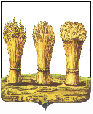 __________________________________________________________________РЕШЕНИЕ 29.04.2022                                                                                                         №  623-36/7О внесении изменений в решение Пензенской городской Думы от 24.12.2021 № 512-32/7 «О бюджете города Пензы на 2022 год и плановый период 2023 и 2024 годов»	На основании постановлений администрации города Пензы от 04.03.2022 №268 «О выделении денежных средств из резервного фонда администрации города Пензы», от 04.03.2022 №268/1 «О выделении денежных средств из резервного фонда администрации города Пензы», писем главных распорядителей бюджетных средств: администрации города Пензы от 15.03.2022 № СВ 2-1-90, 25.03.2022 № ПЯ 6-1-101, от 08.04.2022 № СВ 2-1-117, администрации Железнодорожного района города Пензы от 15.03.2022 №01-4-171, администрации Ленинского района города Пензы  от 15.03.2022 №565, администрации Октябрьского района города Пензы от 15.03.2022 №02-03-776/1, администрации Первомайского района города Пензы от 15.03.2022 №571, Управления градостроительства и архитектуры города Пензы от 15.03.2022 № 112, от 06.04.2022 №154, от 18.04.2022 № 178, Управления жилищно-коммунального хозяйства города Пензы от 15.03.2022 № 466/5, от 18.04.2022 №937/5, Управления муниципального имущества города Пензы от 15.03.2022  № 05-14-063, от 27.04.2022 № 5-14-109,  Управления образования города Пензы от 15.03.2022 № 625/01-01-28, от 23.03.2022 № 707/01-01-28, от 31.03.2022 № 822/01-01-28, от 14.04.2022  № 979/01-01-28, Управления транспорта и связи города Пензы от 15.03.2022 №05/4-138, от 31.03.2022 № 05/4-163, Социальное управление города Пензы от 10.03.14/384, от 15.03.2022 №14/417, Управления культуры города Пензы от 15.03.2022 № 207, Финансового управления города Пензы от 15.03.2022 б/н, от 19.04.2022 № 931, уведомлений Министерства финансов Пензенской области от 01.03.2022 № 995, 11.03.2022 №№ 604, 636, 661, 992, от 15.03.2022 №№ 426, 448, 465, 472, 490, 518, 543, 570, от 16.03.2022 №№ 734, 736, от 17.03.2022 №№ 776, 802, от 18.03.2022 №№868, 902, от 21.03.2022 № 1071, 1076, от 22.03.2022 №№ 1117, 1213, от 23.03.2022 № 409, 1004, от 25.03.2022 № 750,  от 30.03.2022 № 843, от 05.03.2022 №№ 404, 406, от 29.03.2022 № 813, постановления Правительства Пензенской области от 22.03.2022 № 194-пП и руководствуясь статьей 22 Устава города Пензы,Пензенская городская Дума решила:1. Внести в решение Пензенской городской Думы от 24.12.2021 № 512-32/7 «О бюджете города Пензы на 2022 год и плановый период 2023 и 2024 годов»  (Муниципальная газета «Пенза» 2021, № 22 (спецвыпуск); 2022, №№ 2 (спецвыпуск), 4 (спецвыпуск), 7 следующие изменения:статью 1 изложить в следующей редакции: «Статья 1. Основные характеристики бюджета города Пензы на 2022 год и плановый период 2023 и 2024 годов1. Утвердить основные характеристики бюджета города Пензы на 2022 год:1) общий объем доходов бюджета города Пензы в сумме 18 615 096,1618 тыс. рублей;2) общий объем расходов бюджета города Пензы в сумме  18 587 041,67907 тыс. рублей;3) размер резервного фонда администрации города Пензы в сумме 15 566 тыс. рублей;4) верхний предел муниципального внутреннего долга города Пензы на 1 января 2023 года в сумме 4 922 371,41903 тыс. рублей, в том числе верхний предел  долга по муниципальным гарантиям города Пензы в сумме 0 рублей;5) профицит бюджета города Пензы в сумме 28054,48273 тыс. рублей.2.  Утвердить основные характеристики бюджета города Пензы на плановый период 2023 и 2024 годов:1)  общий объем доходов бюджета города Пензы на 2023 год в сумме 19 648 835,16813 тыс. рублей и на 2024 год в сумме 18 904 466,12967 тыс. рублей;2) общий объем расходов бюджета города Пензы на 2023 год в сумме 19 408 835,16813 тыс.рублей, в том числе общий объем условно утверждаемых расходов в сумме 292 063,04 тыс.рублей и на 2024 год в сумме 18 634 466,12967 тыс.рублей, в том числе общий объем условно утверждаемых расходов в сумме 414 189,14 тыс.рублей;3) размер резервного фонда администрации города Пензы на 2023 год в сумме 2911,6 тыс. рублей и на 2024 год в сумме 2556,4 тыс.рублей;4) верхний предел муниципального внутреннего долга города Пензы на 1 января 2024 года в сумме 4 662 371,41903 тыс. рублей, в том числе верхний предел долга по муниципальным гарантиям города Пензы в сумме 0 рублей и на 1 января 2025 года верхний предел муниципального внутреннего долга  города Пензы в сумме 4 372 371,41903  тыс. рублей, в том числе верхний предел долга по муниципальным гарантиям города Пензы в сумме 0 рублей;5) профицит бюджета города Пензы на 2023 год в сумме 240 000,0 тыс. рублей и на 2024 год в сумме 270 000,0 тыс. рублей.»;2) статью 5 изложить в следующей редакции:«Статья 5. Безвозмездные поступления в бюджет города Пензы	Утвердить объем безвозмездных поступлений в бюджет города Пензы на 2022 год и плановый период 2023 и 2024 годов согласно приложению № 3 к настоящему решению, из них объем межбюджетных трансфертов в 2022 году  -  в сумме 12 201 442,33013 тыс. рублей, в 2023 году – в сумме 13 016 049,66813 тыс. рублей, в 2024 году – в сумме  11 973 555,92967 тыс. рублей.»;	3) в статье 6:	а) пункт 1 части 1 изложить в следующей редакции:	«1) общий объем бюджетных ассигнований, направляемых на исполнение публичных нормативных обязательств на 2022 год в сумме 2 943 338,503 тыс.рублей, на 2023 год  в сумме                3 206 590,1 тыс.рублей и на 2024 год в сумме 3 338 518,6 тыс.рублей;»;	б) пункт 3 части 2 изложить в следующей редакции:	«3) финансового обеспечения затрат на:	а) реализацию мер по предупреждению банкротства муниципальных унитарных предприятий жилищно-коммунального хозяйства города Пензы;	б) капитальный ремонт общего имущества в многоквартирных домах, расположенных на территории г. Пензы.»;	4) часть 1 статьи 7 изложить в следующей редакции:«1. В соответствии со статьей 11 Положения о бюджете и бюджетном процессе в городе Пензе, утвержденного решением Пензенской городской Думы от 29 февраля 2008 года № 893-43/4, в пределах общего объема расходов, установленного статьей 1 настоящего решения, утвердить объем бюджетных ассигнований муниципального дорожного фонда города Пензы:на 2022 год в сумме  1 900 059,54834 тыс. рублей;на 2023 год в сумме  2 360 415,01559 тыс.рублей;     на 2024 год в сумме  1 482 905,62 тыс.рублей.»;	35) Приложение № 1 изложить в  следующей редакции:                                                                                                                                                                           «Приложение № 1                                                                                                                                                                                             к решению городской Думы                                                                                                                                                                                      от 24.12.2021 № 512-32/7Источники финансирования дефицита бюджета города Пензы на 2022 год и плановый период 2023 и 2024 годов                                                                                                                                                                                                                      (тыс. рублей)»;6) Приложение № 3 изложить в  следующей редакции:                                                                                                                                                                   Приложение № 3                                                                                                                                                                                               к решению городской Думы                                                                                                                                                                                           от 24.12.2021 № 512-32/7Объем безвозмездных поступлений в бюджет города Пензы на 2022 год и плановый период 2023 и 2024 годов (тыс.рублей)»;10          7) Приложение № 4 изложить в  следующей редакции:                                                                                                                                                                                                                                                                                                                                                             «Приложение № 4  к решению городской Думы                                                                                                                                                                                                от 24.12.2021 № 512-32/7Распределение бюджетных ассигнований по разделам, подразделам, целевым статьям (муниципальным программам, ведомственной целевой программе и непрограммным направлениям деятельности), группам и подгруппам видов расходов классификации расходов бюджета города Пензы на 2022 год и плановый период 2023 и 2024 годов(тыс.рублей)»;	8) Приложение № 5 изложить в  следующей редакции:                                                                                                                                                                            «Приложение № 5                                                                                к решению городской Думы                                                                                                                                                                                               от 24.12.2021 № 512-32/7Ведомственная структура расходов бюджета города Пензы на 2022 год и плановый период 2023 и 2024 годов(тыс.рублей)»;              9) Приложение № 6 изложить в  следующей редакции:                                                                                                                                                                            «Приложение № 6                                                                                      к решению городской Думы                                                                                                                                                                                               от 24.12.2021 № 512-32/7Распределение бюджетных ассигнований по целевым статьям (муниципальным программам, ведомственной целевой программе и непрограммным направлениям деятельности), группам видов расходов, подгруппам видов расходов, разделам, подразделам классификации расходов бюджета города Пензы на 2022 год и плановый период 2023 и 2024 годов(тыс.рублей)»;10) Приложение № 7 изложить в  следующей редакции:«Приложение № 7к решению городской Думы                                                                                                                                                                                              от 24.12.2021 № 512-32/7Программа муниципальных внутренних заимствований 
города Пензы на 2022 год и плановый период 2023 и 2024 годов1. Муниципальные внутренние заимствования города Пензы на 2022 год(тыс. рублей)2. Муниципальные  внутренние заимствования города Пензы на 2023 и 2024 годы(тыс. рублей)».3222. Настоящее решение опубликовать в муниципальной газете «Пенза» не позднее десяти дней после его подписания.	3. Настоящее решение вступает в силу на следующий день после его официального опубликования. Глава города		 	                                    			    В.Б. МутовкинНаименованиеКод2022 год2023 год2024 годКредиты кредитных организаций в валюте Российской Федерации000 01 02 00 00 00 0000 000-344476,24444-260000,0-290000,0Привлечение кредитов от кредитных организаций в валюте Российской Федерации000 01 02 00 00 00 0000 7001675000,01655000,01410000,0Привлечение кредитов от кредитных организаций бюджетами городских округов  в валюте Российской Федерации992 01 02 00 00 04 0000 7101675000,01655000,01410000,0Погашение кредитов, предоставленных кредитными организациями в валюте Российской Федерации000 01 02 00 00 00 0000 800-2019476,24444-1915000,0-1700000,0Погашение бюджетами городских округов кредитов от кредитных организаций в валюте Российской Федерации992 01 02 00 00 04 0000 810-2019476,24444-1915000,0-1700000,0Бюджетные кредиты из других бюджетов бюджетной системы Российской Федерации 000 01 03 00 00 00 0000 0000--Привлечение бюджетных кредитов из других бюджетов бюджетной системы Российской Федерации в валюте Российской Федерации000 01 03 01 00 00 0000 700545380,0--Привлечение кредитов из других бюджетов бюджетной системы Российской Федерации бюджетами городских округов в валюте Российской Федерации 901 01 03 01 00 04 0000 710545380,0--Погашение бюджетных кредитов, полученных из других бюджетов бюджетной системы Российской Федерации в валюте Российской Федерации000 01 03 01 00 00 0000 800-545380,0--Погашение бюджетами городских округов кредитов из других бюджетов бюджетной системы Российской Федерации в валюте Российской Федерации901 01 03 01 00 04 0000 810-545380,0--Изменение остатков средств на счетах по учету средств бюджетов000 01 05 00 00 00 0000 000315636,2617120000,020000,0Увеличение прочих остатков денежных средств бюджетов городских округов992 01 05 02 01 04 0000 510-20836261,6618-21303835,16813-20314466,12967Уменьшение прочих остатков денежных средств бюджетов городских округов992 01 05 02 01 04 0000 61021151897,9235121323835,1681320334466,12967Иные источники внутреннего финансирования дефицитов бюджетов000 01 06 00 00 00 0000 000785,5--Акции и иные формы участия в капитале, находящиеся в государственной и муниципальной собственности000 01 06 01 00 00 0000 000---Средства от продажи акций и иных форм участия в капитале, находящихся в государственной и муниципальной собственности000 01 06 01 00 00 0000 630---Средства от продажи акций и иных форм участия в капитале, находящихся в  собственности городских округов966 01 06 01 00 04 0000 630--Бюджетные кредиты, предоставленные внутри страны в валюте Российской Федерации000 01 06 05 00 00 0000 000785,5-Возврат бюджетных кредитов, предоставленных  юридическим лицам  в валюте Российской Федерации000 01 06 05 01 00 0000 600785,5-Возврат бюджетных кредитов, предоставленных  юридическим лицам из бюджетов городских округов   в валюте Российской Федерации992 01 06 05 01 04 0000 640785,5-Всего-28054,48273-240000,0-270000,0КодВиды доходовСумма на 2022 годСумма на 2023 годСумма на 2024 год000  2  00  00000  00  0000  000Безвозмездные поступления12 201 407,061813 016 049,6681311 973 555,92967000  2  02  00000  00  0000  000Безвозмездные поступления от других бюджетов бюджетной системы Российской Федерации12 201 442,3301313 016 049,6681311 973 555,92967000  2  02  10000  00  0000  150Дотации бюджетам бюджетной системы Российской Федерации653 592,4196340 897,447 032,34000 2  02  15002  00  0000  150Дотации бюджетам на поддержку мер по обеспечению сбалансированности бюджетов653 592,4196340 897,447 032,34000  2  02  15002  04  0000  150Дотации  бюджетам городских округов на поддержку мер по обеспечению сбалансированности бюджетов653 592,4196340 897,447 032,34000  2  02  20000  00  0000  150Субсидии бюджетам бюджетной системы Российской Федерации (межбюджетные субсидии)2 932 433,292162 442 536,89571 712 918,93583000  2  02  20299  00  0000  150Субсидии бюджетам муниципальных образований на обеспечение мероприятий по переселению граждан из аварийного жилищного фонда, в том числе переселению граждан из аварийного жилищного фонда с учетом необходимости развития малоэтажного жилищного строительства, за счет средств, поступивших от государственной корпорации - Фонда содействия реформированию жилищно-коммунального хозяйства449 753,23747506 611,24563512 013,68684000  2  02  20299  04  0000  150Субсидии бюджетам городских округов на обеспечение мероприятий по переселению граждан из аварийного жилищного фонда, в том числе переселению граждан из аварийного жилищного фонда с учетом необходимости развития малоэтажного жилищного строительства, за счет средств, поступивших от государственной корпорации - Фонда содействия реформированию жилищно-коммунального хозяйства449 753,23747506 611,24563512 013,68684000 2 02 20302 00 0000 150Субсидии бюджетам  на обеспечение мероприятий по переселению граждан из аварийного жилищного фонда за счет средств, поступивших от государственной корпорации – Фонда содействия реформированию жилищно-коммунального хозяйства4 542,65995 117,285315 171,85542000 2 02 20302 04 0000 150          Субсидии бюджетам городских округов на обеспечение мероприятий по переселению граждан из аварийного жилищного фонда, в том числе переселению граждан из аварийного жилищного фонда с учетом необходимости развития малоэтажного жилищного строительства, за счет средств бюджетов4 542,65995 117,285315 171,85542000 2 02 25021 00 0000 150Субсидии бюджетам на реализацию мероприятий по стимулированию программ развития жилищного строительства субъектов Российской Федерации100 212,13237 808,7175 126,23000 2 02 25021 04 0000 150Субсидии бюджетам городских округов на реализацию мероприятий по стимулированию программ развития жилищного строительства субъектов РФ 100 212,13237 808,7175 126,23000 2 02 25299 00 0000 150Субсидии бюджетам на софинансирование расходных обязательств субъектов Российской Федерации, связанных с реализацией федеральной целевой программы "Увековечение памяти погибших при защите Отечества на 2019 - 2024 годы"0,02500,00,0000 2 02 25299 04 0000 150Субсидии бюджетам городских округов на софинансирование расходных обязательств субъектов Российской Федерации, связанных с реализацией федеральной целевой программы "Увековечение памяти погибших при защите Отечества на 2019 - 2024 годы"0,02500,00,0000 2 02 25304 00 0000 150Субсидии бюджетам на организацию бесплатного горячего питания обучающихся, получающих начальное общее образование в государственных и муниципальных образовательных организациях231 830,66848226 871,04891232 151,39674000 2 02 25304 04 0000 150Субсидии бюджетам городских округов на организацию бесплатного горячего питания обучающихся, получающих начальное общее образование в государственных и муниципальных образовательных организациях231 830,66848226 871,04891232 151,39674000 2 02 25305 00 0000 150Субсидии бюджетам на создание новых мест в общеобразовательных организациях в связи с ростом числа обучающихся, вызванным демографическим фактором459 343,2643 437,20,0000 2 02 25305 04 0000 150Субсидии бюджетам городских округов на создание новых мест в общеобразовательных организациях в связи с ростом числа обучающихся, вызванным демографическим фактором459 343,2643 437,20,0000 2 02 25394 00 0000 150Субсидии бюджетам на приведение в нормативное состояние автомобильных дорог и искусственных дорожных сооружений в рамках реализации национального проекта "Безопасные качественные дороги"28187,80,00,0000 2 02 25394 04 0000 150Субсидии бюджетам городских округов на приведение в нормативное состояние автомобильных дорог и искусственных дорожных сооружений в рамках реализации национального проекта "Безопасные качественные дороги"28187,80,00,0000 2 02 25456 00 0000 150Субсидии бюджетам на модернизацию театров юного зрителя и театров кукол98 606,413040,00,0000 2 02 25456 04 0000 150Субсидии бюджетам городских округов на модернизацию театров юного зрителя и театров кукол98 606,413040,0 0,0000 2 02 25497 00 0000 150Субсидии бюджетам на реализацию мероприятий по обеспечению жильем молодых семей16 176,893316 990,5545416 703,75875000 2 02 25497 04 0000 150Субсидии бюджетам городских округов на реализацию мероприятий по обеспечению жильем молодых семей16 176,893316 990,5545416 703,75875000 2 02 25519 00 0000 150Субсидии бюджетам на поддержку отрасли культуры13 246,4130498 217 ,39130,0000 2 02 25519 04 0000 150Субсидии бюджетам городских округов на поддержку отрасли культуры13 246,4130498 217,39130,0000 2 02 25555 00 0000 150Субсидии бюджетам на реализацию программ формирования современной городской среды101 010,10101101 010,10101110 101,0101000 2 02 25555 04 0000 150Субсидии бюджетам городских округов на реализацию программ формирования современной городской среды101 010,10101101 010,10101110 101,0101000 2 02 25750 00 0000 150Субсидии бюджетам на реализацию мероприятий по модернизации школьных систем образования239 309,23372144 295,80980,0000 2 02 25750 04 0000 150Субсидии бюджетам городских округов на реализацию мероприятий по модернизации школьных систем образования239 309,23372144 295,80980,0000 2 02 27139 00 0000 150Субсидии бюджетам на софинансирование капитальных вложений в объекты государственной (муниципальной) собственности в рамках создания и модернизации объектов спортивной инфраструктуры региональной собственности (муниципальной собственности) для занятий физической культурой и спортом0,00,097 239,79798000 2 02 27139 04 0000 150Субсидии бюджетам городских округов на софинансирование капитальных вложений в объекты государственной (муниципальной) собственности в рамках создания и модернизации объектов спортивной инфраструктуры региональной собственности (муниципальной собственности) для занятий физической культурой и спортом0,00,097 239,79798000  2  02  29999  00  0000  150Прочие субсидии1 190 214,5422459 677,5592564 411,2000  2  02  29999  04  0000  150Прочие субсидии бюджетам городских округов1 190 214,5422459 677,5592564 411,2000  2  02  30000  00  0000  150Субвенции бюджетам бюджетной системы Российской Федерации8 075 324,9498 799 030,649 287 771,847000  2  02  30022  00  0000  150Субвенции бюджетам муниципальных образований на предоставление гражданам субсидий на оплату жилого помещения и коммунальных услуг109 420,0133 051,1138 339,0000  2  02  30022  04  0000  150Субвенции бюджетам городских округов на предоставление гражданам субсидий на оплату жилого помещения и коммунальных услуг109 420,0133 051,1138 339,0000  2  02  30024  00  0000  150Субвенции местным бюджетам на выполнение передаваемых полномочий субъектов Российской Федерации6 910 822,6017 546 793,87 969 604,2000  2  02  30024  04  0000  150Субвенции бюджетам городских округов на выполнение передаваемых полномочий субъектов Российской Федерации6 910 822,6017 546 793,87 969 604,2000  2  02  35082  00  0000 150Субвенции бюджетам муниципальных образований на предоставление жилых помещений детям-сиротам и детям, оставшимся без попечения родителей, лицам из их числа по договорам найма специализированных жилых помещений249 256,14267 861,87289 330,02000  2  02  35082  04  0000 150Субвенции бюджетам городских округов на предоставление жилых помещений детям-сиротам и детям, оставшимся без попечения родителей, лицам из их числа по договорам найма специализированных жилых помещений249 256,14267 861,87289 330,02000 2 02 35084 00 0000 150Субвенции бюджетам муниципальных образований на осуществление ежемесячной денежной выплаты, назначаемой в случае рождения третьего ребенка или последующих детей до достижения ребенком возраста трех лет216 195,201246 261,0252 921,3000 2 02 35084 04 0000 150Субвенции бюджетам городских округов на осуществление ежемесячной денежной выплаты, назначаемой в случае рождения третьего ребенка или последующих детей до достижения ребенком возраста трех лет216 195,201246 261,0252 921,3000  2  0 2 35120 00 0000 150Субвенции бюджетам  на осуществление полномочий по составлению (изменению) списков кандидатов в присяжные  заседатели федеральных судов общей юрисдикции в Российской Федерации472,511,110,1000  2  0 2 35120 04 0000 150Субвенции бюджетам городских округов на осуществление полномочий по составлению (изменению) списков кандидатов в присяжные  заседатели федеральных судов общей юрисдикции в Российской Федерации472,511,110,1000 2 02 35404 00 0000 150Субвенции бюджетам муниципальных образований на оказание государственной социальной помощи на основании социального контракта отдельным категориям граждан97 153,20693 797,3795 717,327000 2 02 35404 04 0000 150Субвенции бюджетам городских округов на оказание государственной социальной помощи на основании социального контракта отдельным категориям граждан97 153,20693 797,3795 717,327000 2 02 35462 00 0000 150Субвенции бюджетам муниципальных образований на компенсацию отдельным категориям граждан оплаты взноса на капитальный ремонт общего имущества в многоквартирном доме3 691,3013 568,43 509,4000 2 02 35462 04 0000 150Субвенции бюджетам городских округов на компенсацию отдельным категориям граждан оплаты взноса на капитальный ремонт общего имущества в многоквартирном доме3 691,3013 568,43 509,4000 2 02 35573 00 0000 150Субвенции бюджетам на осуществление ежемесячной выплаты в связи с рождением (усыновлением) первого ребенка488 314,0507 686,0538 340,5000 2 02 35573 04 0000 150Субвенции бюджетам городских округов на выполнение полномочий Российской Федерации по осуществлению ежемесячной выплаты в связи с рождением (усыновлением) первого ребенка488 314,0507 686,0538 340,5000 2 02 40000 00 0000 150Иные межбюджетные трансферты540 091,669341 733 584,69243965 832,80684000 2 18 00000 04 0000 150Доходы бюджетов городских округов от возврата бюджетами бюджетной системы Российской Федерации остатков субсидий, субвенций и иных межбюджетных трансфертов, имеющих целевое назначение, прошлых лет, а также от возврата организациями остатков субсидий прошлых лет1796,113250,00,0000 2 18 04000 04 0000 150Доходы бюджетов городских округов от возврата организациями остатков субсидий прошлых лет1796,113250,00,0000 2 19 00000 04 0000 150Возврат остатков субсидий, субвенций и иных межбюджетных трансфертов, имеющих целевое назначение, прошлых лет из бюджетов городских округов-1831,381580,00,0000 2 19 06010 04 0000 150Возврат прочих остатков субсидий, субвенций и иных межбюджетных трансфертов, имеющих целевое назначение, прошлых лет из бюджетов городских округов-1831,381580,00,0НаименованиеРзПрЦСPВРБюджет на 2022 годБюджет на 2023 годБюджет на 2024 годОБЩЕГОСУДАРСТВЕННЫЕ ВОПРОСЫ01692055,35190615399,77 633880,07 Функционирование высшего должностного лица субъекта Российской Федерации и муниципального образования01023767,13804,73956,9Глава муниципального образования010291 0 00 000003767,13804,73956,9Реализация органами местного самоуправления муниципальных функций010291 1 00 000003767,13804,73956,9Руководство и управление в сфере установленных функций010291 1 00 880003767,13804,73956,9Расходы на выплаты по оплате труда работников органов местного самоуправления010291 1 00 881003767,13804,73956,9Расходы на выплаты персоналу в целях обеспечения выполнения функций государственными (муниципальными) органами, казенными учреждениями, органами управления государственными внебюджетными фондами010291 1 00 881001003767,13804,73956,9Расходы на выплаты персоналу государственных (муниципальных) органов010291 1 00 881001203767,13804,73956,9Функционирование законодательных (представительных) органов государственной власти и представительных органов муниципальных образований010347900,948166 49237,5Депутаты представительного органа муниципального образования010392 0 00 000003183,43215,13343,8Реализация органами местного самоуправления муниципальных функций010392 1 00 000003183,43215,13343,8Руководство и управление в сфере установленных функций010392 1 00 880003183,43215,13343,8Расходы на выплаты по оплате труда работников органов местного самоуправления010392 1 00 881003183,43215,13343,8Расходы на выплаты персоналу в целях обеспечения выполнения функций государственными (муниципальными) органами, казенными учреждениями, органами управления государственными внебюджетными фондами010392 1 00 881001003183,43215,13343,8Расходы на выплаты персоналу государственных (муниципальных) органов010392 1 00 881001203183,43215,13343,8Обеспечение деятельности органов местного самоуправления010395 0 00 0000044717,544950,945893,7Реализация органами местного самоуправления муниципальных функций010395 1 00 0000044717,544950,945893,7Руководство и управление в сфере установленных функций010395 1 00 8800044717,544950,945893,7Расходы на выплаты по оплате труда работников органов местного самоуправления010395 1 00 8810023338,523571,924514,7Расходы на выплаты персоналу в целях обеспечения выполнения функций государственными (муниципальными) органами, казенными учреждениями, органами управления государственными внебюджетными фондами010395 1 00 8810010023338,523571,924514,7Расходы на выплаты персоналу государственных (муниципальных) органов010395 1 00 8810012023338,523571,924514,7Расходы на обеспечение функций органов местного самоуправления010395 1 00 8820021379 21379 21379 Расходы на выплаты персоналу в целях обеспечения выполнения функций государственными (муниципальными) органами, казенными учреждениями, органами управления государственными внебюджетными фондами010395 1 00 88200100548,1396 396 Расходы на выплаты персоналу государственных (муниципальных) органов010395 1 00 88200120548,1396 396 Закупка товаров, работ и услуг для обеспечения государственных (муниципальных) нужд010395 1 00 8820020020828,920981 20981 Иные закупки товаров, работ и услуг для обеспечения государственных (муниципальных) нужд010395 1 00 8820024020828,920981 20981 Иные бюджетные ассигнования010395 1 00 882008002 2 2 Уплата налогов, сборов и иных платежей010395 1 00 882008502 2 2 Функционирование Правительства Российской Федерации, высших исполнительных органов государственной власти субъектов Российской Федерации, местных администраций0104175203,8172058,6177967,5Глава местной администрации (исполнительно-распорядительного органа муниципального образования)010494 0 00 000003767,13804,73956,9Реализация органами местного самоуправления муниципальных функций010494 1 00 000003767,13804,73956,9Руководство и управление в сфере установленных функций010494 1 00 880003767,13804,73956,9Расходы на выплаты по оплате труда работников органов местного самоуправления010494 1 00 881003767,13804,73956,9Расходы на выплаты персоналу в целях обеспечения выполнения функций государственными (муниципальными) органами, казенными учреждениями, органами управления государственными внебюджетными фондами010494 1 00 881001003767,13804,73956,9Расходы на выплаты персоналу государственных (муниципальных) органов010494 1 00 881001203767,13804,73956,9Обеспечение деятельности органов местного самоуправления010495 0 00 00000171436,7168253,9174010,6Реализация органами местного самоуправления муниципальных функций010495 1 00 00000167961,9164744 170366,7Руководство и управление в сфере установленных функций010495 1 00 88000167961,9164744 170366,7Расходы на выплаты по оплате труда работников органов местного самоуправления010495 1 00 88100129183,8130433,3135650,7Расходы на выплаты персоналу в целях обеспечения выполнения функций государственными (муниципальными) органами, казенными учреждениями, органами управления государственными внебюджетными фондами010495 1 00 88100100129183,8130433,3135650,7Расходы на выплаты персоналу государственных (муниципальных) органов010495 1 00 88100120129183,8130433,3135650,7Расходы на обеспечение функций органов местного самоуправления010495 1 00 8820038778,134310,734716 Расходы на выплаты персоналу в целях обеспечения выполнения функций государственными (муниципальными) органами, казенными учреждениями, органами управления государственными внебюджетными фондами010495 1 00 882001001451,80 0 Расходы на выплаты персоналу государственных (муниципальных) органов010495 1 00 882001201451,80 0 Закупка товаров, работ и услуг для обеспечения государственных (муниципальных) нужд010495 1 00 8820020034918 32216,932622,2Иные закупки товаров, работ и услуг для обеспечения государственных (муниципальных) нужд010495 1 00 8820024034918 32216,932622,2Иные бюджетные ассигнования010495 1 00 882008002408,32093,82093,8Исполнение судебных актов010495 1 00 88200830174,50 0 Уплата налогов, сборов и иных платежей010495 1 00 882008502233,82093,82093,8Межбюджетные трансферты010495 3 00 000003474,83509,93643,9Субвенции на исполнение государственных полномочий по управлению охраной труда010495 3 00 740202752 2778 2882,8Расходы на выплаты персоналу в целях обеспечения выполнения функций государственными (муниципальными) органами, казенными учреждениями, органами управления государственными внебюджетными фондами010495 3 00 740201002607,52633,62738,9Расходы на выплаты персоналу государственных (муниципальных) органов010495 3 00 740201202607,52633,62738,9Закупка товаров, работ и услуг для обеспечения государственных (муниципальных) нужд010495 3 00 74020200144,5144,4143,9Иные закупки товаров, работ и услуг для обеспечения государственных (муниципальных) нужд010495 3 00 74020240144,5144,4143,9Субвенции на исполнение государственных полномочий Пензенской области по созданию и организации комиссий по делам несовершеннолетних и защите их прав010495 3 00 75510688 694,5720,7Расходы на выплаты персоналу в целях обеспечения выполнения функций государственными (муниципальными) органами, казенными учреждениями, органами управления государственными внебюджетными фондами010495 3 00 75510100651,9658,4684,7Расходы на выплаты персоналу государственных (муниципальных) органов010495 3 00 75510120651,9658,4684,7Закупка товаров, работ и услуг для обеспечения государственных (муниципальных) нужд010495 3 00 7551020036,136,136 Иные закупки товаров, работ и услуг для обеспечения государственных (муниципальных) нужд010495 3 00 7551024036,136,136 Субвенции на исполнение государственных полномочий по предоставлению жилых помещений детям-сиротам и детям, оставшимся без попечения родителей, лицам из числа детей-сирот и детей, оставшихся без попечения родителей, лицам, которые относились к категории детей-сирот и детей, оставшихся без попечения родителей, лиц из числа детей-сирот и детей, оставшихся без попечения родителей, и достигли возраста 23 лет по договорам найма специализированных жилых помещений010495 3 00 R082034,837,440,4Закупка товаров, работ и услуг для обеспечения государственных (муниципальных) нужд010495 3 00 R082020034,837,440,4Иные закупки товаров, работ и услуг для обеспечения государственных (муниципальных) нужд010495 3 00 R082024034,837,440,4Судебная система0105472,511,110,1Непрограммные направления деятельности в области общегосударственных вопросов010598 0 00 00000472,511,110,1Межбюджетные трансферты010598 3 00 00000472,511,110,1Осуществление полномочий по составлению (изменению) списков кандидатов в присяжные заседатели федеральных судов общей юрисдикции в Российской Федерации010598 3 00 51200472,511,110,1Закупка товаров, работ и услуг для обеспечения государственных (муниципальных) нужд010598 3 00 51200200472,511,110,1Иные закупки товаров, работ и услуг для обеспечения государственных (муниципальных) нужд010598 3 00 51200240472,511,110,1Обеспечение деятельности финансовых, налоговых и таможенных органов и органов финансового (финансово-бюджетного) надзора010670790,771038,473697,6Ведомственная целевая программа "Эффективное управление муниципальными финансами города Пензы на 2022-2024 годы"010620 0 00 0000057730,858268,860442,4Основное мероприятие "Руководство и управление в сфере установленных функций"010620 0 03 0000057730,858268,860442,4Руководство и управление в сфере установленных функций010620 0 03 8800057730,858268,860442,4Расходы на выплаты по оплате труда работников органов местного самоуправления010620 0 03 8810053803,354341,356514,9Расходы на выплаты персоналу в целях обеспечения выполнения функций государственными (муниципальными) органами, казенными учреждениями, органами управления государственными внебюджетными фондами010620 0 03 8810010053803,354341,356514,9Расходы на выплаты персоналу государственных (муниципальных) органов010620 0 03 8810012053803,354341,356514,9Расходы на обеспечение функций органов местного самоуправления010620 0 03 882003927,53927,53927,5Расходы на выплаты персоналу в целях обеспечения выполнения функций государственными (муниципальными) органами, казенными учреждениями, органами управления государственными внебюджетными фондами010620 0 03 88200100137,60 0 Расходы на выплаты персоналу государственных (муниципальных) органов010620 0 03 88200120137,60 0 Закупка товаров, работ и услуг для обеспечения государственных (муниципальных) нужд010620 0 03 882002003744,93882,53882,5Иные закупки товаров, работ и услуг для обеспечения государственных (муниципальных) нужд010620 0 03 882002403744,93882,53882,5Иные бюджетные ассигнования010620 0 03 8820080045 45 45 Уплата налогов, сборов и иных платежей010620 0 03 8820085045 45 45 Руководитель контрольно-счетной палаты муниципального образования и его заместители010693 0 00 000002694,32721 2830,3Реализация органами местного самоуправления муниципальных функций010693 1 00 000002694,32721 2830,3Руководство и управление в сфере установленных функций010693 1 00 880002694,32721 2830,3Расходы на выплаты по оплате труда работников органов местного самоуправления010693 1 00 881002694,32721 2830,3Расходы на выплаты персоналу в целях обеспечения выполнения функций государственными (муниципальными) органами, казенными учреждениями, органами управления государственными внебюджетными фондами010693 1 00 881001002694,32721 2830,3Расходы на выплаты персоналу государственных (муниципальных) органов010693 1 00 881001202694,32721 2830,3Обеспечение деятельности органов местного самоуправления010695 0 00 000007045,16694,96936,9Реализация органами местного самоуправления муниципальных функций010695 1 00 000007045,16694,96936,9Руководство и управление в сфере установленных функций010695 1 00 880007045,16694,96936,9Расходы на выплаты по оплате труда работников органов местного самоуправления010695 1 00 881005993,56053,86295,8Расходы на выплаты персоналу в целях обеспечения выполнения функций государственными (муниципальными) органами, казенными учреждениями, органами управления государственными внебюджетными фондами010695 1 00 881001005993,56053,86295,8Расходы на выплаты персоналу государственных (муниципальных) органов010695 1 00 881001205993,56053,86295,8Расходы на обеспечение функций органов местного самоуправления010695 1 00 882001051,6641,1641,1Расходы на выплаты персоналу в целях обеспечения выполнения функций государственными (муниципальными) органами, казенными учреждениями, органами управления государственными внебюджетными фондами010695 1 00 8820010051,60 0 Расходы на выплаты персоналу государственных (муниципальных) органов010695 1 00 8820012051,60 0 Закупка товаров, работ и услуг для обеспечения государственных (муниципальных) нужд010695 1 00 882002001000 641,1641,1Иные закупки товаров, работ и услуг для обеспечения государственных (муниципальных) нужд010695 1 00 882002401000 641,1641,1Аудиторы контрольно-счетной палаты муниципального образования010697 0 00 000003320,53353,73488 Реализация органами местного самоуправления муниципальных функций010697 1 00 000003320,53353,73488 Руководство и управление в сфере установленных функций010697 1 00 880003320,53353,73488 Расходы на выплаты по оплате труда работников органов местного самоуправления010697 1 00 881003320,53353,73488 Расходы на выплаты персоналу в целях обеспечения выполнения функций государственными (муниципальными) органами, казенными учреждениями, органами управления государственными внебюджетными фондами010697 1 00 881001003320,53353,73488 Расходы на выплаты персоналу государственных (муниципальных) органов010697 1 00 881001203320,53353,73488 Резервные фонды01118993,53 2911,62556,4Другие вопросы в области деятельности органов местного самоуправления011196 0 00 000008993,53 2911,62556,4Реализация органами местного самоуправления муниципальных функций011196 1 00 000008993,53 2911,62556,4Резервные фонды местных администраций011196 1 00 231008993,53 2911,62556,4Иные бюджетные ассигнования011196 1 00 231008008993,53 2911,62556,4Резервные средства011196 1 00 231008708993,53 2911,62556,4Другие общегосударственные вопросы0113384926,8219317409,37 326454,07 Муниципальная программа "Социальная поддержка и социальное обслуживание граждан в городе Пензе на 2020-2026 годы"011301 0 00 000003705,13985,14265,1Подпрограмма "Предоставление мер социальной поддержки отдельным категориям граждан"011301 1 00 000003705,13985,14265,1Основное мероприятие "Предоставление денежных выплат гражданам, имеющим звание "Почетный гражданин города Пензы"011301 1 03 000003705,13985,14265,1Расходы на предоставление денежных выплат гражданам, имеющим звание "Почетный гражданин города Пензы"011301 1 03 200303705,13985,14265,1Закупка товаров, работ и услуг для обеспечения государственных (муниципальных) нужд011301 1 03 200302005,15,15,1Иные закупки товаров, работ и услуг для обеспечения государственных (муниципальных) нужд011301 1 03 200302405,15,15,1Социальное обеспечение и иные выплаты населению011301 1 03 200303003700 3980 4260 Иные выплаты населению 011301 1 03 200303603700 3980 4260 Муниципальная программа "Обеспечение управления муниципальной собственностью города Пензы на 2020-2026 годы"011306 0 00 00000143297,4123473,7125212,3Основное мероприятие "Приватизация муниципального имущества и проведение предпродажной подготовки объектов приватизации"011306 0 01 00000435,8435,8435,8Расходы на приватизацию муниципального имущества и проведение предпродажной подготовки объектов приватизации011306 0 01 80140435,8435,8435,8Закупка товаров, работ и услуг для обеспечения государственных (муниципальных) нужд011306 0 01 80140200435,8435,8435,8Иные закупки товаров, работ и услуг для обеспечения государственных (муниципальных) нужд011306 0 01 80140240435,8435,8435,8Основное мероприятие "Проведение технической инвентаризации и паспортизации объектов недвижимости"011306 0 02 0000021241,11241,11241,1Расходы на проведение технической инвентаризации и паспортизации объектов недвижимости011306 0 02 8011021241,11241,11241,1Закупка товаров, работ и услуг для обеспечения государственных (муниципальных) нужд011306 0 02 8011020021241,11241,11241,1Иные закупки товаров, работ и услуг для обеспечения государственных (муниципальных) нужд011306 0 02 8011024021241,11241,11241,1Основное мероприятие "Разработка документации для оформления права муниципальной собственности на выявленные на территории города Пензы бесхозяйные объекты инженерной инфраструктуры"011306 0 04 00000630,3630,3630,3Расходы на разработку документации для оформления права муниципальной собственности на выявленные на территории города Пензы бесхозяйные объекты инженерной инфраструктуры011306 0 04 21920630,3630,3630,3Закупка товаров, работ и услуг для обеспечения государственных (муниципальных) нужд011306 0 04 21920200630,3630,3630,3Иные закупки товаров, работ и услуг для обеспечения государственных (муниципальных) нужд011306 0 04 21920240630,3630,3630,3Основное мероприятие "Проведение оценки объектов муниципальной собственности"011306 0 05 000001527,51527,51527,5Расходы на проведение оценки объектов муниципальной собственности011306 0 05 801201527,51527,51527,5Закупка товаров, работ и услуг для обеспечения государственных (муниципальных) нужд011306 0 05 801202001527,51527,51527,5Иные закупки товаров, работ и услуг для обеспечения государственных (муниципальных) нужд011306 0 05 801202401527,51527,51527,5Основное мероприятие "Содержание имущества, находящегося в муниципальной собственности"011306 0 06 00000926,4672,4672,4Расходы на содержание имущества, находящегося в муниципальной собственности011306 0 06 21930926,4672,4672,4Закупка товаров, работ и услуг для обеспечения государственных (муниципальных) нужд011306 0 06 21930200601,2601,2601,2Иные закупки товаров, работ и услуг для обеспечения государственных (муниципальных) нужд011306 0 06 21930240601,2601,2601,2Иные бюджетные ассигнования011306 0 06 21930800325,271,271,2Уплата налогов, сборов и иных платежей011306 0 06 21930850325,271,271,2Основное мероприятие "Проведение оценки объектов недвижимости"011306 0 10 00000406,7406,7406,7Расходы на проведение оценки объектов недвижимости011306 0 10 80180406,7406,7406,7Закупка товаров, работ и услуг для обеспечения государственных (муниципальных) нужд011306 0 10 80180200406,7406,7406,7Иные закупки товаров, работ и услуг для обеспечения государственных (муниципальных) нужд011306 0 10 80180240406,7406,7406,7Основное мероприятие "Приобретение имущества в муниципальную собственность"011306 0 12 0000072188,672188,672188,6Расходы на приобретение недвижимости в муниципальную собственность, приобретение в лизинг специализированной техники, необходимой для содержания улично-дорожной сети города Пензы011306 0 12 8017072188,672188,672188,6Закупка товаров, работ и услуг для обеспечения государственных (муниципальных) нужд011306 0 12 8017020072188,672188,672188,6Иные закупки товаров, работ и услуг для обеспечения государственных (муниципальных) нужд011306 0 12 8017024072188,672188,672188,6Основное мероприятие "Руководство и управление в сфере установленных функций"011306 0 14 0000045941 46371,348109,9Руководство и управление в сфере установленных функций011306 0 14 8800045941 46371,348109,9Расходы на выплаты по оплате труда работников органов местного самоуправления011306 0 14 8810043036,643466,945205,5Расходы на выплаты персоналу в целях обеспечения выполнения функций государственными (муниципальными) органами, казенными учреждениями, органами управления государственными внебюджетными фондами011306 0 14 8810010043036,643466,945205,5Расходы на выплаты персоналу государственных (муниципальных) органов011306 0 14 8810012043036,643466,945205,5Расходы на обеспечение функций органов местного самоуправления011306 0 14 882002904,42904,42904,4Расходы на выплаты персоналу в целях обеспечения выполнения функций государственными (муниципальными) органами, казенными учреждениями, органами управления государственными внебюджетными фондами011306 0 14 8820010090 0 0 Расходы на выплаты персоналу государственных (муниципальных) органов011306 0 14 8820012090 0 0 Закупка товаров, работ и услуг для обеспечения государственных (муниципальных) нужд011306 0 14 882002002810,42900,42900,4Иные закупки товаров, работ и услуг для обеспечения государственных (муниципальных) нужд011306 0 14 882002402810,42900,42900,4Иные бюджетные ассигнования011306 0 14 882008004 4 4 Уплата налогов, сборов и иных платежей011306 0 14 882008504 4 4 Муниципальная программа "Развитие территорий, социальной и инженерной инфраструктуры в городе Пензе на 2020-2026 годы"011311 0 00 0000055063,955591,957724,4Подпрограмма "Управление развитием в области капитального строительства и рекламно-информационного, художественного оформления и дизайна в городе Пензе"011311 3 00 0000055063,955591,957724,4Основное мероприятие "Руководство и управление в сфере установленных функций"011311 3 02 0000055063,955591,957724,4Руководство и управление в сфере установленных функций011311 3 02 8800055063,955591,957724,4Расходы на выплаты по оплате труда работников органов местного самоуправления011311 3 02 8810052788,653316,655449,1Расходы на выплаты персоналу в целях обеспечения выполнения функций государственными (муниципальными) органами, казенными учреждениями, органами управления государственными внебюджетными фондами011311 3 02 8810010052788,653316,655449,1Расходы на выплаты персоналу государственных (муниципальных) органов011311 3 02 8810012052788,653316,655449,1Расходы на обеспечение функций органов местного самоуправления011311 3 02 882002275,32275,32275,3Расходы на выплаты персоналу в целях обеспечения выполнения функций государственными (муниципальными) органами, казенными учреждениями, органами управления государственными внебюджетными фондами011311 3 02 88200100100 0 0 Расходы на выплаты персоналу государственных (муниципальных) органов011311 3 02 88200120100 0 0 Закупка товаров, работ и услуг для обеспечения государственных (муниципальных) нужд011311 3 02 882002002175,32275,32275,3Иные закупки товаров, работ и услуг для обеспечения государственных (муниципальных) нужд011311 3 02 882002402175,32275,32275,3Муниципальная программа "Развитие и повышение эффективности муниципальной службы в городе Пензе на 2020-2026 годы"011314 0 00 00000499 499 499 Подпрограмма "Развитие муниципальной службы в городе Пензе"011314 1 00 00000339 339 339 Основное мероприятие "Организация обучения (профессиональная подготовка, переподготовка, повышение квалификации, тренинги, семинары, стажировки) муниципальных служащих города Пензы"011314 1 01 00000339 339 339 Расходы на организацию обучения (профессиональная подготовка, переподготовка, повышение квалификации, тренинги, семинары, стажировки) муниципальных служащих города Пензы011314 1 01 24010339 339 339 Закупка товаров, работ и услуг для обеспечения государственных (муниципальных) нужд011314 1 01 24010200339 339 339 Иные закупки товаров, работ и услуг для обеспечения государственных (муниципальных) нужд011314 1 01 24010240339 339 339 Подпрограмма "Противодействие коррупции в городе Пензе"011314 2 00 00000160 160 160 Основное мероприятие "Организация обучения муниципальных служащих по вопросам противодействия коррупции"011314 2 02 00000160 160 160 Организация обучения муниципальных служащих по вопросам противодействия коррупции011314 2 02 24030160 160 160 Закупка товаров, работ и услуг для обеспечения государственных (муниципальных) нужд011314 2 02 24030200160 160 160 Иные закупки товаров, работ и услуг для обеспечения государственных (муниципальных) нужд011314 2 02 24030240160 160 160 Муниципальная программа "Профилактика правонарушений на территории города Пензы в 2020-2026 годах"011317 0 00 00000750,07 469,27 469,27 Подпрограмма "Профилактика правонарушений и взаимодействие с правоохранительными органами по охране общественного порядка в городе Пензе"011317 1 00 00000188,27 188,27 188,27 Основное мероприятие "Повышение эффективности системы профилактики правонарушений в городе Пензе"011317 1 01 00000188,27 188,27 188,27 Расходы на страхование членов народной дружины011317 1 01 2601018,27 18,27 18,27 Закупка товаров, работ и услуг для обеспечения государственных (муниципальных) нужд011317 1 01 2601020018,27 18,27 18,27 Иные закупки товаров, работ и услуг для обеспечения государственных (муниципальных) нужд011317 1 01 2601024018,27 18,27 18,27 Расходы на организацию деятельности Советов общественности по профилактике правонарушений микрорайонов города Пензы, организацию деятельности членов народной дружины011317 1 01 2602062 62 62 Закупка товаров, работ и услуг для обеспечения государственных (муниципальных) нужд011317 1 01 2602020062 62 62 Иные закупки товаров, работ и услуг для обеспечения государственных (муниципальных) нужд011317 1 01 2602024062 62 62 Изготовление информационных материалов (стикеров) по профилактике мошенничества и краж со счетов банковских карт граждан011317 1 01 26050108 108 108 Закупка товаров, работ и услуг для обеспечения государственных (муниципальных) нужд011317 1 01 26050200108 108 108 Иные закупки товаров, работ и услуг для обеспечения государственных (муниципальных) нужд011317 1 01 26050240108 108 108 Подпрограмма "Профилактика терроризма и экстремизма в городе Пензе"011317 2 00 00000110,5110,5110,5Основное мероприятие "Подготовка, размещение и распространение информационных материалов по профилактике террористических и экстремистских проявлений"011317 2 02 00000110,5110,5110,5Подготовка, размещение и распространение информационных материалов по профилактике террористических и экстремистских проявлений011317 2 02 26070110,5110,5110,5Закупка товаров, работ и услуг для обеспечения государственных (муниципальных) нужд011317 2 02 26070200110,5110,5110,5Иные закупки товаров, работ и услуг для обеспечения государственных (муниципальных) нужд011317 2 02 26070240110,5110,5110,5Подпрограмма "Профилактика потребления наркотических средств, алкоголизма, пьянства и табакокурения в городе Пензе"011317 3 00 00000451,3170,5170,5Основное мероприятие "Приобретение краски для уничтожения надписей, рекламирующих незаконное распространение наркотических средств и психотропных веществ, на тротуарах, фасадах многоквартирных домов, нежилых помещений и др."011317 3 02 00000340,860 60 Приобретение краски для уничтожения надписей, рекламирующих незаконное распространение наркотических средств и психотропных веществ, на тротуарах, фасадах многоквартирных домов, нежилых помещений011317 3 02 26060340,860 60 Закупка товаров, работ и услуг для обеспечения государственных (муниципальных) нужд011317 3 02 26060200340,860 60 Иные закупки товаров, работ и услуг для обеспечения государственных (муниципальных) нужд011317 3 02 26060240340,860 60 Основное мероприятие "Подготовка, размещение и распространение информационных материалов по профилактике наркомании"011317 3 03 00000110,5110,5110,5Подготовка, размещение и распространение информационных материалов по профилактике наркомании011317 3 03 26080110,5110,5110,5Закупка товаров, работ и услуг для обеспечения государственных (муниципальных) нужд011317 3 03 26080200110,5110,5110,5Иные закупки товаров, работ и услуг для обеспечения государственных (муниципальных) нужд011317 3 03 26080240110,5110,5110,5Обеспечение деятельности органов местного самоуправления011395 0 00 00000129333,3129913,8134807,4Реализация органами местного самоуправления муниципальных функций011395 1 00 00000121223,6121726,9126312,3Руководство и управление в сфере установленных функций011395 1 00 88000121223,6121726,9126312,3Расходы на выплаты по оплате труда работников органов местного самоуправления011395 1 00 88100104688,9105735,6109965,5Расходы на выплаты персоналу в целях обеспечения выполнения функций государственными (муниципальными) органами, казенными учреждениями, органами управления государственными внебюджетными фондами011395 1 00 88100100104688,9105735,6109965,5Расходы на выплаты персоналу государственных (муниципальных) органов011395 1 00 88100120104688,9105735,6109965,5Расходы на обеспечение функций органов местного самоуправления011395 1 00 8820016534,715991,316346,8Расходы на выплаты персоналу в целях обеспечения выполнения функций государственными (муниципальными) органами, казенными учреждениями, органами управления государственными внебюджетными фондами011395 1 00 882001001 0 0 Расходы на выплаты персоналу государственных (муниципальных) органов011395 1 00 882001201 0 0 Закупка товаров, работ и услуг для обеспечения государственных (муниципальных) нужд011395 1 00 8820020015442,714900,315255,8Иные закупки товаров, работ и услуг для обеспечения государственных (муниципальных) нужд011395 1 00 8820024015442,714900,315255,8Иные бюджетные ассигнования011395 1 00 882008001091 1091 1091 Уплата налогов, сборов и иных платежей011395 1 00 882008501091 1091 1091 Межбюджетные трансферты011395 3 00 000008109,78186,98495,1Субвенции на исполнение государственных полномочий в сфере административных правоотношений011395 3 00 743103176,83206,73326,2Расходы на выплаты персоналу в целях обеспечения выполнения функций государственными (муниципальными) органами, казенными учреждениями, органами управления государственными внебюджетными фондами011395 3 00 743101002607,62633,62738,8Расходы на выплаты персоналу государственных (муниципальных) органов011395 3 00 743101202607,62633,62738,8Закупка товаров, работ и услуг для обеспечения государственных (муниципальных) нужд011395 3 00 74310200569,2573,1587,4Иные закупки товаров, работ и услуг для обеспечения государственных (муниципальных) нужд011395 3 00 74310240569,2573,1587,4Субвенция на исполнение государственных полномочий по организации и осуществлению деятельности по опеке и попечительству в отношении совершеннолетних граждан011395 3 00 744502180,82202,32286,1Расходы на выплаты персоналу в целях обеспечения выполнения функций государственными (муниципальными) органами, казенными учреждениями, органами управления государственными внебюджетными фондами011395 3 00 744501001943,21962,42040,8Расходы на выплаты персоналу государственных (муниципальных) органов011395 3 00 744501201943,21962,42040,8Закупка товаров, работ и услуг для обеспечения государственных (муниципальных) нужд011395 3 00 74450200237,6239,9245,3Иные закупки товаров, работ и услуг для обеспечения государственных (муниципальных) нужд011395 3 00 74450240237,6239,9245,3Субвенции на исполнение государственных полномочий Пензенской области по созданию и организации комиссий по делам несовершеннолетних и защите их прав011395 3 00 755102752,12777,92882,8Расходы на выплаты персоналу в целях обеспечения выполнения функций государственными (муниципальными) органами, казенными учреждениями, органами управления государственными внебюджетными фондами011395 3 00 755101002607,62633,62738,8Расходы на выплаты персоналу государственных (муниципальных) органов011395 3 00 755101202607,62633,62738,8Закупка товаров, работ и услуг для обеспечения государственных (муниципальных) нужд011395 3 00 75510200144,5144,3144 Иные закупки товаров, работ и услуг для обеспечения государственных (муниципальных) нужд011395 3 00 75510240144,5144,3144 Другие вопросы в области деятельности органов местного самоуправления011396 0 00 000003476,63476,63476,6Реализация органами местного самоуправления муниципальных функций011396 1 00 000003476,63476,63476,6Расходы на уплату взносов в ассоциацию муниципальных образований011396 1 00 230303476,63476,63476,6Иные бюджетные ассигнования011396 1 00 230308003476,63476,63476,6Уплата налогов, сборов и иных платежей011396 1 00 230308503476,63476,63476,6Непрограммные направления деятельности в области общегосударственных вопросов011398 0 00 0000036795,05190 0 Реализация муниципальных функций в области общегосударственных вопросов011398 1 00 0000036795,05190 0 Исполнение судебных решений011398 1 00 9030036795,05190 0 Иные бюджетные ассигнования011398 1 00 9030080036795,05190 0 Исполнение судебных актов011398 1 00 9030083036795,05190 0 Иные непрограммные расходы органов местного самоуправления города Пензы011399 0 00 0000012006,40 0 Исполнение судебных актов011399 4 00 0000012006,40 0 Исполнение судебных решений011399 4 00 9030012006,40 0 Закупка товаров, работ и услуг для обеспечения государственных (муниципальных) нужд011399 4 00 903002003053,20 0 Иные закупки товаров, работ и услуг для обеспечения государственных (муниципальных) нужд011399 4 00 903002403053,20 0 Иные бюджетные ассигнования011399 4 00 903008008953,20 0 Исполнение судебных актов011399 4 00 903008308945,60 0 Уплата налогов, сборов и иных платежей011399 4 00 903008507,60 0 НАЦИОНАЛЬНАЯ БЕЗОПАСНОСТЬ И ПРАВООХРАНИТЕЛЬНАЯ ДЕЯТЕЛЬНОСТЬ0397813,891950,795255,4Гражданская оборона0309304,40 0 Муниципальная программа "Модернизация, развитие жилищно-коммунального хозяйства и благоустройство города Пензы на 2020-2026 годы"030908 0 00 00000304,40 0 Подпрограмма "Ремонт и обеспечение сохранности муниципального жилищного фонда"030908 5 00 00000304,40 0 Основное мероприятие "Содержание и ремонт объектов гражданской обороны (укрытий), находящихся в муниципальной собственности"030908 5 11 00000304,40 0 Расходы на содержание и ремонт объектов гражданской обороны (укрытий), находящихся в муниципальной собственности030908 5 11 28040304,40 0 Закупка товаров, работ и услуг для обеспечения государственных (муниципальных) нужд030908 5 11 28040200304,40 0 Иные закупки товаров, работ и услуг для обеспечения государственных (муниципальных) нужд030908 5 11 28040240304,40 0 Защита населения и территории от чрезвычайных ситуаций природного и техногенного характера, пожарная безопасность031097509,491950,795255,4Муниципальная программа "Защита населения и территорий от чрезвычайных ситуаций, обеспечение пожарной безопасности в городе Пензе на 2020-2026 годы"031002 0 00 0000097500,0202191950,795255,4Подпрограмма "Гражданская оборона, защита населения и территории города Пензы от чрезвычайных ситуаций природного и техногенного характера"031002 1 00 0000034439,534139,635295,7Основное мероприятие "Мероприятия по защите населения и территории города Пензы от чрезвычайных ситуаций природного и техногенного характера"031002 1 01 000003571,13275,93299,3Расходы на мероприятия по защите населения и территории города Пензы от чрезвычайных ситуаций природного и техногенного характера031002 1 01 810103571,13275,93299,3Закупка товаров, работ и услуг для обеспечения государственных (муниципальных) нужд031002 1 01 810102003571,13275,93299,3Иные закупки товаров, работ и услуг для обеспечения государственных (муниципальных) нужд031002 1 01 810102403571,13275,93299,3Основное мероприятие "Функционирование при органе местного самоуправления постоянно действующего органа управления на муниципальном уровне единой системы предупреждения и ликвидации ЧС"031002 1 02 0000030868,430863,731996,4Субсидии на повышение оплаты труда работников бюджетной сферы за счет средств бюджета Пензенской области031002 1 02 7105049 48,548,5Расходы на повышение оплаты труда работников бюджетной сферы в связи с увеличением минимального размера оплаты труда за счет средств бюджета Пензенской области031002 1 02 7105349 48,548,5Расходы на выплаты персоналу в целях обеспечения выполнения функций государственными (муниципальными) органами, казенными учреждениями, органами управления государственными внебюджетными фондами031002 1 02 7105310049 48,548,5Расходы на выплаты персоналу казенных учреждений031002 1 02 7105311049 48,548,5Субсидии на повышение оплаты труда работников бюджетной сферы за счет средств местного бюджета031002 1 02 Z1050143,1140,5140,5Расходы на повышение оплаты труда работников бюджетной сферы в связи с увеличением минимального размера оплаты труда за счет средств местного бюджета031002 1 02 Z1053143,1140,5140,5Расходы на выплаты персоналу в целях обеспечения выполнения функций государственными (муниципальными) органами, казенными учреждениями, органами управления государственными внебюджетными фондами031002 1 02 Z1053100143,1140,5140,5Расходы на выплаты персоналу казенных учреждений031002 1 02 Z1053110143,1140,5140,5Расходы на функционирование при органе местного самоуправления постоянно действующего органа управления на муниципальном уровне единой системы предупреждения и ликвидации ЧС031002 1 02 8102030676,330674,731807,4Расходы на выплаты персоналу в целях обеспечения выполнения функций государственными (муниципальными) органами, казенными учреждениями, органами управления государственными внебюджетными фондами031002 1 02 8102010027232,827507,728613,5Расходы на выплаты персоналу казенных учреждений031002 1 02 8102011027232,827507,728613,5Закупка товаров, работ и услуг для обеспечения государственных (муниципальных) нужд031002 1 02 810202003437,13160,63187,5Иные закупки товаров, работ и услуг для обеспечения государственных (муниципальных) нужд031002 1 02 810202403437,13160,63187,5Иные бюджетные ассигнования031002 1 02 810208006,46,46,4Уплата налогов, сборов и иных платежей031002 1 02 810208506,46,46,4Подпрограмма "Пожарная безопасность города Пензы"031002 2 00 0000063060,5202157811,159959,7Основное мероприятие "Функционирование муниципальных пожарных частей, находящихся в составе постоянно действующего органа управления на муниципальном уровне единой системы предупреждения и ликвидации ЧС, в целях предупреждения и тушения пожаров"031002 2 01 0000059735,9202156342,158490,7Расходы на функционирование муниципальных пожарных частей, находящихся в составе постоянно действующего органа управления на муниципальном уровне единой системы предупреждения и ликвидации ЧС, в целях предупреждения и тушения пожаров031002 2 01 8104059735,9202156342,158490,7Расходы на выплаты персоналу в целях обеспечения выполнения функций государственными (муниципальными) органами, казенными учреждениями, органами управления государственными внебюджетными фондами031002 2 01 8104010051074,251575,153614,7Расходы на выплаты персоналу казенных учреждений031002 2 01 8104011051074,251575,153614,7Закупка товаров, работ и услуг для обеспечения государственных (муниципальных) нужд031002 2 01 810402008075,420214180,74289,7Иные закупки товаров, работ и услуг для обеспечения государственных (муниципальных) нужд031002 2 01 810402408075,420214180,74289,7Иные бюджетные ассигнования031002 2 01 81040800586,3586,3586,3Уплата налогов, сборов и иных платежей031002 2 01 81040850586,3586,3586,3Основное мероприятие "Мероприятия по развитию и обеспечению необходимым оборудованием муниципальных пожарных частей"031002 2 02 000001855,60 0 Расходы на мероприятия по развитию и обеспечению необходимым оборудованием муниципальных пожарных частей031002 2 02 810501855,60 0 Закупка товаров, работ и услуг для обеспечения государственных (муниципальных) нужд031002 2 02 810502001855,60 0 Иные закупки товаров, работ и услуг для обеспечения государственных (муниципальных) нужд031002 2 02 810502401855,60 0 Основное мероприятие "Мероприятия по противопожарной опашке участков земли на территории города Пенза"031002 2 03 000001469 1469 1469 Расходы на мероприятия по противопожарной опашке участков земли на территории города Пенза031002 2 03 810601469 1469 1469 Закупка товаров, работ и услуг для обеспечения государственных (муниципальных) нужд031002 2 03 810602001469 1469 1469 Иные закупки товаров, работ и услуг для обеспечения государственных (муниципальных) нужд031002 2 03 810602401469 1469 1469 Иные непрограммные расходы органов местного самоуправления города Пензы031099 0 00 000009,379790 0 Исполнение судебных актов031099 4 00 000009,379790 0 Исполнение судебных решений031099 4 00 903009,379790 0 Иные бюджетные ассигнования031099 4 00 903008009,379790 0 Исполнение судебных актов031099 4 00 903008309,379790 0 НАЦИОНАЛЬНАЯ ЭКОНОМИКА042127914,418492591569,934791713316,53 Сельское хозяйство и рыболовство04051325,61325,61325,6Муниципальная программа "Модернизация, развитие жилищно-коммунального хозяйства и благоустройство города Пензы на 2020-2026 годы"040508 0 00 000001325,61325,61325,6Подпрограмма "Организация благоустройства и озеленения территорий г.Пензы"040508 2 00 000001325,61325,61325,6Основное мероприятие "Исполнение отдельных государственных полномочий Пензенской области по организации мероприятий при осуществлении деятельности по обращению с животными без владельцев"040508 2 01 000001325,61325,61325,6Субвенции на исполнение отдельных государственных полномочий Пензенской области по организации мероприятий при осуществлении деятельности по обращению с животными без владельцев040508 2 01 745201325,61325,61325,6Закупка товаров, работ и услуг для обеспечения государственных (муниципальных) нужд040508 2 01 745202001325,61325,61325,6Иные закупки товаров, работ и услуг для обеспечения государственных (муниципальных) нужд040508 2 01 745202401325,61325,61325,6Водное хозяйство04063076,5679510907,59807,6Муниципальная программа "Модернизация, развитие жилищно-коммунального хозяйства и благоустройство города Пензы на 2020-2026 годы"040608 0 00 000003076,5679510907,59807,6Подпрограмма "Организация благоустройства и озеленения территорий г.Пензы"040608 2 00 000003076,5679510907,59807,6Основное мероприятие "Мероприятия в области использования, охраны водных объектов и гидротехнических сооружений"040608 2 02 000003076,5679510907,59807,6Расходы на содержание, охрану водных объектов и гидротехнических сооружений040608 2 02 217401180,04 10907,59807,6Закупка товаров, работ и услуг для обеспечения государственных (муниципальных) нужд040608 2 02 217402001180,04 10907,59807,6Иные закупки товаров, работ и услуг для обеспечения государственных (муниципальных) нужд040608 2 02 217402401180,04 10907,59807,6Расходы на содержание гидротехнических сооружений (ГТС) и водохозяйственных систем040608 2 02 285401896,527950 0 Предоставление субсидий бюджетным, автономным учреждениям и иным некоммерческим организациям040608 2 02 285406001896,527950 0 Субсидии бюджетным учреждениям040608 2 02 285406101896,527950 0 Лесное хозяйство04073831,93400 3400 Муниципальная программа "Модернизация, развитие жилищно-коммунального хозяйства и благоустройство города Пензы на 2020-2026 годы"040708 0 00 000003831,93400 3400 Подпрограмма "Организация благоустройства и озеленения территорий г.Пензы"040708 2 00 000003831,93400 3400 Основное мероприятие "Организация текущего содержания городских лесов"040708 2 03 000003831,93400 3400 Расходы на текущее содержание городских лесов040708 2 03 217503164,53400 3400 Закупка товаров, работ и услуг для обеспечения государственных (муниципальных) нужд040708 2 03 217502003164,53400 3400 Иные закупки товаров, работ и услуг для обеспечения государственных (муниципальных) нужд040708 2 03 217502403164,53400 3400 Расходы на разработку лесохозяйственного регламента городских лесов040708 2 03 27210667,40 0 Закупка товаров, работ и услуг для обеспечения государственных (муниципальных) нужд040708 2 03 27210200667,40 0 Иные закупки товаров, работ и услуг для обеспечения государственных (муниципальных) нужд040708 2 03 27210240667,40 0 Транспорт0408149014,46 146947,66 148588,11 Муниципальная программа "Создание условий для предоставления транспортных услуг и организация транспортного обслуживания в городе Пензе на 2020-2026 годы"040807 0 00 00000149014,46 146947,66 148588,11 Подпрограмма "Организация транспортного сообщения и развитие пассажирского транспорта общего пользования в городе Пензе"040807 1 00 0000079106,16 84859,96 84859,91 Основное мероприятие "Возмещение недополученных доходов от перевозки отдельных категорий граждан городским пассажирским транспортом"040807 1 03 0000038743,26 43945,86 43945,81 Расходы на возмещение недополученных доходов от перевозки городским пассажирским транспортом отдельных категорий граждан, определенных решением Пензенской городской Думы от 22.12.2016 №610-30/6 "Об установлении дополнительной меры социальной поддержки отдельным категориям граждан в виде льготного проезда на муниципальных маршрутах регулярных перевозок города Пензы в 2017-2023 годах"040807 1 03 2196034488,46 39691,06 39691,01 Иные бюджетные ассигнования040807 1 03 2196080034488,46 39691,06 39691,01 Субсидии юридическим лицам (кроме некоммерческих организаций), индивидуальным предпринимателям, физическим лицам - производителям товаров, работ, услуг040807 1 03 2196081034488,46 39691,06 39691,01 Расходы на возмещение недополученных доходов от перевозки отдельных категорий граждан городским пассажирским транспортом040807 1 03 264304254,84254,84254,8Иные бюджетные ассигнования040807 1 03 264308004254,84254,84254,8Субсидии юридическим лицам (кроме некоммерческих организаций), индивидуальным предпринимателям, физическим лицам - производителям товаров, работ, услуг040807 1 03 264308104254,84254,84254,8Основное мероприятие "Возмещение недополученных доходов от перевозки правообладателей садовых (огородных) земельных участков, предназначенных для ведения садоводства и огородничества для собственных нужд, проживающих в городе Пензе на сезонных маршрутах"040807 1 04 0000040362,940914,140914,1Расходы на возмещения недополученных доходов от перевозки правообладателей садовых (огородных) земельных участков, предназначенных для ведения садоводства и огородничества для собственных нужд, проживающих в городе Пензе, на сезонных маршрутах040807 1 04 2197040362,940914,140914,1Иные бюджетные ассигнования040807 1 04 2197080040362,940914,140914,1Субсидии юридическим лицам (кроме некоммерческих организаций), индивидуальным предпринимателям, физическим лицам - производителям товаров, работ, услуг040807 1 04 2197081040362,940914,140914,1Подпрограмма "Обеспечение деятельности в сфере транспортных услуг"040807 2 00 000007879 7397,27677,9Основное мероприятие "Руководство и управление в сфере установленных функций"040807 2 01 000007879 7397,27677,9Руководство и управление в сфере установленных функций040807 2 01 880007879 7397,27677,9Расходы на выплаты по оплате труда работников органов местного самоуправления040807 2 01 881006947,77017,17297,8Расходы на выплаты персоналу в целях обеспечения выполнения функций государственными (муниципальными) органами, казенными учреждениями, органами управления государственными внебюджетными фондами040807 2 01 881001006947,77017,17297,8Расходы на выплаты персоналу государственных (муниципальных) органов040807 2 01 881001206947,77017,17297,8Расходы на обеспечение функций органов местного самоуправления040807 2 01 88200931,3380,1380,1Закупка товаров, работ и услуг для обеспечения государственных (муниципальных) нужд040807 2 01 88200200929,3378,1378,1Иные закупки товаров, работ и услуг для обеспечения государственных (муниципальных) нужд040807 2 01 88200240929,3378,1378,1Иные бюджетные ассигнования040807 2 01 882008002 2 2 Уплата налогов, сборов и иных платежей040807 2 01 882008502 2 2 Подпрограмма "Организация транспортного обслуживания учреждений, организаций бюджетной сферы, органов местного самоуправления и предоставление транспортных средств для перевозки пассажиров с ограниченными физическими возможностями"040807 3 00 0000062029,354690,556050,3Основное мероприятие "Мероприятия по организации транспортного обслуживания учреждений, организаций бюджетной сферы и органов местного самоуправления"040807 3 01 0000061360,954022,155381,9Организация транспортного обслуживания учреждений, организаций бюджетной сферы и органов местного самоуправления040807 3 01 8030061206,353869,555229,3Расходы на мероприятия по организации транспортного обслуживания учреждений, организаций бюджетной сферы и органов местного самоуправления040807 3 01 8032061206,353869,555229,3Предоставление субсидий бюджетным, автономным учреждениям и иным некоммерческим организациям040807 3 01 8032060061206,353869,555229,3Субсидии бюджетным учреждениям040807 3 01 8032061061206,353869,555229,3Субсидии на повышение оплаты труда работников бюджетной сферы за счет средств бюджета Пензенской области040807 3 01 7105039,539,139,1Расходы на повышение оплаты труда работников бюджетной сферы в связи с увеличением минимального размера оплаты труда за счет средств бюджета Пензенской области040807 3 01 7105339,539,139,1Предоставление субсидий бюджетным, автономным учреждениям и иным некоммерческим организациям040807 3 01 7105360039,539,139,1Субсидии бюджетным учреждениям040807 3 01 7105361039,539,139,1Субсидии на повышение оплаты труда работников бюджетной сферы за счет средств местного бюджета040807 3 01 Z1050115,1113,5113,5Расходы на повышение оплаты труда работников бюджетной сферы в связи с увеличением минимального размера оплаты труда за счет средств местного бюджета040807 3 01 Z1053115,1113,5113,5Предоставление субсидий бюджетным, автономным учреждениям и иным некоммерческим организациям040807 3 01 Z1053600115,1113,5113,5Субсидии бюджетным учреждениям040807 3 01 Z1053610115,1113,5113,5Основное мероприятие "Мероприятия по предоставлению транспортных средств для перевозки пассажиров с ограниченными физическими возможностями"040807 3 02 00000668,4668,4668,4Расходы на мероприятия по предоставлению транспортных средств для перевозки пассажиров с ограниченными физическими возможностями040807 3 02 S1530668,4668,4668,4Предоставление субсидий бюджетным, автономным учреждениям и иным некоммерческим организациям040807 3 02 S1530600668,4668,4668,4Субсидии бюджетным учреждениям040807 3 02 S1530610668,4668,4668,4Дорожное хозяйство (дорожные фонды)04091900059,548342360415,015591482905,62 Муниципальная программа "Модернизация, развитие жилищно-коммунального хозяйства и благоустройство города Пензы на 2020-2026 годы"040908 0 00 000001543725,738341200066,985591280590,2Подпрограмма "Эксплуатация сети дорог общего пользования местного значения в границах городского округа Пензы"040908 1 00 000001543725,738341200066,985591280590,2Основное мероприятие "Строительство, содержание и ремонт автомобильных дорог общего пользования, мостов и иных транспортных инженерных сооружений"040908 1 01 00000454406,86624356415,2356415,2Расходы на содержание и ремонт автомобильных дорог общего пользования, мостов и иных транспортных инженерных сооружений040908 1 01 21720328379,669356415,2356415,2Закупка товаров, работ и услуг для обеспечения государственных (муниципальных) нужд040908 1 01 21720200328278,869356289,8356289,8Иные закупки товаров, работ и услуг для обеспечения государственных (муниципальных) нужд040908 1 01 21720240328278,869356289,8356289,8Иные бюджетные ассигнования040908 1 01 21720800100,8125,4125,4Уплата налогов, сборов и иных платежей040908 1 01 21720850100,8125,4125,4Расходы на содержание и ремонт улично-дорожной сети и искусственных сооружений в их составе040908 1 01 28520113121,724420 0 Предоставление субсидий бюджетным, автономным учреждениям и иным некоммерческим организациям040908 1 01 28520600113121,724420 0 Субсидии бюджетным учреждениям040908 1 01 28520610113121,724420 0 Расходы на осуществление мероприятий по обеспечению безопасности дорожного движения на автомобильных дорогах общего пользования040908 1 01 2853012905,472820 0 Предоставление субсидий бюджетным, автономным учреждениям и иным некоммерческим организациям040908 1 01 2853060012905,472820 0 Субсидии бюджетным учреждениям040908 1 01 2853061012905,472820 0 Основное мероприятие "Мероприятия по выполнению наказов избирателей, поступивших депутатам Пензенской городской Думы"040908 1 03 0000029301,20960 0 Расходы на мероприятия по выполнению наказов избирателей, поступивших депутатам Пензенской городской Думы040908 1 03 2181029301,20960 0 Закупка товаров, работ и услуг для обеспечения государственных (муниципальных) нужд040908 1 03 2181020029301,20960 0 Иные закупки товаров, работ и услуг для обеспечения государственных (муниципальных) нужд040908 1 03 2181024029301,20960 0 Основное мероприятие "Выполнение комплекса кадастровых работ по автомобильным дорогам общего пользования местного значения города Пензы"040908 1 05 000002750 0 0 Расходы на выполнение комплекса кадастровых работ по автомобильным дорогам общего пользования местного значения города Пензы040908 1 05 266802750 0 0 Закупка товаров, работ и услуг для обеспечения государственных (муниципальных) нужд040908 1 05 266802002750 0 0 Иные закупки товаров, работ и услуг для обеспечения государственных (муниципальных) нужд040908 1 05 266802402750 0 0 Основное мероприятие "Проведение работ по экспертной оценке качества работ по ремонту внутриквартальных дорог, проездов, тротуаров, парковок, выполненных в рамках реализации мероприятий по выполнению наказов избирателей, поступивших депутатам Пензенской городской Думы"040908 1 07 00000372 0 0 Расходы на проведение работ по экспертной оценке качества работ по ремонту внутриквартальных дорог, проездов, тротуаров, парковок, выполненных в рамках реализации мероприятий по выполнению наказов избирателей, поступивших депутатам Пензенской городской Думы040908 1 07 27990372 0 0 Закупка товаров, работ и услуг для обеспечения государственных (муниципальных) нужд040908 1 07 27990200372 0 0 Иные закупки товаров, работ и услуг для обеспечения государственных (муниципальных) нужд040908 1 07 27990240372 0 0 Региональный проект "Дорожная сеть"040908 1 R1 000001056895,6625843651,78559924175 Расходы на содержание и ремонт автомобильных дорог общего пользования, мостов и иных транспортных инженерных сооружений040908 1 R1 2172024175 24175 24175 Закупка товаров, работ и услуг для обеспечения государственных (муниципальных) нужд040908 1 R1 2172020024175 24175 24175 Иные закупки товаров, работ и услуг для обеспечения государственных (муниципальных) нужд040908 1 R1 2172024024175 24175 24175 Финансовое обеспечение дорожной деятельности в рамках реализации национального проекта "Безопасные качественные дороги" (на условиях софинансирования)040908 1 R1 53931919430,2625819476,78559900000 Закупка товаров, работ и услуг для обеспечения государственных (муниципальных) нужд040908 1 R1 53931200743577,4352730,40 Иные закупки товаров, работ и услуг для обеспечения государственных (муниципальных) нужд040908 1 R1 53931240743577,4352730,40 Капитальные вложения в объекты государственной (муниципальной) собственности040908 1 R1 53931400175852,8625466746,38559900000 Бюджетные инвестиции040908 1 R1 53931410175852,8625466746,38559900000 Финансовое обеспечение дорожной деятельности в рамках реализации национального проекта "Безопасные качественные дороги" (расходы бюджета города Пензы сверх уровня софинансирования)040908 1 R1 5393279733,40 0 Закупка товаров, работ и услуг для обеспечения государственных (муниципальных) нужд040908 1 R1 5393220079733,40 0 Иные закупки товаров, работ и услуг для обеспечения государственных (муниципальных) нужд040908 1 R1 5393224079733,40 0 Приведение в нормативное состояние автомобильных дорог и искусственных дорожных сооружений в рамках реализации национального проекта "Безопасные качественные дороги"040908 1 R1 5394033557 0 0 Капитальные вложения в объекты государственной (муниципальной) собственности040908 1 R1 5394040033557 0 0 Бюджетные инвестиции040908 1 R1 5394041033557 0 0 Муниципальная программа "Развитие территорий, социальной и инженерной инфраструктуры в городе Пензе на 2020-2026 годы"040911 0 00 00000356333,81 1158848,03 200815,42 Подпрограмма "Капитальное строительство, реконструкция и капитальный ремонт объектов города Пензы"040911 1 00 0000095256,03 44208,66 46105,12 Основное мероприятие "Реконструкция ул. Антонова, г. Пенза"040911 1 01 000006841,20 0 Расходы на реконструкцию ул. Антонова, г. Пенза040911 1 01 214306841,20 0 Капитальные вложения в объекты государственной (муниципальной) собственности040911 1 01 214304006841,20 0 Бюджетные инвестиции040911 1 01 214304106841,20 0 Основное мероприятие "Мост через реку Мойка по ул. Батайская, г. Пенза"040911 1 50 000003311,90 0 Расходы на мост через реку Мойка по ул. Батайская, г. Пенза040911 1 50 272303311,90 0 Капитальные вложения в объекты государственной (муниципальной) собственности040911 1 50 272304003311,90 0 Бюджетные инвестиции040911 1 50 272304103311,90 0 Основное мероприятие "Автомобильная дорога по ул. Рябова, г. Пенза"040911 1 81 000002718,214558,05 0 Расходы на автомобильную дорогу по ул. Рябова, г. Пенза040911 1 81 278702718,214558,05 0 Закупка товаров, работ и услуг для обеспечения государственных (муниципальных) нужд040911 1 81 278702002718,214558,05 0 Иные закупки товаров, работ и услуг для обеспечения государственных (муниципальных) нужд040911 1 81 278702402718,214558,05 0 Основное мероприятие "Автомобильная дорога по ул. Бакунина на участке от ул. Кирова до ул. Урицкого, г. Пенза"040911 1 82 000001228,10 0 Расходы на автомобильную дорогу по ул. Бакунина на участке от ул. Кирова до ул. Урицкого, г. Пенза040911 1 82 279701228,10 0 Капитальные вложения в объекты государственной (муниципальной) собственности040911 1 82 279704001228,10 0 Бюджетные инвестиции040911 1 82 279704101228,10 0 Основное мероприятие "Транспортная развязка на км 624 автомобильной дороги М-5 "Урал", г. Пенза"040911 1 94 000009520,82 29650,61 46105,12 Расходы на транспортную развязку на км 624 автомобильной дороги М-5 "Урал", г. Пенза040911 1 94 281209520,82 29650,61 46105,12 Капитальные вложения в объекты государственной (муниципальной) собственности040911 1 94 281204009520,82 29650,61 46105,12 Бюджетные инвестиции040911 1 94 281204109520,82 29650,61 46105,12 Основное мероприятие "Строительство ранспортной развязки на пересечении ул. Антонова - Измайлова, г. Пенза"040911 1 9V 000006841,20 0 Расходы на строительство развязки на пересечении ул. Антонова - Измайлова, г. Пенза040911 1 9V 283906841,20 0 Капитальные вложения в объекты государственной (муниципальной) собственности040911 1 9V 283904006841,20 0 Бюджетные инвестиции040911 1 9V 283904106841,20 0 Основное мероприятие "Автомобильная дорога в районе ул. Ерик, Транспортная, Горбатов пер., г. Пенза"040911 1 9Z 0000057953,41 0 0 Расходы на автомобильную дорогу в районе ул. Ерик, Транспортная, Горбатов пер., г. Пенза040911 1 9Z 2843057953,41 0 0 Капитальные вложения в объекты государственной (муниципальной) собственности040911 1 9Z 2843040057953,41 0 0 Бюджетные инвестиции040911 1 9Z 2843041057953,41 0 0 Основное мероприятие "Реконструкция улично-дорожной сети со строительством участка дороги, соединяющей ул. Антонова и ул. Измайлова, г. Пенза"040911 1 9Г 000006841,20 0 Расходы на реконструкцию улично-дорожной сети со строительством участка дороги, соединяющей ул. Антонова и ул. Измайлова, г. Пенза040911 1 9Г 284506841,20 0 Капитальные вложения в объекты государственной (муниципальной) собственности040911 1 9Г 284504006841,20 0 Бюджетные инвестиции040911 1 9Г 284504106841,20 0 Подпрограмма "Стимулирование развития жилищного строительства в городе Пензе"040911 2 00 00000261077,78 1114639,37 154710,3Основное мероприятие "Строительство общегородской магистрали от II микрорайона Арбеково до микрорайона малоэтажной застройки "Заря" в г.Пензе с примыканием к федеральной дороге М-5 "Урал"040911 2 04 000003164,512196,19 0 Расходы на строительство общегородской магистрали от II микрорайона Арбеково до микрорайона малоэтажной застройки "Заря" в г.Пензе с примыканием к федеральной дороге М-5 "Урал"040911 2 04 264603164,512196,19 0 Капитальные вложения в объекты государственной (муниципальной) собственности040911 2 04 264604003164,512196,19 0 Бюджетные инвестиции040911 2 04 264604103164,512196,19 0 Основное мероприятие "Автомобильные дороги микрорайонов «Заря-1», расположенных в районе ул. Героя России Сергеева, г. Пенза"040911 2 97 0000011106,40 0 Расходы на автомобильные дороги микрорайонов «Заря-1», расположенных в районе ул. Героя России Сергеева, г. Пенза040911 2 97 2816011106,40 0 Капитальные вложения в объекты государственной (муниципальной) собственности040911 2 97 2816040011106,40 0 Бюджетные инвестиции040911 2 97 2816041011106,40 0 Основное мероприятие "Автомобильная дорога по ул. Мясникова, мкр. «Заря» г. Пенза"040911 2 98 000002509,68 0 0 Расходы на автомобильную дорогу по ул. Мясникова, мкр. «Заря» г. Пенза040911 2 98 281702509,68 0 0 Капитальные вложения в объекты государственной (муниципальной) собственности040911 2 98 281704002509,68 0 0 Бюджетные инвестиции040911 2 98 281704102509,68 0 0 Основное мероприятие "Строительство и реконструкция объектов дорожной инфраструктуры Пензенской области в рамках реализации инфраструктурных проектов"040911 2 9И 00000170000 854250 0 Расходы на строительство и реконструкцию объектов дорожной инфраструктуры Пензенской области в рамках реализации инфраструктурных проектов040911 2 9И 98301170000 854250 0 Капитальные вложения в объекты государственной (муниципальной) собственности040911 2 9И 98301400170000 854250 0 Бюджетные инвестиции040911 2 9И 98301410170000 854250 0 Региональный проект "Жилье"040911 2 F1 0000074297,2248193,18 154710,3Субсидии на мероприятия по стимулированию программ развития жилищного строительства (сверх уровня софинансирования)040911 2 F1 102101797,212093,30 Капитальные вложения в объекты государственной (муниципальной) собственности040911 2 F1 102104001797,212093,30 Бюджетные инвестиции040911 2 F1 102104101797,212093,30 Субсидии на мероприятия по стимулированию программ развития жилищного строительства040911 2 F1 5021072500 236099,88 154710,3Капитальные вложения в объекты государственной (муниципальной) собственности040911 2 F1 5021040072500 236099,88 154710,3Бюджетные инвестиции040911 2 F1 5021041072500 236099,88 154710,3Муниципальная программа "Формирование современной городской среды муниципального образования город Пенза на 2018-2024 годы"040916 0 00 000000 1500 1500 Региональный проект "Формирование комфортной городской среды"040916 0 F2 000000 1500 1500 Расходы на благоустройство дворовых территорий040916 0 F2 271600 1500 1500 Закупка товаров, работ и услуг для обеспечения государственных (муниципальных) нужд040916 0 F2 271602000 1500 1500 Иные закупки товаров, работ и услуг для обеспечения государственных (муниципальных) нужд040916 0 F2 271602400 1500 1500 Другие вопросы в области национальной экономики041270606,342268574,159267289,6Муниципальная программа "Создание условий для развития предпринимательства и обеспечения жителей города Пензы услугами потребительского рынка в 2020-2026 гг."041205 0 00 00000105 455 1455 Подпрограмма "Развитие малого и среднего предпринимательства и поддержка индивидуальной предпринимательской инициативы в городе Пензе"041205 1 00 000000 0 1000 Основное мероприятие "Разработка и выпуск материала в виде брошюр, буклетов, информационных стоек по информированию субъектов малого и среднего предпринимательства о мерах и видах поддержки, предоставляемой органами исполнительной власти Пензенской области, обновление информационных стендов в зданиях администрации города Пензы, а также администрациях районов города Пензы"041205 1 01 000000 0 100 Расходы на разработку и выпуск материала в виде брошюр, буклетов, информационных стоек по информированию субъектов малого и среднего предпринимательства о мерах и видах поддержки,предоставляемой органами исполнительной власти Пензенской области, обновление информационных стендов в зданиях администрации города Пензы, а также администрациях районов города Пензы041205 1 01 261600 0 100 Закупка товаров, работ и услуг для обеспечения государственных (муниципальных) нужд041205 1 01 261602000 0 100 Иные закупки товаров, работ и услуг для обеспечения государственных (муниципальных) нужд041205 1 01 261602400 0 100 Основное мероприятие "Предоставление субсидий (грантов) вновь зарегистрированным и действующим менее одного года субъектам малого и среднего предпринимательства"041205 1 12 000000 0 900 Расходы на предоставление субсидий (грантов) вновь зарегистрированным и действующим менее одного года субъектам малого и среднего предпринимательства041205 1 12 261700 0 900 Иные бюджетные ассигнования041205 1 12 261708000 0 900 Субсидии юридическим лицам (кроме некоммерческих организаций), индивидуальным предпринимателям, физическим лицам - производителям товаров, работ, услуг041205 1 12 261708100 0 900 Подпрограмма "Развитие потребительского рынка на территории города Пензы"041205 2 00 00000105 455 455 Основное мероприятие "Подготовка схем замеров по определению границ прилегающих к некоторым организациям и объектам территорий, на которых не допускается розничная продажа алкогольной продукции"041205 2 07 00000105 350 350 Расходы на подготовку схем замеров по определению границ прилегающих к некоторым организациям и объектам территорий, на которых не допускается розничная продажа алкогольной продукции041205 2 07 26410105 350 350 Закупка товаров, работ и услуг для обеспечения государственных (муниципальных) нужд041205 2 07 26410200105 350 350 Иные закупки товаров, работ и услуг для обеспечения государственных (муниципальных) нужд041205 2 07 26410240105 350 350 Основное мероприятие "Подготовка план-схем границ предполагаемых к использованию земель или части земельного участка на кадастровом плане территории, выполненном в отношении нестационарного торгового объекта, с указанием координат характерных точек территории"041205 2 12 000000 105 105 Расходы на подготовку план-схем границ предполагаемых к использованию земель или части земельного участка на кадастровом плане территории, выполненным в отношении нестационарного торгового объекта, с указанием координат характерных точек территории041205 2 12 274100 105 105 Закупка товаров, работ и услуг для обеспечения государственных (муниципальных) нужд041205 2 12 274102000 105 105 Иные закупки товаров, работ и услуг для обеспечения государственных (муниципальных) нужд041205 2 12 274102400 105 105 Муниципальная программа "Обеспечение управления муниципальной собственностью города Пензы на 2020-2026 годы"041206 0 00 000006289,24224377,15924725,2Основное мероприятие "Выполнение кадастровых работ с последующей постановкой на кадастровый учет земельных участков"041206 0 03 000006289,24224377,15924725,2Расходы на выполнение кадастровых работ с последующей постановкой на кадастровый учет земельных участков041206 0 03 219103792,83792,83792,8Закупка товаров, работ и услуг для обеспечения государственных (муниципальных) нужд041206 0 03 219102003792,83792,83792,8Иные закупки товаров, работ и услуг для обеспечения государственных (муниципальных) нужд041206 0 03 219102403792,83792,83792,8Расходы на выполнение комплексных кадастровых работ в отношении кадастровых кварталов, в которых располагаются гаражи и земельные участки под ними041206 0 03 S16102496,4422584,3592932,4Закупка товаров, работ и услуг для обеспечения государственных (муниципальных) нужд041206 0 03 S16102002496,4422584,3592932,4Иные закупки товаров, работ и услуг для обеспечения государственных (муниципальных) нужд041206 0 03 S16102402496,4422584,3592932,4Муниципальная программа "Развитие территорий, социальной и инженерной инфраструктуры в городе Пензе на 2020-2026 годы"041211 0 00 0000051934,551375,748363,7Подпрограмма "Управление развитием в области капитального строительства и рекламно-информационного, художественного оформления и дизайна в городе Пензе"041211 3 00 0000051934,551375,748363,7Основное мероприятие "Обеспечение деятельности МКУ УКС г.Пензы"041211 3 01 0000034230,133888,135197,2Расходы на обеспечение деятельности МКУ УКС г.Пензы041211 3 01 2442034230,133888,135197,2Расходы на выплаты персоналу в целях обеспечения выполнения функций государственными (муниципальными) органами, казенными учреждениями, органами управления государственными внебюджетными фондами041211 3 01 2442010031857,131987,133259,7Расходы на выплаты персоналу казенных учреждений041211 3 01 2442011031857,131987,133259,7Закупка товаров, работ и услуг для обеспечения государственных (муниципальных) нужд041211 3 01 244202002337,81865,81902,3Иные закупки товаров, работ и услуг для обеспечения государственных (муниципальных) нужд041211 3 01 244202402337,81865,81902,3Иные бюджетные ассигнования041211 3 01 2442080035,235,235,2Уплата налогов, сборов и иных платежей041211 3 01 2442085035,235,235,2Основное мероприятие "Мероприятия по контролю за размещением наружной рекламы на территории города Пензы"041211 3 04 0000012979,112776,613166,5Расходы на мероприятия по контролю за размещением наружной рекламы на территории города Пензы041211 3 04 2443012898,812697,413087,3Расходы на выплаты персоналу в целях обеспечения выполнения функций государственными (муниципальными) органами, казенными учреждениями, органами управления государственными внебюджетными фондами041211 3 04 244301009787,19882,510272,4Расходы на выплаты персоналу казенных учреждений041211 3 04 244301109787,19882,510272,4Закупка товаров, работ и услуг для обеспечения государственных (муниципальных) нужд041211 3 04 244302003010,62814,92814,9Иные закупки товаров, работ и услуг для обеспечения государственных (муниципальных) нужд041211 3 04 244302403010,62814,92814,9Иные бюджетные ассигнования041211 3 04 24430800101,10 0 Уплата налогов, сборов и иных платежей041211 3 04 24430850101,10 0 Субсидии на повышение оплаты труда работников бюджетной сферы за счет средств бюджета Пензенской области041211 3 04 7105020,520,320,3Расходы на повышение оплаты труда работников бюджетной сферы в связи с увеличением минимального размера оплаты труда за счет средств бюджета Пензенской области041211 3 04 7105320,520,320,3Расходы на выплаты персоналу в целях обеспечения выполнения функций государственными (муниципальными) органами, казенными учреждениями, органами управления государственными внебюджетными фондами041211 3 04 7105310020,520,320,3Расходы на выплаты персоналу казенных учреждений041211 3 04 7105311020,520,320,3Субсидии на повышение оплаты труда работников бюджетной сферы за счет средств местного бюджета 041211 3 04 Z105059,858,958,9Расходы на повышение оплаты труда работников бюджетной сферы в связи с увеличением минимального размера оплаты труда за счет средств местного бюджета041211 3 04 Z105359,858,958,9Расходы на выплаты персоналу в целях обеспечения выполнения функций государственными (муниципальными) органами, казенными учреждениями, органами управления государственными внебюджетными фондами041211 3 04 Z105310059,858,958,9Расходы на выплаты персоналу казенных учреждений041211 3 04 Z105311059,858,958,9Основное мероприятие "Подготовка документации по планировке территорий города Пензы"041211 3 05 000004010,34711 0 Расходы на подготовку документации по планировке территорий города Пензы041211 3 05 217104010,34711 0 Закупка товаров, работ и услуг для обеспечения государственных (муниципальных) нужд041211 3 05 217102004010,34711 0 Иные закупки товаров, работ и услуг для обеспечения государственных (муниципальных) нужд041211 3 05 217102404010,34711 0 Основное мероприятие "Подготовка документации по внесению изменений в генеральный план и правила землепользования и застройки г.Пензы"041211 3 07 00000600 0 0 Расходы на подготовку документации по внесению изменений в генеральный план и правила землепользования и застройки г.Пензы041211 3 07 21890600 0 0 Закупка товаров, работ и услуг для обеспечения государственных (муниципальных) нужд041211 3 07 21890200600 0 0 Иные закупки товаров, работ и услуг для обеспечения государственных (муниципальных) нужд041211 3 07 21890240600 0 0 Основное мероприятие "Установление публичных сервитутов"041211 3 08 00000115 0 0 Расходы по установлению публичных сервитутов041211 3 08 27940115 0 0 Закупка товаров, работ и услуг для обеспечения государственных (муниципальных) нужд041211 3 08 27940200115 0 0 Иные закупки товаров, работ и услуг для обеспечения государственных (муниципальных) нужд041211 3 08 27940240115 0 0 Муниципальная программа "Развитие системы закупок товаров, работ, услуг для обеспечения муниципальных нужд города Пензы на 2020-2026 годы"041222 0 00 0000012272,612366,312745,7Основное мероприятие "Определение поставщиков (подрядчиков, исполнителей) Уполномоченным учреждением для заказчиков конкурентными способами в соответствии с действующим законодательством РФ"041222 0 01 0000012272,612366,312745,7Расходы на определение поставщиков (подрядчиков, исполнителей) Уполномоченным учреждением для заказчиков конкурентными способами в соответствии с действующим законодательством РФ041222 0 01 2553012272,612366,312745,7Расходы на выплаты персоналу в целях обеспечения выполнения функций государственными (муниципальными) органами, казенными учреждениями, органами управления государственными внебюджетными фондами041222 0 01 255301009410,99504,69884 Расходы на выплаты персоналу казенных учреждений041222 0 01 255301109410,99504,69884 Закупка товаров, работ и услуг для обеспечения государственных (муниципальных) нужд041222 0 01 255302002858,72858,72858,7Иные закупки товаров, работ и услуг для обеспечения государственных (муниципальных) нужд041222 0 01 255302402858,72858,72858,7Иные бюджетные ассигнования041222 0 01 255308003 3 3 Уплата налогов, сборов и иных платежей041222 0 01 255308503 3 3 Иные непрограммные расходы органов местного самоуправления города Пензы041299 0 00 000005 0 0 Исполнение судебных актов041299 4 00 000005 0 0 Исполнение судебных решений041299 4 00 903005 0 0 Иные бюджетные ассигнования041299 4 00 903008005 0 0 Исполнение судебных актов041299 4 00 903008305 0 0 ЖИЛИЩНО-КОММУНАЛЬНОЕ ХОЗЯЙСТВО052172201,116031490978,831951606495,58236Жилищное хозяйство0501929426,29544776361,93094925706,84226Муниципальная программа "Модернизация, развитие жилищно-коммунального хозяйства и благоустройство города Пензы на 2020-2026 годы"050108 0 00 0000053793,87 27677,627677,6Подпрограмма "Ремонт и обеспечение сохранности муниципального жилищного фонда"050108 5 00 0000053793,87 27677,627677,6Основное мероприятие "Обеспечение сохранности многоквартирных домов муниципального жилищного фонда города Пензы"050108 5 01 000006023,96023,96023,9Мероприятия по обеспечению сохранности многоквартирных домов муниципального жилищного фонда города Пензы050108 5 01 218706023,96023,96023,9Закупка товаров, работ и услуг для обеспечения государственных (муниципальных) нужд050108 5 01 218702006023,96023,96023,9Иные закупки товаров, работ и услуг для обеспечения государственных (муниципальных) нужд050108 5 01 218702406023,96023,96023,9Основное мероприятие "Взносы в фонд капитального ремонта общего имущества многоквартирных жилых домов за помещения, находящиеся в муниципальной собственности"050108 5 03 0000018600,118600,118600,1Расходы по оплате взносов в фонд капитального ремонта общего имущества многоквартирных жилых домов за помещения, находящиеся в муниципальной собственности050108 5 03 2188018600,118600,118600,1Закупка товаров, работ и услуг для обеспечения государственных (муниципальных) нужд050108 5 03 2188020018600,118600,118600,1Иные закупки товаров, работ и услуг для обеспечения государственных (муниципальных) нужд050108 5 03 2188024018600,118600,118600,1Основное мероприятие "Исполнение государственных полномочий по предоставлению жилых помещений детям-сиротам и детям, оставшимся без попечения родителей, лицам из числа детей-сирот и детей, оставшихся без попечения родителей, лицам, которые относились к категории детей-сирот и детей, оставшихся без попечения родителей, лиц из числа детей-сирот и детей, оставшихся без попечения родителей, и достигли возраста 23 лет по договорам найма специализированных жилых помещений"050108 5 04 00000225,6225,6225,6Субвенции на исполнение государственных полномочий по предоставлению жилых помещений детям-сиротам и детям, оставшимся без попечения родителей, лицам из числа детей-сирот и детей, оставшихся без попечения родителей, лицам, которые относились к категории детей-сирот и детей, оставшихся без попечения родителей, лиц из числа детей-сирот и детей, оставшихся без попечения родителей, и достигли возраста 23 лет по договорам найма специализированных жилых помещений050108 5 04 R0820225,6225,6225,6Закупка товаров, работ и услуг для обеспечения государственных (муниципальных) нужд050108 5 04 R0820200225,6225,6225,6Иные закупки товаров, работ и услуг для обеспечения государственных (муниципальных) нужд050108 5 04 R0820240225,6225,6225,6Основное мероприятие "Текущее содержание и ремонт пустующих муниципальных квартир"050108 5 05 000002118 2118 2118 Расходы на текущее содержание и ремонт пустующих муниципальных квартир050108 5 05 262702118 2118 2118 Закупка товаров, работ и услуг для обеспечения государственных (муниципальных) нужд050108 5 05 262702002118 2118 2118 Иные закупки товаров, работ и услуг для обеспечения государственных (муниципальных) нужд050108 5 05 262702402118 2118 2118 Основное мероприятие "Ремонт общего имущества многоквартирных жилых домов в городе Пензе"050108 5 06 0000017818,27 0 0 Расходы на ремонт общего имущества многоквартирных жилых домов в городе Пензе050108 5 06 2682017818,27 0 0 Закупка товаров, работ и услуг для обеспечения государственных (муниципальных) нужд050108 5 06 268202001958,37 0 0 Иные закупки товаров, работ и услуг для обеспечения государственных (муниципальных) нужд050108 5 06 268202401958,37 0 0 Иные бюджетные ассигнования050108 5 06 2682080015859,90 0 Субсидии юридическим лицам (кроме некоммерческих организаций), индивидуальным предпринимателям, физическим лицам - производителям товаров, работ, услуг050108 5 06 2682081015859,90 0 Основное мероприятие "Приспособление жилых помещений и общего имущества многоквартирных домов, в которых проживают инвалиды, к их потребностям"050108 5 07 000001040 400 400 Расходы на приспособление жилых помещений и общего имущества многоквартирных домов, в которых проживают инвалиды, к их потребностям050108 5 07 271501040 400 400 Закупка товаров, работ и услуг для обеспечения государственных (муниципальных) нужд050108 5 07 271502001040 400 400 Иные закупки товаров, работ и услуг для обеспечения государственных (муниципальных) нужд050108 5 07 271502401040 400 400 Основное мероприятие "Оценка и обследование многоквартирного дома в целях признания его аварийным и подлежащим сносу или реконструкции, жилого помещения в целях признания его непригодным для проживания"050108 5 09 000007968 310 310 Расходы на проведение оценки и обследование многоквартирного дома в целях признания его аварийным и подлежащим сносу или реконструкции, жилого помещения в целях признания его непригодным для проживания050108 5 09 801307968 310 310 Закупка товаров, работ и услуг для обеспечения государственных (муниципальных) нужд050108 5 09 801302007968 310 310 Иные закупки товаров, работ и услуг для обеспечения государственных (муниципальных) нужд050108 5 09 801302407968 310 310 Муниципальная программа "Развитие территорий, социальной и инженерной инфраструктуры в городе Пензе на 2020-2026 годы"050111 0 00 0000055537,4940 0 Подпрограмма "Капитальное строительство, реконструкция и капитальный ремонт объектов города Пензы"050111 1 00 0000055537,4940 0 Основное мероприятие "Строительство домов для переселения граждан из аварийного жилья"050111 1 51 0000027334,60 0 Расходы на строительство домов для переселения граждан из аварийного жилья050111 1 51 2724027334,60 0 Закупка товаров, работ и услуг для обеспечения государственных (муниципальных) нужд050111 1 51 272402001352,30 0 Иные закупки товаров, работ и услуг для обеспечения государственных (муниципальных) нужд050111 1 51 272402401352,30 0 Капитальные вложения в объекты государственной (муниципальной) собственности050111 1 51 2724040025982,30 0 Бюджетные инвестиции050111 1 51 2724041025982,30 0 Основное мероприятие "Жилой дом по адресу: г. Пенза, ул. Новоселов, д. 111"050111 1 77 00000190 470 0 Расходы на жилой дом по адресу: г. Пенза, ул. Новоселов, д. 111050111 1 77 27810190 470 0 Закупка товаров, работ и услуг для обеспечения государственных (муниципальных) нужд050111 1 77 27810200190 470 0 Иные закупки товаров, работ и услуг для обеспечения государственных (муниципальных) нужд050111 1 77 27810240190 470 0 Основное мероприятие "Жилой дом по адресу: г. Пенза, ул. Новоселов, д. 114"050111 1 78 00000216,3470 0 Расходы на жилой дом по адресу: г. Пенза, ул. Новоселов, д. 114050111 1 78 27820216,3470 0 Закупка товаров, работ и услуг для обеспечения государственных (муниципальных) нужд050111 1 78 27820200216,3470 0 Иные закупки товаров, работ и услуг для обеспечения государственных (муниципальных) нужд050111 1 78 27820240216,3470 0 Основное мероприятие "Жилой дом по адресу: г. Пенза, ул. Новоселов, д. 112"050111 1 79 000009783,70 0 Расходы на жилой дом по адресу: г. Пенза, ул. Новоселов, д. 112050111 1 79 278509783,70 0 Закупка товаров, работ и услуг для обеспечения государственных (муниципальных) нужд050111 1 79 278502009783,70 0 Иные закупки товаров, работ и услуг для обеспечения государственных (муниципальных) нужд050111 1 79 278502409783,70 0 Основное мероприятие "Жилой дом по адресу: г. Пенза, ул. Новоселов, д. 115"050111 1 80 000009023 0 0 Расходы на жилой дом по адресу: г. Пенза, ул. Новоселов, д. 115050111 1 80 278609023 0 0 Закупка товаров, работ и услуг для обеспечения государственных (муниципальных) нужд050111 1 80 278602009023 0 0 Иные закупки товаров, работ и услуг для обеспечения государственных (муниципальных) нужд050111 1 80 278602409023 0 0 Основное мероприятие "Жилой дом по адресу: г. Пенза, ул. Новоселов, д. 110"050111 1 84 00000416,70 0 Расходы на жилой дом по адресу: г. Пенза, ул. Новоселов, д. 110050111 1 84 28050416,70 0 Закупка товаров, работ и услуг для обеспечения государственных (муниципальных) нужд050111 1 84 28050200416,70 0 Иные закупки товаров, работ и услуг для обеспечения государственных (муниципальных) нужд050111 1 84 28050240416,70 0 Основное мероприятие "Жилой дом по адресу: г. Пенза, ул. Новоселов, д. 113"050111 1 85 00000214 0 0 Расходы на жилой дом по адресу: г. Пенза, ул. Новоселов, д. 113050111 1 85 28060214 0 0 Закупка товаров, работ и услуг для обеспечения государственных (муниципальных) нужд050111 1 85 28060200214 0 0 Иные закупки товаров, работ и услуг для обеспечения государственных (муниципальных) нужд050111 1 85 28060240214 0 0 Основное мероприятие "Жилой дом по адресу: г. Пенза, ул. Сузюмова, д. 5"050111 1 86 00000816,70 0 Расходы на жилой дом по адресу: г. Пенза, ул. Сузюмова, д. 5050111 1 86 28070816,70 0 Закупка товаров, работ и услуг для обеспечения государственных (муниципальных) нужд050111 1 86 28070200816,70 0 Иные закупки товаров, работ и услуг для обеспечения государственных (муниципальных) нужд050111 1 86 28070240816,70 0 Основное мероприятие "Жилой дом по адресу: г. Пенза, ул. Сузюмова, д. 6"050111 1 87 000007355,90 0 Расходы на жилой дом по адресу: г. Пенза, ул.Сузюмова, д. 6050111 1 87 280807355,90 0 Закупка товаров, работ и услуг для обеспечения государственных (муниципальных) нужд050111 1 87 280802007355,90 0 Иные закупки товаров, работ и услуг для обеспечения государственных (муниципальных) нужд050111 1 87 280802407355,90 0 Основное мероприятие "Жилой дом по адресу: г. Пенза, ул. Сузюмова, д. 3"050111 1 92 0000013,10 0 Расходы на жилой дом по адресу: г. Пенза, ул.Сузюмова, д. 3050111 1 92 2810013,10 0 Закупка товаров, работ и услуг для обеспечения государственных (муниципальных) нужд050111 1 92 2810020013,10 0 Иные закупки товаров, работ и услуг для обеспечения государственных (муниципальных) нужд050111 1 92 2810024013,10 0 Основное мероприятие "Жилой дом по адресу: г. Пенза, ул. Сузюмова, д. 2"050111 1 9Ж 00000173,40 0 Расходы на жилой дом по адресу: г. Пенза, ул.Сузюмова, д. 2050111 1 9Ж 28470173,40 0 Закупка товаров, работ и услуг для обеспечения государственных (муниципальных) нужд050111 1 9Ж 28470200173,40 0 Иные закупки товаров, работ и услуг для обеспечения государственных (муниципальных) нужд050111 1 9Ж 28470240173,40 0 Муниципальная программа "Переселение граждан из аварийного жилищного фонда на территории города Пензы на 2019-2025 годы"050118 0 00 00000814268,02544747744,33094898029,24226Региональный проект "Обеспечение устойчивого сокращения непригодного для проживания жилищного фонда"050118 0 F3 00000812122,62544747744,33094898029,24226Обеспечение мероприятий по переселению граждан из аварийного жилищного фонда, в том числе переселению граждан из аварийного жилищного фонда с учетом необходимости развития малоэтажного жилищного строительства за счет средств государственной корпорации - Фонд содействия реформированию жилищно-коммунального хозяйства050118 0 F3 67483461340,52226506611,24563512013,68684Капитальные вложения в объекты государственной (муниципальной) собственности050118 0 F3 67483400448509,70187506611,24563512013,68684Бюджетные инвестиции050118 0 F3 67483410448509,70187506611,24563512013,68684Иные бюджетные ассигнования050118 0 F3 6748380012830,820390 0 Уплата налогов, сборов и иных платежей050118 0 F3 6748385012830,820390 0 Обеспечение мероприятий по переселению граждан из аварийного жилищного фонда, в том числе переселению граждан из аварийного жилищного фонда с учетом необходимости развития малоэтажного жилищного строительства за счет средств бюджета Пензенской области050118 0 F3 674844659,703185117,285315171,85542Капитальные вложения в объекты государственной (муниципальной) собственности050118 0 F3 674844004530,098925117,285315171,85542Бюджетные инвестиции050118 0 F3 674844104530,098925117,285315171,85542Иные бюджетные ассигнования050118 0 F3 67484800129,604260 0 Уплата налогов, сборов и иных платежей050118 0 F3 67484850129,604260 0 Обеспечение мероприятий по переселению граждан из аварийного жилищного фонда, в том числе переселению граждан из аварийного жилищного фонда с учетом необходимости развития малоэтажного жилищного строительства за счет средств бюджета города Пензы050118 0 F3 6748S346122,4236015,8380843,7Капитальные вложения в объекты государственной (муниципальной) собственности050118 0 F3 6748S400340869,9236015,8380843,7Бюджетные инвестиции050118 0 F3 6748S410340869,9236015,8380843,7Иные бюджетные ассигнования050118 0 F3 6748S8005252,50 0 Уплата налогов, сборов и иных платежей050118 0 F3 6748S8505252,50 0 Основное мероприятие "Ликвидация аварийного жилищного фонда на территории города Пензы"050118 0 02 000002145,40 0 Расходы на ликвидацию аварийного жилищного фонда на территории города Пензы050118 0 02 281402145,40 0 Закупка товаров, работ и услуг для обеспечения государственных (муниципальных) нужд050118 0 02 281402002145,40 0 Иные закупки товаров, работ и услуг для обеспечения государственных (муниципальных) нужд050118 0 02 281402402145,40 0 Непрограммные направления деятельности в области жилищного хозяйства050185 0 00 000005243,10 0 Реализация муниципальных адресных программ050185 2 00 000005243,10 0 Муниципальная адресная программа "Переселение граждан из аварийного жилищного фонда на территории города Пензы на 2013-2022 годы"050185 2 00 430005243,10 0 Расходы на снос аварийного жилищного фонда, содержание и оплату коммунальных услуг пустующих муниципальных квартир050185 2 00 430105243,10 0 Закупка товаров, работ и услуг для обеспечения государственных (муниципальных) нужд050185 2 00 430102005243,10 0 Иные закупки товаров, работ и услуг для обеспечения государственных (муниципальных) нужд050185 2 00 430102405243,10 0 Иные непрограммные расходы органов местного самоуправления города Пензы050199 0 00 00000583,90 0 Исполнение судебных актов050199 4 00 00000583,90 0 Исполнение судебных решений050199 4 00 90300583,90 0 Закупка товаров, работ и услуг для обеспечения государственных (муниципальных) нужд050199 4 00 90300200375 0 0 Иные закупки товаров, работ и услуг для обеспечения государственных (муниципальных) нужд050199 4 00 90300240375 0 0 Иные бюджетные ассигнования050199 4 00 90300800208,90 0 Исполнение судебных актов050199 4 00 90300830208,90 0 Коммунальное хозяйство0502147859,79 186073,61 104948,13 Муниципальная программа "Модернизация, развитие жилищно-коммунального хозяйства и благоустройство города Пензы на 2020-2026 годы"050208 0 00 0000011065,963986,663986,6Подпрограмма "Реконструкция, капитальный ремонт объектов инженерной инфраструктуры и создание условий для обеспечения жителей услугами бытового обслуживания в городе Пензе"050208 3 00 0000011065,963986,663986,6Основное мероприятие "Создание условий для обеспечения жителей городского округа услугами бытового обслуживания"050208 3 02 0000011065,913986,613986,6Расходы на создание условий для обеспечения жителей городского округа услугами бытового обслуживания050208 3 02 2184011065,913986,613986,6Иные бюджетные ассигнования050208 3 02 2184080011065,913986,613986,6Субсидии юридическим лицам (кроме некоммерческих организаций), индивидуальным предпринимателям, физическим лицам - производителям товаров, работ, услуг050208 3 02 2184081011065,913986,613986,6Основное мероприятие "Капитальный ремонт сетей и сооружений водоснабжения"050208 3 08 000000 50000 50000 Субсидии на капитальный ремонт сетей и сооружений водоснабжения в населенных пунктах Пензенской области050208 3 08 S13500 50000 50000 Закупка товаров, работ и услуг для обеспечения государственных (муниципальных) нужд050208 3 08 S13502000 50000 50000 Иные закупки товаров, работ и услуг для обеспечения государственных (муниципальных) нужд050208 3 08 S13502400 50000 50000 Муниципальная программа "Развитие территорий, социальной и инженерной инфраструктуры в городе Пензе на 2020-2026 годы"050211 0 00 00000136793,89 122087,01 40961,53 Подпрограмма "Капитальное строительство, реконструкция и капитальный ремонт объектов города Пензы"050211 1 00 0000010807,35349,60 Основное мероприятие "Сети водоснабжения мкр. Кривозеровка, г. Пенза"050211 1 9S 000009830,60 0 Расходы на сети водоснабжения мкр. Кривозеровка, г. Пенза050211 1 9S 283609830,60 0 Капитальные вложения в объекты государственной (муниципальной) собственности050211 1 9S 283604009830,60 0 Бюджетные инвестиции050211 1 9S 283604109830,60 0 Основное мероприятие "Водоснабжение жилых домов по ул. Арбековская в г. Пензе"050211 1 9К 00000976,75349,60 Расходы на водоснабжение жилых домов по ул. Арбековская в г. Пензе050211 1 9К 28550976,75349,60 Капитальные вложения в объекты государственной (муниципальной) собственности050211 1 9К 28550400976,75349,60 Бюджетные инвестиции050211 1 9К 28550410976,75349,60 Подпрограмма "Стимулирование развития жилищного строительства в городе Пензе"050211 2 00 00000125986,59 116737,41 40961,53 Основное мероприятие "Сети водоотведения микрорайона, расположенного между пос. Нефтяник и пос. Заря, г. Пензы"050211 2 24 000003414,90 0 Расходы на сети водоотведения микрорайона, расположенного между пос. Нефтяник и пос. Заря, г. Пензы050211 2 24 274803414,90 0 Капитальные вложения в объекты государственной (муниципальной) собственности050211 2 24 274804003414,90 0 Бюджетные инвестиции050211 2 24 274804103414,90 0 Основное мероприятие "Строительство объектов инфраструктуры для обеспечения развития районов массовой жилищной застройки и комплексного освоения территорий"050211 2 26 0000017195,50 0 Строительство объектов инфраструктуры для обеспечения развития районов массовой жилищной застройки и комплексного освоения территорий в населенных пунктах Пензенской области050211 2 26 S310017195,50 0 Капитальные вложения в объекты государственной (муниципальной) собственности050211 2 26 S310040017195,50 0 Бюджетные инвестиции050211 2 26 S310041017195,50 0 Основное мероприятие "Сети водоснабжения микрорайонов «Заря-1», расположенных в районе ул. Героя России Сергеева, г. Пенза"050211 2 99 000003945,64 0 0 Расходы на сети водоснабжения микрорайонов «Заря-1», расположенных в районе ул. Героя России Сергеева, г. Пенза050211 2 99 281803945,64 0 0 Капитальные вложения в объекты государственной (муниципальной) собственности050211 2 99 281804003945,64 0 0 Бюджетные инвестиции050211 2 99 281804103945,64 0 0 Основное мероприятие "Сети водоотведения микрорайонов «Заря-1», расположенных в районе ул. Героя России Сергеева, г. Пенза"050211 2 9A 000002053,19 0 0 Расходы на сети водоотведения микрорайонов «Заря-1», расположенных в районе ул. Героя России Сергеева, г. Пенза050211 2 9A 281902053,19 0 0 Капитальные вложения в объекты государственной (муниципальной) собственности050211 2 9A 281904002053,19 0 0 Бюджетные инвестиции050211 2 9A 281904102053,19 0 0 Региональный проект "Жилье"050211 2 F1 0000099377,36 116737,41 40961,53 Субсидии на мероприятия по стимулированию программ развития жилищного строительства050211 2 F1 5021099377,36 116737,41 40961,53 Капитальные вложения в объекты государственной (муниципальной) собственности050211 2 F1 5021040099377,36 116737,41 40961,53 Бюджетные инвестиции050211 2 F1 5021041099377,36 116737,41 40961,53 Благоустройство0503958958,98059434844,19101478687,7101Муниципальная программа "Обеспечение управления муниципальной собственностью города Пензы на 2020-2026 годы"050306 0 00 00000362485,70 0 Основное мероприятие "Приобретение имущества в муниципальную собственность"050306 0 12 00000362485,70 0 Расходы на приобретение коммунальной техники050306 0 12 2844050000 0 0 Закупка товаров, работ и услуг для обеспечения государственных (муниципальных) нужд050306 0 12 2844020050000 0 0 Иные закупки товаров, работ и услуг для обеспечения государственных (муниципальных) нужд050306 0 12 2844024050000 0 0 Субсидии на закупку коммунальной техники050306 0 12 S1380312485,70 0 Закупка товаров, работ и услуг для обеспечения государственных (муниципальных) нужд050306 0 12 S1380200312485,70 0 Иные закупки товаров, работ и услуг для обеспечения государственных (муниципальных) нужд050306 0 12 S1380240312485,70 0 Муниципальная программа "Модернизация, развитие жилищно-коммунального хозяйства и благоустройство города Пензы на 2020-2026 годы"050308 0 00 00000381521,45335242188,6350586,7Подпрограмма "Организация благоустройства и озеленения территорий г.Пензы"050308 2 00 00000381521,45335242188,6350586,7Основное мероприятие "Мероприятия по озеленению и благоустройству"050308 2 04 00000177326,66875101385,6163385,6Расходы на организацию благоустройства и озеленение050308 2 04 21760133071,39 101385,6163385,6Закупка товаров, работ и услуг для обеспечения государственных (муниципальных) нужд050308 2 04 21760200132177,49 101162,6163162,6Иные закупки товаров, работ и услуг для обеспечения государственных (муниципальных) нужд050308 2 04 21760240132177,49 101162,6163162,6Иные бюджетные ассигнования050308 2 04 21760800893,9223 223 Уплата налогов, сборов и иных платежей050308 2 04 21760850893,9223 223 Расходы на организацию благоустройства и озеленения050308 2 04 2849026471,276140 0 Предоставление субсидий бюджетным, автономным учреждениям и иным некоммерческим организациям050308 2 04 2849060026471,276140 0 Субсидии бюджетным учреждениям050308 2 04 2849061026471,276140 0 Расходы на уборку территорий и аналогичную деятельность050308 2 04 285106784,002610 0 Предоставление субсидий бюджетным, автономным учреждениям и иным некоммерческим организациям050308 2 04 285106006784,002610 0 Субсидии бюджетным учреждениям050308 2 04 285106106784,002610 0 Субсидии на закупку коммунальной техники050308 2 04 S138011000 0 0 Закупка товаров, работ и услуг для обеспечения государственных (муниципальных) нужд050308 2 04 S138020011000 0 0 Иные закупки товаров, работ и услуг для обеспечения государственных (муниципальных) нужд050308 2 04 S138024011000 0 0 Основное мероприятие "Уличное освещение"050308 2 05 00000152073,2122769,2171667,3Расходы на уличное освещение050308 2 05 21770146183 113459,2162357,3Закупка товаров, работ и услуг для обеспечения государственных (муниципальных) нужд050308 2 05 21770200138300,9110148,5159046,6Иные закупки товаров, работ и услуг для обеспечения государственных (муниципальных) нужд050308 2 05 21770240138300,9110148,5159046,6Капитальные вложения в объекты государственной (муниципальной) собственности050308 2 05 217704004571,40 0 Бюджетные инвестиции050308 2 05 217704104571,40 0 Иные бюджетные ассигнования050308 2 05 217708003310,73310,73310,7Уплата налогов, сборов и иных платежей050308 2 05 217708503310,73310,73310,7Субсидии на совершенствование систем наружного освещения населенных пунктов050308 2 05 S14005890,29310 9310 Капитальные вложения в объекты государственной (муниципальной) собственности050308 2 05 S14004005890,29310 9310 Бюджетные инвестиции050308 2 05 S14004105890,29310 9310 Основное мероприятие "Организация работ по оказанию ритуальных услуг и содержание мест захоронения"050308 2 06 0000026791,213933,813933,8Расходы на содержание мест захоронения050308 2 06 2178026791,213933,813933,8Закупка товаров, работ и услуг для обеспечения государственных (муниципальных) нужд050308 2 06 2178020026789,713932,313932,3Иные закупки товаров, работ и услуг для обеспечения государственных (муниципальных) нужд050308 2 06 2178024026789,713932,313932,3Иные бюджетные ассигнования050308 2 06 217808001,51,51,5Уплата налогов, сборов и иных платежей050308 2 06 217808501,51,51,5Основное мероприятие "Содержание имущества, находящегося в муниципальной собственности"050308 2 07 00000633,66 1600 1600 Расходы на содержание имущества, находящегося в муниципальной собственности050308 2 07 21790633,66 1600 1600 Закупка товаров, работ и услуг для обеспечения государственных (муниципальных) нужд050308 2 07 21790200633,66 1600 1600 Иные закупки товаров, работ и услуг для обеспечения государственных (муниципальных) нужд050308 2 07 21790240633,66 1600 1600 Основное мероприятие "Мероприятия по выполнению наказов избирателей, поступивших депутатам Пензенской городской Думы"050308 2 09 0000024036,71260 0 Расходы на мероприятия по выполнению наказов избирателей, поступивших депутатам Пензенской городской Думы050308 2 09 2181024036,71260 0 Закупка товаров, работ и услуг для обеспечения государственных (муниципальных) нужд050308 2 09 2181020024036,71260 0 Иные закупки товаров, работ и услуг для обеспечения государственных (муниципальных) нужд050308 2 09 2181024024036,71260 0 Основное мероприятие "Демонтаж самовольно установленных временных (некапитальных) объектов"050308 2 14 00000393,3120 0 Расходы на демонтаж самовольно установленных временных (некапитальных) объектов050308 2 14 26690393,3120 0 Закупка товаров, работ и услуг для обеспечения государственных (муниципальных) нужд050308 2 14 26690200393,3120 0 Иные закупки товаров, работ и услуг для обеспечения государственных (муниципальных) нужд050308 2 14 26690240393,3120 0 Основное мероприятие "Обустройство и восстановление воинских захоронений"050308 2 17 00000102,52500 0 Субсидии на обустройство и восстановление воинских захоронений050308 2 17 L2990102,52500 0 Закупка товаров, работ и услуг для обеспечения государственных (муниципальных) нужд050308 2 17 L2990200102,52500 0 Иные закупки товаров, работ и услуг для обеспечения государственных (муниципальных) нужд050308 2 17 L2990240102,52500 0 Основное мероприятие "Снос объектов капитального строительства"050308 2 19 00000164,20 0 Расходы на снос объектов капитального строительства050308 2 19 28330164,20 0 Закупка товаров, работ и услуг для обеспечения государственных (муниципальных) нужд050308 2 19 28330200164,20 0 Иные закупки товаров, работ и услуг для обеспечения государственных (муниципальных) нужд050308 2 19 28330240164,20 0 Муниципальная программа "Развитие территорий, социальной и инженерной инфраструктуры в городе Пензе на 2020-2026 годы"050311 0 00 0000089700,22 73645,49 0 Подпрограмма "Капитальное строительство, реконструкция и капитальный ремонт объектов города Пензы"050311 1 00 0000089700,22 73645,49 0 Основное мероприятие "Кладбище площадью 40 га на участке, расположенном севернее Восточного кладбища (г. Пенза, ул. Осенняя)"050311 1 71 0000037697,48 0 0 Расходы на кладбище площадью 40 га на участке, расположенном севернее Восточного кладбища (г. Пенза, ул. Осенняя)050311 1 71 2767037697,48 0 0 Капитальные вложения в объекты государственной (муниципальной) собственности050311 1 71 2767040037697,48 0 0 Бюджетные инвестиции050311 1 71 2767041037697,48 0 0 Основное мероприятие "Лестница от ул. Кирова, 5 до ул. Спасо-Преображенская, 6А, г. Пенза"050311 1 73 000001263,20 0 Расходы на лестницу от ул. Кирова, 5 до ул. Спасо-Преображенская, 6А, г. Пенза050311 1 73 277401263,20 0 Капитальные вложения в объекты государственной (муниципальной) собственности050311 1 73 277404001263,20 0 Бюджетные инвестиции050311 1 73 277404101263,20 0 Основное мероприятие "Ул. Московская в границах ул. Кураева - ул. Карла Маркса, г. Пенза"050311 1 74 0000045635,573645,49 0 Расходы на ул. Московская в границах ул. Кураева - ул. Карла Маркса, г. Пенза050311 1 74 2775045635,573645,49 0 Закупка товаров, работ и услуг для обеспечения государственных (муниципальных) нужд050311 1 74 2775020045635,573645,49 0 Иные закупки товаров, работ и услуг для обеспечения государственных (муниципальных) нужд050311 1 74 2775024045635,573645,49 0 Основное мероприятие "Благоустройство территории в районе ул. Рахманинова -пр. Победы- 6 пр. Пестеля, г. Пенза"050311 1 9P 00000536,10 0 Расходы на благоустройство территории в районе ул. Рахманинова -пр. Победы- 6 пр. Пестеля, г. Пенза050311 1 9P 28340536,10 0 Закупка товаров, работ и услуг для обеспечения государственных (муниципальных) нужд050311 1 9P 28340200536,10 0 Иные закупки товаров, работ и услуг для обеспечения государственных (муниципальных) нужд050311 1 9P 28340240536,10 0 Основное мероприятие "Сквер на основе придомового пространства ул. Суворова д. 156, д. 158, д. 160, г. Пенза"050311 1 9Y 000001136,74 0 0 Расходы на cквер на основе придомового пространства ул. Суворова д. 156, д. 158, д. 160, г. Пенза050311 1 9Y 284201136,74 0 0 Капитальные вложения в объекты государственной (муниципальной) собственности050311 1 9Y 284204001136,74 0 0 Бюджетные инвестиции050311 1 9Y 284204101136,74 0 0 Основное мероприятие "Сквер им. В. Белинского, г. Пенза"050311 1 9Д 000003431,20 0 Расходы на сквер им. В. Белинского, г. Пенза050311 1 9Д 284603431,20 0 Закупка товаров, работ и услуг для обеспечения государственных (муниципальных) нужд050311 1 9Д 284602003431,20 0 Иные закупки товаров, работ и услуг для обеспечения государственных (муниципальных) нужд050311 1 9Д 284602403431,20 0 Муниципальная программа "Развитие территориального общественного самоуправления в городе Пензе и поддержка местных инициатив на 2020-2026 годы"050315 0 00 0000018000 18000 18000 Основное мероприятие "Предоставление грантов на реализацию социально значимых проектов, направленных на развитие территориального общественного самоуправления в городе Пензе"050315 0 03 0000018000 18000 18000 Расходы на предоставление грантов на реализацию социально-значимых проектов, направленных на развитие территориального общественного самоуправления в городе Пензе050315 0 03 2618018000 18000 18000 Предоставление субсидий бюджетным, автономным учреждениям и иным некоммерческим организациям050315 0 03 2618060018000 18000 18000 Субсидии некоммерческим организациям (за исключением государственных (муниципальных) учреждений, государственных корпораций (компаний), публично-правовых компаний)050315 0 03 2618063018000 18000 18000 Муниципальная программа "Формирование современной городской среды муниципального образования город Пенза на 2018-2024 годы"050316 0 00 00000105054,70724101010,10101110101,01010Региональный проект "Формирование комфортной городской среды"050316 0 F2 00000105054,70724101010,10101110101,01010Субсидии на поддержку муниципальных программ формирования современной городской среды050316 0 F2 55550105054,70724101010,10101110101,01010Закупка товаров, работ и услуг для обеспечения государственных (муниципальных) нужд050316 0 F2 55550200105054,70724101010,10101110101,01010Иные закупки товаров, работ и услуг для обеспечения государственных (муниципальных) нужд050316 0 F2 55550240105054,70724101010,10101110101,01010Иные непрограммные расходы органов местного самоуправления города Пензы050399 0 00 000002196,90 0 Исполнение судебных актов050399 4 00 000002196,90 0 Исполнение судебных решений050399 4 00 903002196,90 0 Закупка товаров, работ и услуг для обеспечения государственных (муниципальных) нужд050399 4 00 903002002196,90 0 Иные закупки товаров, работ и услуг для обеспечения государственных (муниципальных) нужд050399 4 00 903002402196,90 0 Другие вопросы в области жилищно-коммунального хозяйства0505135956,05 93699,197152,9Муниципальная программа "Модернизация, развитие жилищно-коммунального хозяйства и благоустройство города Пензы на 2020-2026 годы"050508 0 00 00000134536,65 93307,196760,9Подпрограмма "Организация благоустройства и озеленения территорий г.Пензы"050508 2 00 0000076540,85 58078,660173,2Основное мероприятие "Реализация Федерального закона от 12 января 1996 года N 8-ФЗ "О погребении и похоронном деле"050508 2 08 000001156,51156,51156,5Расходы на реализацию Федерального закона от 12 января 1996 года N 8-ФЗ "О погребении и похоронном деле"050508 2 08 218601156,51156,51156,5Закупка товаров, работ и услуг для обеспечения государственных (муниципальных) нужд050508 2 08 218602001156,51156,51156,5Иные закупки товаров, работ и услуг для обеспечения государственных (муниципальных) нужд050508 2 08 218602401156,51156,51156,5Основное мероприятие "Обеспечение деятельности МКУ "Департамент ЖКХ города Пензы"050508 2 10 0000074692,156196 58261,6Расходы на обеспечение деятельности МКУ "Департамент ЖКХ города Пензы"050508 2 10 2182074477,655985,558051,1Расходы на выплаты персоналу в целях обеспечения выполнения функций государственными (муниципальными) органами, казенными учреждениями, органами управления государственными внебюджетными фондами050508 2 10 2182010050326,150820 52827,2Расходы на выплаты персоналу казенных учреждений050508 2 10 2182011050326,150820 52827,2Закупка товаров, работ и услуг для обеспечения государственных (муниципальных) нужд050508 2 10 2182020023126,65152 5210,8Иные закупки товаров, работ и услуг для обеспечения государственных (муниципальных) нужд050508 2 10 2182024023126,65152 5210,8Иные бюджетные ассигнования050508 2 10 218208001024,913,513,1Уплата налогов, сборов и иных платежей050508 2 10 218208501024,913,513,1Субсидии на повышение оплаты труда работников бюджетной сферы за счет средств бюджета Пензенской области050508 2 10 7105054,754 54 Расходы на повышение оплаты труда работников бюджетной сферы в связи с увеличением минимального размера оплаты труда за счет средств бюджета Пензенской области050508 2 10 7105354,754 54 Расходы на выплаты персоналу в целях обеспечения выполнения функций государственными (муниципальными) органами, казенными учреждениями, органами управления государственными внебюджетными фондами050508 2 10 7105310054,754 54 Расходы на выплаты персоналу казенных учреждений050508 2 10 7105311054,754 54 Субсидии на повышение оплаты труда работников бюджетной сферы за счет средств местного бюджета 050508 2 10 Z1050159,8156,5156,5Расходы на повышение оплаты труда работников бюджетной сферы в связи с увеличением минимального размера оплаты труда за счет средств местного бюджета050508 2 10 Z1053159,8156,5156,5Расходы на выплаты персоналу в целях обеспечения выполнения функций государственными (муниципальными) органами, казенными учреждениями, органами управления государственными внебюджетными фондами050508 2 10 Z1053100159,8156,5156,5Расходы на выплаты персоналу казенных учреждений050508 2 10 Z1053110159,8156,5156,5Основное мероприятие "Исполнение государственных полномочий по предоставлению гарантий осуществления погребения в соответствии с Федеральным законом от 12 января 1996 года № 8 -ФЗ "О погребении и похоронном деле"050508 2 11 00000692,25 726,1755,1Субвенции на исполнение государственных полномочий по предоставлению гарантий осуществления погребения в соответствии с Федеральным законом от 12 января 1996 года № 8 -ФЗ "О погребении и похоронном деле"050508 2 11 74420692,25 726,1755,1Закупка товаров, работ и услуг для обеспечения государственных (муниципальных) нужд050508 2 11 74420200692,25 726,1755,1Иные закупки товаров, работ и услуг для обеспечения государственных (муниципальных) нужд050508 2 11 74420240692,25 726,1755,1Подпрограмма "Управление развитием отрасли жилищно-коммунального хозяйства"050508 4 00 0000057995,835228,536587,7Основное мероприятие "Руководство и управление в сфере установленных функций"050508 4 01 0000035290,535127 36486,2Руководство и управление в сфере установленных функций050508 4 01 8800035290,535127 36486,2Расходы на выплаты по оплате труда работников органов местного самоуправления050508 4 01 8810033643,133979,635338,8Расходы на выплаты персоналу в целях обеспечения выполнения функций государственными (муниципальными) органами, казенными учреждениями, органами управления государственными внебюджетными фондами050508 4 01 8810010033643,133979,635338,8Расходы на выплаты персоналу государственных (муниципальных) органов050508 4 01 8810012033643,133979,635338,8Расходы на обеспечение функций органов местного самоуправления050508 4 01 882001647,41147,41147,4Расходы на выплаты персоналу в целях обеспечения выполнения функций государственными (муниципальными) органами, казенными учреждениями, органами управления государственными внебюджетными фондами050508 4 01 8820010025 0 0 Расходы на выплаты персоналу государственных (муниципальных) органов050508 4 01 8820012025 0 0 Закупка товаров, работ и услуг для обеспечения государственных (муниципальных) нужд050508 4 01 882002001114,61139,61139,6Иные закупки товаров, работ и услуг для обеспечения государственных (муниципальных) нужд050508 4 01 882002401114,61139,61139,6Иные бюджетные ассигнования050508 4 01 88200800507,87,87,8Уплата налогов, сборов и иных платежей050508 4 01 88200850507,87,87,8Основное мероприятие "Исполнение отдельных государственных полномочий Пензенской области по организации мероприятий при осуществлении деятельности по обращению с животными без владельцев050508 4 02 0000021,521,521,5Субвенция на исполнение отдельных государственных полномочий Пензенской области по организации мероприятий при осуществлении деятельности по обращению с животными без владельцев050508 4 02 7452021,521,521,5Закупка товаров, работ и услуг для обеспечения государственных (муниципальных) нужд050508 4 02 7452020021,521,521,5Иные закупки товаров, работ и услуг для обеспечения государственных (муниципальных) нужд050508 4 02 7452024021,521,521,5Основное мероприятие "Предоставление субсидий муниципальным унитарным предприятиям жилищно- коммунального хозяйства города Пензы на финансовое обеспечение расходов в целях реализации мер по предупреждению банкротства"050508 4 03 0000018500 0 0 Предоставление субсидий муниципальным унитарным предприятиям жилищно- коммунального хозяйства города Пензы на финансовое обеспечение расходов в целях реализации мер по предупреждению банкротства050508 4 03 2802018500 0 0 Иные бюджетные ассигнования050508 4 03 2802080018500 0 0 Субсидии юридическим лицам (кроме некоммерческих организаций), индивидуальным предпринимателям, физическим лицам - производителям товаров, работ, услуг050508 4 03 2802081018500 0 0 Основное мероприятие «Субвенция на исполнение государственных полномочий по проведению контрольных (надзорных) мероприятий при осуществлении регионального государственного лицензионного контроля за осуществлением предпринимательской деятельности по управлению многоквартирными домами»050508 4 04 0000080 80 80 Исполнение государственных полномочий по проведению контрольных (надзорных) мероприятий при осуществлении регионального государственного лицензионного контроля за осуществлением предпринимательской деятельности по управлению многоквартирными домами050508 4 04 7463080 80 80 Закупка товаров, работ и услуг для обеспечения государственных (муниципальных) нужд050508 4 04 7463020080 80 80 Иные закупки товаров, работ и услуг для обеспечения государственных (муниципальных) нужд050508 4 04 7463024080 80 80 Основное мероприятие «Ремонт имущества, находящегося в муниципальной собственности»050508 4 05 000004103,80 0 Расходы на ремонт имущества, находящегося в муниципальной собственности050508 4 05 284804103,80 0 Закупка товаров, работ и услуг для обеспечения государственных (муниципальных) нужд050508 4 05 284802004103,80 0 Иные закупки товаров, работ и услуг для обеспечения государственных (муниципальных) нужд050508 4 05 284802404103,80 0 Муниципальная программа "Формирование современной городской среды муниципального образования город Пенза на 2018-2024 годы"050516 0 00 00000392 392 392 Региональный проект "Формирование комфортной городской среды"050516 0 F2 00000392 392 392 Расходы на благоустройство общественных территорий 050516 0 F2 26950392 392 392 Закупка товаров, работ и услуг для обеспечения государственных (муниципальных) нужд050516 0 F2 26950200392 392 392 Иные закупки товаров, работ и услуг для обеспечения государственных (муниципальных) нужд050516 0 F2 26950240392 392 392 Иные непрограммные расходы органов местного самоуправления города Пензы050599 0 00 000001027,40 0 Исполнение судебных актов050599 4 00 000001027,40 0 Исполнение судебных решений050599 4 00 903001027,40 0 Иные бюджетные ассигнования050599 4 00 903008001027,40 0 Исполнение судебных актов050599 4 00 90300830327,40 0 Уплата налогов, сборов и иных платежей050599 4 00 90300850700 0 0 ОБРАЗОВАНИЕ078375280,370478914615,380018574683,79674Дошкольное образование07013068694,6513290571,13 3589978,4Муниципальная программа "Развитие территорий, социальной и инженерной инфраструктуры в городе Пензе на 2020-2026 годы"070111 0 00 0000075,8152716,4259215,9Подпрограмма "Капитальное строительство, реконструкция и капитальный ремонт объектов города Пензы"070111 1 00 0000075,8152716,4259215,9Региональный проект "Содействие занятости женщин - создание условий дошкольного образования для детей в возрасте до трех лет"070111 1 P2 0000075,8152716,4259215,9Субсидии на развитие сети образовательных организаций, осуществляющих образовательную деятельность по образовательным программам дошкольного образования, в том числе строительство, реконструкцию, приобретение (выкуп) зданий (пристроев к зданиям) и помещений дошкольных организаций, проведение ремонта дошкольных организаций, в том числе помещений для осуществления деятельности дошкольных организаций070111 1 P2 7101075,8152716,4259215,9Капитальные вложения в объекты государственной (муниципальной) собственности070111 1 P2 7101040075,8152716,4259215,9Бюджетные инвестиции070111 1 P2 7101041075,8152716,4259215,9Муниципальная программа "Развитие образования в городе Пензе на 2020-2026 годы"070112 0 00 000003068254,1513137854,73 3330762,5Подпрограмма "Развитие дошкольного, общего и дополнительного образования"070112 1 00 000003068254,1513137854,73 3330762,5Основное мероприятие "Создание условий для предоставления общедоступного и бесплатного дошкольного образования, содержание, присмотр и уход за детьми в дошкольных образовательных учреждениях"070112 1 01 00000834715,4817147,43 862630,6Расходы на создание условий для предоставления общедоступного и бесплатного дошкольного образования, содержание, присмотр и уход за детьми в дошкольных образовательных учреждениях070112 1 01 21020718272,9702334,63 747817,8Предоставление субсидий бюджетным, автономным учреждениям и иным некоммерческим организациям070112 1 01 21020600718272,9702334,63 747817,8Субсидии бюджетным учреждениям070112 1 01 21020610704730,9689284,43 734218,8Субсидии автономным учреждениям070112 1 01 2102062013542 13050,213599 Субсидии на повышение оплаты труда работников бюджетной сферы за счет средств бюджета Пензенской области070112 1 01 7105029713,529448,529448,5Расходы на повышение оплаты труда работников бюджетной сферы в связи с увеличением минимального размера оплаты труда за счет средств бюджета Пензенской области070112 1 01 7105329713,529448,529448,5Предоставление субсидий бюджетным, автономным учреждениям и иным некоммерческим организациям070112 1 01 7105360029713,529448,529448,5Субсидии бюджетным учреждениям070112 1 01 7105361029541,429279,529279,5Субсидии автономным учреждениям070112 1 01 71053620172,1169 169 Субсидии на повышение оплаты труда работников бюджетной сферы за счет средств местного бюджета070112 1 01 Z105086729 85364,385364,3Расходы на повышение оплаты труда работников бюджетной сферы в связи с увеличением минимального размера оплаты труда за счет средств местного бюджета070112 1 01 Z105386729 85364,385364,3Предоставление субсидий бюджетным, автономным учреждениям и иным некоммерческим организациям070112 1 01 Z105360086729 85364,385364,3Субсидии бюджетным учреждениям070112 1 01 Z105361086226,584874,384874,3Субсидии автономным учреждениям070112 1 01 Z1053620502,5490 490 Основное мероприятие "Оптимизация и расширение сети дошкольных образовательных учреждений (предоставление дополнительных мест)"070112 1 02 0000071,12642,70 Расходы на оптимизацию и расширение сети дошкольных образовательных учреждений (предоставление дополнительных мест)070112 1 02 2107071,12642,70 Предоставление субсидий бюджетным, автономным учреждениям и иным некоммерческим организациям070112 1 02 2107060071,12642,70 Субсидии бюджетным учреждениям070112 1 02 2107061071,12642,70 Основное мероприятие "Исполнение отдельных государственных полномочий в сфере образования по финансированию муниципальных дошкольных образовательных организаций и муниципальных общеобразовательных организаций"070112 1 03 000002136664 2258534 2384001,3Субвенция на исполнение отдельных государственных полномочий в сфере образования по финансированию муниципальных дошкольных образовательных организаций и муниципальных общеобразовательных организаций070112 1 03 762102136664 2258534 2384001,3Предоставление субсидий бюджетным, автономным учреждениям и иным некоммерческим организациям070112 1 03 762106002136664 2258534 2384001,3Субсидии бюджетным учреждениям070112 1 03 762106102100130,98 2220138,92344426,9Субсидии автономным учреждениям070112 1 03 7621062036533,02 38395,139574,4Основное мероприятие "Исполнение отдельных государственных полномочий Пензенской области по осуществлению денежных выплат молодым специалистам (педагогическим работникам) муниципальных общеобразовательных организаций, муниципальных дошкольных образовательных организаций и образовательных организаций дополнительного образования"070112 1 04 000003919 3919 3919 Субвенция на исполнение отдельных государственных полномочий Пензенской области по осуществлению денежных выплат молодым специалистам (педагогическим работникам) муниципальных общеобразовательных организаций, муниципальных дошкольных образовательных организаций и образовательных организаций дополнительного образования070112 1 04 762403919 3919 3919 Предоставление субсидий бюджетным, автономным учреждениям и иным некоммерческим организациям070112 1 04 762406003919 3919 3919 Субсидии бюджетным учреждениям070112 1 04 762406103736,72 3736,72 3736,72 Субсидии автономным учреждениям070112 1 04 76240620182,28 182,28 182,28 Основное мероприятие "Организация дотационного, бесплатного и льготного питания дошкольников"070112 1 08 0000032908,832908,832908,8Расходы на организацию дотационного, бесплатного и льготного питания дошкольников070112 1 08 2109032908,832908,832908,8Предоставление субсидий бюджетным, автономным учреждениям и иным некоммерческим организациям070112 1 08 2109060032908,832908,832908,8Субсидии бюджетным учреждениям070112 1 08 2109061032326,932326,932326,9Субсидии автономным учреждениям070112 1 08 21090620581,9581,9581,9Основное мероприятие "Приведение зданий, сооружений, территории и материально-технической базы дошкольных образовательных учреждений в соответствие с современными требованиями и нормами"070112 1 11 0000036212,719348,535948,5Расходы на приведение зданий, сооружений, территории и материально-технической базы дошкольных образовательных учреждений в соответствие с современными требованиями и нормами070112 1 11 2113036212,719348,535948,5Предоставление субсидий бюджетным, автономным учреждениям и иным некоммерческим организациям070112 1 11 2113060036212,719348,535948,5Субсидии бюджетным учреждениям070112 1 11 2113061035994 19348,533402,7Субсидии автономным учреждениям070112 1 11 21130620218,70 2545,8Основное мероприятие "Мероприятия по выполнению наказов избирателей, поступивших депутатам Пензенской городской Думы по учреждениям образования"070112 1 21 0000020402,9510 0 Расходы на мероприятия по выполнению наказов избирателей, поступивших депутатам Пензенской городской Думы по учреждениям образования070112 1 21 2115020402,9510 0 Предоставление субсидий бюджетным, автономным учреждениям и иным некоммерческим организациям070112 1 21 2115060020402,9510 0 Субсидии бюджетным учреждениям070112 1 21 2115061020102,9510 0 Субсидии автономным учреждениям070112 1 21 21150620300 0 0 Основное мероприятие "Исполнение отдельных государственных полномочий в сфере образования по финансированию частных дошкольных образовательных организаций"070112 1 22 000003360,23354,33354,3Субвенция на исполнение отдельных государственных полномочий в сфере образования по финансированию частных дошкольных образовательных организаций070112 1 22 762303360,23354,33354,3Иные бюджетные ассигнования070112 1 22 762308003360,23354,33354,3Субсидии юридическим лицам (кроме некоммерческих организаций), индивидуальным предпринимателям, физическим лицам - производителям товаров, работ, услуг070112 1 22 762308103360,23354,33354,3Региональный проект "Содействие занятости женщин -создание условий дошкольного образования для детей в возрасте до трех лет"070112 1 P2 000000 0 8000 Субсидии на развитие сети образовательных организаций, осуществляющих образовательную деятельность по образовательным программам дошкольного образования, в том числе строительство, реконструкцию, приобретение (выкуп) зданий (пристроев к зданиям) и помещений дошкольных организаций, проведение ремонта дошкольных организаций, в том числе помещений для осуществления деятельности дошкольных организаций070112 1 P2 710100 0 8000 Предоставление субсидий бюджетным, автономным учреждениям и иным некоммерческим организациям070112 1 P2 710106000 0 8000 Субсидии бюджетным учреждениям070112 1 P2 710106100 0 8000 Непрограммные направления деятельности в области образования070186 0 00 00000364,70 0 Питание в образовательных организациях детей, прибывших на территорию Пензенской области с 21.02.2022 с территорий, граничащих с Российской Федерацией070186 0 01 00000364,70 0 Расходы за счет средств резервного фонда Правительства Пензенской области070186 0 01 20500364,70 0 Предоставление субсидий бюджетным, автономным учреждениям и иным некоммерческим организациям070186 0 01 20500600364,70 0 Субсидии бюджетным учреждениям070186 0 01 20500610364,70 0 Общее образование07024031381,7894274781,558713681035,99674Муниципальная программа "Развитие территорий, социальной и инженерной инфраструктуры в городе Пензе на 2020-2026 годы"070211 0 00 00000492611,06 691632,70 Подпрограмма "Капитальное строительство, реконструкция и капитальный ремонт объектов города Пензы"070211 1 00 00000492611,06 691632,70 Основное мероприятие "Школа в районе ул. Измайлова, 76, г. Пенза"070211 1 76 000003674,714330,40 Расходы на школу в районе ул. Измайлова, 76, г. Пенза070211 1 76 277703674,714330,40 Капитальные вложения в объекты государственной (муниципальной) собственности070211 1 76 277704003674,714330,40 Бюджетные инвестиции070211 1 76 277704103674,714330,40 Основное мероприятие "Школа на 1100 мест в мкр. Заря, г. Пенза"070211 1 9I 000002057,48 0 0 Расходы на школу на 1100 мест в мкр. Заря, г. Пенза070211 1 9I 282702057,48 0 0 Капитальные вложения в объекты государственной (муниципальной) собственности070211 1 9I 282704002057,48 0 0 Бюджетные инвестиции070211 1 9I 282704102057,48 0 0 Основное мероприятие "Школа на 1100 мест в 7 мкр., г. Пенза"070211 1 9J 000003359,68 0 0 Расходы на школу на 1100 мест в 7 мкр., г. Пенза070211 1 9J 282803359,68 0 0 Капитальные вложения в объекты государственной (муниципальной) собственности070211 1 9J 282804003359,68 0 0 Бюджетные инвестиции070211 1 9J 282804103359,68 0 0 Региональный проект "Современная школа"070211 1 E1 00000483519,2677302,30 Создание новых мест в общеобразовательных организациях в связи с ростом числа обучающихся, вызванным демографическим фактором070211 1 E1 53050483519,2677302,30 Капитальные вложения в объекты государственной (муниципальной) собственности070211 1 E1 53050400483519,2677302,30 Бюджетные инвестиции070211 1 E1 53050410483519,2677302,30 Муниципальная программа "Развитие образования в городе Пензе на 2020-2026 годы"070212 0 00 000003536017,7293583148,858713681035,99674Подпрограмма "Развитие дошкольного, общего и дополнительного образования"070212 1 00 000003536017,7293583148,858713681035,99674Основное мероприятие "Исполнение отдельных государственных полномочий в сфере образования по финансированию муниципальных дошкольных образовательных организаций и муниципальных общеобразовательных организаций"070212 1 03 000002107963,42360232 2544867 Субвенция на исполнение отдельных государственных полномочий в сфере образования по финансированию муниципальных дошкольных образовательных организаций и муниципальных общеобразовательных организаций070212 1 03 762102107963,42360232 2544867 Предоставление субсидий бюджетным, автономным учреждениям и иным некоммерческим организациям070212 1 03 762106002107963,42360232 2544867 Субсидии бюджетным учреждениям070212 1 03 762106102076472,4082327270,43 2509311,83 Субсидии автономным учреждениям070212 1 03 7621062031490,99232961,57 35555,17 Основное мероприятие "Исполнение отдельных государственных полномочий Пензенской области по осуществлению денежных выплат молодым специалистам (педагогическим работникам) муниципальных общеобразовательных организаций, муниципальных дошкольных образовательных организаций и образовательных организаций дополнительного образования"070212 1 04 0000014168,414168,414168,4Субвенция на исполнение отдельных государственных полномочий Пензенской области по осуществлению денежных выплат молодым специалистам (педагогическим работникам) муниципальных общеобразовательных организаций, муниципальных дошкольных образовательных организаций и образовательных организаций дополнительного образования070212 1 04 7624014168,414168,414168,4Предоставление субсидий бюджетным, автономным учреждениям и иным некоммерческим организациям070212 1 04 7624060014168,414168,414168,4Субсидии бюджетным учреждениям070212 1 04 7624061013755,66613755,66613755,666Субсидии автономным учреждениям070212 1 04 76240620412,734412,734412,734Основное мероприятие "Создание условий для предоставления общедоступного и бесплатного общего образования"070212 1 05 00000438397,8438890,4451142,9Расходы на создание условий для предоставления общедоступного и бесплатного общего образования070212 1 05 21010423903,1424655,7436908,2Предоставление субсидий бюджетным, автономным учреждениям и иным некоммерческим организациям070212 1 05 21010600423903,1424655,7436908,2Субсидии бюджетным учреждениям070212 1 05 21010610417046,1417783,1429797 Субсидии автономным учреждениям070212 1 05 210106206857 6872,67111,2Субсидии на повышение оплаты труда работников бюджетной сферы за счет средств бюджета Пензенской области070212 1 05 710503698,73651,13651,1Расходы на повышение оплаты труда работников бюджетной сферы в связи с увеличением минимального размера оплаты труда за счет средств бюджета Пензенской области070212 1 05 710533698,73651,13651,1Предоставление субсидий бюджетным, автономным учреждениям и иным некоммерческим организациям070212 1 05 710536003698,73651,13651,1Субсидии бюджетным учреждениям070212 1 05 710536103550,23502,93502,9Субсидии автономным учреждениям070212 1 05 71053620148,5148,2148,2Субсидии на повышение оплаты труда работников бюджетной сферы за счет средств местного бюджета070212 1 05 Z105010796 10583,610583,6Расходы на повышение оплаты труда работников бюджетной сферы в связи с увеличением минимального размера оплаты труда за счет средств местного бюджета070212 1 05 Z105310796 10583,610583,6Предоставление субсидий бюджетным, автономным учреждениям и иным некоммерческим организациям070212 1 05 Z105360010796 10583,610583,6Субсидии бюджетным учреждениям070212 1 05 Z105361010362,410154,110154,1Субсидии автономным учреждениям070212 1 05 Z1053620433,6429,5429,5Основное мероприятие "Обеспечение обучающихся 1-11 классов горячим питанием"070212 1 09 0000076594,9183556852,0229875692,56343Расходы на обеспечение обучающихся 1-11 классов горячим питанием070212 1 09 2117076594,9183556852,0229875692,56343Предоставление субсидий бюджетным, автономным учреждениям и иным некоммерческим организациям070212 1 09 2117060076594,9183556852,0229875692,56343Субсидии бюджетным учреждениям070212 1 09 2117061075804,5183556061,6229874902,16343Субсидии автономным учреждениям070212 1 09 21170620790,4790,4790,4Основное мероприятие "Приведение зданий, сооружений, территории и материально-технической базы учреждений общего и дополнительного образования в соответствие с современными требованиями и нормами"070212 1 12 0000097271,3771841184,6836964343,2Расходы на приведение зданий, сооружений, территории и материально-технической базы учреждений общего и дополнительного образования в соответствие с современными требованиями и нормами070212 1 12 2114097271,3771841184,6836964343,2Предоставление субсидий бюджетным, автономным учреждениям и иным некоммерческим организациям070212 1 12 2114060097271,3771841184,6836964343,2Субсидии бюджетным учреждениям070212 1 12 2114061095471,3771825771,1836964343,2Субсидии автономным учреждениям070212 1 12 211406201800 15413,50 Основное мероприятие "Организация мероприятий в общеобразовательных учреждениях и учреждениях дополнительного образования"070212 1 17 0000012,412,412,4Расходы на проведение мероприятий в области образования070212 1 17 2105012,412,412,4Предоставление субсидий бюджетным, автономным учреждениям и иным некоммерческим организациям070212 1 17 2105060012,412,412,4Субсидии бюджетным учреждениям070212 1 17 2105061012,412,412,4Основное мероприятие "Организация деятельности школьных спортивных клубов по футболу в муниципальных общеобразовательных организациях"070212 1 20 000004400 5000 5000 Реализация мероприятий по организации деятельности школьных спортивных клубов по футболу в муниципальных общеобразовательных организациях Пензенской области070212 1 20 780304400 5000 5000 Предоставление субсидий бюджетным, автономным учреждениям и иным некоммерческим организациям070212 1 20 780306004400 5000 5000 Субсидии бюджетным учреждениям070212 1 20 780306104400 5000 5000 Основное мероприятие "Мероприятия по выполнению наказов избирателей, поступивших депутатам Пензенской городской Думы по учреждениям образования"070212 1 21 0000026547,12680 0 Расходы на мероприятия по выполнению наказов избирателей, поступивших депутатам Пензенской городской Думы по учреждениям образования070212 1 21 2115026547,12680 0 Предоставление субсидий бюджетным, автономным учреждениям и иным некоммерческим организациям070212 1 21 2115060026547,12680 0 Субсидии бюджетным учреждениям070212 1 21 2115061026397,12680 0 Субсидии автономным учреждениям070212 1 21 21150620150 0 0 Основное мероприятие "Ежемесячное денежное вознаграждение за классное руководство педагогическим работникам муниципальных общеобразовательных организаций"070212 1 23 00000164911,3168641,9171473,4Ежемесячное денежное вознаграждение за классное руководство педагогическим работникам государственных и муниципальных общеобразовательных организаций070212 1 23 53030164911,3168641,9171473,4Предоставление субсидий бюджетным, автономным учреждениям и иным некоммерческим организациям070212 1 23 53030600164911,3168641,9171473,4Субсидии бюджетным учреждениям070212 1 23 53030610162437,5166194,1168947,5Субсидии автономным учреждениям070212 1 23 530306202473,82447,82525,9Основное мероприятие "Организация бесплатного горячего питания обучающихся, получающих начальное общее образование в муниципальных образовательных организациях"070212 1 24 00000353846,55013346276,72593354336,13331Расходы на организацию бесплатного горячего питания обучающихся, получающих начальное общее образование в муниципальных образовательных организациях, в части оплаты стоимости условного (минимального) набора продуктов питания070212 1 24 L3040244032,28261238811,63043244369,89131Предоставление субсидий бюджетным, автономным учреждениям и иным некоммерческим организациям070212 1 24 L3040600244032,28261238811,63043244369,89131Субсидии бюджетным учреждениям070212 1 24 L3040610240741,31531235708,95768241386,62486Субсидии автономным учреждениям070212 1 24 L30406203290,96733102,672752983,26645Расходы на организацию бесплатного горячего питания обучающихся, получающих начальное общее образование в муниципальных образовательных организациях, в части затрат, связанных с приготовлением горячего питания организациями общественного питания образовательных организаций для обслуживания обучающихся070212 1 24 S3040109814,26752107465,0955109966,242Предоставление субсидий бюджетным, автономным учреждениям и иным некоммерческим организациям070212 1 24 S3040600109814,26752107465,0955109966,242Субсидии бюджетным учреждениям070212 1 24 S3040610108333,33223106068,89276108623,7721Субсидии автономным учреждениям070212 1 24 S30406201480,935291396,202741342,4699Основное мероприятие "Субсидии на модернизацию школьных систем образования в муниципальных общеобразовательных организациях"070212 1 28 00000251904,45654151890,326110 Расходы на модернизацию школьных систем образования в муниципальных общеобразовательных организациях070212 1 28 L7501251904,45654151890,326110 Предоставление субсидий бюджетным, автономным учреждениям и иным некоммерческим организациям070212 1 28 L7501600251904,45654151890,326110 Субсидии бюджетным учреждениям070212 1 28 L7501610251904,45654151890,326110 Непрограммные направления деятельности в области образования070286 0 00 000001649,60 0 Питание в образовательных организациях детей, прибывших на территорию Пензенской области с 21.02.2022 с территорий, граничащих с Российской Федерацией070286 0 01 000001649,60 0 Расходы за счет средств резервного фонда Правительства Пензенской области070286 0 01 205001649,60 0 Предоставление субсидий бюджетным, автономным учреждениям и иным некоммерческим организациям070286 0 01 205006001649,60 0 Субсидии бюджетным учреждениям070286 0 01 205006101649,60 0 Иные непрограммные расходы органов местного самоуправления города Пензы070299 0 00 000001103,40 0 Исполнение судебных актов070299 4 00 000001103,40 0 Исполнение судебных решений070299 4 00 903001103,40 0 Предоставление субсидий бюджетным, автономным учреждениям и иным некоммерческим организациям070299 4 00 90300600972,30 0 Субсидии бюджетным учреждениям070299 4 00 90300610972,30 0 Иные бюджетные ассигнования070299 4 00 90300800131,10 0 Исполнение судебных актов070299 4 00 90300830131,10 0 Дополнительное образование детей0703781770,31304911642,0913863353,5Муниципальная программа "Развитие культуры города Пензы на 2020-2026 годы"070303 0 00 00000325104,41304422583,5913341643 Подпрограмма "Развитие дополнительного образования детей по программам художественно-эстетической, музыкальной направленности"070303 1 00 00000325104,41304422583,5913341643 Основное мероприятие "Организация учебного процесса посредством реализации дополнительных образовательных программ"070303 1 01 00000310633,4324166,2341443 Расходы на организацию учебного процесса посредством реализации дополнительных образовательных программ070303 1 01 2201078078,177576,979544,9Предоставление субсидий бюджетным, автономным учреждениям и иным некоммерческим организациям070303 1 01 2201060078078,177576,979544,9Субсидии бюджетным учреждениям070303 1 01 2201061052636,452376,353693,6Субсидии автономным учреждениям070303 1 01 2201062025441,725200,625851,3Субсидии на повышение оплаты труда работников бюджетной сферы за счет средств бюджета Пензенской области070303 1 01 7105029709,531157,932998,8Расходы на повышение оплаты труда педагогических работников муниципальных учреждений дополнительного образования детей в соответствии с Указом Президента Российской Федерации от 1 июня 2012 года № 761 "О Национальной стратегии действий в интересах детей на 2012-2017 годы" за счет средств бюджета Пензенской области070303 1 01 7105226850,828318,530159,4Предоставление субсидий бюджетным, автономным учреждениям и иным некоммерческим организациям070303 1 01 7105260026850,828318,530159,4Субсидии бюджетным учреждениям070303 1 01 7105261015831 16697,117782,6Субсидии автономным учреждениям070303 1 01 7105262011019,811621,412376,8Расходы на повышение оплаты труда работников бюджетной сферы в связи с увеличением минимального размера оплаты труда за счет средств бюджета Пензенской области070303 1 01 710532858,72839,42839,4Предоставление субсидий бюджетным, автономным учреждениям и иным некоммерческим организациям070303 1 01 710536002858,72839,42839,4Субсидии бюджетным учреждениям070303 1 01 710536101715,21845,61845,6Субсидии автономным учреждениям070303 1 01 710536201143,5993,8993,8Субсидии на повышение оплаты труда работников бюджетной сферы за счет средств местного бюджета070303 1 01 Z1050202845,8215431,4228899,3Расходы на повышение оплаты труда педагогических работников муниципальных учреждений дополнительного образования детей в соответствии с Указом Президента Российской Федерации от 1 июня 2012 года № 761 "О Национальной стратегии действий в интересах детей на 2012-2017 годы" за счет средств местного бюджета070303 1 01 Z1052194501,8207200,6220668,5Предоставление субсидий бюджетным, автономным учреждениям и иным некоммерческим организациям070303 1 01 Z1052600194501,8207200,6220668,5Субсидии бюджетным учреждениям070303 1 01 Z1052610114683,2122169,9130110,8Субсидии автономным учреждениям070303 1 01 Z105262079818,685030,790557,7Расходы на повышение оплаты труда работников бюджетной сферы в связи с увеличением минимального размера оплаты труда за счет средств местного бюджета070303 1 01 Z10538344 8230,88230,8Предоставление субсидий бюджетным, автономным учреждениям и иным некоммерческим организациям070303 1 01 Z10536008344 8230,88230,8Субсидии бюджетным учреждениям070303 1 01 Z10536105551,75350 5350 Субсидии автономным учреждениям070303 1 01 Z10536202792,32880,82880,8Основное мероприятие "Мероприятия по выполнению наказов избирателей, поступивших депутатам Пензенской городской Думы в учреждениях, в отношении которых функции и полномочия учредителя осуществляет Управление культуры города Пензы"070303 1 02 00000850 0 0 Расходы на мероприятия по выполнению наказов избирателей, поступивших депутатам Пензенской городской Думы в учреждениях, в отношении которых функции и полномочия учредителя осуществляет Управление культуры города Пензы070303 1 02 22230850 0 0 Предоставление субсидий бюджетным, автономным учреждениям и иным некоммерческим организациям070303 1 02 22230600850 0 0 Субсидии бюджетным учреждениям070303 1 02 22230610500 0 0 Субсидии автономным учреждениям070303 1 02 22230620350 0 0 Основное мероприятие "Исполнение отдельных государственных полномочий Пензенской области по осуществлению денежных выплат молодым специалистам (педагогическим работникам) муниципальных образовательных организаций дополнительного образования в сфере культуры"070303 1 04 00000374,6200 200 Субвенция на исполнение отдельных государственных полномочий Пензенской области по осуществлению денежных выплат молодым специалистам (педагогическим работникам) муниципальных образовательных организаций дополнительного образования в сфере культуры070303 1 04 76250374,6200 200 Предоставление субсидий бюджетным, автономным учреждениям и иным некоммерческим организациям070303 1 04 76250600374,6200 200 Субсидии бюджетным учреждениям070303 1 04 76250610125 0 0 Субсидии автономным учреждениям070303 1 04 76250620249,6200 200 Региональный проект "Культурная среда"070303 1 A1 0000013246,4130498217,39130 Поддержка отрасли культуры (модернизация муниципальных детских школ искусств по видам искусств)070303 1 A1 5519613246,4130498217,39130 Предоставление субсидий бюджетным, автономным учреждениям и иным некоммерческим организациям070303 1 A1 5519660013246,4130498217,39130 Субсидии бюджетным учреждениям070303 1 A1 5519661013246,4130498217,39130 Муниципальная программа "Развитие образования в городе Пензе на 2020-2026 годы"070312 0 00 00000456615,9489008,5521660,5Подпрограмма "Развитие дошкольного, общего и дополнительного образования"070312 1 00 00000456615,9489008,5521660,5Основное мероприятие "Исполнение отдельных государственных полномочий в сфере образования по финансированию муниципальных дошкольных образовательных организаций и муниципальных общеобразовательных организаций"070312 1 03 0000024523,236515,348734,4Субвенция на исполнение отдельных государственных полномочий в сфере образования по финансированию муниципальных дошкольных образовательных организаций и муниципальных общеобразовательных организаций070312 1 03 7621024523,236515,348734,4Предоставление субсидий бюджетным, автономным учреждениям и иным некоммерческим организациям070312 1 03 7621060024523,236515,348734,4Субсидии бюджетным учреждениям070312 1 03 7621061024176,636094,548322,3Субсидии автономным учреждениям070312 1 03 76210620346,6420,8412,1Основное мероприятие "Исполнение отдельных государственных полномочий Пензенской области по осуществлению денежных выплат молодым специалистам (педагогическим работникам) муниципальных общеобразовательных организаций, муниципальных дошкольных образовательных организаций и образовательных организаций дополнительного образования"070312 1 04 00000718,7718,7718,7Субвенция на исполнение отдельных государственных полномочий Пензенской области по осуществлению денежных выплат молодым специалистам (педагогическим работникам) муниципальных общеобразовательных организаций, муниципальных дошкольных образовательных организаций и образовательных организаций дополнительного образования070312 1 04 76240718,7718,7718,7Предоставление субсидий бюджетным, автономным учреждениям и иным некоммерческим организациям070312 1 04 76240600718,7718,7718,7Субсидии бюджетным учреждениям070312 1 04 76240610718,7718,7718,7Основное мероприятие "Организация обучения по программам дополнительного образования"070312 1 06 00000406289,6446009,6467172,9Расходы на организацию обучения по программам дополнительного образования070312 1 06 2103055498,459792,461547,2Предоставление субсидий бюджетным, автономным учреждениям и иным некоммерческим организациям070312 1 06 2103060055498,459792,461547,2Субсидии бюджетным учреждениям070312 1 06 2103061055498,459792,461547,2Расходы на организацию обучения по программам дополнительного образования в общеобразовательных учреждениях070312 1 06 2118042570,743962,945409,4Предоставление субсидий бюджетным, автономным учреждениям и иным некоммерческим организациям070312 1 06 2118060042570,743962,945409,4Субсидии бюджетным учреждениям070312 1 06 2118061036966,538196,139404,9Субсидии автономным учреждениям070312 1 06 211806205604,25766,86004,5Расходы на методическое обеспечение образовательной деятельности по программам дополнительного образования 070312 1 06 212102089 2214 2349,1Предоставление субсидий бюджетным, автономным учреждениям и иным некоммерческим организациям070312 1 06 212106002089 2214 2349,1Субсидии бюджетным учреждениям070312 1 06 212106102089 2214 2349,1Расходы на содержание (эксплуатацию) имущества, находящегося в муниципальной собственности070312 1 06 2123056291,656346,156932,1Предоставление субсидий бюджетным, автономным учреждениям и иным некоммерческим организациям070312 1 06 2123060056291,656346,156932,1Субсидии бюджетным учреждениям070312 1 06 2123061056291,656346,156932,1Субсидии на повышение оплаты труда работников бюджетной сферы за счет средств бюджета Пензенской области070312 1 06 7105033887,537926,139950,9Расходы на повышение оплаты труда педагогических работников муниципальных учреждений дополнительного образования детей в соответствии с Указом Президента Российской Федерации от 1 июня 2012 года № 761 "О Национальной стратегии действий в интересах детей на 2012-2017 годы" за счет средств бюджета Пензенской области070312 1 06 7105227061,531149,833174,6Предоставление субсидий бюджетным, автономным учреждениям и иным некоммерческим организациям070312 1 06 7105260027061,531149,833174,6Субсидии бюджетным учреждениям070312 1 06 7105261027061,531149,833174,6Расходы на повышение оплаты труда работников бюджетной сферы в связи с увеличением минимального размера оплаты труда за счет средств бюджета Пензенской области070312 1 06 710536826 6776,36776,3Предоставление субсидий бюджетным, автономным учреждениям и иным некоммерческим организациям070312 1 06 710536006826 6776,36776,3Субсидии бюджетным учреждениям070312 1 06 710536106690,36641,16641,1Субсидии автономным учреждениям070312 1 06 71053620135,7135,2135,2Субсидии на повышение оплаты труда работников бюджетной сферы за счет средств местного бюджета070312 1 06 Z1050215952,4245768,1260984,2Расходы на повышение оплаты труда педагогических работников муниципальных учреждений дополнительного образования детей в соответствии с Указом Президента Российской Федерации от 1 июня 2012 года № 761 "О Национальной стратегии действий в интересах детей на 2012-2017 годы" за счет средств местного бюджета070312 1 06 Z1052196028,7226125,1241341,2Предоставление субсидий бюджетным, автономным учреждениям и иным некоммерческим организациям070312 1 06 Z1052600196028,7226125,1241341,2Субсидии бюджетным учреждениям070312 1 06 Z1052610196028,7226125,1241341,2Расходы на повышение оплаты труда работников бюджетной сферы в связи с увеличением минимального размера оплаты труда за счет средств местного бюджета070312 1 06 Z105319923,719643 19643 Предоставление субсидий бюджетным, автономным учреждениям и иным некоммерческим организациям070312 1 06 Z105360019923,719643 19643 Субсидии бюджетным учреждениям070312 1 06 Z105361019527,819251 19251 Субсидии автономным учреждениям070312 1 06 Z1053620395,9392 392 Основное мероприятие "Приведение зданий, сооружений, территории и материально-технической базы учреждений общего и дополнительного образования в соответствие с современными требованиями и нормами"070312 1 12 000001171,75542,24811,8Расходы на приведение зданий, сооружений, территории и материально-технической базы учреждений общего и дополнительного образования в соответствие с современными требованиями и нормами070312 1 12 211401171,75542,24811,8Предоставление субсидий бюджетным, автономным учреждениям и иным некоммерческим организациям070312 1 12 211406001171,75542,24811,8Субсидии бюджетным учреждениям070312 1 12 211406101171,75542,24811,8Основное мероприятие "Организация мероприятий в общеобразовательных учреждениях и учреждениях дополнительного образования"070312 1 17 00000222,7222,7222,7Расходы на проведение мероприятий в области образования070312 1 17 21050222,7222,7222,7Предоставление субсидий бюджетным, автономным учреждениям и иным некоммерческим организациям070312 1 17 21050600222,7222,7222,7Субсидии бюджетным учреждениям070312 1 17 21050610222,7222,7222,7Основное мероприятие "Мероприятия по выполнению наказов избирателей, поступивших депутатам Пензенской городской Думы по учреждениям образования"070312 1 21 000002045 0 0 Расходы на мероприятия по выполнению наказов избирателей, поступивших депутатам Пензенской городской Думы по учреждениям образования070312 1 21 211502045 0 0 Предоставление субсидий бюджетным, автономным учреждениям и иным некоммерческим организациям070312 1 21 211506002045 0 0 Субсидии бюджетным учреждениям070312 1 21 211506102045 0 0 Основное мероприятие "Обеспечение персонифицированного финансирования дополнительного образования детей"070312 1 26 0000021645 0 0 Расходы на реализацию системы персонифицированного финансирования дополнительного образования детей070312 1 26 2122021645 0 0 Предоставление субсидий бюджетным, автономным учреждениям и иным некоммерческим организациям070312 1 26 2122060021645 0 0 Субсидии некоммерческим организациям (за исключением государственных (муниципальных) учреждений, государственных корпораций (компаний), публично-правовых компаний)070312 1 26 2122063021645 0 0 Муниципальная программа "Формирование законопослушного поведения участников дорожного движения города Пенза на 2020-2024 годы"070323 0 00 0000050 50 50 Основное мероприятие "Проведение мероприятий по повышению эффективности работы по профилактике детского дорожно-транспортного травматизма"070323 0 01 0000050 50 50 Расходы на проведение мероприятий по повышению эффективности работы по профилактике детского дорожно-транспортного травматизма070323 0 01 2106050 50 50 Предоставление субсидий бюджетным, автономным учреждениям и иным некоммерческим организациям070323 0 01 2106060050 50 50 Субсидии бюджетным учреждениям070323 0 01 2106061050 50 50 Молодежная политика0707147509,94743120421,7120764,2Муниципальная программа "Социальная поддержка и социальное обслуживание граждан в городе Пензе на 2020-2026 годы"070701 0 00 000005851,55314,85314,8Подпрограмма "Социальная поддержка граждан пожилого возраста и инвалидов, семей с детьми города Пензы"070701 2 00 000005851,55314,85314,8Основное мероприятие "Финансовое обеспечение мероприятия, связанного с отдыхом и оздоровлением детей, находящихся в трудной жизненной ситуации"070701 2 07 000005851,55314,85314,8Расходы на финансовое обеспечение мероприятия, связанного с отдыхом и оздоровлением детей, находящихся в трудной жизненной ситуации070701 2 07 201705851,55314,85314,8Социальное обеспечение и иные выплаты населению070701 2 07 201703005851,55314,85314,8Социальные выплаты гражданам, кроме публичных нормативных социальных выплат070701 2 07 201703205851,55314,85314,8Муниципальная программа "Развитие физической культуры, спорта и молодежной политики в городе Пензе на 2020-2026 годы"070704 0 00 0000013725,8474311533,411866,9Подпрограмма "Развитие молодежной политики в городе Пензе"070704 2 00 0000013725,8474311533,411866,9Основное мероприятие "Организация и проведение мероприятий с детьми и молодежью на территории муниципального образования "Город Пенза"070704 2 02 0000011805,8474311533,411866,9Расходы на организацию и проведение мероприятий с детьми и молодежью на территории муниципального образования "Город Пенза"070704 2 02 2311010859,0474310596,110929,6Предоставление субсидий бюджетным, автономным учреждениям и иным некоммерческим организациям070704 2 02 2311060010859,0474310596,110929,6Субсидии бюджетным учреждениям070704 2 02 2311061010859,0474310596,110929,6Субсидии на повышение оплаты труда работников бюджетной сферы за счет средств бюджета Пензенской области070704 2 02 71050241,6240,4240,4Расходы на повышение оплаты труда работников бюджетной сферы в связи с увеличением минимального размера оплаты труда за счет средств бюджета Пензенской области070704 2 02 71053241,6240,4240,4Предоставление субсидий бюджетным, автономным учреждениям и иным некоммерческим организациям070704 2 02 71053600241,6240,4240,4Субсидии бюджетным учреждениям070704 2 02 71053610241,6240,4240,4Субсидии на повышение оплаты труда работников бюджетной сферы за счет средств местного бюджета 070704 2 02 Z1050705,2696,9696,9Расходы на повышение оплаты труда работников бюджетной сферы в связи с увеличением минимального размера оплаты труда за счет средств местного бюджета070704 2 02 Z1053705,2696,9696,9Предоставление субсидий бюджетным, автономным учреждениям и иным некоммерческим организациям070704 2 02 Z1053600705,2696,9696,9Субсидии бюджетным учреждениям070704 2 02 Z1053610705,2696,9696,9Основное мероприятие "Мероприятие по выполнению наказов избирателей, поступивших депутатам Пензенской городской Думы по учреждениям, в отношении которых функции и полномочия учредителя осуществляет Комитет по физической культуре, спорту и молодежной политике города Пензы"070704 2 03 000001920 0 0 Расходы на мероприятие по выполнению наказов избирателей, поступивших депутатам Пензенской городской в отношении которых функции и полномочия учредителя осуществляет Комитет по физической культуре, спорту и молодежной политике города Пензы070704 2 03 230701920 0 0 Предоставление субсидий бюджетным, автономным учреждениям и иным некоммерческим организациям070704 2 03 230706001920 0 0 Субсидии бюджетным учреждениям070704 2 03 230706101920 0 0 Муниципальная программа "Развитие образования в городе Пензе на 2020-2026 годы"070712 0 00 00000127932,6103573,5103582,5Подпрограмма "Развитие дошкольного, общего и дополнительного образования"070712 1 00 00000127932,6103573,5103582,5Основное мероприятие "Организация отдыха детей в загородных стационарных детских лагерях в каникулярное время"070712 1 07 0000066307,62667061,467070,4Расходы на обеспечение деятельности учреждений в сфере молодежной политики070712 1 07 210402965 2963,62972,6Предоставление субсидий бюджетным, автономным учреждениям и иным некоммерческим организациям070712 1 07 210406002965 2963,62972,6Субсидии бюджетным учреждениям070712 1 07 210406102965 2963,62972,6Расходы на создание и ведение сайта электронной очереди на приобретение путевок в загородные стационарные детские оздоровительные лагеря070712 1 07 2116030 30 30 Закупка товаров, работ и услуг для обеспечения государственных (муниципальных) нужд070712 1 07 2116020030 30 30 Иные закупки товаров, работ и услуг для обеспечения государственных (муниципальных) нужд070712 1 07 2116024030 30 30 Субвенция на исполнение государственных полномочий в сфере организации отдыха и оздоровления детей070712 1 07 7434062806,22663567,563567,5Субвенция на организацию отдыха детей в загородных стационарных детских оздоровительных лагерях в каникулярное время070712 1 07 7434162806,22663567,563567,5Социальное обеспечение и иные выплаты населению070712 1 07 7434130032833,17636343,536343,5Социальные выплаты гражданам, кроме публичных нормативных социальных выплат070712 1 07 7434132032833,17636343,536343,5Предоставление субсидий бюджетным, автономным учреждениям и иным некоммерческим организациям070712 1 07 7434160029973,05 27224 27224 Субсидии бюджетным учреждениям070712 1 07 7434161029973,05 27224 27224 Субсидии на повышение оплаты труда работников бюджетной сферы за счет средств бюджета Пензенской области070712 1 07 71050129,2128,3128,3Расходы на повышение оплаты труда работников бюджетной сферы в связи с увеличением минимального размера оплаты труда за счет средств бюджета Пензенской области070712 1 07 71053129,2128,3128,3Предоставление субсидий бюджетным, автономным учреждениям и иным некоммерческим организациям070712 1 07 71053600129,2128,3128,3Субсидии бюджетным учреждениям070712 1 07 71053610129,2128,3128,3Субсидии на повышение оплаты труда работников бюджетной сферы за счет средств местного бюджета070712 1 07 Z1050377,2372 372 Расходы на повышение оплаты труда работников бюджетной сферы в связи с увеличением минимального размера оплаты труда за счет средств местного бюджета070712 1 07 Z1053377,2372 372 Предоставление субсидий бюджетным, автономным учреждениям и иным некоммерческим организациям070712 1 07 Z1053600377,2372 372 Субсидии бюджетным учреждениям070712 1 07 Z1053610377,2372 372 Основное мероприятие "Организация отдыха детей в оздоровительных лагерях с дневным пребыванием детей в каникулярное время"070712 1 10 0000029276,97426514,126514,1Субвенция на исполнение государственных полномочий в сфере организации отдыха и оздоровления детей070712 1 10 7434029276,97426514,126514,1Субвенция на организацию отдыха детей в оздоровительных лагерях с дневным пребыванием в каникулярное время070712 1 10 7434229276,97426514,126514,1Предоставление субсидий бюджетным, автономным учреждениям и иным некоммерческим организациям070712 1 10 7434260029276,97426514,126514,1Субсидии бюджетным учреждениям070712 1 10 7434261028456 25770,82625770,826Субсидии автономным учреждениям070712 1 10 74342620820,974743,274743,274Основное мероприятие "Приведение зданий, сооружений, территории и материально-технической базы учреждений общего и дополнительного образования в соответствие с современными требованиями и нормами"070712 1 12 0000032348 9998 9998 Расходы на приведение зданий, сооружений, территории и материально-технической базы учреждений общего и дополнительного образования в соответствие с современными требованиями и нормами070712 1 12 2114013453,263169998 9998 Предоставление субсидий бюджетным, автономным учреждениям и иным некоммерческим организациям070712 1 12 2114060013453,263169998 9998 Субсидии бюджетным учреждениям070712 1 12 2114061013453,263169998 9998 Расходы на модернизацию организаций отдыха детей и их оздоровления, находящихся в муниципальной собственности070712 1 12 S162018894,736840 0 Предоставление субсидий бюджетным, автономным учреждениям и иным некоммерческим организациям070712 1 12 S162060018894,736840 0 Субсидии бюджетным учреждениям070712 1 12 S162061018894,736840 0 Другие вопросы в области образования0709345923,67 317198,9319551,7Муниципальная программа "Развитие образования в городе Пензе на 2020-2026 годы"070912 0 00 00000343367,5315263,9317616,7Подпрограмма "Развитие дошкольного, общего и дополнительного образования"070912 1 00 00000286247 257668,7257882,4Основное мероприятие "Сопровождение образовательной и хозяйственной деятельности муниципальных образовательных учреждений, а также обеспечение содержания их зданий, сооружений, обустройства прилегающих к ним территорий"070912 1 13 00000259406,5256925,1257138,8Расходы на организацию работ по сопровождению образовательной и хозяйственной деятельности муниципальных образовательных учреждений, а также обеспечению содержания их зданий, сооружений, обустройства прилегающих к ним территорий070912 1 13 21080169139,6167844,4168058,1Расходы на выплаты персоналу в целях обеспечения выполнения функций государственными (муниципальными) органами, казенными учреждениями, органами управления государственными внебюджетными фондами070912 1 13 21080100166041,65 164727,1164922,6Расходы на выплаты персоналу казенных учреждений070912 1 13 21080110166041,65 164727,1164922,6Закупка товаров, работ и услуг для обеспечения государственных (муниципальных) нужд070912 1 13 210802003041,85 3063 3082,6Иные закупки товаров, работ и услуг для обеспечения государственных (муниципальных) нужд070912 1 13 210802403041,85 3063 3082,6Иные бюджетные ассигнования070912 1 13 2108080056,154,352,9Уплата налогов, сборов и иных платежей070912 1 13 2108085056,154,352,9Субсидии на повышение оплаты труда работников бюджетной сферы за счет средств бюджета Пензенской области070912 1 13 7105023034,222848,422848,4Расходы на повышение оплаты труда работников бюджетной сферы в связи с увеличением минимального размера оплаты труда за счет средств бюджета Пензенской области070912 1 13 7105323034,222848,422848,4Расходы на выплаты персоналу в целях обеспечения выполнения функций государственными (муниципальными) органами, казенными учреждениями, органами управления государственными внебюджетными фондами070912 1 13 7105310023034,222848,422848,4Расходы на выплаты персоналу казенных учреждений070912 1 13 7105311023034,222848,422848,4Субсидии на повышение оплаты труда работников бюджетной сферы за счет средств местного бюджета070912 1 13 Z105067232,766232,366232,3Расходы на повышение оплаты труда работников бюджетной сферы в связи с увеличением минимального размера оплаты труда за счет средств местного бюджета070912 1 13 Z105367232,766232,366232,3Расходы на выплаты персоналу в целях обеспечения выполнения функций государственными (муниципальными) органами, казенными учреждениями, органами управления государственными внебюджетными фондами070912 1 13 Z105310067232,766232,366232,3Расходы на выплаты персоналу казенных учреждений070912 1 13 Z105311067232,766232,366232,3Основное мероприятие "Выявление, поддержка талантливых детей и подростков, а также руководящих и педагогических работников"070912 1 16 00000743,6743,6743,6Расходы на проведение мероприятий в области образования070912 1 16 21050743,6743,6743,6Закупка товаров, работ и услуг для обеспечения государственных (муниципальных) нужд070912 1 16 21050200218,6218,6218,6Иные закупки товаров, работ и услуг для обеспечения государственных (муниципальных) нужд070912 1 16 21050240218,6218,6218,6Социальное обеспечение и иные выплаты населению070912 1 16 21050300525 525 525 Премии и гранты070912 1 16 21050350525 525 525 Основное мероприятие "Проведение мероприятий по антитеррористической защищенности объектов муниципальных образовательных организаций"070912 1 18 0000026096,90 0 Расходы на проведение мероприятий по антитеррористической защищенности объектов муниципальных образовательных организаций070912 1 18 2119026096,90 0 Предоставление субсидий бюджетным, автономным учреждениям и иным некоммерческим организациям070912 1 18 2119060026096,90 0 Субсидии бюджетным учреждениям070912 1 18 2119061026096,90 0 Подпрограмма "Управление развитием отрасли образования в городе Пензе"070912 2 00 0000057120,557595,259734,3Основное мероприятие "Руководство и управление в сфере установленных функций"070912 2 01 0000044399,644893,246576,2Руководство и управление в сфере установленных функций070912 2 01 8800044399,644893,246576,2Расходы на выплаты по оплате труда работников органов местного самоуправления070912 2 01 8810040226,240628,542253,7Расходы на выплаты персоналу в целях обеспечения выполнения функций государственными (муниципальными) органами, казенными учреждениями, органами управления государственными внебюджетными фондами070912 2 01 8810010040226,240628,542253,7Расходы на выплаты персоналу государственных (муниципальных) органов070912 2 01 8810012040226,240628,542253,7Расходы на обеспечение функций органов местного самоуправления070912 2 01 882004173,44264,74322,5Расходы на выплаты персоналу в целях обеспечения выполнения функций государственными (муниципальными) органами, казенными учреждениями, органами управления государственными внебюджетными фондами070912 2 01 8820010084 0 0 Расходы на выплаты персоналу государственных (муниципальных) органов070912 2 01 8820012084 0 0 Закупка товаров, работ и услуг для обеспечения государственных (муниципальных) нужд070912 2 01 882002003997 4172,34230,1Иные закупки товаров, работ и услуг для обеспечения государственных (муниципальных) нужд070912 2 01 882002403997 4172,34230,1Иные бюджетные ассигнования070912 2 01 8820080092,492,492,4Уплата налогов, сборов и иных платежей070912 2 01 8820085092,492,492,4Основное мероприятие "Исполнение отдельных государственных полномочий по организации и осуществлению деятельности по опеке и попечительству"070912 2 02 000009255,29342,79697 Субвенция на исполнение государственных полномочий по организации и осуществлению деятельности по опеке и попечительству070912 2 02 743309255,29342,79697 Расходы на выплаты персоналу в целях обеспечения выполнения функций государственными (муниципальными) органами, казенными учреждениями, органами управления государственными внебюджетными фондами070912 2 02 743301007961,28040,98362,5Расходы на выплаты персоналу государственных (муниципальных) органов070912 2 02 743301207961,28040,98362,5Закупка товаров, работ и услуг для обеспечения государственных (муниципальных) нужд070912 2 02 743302001294 1301,81334,5Иные закупки товаров, работ и услуг для обеспечения государственных (муниципальных) нужд070912 2 02 743302401294 1301,81334,5Основное мероприятие "Исполнение отдельных государственных полномочий в сфере образования по финансированию муниципальных дошкольных образовательных организаций и муниципальных общеобразовательных организаций (администрирование расходов в части финансирования дошкольных образовательных организаций)"070912 2 03 00000341,9361 381,9Субвенции на исполнение отдельных государственных полномочий в сфере образования по финансированию муниципальных дошкольных образовательных организаций и муниципальных общеобразовательных организаций070912 2 03 76210341,9361 381,9Закупка товаров, работ и услуг для обеспечения государственных (муниципальных) нужд070912 2 03 76210200341,9361 381,9Иные закупки товаров, работ и услуг для обеспечения государственных (муниципальных) нужд070912 2 03 76210240341,9361 381,9Основное мероприятие "Компенсация части родительской платы за присмотр и уход за детьми в образовательных организациях, реализующих образовательную программу дошкольного образования (администрирование)"070912 2 04 000002763,42589,72637,4Субвенция на выплату компенсации части родительской платы за присмотр и уход за детьми в образовательных организациях, реализующих образовательную программу дошкольного образования070912 2 04 760102763,42589,72637,4Расходы на выплаты персоналу в целях обеспечения выполнения функций государственными (муниципальными) органами, казенными учреждениями, органами управления государственными внебюджетными фондами070912 2 04 760101002763,42589,72637,4Расходы на выплаты персоналу государственных (муниципальных) органов070912 2 04 760101202763,42589,72637,4Основное мероприятие "Осуществление отдельных государственных полномочий Пензенской области по организации и осуществлению деятельности по опеке и попечительству на предоставление мер социальной поддержки, установленных законом Пензенской области от 12.09.2006 № 1098-ЗПО (администрирование)"070912 2 05 0000017,823,925,2Субвенция для осуществления отдельных государственных полномочий Пензенской области по организации и осуществлению деятельности по опеке и попечительству на предоставление мер социальной поддержки, установленных законом Пензенской области от 12.09.2006 № 1098-ЗПО070912 2 05 7710017,823,925,2Закупка товаров, работ и услуг для обеспечения государственных (муниципальных) нужд070912 2 05 7710020017,823,925,2Иные закупки товаров, работ и услуг для обеспечения государственных (муниципальных) нужд070912 2 05 7710024017,823,925,2Основное мероприятие "Исполнение отдельных государственных полномочий в сфере образования по финансированию муниципальных дошкольных образовательных организаций и муниципальных общеобразовательных организаций (администрирование расходов в части финансирования общеобразовательных организаций)"070912 2 06 00000341,1383,2415,1Субвенции на исполнение отдельных государственных полномочий в сфере образования по финансированию муниципальных дошкольных образовательных организаций и муниципальных общеобразовательных организаций070912 2 06 76210341,1383,2415,1Закупка товаров, работ и услуг для обеспечения государственных (муниципальных) нужд070912 2 06 76210200341,1383,2415,1Иные закупки товаров, работ и услуг для обеспечения государственных (муниципальных) нужд070912 2 06 76210240341,1383,2415,1Основное мероприятие "Исполнение отдельных государственных полномочий в сфере образования по финансированию частных дошкольных образовательных организаций (администрирование расходов)"070912 2 07 000000,50,50,5Субвенция на исполнение отдельных государственных полномочий в сфере образования по финансированию частных дошкольных образовательных организаций070912 2 07 762300,50,50,5Закупка товаров, работ и услуг для обеспечения государственных (муниципальных) нужд070912 2 07 762302000,50,50,5Иные закупки товаров, работ и услуг для обеспечения государственных (муниципальных) нужд070912 2 07 762302400,50,50,5Основное мероприятие "Осуществление государственных полномочий Пензенской области по предоставлению денежной компенсации бесплатного двухразового питания обучающихся с ограниченными возможностями здоровья, осваивающих образовательные программы начального общего, основного общего и среднего общего образования на дому в соответствии с Законом Пензенской области от 04.07.2013 № 2413-ЗПО "Об образовании в Пензенской области"070912 2 08 000001 1 1 Субвенции на осуществление государственных полномочий Пензенской области по предоставлению денежной компенсации бесплатного двухразового питания обучающихся с ограниченными возможностями здоровья, осваивающих образовательные программы начального общего, основного общего и среднего общего образования на дому в соответствии с Законом Пензенской области от 04.07.2013 № 2413-ЗПО "Об образовании в Пензенской области"070912 2 08 775001 1 1 Закупка товаров, работ и услуг для обеспечения государственных (муниципальных) нужд070912 2 08 775002001 1 1 Иные закупки товаров, работ и услуг для обеспечения государственных (муниципальных) нужд070912 2 08 775002401 1 1 Муниципальная программа "Профилактика правонарушений на территории города Пензы в 2020-2026 годах"070917 0 00 000001935 1935 1935 Подпрограмма "Профилактика правонарушений и взаимодействие с правоохранительными органами по охране общественного порядка в городе Пензе"070917 1 00 000001935 1935 1935 Основное мероприятие "Повышение эффективности системы профилактики правонарушений в городе Пензе"070917 1 01 000001935 1935 1935 Расходы на оказание содействия в организации временной и сезонной занятости подростков и молодёжи070917 1 01 260301935 1935 1935 Предоставление субсидий бюджетным, автономным учреждениям и иным некоммерческим организациям070917 1 01 260306001935 1935 1935 Субсидии бюджетным учреждениям070917 1 01 260306101935 1935 1935 Другие вопросы в области деятельности органов местного самоуправления070996 0 00 0000056,50 0 Реализация органами местного самоуправления муниципальных функций070996 1 00 0000056,50 0 Руководство и управление в сфере установленных функций070996 1 00 8800056,50 0 Расходы на выплату единовременного пособия при выходе на пенсию за выслугу лет070996 1 00 8830056,50 0 Социальное обеспечение и иные выплаты населению070996 1 00 8830030056,50 0 Социальные выплаты гражданам, кроме публичных нормативных социальных выплат070996 1 00 8830032056,50 0 Иные непрограммные расходы органов местного самоуправления города Пензы070999 0 00 00000564,67 0 0 Исполнение судебных актов070999 4 00 00000564,67 0 0 Исполнение судебных решений070999 4 00 90300564,67 0 0 Расходы на выплаты персоналу в целях обеспечения выполнения функций государственными (муниципальными) органами, казенными учреждениями, органами управления государственными внебюджетными фондами070999 4 00 90300100559,67 0 0 Расходы на выплаты персоналу казенных учреждений070999 4 00 90300110559,67 0 0 Иные бюджетные ассигнования070999 4 00 903008005 0 0 Исполнение судебных актов070999 4 00 903008305 0 0 КУЛЬТУРА, КИНЕМАТОГРАФИЯ08541212,60988444875,90684469234,60684Культура0801529256,20988432956,70684456855,10684Муниципальная программа "Развитие культуры города Пензы на 2020-2026 годы"080103 0 00 00000426452,19684432956,70684456855,10684Подпрограмма "Развитие культурно-досуговых учреждений и учреждений исполнительского искусства города Пензы"080103 2 00 00000206820,7215945,5227676,1Основное мероприятие "Организация досуга населения на базе учреждений культурно-досугового типа"080103 2 01 00000181276,2189855,5199999,8Расходы на организацию досуга населения на базе учреждений культурно-досугового типа080103 2 01 2202038247,537672,937925,4Предоставление субсидий бюджетным, автономным учреждениям и иным некоммерческим организациям080103 2 01 2202060038247,537672,937925,4Субсидии бюджетным учреждениям080103 2 01 2202061032921 32492,832714,9Субсидии автономным учреждениям080103 2 01 220206205326,55180,15210,5Субсидии на повышение оплаты труда работников бюджетной сферы за счет средств бюджета Пензенской области080103 2 01 7105024689,427370,129149,4Расходы на повышение оплаты труда работников муниципальных учреждений культуры в соответствии с Указом Президента Российской Федерации от 7 мая 2012 года № 597 "О мероприятиях по реализации государственной социальной политики" за счет средств бюджета Пензенской области080103 2 01 7105124689,427370,129149,4Предоставление субсидий бюджетным, автономным учреждениям и иным некоммерческим организациям080103 2 01 7105160024689,427370,129149,4Субсидии бюджетным учреждениям080103 2 01 7105161019273,721360,622749,3Субсидии автономным учреждениям080103 2 01 710516205415,76009,56400,1Субсидии на повышение оплаты труда работников бюджетной сферы за счет средств местного бюджета080103 2 01 Z1050118339,3124812,5132925 Расходы на повышение оплаты труда работников муниципальных учреждений культуры в соответствии с Указом Президента Российской Федерации от 7 мая 2012 года № 597 "О мероприятиях по реализации государственной социальной политики" за счет средств местного бюджета080103 2 01 Z1051118339,3124812,5132925 Предоставление субсидий бюджетным, автономным учреждениям и иным некоммерческим организациям080103 2 01 Z1051600118339,3124812,5132925 Субсидии бюджетным учреждениям080103 2 01 Z105161092351,197408,2103739,4Субсидии автономным учреждениям080103 2 01 Z105162025988,227404,329185,6Основное мероприятие "Организация и проведение спектаклей театра юного зрителя"080103 2 02 0000024154,525507,827094,1Расходы на организацию и проведение спектаклей театра юного зрителя080103 2 02 220301584,81493,61519 Предоставление субсидий бюджетным, автономным учреждениям и иным некоммерческим организациям080103 2 02 220306001584,81493,61519 Субсидии бюджетным учреждениям080103 2 02 220306101584,81493,61519 Субсидии на повышение оплаты труда работников бюджетной сферы за счет средств бюджета Пензенской области080103 2 02 710503907,94319 4599,7Расходы на повышение оплаты труда работников муниципальных учреждений культуры в соответствии с Указом Президента Российской Федерации от 7 мая 2012 года № 597 "О мероприятиях по реализации государственной социальной политики" за счет средств бюджета Пензенской области080103 2 02 710513907,94319 4599,7Предоставление субсидий бюджетным, автономным учреждениям и иным некоммерческим организациям080103 2 02 710516003907,94319 4599,7Субсидии бюджетным учреждениям080103 2 02 710516103907,94319 4599,7Субсидии на повышение оплаты труда работников бюджетной сферы за счет средств местного бюджета080103 2 02 Z105018661,819695,220975,4Расходы на повышение оплаты труда работников муниципальных учреждений культуры в соответствии с Указом Президента Российской Федерации от 7 мая 2012 года № 597 "О мероприятиях по реализации государственной социальной политики" за счет средств местного бюджета080103 2 02 Z105118661,819695,220975,4Предоставление субсидий бюджетным, автономным учреждениям и иным некоммерческим организациям080103 2 02 Z105160018661,819695,220975,4Субсидии бюджетным учреждениям080103 2 02 Z105161018661,819695,220975,4Основное мероприятие "Поддержка творческой деятельности и техническое оснащение детских и кукольных театров"080103 2 03 00000107,80 0 Расходы на поддержку творческой деятельности и техническое оснащение детских и кукольных театров080103 2 03 L5170107,80 0 Предоставление субсидий бюджетным, автономным учреждениям и иным некоммерческим организациям080103 2 03 L5170600107,80 0 Субсидии бюджетным учреждениям080103 2 03 L5170610107,80 0 Основное мероприятие "Мероприятия по выполнению наказов избирателей, поступивших депутатам Пензенской городской Думы в учреждениях, в отношении которых функции и полномочия учредителя осуществляет Управление культуры города Пензы"080103 2 06 00000700 0 0 Расходы на мероприятия по выполнению наказов избирателей, поступивших депутатам Пензенской городской Думы в учреждениях, в отношении которых функции и полномочия учредителя осуществляет Управление культуры города Пензы080103 2 06 22230700 0 0 Предоставление субсидий бюджетным, автономным учреждениям и иным некоммерческим организациям080103 2 06 22230600700 0 0 Субсидии бюджетным учреждениям080103 2 06 22230610700 0 0 Основное мероприятие "Проведение работ по монтажу и демонтажу конструкций"080103 2 08 00000582,2582,2582,2Расходы на проведение работ по монтажу и демонтажу конструкций080103 2 08 22130582,2582,2582,2Предоставление субсидий бюджетным, автономным учреждениям и иным некоммерческим организациям080103 2 08 22130600582,2582,2582,2Субсидии автономным учреждениям080103 2 08 22130620582,2582,2582,2Подпрограмма "Развитие парков культуры и отдыха, зоопарка"080103 3 00 00000133443,6133749,2140860,3Основное мероприятие "Организация досуга населения на базе парков культуры и отдыха"080103 3 01 0000072931,376640,781098,2Расходы на организацию досуга населения на базе парков культуры и отдыха080103 3 01 2205010343,910047,710176,7Предоставление субсидий бюджетным, автономным учреждениям и иным некоммерческим организациям080103 3 01 2205060010343,910047,710176,7Субсидии автономным учреждениям080103 3 01 2205062010343,910047,710176,7Субсидии на повышение оплаты труда работников бюджетной сферы за счет средств бюджета Пензенской области080103 3 01 7105010912,111976,812755,4Расходы на повышение оплаты труда работников муниципальных учреждений культуры в соответствии с Указом Президента Российской Федерации от 7 мая 2012 года № 597 "О мероприятиях по реализации государственной социальной политики" за счет средств бюджета Пензенской области080103 3 01 7105110912,111976,812755,4Предоставление субсидий бюджетным, автономным учреждениям и иным некоммерческим организациям080103 3 01 7105160010912,111976,812755,4Субсидии автономным учреждениям080103 3 01 7105162010912,111976,812755,4Субсидии на повышение оплаты труда работников бюджетной сферы за счет средств местного бюджета080103 3 01 Z105051675,354616,258166,1Расходы на повышение оплаты труда работников муниципальных учреждений культуры в соответствии с Указом Президента Российской Федерации от 7 мая 2012 года № 597 "О мероприятиях по реализации государственной социальной политики" за счет средств местного бюджета080103 3 01 Z105151675,354616,258166,1Предоставление субсидий бюджетным, автономным учреждениям и иным некоммерческим организациям080103 3 01 Z105160051675,354616,258166,1Субсидии автономным учреждениям080103 3 01 Z105162051675,354616,258166,1Основное мероприятие "Сохранение животного и растительного мира, пополнение коллекции диких животных"080103 3 02 0000026039,727029,828325,1Расходы на сохранение животного и растительного мира, пополнение коллекции диких животных080103 3 02 220608137 7981,28038,4Предоставление субсидий бюджетным, автономным учреждениям и иным некоммерческим организациям080103 3 02 220606008137 7981,28038,4Субсидии автономным учреждениям080103 3 02 220606208137 7981,28038,4Субсидии на повышение оплаты труда работников бюджетной сферы за счет средств бюджета Пензенской области080103 3 02 710503286,63425,93648,6Расходы на повышение оплаты труда работников муниципальных учреждений культуры в соответствии с Указом Президента Российской Федерации от 7 мая 2012 года № 597 "О мероприятиях по реализации государственной социальной политики" за счет средств бюджета Пензенской области080103 3 02 710513286,63425,93648,6Предоставление субсидий бюджетным, автономным учреждениям и иным некоммерческим организациям080103 3 02 710516003286,63425,93648,6Субсидии автономным учреждениям080103 3 02 710516203286,63425,93648,6Субсидии на повышение оплаты труда работников бюджетной сферы за счет средств местного бюджета080103 3 02 Z105014616,115622,716638,1Расходы на повышение оплаты труда работников муниципальных учреждений культуры в соответствии с Указом Президента Российской Федерации от 7 мая 2012 года № 597 "О мероприятиях по реализации государственной социальной политики" за счет средств местного бюджета080103 3 02 Z105114616,115622,716638,1Предоставление субсидий бюджетным, автономным учреждениям и иным некоммерческим организациям080103 3 02 Z105160014616,115622,716638,1Субсидии автономным учреждениям080103 3 02 Z105162014616,115622,716638,1Основное мероприятие "Обеспечение деятельности казенного учреждения"080103 3 04 0000025223,626378,327736,6Расходы на обеспечение деятельности казенного учреждения080103 3 04 220906258,66199,56246,2Расходы на выплаты персоналу в целях обеспечения выполнения функций государственными (муниципальными) органами, казенными учреждениями, органами управления государственными внебюджетными фондами080103 3 04 22090100210,9106,8106,8Расходы на выплаты персоналу казенных учреждений080103 3 04 22090110210,9106,8106,8Субсидии на повышение оплаты труда работников бюджетной сферы за счет средств бюджета Пензенской области080103 3 04 710503266,53628,43864,2Расходы на повышение оплаты труда работников муниципальных учреждений культуры в соответствии с Указом Президента Российской Федерации от 7 мая 2012 года № 597 "О мероприятиях по реализации государственной социальной политики" за счет средств бюджета Пензенской области080103 3 04 710513266,53628,43864,2Расходы на выплаты персоналу в целях обеспечения выполнения функций государственными (муниципальными) органами, казенными учреждениями, органами управления государственными внебюджетными фондами080103 3 04 710511003266,53628,43864,2Расходы на выплаты персоналу казенных учреждений080103 3 04 710511103266,53628,43864,2Субсидии на повышение оплаты труда работников бюджетной сферы за счет средств местного бюджета080103 3 04 Z105015698,516550,417626,2Расходы на повышение оплаты труда работников муниципальных учреждений культуры в соответствии с Указом Президента Российской Федерации от 7 мая 2012 года № 597 "О мероприятиях по реализации государственной социальной политики" за счет средств местного бюджета080103 3 04 Z105115698,516550,417626,2Расходы на выплаты персоналу в целях обеспечения выполнения функций государственными (муниципальными) органами, казенными учреждениями, органами управления государственными внебюджетными фондами080103 3 04 Z105110015698,516550,417626,2Расходы на выплаты персоналу казенных учреждений080103 3 04 Z105111015698,516550,417626,2Закупка товаров, работ и услуг для обеспечения государственных (муниципальных) нужд080103 3 04 220902002441,22486,22532,9Иные закупки товаров, работ и услуг для обеспечения государственных (муниципальных) нужд080103 3 04 220902402441,22486,22532,9Иные бюджетные ассигнования080103 3 04 220908003606,53606,53606,5Уплата налогов, сборов и иных платежей080103 3 04 220908503606,53606,53606,5Основное мероприятие "Организация и проведение праздничных мероприятий в город Пензе"080103 3 05 0000043,80 0 Расходы на организацию и проведение праздничных мероприятий в городе Пензе080103 3 05 2225043,80 0 Предоставление субсидий бюджетным, автономным учреждениям и иным некоммерческим организациям080103 3 05 2225060043,80 0 Субсидии автономным учреждениям080103 3 05 2225062043,80 0 Основное мероприятие "Проведение работ по монтажу и демонтажу конструкций"080103 3 06 000002449,51553,51553,5Расходы на проведение работ по монтажу и демонтажу конструкций080103 3 06 221302449,51553,51553,5Предоставление субсидий бюджетным, автономным учреждениям и иным некоммерческим организациям080103 3 06 221306002449,51553,51553,5Субсидии автономным учреждениям080103 3 06 221306202449,51553,51553,5Основное мероприятие "Организация и проведение санитарно-гигиенических работ (барьерная акарицидная обработка лесопарковой зоны, дератизация) на территории парка культуры и отдыха"080103 3 08 000002146,92146,92146,9Расходы на организацию и проведение санитарно-гигиенических работ (барьерная акарицидная обработка лесопарковой зоны, дератизация) на территории парка культуры и отдыха080103 3 08 221502146,92146,92146,9Предоставление субсидий бюджетным, автономным учреждениям и иным некоммерческим организациям080103 3 08 221506002146,92146,92146,9Субсидии автономным учреждениям080103 3 08 221506202146,92146,92146,9Основное мероприятие "Ремонт арт-объектов, конструкций, инсталляций"080103 3 13 00000696,20 0 Расходы на ремонт арт-объектов, конструкций, инсталляций080103 3 13 22270696,20 0 Предоставление субсидий бюджетным, автономным учреждениям и иным некоммерческим организациям080103 3 13 22270600696,20 0 Субсидии автономным учреждениям080103 3 13 22270620696,20 0 Основное мероприятие "Укрепление материально-технической базы и проведение ремонта в муниципальных учреждениях культуры и дополнительного образования детей"080103 3 14 000003912,60 0 Расходы на укрепление материально-технической базы и проведение ремонта в муниципальных учреждениях культуры и дополнительного образования детей080103 3 14 220703912,60 0 Предоставление субсидий бюджетным, автономным учреждениям и иным некоммерческим организациям080103 3 14 220706003912,60 0 Субсидии автономным учреждениям080103 3 14 220706203912,60 0 Подпрограмма "Развитие библиотечного дела"080103 4 00 0000086187,8968483262,0068488318,70684Основное мероприятие "Организация информационно-библиотечного обслуживания жителей города Пензы, комплектование и обеспечение сохранности библиотечных фондов библиотек города Пензы"080103 4 01 0000076295,180652,985672,1Расходы на организацию информационно-библиотечного обслуживания жителей города Пензы, комплектование и обеспечение сохранности библиотечных фондов библиотек города Пензы080103 4 01 220805300,25114,35223,5Предоставление субсидий бюджетным, автономным учреждениям и иным некоммерческим организациям080103 4 01 220806005300,25114,35223,5Субсидии бюджетным учреждениям080103 4 01 220806105300,25114,35223,5Субсидии на повышение оплаты труда работников бюджетной сферы за счет средств бюджета Пензенской области080103 4 01 7105012236,913585,614468,7Расходы на повышение оплаты труда работников муниципальных учреждений культуры в соответствии с Указом Президента Российской Федерации от 7 мая 2012 года № 597 "О мероприятиях по реализации государственной социальной политики" за счет средств бюджета Пензенской области080103 4 01 7105112236,913585,614468,7Предоставление субсидий бюджетным, автономным учреждениям и иным некоммерческим организациям080103 4 01 7105160012236,913585,614468,7Субсидии бюджетным учреждениям080103 4 01 7105161012236,913585,614468,7Субсидии на повышение оплаты труда работников бюджетной сферы за счет средств местного бюджета080103 4 01 Z105058758 61953 65979,9Расходы на повышение оплаты труда работников муниципальных учреждений культуры в соответствии с Указом Президента Российской Федерации от 7 мая 2012 года № 597 "О мероприятиях по реализации государственной социальной политики" за счет средств местного бюджета080103 4 01 Z105158758 61953 65979,9Предоставление субсидий бюджетным, автономным учреждениям и иным некоммерческим организациям080103 4 01 Z105160058758 61953 65979,9Субсидии бюджетным учреждениям080103 4 01 Z105161058758 61953 65979,9Основное мероприятие "Мероприятия по выполнению наказов избирателей, поступивших депутатам Пензенской городской Думы в учреждениях, в отношении которых функции и полномочия учредителя осуществляет Управление культуры города Пензы"080103 4 02 00000330 0 0 Расходы на мероприятия по выполнению наказов избирателей, поступивших депутатам Пензенской городской Думы в учреждениях, в отношении которых функции и полномочия учредителя осуществляет Управление культуры города Пензы080103 4 02 22230330 0 0 Предоставление субсидий бюджетным, автономным учреждениям и иным некоммерческим организациям080103 4 02 22230600330 0 0 Субсидии бюджетным учреждениям080103 4 02 22230610330 0 0 Основное мероприятие "Комплектование книжных фондов библиотек"080103 4 04 000001859,406841859,406841859,40684Субсидия на поддержку отрасли культуры (модернизация библиотек в части комплектования книжных фондов)080103 4 04 R51971859,406841859,406841859,40684Предоставление субсидий бюджетным, автономным учреждениям и иным некоммерческим организациям080103 4 04 R51976001859,406841859,406841859,40684Субсидии бюджетным учреждениям080103 4 04 R51976101859,406841859,406841859,40684Основное мероприятие "Укрепление материально-технической базы и проведение ремонта в муниципальных учреждениях культуры и дополнительного образования детей"080103 4 05 000007703,39 749,7787,2Расходы на укрепление материально-технической базы и проведение ремонта в муниципальных учреждениях культуры и дополнительного образования детей080103 4 05 220707703,39 749,7787,2Предоставление субсидий бюджетным, автономным учреждениям и иным некоммерческим организациям080103 4 05 220706007703,39 749,7787,2Субсидии бюджетным учреждениям080103 4 05 220706107703,39 749,7787,2Муниципальная программа "Развитие территорий, социальной и инженерной инфраструктуры в городе Пензе на 2020-2026 годы"080111 0 00 00000102804,013040 0 Подпрограмма "Капитальное строительство, реконструкция и капитальный ремонт объектов города Пензы"080111 1 00 00000102804,013040 0 Основное мероприятие "Здание ТЮЗ по ул. Тарханова 11а, г. Пенза"080111 1 61 000004197,60 0 Расходы на здание ТЮЗ по ул. Тарханова 11а, г. Пенза080111 1 61 273904197,60 0 Закупка товаров, работ и услуг для обеспечения государственных (муниципальных) нужд080111 1 61 273902004197,60 0 Иные закупки товаров, работ и услуг для обеспечения государственных (муниципальных) нужд080111 1 61 273902404197,60 0 Региональный проект "Культурная среда"080111 1 A1 0000098606,413040 0 Модернизация муниципальных театров юного зрителя и театров кукол путем их реконструкции, капитального ремонта080111 1 A1 5456098606,413040 0 Закупка товаров, работ и услуг для обеспечения государственных (муниципальных) нужд080111 1 A1 5456020098606,413040 0 Иные закупки товаров, работ и услуг для обеспечения государственных (муниципальных) нужд080111 1 A1 5456024098606,413040 0 Другие вопросы в области культуры, кинематографии080411956,411919,212379,5Муниципальная программа "Развитие культуры города Пензы на 2020-2026 годы"080403 0 00 0000011956,411919,212379,5Подпрограмма "Управление развитием отрасли культуры города Пензы"080403 5 00 0000011956,411919,212379,5Основное мероприятие "Руководство и управление в сфере установленных функций"080403 5 01 0000011956,411919,212379,5Руководство и управление в сфере установленных функций080403 5 01 8800011956,411919,212379,5Расходы на выплаты по оплате труда работников органов местного самоуправления080403 5 01 8810011179 11351,611805,9Расходы на выплаты персоналу в целях обеспечения выполнения функций государственными (муниципальными) органами, казенными учреждениями, органами управления государственными внебюджетными фондами080403 5 01 8810010011179 11351,611805,9Расходы на выплаты персоналу государственных (муниципальных) органов080403 5 01 8810012011179 11351,611805,9Расходы на обеспечение функций органов местного самоуправления080403 5 01 88200777,4567,6573,6Расходы на выплаты персоналу в целях обеспечения выполнения функций государственными (муниципальными) органами, казенными учреждениями, органами управления государственными внебюджетными фондами080403 5 01 8820010027 0 0 Расходы на выплаты персоналу государственных (муниципальных) органов080403 5 01 8820012027 0 0 Закупка товаров, работ и услуг для обеспечения государственных (муниципальных) нужд080403 5 01 88200200750,4567,6573,6Иные закупки товаров, работ и услуг для обеспечения государственных (муниципальных) нужд080403 5 01 88200240750,4567,6573,6ЗДРАВООХРАНЕНИЕ0940240 39758 40690,6Другие вопросы в области здравоохранения090940240 39758 40690,6Муниципальная программа "Социальная поддержка и социальное обслуживание граждан в городе Пензе на 2020-2026 годы"090901 0 00 0000040240 39758 40690,6Подпрограмма "Организация обеспечения детским лечебным питанием и диетическими пищевыми продуктами"090901 5 00 0000040240 39758 40690,6Основное мероприятие "Обеспечение специальными кисломолочными продуктами, сухими адаптированными молочными смесями детей первого-второго года жизни из многодетных и малообеспеченных семей"090901 5 01 0000039518,939758 40690,6Расходы на обеспечение специальными кисломолочными продуктами, сухими адаптированными молочными смесями детей первого-второго года жизни из многодетных и малообеспеченных семей090901 5 01 2503038212,738467,139399,7Предоставление субсидий бюджетным, автономным учреждениям и иным некоммерческим организациям090901 5 01 2503060038212,738467,139399,7Субсидии автономным учреждениям 090901 5 01 2503062038212,738467,139399,7Субсидии на повышение оплаты труда работников бюджетной сферы за счет средств бюджета Пензенской области090901 5 01 71050333,2331,1331,1Расходы на повышение оплаты труда работников бюджетной сферы в связи с увеличением минимального размера оплаты труда за счет средств бюджета Пензенской области090901 5 01 71053333,2331,1331,1Предоставление субсидий бюджетным, автономным учреждениям и иным некоммерческим организациям090901 5 01 71053600333,2331,1331,1Субсидии автономным учреждениям090901 5 01 71053620333,2331,1331,1Субсидии на повышение оплаты труда работников бюджетной сферы за счет средств местного бюджета090901 5 01 Z1050973 959,8959,8Расходы на повышение оплаты труда работников бюджетной сферы в связи с увеличением минимального размера оплаты труда за счет средств местного бюджета090901 5 01 Z1053973 959,8959,8Предоставление субсидий бюджетным, автономным учреждениям и иным некоммерческим организациям090901 5 01 Z1053600973 959,8959,8Субсидии автономным учреждениям090901 5 01 Z1053620973 959,8959,8Основное мероприятие "Укрепление материально-технической базы МАУ "Детское и лечебное питание"090901 5 03 00000721,10 0 Расходы на укрепление материально-технической базы МАУ "Детское и лечебное питание"090901 5 03 20450721,10 0 Предоставление субсидий бюджетным, автономным учреждениям и иным некоммерческим организациям090901 5 03 20450600721,10 0 Субсидии автономным учреждениям090901 5 03 20450620721,10 0 СОЦИАЛЬНАЯ ПОЛИТИКА103764436,29234088354,194544252879,20575Пенсионное обеспечение100148491,555278,256574,2Муниципальная программа "Социальная поддержка и социальное обслуживание граждан в городе Пензе на 2020-2026 годы"100101 0 00 0000048491,555278,256574,2Подпрограмма "Предоставление мер социальной поддержки отдельным категориям граждан"100101 1 00 0000048491,555278,256574,2Основное мероприятие "Выплата пенсии за выслугу лет муниципальным служащим города Пензы"100101 1 04 0000015620,415620,415620,4Расходы на выплату пенсии за выслугу лет муниципальным служащим города Пензы100101 1 04 2004015620,415620,415620,4Закупка товаров, работ и услуг для обеспечения государственных (муниципальных) нужд100101 1 04 2004020020,420,420,4Иные закупки товаров, работ и услуг для обеспечения государственных (муниципальных) нужд100101 1 04 2004024020,420,420,4Социальное обеспечение и иные выплаты населению100101 1 04 2004030015600 15600 15600 Публичные нормативные социальные выплаты гражданам100101 1 04 2004031015600 15600 15600 Основное мероприятие "Исполнение государственных полномочий, связанных с реализацией Закона Пензенской области "О государственном пенсионном обеспечении за выслугу лет государственных гражданских служащих Пензенской области и лиц, замещающих государственные должности Пензенской области"100101 1 05 0000032871,139657,840953,8Субвенции на исполнение государственных полномочий, связанных с реализацией Закона Пензенской области "О государственном пенсионном обеспечении за выслугу лет государственных гражданских служащих Пензенской области и лиц, замещающих государственные должности Пензенской области"100101 1 05 7425032871,139657,840953,8Закупка товаров, работ и услуг для обеспечения государственных (муниципальных) нужд100101 1 05 7425020020,315 15 Иные закупки товаров, работ и услуг для обеспечения государственных (муниципальных) нужд100101 1 05 7425024020,315 15 Социальное обеспечение и иные выплаты населению100101 1 05 7425030032850,839642,840938,8Публичные нормативные социальные выплаты гражданам100101 1 05 7425031032850,839642,840938,8Социальное обслуживание населения1002253672,6278927,1293782,5Муниципальная программа "Социальная поддержка и социальное обслуживание граждан в городе Пензе на 2020-2026 годы"100201 0 00 00000252793,7278563 293418,4Подпрограмма "Социальная поддержка граждан пожилого возраста и инвалидов, семей с детьми города Пензы"100201 2 00 00000240150,5265907,9280719,7Основное мероприятие "Социальная реабилитация несовершеннолетних в стационарных условиях в летний период"100201 2 01 000001327,21333,51339,7Расходы на социальную реабилитацию несовершеннолетних в стационарных условиях в летний период100201 2 01 201601327,21333,51339,7Предоставление субсидий бюджетным, автономным учреждениям и иным некоммерческим организациям100201 2 01 201606001327,21333,51339,7Субсидии бюджетным учреждениям100201 2 01 201606101327,21333,51339,7Основное мероприятие "Исполнение государственных полномочий по социальной поддержке и социальному обслуживанию граждан пожилого возраста и инвалидов; граждан, находящихся в трудной жизненной ситуации, а также детей-сирот; безнадзорных детей; детей, оставшихся без попечения родителей; семей, имеющих детей (в том числе многодетных семей и одиноких родителей); малоимущих граждан"100201 2 02 00000236058 261809,1276614,7Субвенции на исполнение государственных полномочий по социальному обслуживанию граждан, признанных нуждающимися в социальном обслуживании, за исключением социального обслуживания в организациях социального обслуживания, находящихся в ведении Пензенской области, в соответствии с Федеральным законом от 28 декабря 2013 года N 442-ФЗ "Об основах социального обслуживания граждан в Российской Федерации"100201 2 02 74410236058 261809,1276614,7Предоставление субсидий бюджетным, автономным учреждениям и иным некоммерческим организациям100201 2 02 74410600236058 261809,1276614,7Субсидии бюджетным учреждениям100201 2 02 74410610236058 261809,1276614,7Основное мероприятие "Реализация мероприятий по социальной поддержке и социальной помощи гражданам, семьям с детьми, лицам без определенного места жительства, оказавшимся в обстоятельствах, ухудшающих или способных ухудшить условия их жизнедеятельности, нуждающимся в предоставлении социальных услуг"100201 2 06 000002765,32765,32765,3Расходы на реализацию мероприятий по социальной поддержке и социальной помощи гражданам, семьям с детьми, лицам без определенного места жительства, оказавшимся в обстоятельствах, ухудшающих или способных ухудшить условия их жизнедеятельности, нуждающимся в предоставлении социальных услуг100201 2 06 244102765,32765,32765,3Предоставление субсидий бюджетным, автономным учреждениям и иным некоммерческим организациям100201 2 06 244106002765,32765,32765,3Субсидии бюджетным учреждениям100201 2 06 244106102765,32765,32765,3Подпрограмма "Организация обеспечения детским лечебным питанием и диетическими пищевыми продуктами"100201 5 00 0000012643,212655,112698,7Основное мероприятие "Обеспечение дополнительными продуктами питания детей первого-второго года жизни из многодетных и малообеспеченных семей"100201 5 02 0000012643,212655,112698,7Расходы на обеспечение дополнительными продуктами питания детей первого-второго года жизни из многодетных и малообеспеченных семей100201 5 02 2504012643,212655,112698,7Предоставление субсидий бюджетным, автономным учреждениям и иным некоммерческим организациям100201 5 02 2504060012643,212655,112698,7Субсидии автономным учреждениям 100201 5 02 2504062012643,212655,112698,7Муниципальная программа "Профилактика правонарушений на территории города Пензы в 2020-2026 годах"100217 0 00 00000878,9364,1364,1Подпрограмма "Профилактика потребления наркотических средств, алкоголизма, пьянства и табакокурения в городе Пензе"100217 3 00 00000878,9364,1364,1Основное мероприятие "Создание комплексной системы мер по профилактике распространения наркомании, алкоголизма, пьянства и табакокурения"100217 3 01 00000878,9364,1364,1Расходы на обеспечение временного пребывания лиц, находящихся в состоянии алкогольного опьянения и утративших способность самостоятельно передвигаться или ориентироваться в окружающей обстановке, не нуждающихся в оказании медицинской помощи100217 3 01 26050510,40 0 Предоставление субсидий бюджетным, автономным учреждениям и иным некоммерческим организациям100217 3 01 26050600510,40 0 Субсидии бюджетным учреждениям100217 3 01 26050610510,40 0 Субсидии на повышение оплаты труда работников бюджетной сферы за счет средств бюджета Пензенской области100217 3 01 7105094,193,493,4Расходы на повышение оплаты труда работников бюджетной сферы в связи с увеличением минимального размера оплаты труда за счет средств бюджета Пензенской области100217 3 01 7105394,193,493,4Предоставление субсидий бюджетным, автономным учреждениям и иным некоммерческим организациям100217 3 01 7105360094,193,493,4Субсидии бюджетным учреждениям100217 3 01 7105361094,193,493,4Субсидии на повышение оплаты труда работников бюджетной сферы за счет средств местного бюджета100217 3 01 Z1050274,4270,7270,7Расходы на повышение оплаты труда работников бюджетной сферы в связи с увеличением минимального размера оплаты труда за счет средств местного бюджета100217 3 01 Z1053274,4270,7270,7Предоставление субсидий бюджетным, автономным учреждениям и иным некоммерческим организациям100217 3 01 Z1053600274,4270,7270,7Субсидии бюджетным учреждениям100217 3 01 Z1053610274,4270,7270,7Социальное обеспечение населения1003932477,8511002862,1998878,4Муниципальная программа "Социальная поддержка и социальное обслуживание граждан в городе Пензе на 2020-2026 годы"100301 0 00 00000932477,8511002862,1998878,4Подпрограмма "Предоставление мер социальной поддержки отдельным категориям граждан"100301 1 00 00000908732,551953876,8959701,1Основное мероприятие "Предоставление мер социальной поддержки многодетным семьям, проживающим на территории города Пензы"100301 1 01 0000010038 10038 10038 Расходы на предоставление мер социальной поддержки многодетным семьям, проживающим на территории города Пензы100301 1 01 2001010038 10038 10038 Социальное обеспечение и иные выплаты населению100301 1 01 2001030010038 10038 10038 Публичные нормативные социальные выплаты гражданам100301 1 01 2001031010038 10038 10038 Основное мероприятие "Исполнение государственных полномочий по предоставлению мер социальной поддержки, предусмотренных Законом Пензенской области от 30 ноября 2012 года № 2307-ЗПО "О почетном звании Пензенской области "Ветеран труда Пензенской области"100301 1 07 0000046588,546588,546588,5Субвенции на исполнение государственных полномочий по предоставлению мер социальной поддержки, предусмотренных Законом Пензенской области от 30 ноября 2012 года № 2307-ЗПО "О почетном звании Пензенской области "Ветеран труда Пензенской области"100301 1 07 7410046588,546588,546588,5Закупка товаров, работ и услуг для обеспечения государственных (муниципальных) нужд100301 1 07 74100200240 240 240 Иные закупки товаров, работ и услуг для обеспечения государственных (муниципальных) нужд100301 1 07 74100240240 240 240 Социальное обеспечение и иные выплаты населению100301 1 07 7410030046348,546348,546348,5Публичные нормативные социальные выплаты гражданам100301 1 07 7410031046348,546348,546348,5Основное мероприятие "Исполнение государственных полномочий по предоставлению мер социальной поддержки многодетным семьям в соответствии с Законом Пензенской области от 28 декабря 2004 года № 731-ЗПО "О мерах социальной поддержки многодетных семей, проживающих на территории Пензенской области"100301 1 08 0000010084,612187 12187 Субвенции на исполнение государственных полномочий по предоставлению мер социальной поддержки многодетным семьям в соответствии с Законом Пензенской области от 28 декабря 2004 года № 731-ЗПО "О мерах социальной поддержки многодетных семей, проживающих на территории Пензенской области"100301 1 08 7421010084,612187 12187 Социальное обеспечение и иные выплаты населению100301 1 08 7421030010084,612187 12187 Публичные нормативные социальные выплаты гражданам100301 1 08 7421031010084,612187 12187 Основное мероприятие "Исполнение государственных полномочий по предоставлению гарантий осуществления погребения в соответствии с Федеральным законом от 12 января 1996 года № 8 -ФЗ "О погребении и похоронном деле"100301 1 09 000003503,45 3674,43821,3Субвенции на исполнение государственных полномочий по предоставлению гарантий осуществления погребения в соответствии с Федеральным законом от 12 января 1996 года № 8 -ФЗ "О погребении и похоронном деле"100301 1 09 744203503,45 3674,43821,3Закупка товаров, работ и услуг для обеспечения государственных (муниципальных) нужд100301 1 09 7442020056,164 67 Иные закупки товаров, работ и услуг для обеспечения государственных (муниципальных) нужд100301 1 09 7442024056,164 67 Социальное обеспечение и иные выплаты населению100301 1 09 744203003447,35 3610,43754,3Социальные выплаты гражданам, кроме публичных нормативных социальных выплат100301 1 09 744203203447,35 3610,43754,3Основное мероприятие "Исполнение государственных полномочий по предоставлению гражданам субсидий на оплату жилого помещения и коммунальных услуг"100301 1 10 00000109420 133051,1138339 Субвенции на исполнение государственных полномочий по предоставлению гражданам субсидий на оплату жилого помещения и коммунальных услуг100301 1 10 74510109420 133051,1138339 Закупка товаров, работ и услуг для обеспечения государственных (муниципальных) нужд100301 1 10 745102001072,61304,31356 Иные закупки товаров, работ и услуг для обеспечения государственных (муниципальных) нужд100301 1 10 745102401072,61304,31356 Социальное обеспечение и иные выплаты населению100301 1 10 74510300108347,4131746,8136983 Публичные нормативные социальные выплаты гражданам100301 1 10 74510310108347,4131746,8136983 Основное мероприятие "Исполнение государственных полномочий по предоставлению мер социальной поддержки, предусмотренных Законом Пензенской области от 20 декабря 2004 года №715-ЗПО "О мерах социальной поддержки отдельных категорий граждан, проживающих на территории Пензенской области", по реабилитированным лицам и лицам, признанным пострадавшими от политических репрессий"100301 1 11 000003466,93929 3915,6Субвенции на исполнение государственных полномочий по предоставлению мер социальной поддержки, предусмотренных Законом Пензенской области от 20 декабря 2004 года №715-ЗПО "О мерах социальной поддержки отдельных категорий граждан, проживающих на территории Пензенской области", по реабилитированным лицам и лицам, признанным пострадавшими от политических репрессий100301 1 11 750203466,93929 3915,6Закупка товаров, работ и услуг для обеспечения государственных (муниципальных) нужд100301 1 11 7502020028,628,628,6Иные закупки товаров, работ и услуг для обеспечения государственных (муниципальных) нужд100301 1 11 7502024028,628,628,6Социальное обеспечение и иные выплаты населению100301 1 11 750203003438,33900,43887 Публичные нормативные социальные выплаты гражданам100301 1 11 750203103438,33900,43887 Основное мероприятие "Исполнение государственных полномочий по предоставлению мер социальной поддержки, предусмотренных Законом Пензенской области от 20 декабря 2004 года №715-ЗПО "О мерах социальной поддержки отдельных категорий граждан, проживающих на территории Пензенской области", по другим категориям граждан"100301 1 12 00000595,3583,1595,3Субвенции на исполнение государственных полномочий по предоставлению мер социальной поддержки, предусмотренных Законом Пензенской области от 20 декабря 2004 года №715-ЗПО "О мерах социальной поддержки отдельных категорий граждан, проживающих на территории Пензенской области", по другим категориям граждан100301 1 12 77400595,3583,1595,3Закупка товаров, работ и услуг для обеспечения государственных (муниципальных) нужд100301 1 12 774002002,52,52,5Иные закупки товаров, работ и услуг для обеспечения государственных (муниципальных) нужд100301 1 12 774002402,52,52,5Социальное обеспечение и иные выплаты населению100301 1 12 77400300592,8580,6592,8Публичные нормативные социальные выплаты гражданам100301 1 12 77400310592,8580,6592,8Основное мероприятие "Исполнение государственных полномочий по предоставлению мер социальной поддержки, предусмотренных Законом Пензенской области от 20 декабря 2004 года №715-ЗПО "О мерах социальной поддержки отдельных категорий граждан, проживающих на территории Пензенской области", по ветеранам труда и труженикам тыла"100301 1 13 00000709775,2728403,9728403,9Субвенции на исполнение государственных полномочий по предоставлению мер социальной поддержки, предусмотренных Законом Пензенской области от 20 декабря 2004 года №715-ЗПО "О мерах социальной поддержки отдельных категорий граждан, проживающих на территории Пензенской области", по ветеранам труда и труженикам тыла100301 1 13 77300709775,2728403,9728403,9Закупка товаров, работ и услуг для обеспечения государственных (муниципальных) нужд100301 1 13 773002004100 4100 4100 Иные закупки товаров, работ и услуг для обеспечения государственных (муниципальных) нужд100301 1 13 773002404100 4100 4100 Социальное обеспечение и иные выплаты населению100301 1 13 77300300705675,2724303,9724303,9Публичные нормативные социальные выплаты гражданам100301 1 13 77300310705675,2724303,9724303,9Основное мероприятие "Исполнение государственных полномочий по компенсации отдельным категориям граждан оплаты взноса на капитальный ремонт общего имущества в многоквартирном доме"100301 1 16 0000014866,60115027,815418,5Компенсация отдельным категориям граждан оплаты взноса на капитальный ремонт общего имущества в многоквартирном доме за счет средств бюджета Пензенской области100301 1 16 7462011175,311459,411909,1Закупка товаров, работ и услуг для обеспечения государственных (муниципальных) нужд100301 1 16 7462020085 85 85 Иные закупки товаров, работ и услуг для обеспечения государственных (муниципальных) нужд100301 1 16 7462024085 85 85 Социальное обеспечение и иные выплаты населению100301 1 16 7462030011090,311374,411824,1Публичные нормативные социальные выплаты гражданам100301 1 16 7462031011090,311374,411824,1Компенсация отдельным категориям граждан оплаты взноса на капитальный ремонт общего имущества в многоквартирном доме100301 1 16 R46203691,3013568,43509,4Социальное обеспечение и иные выплаты населению100301 1 16 R46203003691,3013568,43509,4Публичные нормативные социальные выплаты гражданам100301 1 16 R46203103691,3013568,43509,4Основное мероприятие "Исполнение государственных полномочий по оказанию государственной социальной помощи студентам из малоимущих семей или студентам, являющимся малоимущими одиноко проживающими гражданами, в соответствии с Законом Пензенской области от 16 февраля 2017 года № 3015-ЗПО "О государственной социальной помощи в Пензенской области в виде ежегодного социального пособия"100301 1 17 00000394 394 394 Государственная социальная помощь студентам из малоимущих семей или студентам, являющимся малоимущими одиноко проживающими гражданами, в соответствии с Законом Пензенской области от 16 февраля 2017 года № 3015-ЗПО "О государственной социальной помощи в Пензенской области в виде ежегодного социального пособия"100301 1 17 74260394 394 394 Социальное обеспечение и иные выплаты населению100301 1 17 74260300394 394 394 Публичные нормативные социальные выплаты гражданам100301 1 17 74260310394 394 394 Подпрограмма "Социальная поддержка граждан пожилого возраста и инвалидов, семей с детьми города Пензы"100301 2 00 000001549,31549,31549,3Основное мероприятие "Организация и проведение культурно-массовых мероприятий"100301 2 03 000001049,31049,31049,3Расходы на организацию и проведение культурно-массовых мероприятий100301 2 03 202501049,31049,31049,3Предоставление субсидий бюджетным, автономным учреждениям и иным некоммерческим организациям100301 2 03 202506001049,31049,31049,3Субсидии бюджетным учреждениям100301 2 03 202506101049,31049,31049,3Основное мероприятие "Осуществление закупок на выполнение работ по изготовлению и установке надгробных памятников на могилах отдельных категорий граждан"100301 2 04 00000500 500 500 Расходы на осуществление закупок на выполнение работ по изготовлению и установке надгробных памятников на могилах отдельных категорий граждан100301 2 04 20460500 500 500 Социальное обеспечение и иные выплаты населению100301 2 04 20460300500 500 500 Социальные выплаты гражданам, кроме публичных нормативных социальных выплат100301 2 04 20460320500 500 500 Подпрограмма "Социальная поддержка отдельных категорий граждан в жилищной сфере в городе Пензе"100301 3 00 0000022196 47436 37628 Региональный проект "Финансовая поддержка семей при рождении детей"100301 3 P1 0000018696 44936 33128 Субвенции на исполнение государственных полномочий по предоставлению семьям социальных выплат на приобретение (строительство) жилья при рождении первого ребенка100301 3 P1 7651018696 44936 33128 Социальное обеспечение и иные выплаты населению100301 3 P1 7651030018696 44936 33128 Социальные выплаты гражданам, кроме публичных нормативных социальных выплат100301 3 P1 7651032018696 44936 33128 Основное мероприятие "Исполнение государственных полномочий по предоставлению социальных выплат на улучшение жилищных условий многодетным семьям"100301 3 06 000003500 2500 4500 Субвенции на исполнение государственных полномочий по предоставлению социальных выплат на улучшение жилищных условий многодетным семьям100301 3 06 765203500 2500 4500 Социальное обеспечение и иные выплаты населению100301 3 06 765203003500 2500 4500 Социальные выплаты гражданам, кроме публичных нормативных социальных выплат100301 3 06 765203203500 2500 4500 Охрана семьи и детства10042337003,03532576993,024542725090,07875Муниципальная программа "Социальная поддержка и социальное обслуживание граждан в городе Пензе на 2020-2026 годы"100401 0 00 000001894702,39532103932,054542221305,45875Подпрограмма "Предоставление мер социальной поддержки отдельным категориям граждан"100401 1 00 000001863205,5022071621,52189281,7Основное мероприятие "Исполнение государственных полномочий по выплате пособий семьям, имеющим детей, за исключением ежемесячной денежной выплаты, назначаемой в случае рождения третьего ребенка или последующих детей до достижения ребенком возраста трех лет, в соответствии с Законом Пензенской области от 21 апреля 2005 года № 795-ЗПО "О пособиях семьям, имеющим детей"100401 1 06 00000235036,8269414,4272920,1Субвенции на исполнение государственных полномочий по выплате пособий семьям, имеющим детей, за исключением ежемесячной денежной выплаты, назначаемой в случае рождения третьего ребенка или последующих детей до достижения ребенком возраста трех лет, в соответствии с Законом Пензенской области от 21 апреля 2005 года № 795-ЗПО "О пособиях семьям, имеющим детей"100401 1 06 74010235036,8269414,4272920,1Социальное обеспечение и иные выплаты населению100401 1 06 74010300235036,8269414,4272920,1Публичные нормативные социальные выплаты гражданам100401 1 06 74010310235036,8269414,4272920,1Основное мероприятие "Осуществление ежемесячных выплат на детей в возрасте от 3 до 7 лет включительно"100401 1 22 00000923659,5011048260,11125099,8Осуществление ежемесячных выплат на детей в возрасте от 3 до 7 лет включительно100401 1 22 R3020923659,5011048260,11125099,8Социальное обеспечение и иные выплаты населению100401 1 22 R3020300923659,5011048260,11125099,8Публичные нормативные социальные выплаты гражданам100401 1 22 R3020310923659,5011048260,11125099,8Региональный проект "Финансовая поддержка семей при рождении детей"100401 1 P1 00000704509,201753947 791261,8Ежемесячная денежная выплата, назначаемая в случае рождения третьего ребенка или последующих детей до достижения ребенком возраста трех лет100401 1 P1 50841215820,701245871,6252516,3Социальное обеспечение и иные выплаты населению100401 1 P1 50841300215820,701245871,6252516,3Публичные нормативные социальные выплаты гражданам100401 1 P1 50841310215820,701245871,6252516,3Ежемесячная денежная выплата, назначаемая в случае рождения третьего ребенка или последующих детей до достижения ребенком возраста трех лет, за счет средств бюджета Пензенской области100401 1 P1 50842374,5389,4405 Социальное обеспечение и иные выплаты населению100401 1 P1 50842300374,5389,4405 Публичные нормативные социальные выплаты гражданам100401 1 P1 50842310374,5389,4405 Осуществление ежемесячной выплаты в связи с рождением (усыновлением) первого ребенка100401 1 P1 55730488314 507686 538340,5Социальное обеспечение и иные выплаты населению100401 1 P1 55730300488314 507686 538340,5Публичные нормативные социальные выплаты гражданам100401 1 P1 55730310488314 507686 538340,5Подпрограмма "Социальная поддержка отдельных категорий граждан в жилищной сфере в городе Пензе"100401 3 00 0000031496,893332310,5545432023,75875Основное мероприятие "Предоставление социальных выплат на приобретение (строительство) жилья молодым семьям"100401 3 01 0000031496,893332310,5545432023,75875Обеспечение жильем молодых семей100401 3 01 L497031496,893332310,5545432023,75875Социальное обеспечение и иные выплаты населению100401 3 01 L497030031496,893332310,5545432023,75875Социальные выплаты гражданам, кроме публичных нормативных социальных выплат100401 3 01 L497032031496,893332310,5545432023,75875Муниципальная программа "Развитие территорий, социальной и инженерной инфраструктуры в городе Пензе на 2020-2026 годы"100411 0 00 00000248995,74 267598,87 289064,02 Подпрограмма "Капитальное строительство, реконструкция и капитальный ремонт объектов города Пензы"100411 1 00 00000248995,74 267598,87 289064,02 Основное мероприятие "Исполнение государственных полномочий по предоставлению жилых помещений детям-сиротам и детям, оставшимся без попечения родителей, лицам из числа детей-сирот и детей, оставшихся без попечения родителей, лицам, которые относились к категории детей-сирот и детей, оставшихся без попечения родителей, лиц из числа детей-сирот и детей, оставшихся без попечения родителей, и достигли возраста 23 лет по договорам найма специализированных жилых помещений"100411 1 17 00000248995,74 267598,87 289064,02 Субвенции на исполнение государственных полномочий по предоставлению жилых помещений детям-сиротам и детям, оставшимся без попечения родителей, лицам из числа детей-сирот и детей, оставшихся без попечения родителей, лицам, которые относились к категории детей-сирот и детей, оставшихся без попечения родителей, лиц из числа детей-сирот и детей, оставшихся без попечения родителей, и достигли возраста 23 лет по договорам найма специализированных жилых помещений100411 1 17 R0820248995,74 267598,87 289064,02 Капитальные вложения в объекты государственной (муниципальной) собственности100411 1 17 R0820400248995,74 267598,87 289064,02 Бюджетные инвестиции100411 1 17 R0820410248995,74 267598,87 289064,02 Муниципальная программа "Развитие образования в городе Пензе на 2020-2026 годы"100412 0 00 00000193304,9205462,1214720,6Подпрограмма "Развитие дошкольного, общего и дополнительного образования"100412 1 00 00000193304,9205462,1214720,6Основное мероприятие "Осуществление отдельных государственных полномочий Пензенской области по организации и осуществлению деятельности по опеке и попечительству на предоставление мер социальной поддержки, установленных законом Пензенской области от 12.09.2006 № 1098-ЗПО"100412 1 14 00000144412,7149160,5157260,6Субвенция для осуществления отдельных государственных полномочий Пензенской области по организации и осуществлению деятельности по опеке и попечительству на предоставление мер социальной поддержки, установленных законом Пензенской области от 12.09.2006 № 1098-ЗПО100412 1 14 77100144412,7149160,5157260,6Выплата приемной семье на содержание подопечных детей100412 1 14 7711043086,02540713,242923,9Закупка товаров, работ и услуг для обеспечения государственных (муниципальных) нужд100412 1 14 7711020086,381,385,7Иные закупки товаров, работ и услуг для обеспечения государственных (муниципальных) нужд100412 1 14 7711024086,381,385,7Социальное обеспечение и иные выплаты населению100412 1 14 7711030042999,72540631,942838,2Публичные нормативные социальные выплаты гражданам100412 1 14 7711031042999,72540631,942838,2Выплата вознаграждения приемным родителям100412 1 14 7712012165,113606,114344,9Закупка товаров, работ и услуг для обеспечения государственных (муниципальных) нужд100412 1 14 7712020021,824,325,6Иные закупки товаров, работ и услуг для обеспечения государственных (муниципальных) нужд100412 1 14 7712024021,824,325,6Социальное обеспечение и иные выплаты населению100412 1 14 7712030012143,313581,814319,3Социальные выплаты гражданам, кроме публичных нормативных социальных выплат100412 1 14 7712032012143,313581,814319,3Выплата семьям опекунов на содержание подопечных детей100412 1 14 7713089161,57594841,299991,8Закупка товаров, работ и услуг для обеспечения государственных (муниципальных) нужд100412 1 14 77130200179,5189,3199,6Иные закупки товаров, работ и услуг для обеспечения государственных (муниципальных) нужд100412 1 14 77130240179,5189,3199,6Социальное обеспечение и иные выплаты населению100412 1 14 7713030088982,07594651,999792,2Публичные нормативные социальные выплаты гражданам100412 1 14 7713031088982,07594651,999792,2Основное мероприятие "Компенсация части родительской платы за присмотр и уход за детьми в образовательных организациях, реализующих образовательную программу дошкольного образования"100412 1 15 0000042899,550069,250978,3Субвенция на выплату компенсации части родительской платы за присмотр и уход за детьми в образовательных организациях, реализующих образовательную программу дошкольного образования100412 1 15 7601042899,550069,250978,3Социальное обеспечение и иные выплаты населению100412 1 15 7601030042899,550069,250978,3Социальные выплаты гражданам, кроме публичных нормативных социальных выплат100412 1 15 7601032042899,550069,250978,3Основное мероприятие "Осуществление государственных полномочий Пензенской области по предоставлению денежной компенсации бесплатного двухразового питания обучающихся с ограниченными возможностями здоровья, осваивающих образовательные программы начального общего, основного общего и среднего общего образования на дому в соответствии с Законом Пензенской области от 04.07.2013 № 2413-ЗПО "Об образовании в Пензенской области"100412 1 27 000005992,76232,46481,7Субвенции на осуществление государственных полномочий Пензенской области по предоставлению денежной компенсации бесплатного двухразового питания обучающихся с ограниченными возможностями здоровья, осваивающих образовательные программы начального общего, основного общего и среднего общего образования на дому в соответствии с Законом Пензенской области от 04.07.2013 № 2413-ЗПО "Об образовании в Пензенской области"100412 1 27 775005992,76232,46481,7Предоставление субсидий бюджетным, автономным учреждениям и иным некоммерческим организациям100412 1 27 775006005992,76232,46481,7Субсидии бюджетным учреждениям100412 1 27 775006105992,76232,46481,7Другие вопросы в области социальной политики1006192791,306174293,77 178554,027Муниципальная программа "Социальная поддержка и социальное обслуживание граждан в городе Пензе на 2020-2026 годы"100601 0 00 00000189791,306171293,77 176454,027Подпрограмма "Предоставление мер социальной поддержки отдельным категориям граждан"100601 1 00 0000098610,50695204,37 97153,027Основное мероприятие " Оказание государственной социальной помощи на основании социального контракта отдельным категориям граждан, проживающим на территории города Пензы"100601 1 23 0000098610,50695204,37 97153,027Субвенции на исполнение государственных полномочий по оказанию государственной социальной помощи на основании социального контракта, реализуемого в рамках государственной программы Российской Федерации "Социальная поддержка граждан", утвержденной постановлением Правительства Российской Федерации от 15.04.2014 №296, за счет средств бюджета Пензенской области100601 1 23 740401457,31407 1435,7Закупка товаров, работ и услуг для обеспечения государственных (муниципальных) нужд100601 1 23 740402001457,31407 1435,7Иные закупки товаров, работ и услуг для обеспечения государственных (муниципальных) нужд100601 1 23 740402401457,31407 1435,7Субвенции на исполнение государственных полномочий по оказанию государственной социальной помощи на основании социального контракта, реализуемого в рамках государственной программы Российской Федерации "Социальная поддержка граждан", утвержденной постановлением Правительства Российской Федерации от 15.04.2014 №296100601 1 23 R404097153,20693797,37 95717,327Социальное обеспечение и иные выплаты населению100601 1 23 R404030097153,20693797,37 95717,327Иные выплаты населению 100601 1 23 R404036097153,20693797,37 95717,327Подпрограмма "Обеспечение реализации на территории города Пензы единой социальной политики в сфере социальной поддержки населения"100601 4 00 0000091180,876089,479301 Основное мероприятие "Руководство и управление в сфере установленных функций"100601 4 01 0000021317,24995 5163,5Руководство и управление в сфере установленных функций100601 4 01 8800021317,24995 5163,5Расходы на выплаты по оплате труда работников органов местного самоуправления100601 4 01 881004082,14122,94287,7Расходы на выплаты персоналу в целях обеспечения выполнения функций государственными (муниципальными) органами, казенными учреждениями, органами управления государственными внебюджетными фондами100601 4 01 881001004082,14122,94287,7Расходы на выплаты персоналу государственных (муниципальных) органов100601 4 01 881001204082,14122,94287,7Расходы на обеспечение функций органов местного самоуправления100601 4 01 8820017235,1872,1875,8Закупка товаров, работ и услуг для обеспечения государственных (муниципальных) нужд100601 4 01 8820020017226,9863,9867,6Иные закупки товаров, работ и услуг для обеспечения государственных (муниципальных) нужд100601 4 01 8820024017226,9863,9867,6Иные бюджетные ассигнования100601 4 01 882008008,28,28,2Уплата налогов, сборов и иных платежей100601 4 01 882008508,28,28,2Основное мероприятие "Содержание органов местного самоуправления, осуществляющих отдельные государственные полномочия в сфере социальной поддержки населения"100601 4 02 0000069850,871066 74115,5Субвенции на содержание органов местного самоуправления, осуществляющих отдельные государственные полномочия в сфере социальной поддержки населения100601 4 02 7443069850,871066 74115,5Расходы на выплаты персоналу в целях обеспечения выполнения функций государственными (муниципальными) органами, казенными учреждениями, органами управления государственными внебюджетными фондами100601 4 02 7443010065905,37268192,970920,7Расходы на выплаты персоналу государственных (муниципальных) органов100601 4 02 7443012065905,37268192,970920,7Закупка товаров, работ и услуг для обеспечения государственных (муниципальных) нужд100601 4 02 744302003844,8082768 3089,7Иные закупки товаров, работ и услуг для обеспечения государственных (муниципальных) нужд100601 4 02 744302403844,8082768 3089,7Иные бюджетные ассигнования100601 4 02 74430800100,62 105,1105,1Уплата налогов, сборов и иных платежей100601 4 02 74430850100,62 105,1105,1Региональный проект "Финансовая поддержка семей при рождении детей"100601 4 P1 0000011,427,420,2Субвенции на исполнение государственных полномочий по предоставлению семьям социальных выплат на приобретение (строительство) жилья при рождении первого ребенка100601 4 P1 7651011,427,420,2Закупка товаров, работ и услуг для обеспечения государственных (муниципальных) нужд100601 4 P1 7651020011,427,420,2Иные закупки товаров, работ и услуг для обеспечения государственных (муниципальных) нужд100601 4 P1 7651024011,427,420,2Основное мероприятие "Предоставление социальных выплат на улучшение жилищных условий многодетным семьям"100601 4 04 000001,41 1,8Субвенции на исполнение государственных полномочий по предоставлению социальных выплат на улучшение жилищных условий многодетным семьям100601 4 04 765201,41 1,8Закупка товаров, работ и услуг для обеспечения государственных (муниципальных) нужд100601 4 04 765202001,41 1,8Иные закупки товаров, работ и услуг для обеспечения государственных (муниципальных) нужд100601 4 04 765202401,41 1,8Муниципальная программа "Развитие территориального общественного самоуправления в городе Пензе и поддержка местных инициатив на 2020-2026 годы"100615 0 00 000003000 3000 2100 Основное мероприятие "Предоставление грантов в форме субсидий социально ориентированным некоммерческим организациям, не являющимся казенными учреждениями, на поддержку проектов социальных инициатив в городе Пензе"100615 0 04 000003000 3000 2100 Расходы на предоставление грантов в форме субсидий социально ориентированным некоммерческим организациям, не являющимся казенными учреждениями, на поддержку проектов социальных инициатив в городе Пензе100615 0 04 261503000 3000 2100 Предоставление субсидий бюджетным, автономным учреждениям и иным некоммерческим организациям100615 0 04 261506003000 3000 2100 Субсидии некоммерческим организациям (за исключением государственных (муниципальных) учреждений, государственных корпораций (компаний), публично-правовых компаний)100615 0 04 261506303000 3000 2100 ФИЗИЧЕСКАЯ КУЛЬТУРА И СПОРТ11407754,9395150,41 366546,19798Физическая культура110122952,622923 22962,5Муниципальная программа "Развитие физической культуры, спорта и молодежной политики в городе Пензе на 2020-2026 годы"110104 0 00 0000022952,622923 22962,5Подпрограмма "Развитие физической культуры и массового спорта в городе Пензе"110104 1 00 0000022952,622923 22962,5Основное мероприятие "Предоставление в пользование населению спортивных сооружений"110104 1 04 0000022952,622923 22962,5Расходы на предоставление в пользование населению спортивных сооружений110104 1 04 2305021507,321492,421531,9Предоставление субсидий бюджетным, автономным учреждениям и иным некоммерческим организациям110104 1 04 230506002767,92753 2792,5Субсидии бюджетным учреждениям110104 1 04 230506102767,92753 2792,5Иные бюджетные ассигнования110104 1 04 2305080018739,418739,418739,4Субсидии юридическим лицам (кроме некоммерческих организаций), индивидуальным предпринимателям, физическим лицам - производителям товаров, работ, услуг110104 1 04 2305081018739,418739,418739,4Субсидии на повышение оплаты труда работников бюджетной сферы за счет средств бюджета Пензенской области110104 1 04 71050368,8366,9366,9Расходы на повышение оплаты труда работников бюджетной сферы в связи с увеличением минимального размера оплаты труда за счет средств бюджета Пензенской области110104 1 04 71053368,8366,9366,9Предоставление субсидий бюджетным, автономным учреждениям и иным некоммерческим организациям110104 1 04 71053600368,8366,9366,9Субсидии бюджетным учреждениям110104 1 04 71053610368,8366,9366,9Субсидии на повышение оплаты труда работников бюджетной сферы за счет средств местного бюджета 110104 1 04 Z10501076,51063,71063,7Расходы на повышение оплаты труда работников бюджетной сферы в связи с увеличением минимального размера оплаты труда за счет средств местного бюджета110104 1 04 Z10531076,51063,71063,7Предоставление субсидий бюджетным, автономным учреждениям и иным некоммерческим организациям110104 1 04 Z10536001076,51063,71063,7Субсидии бюджетным учреждениям110104 1 04 Z10536101076,51063,71063,7Массовый спорт1102147700,6133844,41 99304,89798Муниципальная программа "Развитие физической культуры, спорта и молодежной политики в городе Пензе на 2020-2026 годы"110204 0 00 000002065,12065,12065,1Подпрограмма "Развитие физической культуры и массового спорта в городе Пензе"110204 1 00 000002065,12065,12065,1Основное мероприятие "Организация и проведение физкультурно-оздоровительных и спортивных мероприятий"110204 1 03 000002065,12065,12065,1Расходы на организацию и проведение физкультурно-оздоровительных и спортивных мероприятий110204 1 03 230402065,12065,12065,1Предоставление субсидий бюджетным, автономным учреждениям и иным некоммерческим организациям110204 1 03 230406002065,12065,12065,1Субсидии бюджетным учреждениям110204 1 03 230406102065,12065,12065,1Муниципальная программа "Развитие территорий, социальной и инженерной инфраструктуры в городе Пензе на 2020-2026 годы"110211 0 00 00000145635,5131779,31 97239,79798Подпрограмма "Капитальное строительство, реконструкция и капитальный ремонт объектов города Пензы"110211 1 00 00000145635,5131779,31 97239,79798Основное мероприятие "Крытый каток с искусственным льдом по ул. 65-летия Победы, 8 мкр. Арбеково, г. Пенза"110211 1 72 00000145635,5131779,31 0 Расходы на крытый каток с искусственным льдом по ул. 65-летия Победы, 8 мкр. Арбеково, г. Пенза110211 1 72 27680145635,5131779,31 0 Капитальные вложения в объекты государственной (муниципальной) собственности110211 1 72 27680400145635,5131779,31 0 Бюджетные инвестиции110211 1 72 27680410145635,5131779,31 0 Региональный проект "Спорт- норма жизни"110211 1 P5 000000 0 97239,79798Создание и модернизация объектов спортивной инфраструктуры региональной собственности для занятий физической культурой и спортом110211 1 P5 513900 0 97239,79798Капитальные вложения в объекты государственной (муниципальной) собственности110211 1 P5 513904000 0 97239,79798Бюджетные инвестиции110211 1 P5 513904100 0 97239,79798Спорт высших достижений1103224485,2225483,7230916 Муниципальная программа "Развитие физической культуры, спорта и молодежной политики в городе Пензе на 2020-2026 годы"110304 0 00 00000224485,2225483,7230916 Подпрограмма "Развитие физической культуры и массового спорта в городе Пензе"110304 1 00 00000224485,2225483,7230916 Основное мероприятие "Организация участия и координация деятельности футбольной команды, официально представляющей город Пензу в Чемпионате, Первенстве и Кубке России, на всероссийских и межрегиональных соревнованиях по футболу"110304 1 05 0000061628,661717,462685,6Расходы на организацию участия и координацию деятельности футбольной команды, официально представляющей город Пензу в Чемпионате, Первенстве и Кубке России, на всероссийских и межрегиональных соревнованиях по футболу110304 1 05 2306056331,756508 57476,2Предоставление субсидий бюджетным, автономным учреждениям и иным некоммерческим организациям110304 1 05 2306060056331,756508 57476,2Субсидии автономным учреждениям110304 1 05 2306062056331,756508 57476,2Субсидии на повышение оплаты труда работников бюджетной сферы за счет средств бюджета Пензенской области110304 1 05 710501340,51336,21336,2Расходы на повышение оплаты труда работников бюджетной сферы в связи с увеличением минимального размера оплаты труда за счет средств бюджета Пензенской области110304 1 05 710531340,51336,21336,2Предоставление субсидий бюджетным, автономным учреждениям и иным некоммерческим организациям110304 1 05 710536001340,51336,21336,2Субсидии автономным учреждениям110304 1 05 710536201340,51336,21336,2Субсидии на повышение оплаты труда работников бюджетной сферы за счет средств местного бюджета 110304 1 05 Z10503956,43873,23873,2Расходы на повышение оплаты труда работников бюджетной сферы в связи с увеличением минимального размера оплаты труда за счет средств местного бюджета110304 1 05 Z10533956,43873,23873,2Предоставление субсидий бюджетным, автономным учреждениям и иным некоммерческим организациям110304 1 05 Z10536003956,43873,23873,2Субсидии автономным учреждениям110304 1 05 Z10536203956,43873,23873,2Основное мероприятие "Реализация программ спортивной подготовки и развитие массового спорта"110304 1 09 00000161784,8162691,6167155,7Расходы на реализацию программ спортивной подготовки и развитие массового спорта110304 1 09 23020150644,9151631,5156095,6Предоставление субсидий бюджетным, автономным учреждениям и иным некоммерческим организациям110304 1 09 23020600150644,9151631,5156095,6Субсидии бюджетным учреждениям110304 1 09 23020610150644,9151631,5156095,6Субсидии на повышение оплаты труда работников бюджетной сферы за счет средств бюджета Пензенской области110304 1 09 710502853,82836,82836,8Расходы на повышение оплаты труда работников бюджетной сферы в связи с увеличением минимального размера оплаты труда за счет средств бюджета Пензенской области110304 1 09 710532853,82836,82836,8Предоставление субсидий бюджетным, автономным учреждениям и иным некоммерческим организациям110304 1 09 710536002853,82836,82836,8Субсидии бюджетным учреждениям110304 1 09 710536102853,82836,82836,8Субсидии на повышение оплаты труда работников бюджетной сферы за счет средств местного бюджета 110304 1 09 Z10508286,18223,38223,3Расходы на повышение оплаты труда работников бюджетной сферы в связи с увеличением минимального размера оплаты труда за счет средств местного бюджета110304 1 09 Z10538286,18223,38223,3Предоставление субсидий бюджетным, автономным учреждениям и иным некоммерческим организациям110304 1 09 Z10536008286,18223,38223,3Субсидии бюджетным учреждениям110304 1 09 Z10536108286,18223,38223,3Основное мероприятие "Мероприятие по выполнению наказов избирателей, поступивших депутатам Пензенской городской Думы по учреждениям, в отношении которых функции и полномочия учредителя осуществляет Комитет по физической культуре, спорту и молодежной политике города Пензы"110304 1 10 0000050 0 0 Расходы на мероприятие по выполнению наказов избирателей, поступивших депутатам Пензенской городской в отношении которых функции и полномочия учредителя осуществляет Комитет по физической культуре, спорту и молодежной политике города Пензы110304 1 10 2307050 0 0 Предоставление субсидий бюджетным, автономным учреждениям и иным некоммерческим организациям110304 1 10 2307060050 0 0 Субсидии бюджетным учреждениям110304 1 10 2307061050 0 0 Региональный проект "Спорт - норма жизни"110304 1 P5 000001021,81074,71074,7Субсидии на обеспечение уровня финансирования организаций, осуществляющих спортивную подготовку в соответствии с требованиями федеральных стандартов спортивной подготовки110304 1 P5 715501021,81074,71074,7Предоставление субсидий бюджетным, автономным учреждениям и иным некоммерческим организациям110304 1 P5 715506001021,81074,71074,7Субсидии бюджетным учреждениям110304 1 P5 715506101021,81074,71074,7Другие вопросы в области физической культуры и спорта110512616,512899,313362,8Муниципальная программа "Развитие физической культуры, спорта и молодежной политики в городе Пензе на 2020-2026 годы"110504 0 00 0000012616,512899,313362,8Подпрограмма "Управление развитием отрасли физической культуры, спорта и молодежной политики в городе Пензе"110504 3 00 0000012616,512899,313362,8Основное мероприятие "Руководство и управление в сфере установленных функций"110504 3 01 0000011989 12103,612567,1Руководство и управление в сфере установленных функций110504 3 01 8800011989 12103,612567,1Расходы на выплаты по оплате труда работников органов местного самоуправления110504 3 01 8810011471,611586,212049,7Расходы на выплаты персоналу в целях обеспечения выполнения функций государственными (муниципальными) органами, казенными учреждениями, органами управления государственными внебюджетными фондами110504 3 01 8810010011471,611586,212049,7Расходы на выплаты персоналу государственных (муниципальных) органов110504 3 01 8810012011471,611586,212049,7Расходы на обеспечение функций органов местного самоуправления110504 3 01 88200517,4517,4517,4Закупка товаров, работ и услуг для обеспечения государственных (муниципальных) нужд110504 3 01 88200200517,4517,4517,4Иные закупки товаров, работ и услуг для обеспечения государственных (муниципальных) нужд110504 3 01 88200240517,4517,4517,4Основное мероприятие "Исполнение государственных полномочий в сфере организации отдыха и оздоровления детей (администрирование)"110504 3 02 00000627,5795,7795,7Субвенция на исполнение государственных полномочий в сфере организации отдыха и оздоровления детей110504 3 02 74340627,5795,7795,7Исполнение государственных полномочий в сфере организации отдыха и оздоровления детей (администрирование)110504 3 02 74343627,5795,7795,7Расходы на выплаты персоналу в целях обеспечения выполнения функций государственными (муниципальными) органами, казенными учреждениями, органами управления государственными внебюджетными фондами110504 3 02 74343100627,5658,4684,7Расходы на выплаты персоналу государственных (муниципальных) органов110504 3 02 74343120627,5658,4684,7Закупка товаров, работ и услуг для обеспечения государственных (муниципальных) нужд110504 3 02 743432000 137,3111 Иные закупки товаров, работ и услуг для обеспечения государственных (муниципальных) нужд110504 3 02 743432400 137,3111 ОБСЛУЖИВАНИЕ ГОСУДАРСТВЕННОГО (МУНИЦИПАЛЬНОГО) ДОЛГА13368132,82 444119 467295 Обслуживание государственного (муниципального) внутреннего долга1301368132,82 444119 467295 Ведомственная целевая программа "Эффективное управление муниципальными финансами города Пензы на 2022-2024 годы"130120 0 00 00000367632,82 444119 467295 Основное мероприятие "Своевременное исполнение обязательств по обслуживанию муниципального долга города Пензы и в пределах, установленных Бюджетным кодексом РФ"130120 0 01 00000367632,82 444119 467295 Процентные платежи по муниципальному долгу130120 0 01 23200367632,82 444119 467295 Обслуживание государственного (муниципального) долга130120 0 01 23200700367632,82 444119 467295 Обслуживание муниципального долга 130120 0 01 23200730367632,82 444119 467295 Другие вопросы в области деятельности органов местного самоуправления130196 0 00 00000500 0 0 Реализация органами местного самоуправления муниципальных функций130196 1 00 00000500 0 0 Процентные платежи по муниципальному долгу130196 1 00 23200500 0 0 Обслуживание государственного (муниципального) долга130196 1 00 23200700500 0 0 Обслуживание муниципального долга 130196 1 00 23200730500 0 0 ВСЕГО РАСХОДОВ:18587041,6790719116772,1281318220276,98967№ п/пНаименованиеПрПРзПрЦСPВРБюджет на 2022 годБюджет на 2023 годБюджет на 2024 год1Администрация города Пензы901389140,22465447099,17 474572,22 Общегосударственные вопросы90101179877,9176045,3181953,2Функционирование Правительства Российской Федерации, высших исполнительных органов государственной власти субъектов Российской Федерации, местных администраций9010104175203,8172058,6177967,5Глава местной администрации (исполнительно-распорядительного органа муниципального образования)901010494 0 00 000003767,13804,73956,9Реализация органами местного самоуправления муниципальных функций901010494 1 00 000003767,13804,73956,9Руководство и управление в сфере установленных функций901010494 1 00 880003767,13804,73956,9Расходы на выплаты по оплате труда работников органов местного самоуправления901010494 1 00 881003767,13804,73956,9Расходы на выплаты персоналу в целях обеспечения выполнения функций государственными (муниципальными) органами, казенными учреждениями, органами управления государственными внебюджетными фондами901010494 1 00 881001003767,13804,73956,9Расходы на выплаты персоналу государственных (муниципальных) органов901010494 1 00 881001203767,13804,73956,9Обеспечение деятельности органов местного самоуправления901010495 0 00 00000171436,7168253,9174010,6Реализация органами местного самоуправления муниципальных функций901010495 1 00 00000167961,9164744 170366,7Руководство и управление в сфере установленных функций901010495 1 00 88000167961,9164744 170366,7Расходы на выплаты по оплате труда работников органов местного самоуправления901010495 1 00 88100129183,8130433,3135650,7Расходы на выплаты персоналу в целях обеспечения выполнения функций государственными (муниципальными) органами, казенными учреждениями, органами управления государственными внебюджетными фондами901010495 1 00 88100100129183,8130433,3135650,7Расходы на выплаты персоналу государственных (муниципальных) органов901010495 1 00 88100120129183,8130433,3135650,7Расходы на обеспечение функций органов местного самоуправления901010495 1 00 8820038778,134310,734716 Расходы на выплаты персоналу в целях обеспечения выполнения функций государственными (муниципальными) органами, казенными учреждениями, органами управления государственными внебюджетными фондами901010495 1 00 882001001451,80 0 Расходы на выплаты персоналу государственных (муниципальных) органов901010495 1 00 882001201451,80 0 Закупка товаров, работ и услуг для обеспечения государственных (муниципальных) нужд901010495 1 00 8820020034918 32216,932622,2Иные закупки товаров, работ и услуг для обеспечения государственных (муниципальных) нужд901010495 1 00 8820024034918 32216,932622,2Иные бюджетные ассигнования901010495 1 00 882008002408,32093,82093,8Исполнение судебных актов901010495 1 00 88200830174,50 0 Уплата налогов, сборов и иных платежей901010495 1 00 882008502233,82093,82093,8Межбюджетные трансферты901010495 3 00 000003474,83509,93643,9Субвенции на исполнение государственных полномочий по управлению охраной труда901010495 3 00 740202752 2778 2882,8Расходы на выплаты персоналу в целях обеспечения выполнения функций государственными (муниципальными) органами, казенными учреждениями, органами управления государственными внебюджетными фондами901010495 3 00 740201002607,52633,62738,9Расходы на выплаты персоналу государственных (муниципальных) органов901010495 3 00 740201202607,52633,62738,9Закупка товаров, работ и услуг для обеспечения государственных (муниципальных) нужд901010495 3 00 74020200144,5144,4143,9Иные закупки товаров, работ и услуг для обеспечения государственных (муниципальных) нужд901010495 3 00 74020240144,5144,4143,9Субвенции на исполнение государственных полномочий Пензенской области по созданию и организации комиссий по делам несовершеннолетних и защите их прав901010495 3 00 75510688 694,5720,7Расходы на выплаты персоналу в целях обеспечения выполнения функций государственными (муниципальными) органами, казенными учреждениями, органами управления государственными внебюджетными фондами901010495 3 00 75510100651,9658,4684,7Расходы на выплаты персоналу государственных (муниципальных) органов901010495 3 00 75510120651,9658,4684,7Закупка товаров, работ и услуг для обеспечения государственных (муниципальных) нужд901010495 3 00 7551020036,136,136 Иные закупки товаров, работ и услуг для обеспечения государственных (муниципальных) нужд901010495 3 00 7551024036,136,136 Субвенции на исполнение государственных полномочий по предоставлению жилых помещений детям-сиротам и детям, оставшимся без попечения родителей, лицам из числа детей-сирот и детей, оставшихся без попечения родителей, лицам, которые относились к категории детей-сирот и детей, оставшихся без попечения родителей, лиц из числа детей-сирот и детей, оставшихся без попечения родителей, и достигли возраста 23 лет по договорам найма специализированных жилых помещений901010495 3 00 R082034,837,440,4Закупка товаров, работ и услуг для обеспечения государственных (муниципальных) нужд901010495 3 00 R082020034,837,440,4Иные закупки товаров, работ и услуг для обеспечения государственных (муниципальных) нужд901010495 3 00 R082024034,837,440,4Судебная система9010105472,511,110,1Непрограммные направления деятельности в области общегосударственных вопросов901010598 0 00 00000472,511,110,1Межбюджетные трансферты901010598 3 00 00000472,511,110,1Осуществление полномочий по составлению (изменению) списков кандидатов в присяжные заседатели федеральных судов общей юрисдикции в Российской Федерации901010598 3 00 51200472,511,110,1Закупка товаров, работ и услуг для обеспечения государственных (муниципальных) нужд901010598 3 00 51200200472,511,110,1Иные закупки товаров, работ и услуг для обеспечения государственных (муниципальных) нужд901010598 3 00 51200240472,511,110,1Другие общегосударственные вопросы90101134201,63975,63975,6Муниципальная программа "Развитие и повышение эффективности муниципальной службы в городе Пензе на 2020-2026 годы"901011314 0 00 00000499 499 499 Подпрограмма "Развитие муниципальной службы в городе Пензе"901011314 1 00 00000339 339 339 Основное мероприятие "Организация обучения (профессиональная подготовка, переподготовка, повышение квалификации, тренинги, семинары, стажировки) муниципальных служащих города Пензы"901011314 1 01 00000339 339 339 Расходы на организацию обучения (профессиональная подготовка, переподготовка, повышение квалификации, тренинги, семинары, стажировки) муниципальных служащих города Пензы901011314 1 01 24010339 339 339 Закупка товаров, работ и услуг для обеспечения государственных (муниципальных) нужд901011314 1 01 24010200339 339 339 Иные закупки товаров, работ и услуг для обеспечения государственных (муниципальных) нужд901011314 1 01 24010240339 339 339 Подпрограмма "Противодействие коррупции в городе Пензе"901011314 2 00 00000160 160 160 Основное мероприятие "Организация обучения муниципальных служащих по вопросам противодействия коррупции"901011314 2 02 00000160 160 160 Организация обучения муниципальных служащих по вопросам противодействия коррупции901011314 2 02 24030160 160 160 Закупка товаров, работ и услуг для обеспечения государственных (муниципальных) нужд901011314 2 02 24030200160 160 160 Иные закупки товаров, работ и услуг для обеспечения государственных (муниципальных) нужд901011314 2 02 24030240160 160 160 Другие вопросы в области деятельности органов местного самоуправления901011396 0 00 000003476,63476,63476,6Реализация органами местного самоуправления муниципальных функций901011396 1 00 000003476,63476,63476,6Расходы на уплату взносов в ассоциацию муниципальных образований901011396 1 00 230303476,63476,63476,6Иные бюджетные ассигнования901011396 1 00 230308003476,63476,63476,6Уплата налогов, сборов и иных платежей901011396 1 00 230308503476,63476,63476,6Иные непрограммные расходы органов местного самоуправления города Пензы901011399 0 00 00000226 0 0 Исполнение судебных актов901011399 4 00 00000226 0 0 Исполнение судебных решений901011399 4 00 90300226 0 0 Иные бюджетные ассигнования901011399 4 00 90300800226 0 0 Исполнение судебных актов901011399 4 00 90300830218,40 0 Уплата налогов, сборов и иных платежей901011399 4 00 903008507,60 0 Национальная экономика90104105 455 1455 Другие вопросы в области национальной экономики9010412105 455 1455 Муниципальная программа "Создание условий для развития предпринимательства и обеспечения жителей города Пензы услугами потребительского рынка в 2020-2026 гг."901041205 0 00 00000105 455 1455 Подпрограмма "Развитие малого и среднего предпринимательства и поддержка индивидуальной предпринимательской инициативы в городе Пензе"901041205 1 00 000000 0 1000 Основное мероприятие "Разработка и выпуск материала в виде брошюр, буклетов, информационных стоек по информированию субъектов малого и среднего предпринимательства о мерах и видах поддержки, предоставляемой органами исполнительной власти Пензенской области, обновление информационных стендов в зданиях администрации города Пензы, а также администрациях районов города Пензы"901041205 1 01 000000 0 100 Расходы на разработку и выпуск материала в виде брошюр, буклетов, информационных стоек по информированию субъектов малого и среднего предпринимательства о мерах и видах поддержки,предоставляемой органами исполнительной власти Пензенской области, обновление информационных стендов в зданиях администрации города Пензы, а также администрациях районов города Пензы901041205 1 01 261600 0 100 Закупка товаров, работ и услуг для обеспечения государственных (муниципальных) нужд901041205 1 01 261602000 0 100 Иные закупки товаров, работ и услуг для обеспечения государственных (муниципальных) нужд901041205 1 01 261602400 0 100 Основное мероприятие "Предоставление субсидий (грантов) вновь зарегистрированным и действующим менее одного года субъектам малого и среднего предпринимательства"901041205 1 12 000000 0 900 Расходы на предоставление субсидий (грантов) вновь зарегистрированным и действующим менее одного года субъектам малого и среднего предпринимательства901041205 1 12 261700 0 900 Иные бюджетные ассигнования901041205 1 12 261708000 0 900 Субсидии юридическим лицам (кроме некоммерческих организаций), индивидуальным предпринимателям, физическим лицам - производителям товаров, работ, услуг901041205 1 12 261708100 0 900 Подпрограмма "Развитие потребительского рынка на территории города Пензы"901041205 2 00 00000105 455 455 Основное мероприятие "Подготовка схем замеров по определению границ прилегающих к некоторым организациям и объектам территорий, на которых не допускается розничная продажа алкогольной продукции"901041205 2 07 00000105 350 350 Расходы на подготовку схем замеров по определению границ прилегающих к некоторым организациям и объектам территорий, на которых не допускается розничная продажа алкогольной продукции901041205 2 07 26410105 350 350 Закупка товаров, работ и услуг для обеспечения государственных (муниципальных) нужд901041205 2 07 26410200105 350 350 Иные закупки товаров, работ и услуг для обеспечения государственных (муниципальных) нужд901041205 2 07 26410240105 350 350 Основное мероприятие "Подготовка план-схем границ предполагаемых к использованию земель или части земельного участка на кадастровом плане территории, выполненном в отношении нестационарного торгового объекта, с указанием координат характерных точек территории"901041205 2 12 000000 105 105 Расходы на подготовку план-схем границ предполагаемых к использованию земель или части земельного участка на кадастровом плане территории, выполненным в отношении нестационарного торгового объекта, с указанием координат характерных точек территории901041205 2 12 274100 105 105 Закупка товаров, работ и услуг для обеспечения государственных (муниципальных) нужд901041205 2 12 274102000 105 105 Иные закупки товаров, работ и услуг для обеспечения государственных (муниципальных) нужд901041205 2 12 274102400 105 105 Жилищно-коммунальное хозяйство9010518212,924650 0 Жилищное хозяйство901050118212,924650 0 Муниципальная программа "Переселение граждан из аварийного жилищного фонда на территории города Пензы на 2019-2025 годы"901050118 0 00 0000018212,924650 0 Региональный проект "Обеспечение устойчивого сокращения непригодного для проживания жилищного фонда"901050118 0 F3 0000018212,924650 0 Обеспечение мероприятий по переселению граждан из аварийного жилищного фонда, в том числе переселению граждан из аварийного жилищного фонда с учетом необходимости развития малоэтажного жилищного строительства за счет средств государственной корпорации - Фонд содействия реформированию жилищно-коммунального хозяйства901050118 0 F3 6748312830,820390 0 Иные бюджетные ассигнования901050118 0 F3 6748380012830,820390 0 Уплата налогов, сборов и иных платежей901050118 0 F3 6748385012830,820390 0 Обеспечение мероприятий по переселению граждан из аварийного жилищного фонда, в том числе переселению граждан из аварийного жилищного фонда с учетом необходимости развития малоэтажного жилищного строительства за счет средств бюджета Пензенской области901050118 0 F3 67484129,604260 0 Иные бюджетные ассигнования901050118 0 F3 67484800129,604260 0 Уплата налогов, сборов и иных платежей901050118 0 F3 67484850129,604260 0 Обеспечение мероприятий по переселению граждан из аварийного жилищного фонда, в том числе переселению граждан из аварийного жилищного фонда с учетом необходимости развития малоэтажного жилищного строительства за счет средств бюджета города Пензы901050118 0 F3 6748S5252,50 0 Иные бюджетные ассигнования901050118 0 F3 6748S8005252,50 0 Уплата налогов, сборов и иных платежей901050118 0 F3 6748S8505252,50 0 Социальная политика90110190444,4270598,87 291164,02 Охрана семьи и детства9011004187444,4267598,87 289064,02 Муниципальная программа "Развитие территорий, социальной и инженерной инфраструктуры в городе Пензе на 2020-2026 годы"901100411 0 00 00000187444,4267598,87 289064,02 Подпрограмма "Капитальное строительство, реконструкция и капитальный ремонт объектов города Пензы"901100411 1 00 00000187444,4267598,87 289064,02 Основное мероприятие "Исполнение государственных полномочий по предоставлению жилых помещений детям-сиротам и детям, оставшимся без попечения родителей, лицам из числа детей-сирот и детей, оставшихся без попечения родителей, лицам, которые относились к категории детей-сирот и детей, оставшихся без попечения родителей, лиц из числа детей-сирот и детей, оставшихся без попечения родителей, и достигли возраста 23 лет по договорам найма специализированных жилых помещений"901100411 1 17 00000187444,4267598,87 289064,02 Субвенции на исполнение государственных полномочий по предоставлению жилых помещений детям-сиротам и детям, оставшимся без попечения родителей, лицам из числа детей-сирот и детей, оставшихся без попечения родителей, лицам, которые относились к категории детей-сирот и детей, оставшихся без попечения родителей, лиц из числа детей-сирот и детей, оставшихся без попечения родителей, и достигли возраста 23 лет по договорам найма специализированных жилых помещений901100411 1 17 R0820187444,4267598,87 289064,02 Капитальные вложения в объекты государственной (муниципальной) собственности901100411 1 17 R0820400187444,4267598,87 289064,02 Бюджетные инвестиции901100411 1 17 R0820410187444,4267598,87 289064,02 Другие вопросы в области социальной политики90110063000 3000 2100 Муниципальная программа "Развитие территориального общественного самоуправления в городе Пензе и поддержка местных инициатив на 2020-2026 годы"901100615 0 00 000003000 3000 2100 Основное мероприятие "Предоставление грантов в форме субсидий социально ориентированным некоммерческим организациям, не являющимся казенными учреждениями, на поддержку проектов социальных инициатив в городе Пензе"901100615 0 04 000003000 3000 2100 Расходы на предоставление грантов в форме субсидий социально ориентированным некоммерческим организациям, не являющимся казенными учреждениями, на поддержку проектов социальных инициатив в городе Пензе901100615 0 04 261503000 3000 2100 Предоставление субсидий бюджетным, автономным учреждениям и иным некоммерческим организациям901100615 0 04 261506003000 3000 2100 Субсидии некоммерческим организациям (за исключением государственных (муниципальных) учреждений, государственных корпораций (компаний), публично-правовых компаний)901100615 0 04 261506303000 3000 2100 Обслуживание государственного (муниципального) долга90113500 0 0 Обслуживание государственного (муниципального) внутреннего долга9011301500 0 0 Другие вопросы в области деятельности органов местного самоуправления901130196 0 00 00000500 0 0 Реализация органами местного самоуправления муниципальных функций901130196 1 00 00000500 0 0 Процентные платежи по муниципальному долгу901130196 1 00 23200500 0 0 Обслуживание государственного (муниципального) долга901130196 1 00 23200700500 0 0 Обслуживание муниципального долга901130196 1 00 23200730500 0 0 2Пензенская городская Дума90251668 51970,753194,4Общегосударственные вопросы9020151668 51970,753194,4Функционирование высшего должностного лица субъекта Российской Федерации и муниципального образования90201023767,13804,73956,9Глава муниципального образования902010291 0 00 000003767,13804,73956,9Реализация органами местного самоуправления муниципальных функций902010291 1 00 000003767,13804,73956,9Руководство и управление в сфере установленных функций902010291 1 00 880003767,13804,73956,9Расходы на выплаты по оплате труда работников органов местного самоуправления902010291 1 00 881003767,13804,73956,9Расходы на выплаты персоналу в целях обеспечения выполнения функций государственными (муниципальными) органами, казенными учреждениями, органами управления государственными внебюджетными фондами902010291 1 00 881001003767,13804,73956,9Расходы на выплаты персоналу государственных (муниципальных) органов902010291 1 00 881001203767,13804,73956,9Функционирование законодательных (представительных) органов государственной власти и представительных органов муниципальных образований902010347900,948166 49237,5Депутаты представительного органа муниципального образования902010392 0 00 000003183,43215,13343,8Реализация органами местного самоуправления муниципальных функций902010392 1 00 000003183,43215,13343,8Руководство и управление в сфере установленных функций902010392 1 00 880003183,43215,13343,8Расходы на выплаты по оплате труда работников органов местного самоуправления902010392 1 00 881003183,43215,13343,8Расходы на выплаты персоналу в целях обеспечения выполнения функций государственными (муниципальными) органами, казенными учреждениями, органами управления государственными внебюджетными фондами902010392 1 00 881001003183,43215,13343,8Расходы на выплаты персоналу государственных (муниципальных) органов902010392 1 00 881001203183,43215,13343,8Обеспечение деятельности органов местного самоуправления902010395 0 00 0000044717,544950,945893,7Реализация органами местного самоуправления муниципальных функций902010395 1 00 0000044717,544950,945893,7Руководство и управление в сфере установленных функций902010395 1 00 8800044717,544950,945893,7Расходы на выплаты по оплате труда работников органов местного самоуправления902010395 1 00 8810023338,523571,924514,7Расходы на выплаты персоналу в целях обеспечения выполнения функций государственными (муниципальными) органами, казенными учреждениями, органами управления государственными внебюджетными фондами902010395 1 00 8810010023338,523571,924514,7Расходы на выплаты персоналу государственных (муниципальных) органов902010395 1 00 8810012023338,523571,924514,7Расходы на обеспечение функций органов местного самоуправления902010395 1 00 8820021379 21379 21379 Расходы на выплаты персоналу в целях обеспечения выполнения функций государственными (муниципальными) органами, казенными учреждениями, органами управления государственными внебюджетными фондами902010395 1 00 88200100548,1396 396 Расходы на выплаты персоналу государственных (муниципальных) органов902010395 1 00 88200120548,1396 396 Закупка товаров, работ и услуг для обеспечения государственных (муниципальных) нужд902010395 1 00 8820020020828,920981 20981 Иные закупки товаров, работ и услуг для обеспечения государственных (муниципальных) нужд902010395 1 00 8820024020828,920981 20981 Иные бюджетные ассигнования902010395 1 00 882008002 2 2 Уплата налогов, сборов и иных платежей902010395 1 00 882008502 2 2 3Контрольно-счетная палата города Пензы90513059,912769,613255,2Общегосударственные вопросы9050113059,912769,613255,2Обеспечение деятельности финансовых, налоговых и таможенных органов и органов финансового (финансово-бюджетного) надзора905010613059,912769,613255,2Руководитель контрольно-счетной палаты муниципального образования и его заместители905010693 0 00 000002694,32721 2830,3Реализация органами местного самоуправления муниципальных функций905010693 1 00 000002694,32721 2830,3Руководство и управление в сфере установленных функций905010693 1 00 880002694,32721 2830,3Расходы на выплаты по оплате труда работников органов местного самоуправления905010693 1 00 881002694,32721 2830,3Расходы на выплаты персоналу в целях обеспечения выполнения функций государственными (муниципальными) органами, казенными учреждениями, органами управления государственными внебюджетными фондами905010693 1 00 881001002694,32721 2830,3Расходы на выплаты персоналу государственных (муниципальных) органов905010693 1 00 881001202694,32721 2830,3Обеспечение деятельности органов местного самоуправления905010695 0 00 000007045,16694,96936,9Реализация органами местного самоуправления муниципальных функций905010695 1 00 000007045,16694,96936,9Руководство и управление в сфере установленных функций905010695 1 00 880007045,16694,96936,9Расходы на выплаты по оплате труда работников органов местного самоуправления905010695 1 00 881005993,56053,86295,8Расходы на выплаты персоналу в целях обеспечения выполнения функций государственными (муниципальными) органами, казенными учреждениями, органами управления государственными внебюджетными фондами905010695 1 00 881001005993,56053,86295,8Расходы на выплаты персоналу государственных (муниципальных) органов905010695 1 00 881001205993,56053,86295,8Расходы на обеспечение функций органов местного самоуправления905010695 1 00 882001051,6641,1641,1Расходы на выплаты персоналу в целях обеспечения выполнения функций государственными (муниципальными) органами, казенными учреждениями, органами управления государственными внебюджетными фондами905010695 1 00 8820010051,60 0 Расходы на выплаты персоналу государственных (муниципальных) органов905010695 1 00 8820012051,60 0 Закупка товаров, работ и услуг для обеспечения государственных (муниципальных) нужд905010695 1 00 882002001000 641,1641,1Иные закупки товаров, работ и услуг для обеспечения государственных (муниципальных) нужд905010695 1 00 882002401000 641,1641,1Аудиторы контрольно-счетной палаты муниципального образования905010697 0 00 000003320,53353,73488 Реализация органами местного самоуправления муниципальных функций905010697 1 00 000003320,53353,73488 Руководство и управление в сфере установленных функций905010697 1 00 880003320,53353,73488 Расходы на выплаты по оплате труда работников органов местного самоуправления905010697 1 00 881003320,53353,73488 Расходы на выплаты персоналу в целях обеспечения выполнения функций государственными (муниципальными) органами, казенными учреждениями, органами управления государственными внебюджетными фондами905010697 1 00 881001003320,53353,73488 Расходы на выплаты персоналу государственных (муниципальных) органов905010697 1 00 881001203320,53353,73488 4Управление транспорта и связи города Пензы912149014,46 146947,66 148588,11 Национальная экономика91204149014,46 146947,66 148588,11 Транспорт9120408149014,46 146947,66 148588,11 Муниципальная программа "Создание условий для предоставления транспортных услуг и организация транспортного обслуживания в городе Пензе на 2020-2026 годы"912040807 0 00 00000149014,46 146947,66 148588,11 Подпрограмма "Организация транспортного сообщения и развитие пассажирского транспорта общего пользования в городе Пензе"912040807 1 00 0000079106,16 84859,96 84859,91 Основное мероприятие "Возмещение недополученных доходов от перевозки отдельных категорий граждан городским пассажирским транспортом"912040807 1 03 0000038743,26 43945,86 43945,81 Расходы на возмещение недополученных доходов от перевозки городским пассажирским транспортом отдельных категорий граждан, определенных решением Пензенской городской Думы от 22.12.2016 №610-30/6 "Об установлении дополнительной меры социальной поддержки отдельным категориям граждан в виде льготного проезда на муниципальных маршрутах регулярных перевозок города Пензы в 2017-2023 годах"912040807 1 03 2196034488,46 39691,06 39691,01 Иные бюджетные ассигнования912040807 1 03 2196080034488,46 39691,06 39691,01 Субсидии юридическим лицам (кроме некоммерческих организаций), индивидуальным предпринимателям, физическим лицам - производителям товаров, работ, услуг912040807 1 03 2196081034488,46 39691,06 39691,01 Расходы на возмещение недополученных доходов от перевозки отдельных категорий граждан городским пассажирским транспортом912040807 1 03 264304254,84254,84254,8Иные бюджетные ассигнования912040807 1 03 264308004254,84254,84254,8Субсидии юридическим лицам (кроме некоммерческих организаций), индивидуальным предпринимателям, физическим лицам - производителям товаров, работ, услуг912040807 1 03 264308104254,84254,84254,8Основное мероприятие "Возмещение недополученных доходов от перевозки правообладателей садовых (огородных) земельных участков, предназначенных для ведения садоводства и огородничества для собственных нужд, проживающих в городе Пензе на сезонных маршрутах"912040807 1 04 0000040362,940914,140914,1Расходы на возмещение недополученных доходов от перевозки правообладателей садовых (огородных) земельных участков, предназначенных для ведения садоводства и огородничества для собственных нужд, проживающих в городе Пензе на сезонных маршрутах912040807 1 04 2197040362,940914,140914,1Иные бюджетные ассигнования912040807 1 04 2197080040362,940914,140914,1Субсидии юридическим лицам (кроме некоммерческих организаций), индивидуальным предпринимателям, физическим лицам - производителям товаров, работ, услуг912040807 1 04 2197081040362,940914,140914,1Подпрограмма "Обеспечение деятельности в сфере транспортных услуг"912040807 2 00 000007879 7397,27677,9Основное мероприятие "Руководство и управление в сфере установленных функций"912040807 2 01 000007879 7397,27677,9Руководство и управление в сфере установленных функций912040807 2 01 880007879 7397,27677,9Расходы на выплаты по оплате труда работников органов местного самоуправления912040807 2 01 881006947,77017,17297,8Расходы на выплаты персоналу в целях обеспечения выполнения функций государственными (муниципальными) органами, казенными учреждениями, органами управления государственными внебюджетными фондами912040807 2 01 881001006947,77017,17297,8Расходы на выплаты персоналу государственных (муниципальных) органов912040807 2 01 881001206947,77017,17297,8Расходы на обеспечение функций органов местного самоуправления912040807 2 01 88200931,3380,1380,1Закупка товаров, работ и услуг для обеспечения государственных (муниципальных) нужд912040807 2 01 88200200929,3378,1378,1Иные закупки товаров, работ и услуг для обеспечения государственных (муниципальных) нужд912040807 2 01 88200240929,3378,1378,1Иные бюджетные ассигнования912040807 2 01 882008002 2 2 Уплата налогов, сборов и иных платежей912040807 2 01 882008502 2 2 Подпрограмма "Организация транспортного обслуживания учреждений, организаций бюджетной сферы, органов местного самоуправления и предоставление транспортных средств для перевозки пассажиров с ограниченными физическими возможностями"912040807 3 00 0000062029,354690,556050,3Основное мероприятие "Мероприятия по организации транспортного обслуживания учреждений, организаций бюджетной сферы и органов местного самоуправления"912040807 3 01 0000061360,954022,155381,9Субсидии на повышение оплаты труда работников бюджетной сферы за счет средств бюджета Пензенской области912040807 3 01 7105039,539,139,1Расходы на повышение оплаты труда работников бюджетной сферы в связи с увеличением минимального размера оплаты труда за счет средств бюджета Пензенской области912040807 3 01 7105339,539,139,1Предоставление субсидий бюджетным, автономным учреждениям и иным некоммерческим организациям912040807 3 01 7105360039,539,139,1Субсидии бюджетным учреждениям912040807 3 01 7105361039,539,139,1Организация транспортного обслуживания учреждений, организаций бюджетной сферы и органов местного самоуправления912040807 3 01 8030061206,353869,555229,3Расходы на мероприятия по организации транспортного обслуживания учреждений, организаций бюджетной сферы и органов местного самоуправления912040807 3 01 8032061206,353869,555229,3Предоставление субсидий бюджетным, автономным учреждениям и иным некоммерческим организациям912040807 3 01 8032060061206,353869,555229,3Субсидии бюджетным учреждениям912040807 3 01 8032061061206,353869,555229,3Субсидии на повышение оплаты труда работников бюджетной сферы за счет средств местного бюджета912040807 3 01 Z1050115,1113,5113,5Расходы на повышение оплаты труда работников бюджетной сферы в связи с увеличением минимального размера оплаты труда за счет средств местного бюджета912040807 3 01 Z1053115,1113,5113,5Предоставление субсидий бюджетным, автономным учреждениям и иным некоммерческим организациям912040807 3 01 Z1053600115,1113,5113,5Субсидии бюджетным учреждениям912040807 3 01 Z1053610115,1113,5113,5Основное мероприятие "Мероприятия по предоставлению транспортных средств для перевозки пассажиров с ограниченными физическими возможностями"912040807 3 02 00000668,4668,4668,4Расходы на мероприятия по предоставлению транспортных средств для перевозки пассажиров с ограниченными физическими возможностями912040807 3 02 S1530668,4668,4668,4Предоставление субсидий бюджетным, автономным учреждениям и иным некоммерческим организациям912040807 3 02 S1530600668,4668,4668,4Субсидии бюджетным учреждениям912040807 3 02 S1530610668,4668,4668,45Управление жилищно-коммунального хозяйства города Пензы9321840335,67114994134,601011022247,1101Общегосударственные вопросы93201229 0 0 Другие общегосударственные вопросы9320113229 0 0 Иные непрограммные расходы органов местного самоуправления города Пензы932011399 0 00 00000229 0 0 Исполнение судебных актов932011399 4 00 00000229 0 0 Исполнение судебных решений932011399 4 00 90300229 0 0 Закупка товаров, работ и услуг для обеспечения государственных (муниципальных) нужд932011399 4 00 90300200175,70 0 Иные закупки товаров, работ и услуг для обеспечения государственных (муниципальных) нужд932011399 4 00 90300240175,70 0 Иные бюджетные ассигнования932011399 4 00 9030080053,30 0 Исполнение судебных актов932011399 4 00 9030083053,30 0 Национальная безопасность и правоохранительная деятельность93203304,40 0 Гражданская оборона9320309304,40 0 Муниципальная программа "Модернизация, развитие жилищно-коммунального хозяйства и благоустройство города Пензы на 2020-2026 годы"932030908 0 00 00000304,40 0 Подпрограмма "Ремонт и обеспечение сохранности муниципального жилищного фонда"932030908 5 00 00000304,40 0 Основное мероприятие "Содержание и ремонт объектов гражданской обороны (укрытий), находящихся в муниципальной собственности"932030908 5 11 00000304,40 0 Расходы на содержание и ремонт объектов гражданской обороны (укрытий), находящихся в муниципальной собственности932030908 5 11 28040304,40 0 Закупка товаров, работ и услуг для обеспечения государственных (муниципальных) нужд932030908 5 11 28040200304,40 0 Иные закупки товаров, работ и услуг для обеспечения государственных (муниципальных) нужд932030908 5 11 28040240304,40 0 Национальная экономика932041292549,94379489453,7396623,4Сельское хозяйство и рыболовство93204051325,61325,61325,6Муниципальная программа "Модернизация, развитие жилищно-коммунального хозяйства и благоустройство города Пензы на 2020-2026 годы"932040508 0 00 000001325,61325,61325,6Подпрограмма "Организация благоустройства и озеленения территорий г.Пензы"932040508 2 00 000001325,61325,61325,6Основное мероприятие "Исполнение отдельных государственных полномочий Пензенской области по организации мероприятий при осуществлении деятельности по обращению с животными без владельцев"932040508 2 01 000001325,61325,61325,6Субвенции на исполнение отдельных государственных полномочий Пензенской области по организации мероприятий при осуществлении деятельности по обращению с животными без владельцев932040508 2 01 745201325,61325,61325,6Закупка товаров, работ и услуг для обеспечения государственных (муниципальных) нужд932040508 2 01 745202001325,61325,61325,6Иные закупки товаров, работ и услуг для обеспечения государственных (муниципальных) нужд932040508 2 01 745202401325,61325,61325,6Водное хозяйство93204063076,5679510907,59807,6Муниципальная программа "Модернизация, развитие жилищно-коммунального хозяйства и благоустройство города Пензы на 2020-2026 годы"932040608 0 00 000003076,5679510907,59807,6Подпрограмма "Организация благоустройства и озеленения территорий г.Пензы"932040608 2 00 000003076,5679510907,59807,6Основное мероприятие "Мероприятия в области использования, охраны водных объектов и гидротехнических сооружений"932040608 2 02 000003076,5679510907,59807,6Расходы на содержание, охрану водных объектов и гидротехнических сооружений932040608 2 02 217401180,04 10907,59807,6Закупка товаров, работ и услуг для обеспечения государственных (муниципальных) нужд932040608 2 02 217402001180,04 10907,59807,6Иные закупки товаров, работ и услуг для обеспечения государственных (муниципальных) нужд932040608 2 02 217402401180,04 10907,59807,6Расходы на содержание гидротехнических сооружений (ГТС) и водохозяйственных систем932040608 2 02 285401896,527950 0 Предоставление субсидий бюджетным, автономным учреждениям и иным некоммерческим организациям932040608 2 02 285406001896,527950 0 Субсидии бюджетным учреждениям932040608 2 02 285406101896,527950 0 Лесное хозяйство93204073831,93400 3400 Муниципальная программа "Модернизация, развитие жилищно-коммунального хозяйства и благоустройство города Пензы на 2020-2026 годы"932040708 0 00 000003831,93400 3400 Подпрограмма "Организация благоустройства и озеленения территорий г.Пензы"932040708 2 00 000003831,93400 3400 Основное мероприятие "Организация текущего содержания городских лесов"932040708 2 03 000003831,93400 3400 Расходы на текущее содержание городских лесов932040708 2 03 217503164,53400 3400 Закупка товаров, работ и услуг для обеспечения государственных (муниципальных) нужд932040708 2 03 217502003164,53400 3400 Иные закупки товаров, работ и услуг для обеспечения государственных (муниципальных) нужд932040708 2 03 217502403164,53400 3400 Расходы на разработку лесохозяйственного регламента городских лесов932040708 2 03 27210667,40 0 Закупка товаров, работ и услуг для обеспечения государственных (муниципальных) нужд932040708 2 03 27210200667,40 0 Иные закупки товаров, работ и услуг для обеспечения государственных (муниципальных) нужд932040708 2 03 27210240667,40 0 Дорожное хозяйство (дорожные фонды)93204091284315,87584473820,6382090,2Муниципальная программа "Модернизация, развитие жилищно-коммунального хозяйства и благоустройство города Пензы на 2020-2026 годы"932040908 0 00 000001284315,87584472320,6380590,2Подпрограмма "Эксплуатация сети дорог общего пользования местного значения в границах городского округа Пензы"932040908 1 00 000001284315,87584472320,6380590,2Основное мероприятие "Строительство, содержание и ремонт автомобильных дорог общего пользования, мостов и иных транспортных инженерных сооружений"932040908 1 01 00000454406,86624356415,2356415,2Расходы на содержание и ремонт автомобильных дорог общего пользования, мостов и иных транспортных инженерных сооружений932040908 1 01 21720328379,669356415,2356415,2Закупка товаров, работ и услуг для обеспечения государственных (муниципальных) нужд932040908 1 01 21720200328278,869356289,8356289,8Иные закупки товаров, работ и услуг для обеспечения государственных (муниципальных) нужд932040908 1 01 21720240328278,869356289,8356289,8Иные бюджетные ассигнования932040908 1 01 21720800100,8125,4125,4Уплата налогов, сборов и иных платежей932040908 1 01 21720850100,8125,4125,4Расходы на содержание и ремонт улично-дорожной сети и искусственных сооружений в их составе932040908 1 01 28520113121,724420 0 Предоставление субсидий бюджетным, автономным учреждениям и иным некоммерческим организациям932040908 1 01 28520600113121,724420 0 Субсидии бюджетным учреждениям932040908 1 01 28520610113121,724420 0 Расходы на осуществление мероприятий по обеспечению безопасности дорожного движения на автомобильных дорогах общего пользования932040908 1 01 2853012905,472820 0 Предоставление субсидий бюджетным, автономным учреждениям и иным некоммерческим организациям932040908 1 01 2853060012905,472820 0 Субсидии бюджетным учреждениям932040908 1 01 2853061012905,472820 0 Основное мероприятие "Мероприятия по выполнению наказов избирателей, поступивших депутатам Пензенской городской Думы"932040908 1 03 0000029301,20960 0 Расходы на мероприятия по выполнению наказов избирателей, поступивших депутатам Пензенской городской Думы932040908 1 03 2181029301,20960 0 Закупка товаров, работ и услуг для обеспечения государственных (муниципальных) нужд932040908 1 03 2181020029301,20960 0 Иные закупки товаров, работ и услуг для обеспечения государственных (муниципальных) нужд932040908 1 03 2181024029301,20960 0 Основное мероприятие "Выполнение комплекса кадастровых работ по автомобильным дорогам общего пользования местного значения города Пензы"932040908 1 05 000002750 0 0 Расходы на выполнение комплекса кадастровых работ по автомобильным дорогам общего пользования местного значения города Пензы932040908 1 05 266802750 0 0 Закупка товаров, работ и услуг для обеспечения государственных (муниципальных) нужд932040908 1 05 266802002750 0 0 Иные закупки товаров, работ и услуг для обеспечения государственных (муниципальных) нужд932040908 1 05 266802402750 0 0 Основное мероприятие "Проведение работ по экспертной оценке качества работ по ремонту внутриквартальных дорог, проездов, тротуаров, парковок, выполненных в рамках реализации мероприятий по выполнению наказов избирателей, поступивших депутатам Пензенской городской Думы"932040908 1 07 00000372 0 0 Расходы на проведение работ по экспертной оценке качества работ по ремонту внутриквартальных дорог, проездов, тротуаров, парковок, выполненных в рамках реализации мероприятий по выполнению наказов избирателей, поступивших депутатам Пензенской городской Думы932040908 1 07 27990372 0 0 Закупка товаров, работ и услуг для обеспечения государственных (муниципальных) нужд932040908 1 07 27990200372 0 0 Иные закупки товаров, работ и услуг для обеспечения государственных (муниципальных) нужд932040908 1 07 27990240372 0 0 Региональный проект "Дорожная сеть"932040908 1 R1 00000797485,8115905,424175 Расходы на содержание и ремонт автомобильных дорог общего пользования, мостов и иных транспортных инженерных сооружений932040908 1 R1 2172024175 24175 24175 Закупка товаров, работ и услуг для обеспечения государственных (муниципальных) нужд932040908 1 R1 2172020024175 24175 24175 Иные закупки товаров, работ и услуг для обеспечения государственных (муниципальных) нужд932040908 1 R1 2172024024175 24175 24175 Финансовое обеспечение дорожной деятельности в рамках реализации национального проекта "Безопасные качественные дороги" (на условиях софинансирования)932040908 1 R1 53931693577,491730,40 Закупка товаров, работ и услуг для обеспечения государственных (муниципальных) нужд932040908 1 R1 53931200693577,491730,40 Иные закупки товаров, работ и услуг для обеспечения государственных (муниципальных) нужд932040908 1 R1 53931240693577,491730,40 Финансовое обеспечение дорожной деятельности в рамках реализации национального проекта "Безопасные качественные дороги" (расходы бюджета города Пензы сверх уровня софинансирования)932040908 1 R1 5393279733,40 0 Закупка товаров, работ и услуг для обеспечения государственных (муниципальных) нужд932040908 1 R1 5393220079733,40 0 Иные закупки товаров, работ и услуг для обеспечения государственных (муниципальных) нужд932040908 1 R1 5393224079733,40 0 Муниципальная программа "Формирование современной городской среды муниципального образования город Пенза на 2018-2024 годы"932040916 0 00 000000 1500 1500 Региональный проект "Формирование комфортной городской среды"932040916 0 F2 000000 1500 1500 Расходы на благоустройство дворовых территорий932040916 0 F2 271600 1500 1500 Закупка товаров, работ и услуг для обеспечения государственных (муниципальных) нужд932040916 0 F2 271602000 1500 1500 Иные закупки товаров, работ и услуг для обеспечения государственных (муниципальных) нужд932040916 0 F2 271602400 1500 1500 Жилищно-коммунальное хозяйство93205547252,32735504680,90101625623,7101Жилищное хозяйство932050161766,27 27677,627677,6Муниципальная программа "Модернизация, развитие жилищно-коммунального хозяйства и благоустройство города Пензы на 2020-2026 годы"932050108 0 00 0000053793,87 27677,627677,6Подпрограмма "Ремонт и обеспечение сохранности муниципального жилищного фонда"932050108 5 00 0000053793,87 27677,627677,6Основное мероприятие "Обеспечение сохранности многоквартирных домов муниципального жилищного фонда города Пензы"932050108 5 01 000006023,96023,96023,9Мероприятия по обеспечению сохранности многоквартирных домов муниципального жилищного фонда города Пензы932050108 5 01 218706023,96023,96023,9Закупка товаров, работ и услуг для обеспечения государственных (муниципальных) нужд932050108 5 01 218702006023,96023,96023,9Иные закупки товаров, работ и услуг для обеспечения государственных (муниципальных) нужд932050108 5 01 218702406023,96023,96023,9Основное мероприятие "Взносы в фонд капитального ремонта общего имущества многоквартирных жилых домов за помещения, находящиеся в муниципальной собственности"932050108 5 03 0000018600,118600,118600,1Расходы по оплате взносов в фонд капитального ремонта общего имущества многоквартирных жилых домов за помещения, находящиеся в муниципальной собственности932050108 5 03 2188018600,118600,118600,1Закупка товаров, работ и услуг для обеспечения государственных (муниципальных) нужд932050108 5 03 2188020018600,118600,118600,1Иные закупки товаров, работ и услуг для обеспечения государственных (муниципальных) нужд932050108 5 03 2188024018600,118600,118600,1Основное мероприятие "Исполнение государственных полномочий по предоставлению жилых помещений детям-сиротам и детям, оставшимся без попечения родителей, лицам из числа детей-сирот и детей, оставшихся без попечения родителей, лицам, которые относились к категории детей-сирот и детей, оставшихся без попечения родителей, лиц из числа детей-сирот и детей, оставшихся без попечения родителей, и достигли возраста 23 лет по договорам найма специализированных жилых помещений"932050108 5 04 00000225,6225,6225,6Субвенции на исполнение государственных полномочий по предоставлению жилых помещений детям-сиротам и детям, оставшимся без попечения родителей, лицам из числа детей-сирот и детей, оставшихся без попечения родителей, лицам, которые относились к категории детей-сирот и детей, оставшихся без попечения родителей, лиц из числа детей-сирот и детей, оставшихся без попечения родителей, и достигли возраста 23 лет по договорам найма специализированных жилых помещений932050108 5 04 R0820225,6225,6225,6Закупка товаров, работ и услуг для обеспечения государственных (муниципальных) нужд932050108 5 04 R0820200225,6225,6225,6Иные закупки товаров, работ и услуг для обеспечения государственных (муниципальных) нужд932050108 5 04 R0820240225,6225,6225,6Основное мероприятие "Текущее содержание и ремонт пустующих муниципальных квартир"932050108 5 05 000002118 2118 2118 Расходы на текущее содержание и ремонт пустующих муниципальных квартир932050108 5 05 262702118 2118 2118 Закупка товаров, работ и услуг для обеспечения государственных (муниципальных) нужд932050108 5 05 262702002118 2118 2118 Иные закупки товаров, работ и услуг для обеспечения государственных (муниципальных) нужд932050108 5 05 262702402118 2118 2118 Основное мероприятие "Ремонт общего имущества многоквартирных жилых домов в городе Пензе"932050108 5 06 0000017818,27 0 0 Расходы на ремонт общего имущества многоквартирных жилых домов в городе Пензе932050108 5 06 2682017818,27 0 0 Закупка товаров, работ и услуг для обеспечения государственных (муниципальных) нужд932050108 5 06 268202001958,37 0 0 Иные закупки товаров, работ и услуг для обеспечения государственных (муниципальных) нужд932050108 5 06 268202401958,37 0 0 Иные бюджетные ассигнования932050108 5 06 2682080015859,90 0 Субсидии юридическим лицам (кроме некоммерческих организаций), индивидуальным предпринимателям, физическим лицам - производителям товаров, работ, услуг932050108 5 06 2682081015859,90 0 Основное мероприятие "Приспособление жилых помещений и общего имущества многоквартирных домов, в которых проживают инвалиды, к их потребностям"932050108 5 07 000001040 400 400 Расходы на приспособление жилых помещений и общего имущества многоквартирных домов, в которых проживают инвалиды, к их потребностям932050108 5 07 271501040 400 400 Закупка товаров, работ и услуг для обеспечения государственных (муниципальных) нужд932050108 5 07 271502001040 400 400 Иные закупки товаров, работ и услуг для обеспечения государственных (муниципальных) нужд932050108 5 07 271502401040 400 400 Основное мероприятие "Оценка и обследование многоквартирного дома в целях признания его аварийным и подлежащим сносу или реконструкции, жилого помещения в целях признания его непригодным для проживания"932050108 5 09 000007968 310 310 Расходы на проведение оценки и обследование многоквартирного дома в целях признания его аварийным и подлежащим сносу или реконструкции, жилого помещения в целях признания его непригодным для проживания932050108 5 09 801307968 310 310 Закупка товаров, работ и услуг для обеспечения государственных (муниципальных) нужд932050108 5 09 801302007968 310 310 Иные закупки товаров, работ и услуг для обеспечения государственных (муниципальных) нужд932050108 5 09 801302407968 310 310 Муниципальная программа "Переселение граждан из аварийного жилищного фонда на территории города Пензы на 2019-2025 годы"932050118 0 00 000002145,40 0 Основное мероприятие "Ликвидация аварийного жилищного фонда на территории города Пензы"932050118 0 02 000002145,40 0 Расходы на ликвидацию аварийного жилищного фонда на территории города Пензы932050118 0 02 281402145,40 0 Закупка товаров, работ и услуг для обеспечения государственных (муниципальных) нужд932050118 0 02 281402002145,40 0 Иные закупки товаров, работ и услуг для обеспечения государственных (муниципальных) нужд932050118 0 02 281402402145,40 0 Непрограммные направления деятельности в области жилищного хозяйства932050185 0 00 000005243,10 0 Реализация муниципальных адресных программ932050185 2 00 000005243,10 0 Муниципальная адресная программа "Переселение граждан из аварийного жилищного фонда на территории города Пензы на 2013-2022 годы"932050185 2 00 430005243,10 0 Расходы на снос аварийного жилищного фонда, содержание и оплату коммунальных услуг пустующих муниципальных квартир932050185 2 00 430105243,10 0 Закупка товаров, работ и услуг для обеспечения государственных (муниципальных) нужд932050185 2 00 430102005243,10 0 Иные закупки товаров, работ и услуг для обеспечения государственных (муниципальных) нужд932050185 2 00 430102405243,10 0 Иные непрограммные расходы органов местного самоуправления города Пензы932050199 0 00 00000583,90 0 Исполнение судебных актов932050199 4 00 00000583,90 0 Исполнение судебных решений932050199 4 00 90300583,90 0 Закупка товаров, работ и услуг для обеспечения государственных (муниципальных) нужд932050199 4 00 90300200375 0 0 Иные закупки товаров, работ и услуг для обеспечения государственных (муниципальных) нужд932050199 4 00 90300240375 0 0 Иные бюджетные ассигнования932050199 4 00 90300800208,90 0 Исполнение судебных актов932050199 4 00 90300830208,90 0 Коммунальное хозяйство932050211065,963986,663986,6Муниципальная программа "Модернизация, развитие жилищно-коммунального хозяйства и благоустройство города Пензы на 2020-2026 годы"932050208 0 00 0000011065,963986,663986,6Подпрограмма "Реконструкция, капитальный ремонт объектов инженерной инфраструктуры и создание условий для обеспечения жителей услугами бытового обслуживания в городе Пензе"932050208 3 00 0000011065,963986,663986,6Основное мероприятие "Создание условий для обеспечения жителей городского округа услугами бытового обслуживания"932050208 3 02 0000011065,913986,613986,6Расходы на создание условий для обеспечения жителей городского округа услугами бытового обслуживания932050208 3 02 2184011065,913986,613986,6Иные бюджетные ассигнования932050208 3 02 2184080011065,913986,613986,6Субсидии юридическим лицам (кроме некоммерческих организаций), индивидуальным предпринимателям, физическим лицам - производителям товаров, работ, услуг932050208 3 02 2184081011065,913986,613986,6Основное мероприятие "Капитальный ремонт сетей и сооружений водоснабжения"932050208 3 08 000000 50000 50000 Субсидии на капитальный ремонт сетей и сооружений водоснабжения в населенных пунктах Пензенской области932050208 3 08 S13500 50000 50000 Закупка товаров, работ и услуг для обеспечения государственных (муниципальных) нужд932050208 3 08 S13502000 50000 50000 Иные закупки товаров, работ и услуг для обеспечения государственных (муниципальных) нужд932050208 3 08 S13502400 50000 50000 Благоустройство9320503338464,10735319317,60101436806,6101Муниципальная программа "Модернизация, развитие жилищно-коммунального хозяйства и благоустройство города Пензы на 2020-2026 годы"932050308 0 00 00000336267,20735218307,5326705,6Подпрограмма "Организация благоустройства и озеленения территорий г.Пензы"932050308 2 00 00000336267,20735218307,5326705,6Основное мероприятие "Мероприятия по озеленению и благоустройству"932050308 2 04 00000137916,4687577504,5139504,5Расходы на организацию благоустройства и озеленение932050308 2 04 2176093661,19 77504,5139504,5Закупка товаров, работ и услуг для обеспечения государственных (муниципальных) нужд932050308 2 04 2176020092990,09 77504,3139504,3Иные закупки товаров, работ и услуг для обеспечения государственных (муниципальных) нужд932050308 2 04 2176024092990,09 77504,3139504,3Иные бюджетные ассигнования932050308 2 04 21760800671,10,20,2Уплата налогов, сборов и иных платежей932050308 2 04 21760850671,10,20,2Расходы на организацию благоустройства и озеленения932050308 2 04 2849026471,276140 0 Предоставление субсидий бюджетным, автономным учреждениям и иным некоммерческим организациям932050308 2 04 2849060026471,276140 0 Субсидии бюджетным учреждениям932050308 2 04 2849061026471,276140 0 Расходы на уборку территорий и аналогичную деятельность932050308 2 04 285106784,002610 0 Предоставление субсидий бюджетным, автономным учреждениям и иным некоммерческим организациям932050308 2 04 285106006784,002610 0 Субсидии бюджетным учреждениям932050308 2 04 285106106784,002610 0 Субсидии на закупку коммунальной техники932050308 2 04 S138011000  0 0 Закупка товаров, работ и услуг для обеспечения государственных (муниципальных) нужд932050308 2 04 S138020011000 0 0 Иные закупки товаров, работ и услуг для обеспечения государственных (муниципальных) нужд932050308 2 04 S138024011000 0 0 Основное мероприятие "Уличное освещение"932050308 2 05 00000152073,2122769,2171667,3Расходы на уличное освещение932050308 2 05 21770146183 113459,2162357,3Закупка товаров, работ и услуг для обеспечения государственных (муниципальных) нужд932050308 2 05 21770200138300,9110148,5159046,6Иные закупки товаров, работ и услуг для обеспечения государственных (муниципальных) нужд932050308 2 05 21770240138300,9110148,5159046,6Капитальные вложения в объекты государственной (муниципальной) собственности932050308 2 05 217704004571,40 0 Бюджетные инвестиции932050308 2 05 217704104571,40 0 Иные бюджетные ассигнования932050308 2 05 217708003310,73310,73310,7Уплата налогов, сборов и иных платежей932050308 2 05 217708503310,73310,73310,7Субсидии на совершенствование систем наружного освещения населенных пунктов932050308 2 05 S14005890,29310 9310 Капитальные вложения в объекты государственной (муниципальной) собственности932050308 2 05 S14004005890,29310 9310 Бюджетные инвестиции932050308 2 05 S14004105890,29310 9310 Основное мероприятие "Организация работ по оказанию ритуальных услуг и содержание мест захоронения"932050308 2 06 0000026791,213933,813933,8Расходы на содержание мест захоронения932050308 2 06 2178026791,213933,813933,8Закупка товаров, работ и услуг для обеспечения государственных (муниципальных) нужд932050308 2 06 2178020026789,713932,313932,3Иные закупки товаров, работ и услуг для обеспечения государственных (муниципальных) нужд932050308 2 06 2178024026789,713932,313932,3Иные бюджетные ассигнования932050308 2 06 217808001,51,51,5Уплата налогов, сборов и иных платежей932050308 2 06 217808501,51,51,5Основное мероприятие "Содержание имущества, находящегося в муниципальной собственности"932050308 2 07 00000633,661600 1600 Расходы на содержание имущества, находящегося в муниципальной собственности932050308 2 07 21790633,66 1600 1600 Закупка товаров, работ и услуг для обеспечения государственных (муниципальных) нужд932050308 2 07 21790200633,66 1600 1600 Иные закупки товаров, работ и услуг для обеспечения государственных (муниципальных) нужд932050308 2 07 21790240633,66 1600 1600 Основное мероприятие "Мероприятия по выполнению наказов избирателей, поступивших депутатам Пензенской городской Думы"932050308 2 09 0000018192,66660 0 Расходы на мероприятия по выполнению наказов избирателей, поступивших депутатам Пензенской городской Думы932050308 2 09 2181018192,66660 0 Закупка товаров, работ и услуг для обеспечения государственных (муниципальных) нужд932050308 2 09 2181020018192,66660 0 Иные закупки товаров, работ и услуг для обеспечения государственных (муниципальных) нужд932050308 2 09 2181024018192,66660 0 Основное мероприятие "Демонтаж самовольно установленных временных (некапитальных) объектов"932050308 2 14 00000393,3120 0 Расходы на демонтаж самовольно установленных временных (некапитальных) объектов932050308 2 14 26690393,3120 0 Закупка товаров, работ и услуг для обеспечения государственных (муниципальных) нужд932050308 2 14 26690200393,3120 0 Иные закупки товаров, работ и услуг для обеспечения государственных (муниципальных) нужд932050308 2 14 26690240393,3120 0 Основное мероприятие "Обустройство и восстановление воинских захоронений"932050308 2 17 00000102,52500 0 Субсидии на обустройство и восстановление воинских захоронений932050308 2 17 L2990102,52500 0 Закупка товаров, работ и услуг для обеспечения государственных (муниципальных) нужд932050308 2 17 L2990200102,52500 0 Иные закупки товаров, работ и услуг для обеспечения государственных (муниципальных) нужд932050308 2 17 L2990240102,52500 0 Основное мероприятие "Снос объектов капитального строительства"932050308 2 19 00000164,20 0 Расходы на снос объектов капитального строительства932050308 2 19 28330164,20 0 Закупка товаров, работ и услуг для обеспечения государственных (муниципальных) нужд932050308 2 19 28330200164,20 0 Иные закупки товаров, работ и услуг для обеспечения государственных (муниципальных) нужд932050308 2 19 28330240164,20 0 Муниципальная программа "Формирование современной городской среды муниципального образования город Пенза на 2018-2024 годы"932050316 0 00 000000 101010,10101110101,0101Региональный проект "Формирование комфортной городской среды"932050316 0 F2 000000 101010,10101110101,0101Субсидии на поддержку муниципальных программ формирования современной городской среды932050316 0 F2 555500 101010,10101110101,0101Закупка товаров, работ и услуг для обеспечения государственных (муниципальных) нужд932050316 0 F2 555502000 101010,10101110101,0101Иные закупки товаров, работ и услуг для обеспечения государственных (муниципальных) нужд932050316 0 F2 555502400 101010,10101110101,0101Иные непрограммные расходы органов местного самоуправления города Пензы932050399 0 00 000002196,90 0 Исполнение судебных актов932050399 4 00 000002196,90 0 Исполнение судебных решений932050399 4 00 903002196,90 0 Закупка товаров, работ и услуг для обеспечения государственных (муниципальных) нужд932050399 4 00 903002002196,90 0 Иные закупки товаров, работ и услуг для обеспечения государственных (муниципальных) нужд932050399 4 00 903002402196,90 0 Другие вопросы в области жилищно-коммунального хозяйства9320505135956,05 93699,197152,9Муниципальная программа "Модернизация, развитие жилищно-коммунального хозяйства и благоустройство города Пензы на 2020-2026 годы"932050508 0 00 00000134536,65 93307,196760,9Подпрограмма "Организация благоустройства и озеленения территорий г.Пензы"932050508 2 00 0000076540,85 58078,660173,2Основное мероприятие "Реализация Федерального закона от 12 января 1996 года N 8-ФЗ "О погребении и похоронном деле"932050508 2 08 000001156,51156,51156,5Расходы на реализацию Федерального закона от 12 января 1996 года N 8-ФЗ "О погребении и похоронном деле"932050508 2 08 218601156,51156,51156,5Закупка товаров, работ и услуг для обеспечения государственных (муниципальных) нужд932050508 2 08 218602001156,51156,51156,5Иные закупки товаров, работ и услуг для обеспечения государственных (муниципальных) нужд932050508 2 08 218602401156,51156,51156,5Основное мероприятие "Обеспечение деятельности МКУ "Департамент ЖКХ города Пензы"932050508 2 10 0000074692,156196 58261,6Расходы на обеспечение деятельности МКУ "Департамент ЖКХ города Пензы"932050508 2 10 2182074477,655985,558051,1Расходы на выплаты персоналу в целях обеспечения выполнения функций государственными (муниципальными) органами, казенными учреждениями, органами управления государственными внебюджетными фондами932050508 2 10 2182010050326,150820 52827,2Расходы на выплаты персоналу казенных учреждений932050508 2 10 2182011050326,150820 52827,2Закупка товаров, работ и услуг для обеспечения государственных (муниципальных) нужд932050508 2 10 2182020023126,65152 5210,8Иные закупки товаров, работ и услуг для обеспечения государственных (муниципальных) нужд932050508 2 10 2182024023126,65152 5210,8Иные бюджетные ассигнования932050508 2 10 218208001024,913,513,1Уплата налогов, сборов и иных платежей932050508 2 10 218208501024,913,513,1Субсидии на повышение оплаты труда работников бюджетной сферы за счет средств бюджета Пензенской области932050508 2 10 7105054,754 54 Расходы на повышение оплаты труда работников бюджетной сферы в связи с увеличением минимального размера оплаты труда за счет средств бюджета Пензенской области932050508 2 10 7105354,754 54 Расходы на выплаты персоналу в целях обеспечения выполнения функций государственными (муниципальными) органами, казенными учреждениями, органами управления государственными внебюджетными фондами932050508 2 10 7105310054,754 54 Расходы на выплаты персоналу казенных учреждений932050508 2 10 7105311054,754 54 Субсидии на повышение оплаты труда работников бюджетной сферы за счет средств местного бюджета932050508 2 10 Z1050159,8156,5156,5Расходы на повышение оплаты труда работников бюджетной сферы в связи с увеличением минимального размера оплаты труда за счет средств местного бюджета932050508 2 10 Z1053159,8156,5156,5Расходы на выплаты персоналу в целях обеспечения выполнения функций государственными (муниципальными) органами, казенными учреждениями, органами управления государственными внебюджетными фондами932050508 2 10 Z1053100159,8156,5156,5Расходы на выплаты персоналу казенных учреждений932050508 2 10 Z1053110159,8156,5156,5Основное мероприятие "Исполнение государственных полномочий по предоставлению гарантий осуществления погребения в соответствии с Федеральным законом от 12 января 1996 года № 8 -ФЗ "О погребении и похоронном деле"932050508 2 11 00000692,25 726,1755,1Субвенции на исполнение государственных полномочий по предоставлению гарантий осуществления погребения в соответствии с Федеральным законом от 12 января 1996 года № 8 -ФЗ "О погребении и похоронном деле"932050508 2 11 74420692,25 726,1755,1Закупка товаров, работ и услуг для обеспечения государственных (муниципальных) нужд932050508 2 11 74420200692,25 726,1755,1Иные закупки товаров, работ и услуг для обеспечения государственных (муниципальных) нужд932050508 2 11 74420240692,25 726,1755,1Подпрограмма "Управление развитием отрасли жилищно-коммунального хозяйства"932050508 4 00 0000057995,835228,536587,7Основное мероприятие "Руководство и управление в сфере установленных функций"932050508 4 01 0000035290,535127 36486,2Руководство и управление в сфере установленных функций932050508 4 01 8800035290,535127 36486,2Расходы на выплаты по оплате труда работников органов местного самоуправления932050508 4 01 8810033643,133979,635338,8Расходы на выплаты персоналу в целях обеспечения выполнения функций государственными (муниципальными) органами, казенными учреждениями, органами управления государственными внебюджетными фондами932050508 4 01 8810010033643,133979,635338,8Расходы на выплаты персоналу государственных (муниципальных) органов932050508 4 01 8810012033643,133979,635338,8Расходы на обеспечение функций органов местного самоуправления932050508 4 01 882001647,41147,41147,4Расходы на выплаты персоналу в целях обеспечения выполнения функций государственными (муниципальными) органами, казенными учреждениями, органами управления государственными внебюджетными фондами932050508 4 01 8820010025 0 0 Расходы на выплаты персоналу государственных (муниципальных) органов932050508 4 01 8820012025 0 0 Закупка товаров, работ и услуг для обеспечения государственных (муниципальных) нужд932050508 4 01 882002001114,61139,61139,6Иные закупки товаров, работ и услуг для обеспечения государственных (муниципальных) нужд932050508 4 01 882002401114,61139,61139,6Иные бюджетные ассигнования932050508 4 01 88200800507,87,87,8Уплата налогов, сборов и иных платежей932050508 4 01 88200850507,87,87,8Основное мероприятие "Исполнение отдельных государственных полномочий Пензенской области по организации мероприятий при осуществлении деятельности по обращению с животными без владельцев"932050508 4 02 0000021,521,521,5Субвенция на исполнение отдельных государственных полномочий Пензенской области по организации мероприятий при осуществлении деятельности по обращению с животными без владельцев932050508 4 02 7452021,521,521,5Закупка товаров, работ и услуг для обеспечения государственных (муниципальных) нужд932050508 4 02 7452020021,521,521,5Иные закупки товаров, работ и услуг для обеспечения государственных (муниципальных) нужд932050508 4 02 7452024021,521,521,5Основное мероприятие "Предоставление субсидий муниципальным унитарным предприятиям жилищно- коммунального хозяйства города Пензы на финансовое обеспечение расходов в целях реализации мер по предупреждению банкротства"932050508 4 03 0000018500 0 0 Предоставление субсидий муниципальным унитарным предприятиям жилищно- коммунального хозяйства города Пензы на финансовое обеспечение расходов в целях реализации мер по предупреждению банкротства932050508 4 03 2802018500 0 0 Иные бюджетные ассигнования932050508 4 03 2802080018500 0 0 Субсидии юридическим лицам (кроме некоммерческих организаций), индивидуальным предпринимателям, физическим лицам - производителям товаров, работ, услуг932050508 4 03 2802081018500 0 0 Основное мероприятие «Субвенция на исполнение государственных полномочий по проведению контрольных (надзорных) мероприятий при осуществлении регионального государственного лицензионного контроля за осуществлением предпринимательской деятельности по управлению многоквартирными домами»932050508 4 04 0000080 80 80 Исполнение государственных полномочий по проведению контрольных (надзорных) мероприятий при осуществлении регионального государственного лицензионного контроля за осуществлением предпринимательской деятельности по управлению многоквартирными домами932050508 4 04 7463080 80 80 Закупка товаров, работ и услуг для обеспечения государственных (муниципальных) нужд932050508 4 04 7463020080 80 80 Иные закупки товаров, работ и услуг для обеспечения государственных (муниципальных) нужд932050508 4 04 7463024080 80 80 Основное мероприятие «Ремонт имущества, находящегося в муниципальной собственности»932050508 4 05 000004103,80 0 Расходы на ремонт имущества, находящегося в муниципальной собственности932050508 4 05 284804103,80 0 Закупка товаров, работ и услуг для обеспечения государственных (муниципальных) нужд932050508 4 05 284802004103,80 0 Иные закупки товаров, работ и услуг для обеспечения государственных (муниципальных) нужд932050508 4 05 284802404103,80 0 Муниципальная программа "Формирование современной городской среды муниципального образования город Пенза на 2018-2024 годы"932050516 0 00 00000392 392 392 Региональный проект "Формирование комфортной городской среды"932050516 0 F2 00000392 392 392 Расходы на благоустройство общественных территорий932050516 0 F2 26950392 392 392 Закупка товаров, работ и услуг для обеспечения государственных (муниципальных) нужд932050516 0 F2 26950200392 392 392 Иные закупки товаров, работ и услуг для обеспечения государственных (муниципальных) нужд932050516 0 F2 26950240392 392 392 Иные непрограммные расходы органов местного самоуправления города Пензы932050599 0 00 000001027,40 0 Исполнение судебных актов932050599 4 00 000001027,40 0 Исполнение судебных решений932050599 4 00 903001027,40 0 Иные бюджетные ассигнования932050599 4 00 903008001027,40 0 Исполнение судебных актов932050599 4 00 90300830327,40 0 Уплата налогов, сборов и иных платежей932050599 4 00 90300850700 6Социальное управление города Пензы9483368932,25233661351,124543797265,08575Общегосударственные вопросы948013705,13985,14265,1Другие общегосударственные вопросы94801133705,13985,14265,1Муниципальная программа "Социальная поддержка и социальное обслуживание граждан в городе Пензе на 2020-2026 годы"948011301 0 00 000003705,13985,14265,1Подпрограмма "Предоставление мер социальной поддержки отдельным категориям граждан"948011301 1 00 000003705,13985,14265,1Основное мероприятие "Предоставление денежных выплат гражданам, имеющим звание "Почетный гражданин города Пензы"948011301 1 03 000003705,13985,14265,1Расходы на предоставление денежных выплат гражданам, имеющим звание "Почетный гражданин города Пензы"948011301 1 03 200303705,13985,14265,1Закупка товаров, работ и услуг для обеспечения государственных (муниципальных) нужд948011301 1 03 200302005,15,15,1Иные закупки товаров, работ и услуг для обеспечения государственных (муниципальных) нужд948011301 1 03 200302405,15,15,1Социальное обеспечение и иные выплаты населению948011301 1 03 200303003700 3980 4260 Иные выплаты населению948011301 1 03 200303603700 3980 4260 Образование948075851,55314,85314,8Молодежная политика94807075851,55314,85314,8Муниципальная программа "Социальная поддержка и социальное обслуживание граждан в городе Пензе на 2020-2026 годы"948070701 0 00 000005851,55314,85314,8Подпрограмма "Социальная поддержка граждан пожилого возраста и инвалидов, семей с детьми города Пензы"948070701 2 00 000005851,55314,85314,8Основное мероприятие "Финансовое обеспечение мероприятия, связанного с отдыхом и оздоровлением детей, находящихся в трудной жизненной ситуации"948070701 2 07 000005851,55314,85314,8Расходы на финансовое обеспечение мероприятия, связанного с отдыхом и оздоровлением детей, находящихся в трудной жизненной ситуации948070701 2 07 201705851,55314,85314,8Социальное обеспечение и иные выплаты населению948070701 2 07 201703005851,55314,85314,8Социальные выплаты гражданам, кроме публичных нормативных социальных выплат948070701 2 07 201703205851,55314,85314,8Здравоохранение9480940240 39758 40690,6Другие вопросы в области здравоохранения948090940240 39758 40690,6Муниципальная программа "Социальная поддержка и социальное обслуживание граждан в городе Пензе на 2020-2026 годы"948090901 0 00 0000040240 39758 40690,6Подпрограмма "Организация обеспечения детским лечебным питанием и диетическими пищевыми продуктами"948090901 5 00 0000040240 39758 40690,6Основное мероприятие "Обеспечение специальными кисломолочными продуктами, сухими адаптированными молочными смесями детей первого-второго года жизни из многодетных и малообеспеченных семей"948090901 5 01 0000039518,939758 40690,6Расходы на обеспечение специальными кисломолочными продуктами, сухими адаптированными молочными смесями детей первого-второго года жизни из многодетных и малообеспеченных семей948090901 5 01 2503038212,738467,139399,7Предоставление субсидий бюджетным, автономным учреждениям и иным некоммерческим организациям948090901 5 01 2503060038212,738467,139399,7Субсидии автономным учреждениям948090901 5 01 2503062038212,738467,139399,7Субсидии на повышение оплаты труда работников бюджетной сферы за счет средств бюджета Пензенской области948090901 5 01 71050333,2331,1331,1Расходы на повышение оплаты труда работников бюджетной сферы в связи с увеличением минимального размера оплаты труда за счет средств бюджета Пензенской области948090901 5 01 71053333,2331,1331,1Предоставление субсидий бюджетным, автономным учреждениям и иным некоммерческим организациям948090901 5 01 71053600333,2331,1331,1Субсидии автономным учреждениям948090901 5 01 71053620333,2331,1331,1Субсидии на повышение оплаты труда работников бюджетной сферы за счет средств местного бюджета948090901 5 01 Z1050973 959,8959,8Расходы на повышение оплаты труда работников бюджетной сферы в связи с увеличением минимального размера оплаты труда за счет средств местного бюджета948090901 5 01 Z1053973 959,8959,8Предоставление субсидий бюджетным, автономным учреждениям и иным некоммерческим организациям948090901 5 01 Z1053600973 959,8959,8Субсидии автономным учреждениям948090901 5 01 Z1053620973 959,8959,8Основное мероприятие "Укрепление материально-технической базы МАУ "Детское и лечебное питание"948090901 5 03 00000721,10 0 Расходы на укрепление материально-технической базы МАУ "Детское и лечебное питание"948090901 5 03 20450721,10 0 Предоставление субсидий бюджетным, автономным учреждениям и иным некоммерческим организациям948090901 5 03 20450600721,10 0 Субсидии автономным учреждениям948090901 5 03 20450620721,10 0 Социальная политика948103319135,65233612293,224543746994,58575Пенсионное обеспечение948100148491,555278,256574,2Муниципальная программа "Социальная поддержка и социальное обслуживание граждан в городе Пензе на 2020-2026 годы"948100101 0 00 0000048491,555278,256574,2Подпрограмма "Предоставление мер социальной поддержки отдельным категориям граждан"948100101 1 00 0000048491,555278,256574,2Основное мероприятие "Выплата пенсии за выслугу лет муниципальным служащим города Пензы"948100101 1 04 0000015620,415620,415620,4Расходы на выплату пенсии за выслугу лет муниципальным служащим города Пензы948100101 1 04 2004015620,415620,415620,4Закупка товаров, работ и услуг для обеспечения государственных (муниципальных) нужд948100101 1 04 2004020020,420,420,4Иные закупки товаров, работ и услуг для обеспечения государственных (муниципальных) нужд948100101 1 04 2004024020,420,420,4Социальное обеспечение и иные выплаты населению948100101 1 04 2004030015600 15600 15600 Публичные нормативные социальные выплаты гражданам948100101 1 04 2004031015600 15600 15600 Основное мероприятие "Исполнение государственных полномочий, связанных с реализацией Закона Пензенской области "О государственном пенсионном обеспечении за выслугу лет государственных гражданских служащих Пензенской области и лиц, замещающих государственные должности Пензенской области"948100101 1 05 0000032871,139657,840953,8Субвенции на исполнение государственных полномочий, связанных с реализацией Закона Пензенской области "О государственном пенсионном обеспечении за выслугу лет государственных гражданских служащих Пензенской области и лиц, замещающих государственные должности Пензенской области"948100101 1 05 7425032871,139657,840953,8Закупка товаров, работ и услуг для обеспечения государственных (муниципальных) нужд948100101 1 05 7425020020,315 15 Иные закупки товаров, работ и услуг для обеспечения государственных (муниципальных) нужд948100101 1 05 7425024020,315 15 Социальное обеспечение и иные выплаты населению948100101 1 05 7425030032850,839642,840938,8Публичные нормативные социальные выплаты гражданам948100101 1 05 7425031032850,839642,840938,8Социальное обслуживание населения9481002253672,6278927,1293782,5Муниципальная программа "Социальная поддержка и социальное обслуживание граждан в городе Пензе на 2020-2026 годы"948100201 0 00 00000252793,7278563 293418,4Подпрограмма "Социальная поддержка граждан пожилого возраста и инвалидов, семей с детьми города Пензы"948100201 2 00 00000240150,5265907,9280719,7Основное мероприятие "Социальная реабилитация несовершеннолетних в стационарных условиях в летний период"948100201 2 01 000001327,21333,51339,7Расходы на социальную реабилитацию несовершеннолетних в стационарных условиях в летний период948100201 2 01 201601327,21333,51339,7Предоставление субсидий бюджетным, автономным учреждениям и иным некоммерческим организациям948100201 2 01 201606001327,21333,51339,7Субсидии бюджетным учреждениям948100201 2 01 201606101327,21333,51339,7Основное мероприятие "Исполнение государственных полномочий по социальной поддержке и социальному обслуживанию граждан пожилого возраста и инвалидов; граждан, находящихся в трудной жизненной ситуации, а также детей-сирот; безнадзорных детей; детей, оставшихся без попечения родителей; семей, имеющих детей (в том числе многодетных семей и одиноких родителей); малоимущих граждан"948100201 2 02 00000236058 261809,1276614,7Субвенции на исполнение государственных полномочий по социальному обслуживанию граждан, признанных нуждающимися в социальном обслуживании, за исключением социального обслуживания в организациях социального обслуживания, находящихся в ведении Пензенской области, в соответствии с Федеральным законом от 28 декабря 2013 года N 442-ФЗ "Об основах социального обслуживания граждан в Российской Федерации"948100201 2 02 74410236058 261809,1276614,7Предоставление субсидий бюджетным, автономным учреждениям и иным некоммерческим организациям948100201 2 02 74410600236058 261809,1276614,7Субсидии бюджетным учреждениям948100201 2 02 74410610236058 261809,1276614,7Основное мероприятие "Реализация мероприятий по социальной поддержке и социальной помощи гражданам, семьям с детьми, лицам без определенного места жительства, оказавшимся в обстоятельствах, ухудшающих или способных ухудшить условия их жизнедеятельности, нуждающимся в предоставлении социальных услуг"948100201 2 06 000002765,32765,32765,3Расходы на реализацию мероприятий по социальной поддержке и социальной помощи гражданам, семьям с детьми, лицам без определенного места жительства, оказавшимся в обстоятельствах, ухудшающих или способных ухудшить условия их жизнедеятельности, нуждающимся в предоставлении социальных услуг948100201 2 06 244102765,32765,32765,3Предоставление субсидий бюджетным, автономным учреждениям и иным некоммерческим организациям948100201 2 06 244106002765,32765,32765,3Субсидии бюджетным учреждениям948100201 2 06 244106102765,32765,32765,3Подпрограмма "Организация обеспечения детским лечебным питанием и диетическими пищевыми продуктами"948100201 5 00 0000012643,212655,112698,7Основное мероприятие "Обеспечение дополнительными продуктами питания детей первого-второго года жизни из многодетных и малообеспеченных семей"948100201 5 02 0000012643,212655,112698,7Расходы на обеспечение дополнительными продуктами питания детей первого-второго года жизни из многодетных и малообеспеченных семей948100201 5 02 2504012643,212655,112698,7Предоставление субсидий бюджетным, автономным учреждениям и иным некоммерческим организациям948100201 5 02 2504060012643,212655,112698,7Субсидии автономным учреждениям948100201 5 02 2504062012643,212655,112698,7Муниципальная программа "Профилактика правонарушений на территории города Пензы в 2020-2026 годах"948100217 0 00 00000878,9364,1364,1Подпрограмма "Профилактика потребления наркотических средств, алкоголизма, пьянства и табакокурения в городе Пензе"948100217 3 00 00000878,9364,1364,1Основное мероприятие "Создание комплексной системы мер по профилактике распространения наркомании, алкоголизма, пьянства и табакокурения"948100217 3 01 00000878,9364,1364,1Расходы на обеспечение временного пребывания лиц, находящихся в состоянии алкогольного опьянения и утративших способность самостоятельно передвигаться или ориентироваться в окружающей обстановке, не нуждающихся в оказании медицинской помощи948100217 3 01 26050510,40 0 Предоставление субсидий бюджетным, автономным учреждениям и иным некоммерческим организациям948100217 3 01 26050600510,40 0 Субсидии бюджетным учреждениям948100217 3 01 26050610510,40 0 Субсидии на повышение оплаты труда работников бюджетной сферы за счет средств бюджета Пензенской области948100217 3 01 7105094,193,493,4Расходы на повышение оплаты труда работников бюджетной сферы в связи с увеличением минимального размера оплаты труда за счет средств бюджета Пензенской области948100217 3 01 7105394,193,493,4Предоставление субсидий бюджетным, автономным учреждениям и иным некоммерческим организациям948100217 3 01 7105360094,193,493,4Субсидии бюджетным учреждениям948100217 3 01 7105361094,193,493,4Субсидии на повышение оплаты труда работников бюджетной сферы за счет средств местного бюджета948100217 3 01 Z1050274,4270,7270,7Расходы на повышение оплаты труда работников бюджетной сферы в связи с увеличением минимального размера оплаты труда за счет средств местного бюджета948100217 3 01 Z1053274,4270,7270,7Предоставление субсидий бюджетным, автономным учреждениям и иным некоммерческим организациям948100217 3 01 Z1053600274,4270,7270,7Субсидии бюджетным учреждениям948100217 3 01 Z1053610274,4270,7270,7Социальное обеспечение населения9481003932477,8511002862,1998878,4Муниципальная программа "Социальная поддержка и социальное обслуживание граждан в городе Пензе на 2020-2026 годы"948100301 0 00 00000932477,8511002862,1998878,4Подпрограмма "Предоставление мер социальной поддержки отдельным категориям граждан"948100301 1 00 00000908732,551953876,8959701,1Основное мероприятие "Предоставление мер социальной поддержки многодетным семьям, проживающим на территории города Пензы"948100301 1 01 0000010038 10038 10038 Расходы на предоставление мер социальной поддержки многодетным семьям, проживающим на территории города Пензы948100301 1 01 2001010038 10038 10038 Социальное обеспечение и иные выплаты населению948100301 1 01 2001030010038 10038 10038 Публичные нормативные социальные выплаты гражданам948100301 1 01 2001031010038 10038 10038 Основное мероприятие "Исполнение государственных полномочий по предоставлению мер социальной поддержки, предусмотренных Законом Пензенской области от 30 ноября 2012 года № 2307-ЗПО "О почетном звании Пензенской области "Ветеран труда Пензенской области"948100301 1 07 0000046588,546588,546588,5Субвенции на исполнение государственных полномочий по предоставлению мер социальной поддержки, предусмотренных Законом Пензенской области от 30 ноября 2012 года № 2307-ЗПО "О почетном звании Пензенской области "Ветеран труда Пензенской области"948100301 1 07 7410046588,546588,546588,5Закупка товаров, работ и услуг для обеспечения государственных (муниципальных) нужд948100301 1 07 74100200240 240 240 Иные закупки товаров, работ и услуг для обеспечения государственных (муниципальных) нужд948100301 1 07 74100240240 240 240 Социальное обеспечение и иные выплаты населению948100301 1 07 7410030046348,546348,546348,5Публичные нормативные социальные выплаты гражданам948100301 1 07 7410031046348,546348,546348,5Основное мероприятие "Исполнение государственных полномочий по предоставлению мер социальной поддержки многодетным семьям в соответствии с Законом Пензенской области от 28 декабря 2004 года № 731-ЗПО "О мерах социальной поддержки многодетных семей, проживающих на территории Пензенской области"948100301 1 08 0000010084,612187 12187 Субвенции на исполнение государственных полномочий по предоставлению мер социальной поддержки многодетным семьям в соответствии с Законом Пензенской области от 28 декабря 2004 года № 731-ЗПО "О мерах социальной поддержки многодетных семей, проживающих на территории Пензенской области"948100301 1 08 7421010084,612187 12187 Социальное обеспечение и иные выплаты населению948100301 1 08 7421030010084,612187 12187 Публичные нормативные социальные выплаты гражданам948100301 1 08 7421031010084,612187 12187 Основное мероприятие "Исполнение государственных полномочий по предоставлению гарантий осуществления погребения в соответствии с Федеральным законом от 12 января 1996 года № 8 -ФЗ "О погребении и похоронном деле"948100301 1 09 000003503,45 3674,43821,3Субвенции на исполнение государственных полномочий по предоставлению гарантий осуществления погребения в соответствии с Федеральным законом от 12 января 1996 года № 8 -ФЗ "О погребении и похоронном деле"948100301 1 09 744203503,45 3674,43821,3Закупка товаров, работ и услуг для обеспечения государственных (муниципальных) нужд948100301 1 09 7442020056,164 67 Иные закупки товаров, работ и услуг для обеспечения государственных (муниципальных) нужд948100301 1 09 7442024056,164 67 Социальное обеспечение и иные выплаты населению948100301 1 09 744203003447,35 3610,43754,3Социальные выплаты гражданам, кроме публичных нормативных социальных выплат948100301 1 09 744203203447,35 3610,43754,3Основное мероприятие "Исполнение государственных полномочий по предоставлению гражданам субсидий на оплату жилого помещения и коммунальных услуг"948100301 1 10 00000109420 133051,1138339 Субвенции на исполнение государственных полномочий по предоставлению гражданам субсидий на оплату жилого помещения и коммунальных услуг948100301 1 10 74510109420 133051,1138339 Закупка товаров, работ и услуг для обеспечения государственных (муниципальных) нужд948100301 1 10 745102001072,61304,31356 Иные закупки товаров, работ и услуг для обеспечения государственных (муниципальных) нужд948100301 1 10 745102401072,61304,31356 Социальное обеспечение и иные выплаты населению948100301 1 10 74510300108347,4131746,8136983 Публичные нормативные социальные выплаты гражданам948100301 1 10 74510310108347,4131746,8136983 Основное мероприятие "Исполнение государственных полномочий по предоставлению мер социальной поддержки, предусмотренных Законом Пензенской области от 20 декабря 2004 года №715-ЗПО "О мерах социальной поддержки отдельных категорий граждан, проживающих на территории Пензенской области", по реабилитированным лицам и лицам, признанным пострадавшими от политических репрессий"948100301 1 11 000003466,93929 3915,6Субвенции на исполнение государственных полномочий по предоставлению мер социальной поддержки, предусмотренных Законом Пензенской области от 20 декабря 2004 года №715-ЗПО "О мерах социальной поддержки отдельных категорий граждан, проживающих на территории Пензенской области", по реабилитированным лицам и лицам, признанным пострадавшими от политических репрессий948100301 1 11 750203466,93929 3915,6Закупка товаров, работ и услуг для обеспечения государственных (муниципальных) нужд948100301 1 11 7502020028,628,628,6Иные закупки товаров, работ и услуг для обеспечения государственных (муниципальных) нужд948100301 1 11 7502024028,628,628,6Социальное обеспечение и иные выплаты населению948100301 1 11 750203003438,33900,43887 Публичные нормативные социальные выплаты гражданам948100301 1 11 750203103438,33900,43887 Основное мероприятие "Исполнение государственных полномочий по предоставлению мер социальной поддержки, предусмотренных Законом Пензенской области от 20 декабря 2004 года №715-ЗПО "О мерах социальной поддержки отдельных категорий граждан, проживающих на территории Пензенской области", по другим категориям граждан"948100301 1 12 00000595,3583,1595,3Субвенции на исполнение государственных полномочий по предоставлению мер социальной поддержки, предусмотренных Законом Пензенской области от 20 декабря 2004 года №715-ЗПО "О мерах социальной поддержки отдельных категорий граждан, проживающих на территории Пензенской области", по другим категориям граждан948100301 1 12 77400595,3583,1595,3Закупка товаров, работ и услуг для обеспечения государственных (муниципальных) нужд948100301 1 12 774002002,52,52,5Иные закупки товаров, работ и услуг для обеспечения государственных (муниципальных) нужд948100301 1 12 774002402,52,52,5Социальное обеспечение и иные выплаты населению948100301 1 12 77400300592,8580,6592,8Публичные нормативные социальные выплаты гражданам948100301 1 12 77400310592,8580,6592,8Основное мероприятие "Исполнение государственных полномочий по предоставлению мер социальной поддержки, предусмотренных Законом Пензенской области от 20 декабря 2004 года №715-ЗПО "О мерах социальной поддержки отдельных категорий граждан, проживающих на территории Пензенской области", по ветеранам труда и труженикам тыла"948100301 1 13 00000709775,2728403,9728403,9Субвенции на исполнение государственных полномочий по предоставлению мер социальной поддержки, предусмотренных Законом Пензенской области от 20 декабря 2004 года №715-ЗПО "О мерах социальной поддержки отдельных категорий граждан, проживающих на территории Пензенской области", по ветеранам труда и труженикам тыла948100301 1 13 77300709775,2728403,9728403,9Закупка товаров, работ и услуг для обеспечения государственных (муниципальных) нужд948100301 1 13 773002004100 4100 4100 Иные закупки товаров, работ и услуг для обеспечения государственных (муниципальных) нужд948100301 1 13 773002404100 4100 4100 Социальное обеспечение и иные выплаты населению948100301 1 13 77300300705675,2724303,9724303,9Публичные нормативные социальные выплаты гражданам948100301 1 13 77300310705675,2724303,9724303,9Основное мероприятие "Исполнение государственных полномочий по компенсации отдельным категориям граждан оплаты взноса на капитальный ремонт общего имущества в многоквартирном доме"948100301 1 16 0000014866,60115027,815418,5Компенсация отдельным категориям граждан оплаты взноса на капитальный ремонт общего имущества в многоквартирном доме за счет средств бюджета Пензенской области948100301 1 16 7462011175,311459,411909,1Закупка товаров, работ и услуг для обеспечения государственных (муниципальных) нужд948100301 1 16 7462020085 85 85 Иные закупки товаров, работ и услуг для обеспечения государственных (муниципальных) нужд948100301 1 16 7462024085 85 85 Социальное обеспечение и иные выплаты населению948100301 1 16 7462030011090,311374,411824,1Публичные нормативные социальные выплаты гражданам948100301 1 16 7462031011090,311374,411824,1Компенсация отдельным категориям граждан оплаты взноса на капитальный ремонт общего имущества в многоквартирном доме948100301 1 16 R46203691,3013568,43509,4Социальное обеспечение и иные выплаты населению948100301 1 16 R46203003691,3013568,43509,4Публичные нормативные социальные выплаты гражданам948100301 1 16 R46203103691,3013568,43509,4Основное мероприятие "Исполнение государственных полномочий по оказанию государственной социальной помощи студентам из малоимущих семей или студентам, являющимся малоимущими одиноко проживающими гражданами, в соответствии с Законом Пензенской области от 16 февраля 2017 года № 3015-ЗПО "О государственной социальной помощи в Пензенской области в виде ежегодного социального пособия"948100301 1 17 00000394 394 394 Государственная социальная помощь студентам из малоимущих семей или студентам, являющимся малоимущими одиноко проживающими гражданами, в соответствии с Законом Пензенской области от 16 февраля 2017 года № 3015-ЗПО "О государственной социальной помощи в Пензенской области в виде ежегодного социального пособия"948100301 1 17 74260394 394 394 Социальное обеспечение и иные выплаты населению948100301 1 17 74260300394 394 394 Публичные нормативные социальные выплаты гражданам948100301 1 17 74260310394 394 394 Подпрограмма "Социальная поддержка граждан пожилого возраста и инвалидов, семей с детьми города Пензы"948100301 2 00 000001549,31549,31549,3Основное мероприятие "Организация и проведение культурно-массовых мероприятий"948100301 2 03 000001049,31049,31049,3Расходы на организацию и проведение культурно-массовых мероприятий948100301 2 03 202501049,31049,31049,3Предоставление субсидий бюджетным, автономным учреждениям и иным некоммерческим организациям948100301 2 03 202506001049,31049,31049,3Субсидии бюджетным учреждениям948100301 2 03 202506101049,31049,31049,3Основное мероприятие "Осуществление закупок на выполнение работ по изготовлению и установке надгробных памятников на могилах отдельных категорий граждан"948100301 2 04 00000500 500 500 Расходы на осуществление закупок на выполнение работ по изготовлению и установке надгробных памятников на могилах отдельных категорий граждан948100301 2 04 20460500 500 500 Социальное обеспечение и иные выплаты населению948100301 2 04 20460300500 500 500 Социальные выплаты гражданам, кроме публичных нормативных социальных выплат948100301 2 04 20460320500 500 500 Подпрограмма "Социальная поддержка отдельных категорий граждан в жилищной сфере в городе Пензе"948100301 3 00 0000022196 47436 37628 Основное мероприятие "Исполнение государственных полномочий по предоставлению социальных выплат на улучшение жилищных условий многодетным семьям"948100301 3 06 000003500 2500 4500 Субвенции на исполнение государственных полномочий по предоставлению социальных выплат на улучшение жилищных условий многодетным семьям948100301 3 06 765203500 2500 4500 Социальное обеспечение и иные выплаты населению948100301 3 06 765203003500 2500 4500 Социальные выплаты гражданам, кроме публичных нормативных социальных выплат948100301 3 06 765203203500 2500 4500 Региональный проект "Финансовая поддержка семей при рождении детей"948100301 3 P1 0000018696 44936 33128 Субвенции на исполнение государственных полномочий по предоставлению семьям социальных выплат на приобретение (строительство) жилья при рождении первого ребенка948100301 3 P1 7651018696 44936 33128 Социальное обеспечение и иные выплаты населению948100301 3 P1 7651030018696 44936 33128 Социальные выплаты гражданам, кроме публичных нормативных социальных выплат948100301 3 P1 7651032018696 44936 33128 Охрана семьи и детства94810041894702,39532103932,054542221305,45875Муниципальная программа "Социальная поддержка и социальное обслуживание граждан в городе Пензе на 2020-2026 годы"948100401 0 00 000001894702,39532103932,054542221305,45875Подпрограмма "Предоставление мер социальной поддержки отдельным категориям граждан"948100401 1 00 000001863205,5022071621,52189281,7Основное мероприятие "Исполнение государственных полномочий по выплате пособий семьям, имеющим детей, за исключением ежемесячной денежной выплаты, назначаемой в случае рождения третьего ребенка или последующих детей до достижения ребенком возраста трех лет, в соответствии с Законом Пензенской области от 21 апреля 2005 года № 795-ЗПО "О пособиях семьям, имеющим детей"948100401 1 06 00000235036,8269414,4272920,1Субвенции на исполнение государственных полномочий по выплате пособий семьям, имеющим детей, за исключением ежемесячной денежной выплаты, назначаемой в случае рождения третьего ребенка или последующих детей до достижения ребенком возраста трех лет, в соответствии с Законом Пензенской области от 21 апреля 2005 года № 795-ЗПО "О пособиях семьям, имеющим детей"948100401 1 06 74010235036,8269414,4272920,1Социальное обеспечение и иные выплаты населению948100401 1 06 74010300235036,8269414,4272920,1Публичные нормативные социальные выплаты гражданам948100401 1 06 74010310235036,8269414,4272920,1Основное мероприятие "Осуществление ежемесячных выплат на детей в возрасте от 3 до 7 лет включительно"948100401 1 22 00000923659,5011048260,11125099,8Осуществление ежемесячных выплат на детей в возрасте от 3 до 7 лет включительно948100401 1 22 R3020923659,5011048260,11125099,8Социальное обеспечение и иные выплаты населению948100401 1 22 R3020300923659,5011048260,11125099,8Публичные нормативные социальные выплаты гражданам948100401 1 22 R3020310923659,5011048260,11125099,8Региональный проект "Финансовая поддержка семей при рождении детей"948100401 1 P1 00000704509,201753947 791261,8Ежемесячная денежная выплата, назначаемая в случае рождения третьего ребенка или последующих детей до достижения ребенком возраста трех лет948100401 1 P1 50841215820,701245871,6252516,3Социальное обеспечение и иные выплаты населению948100401 1 P1 50841300215820,701245871,6252516,3Публичные нормативные социальные выплаты гражданам948100401 1 P1 50841310215820,701245871,6252516,3Ежемесячная денежная выплата, назначаемая в случае рождения третьего ребенка или последующих детей до достижения ребенком возраста трех лет, за счет средств бюджета Пензенской области948100401 1 P1 50842374,5389,4405 Социальное обеспечение и иные выплаты населению948100401 1 P1 50842300374,5389,4405 Публичные нормативные социальные выплаты гражданам948100401 1 P1 50842310374,5389,4405 Осуществление ежемесячной выплаты в связи с рождением (усыновлением) первого ребенка948100401 1 P1 55730488314 507686 538340,5Социальное обеспечение и иные выплаты населению948100401 1 P1 55730300488314 507686 538340,5Публичные нормативные социальные выплаты гражданам948100401 1 P1 55730310488314 507686 538340,5Подпрограмма "Социальная поддержка отдельных категорий граждан в жилищной сфере в городе Пензе"948100401 3 00 0000031496,893332310,5545432023,75875Основное мероприятие "Предоставление социальных выплат на приобретение (строительство) жилья молодым семьям"948100401 3 01 0000031496,893332310,5545432023,75875Обеспечение жильем молодых семей948100401 3 01 L497031496,893332310,5545432023,75875Социальное обеспечение и иные выплаты населению948100401 3 01 L497030031496,893332310,5545432023,75875Социальные выплаты гражданам, кроме публичных нормативных социальных выплат948100401 3 01 L497032031496,893332310,5545432023,75875Другие вопросы в области социальной политики9481006189791,306171293,77 176454,027Муниципальная программа "Социальная поддержка и социальное обслуживание граждан в городе Пензе на 2020-2026 годы"948100601 0 00 00000189791,306171293,77 176454,027Подпрограмма "Предоставление мер социальной поддержки отдельным категориям граждан"948100601 1 00 0000098610,50695204,37 97153,027Основное мероприятие " Оказание государственной социальной помощи на основании социального контракта отдельным категориям граждан, проживающим на территории города Пензы"948100601 1 23 0000098610,50695204,37 97153,027Субвенции на исполнение государственных полномочий по оказанию государственной социальной помощи на основании социального контракта, реализуемого в рамках государственной программы Российской Федерации "Социальная поддержка граждан", утвержденной постановлением Правительства Российской Федерации от 15.04.2014 №296, за счет средств бюджета Пензенской области948100601 1 23 740401457,31407 1435,7Закупка товаров, работ и услуг для обеспечения государственных (муниципальных) нужд948100601 1 23 740402001457,31407 1435,7Иные закупки товаров, работ и услуг для обеспечения государственных (муниципальных) нужд948100601 1 23 740402401457,31407 1435,7Субвенции на исполнение государственных полномочий по оказанию государственной социальной помощи на основании социального контракта, реализуемого в рамках государственной программы Российской Федерации "Социальная поддержка граждан", утвержденной постановлением Правительства Российской Федерации от 15.04.2014 №296948100601 1 23 R404097153,20693797,37 95717,327Социальное обеспечение и иные выплаты населению948100601 1 23 R404030097153,20693797,37 95717,327Иные выплаты населению948100601 1 23 R404036097153,20693797,37 95717,327Подпрограмма "Обеспечение реализации на территории города Пензы единой социальной политики в сфере социальной поддержки населения"948100601 4 00 0000091180,876089,479301 Основное мероприятие "Руководство и управление в сфере установленных функций"948100601 4 01 0000021317,24995 5163,5Руководство и управление в сфере установленных функций948100601 4 01 8800021317,24995 5163,5Расходы на выплаты по оплате труда работников органов местного самоуправления948100601 4 01 881004082,14122,94287,7Расходы на выплаты персоналу в целях обеспечения выполнения функций государственными (муниципальными) органами, казенными учреждениями, органами управления государственными внебюджетными фондами948100601 4 01 881001004082,14122,94287,7Расходы на выплаты персоналу государственных (муниципальных) органов948100601 4 01 881001204082,14122,94287,7Расходы на обеспечение функций органов местного самоуправления948100601 4 01 8820017235,1872,1875,8Закупка товаров, работ и услуг для обеспечения государственных (муниципальных) нужд948100601 4 01 8820020017226,9863,9867,6Иные закупки товаров, работ и услуг для обеспечения государственных (муниципальных) нужд948100601 4 01 8820024017226,9863,9867,6Иные бюджетные ассигнования948100601 4 01 882008008,28,28,2Уплата налогов, сборов и иных платежей948100601 4 01 882008508,28,28,2Основное мероприятие "Содержание органов местного самоуправления, осуществляющих отдельные государственные полномочия в сфере социальной поддержки населения"948100601 4 02 0000069850,871066 74115,5Субвенции на содержание органов местного самоуправления, осуществляющих отдельные государственные полномочия в сфере социальной поддержки населения948100601 4 02 7443069850,871066 74115,5Расходы на выплаты персоналу в целях обеспечения выполнения функций государственными (муниципальными) органами, казенными учреждениями, органами управления государственными внебюджетными фондами948100601 4 02 7443010065905,37268192,970920,7Расходы на выплаты персоналу государственных (муниципальных) органов948100601 4 02 7443012065905,37268192,970920,7Закупка товаров, работ и услуг для обеспечения государственных (муниципальных) нужд948100601 4 02 744302003844,8082768 3089,7Иные закупки товаров, работ и услуг для обеспечения государственных (муниципальных) нужд948100601 4 02 744302403844,8082768 3089,7Иные бюджетные ассигнования948100601 4 02 74430800100,62 105,1105,1Уплата налогов, сборов и иных платежей948100601 4 02 74430850100,62 105,1105,1Основное мероприятие "Предоставление социальных выплат на улучшение жилищных условий многодетным семьям"948100601 4 04 000001,41 1,8Субвенции на исполнение государственных полномочий по предоставлению социальных выплат на улучшение жилищных условий многодетным семьям948100601 4 04 765201,41 1,8Закупка товаров, работ и услуг для обеспечения государственных (муниципальных) нужд948100601 4 04 765202001,41 1,8Иные закупки товаров, работ и услуг для обеспечения государственных (муниципальных) нужд948100601 4 04 765202401,41 1,8Региональный проект "Финансовая поддержка семей при рождении детей"948100601 4 P1 0000011,427,420,2Субвенции на исполнение государственных полномочий по предоставлению семьям социальных выплат на приобретение (строительство) жилья при рождении первого ребенка948100601 4 P1 7651011,427,420,2Закупка товаров, работ и услуг для обеспечения государственных (муниципальных) нужд948100601 4 P1 7651020011,427,420,2Иные закупки товаров, работ и услуг для обеспечения государственных (муниципальных) нужд948100601 4 P1 7651024011,427,420,27Управление культуры города Пензы957763513,00988867459,49814810877,60684Образование95707325104,41304422583,5913341643 Дополнительное образование детей9570703325104,41304422583,5913341643 Муниципальная программа "Развитие культуры города Пензы на 2020-2026 годы"957070303 0 00 00000325104,41304422583,5913341643 Подпрограмма "Развитие дополнительного образования детей по программам художественно-эстетической, музыкальной направленности"957070303 1 00 00000325104,41304422583,5913341643 Основное мероприятие "Организация учебного процесса посредством реализации дополнительных образовательных программ"957070303 1 01 00000310633,4324166,2341443 Расходы на организацию учебного процесса посредством реализации дополнительных образовательных программ957070303 1 01 2201078078,177576,979544,9Предоставление субсидий бюджетным, автономным учреждениям и иным некоммерческим организациям957070303 1 01 2201060078078,177576,979544,9Субсидии бюджетным учреждениям957070303 1 01 2201061052636,452376,353693,6Субсидии автономным учреждениям957070303 1 01 2201062025441,725200,625851,3Субсидии на повышение оплаты труда работников бюджетной сферы за счет средств бюджета Пензенской области957070303 1 01 7105029709,531157,932998,8Расходы на повышение оплаты труда педагогических работников муниципальных учреждений дополнительного образования детей в соответствии с Указом Президента Российской Федерации от 1 июня 2012 года № 761 "О Национальной стратегии действий в интересах детей на 2012-2017 годы" за счет средств бюджета Пензенской области957070303 1 01 7105226850,828318,530159,4Предоставление субсидий бюджетным, автономным учреждениям и иным некоммерческим организациям957070303 1 01 7105260026850,828318,530159,4Субсидии бюджетным учреждениям957070303 1 01 7105261015831 16697,117782,6Субсидии автономным учреждениям957070303 1 01 7105262011019,811621,412376,8Расходы на повышение оплаты труда работников бюджетной сферы в связи с увеличением минимального размера оплаты труда за счет средств бюджета Пензенской области957070303 1 01 710532858,72839,42839,4Предоставление субсидий бюджетным, автономным учреждениям и иным некоммерческим организациям957070303 1 01 710536002858,72839,42839,4Субсидии бюджетным учреждениям957070303 1 01 710536101715,21845,61845,6Субсидии автономным учреждениям957070303 1 01 710536201143,5993,8993,8Субсидии на повышение оплаты труда работников бюджетной сферы за счет средств местного бюджета957070303 1 01 Z1050202845,8215431,4228899,3Расходы на повышение оплаты труда педагогических работников муниципальных учреждений дополнительного образования детей в соответствии с Указом Президента Российской Федерации от 1 июня 2012 года № 761 "О Национальной стратегии действий в интересах детей на 2012-2017 годы" за счет средств местного бюджета957070303 1 01 Z1052194501,8207200,6220668,5Предоставление субсидий бюджетным, автономным учреждениям и иным некоммерческим организациям957070303 1 01 Z1052600194501,8207200,6220668,5Субсидии бюджетным учреждениям957070303 1 01 Z1052610114683,2122169,9130110,8Субсидии автономным учреждениям957070303 1 01 Z105262079818,685030,790557,7Расходы на повышение оплаты труда работников бюджетной сферы в связи с увеличением минимального размера оплаты труда за счет средств местного бюджета957070303 1 01 Z10538344 8230,88230,8Предоставление субсидий бюджетным, автономным учреждениям и иным некоммерческим организациям957070303 1 01 Z10536008344 8230,88230,8Субсидии бюджетным учреждениям957070303 1 01 Z10536105551,75350 5350 Субсидии автономным учреждениям957070303 1 01 Z10536202792,32880,82880,8Основное мероприятие "Мероприятия по выполнению наказов избирателей, поступивших депутатам Пензенской городской Думы в учреждениях, в отношении которых функции и полномочия учредителя осуществляет Управление культуры города Пензы"957070303 1 02 00000850 0 0 Расходы на мероприятия по выполнению наказов избирателей, поступивших депутатам Пензенской городской Думы в учреждениях, в отношении которых функции и полномочия учредителя осуществляет Управление культуры города Пензы957070303 1 02 22230850 0 0 Предоставление субсидий бюджетным, автономным учреждениям и иным некоммерческим организациям957070303 1 02 22230600850 0 0 Субсидии бюджетным учреждениям957070303 1 02 22230610500 0 0 Субсидии автономным учреждениям957070303 1 02 22230620350 0 0 Основное мероприятие "Исполнение отдельных государственных полномочий Пензенской области по осуществлению денежных выплат молодым специалистам (педагогическим работникам) муниципальных образовательных организаций дополнительного образования в сфере культуры"957070303 1 04 00000374,6200 200 Субвенция на исполнение отдельных государственных полномочий Пензенской области по осуществлению денежных выплат молодым специалистам (педагогическим работникам) муниципальных образовательных организаций дополнительного образования в сфере культуры957070303 1 04 76250374,6200 200 Предоставление субсидий бюджетным, автономным учреждениям и иным некоммерческим организациям957070303 1 04 76250600374,6200 200 Субсидии бюджетным учреждениям957070303 1 04 76250610125 0 0 Субсидии автономным учреждениям957070303 1 04 76250620249,6200 200 Региональный проект "Культурная среда"957070303 1 A1 0000013246,4130498217,39130 Поддержка отрасли культуры (модернизация муниципальных детских школ искусств по видам искусств)957070303 1 A1 5519613246,4130498217,39130 Предоставление субсидий бюджетным, автономным учреждениям и иным некоммерческим организациям957070303 1 A1 5519660013246,4130498217,39130 Субсидии бюджетным учреждениям957070303 1 A1 5519661013246,4130498217,39130 Культура, кинематография95708438408,59684444875,90684469234,60684Культура9570801426452,19684432956,70684456855,10684Муниципальная программа "Развитие культуры города Пензы на 2020-2026 годы"957080103 0 00 00000426452,19684432956,70684456855,10684Подпрограмма "Развитие культурно-досуговых учреждений и учреждений исполнительского искусства города Пензы"957080103 2 00 00000206820,7215945,5227676,1Основное мероприятие "Организация досуга населения на базе учреждений культурно-досугового типа"957080103 2 01 00000181276,2189855,5199999,8Расходы на организацию досуга населения на базе учреждений культурно-досугового типа957080103 2 01 2202038247,537672,937925,4Предоставление субсидий бюджетным, автономным учреждениям и иным некоммерческим организациям957080103 2 01 2202060038247,537672,937925,4Субсидии бюджетным учреждениям957080103 2 01 2202061032921 32492,832714,9Субсидии автономным учреждениям957080103 2 01 220206205326,55180,15210,5Субсидии на повышение оплаты труда работников бюджетной сферы за счет средств бюджета Пензенской области957080103 2 01 7105024689,427370,129149,4Расходы на повышение оплаты труда работников муниципальных учреждений культуры в соответствии с Указом Президента Российской Федерации от 7 мая 2012 года № 597 "О мероприятиях по реализации государственной социальной политики" за счет средств бюджета Пензенской области957080103 2 01 7105124689,427370,129149,4Предоставление субсидий бюджетным, автономным учреждениям и иным некоммерческим организациям957080103 2 01 7105160024689,427370,129149,4Субсидии бюджетным учреждениям957080103 2 01 7105161019273,721360,622749,3Субсидии автономным учреждениям957080103 2 01 710516205415,76009,56400,1Субсидии на повышение оплаты труда работников бюджетной сферы за счет средств местного бюджета957080103 2 01 Z1050118339,3124812,5132925 Расходы на повышение оплаты труда работников муниципальных учреждений культуры в соответствии с Указом Президента Российской Федерации от 7 мая 2012 года № 597 "О мероприятиях по реализации государственной социальной политики" за счет средств местного бюджета957080103 2 01 Z1051118339,3124812,5132925 Предоставление субсидий бюджетным, автономным учреждениям и иным некоммерческим организациям957080103 2 01 Z1051600118339,3124812,5132925 Субсидии бюджетным учреждениям957080103 2 01 Z105161092351,197408,2103739,4Субсидии автономным учреждениям957080103 2 01 Z105162025988,227404,329185,6Основное мероприятие "Организация и проведение спектаклей театра юного зрителя"957080103 2 02 0000024154,525507,827094,1Расходы на организацию и проведение спектаклей театра юного зрителя957080103 2 02 220301584,81493,61519 Предоставление субсидий бюджетным, автономным учреждениям и иным некоммерческим организациям957080103 2 02 220306001584,81493,61519 Субсидии бюджетным учреждениям957080103 2 02 220306101584,81493,61519 Субсидии на повышение оплаты труда работников бюджетной сферы за счет средств бюджета Пензенской области957080103 2 02 710503907,94319 4599,7Расходы на повышение оплаты труда работников муниципальных учреждений культуры в соответствии с Указом Президента Российской Федерации от 7 мая 2012 года № 597 "О мероприятиях по реализации государственной социальной политики" за счет средств бюджета Пензенской области957080103 2 02 710513907,94319 4599,7Предоставление субсидий бюджетным, автономным учреждениям и иным некоммерческим организациям957080103 2 02 710516003907,94319 4599,7Субсидии бюджетным учреждениям957080103 2 02 710516103907,94319 4599,7Субсидии на повышение оплаты труда работников бюджетной сферы за счет средств местного бюджета957080103 2 02 Z105018661,819695,220975,4Расходы на повышение оплаты труда работников муниципальных учреждений культуры в соответствии с Указом Президента Российской Федерации от 7 мая 2012 года № 597 "О мероприятиях по реализации государственной социальной политики" за счет средств местного бюджета957080103 2 02 Z105118661,819695,220975,4Предоставление субсидий бюджетным, автономным учреждениям и иным некоммерческим организациям957080103 2 02 Z105160018661,819695,220975,4Субсидии бюджетным учреждениям957080103 2 02 Z105161018661,819695,220975,4Основное мероприятие "Поддержка творческой деятельности и техническое оснащение детских и кукольных театров"957080103 2 03 00000107,80 0 Расходы на поддержку творческой деятельности и техническое оснащение детских и кукольных театров957080103 2 03 L5170107,80 0 Предоставление субсидий бюджетным, автономным учреждениям и иным некоммерческим организациям957080103 2 03 L5170600107,80 0 Субсидии бюджетным учреждениям957080103 2 03 L5170610107,80 0 Основное мероприятие "Мероприятия по выполнению наказов избирателей, поступивших депутатам Пензенской городской Думы в учреждениях, в отношении которых функции и полномочия учредителя осуществляет Управление культуры города Пензы"957080103 2 06 00000700 0 0 Расходы на мероприятия по выполнению наказов избирателей, поступивших депутатам Пензенской городской Думы в учреждениях, в отношении которых функции и полномочия учредителя осуществляет Управление культуры города Пензы957080103 2 06 22230700 0 0 Предоставление субсидий бюджетным, автономным учреждениям и иным некоммерческим организациям957080103 2 06 22230600700 0 0 Субсидии бюджетным учреждениям957080103 2 06 22230610700 0 0 Основное мероприятие "Проведение работ по монтажу и демонтажу конструкций"957080103 2 08 00000582,2582,2582,2Расходы на проведение работ по монтажу и демонтажу конструкций957080103 2 08 22130582,2582,2582,2Предоставление субсидий бюджетным, автономным учреждениям и иным некоммерческим организациям957080103 2 08 22130600582,2582,2582,2Субсидии автономным учреждениям957080103 2 08 22130620582,2582,2582,2Подпрограмма "Развитие парков культуры и отдыха, зоопарка"957080103 3 00 00000133443,6133749,2140860,3Основное мероприятие "Организация досуга населения на базе парков культуры и отдыха"957080103 3 01 0000072931,376640,781098,2Расходы на организацию досуга населения на базе парков культуры и отдыха957080103 3 01 2205010343,910047,710176,7Предоставление субсидий бюджетным, автономным учреждениям и иным некоммерческим организациям957080103 3 01 2205060010343,910047,710176,7Субсидии автономным учреждениям957080103 3 01 2205062010343,910047,710176,7Субсидии на повышение оплаты труда работников бюджетной сферы за счет средств бюджета Пензенской области957080103 3 01 7105010912,111976,812755,4Расходы на повышение оплаты труда работников муниципальных учреждений культуры в соответствии с Указом Президента Российской Федерации от 7 мая 2012 года № 597 "О мероприятиях по реализации государственной социальной политики" за счет средств бюджета Пензенской области957080103 3 01 7105110912,111976,812755,4Предоставление субсидий бюджетным, автономным учреждениям и иным некоммерческим организациям957080103 3 01 7105160010912,111976,812755,4Субсидии автономным учреждениям957080103 3 01 7105162010912,111976,812755,4Субсидии на повышение оплаты труда работников бюджетной сферы за счет средств местного бюджета957080103 3 01 Z105051675,354616,258166,1Расходы на повышение оплаты труда работников муниципальных учреждений культуры в соответствии с Указом Президента Российской Федерации от 7 мая 2012 года № 597 "О мероприятиях по реализации государственной социальной политики" за счет средств местного бюджета957080103 3 01 Z105151675,354616,258166,1Предоставление субсидий бюджетным, автономным учреждениям и иным некоммерческим организациям957080103 3 01 Z105160051675,354616,258166,1Субсидии автономным учреждениям957080103 3 01 Z105162051675,354616,258166,1Основное мероприятие "Сохранение животного и растительного мира, пополнение коллекции диких животных"957080103 3 02 0000026039,727029,828325,1Расходы на сохранение животного и растительного мира, пополнение коллекции диких животных957080103 3 02 220608137 7981,28038,4Предоставление субсидий бюджетным, автономным учреждениям и иным некоммерческим организациям957080103 3 02 220606008137 7981,28038,4Субсидии автономным учреждениям957080103 3 02 220606208137 7981,28038,4Субсидии на повышение оплаты труда работников бюджетной сферы за счет средств бюджета Пензенской области957080103 3 02 710503286,63425,93648,6Расходы на повышение оплаты труда работников муниципальных учреждений культуры в соответствии с Указом Президента Российской Федерации от 7 мая 2012 года № 597 "О мероприятиях по реализации государственной социальной политики" за счет средств бюджета Пензенской области957080103 3 02 710513286,63425,93648,6Предоставление субсидий бюджетным, автономным учреждениям и иным некоммерческим организациям957080103 3 02 710516003286,63425,93648,6Субсидии автономным учреждениям957080103 3 02 710516203286,63425,93648,6Субсидии на повышение оплаты труда работников бюджетной сферы за счет средств местного бюджета957080103 3 02 Z105014616,115622,716638,1Расходы на повышение оплаты труда работников муниципальных учреждений культуры в соответствии с Указом Президента Российской Федерации от 7 мая 2012 года № 597 "О мероприятиях по реализации государственной социальной политики" за счет средств местного бюджета957080103 3 02 Z105114616,115622,716638,1Предоставление субсидий бюджетным, автономным учреждениям и иным некоммерческим организациям957080103 3 02 Z105160014616,115622,716638,1Субсидии автономным учреждениям957080103 3 02 Z105162014616,115622,716638,1Основное мероприятие "Обеспечение деятельности казенного учреждения"957080103 3 04 0000025223,626378,327736,6Расходы на обеспечение деятельности казенного учреждения957080103 3 04 220906258,66199,56246,2Расходы на выплаты персоналу в целях обеспечения выполнения функций государственными (муниципальными) органами, казенными учреждениями, органами управления государственными внебюджетными фондами957080103 3 04 22090100210,9106,8106,8Расходы на выплаты персоналу казенных учреждений957080103 3 04 22090110210,9106,8106,8Закупка товаров, работ и услуг для обеспечения государственных (муниципальных) нужд957080103 3 04 220902002441,22486,22532,9Иные закупки товаров, работ и услуг для обеспечения государственных (муниципальных) нужд957080103 3 04 220902402441,22486,22532,9Иные бюджетные ассигнования957080103 3 04 220908003606,53606,53606,5Уплата налогов, сборов и иных платежей957080103 3 04 220908503606,53606,53606,5Субсидии на повышение оплаты труда работников бюджетной сферы за счет средств бюджета Пензенской области957080103 3 04 710503266,53628,43864,2Расходы на повышение оплаты труда работников муниципальных учреждений культуры в соответствии с Указом Президента Российской Федерации от 7 мая 2012 года № 597 "О мероприятиях по реализации государственной социальной политики" за счет средств бюджета Пензенской области957080103 3 04 710513266,53628,43864,2Расходы на выплаты персоналу в целях обеспечения выполнения функций государственными (муниципальными) органами, казенными учреждениями, органами управления государственными внебюджетными фондами957080103 3 04 710511003266,53628,43864,2Расходы на выплаты персоналу казенных учреждений957080103 3 04 710511103266,53628,43864,2Субсидии на повышение оплаты труда работников бюджетной сферы за счет средств местного бюджета957080103 3 04 Z105015698,516550,417626,2Расходы на повышение оплаты труда работников муниципальных учреждений культуры в соответствии с Указом Президента Российской Федерации от 7 мая 2012 года № 597 "О мероприятиях по реализации государственной социальной политики" за счет средств местного бюджета957080103 3 04 Z105115698,516550,417626,2Расходы на выплаты персоналу в целях обеспечения выполнения функций государственными (муниципальными) органами, казенными учреждениями, органами управления государственными внебюджетными фондами957080103 3 04 Z105110015698,516550,417626,2Расходы на выплаты персоналу казенных учреждений957080103 3 04 Z105111015698,516550,417626,2Основное мероприятие "Организация и проведение праздничных мероприятий в город Пензе"957080103 3 05 0000043,80 0 Расходы на организацию и проведение праздничных мероприятий в городе Пензе957080103 3 05 2225043,80 0 Предоставление субсидий бюджетным, автономным учреждениям и иным некоммерческим организациям957080103 3 05 2225060043,80 0 Субсидии автономным учреждениям957080103 3 05 2225062043,80 0 Основное мероприятие "Проведение работ по монтажу и демонтажу конструкций"957080103 3 06 000002449,51553,51553,5Расходы на проведение работ по монтажу и демонтажу конструкций957080103 3 06 221302449,51553,51553,5Предоставление субсидий бюджетным, автономным учреждениям и иным некоммерческим организациям957080103 3 06 221306002449,51553,51553,5Субсидии автономным учреждениям957080103 3 06 221306202449,51553,51553,5Основное мероприятие "Организация и проведение санитарно-гигиенических работ (барьерная акарицидная обработка лесопарковой зоны, дератизация) на территории парка культуры и отдыха"957080103 3 08 000002146,92146,92146,9Расходы на организацию и проведение санитарно-гигиенических работ (барьерная акарицидная обработка лесопарковой зоны, дератизация) на территории парка культуры и отдыха957080103 3 08 221502146,92146,92146,9Предоставление субсидий бюджетным, автономным учреждениям и иным некоммерческим организациям957080103 3 08 221506002146,92146,92146,9Субсидии автономным учреждениям957080103 3 08 221506202146,92146,92146,9Основное мероприятие "Ремонт арт-объектов, конструкций, инсталляций"957080103 3 13 00000696,20 0 Расходы на ремонт арт-объектов, конструкций, инсталляций957080103 3 13 22270696,20 0 Предоставление субсидий бюджетным, автономным учреждениям и иным некоммерческим организациям957080103 3 13 22270600696,20 0 Субсидии автономным учреждениям957080103 3 13 22270620696,20 0 Основное мероприятие "Укрепление материально-технической базы и проведение ремонта в муниципальных учреждениях культуры и дополнительного образования детей"957080103 3 14 000003912,60 0 Расходы на укрепление материально-технической базы и проведение ремонта в муниципальных учреждениях культуры и дополнительного образования детей957080103 3 14 220703912,60 0 Предоставление субсидий бюджетным, автономным учреждениям и иным некоммерческим организациям957080103 3 14 220706003912,60 0 Субсидии автономным учреждениям957080103 3 14 220706203912,60 0 Подпрограмма "Развитие библиотечного дела"957080103 4 00 0000086187,8968483262,0068488318,70684Основное мероприятие "Организация информационно-библиотечного обслуживания жителей города Пензы, комплектование и обеспечение сохранности библиотечных фондов библиотек города Пензы"957080103 4 01 0000076295,180652,985672,1Расходы на организацию информационно-библиотечного обслуживания жителей города Пензы, комплектование и обеспечение сохранности библиотечных фондов библиотек города Пензы957080103 4 01 220805300,25114,35223,5Предоставление субсидий бюджетным, автономным учреждениям и иным некоммерческим организациям957080103 4 01 220806005300,25114,35223,5Субсидии бюджетным учреждениям957080103 4 01 220806105300,25114,35223,5Субсидии на повышение оплаты труда работников бюджетной сферы за счет средств бюджета Пензенской области957080103 4 01 7105012236,913585,614468,7Расходы на повышение оплаты труда работников муниципальных учреждений культуры в соответствии с Указом Президента Российской Федерации от 7 мая 2012 года № 597 "О мероприятиях по реализации государственной социальной политики" за счет средств бюджета Пензенской области957080103 4 01 7105112236,913585,614468,7Предоставление субсидий бюджетным, автономным учреждениям и иным некоммерческим организациям957080103 4 01 7105160012236,913585,614468,7Субсидии бюджетным учреждениям957080103 4 01 7105161012236,913585,614468,7Субсидии на повышение оплаты труда работников бюджетной сферы за счет средств местного бюджета957080103 4 01 Z105058758 61953 65979,9Расходы на повышение оплаты труда работников муниципальных учреждений культуры в соответствии с Указом Президента Российской Федерации от 7 мая 2012 года № 597 "О мероприятиях по реализации государственной социальной политики" за счет средств местного бюджета957080103 4 01 Z105158758 61953 65979,9Предоставление субсидий бюджетным, автономным учреждениям и иным некоммерческим организациям957080103 4 01 Z105160058758 61953 65979,9Субсидии бюджетным учреждениям957080103 4 01 Z105161058758 61953 65979,9Основное мероприятие "Мероприятия по выполнению наказов избирателей, поступивших депутатам Пензенской городской Думы в учреждениях, в отношении которых функции и полномочия учредителя осуществляет Управление культуры города Пензы"957080103 4 02 00000330 0 0 Расходы на мероприятия по выполнению наказов избирателей, поступивших депутатам Пензенской городской Думы в учреждениях, в отношении которых функции и полномочия учредителя осуществляет Управление культуры города Пензы957080103 4 02 22230330 0 0 Предоставление субсидий бюджетным, автономным учреждениям и иным некоммерческим организациям957080103 4 02 22230600330 0 0 Субсидии бюджетным учреждениям957080103 4 02 22230610330 0 0 Основное мероприятие "Комплектование книжных фондов библиотек"957080103 4 04 000001859,406841859,406841859,40684Субсидия на поддержку отрасли культуры (модернизация библиотек в части комплектования книжных фондов)957080103 4 04 R51971859,406841859,406841859,40684Предоставление субсидий бюджетным, автономным учреждениям и иным некоммерческим организациям957080103 4 04 R51976001859,406841859,406841859,40684Субсидии бюджетным учреждениям957080103 4 04 R51976101859,406841859,406841859,40684Основное мероприятие "Укрепление материально-технической базы и проведение ремонта в муниципальных учреждениях культуры и дополнительного образования детей"957080103 4 05 000007703,39 749,7787,2Расходы на укрепление материально-технической базы и проведение ремонта в муниципальных учреждениях культуры и дополнительного образования детей957080103 4 05 220707703,39 749,7787,2Предоставление субсидий бюджетным, автономным учреждениям и иным некоммерческим организациям957080103 4 05 220706007703,39 749,7787,2Субсидии бюджетным учреждениям957080103 4 05 220706107703,39 749,7787,2Другие вопросы в области культуры, кинематографии957080411956,411919,212379,5Муниципальная программа "Развитие культуры города Пензы на 2020-2026 годы"957080403 0 00 0000011956,411919,212379,5Подпрограмма "Управление развитием отрасли культуры города Пензы"957080403 5 00 0000011956,411919,212379,5Основное мероприятие "Руководство и управление в сфере установленных функций"957080403 5 01 0000011956,411919,212379,5Руководство и управление в сфере установленных функций957080403 5 01 8800011956,411919,212379,5Расходы на выплаты по оплате труда работников органов местного самоуправления957080403 5 01 8810011179 11351,611805,9Расходы на выплаты персоналу в целях обеспечения выполнения функций государственными (муниципальными) органами, казенными учреждениями, органами управления государственными внебюджетными фондами957080403 5 01 8810010011179 11351,611805,9Расходы на выплаты персоналу государственных (муниципальных) органов957080403 5 01 8810012011179 11351,611805,9Расходы на обеспечение функций органов местного самоуправления957080403 5 01 88200777,4567,6573,6Расходы на выплаты персоналу в целях обеспечения выполнения функций государственными (муниципальными) органами, казенными учреждениями, органами управления государственными внебюджетными фондами957080403 5 01 8820010027 0 0 Расходы на выплаты персоналу государственных (муниципальных) органов957080403 5 01 8820012027 0 0 Закупка товаров, работ и услуг для обеспечения государственных (муниципальных) нужд957080403 5 01 88200200750,4567,6573,6Иные закупки товаров, работ и услуг для обеспечения государственных (муниципальных) нужд957080403 5 01 88200240750,4567,6573,68Управление градостроительства и архитектуры города Пензы9602706551,803573914107,256532502349,99024Общегосударственные вопросы9600155063,955591,957724,4Другие общегосударственные вопросы960011355063,955591,957724,4Муниципальная программа "Развитие территорий, социальной и инженерной инфраструктуры в городе Пензе на 2020-2026 годы"960011311 0 00 0000055063,955591,957724,4Подпрограмма "Управление развитием в области капитального строительства и рекламно-информационного, художественного оформления и дизайна в городе Пензе"960011311 3 00 0000055063,955591,957724,4Основное мероприятие "Руководство и управление в сфере установленных функций"960011311 3 02 0000055063,955591,957724,4Руководство и управление в сфере установленных функций960011311 3 02 8800055063,955591,957724,4Расходы на выплаты по оплате труда работников органов местного самоуправления960011311 3 02 8810052788,653316,655449,1Расходы на выплаты персоналу в целях обеспечения выполнения функций государственными (муниципальными) органами, казенными учреждениями, органами управления государственными внебюджетными фондами960011311 3 02 8810010052788,653316,655449,1Расходы на выплаты персоналу государственных (муниципальных) органов960011311 3 02 8810012052788,653316,655449,1Расходы на обеспечение функций органов местного самоуправления960011311 3 02 882002275,32275,32275,3Расходы на выплаты персоналу в целях обеспечения выполнения функций государственными (муниципальными) органами, казенными учреждениями, органами управления государственными внебюджетными фондами960011311 3 02 88200100100 0 0 Расходы на выплаты персоналу государственных (муниципальных) органов960011311 3 02 88200120100 0 0 Закупка товаров, работ и услуг для обеспечения государственных (муниципальных) нужд960011311 3 02 882002002175,32275,32275,3Иные закупки товаров, работ и услуг для обеспечения государственных (муниципальных) нужд960011311 3 02 882002402175,32275,32275,3Национальная экономика96004667683,17251937970,115591149179,12 Дорожное хозяйство (дорожные фонды)9600409615743,67251886594,415591100815,42 Муниципальная программа "Модернизация, развитие жилищно-коммунального хозяйства и благоустройство города Пензы на 2020-2026 годы"960040908 0 00 00000259409,8625727746,38559900000 Подпрограмма "Эксплуатация сети дорог общего пользования местного значения в границах городского округа Пензы"960040908 1 00 00000259409,8625727746,38559900000 Региональный проект "Дорожная сеть"960040908 1 R1 00000259409,8625727746,38559900000 Финансовое обеспечение дорожной деятельности в рамках реализации национального проекта "Безопасные качественные дороги" (на условиях софинансирования)960040908 1 R1 53931225852,8625727746,38559900000 Закупка товаров, работ и услуг для обеспечения государственных (муниципальных) нужд960040908 1 R1 5393120050000 261000 0 Иные закупки товаров, работ и услуг для обеспечения государственных (муниципальных) нужд960040908 1 R1 5393124050000 261000 0 Капитальные вложения в объекты государственной (муниципальной) собственности960040908 1 R1 53931400175852,8625466746,38559900000 Бюджетные инвестиции960040908 1 R1 53931410175852,8625466746,38559900000 Приведение в нормативное состояние автомобильных дорог и искусственных дорожных сооружений в рамках реализации национального проекта "Безопасные качественные дороги"960040908 1 R1 5394033557 0 0 Капитальные вложения в объекты государственной (муниципальной) собственности960040908 1 R1 5394040033557 0 0 Бюджетные инвестиции960040908 1 R1 5394041033557 0 0 Муниципальная программа "Развитие территорий, социальной и инженерной инфраструктуры в городе Пензе на 2020-2026 годы"960040911 0 00 00000356333,81 1158848,03 200815,42 Подпрограмма "Капитальное строительство, реконструкция и капитальный ремонт объектов города Пензы"960040911 1 00 0000095256,03 44208,66 46105,12 Основное мероприятие "Реконструкция ул. Антонова, г. Пенза"960040911 1 01 000006841,20 0 Расходы на реконструкцию ул. Антонова, г. Пенза960040911 1 01 214306841,20 0 Капитальные вложения в объекты государственной (муниципальной) собственности960040911 1 01 214304006841,20 0 Бюджетные инвестиции960040911 1 01 214304106841,20 0 Основное мероприятие "Мост через реку Мойка по ул. Батайская, г. Пенза"960040911 1 50 000003311,90 0 Расходы на мост через реку Мойка по ул. Батайская, г. Пенза960040911 1 50 272303311,90 0 Капитальные вложения в объекты государственной (муниципальной) собственности960040911 1 50 272304003311,90 0 Бюджетные инвестиции960040911 1 50 272304103311,90 0 Основное мероприятие "Автомобильная дорога по ул. Рябова, г. Пенза"960040911 1 81 000002718,214558,05 0 Расходы на автомобильную дорогу по ул. Рябова, г. Пенза960040911 1 81 278702718,214558,05 0 Закупка товаров, работ и услуг для обеспечения государственных (муниципальных) нужд960040911 1 81 278702002718,214558,05 0 Иные закупки товаров, работ и услуг для обеспечения государственных (муниципальных) нужд960040911 1 81 278702402718,214558,05 0 Основное мероприятие "Автомобильная дорога по ул. Бакунина на участке от ул. Кирова до ул. Урицкого, г. Пенза"960040911 1 82 000001228,10 0 Расходы на автомобильную дорогу по ул. Бакунина на участке от ул. Кирова до ул. Урицкого, г. Пенза960040911 1 82 279701228,10 0 Капитальные вложения в объекты государственной (муниципальной) собственности960040911 1 82 279704001228,10 0 Бюджетные инвестиции960040911 1 82 279704101228,10 0 Основное мероприятие "Транспортная развязка на км 624 автомобильной дороги М-5 "Урал", г. Пенза"960040911 1 94 000009520,82 29650,61 46105,12 Расходы на транспортную развязку на км 624 автомобильной дороги М-5 "Урал", г. Пенза960040911 1 94 281209520,82 29650,61 46105,12 Капитальные вложения в объекты государственной (муниципальной) собственности960040911 1 94 281204009520,82 29650,61 46105,12 Бюджетные инвестиции960040911 1 94 281204109520,82 29650,61 46105,12 Основное мероприятие "Строительство развязки на пересечении ул. Антонова - Измайлова, г. Пенза"960040911 1 9V 000006841,20 0 Расходы на строительство развязки на пересечении ул. Антонова - Измайлова, г. Пенза960040911 1 9V 283906841,20 0 Капитальные вложения в объекты государственной (муниципальной) собственности960040911 1 9V 283904006841,20 0 Бюджетные инвестиции960040911 1 9V 283904106841,20 0 Основное мероприятие "Автомобильная дорога в районе ул. Ерик, Транспортная, Горбатов пер., г. Пенза"960040911 1 9Z 0000057953,41 0 0 Расходы на автомобильную дорогу в районе ул. Ерик, Транспортная, Горбатов пер., г. Пенза960040911 1 9Z 2843057953,41 0 0 Капитальные вложения в объекты государственной (муниципальной) собственности960040911 1 9Z 2843040057953,41 0 0 Бюджетные инвестиции960040911 1 9Z 2843041057953,41 0 0 Основное мероприятие "Реконструкция улично-дорожной сети со строительством участка дороги, соединяющей ул. Антонова и ул. Измайлова, г. Пенза"960040911 1 9Г 000006841,20 0 Расходы на реконструкцию улично-дорожной сети со строительством участка дороги, соединяющей ул. Антонова и ул. Измайлова, г. Пенза960040911 1 9Г 284506841,20 0 Капитальные вложения в объекты государственной (муниципальной) собственности960040911 1 9Г 284504006841,20 0 Бюджетные инвестиции960040911 1 9Г 284504106841,20 0 Подпрограмма "Стимулирование развития жилищного строительства в городе Пензе"960040911 2 00 00000261077,78 1114639,37 154710,3Основное мероприятие "Строительство общегородской магистрали от II микрорайона Арбеково до микрорайона малоэтажной застройки "Заря" в г.Пензе с примыканием к федеральной дороге М-5 "Урал"960040911 2 04 000003164,512196,19 0 Расходы на строительство общегородской магистрали от II микрорайона Арбеково до микрорайона малоэтажной застройки "Заря" в г.Пензе с примыканием к федеральной дороге М-5 "Урал"960040911 2 04 264603164,512196,19 0 Капитальные вложения в объекты государственной (муниципальной) собственности960040911 2 04 264604003164,512196,19 0 Бюджетные инвестиции960040911 2 04 264604103164,512196,19 0 Основное мероприятие "Автомобильные дороги микрорайонов "Заря-1", расположенных в районе ул. Героя России Сергеева, г. Пенза"960040911 2 97 0000011106,40 0 Расходы на автомобильные дороги микрорайонов "Заря-1", расположенных в районе ул. Героя России Сергеева, г. Пенза960040911 2 97 2816011106,40 0 Капитальные вложения в объекты государственной (муниципальной) собственности960040911 2 97 2816040011106,40 0 Бюджетные инвестиции960040911 2 97 2816041011106,40 0 Основное мероприятие "Автомобильная дорога по ул. Мясникова, мкр. "Заря" г. Пенза"960040911 2 98 000002509,68 0 0 Расходы на автомобильную дорогу по ул. Мясникова, мкр. "Заря" г. Пенза960040911 2 98 281702509,68 0 0 Капитальные вложения в объекты государственной (муниципальной) собственности960040911 2 98 281704002509,68 0 0 Бюджетные инвестиции960040911 2 98 281704102509,68 0 0 Основное мероприятие "Строительство и реконструкция объектов дорожной инфраструктуры Пензенской области в рамках реализации инфраструктурных проектов"960040911 2 9И 00000170000 854250 0 Расходы на строительство и реконструкцию объектов дорожной инфраструктуры Пензенской области в рамках реализации инфраструктурных проектов960040911 2 9И 98301170000 854250 0 Капитальные вложения в объекты государственной (муниципальной) собственности960040911 2 9И 98301400170000 854250 0 Бюджетные инвестиции960040911 2 9И 98301410170000 854250 0 Региональный проект "Жилье"960040911 2 F1 0000074297,2248193,18 154710,3Субсидии на мероприятия по стимулированию программ развития жилищного строительства (сверх уровня софинансирования)960040911 2 F1 102101797,212093,30 Капитальные вложения в объекты государственной (муниципальной) собственности960040911 2 F1 102104001797,212093,30 Бюджетные инвестиции960040911 2 F1 102104101797,212093,30 Субсидии на мероприятия по стимулированию программ развития жилищного строительства960040911 2 F1 5021072500 236099,88 154710,3Капитальные вложения в объекты государственной (муниципальной) собственности960040911 2 F1 5021040072500 236099,88 154710,3Бюджетные инвестиции960040911 2 F1 5021041072500 236099,88 154710,3Другие вопросы в области национальной экономики960041251939,551375,748363,7Муниципальная программа "Развитие территорий, социальной и инженерной инфраструктуры в городе Пензе на 2020-2026 годы"960041211 0 00 0000051934,551375,748363,7Подпрограмма "Управление развитием в области капитального строительства и рекламно-информационного, художественного оформления и дизайна в городе Пензе"960041211 3 00 0000051934,551375,748363,7Основное мероприятие "Обеспечение деятельности МКУ УКС г.Пензы"960041211 3 01 0000034230,133888,135197,2Расходы на обеспечение деятельности МКУ УКС г.Пензы960041211 3 01 2442034230,133888,135197,2Расходы на выплаты персоналу в целях обеспечения выполнения функций государственными (муниципальными) органами, казенными учреждениями, органами управления государственными внебюджетными фондами960041211 3 01 2442010031857,131987,133259,7Расходы на выплаты персоналу казенных учреждений960041211 3 01 2442011031857,131987,133259,7Закупка товаров, работ и услуг для обеспечения государственных (муниципальных) нужд960041211 3 01 244202002337,81865,81902,3Иные закупки товаров, работ и услуг для обеспечения государственных (муниципальных) нужд960041211 3 01 244202402337,81865,81902,3Иные бюджетные ассигнования960041211 3 01 2442080035,235,235,2Уплата налогов, сборов и иных платежей960041211 3 01 2442085035,235,235,2Основное мероприятие "Мероприятия по контролю за размещением наружной рекламы на территории города Пензы"960041211 3 04 0000012979,112776,613166,5Расходы на мероприятия по контролю за размещением наружной рекламы на территории города Пензы960041211 3 04 2443012898,812697,413087,3Расходы на выплаты персоналу в целях обеспечения выполнения функций государственными (муниципальными) органами, казенными учреждениями, органами управления государственными внебюджетными фондами960041211 3 04 244301009787,19882,510272,4Расходы на выплаты персоналу казенных учреждений960041211 3 04 244301109787,19882,510272,4Закупка товаров, работ и услуг для обеспечения государственных (муниципальных) нужд960041211 3 04 244302003010,62814,92814,9Иные закупки товаров, работ и услуг для обеспечения государственных (муниципальных) нужд960041211 3 04 244302403010,62814,92814,9Иные бюджетные ассигнования960041211 3 04 24430800101,10 0 Уплата налогов, сборов и иных платежей960041211 3 04 24430850101,10 0 Субсидии на повышение оплаты труда работников бюджетной сферы за счет средств бюджета Пензенской области960041211 3 04 7105020,520,320,3Расходы на повышение оплаты труда работников бюджетной сферы в связи с увеличением минимального размера оплаты труда за счет средств бюджета Пензенской области960041211 3 04 7105320,520,320,3Расходы на выплаты персоналу в целях обеспечения выполнения функций государственными (муниципальными) органами, казенными учреждениями, органами управления государственными внебюджетными фондами960041211 3 04 7105310020,520,320,3Расходы на выплаты персоналу казенных учреждений960041211 3 04 7105311020,520,320,3Субсидии на повышение оплаты труда работников бюджетной сферы за счет средств местного бюджета960041211 3 04 Z105059,858,958,9Расходы на повышение оплаты труда работников бюджетной сферы в связи с увеличением минимального размера оплаты труда за счет средств местного бюджета960041211 3 04 Z105359,858,958,9Расходы на выплаты персоналу в целях обеспечения выполнения функций государственными (муниципальными) органами, казенными учреждениями, органами управления государственными внебюджетными фондами960041211 3 04 Z105310059,858,958,9Расходы на выплаты персоналу казенных учреждений960041211 3 04 Z105311059,858,958,9Основное мероприятие "Подготовка документации по планировке территорий города Пензы"960041211 3 05 000004010,34711 0 Расходы на подготовку документации по планировке территорий города Пензы960041211 3 05 217104010,34711 0 Закупка товаров, работ и услуг для обеспечения государственных (муниципальных) нужд960041211 3 05 217102004010,34711 0 Иные закупки товаров, работ и услуг для обеспечения государственных (муниципальных) нужд960041211 3 05 217102404010,34711 0 Основное мероприятие "Подготовка документации по внесению изменений в генеральный план и правила землепользования и застройки г.Пензы"960041211 3 07 00000600 0 0 Расходы на подготовку документации по внесению изменений в генеральный план и правила землепользования и застройки г.Пензы960041211 3 07 21890600 0 0 Закупка товаров, работ и услуг для обеспечения государственных (муниципальных) нужд960041211 3 07 21890200600 0 0 Иные закупки товаров, работ и услуг для обеспечения государственных (муниципальных) нужд960041211 3 07 21890240600 0 0 Основное мероприятие "Установление публичных сервитутов"960041211 3 08 00000115 0 0 Расходы по установлению публичных сервитутов960041211 3 08 27940115 0 0 Закупка товаров, работ и услуг для обеспечения государственных (муниципальных) нужд960041211 3 08 27940200115 0 0 Иные закупки товаров, работ и услуг для обеспечения государственных (муниципальных) нужд960041211 3 08 27940240115 0 0 Иные непрограммные расходы органов местного самоуправления города Пензы960041299 0 00 000005 0 0 Исполнение судебных актов960041299 4 00 000005 0 0 Исполнение судебных решений960041299 4 00 903005 0 0 Иные бюджетные ассигнования960041299 4 00 903008005 0 0 Исполнение судебных актов960041299 4 00 903008305 0 0 Жилищно-коммунальное хозяйство960051180995,91803944416,83094938990,77226Жилищное хозяйство9600501849447,10079748684,33094898029,24226Муниципальная программа "Развитие территорий, социальной и инженерной инфраструктуры в городе Пензе на 2020-2026 годы"960050111 0 00 0000055537,4940 0 Подпрограмма "Капитальное строительство, реконструкция и капитальный ремонт объектов города Пензы"960050111 1 00 0000055537,4940 0 Основное мероприятие "Строительство домов для переселения граждан из аварийного жилья"960050111 1 51 0000027334,60 0 Расходы на строительство домов для переселения граждан из аварийного жилья960050111 1 51 2724027334,60 0 Закупка товаров, работ и услуг для обеспечения государственных (муниципальных) нужд960050111 1 51 272402001352,30 0 Иные закупки товаров, работ и услуг для обеспечения государственных (муниципальных) нужд960050111 1 51 272402401352,30 0 Капитальные вложения в объекты государственной (муниципальной) собственности960050111 1 51 2724040025982,30 0 Бюджетные инвестиции960050111 1 51 2724041025982,30 0 Основное мероприятие "Жилой дом по адресу: г. Пенза, ул. Новоселов, д. 111"960050111 1 77 00000190 470 0 Расходы на жилой дом по адресу: г. Пенза, ул. Новоселов, д. 111960050111 1 77 27810190 470 0 Закупка товаров, работ и услуг для обеспечения государственных (муниципальных) нужд960050111 1 77 27810200190 470 0 Иные закупки товаров, работ и услуг для обеспечения государственных (муниципальных) нужд960050111 1 77 27810240190 470 0 Основное мероприятие "Жилой дом по адресу: г. Пенза, ул. Новоселов, д. 114"960050111 1 78 00000216,3470 0 Расходы на жилой дом по адресу: г. Пенза, ул. Новоселов, д. 114960050111 1 78 27820216,3470 0 Закупка товаров, работ и услуг для обеспечения государственных (муниципальных) нужд960050111 1 78 27820200216,3470 0 Иные закупки товаров, работ и услуг для обеспечения государственных (муниципальных) нужд960050111 1 78 27820240216,3470 0 Основное мероприятие "Жилой дом по адресу: г. Пенза, ул. Новоселов, д. 112"960050111 1 79 000009783,70 0 Расходы на жилой дом по адресу: г. Пенза, ул. Новоселов, д. 112960050111 1 79 278509783,70 0 Закупка товаров, работ и услуг для обеспечения государственных (муниципальных) нужд960050111 1 79 278502009783,70 0 Иные закупки товаров, работ и услуг для обеспечения государственных (муниципальных) нужд960050111 1 79 278502409783,70 0 Основное мероприятие "Жилой дом по адресу: г. Пенза, ул. Новоселов, д. 115"960050111 1 80 000009023 0 0 Расходы на жилой дом по адресу: г. Пенза, ул. Новоселов, д. 115960050111 1 80 278609023 0 0 Закупка товаров, работ и услуг для обеспечения государственных (муниципальных) нужд960050111 1 80 278602009023 0 0 Иные закупки товаров, работ и услуг для обеспечения государственных (муниципальных) нужд960050111 1 80 278602409023 0 0 Основное мероприятие "Жилой дом по адресу: г. Пенза, ул. Новоселов, д. 110"960050111 1 84 00000416,70 0 Расходы на жилой дом по адресу: г. Пенза, ул. Новоселов, д. 110960050111 1 84 28050416,70 0 Закупка товаров, работ и услуг для обеспечения государственных (муниципальных) нужд960050111 1 84 28050200416,70 0 Иные закупки товаров, работ и услуг для обеспечения государственных (муниципальных) нужд960050111 1 84 28050240416,70 0 Основное мероприятие "Жилой дом по адресу: г. Пенза, ул. Новоселов, д. 113"960050111 1 85 00000214 0 0 Расходы на жилой дом по адресу: г. Пенза, ул. Новоселов, д. 113960050111 1 85 28060214 0 0 Закупка товаров, работ и услуг для обеспечения государственных (муниципальных) нужд960050111 1 85 28060200214 0 0 Иные закупки товаров, работ и услуг для обеспечения государственных (муниципальных) нужд960050111 1 85 28060240214 0 0 Основное мероприятие "Жилой дом по адресу: г. Пенза, ул. Сузюмова, д. 5"960050111 1 86 00000816,70 0 Расходы на жилой дом по адресу: г. Пенза, ул. Сузюмова, д. 5960050111 1 86 28070816,70 0 Закупка товаров, работ и услуг для обеспечения государственных (муниципальных) нужд960050111 1 86 28070200816,70 0 Иные закупки товаров, работ и услуг для обеспечения государственных (муниципальных) нужд960050111 1 86 28070240816,70 0 Основное мероприятие "Жилой дом по адресу: г. Пенза, ул. Сузюмова, д. 6"960050111 1 87 000007355,90 0 Расходы на жилой дом по адресу: г. Пенза, ул.Сузюмова, д. 6960050111 1 87 280807355,90 0 Закупка товаров, работ и услуг для обеспечения государственных (муниципальных) нужд960050111 1 87 280802007355,90 0 Иные закупки товаров, работ и услуг для обеспечения государственных (муниципальных) нужд960050111 1 87 280802407355,90 0 Основное мероприятие "Жилой дом по адресу: г. Пенза, ул. Сузюмова, д. 3"960050111 1 92 0000013,10 0 Расходы на жилой дом по адресу: г. Пенза, ул.Сузюмова, д. 3960050111 1 92 2810013,10 0 Закупка товаров, работ и услуг для обеспечения государственных (муниципальных) нужд960050111 1 92 2810020013,10 0 Иные закупки товаров, работ и услуг для обеспечения государственных (муниципальных) нужд960050111 1 92 2810024013,10 0 Основное мероприятие "Жилой дом по адресу: г. Пенза, ул. Сузюмова, д. 2"960050111 1 9Ж 00000173,40 0 Расходы на жилой дом по адресу: г. Пенза, ул.Сузюмова, д. 2960050111 1 9Ж 28470173,40 0 Закупка товаров, работ и услуг для обеспечения государственных (муниципальных) нужд960050111 1 9Ж 28470200173,40 0 Иные закупки товаров, работ и услуг для обеспечения государственных (муниципальных) нужд960050111 1 9Ж 28470240173,40 0 Муниципальная программа "Переселение граждан из аварийного жилищного фонда на территории города Пензы на 2019-2025 годы"960050118 0 00 00000793909,70079747744,33094898029,24226Региональный проект "Обеспечение устойчивого сокращения непригодного для проживания жилищного фонда"960050118 0 F3 00000793909,70079747744,33094898029,24226Обеспечение мероприятий по переселению граждан из аварийного жилищного фонда, в том числе переселению граждан из аварийного жилищного фонда с учетом необходимости развития малоэтажного жилищного строительства за счет средств государственной корпорации - Фонд содействия реформированию жилищно-коммунального хозяйства960050118 0 F3 67483448509,70187506611,24563512013,68684Капитальные вложения в объекты государственной (муниципальной) собственности960050118 0 F3 67483400448509,70187506611,24563512013,68684Бюджетные инвестиции960050118 0 F3 67483410448509,70187506611,24563512013,68684Обеспечение мероприятий по переселению граждан из аварийного жилищного фонда, в том числе переселению граждан из аварийного жилищного фонда с учетом необходимости развития малоэтажного жилищного строительства за счет средств бюджета Пензенской области960050118 0 F3 674844530,098925117,285315171,85542Капитальные вложения в объекты государственной (муниципальной) собственности960050118 0 F3 674844004530,098925117,285315171,85542Бюджетные инвестиции960050118 0 F3 674844104530,098925117,285315171,85542Обеспечение мероприятий по переселению граждан из аварийного жилищного фонда, в том числе переселению граждан из аварийного жилищного фонда с учетом необходимости развития малоэтажного жилищного строительства за счет средств бюджета города Пензы960050118 0 F3 6748S340869,9236015,8380843,7Капитальные вложения в объекты государственной (муниципальной) собственности960050118 0 F3 6748S400340869,9236015,8380843,7Бюджетные инвестиции960050118 0 F3 6748S410340869,9236015,8380843,7Коммунальное хозяйство9600502136793,89 122087,01 40961,53 Муниципальная программа "Развитие территорий, социальной и инженерной инфраструктуры в городе Пензе на 2020-2026 годы"960050211 0 00 00000136793,89 122087,01 40961,53 Подпрограмма "Капитальное строительство, реконструкция и капитальный ремонт объектов города Пензы"960050211 1 00 0000010807,35349,60 Основное мероприятие "Сети водоснабжения мкр. Кривозеровка, г. Пенза"960050211 1 9S 000009830,60 0 Расходы на сети водоснабжения мкр. Кривозеровка, г. Пенза960050211 1 9S 283609830,60 0 Капитальные вложения в объекты государственной (муниципальной) собственности960050211 1 9S 283604009830,60 0 Бюджетные инвестиции960050211 1 9S 283604109830,60 0 Основное мероприятие "Водоснабжение жилых домов по ул. Арбековская в г. Пензе"960050211 1 9К 00000976,75349,60 Расходы на водоснабжение жилых домов по ул. Арбековская в г. Пензе960050211 1 9К 28550976,75349,60 Капитальные вложения в объекты государственной (муниципальной) собственности960050211 1 9К 28550400976,75349,60 Бюджетные инвестиции960050211 1 9К 28550410976,75349,60 Подпрограмма "Стимулирование развития жилищного строительства в городе Пензе"960050211 2 00 00000125986,59 116737,41 40961,53 Основное мероприятие "Сети водоотведения микрорайона, расположенного между пос. Нефтяник и пос. Заря, г. Пензы"960050211 2 24 000003414,90 0 Расходы на сети водоотведения микрорайона, расположенного между пос. Нефтяник и пос. Заря, г. Пензы960050211 2 24 274803414,90 0 Капитальные вложения в объекты государственной (муниципальной) собственности960050211 2 24 274804003414,90 0 Бюджетные инвестиции960050211 2 24 274804103414,90 0 Основное мероприятие "Строительство объектов инфраструктуры для обеспечения развития районов массовой жилищной застройки и комплексного освоения территорий"960050211 2 26 0000017195,50 0 Строительство объектов инфраструктуры для обеспечения развития районов массовой жилищной застройки и комплексного освоения территорий в населенных пунктах Пензенской области960050211 2 26 S310017195,50 0 Капитальные вложения в объекты государственной (муниципальной) собственности960050211 2 26 S310040017195,50 0 Бюджетные инвестиции960050211 2 26 S310041017195,50 0 Основное мероприятие "Сети водоснабжения микрорайонов "Заря-1", расположенных в районе ул. Героя России Сергеева, г. Пенза"960050211 2 99 000003945,64 0 0 Расходы на сети водоснабжения микрорайонов "Заря-1", расположенных в районе ул. Героя России Сергеева, г. Пенза960050211 2 99 281803945,64 0 0 Капитальные вложения в объекты государственной (муниципальной) собственности960050211 2 99 281804003945,64 0 0 Бюджетные инвестиции960050211 2 99 281804103945,64 0 0 Основное мероприятие "Сети водоотведения микрорайонов "Заря-1", расположенных в районе ул. Героя России Сергеева, г. Пенза"960050211 2 9A 000002053,19 0 0 Расходы на сети водоотведения микрорайонов "Заря-1", расположенных в районе ул. Героя России Сергеева, г. Пенза960050211 2 9A 281902053,19 0 0 Капитальные вложения в объекты государственной (муниципальной) собственности960050211 2 9A 281904002053,19 0 0 Бюджетные инвестиции960050211 2 9A 281904102053,19 0 0 Региональный проект "Жилье"960050211 2 F1 0000099377,36 116737,41 40961,53 Субсидии на мероприятия по стимулированию программ развития жилищного строительства960050211 2 F1 5021099377,36 116737,41 40961,53 Капитальные вложения в объекты государственной (муниципальной) собственности960050211 2 F1 5021040099377,36 116737,41 40961,53 Бюджетные инвестиции960050211 2 F1 5021041099377,36 116737,41 40961,53 Благоустройство9600503194754,9272473645,49 0 Муниципальная программа "Развитие территорий, социальной и инженерной инфраструктуры в городе Пензе на 2020-2026 годы"960050311 0 00 0000089700,22 73645,49 0 Подпрограмма "Капитальное строительство, реконструкция и капитальный ремонт объектов города Пензы"960050311 1 00 0000089700,22 73645,49 0 Основное мероприятие "Кладбище площадью 40 га на участке, расположенном севернее Восточного кладбища (г. Пенза, ул. Осенняя)"960050311 1 71 0000037697,48 0 0 Расходы на кладбище площадью 40 га на участке, расположенном севернее Восточного кладбища (г. Пенза, ул. Осенняя)960050311 1 71 2767037697,48 0 0 Капитальные вложения в объекты государственной (муниципальной) собственности960050311 1 71 2767040037697,48 0 0 Бюджетные инвестиции960050311 1 71 2767041037697,48 0 0 Основное мероприятие "Лестница от ул. Кирова, 5 до ул. Спасо-Преображенская, 6А, г. Пенза"960050311 1 73 000001263,20 0 Расходы на лестницу от ул. Кирова, 5 до ул. Спасо-Преображенская, 6А, г. Пенза960050311 1 73 277401263,20 0 Капитальные вложения в объекты государственной (муниципальной) собственности960050311 1 73 277404001263,20 0 Бюджетные инвестиции960050311 1 73 277404101263,20 0 Основное мероприятие "Ул. Московская в границах ул. Кураева - ул. Карла Маркса, г. Пенза"960050311 1 74 0000045635,573645,49 0 Расходы на ул. Московская в границах ул. Кураева - ул. Карла Маркса, г. Пенза960050311 1 74 2775045635,573645,49 0 Закупка товаров, работ и услуг для обеспечения государственных (муниципальных) нужд960050311 1 74 2775020045635,573645,49 0 Иные закупки товаров, работ и услуг для обеспечения государственных (муниципальных) нужд960050311 1 74 2775024045635,573645,49 0 Основное мероприятие "Благоустройство территории в районе ул. Рахманинова -пр. Победы- 6 пр. Пестеля, г. Пенза"960050311 1 9P 00000536,10 0 Расходы на благоустройство территории в районе ул. Рахманинова -пр. Победы- 6 пр. Пестеля, г. Пенза960050311 1 9P 28340536,10 0 Закупка товаров, работ и услуг для обеспечения государственных (муниципальных) нужд960050311 1 9P 28340200536,10 0 Иные закупки товаров, работ и услуг для обеспечения государственных (муниципальных) нужд960050311 1 9P 28340240536,10 0 Основное мероприятие "Сквер на основе придомового пространства ул. Суворова д. 156, д. 158, д. 160, г. Пенза"960050311 1 9Y 000001136,74 0 0 Расходы на cквер на основе придомового пространства ул. Суворова д. 156, д. 158, д. 160, г. Пенза960050311 1 9Y 284201136,74 0 0 Капитальные вложения в объекты государственной (муниципальной) собственности960050311 1 9Y 284204001136,74 0 0 Бюджетные инвестиции960050311 1 9Y 284204101136,74 0 0 Основное мероприятие "Сквер им. В. Белинского, г. Пенза"960050311 1 9Д 000003431,20 0 Расходы на сквер им. В. Белинского, г. Пенза960050311 1 9Д 284603431,20 0 Закупка товаров, работ и услуг для обеспечения государственных (муниципальных) нужд960050311 1 9Д 284602003431,20 0 Иные закупки товаров, работ и услуг для обеспечения государственных (муниципальных) нужд960050311 1 9Д 284602403431,20 0 Муниципальная программа "Формирование современной городской среды муниципального образования город Пенза на 2018-2024 годы"960050316 0 00 00000105054,707240 0 Региональный проект "Формирование комфортной городской среды"960050316 0 F2 00000105054,707240 0 Субсидии на поддержку муниципальных программ формирования современной городской среды960050316 0 F2 55550105054,707240 0 Закупка товаров, работ и услуг для обеспечения государственных (муниципальных) нужд960050316 0 F2 55550200105054,707240 0 Иные закупки товаров, работ и услуг для обеспечения государственных (муниципальных) нужд960050316 0 F2 55550240105054,707240 0 Образование96007492817,96 844349,1259215,9Дошкольное образование960070175,8152716,4259215,9Муниципальная программа "Развитие территорий, социальной и инженерной инфраструктуры в городе Пензе на 2020-2026 годы"960070111 0 00 0000075,8152716,4259215,9Подпрограмма "Капитальное строительство, реконструкция и капитальный ремонт объектов города Пензы"960070111 1 00 0000075,8152716,4259215,9Региональный проект "Содействие занятости женщин - создание условий дошкольного образования для детей в возрасте до трех лет"960070111 1 P2 0000075,8152716,4259215,9Субсидии на развитие сети образовательных организаций, осуществляющих образовательную деятельность по образовательным программам дошкольного образования, в том числе строительство, реконструкцию, приобретение (выкуп) зданий (пристроев к зданиям) и помещений дошкольных организаций, проведение ремонта дошкольных организаций, в том числе помещений для осуществления деятельности дошкольных организаций960070111 1 P2 7101075,8152716,4259215,9Капитальные вложения в объекты государственной (муниципальной) собственности960070111 1 P2 7101040075,8152716,4259215,9Бюджетные инвестиции960070111 1 P2 7101041075,8152716,4259215,9Общее образование9600702492742,16 691632,70 Муниципальная программа "Развитие территорий, социальной и инженерной инфраструктуры в городе Пензе на 2020-2026 годы"960070211 0 00 00000492611,06 691632,70 Подпрограмма "Капитальное строительство, реконструкция и капитальный ремонт объектов города Пензы"960070211 1 00 00000492611,06 691632,70 Основное мероприятие "Школа в районе ул. Измайлова, 76, г. Пенза"960070211 1 76 000003674,714330,40 Расходы на школу в районе ул. Измайлова, 76, г. Пенза960070211 1 76 277703674,714330,40 Капитальные вложения в объекты государственной (муниципальной) собственности960070211 1 76 277704003674,714330,40 Бюджетные инвестиции960070211 1 76 277704103674,714330,40 Основное мероприятие "Школа на 1100 мест в мкр. Заря, г. Пенза"960070211 1 9I 000002057,48 0 0 Расходы на школу на 1100 мест в мкр. Заря, г. Пенза960070211 1 9I 282702057,48 0 0 Капитальные вложения в объекты государственной (муниципальной) собственности960070211 1 9I 282704002057,48 0 0 Бюджетные инвестиции960070211 1 9I 282704102057,48 0 0 Основное мероприятие "Школа на 1100 мест в 7 мкр., г. Пенза"960070211 1 9J 000003359,68 0 0 Расходы на школу на 1100 мест в 7 мкр., г. Пенза960070211 1 9J 282803359,68 0 0 Капитальные вложения в объекты государственной (муниципальной) собственности960070211 1 9J 282804003359,68 0 0 Бюджетные инвестиции960070211 1 9J 282804103359,68 0 0 Региональный проект "Современная школа"960070211 1 E1 00000483519,2677302,30 Создание новых мест в общеобразовательных организациях в связи с ростом числа обучающихся, вызванным демографическим фактором960070211 1 E1 53050483519,2677302,30 Капитальные вложения в объекты государственной (муниципальной) собственности960070211 1 E1 53050400483519,2677302,30 Бюджетные инвестиции960070211 1 E1 53050410483519,2677302,30 Иные непрограммные расходы органов местного самоуправления города Пензы960070299 0 00 00000131,10 0 Исполнение судебных актов960070299 4 00 00000131,10 0 Исполнение судебных решений960070299 4 00 90300131,10 0 Иные бюджетные ассигнования960070299 4 00 90300800131,10 0 Исполнение судебных актов960070299 4 00 90300830131,10 0 Культура, кинематография96008102804,013040 0 Культура9600801102804,013040 0 Муниципальная программа "Развитие территорий, социальной и инженерной инфраструктуры в городе Пензе на 2020-2026 годы"960080111 0 00 00000102804,013040 0 Подпрограмма "Капитальное строительство, реконструкция и капитальный ремонт объектов города Пензы"960080111 1 00 00000102804,013040 0 Основное мероприятие "Здание ТЮЗ по ул. Тарханова 11а, г. Пенза"960080111 1 61 000004197,60 0 Расходы на здание ТЮЗ по ул. Тарханова 11а, г. Пенза960080111 1 61 273904197,60 0 Закупка товаров, работ и услуг для обеспечения государственных (муниципальных) нужд960080111 1 61 273902004197,60 0 Иные закупки товаров, работ и услуг для обеспечения государственных (муниципальных) нужд960080111 1 61 273902404197,60 0 Региональный проект "Культурная среда"960080111 1 A1 0000098606,413040 0 Модернизация муниципальных театров юного зрителя и театров кукол путем их реконструкции, капитального ремонта960080111 1 A1 5456098606,413040 0 Закупка товаров, работ и услуг для обеспечения государственных (муниципальных) нужд960080111 1 A1 5456020098606,413040 0 Иные закупки товаров, работ и услуг для обеспечения государственных (муниципальных) нужд960080111 1 A1 5456024098606,413040 0 Социальная политика9601061551,34 0 0 Охрана семьи и детства960100461551,34 0 0 Муниципальная программа "Развитие территорий, социальной и инженерной инфраструктуры в городе Пензе на 2020-2026 годы"960100411 0 00 0000061551,34 0 0 Подпрограмма "Капитальное строительство, реконструкция и капитальный ремонт объектов города Пензы"960100411 1 00 0000061551,34 0 0 Основное мероприятие "Исполнение государственных полномочий по предоставлению жилых помещений детям-сиротам и детям, оставшимся без попечения родителей, лицам из числа детей-сирот и детей, оставшихся без попечения родителей, лицам, которые относились к категории детей-сирот и детей, оставшихся без попечения родителей, лиц из числа детей-сирот и детей, оставшихся без попечения родителей, и достигли возраста 23 лет по договорам найма специализированных жилых помещений"960100411 1 17 0000061551,34 0 0 Субвенции на исполнение государственных полномочий по предоставлению жилых помещений детям-сиротам и детям, оставшимся без попечения родителей, лицам из числа детей-сирот и детей, оставшихся без попечения родителей, лицам, которые относились к категории детей-сирот и детей, оставшихся без попечения родителей, лиц из числа детей-сирот и детей, оставшихся без попечения родителей, и достигли возраста 23 лет по договорам найма специализированных жилых помещений960100411 1 17 R082061551,34 0 0 Капитальные вложения в объекты государственной (муниципальной) собственности960100411 1 17 R082040061551,34 0 0 Бюджетные инвестиции960100411 1 17 R082041061551,34 0 0 Физическая культура и спорт96011145635,5131779,31 97239,79798Массовый спорт9601102145635,5131779,31 97239,79798Муниципальная программа "Развитие территорий, социальной и инженерной инфраструктуры в городе Пензе на 2020-2026 годы"960110211 0 00 00000145635,5131779,31 97239,79798Подпрограмма "Капитальное строительство, реконструкция и капитальный ремонт объектов города Пензы"960110211 1 00 00000145635,5131779,31 97239,79798Основное мероприятие "Крытый каток с искусственным льдом по ул. 65-летия Победы, 8 мкр. Арбеково, г. Пенза"960110211 1 72 00000145635,5131779,31 0 Расходы на крытый каток с искусственным льдом по ул. 65-летия Победы, 8 мкр. Арбеково, г. Пенза960110211 1 72 27680145635,5131779,31 0 Капитальные вложения в объекты государственной (муниципальной) собственности960110211 1 72 27680400145635,5131779,31 0 Бюджетные инвестиции960110211 1 72 27680410145635,5131779,31 0 Региональный проект "Спорт- норма жизни"960110211 1 P5 000000 0 97239,79798Создание и модернизация объектов спортивной инфраструктуры региональной собственности для занятий физической культурой и спортом960110211 1 P5 513900 0 97239,79798Капитальные вложения в объекты государственной (муниципальной) собственности960110211 1 P5 513904000 0 97239,79798Бюджетные инвестиции960110211 1 P5 513904100 0 97239,797989Управление муниципального имущества города Пензы966633400,0422232167,8592237938,6Общегосударственные вопросы96601154843,1123473,7125212,3Другие общегосударственные вопросы9660113154843,1123473,7125212,3Муниципальная программа "Обеспечение управления муниципальной собственностью города Пензы на 2020-2026 годы"966011306 0 00 00000143297,4123473,7125212,3Основное мероприятие "Приватизация муниципального имущества и проведение предпродажной подготовки объектов приватизации"966011306 0 01 00000435,8435,8435,8Расходы на приватизацию муниципального имущества и проведение предпродажной подготовки объектов приватизации966011306 0 01 80140435,8435,8435,8Закупка товаров, работ и услуг для обеспечения государственных (муниципальных) нужд966011306 0 01 80140200435,8435,8435,8Иные закупки товаров, работ и услуг для обеспечения государственных (муниципальных) нужд966011306 0 01 80140240435,8435,8435,8Основное мероприятие "Проведение технической инвентаризации и паспортизации объектов недвижимости"966011306 0 02 0000021241,11241,11241,1Расходы на проведение технической инвентаризации и паспортизации объектов недвижимости966011306 0 02 8011021241,11241,11241,1Закупка товаров, работ и услуг для обеспечения государственных (муниципальных) нужд966011306 0 02 8011020021241,11241,11241,1Иные закупки товаров, работ и услуг для обеспечения государственных (муниципальных) нужд966011306 0 02 8011024021241,11241,11241,1Основное мероприятие "Разработка документации для оформления права муниципальной собственности на выявленные на территории города Пензы бесхозяйные объекты инженерной инфраструктуры"966011306 0 04 00000630,3630,3630,3Расходы на разработку документации для оформления права муниципальной собственности на выявленные на территории города Пензы бесхозяйные объекты инженерной инфраструктуры966011306 0 04 21920630,3630,3630,3Закупка товаров, работ и услуг для обеспечения государственных (муниципальных) нужд966011306 0 04 21920200630,3630,3630,3Иные закупки товаров, работ и услуг для обеспечения государственных (муниципальных) нужд966011306 0 04 21920240630,3630,3630,3Основное мероприятие "Проведение оценки объектов муниципальной собственности"966011306 0 05 000001527,51527,51527,5Расходы на проведение оценки объектов муниципальной собственности966011306 0 05 801201527,51527,51527,5Закупка товаров, работ и услуг для обеспечения государственных (муниципальных) нужд966011306 0 05 801202001527,51527,51527,5Иные закупки товаров, работ и услуг для обеспечения государственных (муниципальных) нужд966011306 0 05 801202401527,51527,51527,5Основное мероприятие "Содержание имущества, находящегося в муниципальной собственности"966011306 0 06 00000926,4672,4672,4Расходы на содержание имущества, находящегося в муниципальной собственности966011306 0 06 21930926,4672,4672,4Закупка товаров, работ и услуг для обеспечения государственных (муниципальных) нужд966011306 0 06 21930200601,2601,2601,2Иные закупки товаров, работ и услуг для обеспечения государственных (муниципальных) нужд966011306 0 06 21930240601,2601,2601,2Иные бюджетные ассигнования966011306 0 06 21930800325,271,271,2Уплата налогов, сборов и иных платежей966011306 0 06 21930850325,271,271,2Основное мероприятие "Проведение оценки объектов недвижимости"966011306 0 10 00000406,7406,7406,7Расходы на проведение оценки объектов недвижимости966011306 0 10 80180406,7406,7406,7Закупка товаров, работ и услуг для обеспечения государственных (муниципальных) нужд966011306 0 10 80180200406,7406,7406,7Иные закупки товаров, работ и услуг для обеспечения государственных (муниципальных) нужд966011306 0 10 80180240406,7406,7406,7Основное мероприятие "Приобретение имущества в муниципальную собственность"966011306 0 12 0000072188,672188,672188,6Расходы на приобретение недвижимости в муниципальную собственность, приобретение в лизинг специализированной техники, необходимой для содержания улично-дорожной сети города Пензы966011306 0 12 8017072188,672188,672188,6Закупка товаров, работ и услуг для обеспечения государственных (муниципальных) нужд966011306 0 12 8017020072188,672188,672188,6Иные закупки товаров, работ и услуг для обеспечения государственных (муниципальных) нужд966011306 0 12 8017024072188,672188,672188,6Основное мероприятие "Руководство и управление в сфере установленных функций"966011306 0 14 0000045941 46371,348109,9Руководство и управление в сфере установленных функций966011306 0 14 8800045941 46371,348109,9Расходы на выплаты по оплате труда работников органов местного самоуправления966011306 0 14 8810043036,643466,945205,5Расходы на выплаты персоналу в целях обеспечения выполнения функций государственными (муниципальными) органами, казенными учреждениями, органами управления государственными внебюджетными фондами966011306 0 14 8810010043036,643466,945205,5Расходы на выплаты персоналу государственных (муниципальных) органов966011306 0 14 8810012043036,643466,945205,5Расходы на обеспечение функций органов местного самоуправления966011306 0 14 882002904,42904,42904,4Расходы на выплаты персоналу в целях обеспечения выполнения функций государственными (муниципальными) органами, казенными учреждениями, органами управления государственными внебюджетными фондами966011306 0 14 8820010090 0 0 Расходы на выплаты персоналу государственных (муниципальных) органов966011306 0 14 8820012090 0 0 Закупка товаров, работ и услуг для обеспечения государственных (муниципальных) нужд966011306 0 14 882002002810,42900,42900,4Иные закупки товаров, работ и услуг для обеспечения государственных (муниципальных) нужд966011306 0 14 882002402810,42900,42900,4Иные бюджетные ассигнования966011306 0 14 882008004 4 4 Уплата налогов, сборов и иных платежей966011306 0 14 882008504 4 4 Иные непрограммные расходы органов местного самоуправления города Пензы966011399 0 00 0000011545,70 0 Исполнение судебных актов966011399 4 00 0000011545,70 0 Исполнение судебных решений966011399 4 00 9030011545,70 0 Закупка товаров, работ и услуг для обеспечения государственных (муниципальных) нужд966011399 4 00 903002002877,50 0 Иные закупки товаров, работ и услуг для обеспечения государственных (муниципальных) нужд966011399 4 00 903002402877,50 0 Иные бюджетные ассигнования966011399 4 00 903008008668,20 0 Исполнение судебных актов966011399 4 00 903008308668,20 0 Национальная безопасность и правоохранительная деятельность9660397509,491950,795255,4Защита населения и территории от чрезвычайных ситуаций природного и техногенного характера, пожарная безопасность966031097509,491950,795255,4Муниципальная программа "Защита населения и территорий от чрезвычайных ситуаций, обеспечение пожарной безопасности в городе Пензе на 2020-2026 годы"966031002 0 00 0000097500,0202191950,795255,4Подпрограмма "Гражданская оборона, защита населения и территории города Пензы от чрезвычайных ситуаций природного и техногенного характера"966031002 1 00 0000034439,534139,635295,7Основное мероприятие "Мероприятия по защите населения и территории города Пензы от чрезвычайных ситуаций природного и техногенного характера"966031002 1 01 000003571,13275,93299,3Расходы на мероприятия по защите населения и территории города Пензы от чрезвычайных ситуаций природного и техногенного характера966031002 1 01 810103571,13275,93299,3Закупка товаров, работ и услуг для обеспечения государственных (муниципальных) нужд966031002 1 01 810102003571,13275,93299,3Иные закупки товаров, работ и услуг для обеспечения государственных (муниципальных) нужд966031002 1 01 810102403571,13275,93299,3Основное мероприятие "Функционирование при органе местного самоуправления постоянно действующего органа управления на муниципальном уровне единой системы предупреждения и ликвидации ЧС"966031002 1 02 0000030868,430863,731996,4Субсидии на повышение оплаты труда работников бюджетной сферы за счет средств бюджета Пензенской области966031002 1 02 7105049 48,548,5Расходы на повышение оплаты труда работников бюджетной сферы в связи с увеличением минимального размера оплаты труда за счет средств бюджета Пензенской области966031002 1 02 7105349 48,548,5Расходы на выплаты персоналу в целях обеспечения выполнения функций государственными (муниципальными) органами, казенными учреждениями, органами управления государственными внебюджетными фондами966031002 1 02 7105310049 48,548,5Расходы на выплаты персоналу казенных учреждений966031002 1 02 7105311049 48,548,5Расходы на функционирование при органе местного самоуправления постоянно действующего органа управления на муниципальном уровне единой системы предупреждения и ликвидации ЧС966031002 1 02 8102030676,330674,731807,4Расходы на выплаты персоналу в целях обеспечения выполнения функций государственными (муниципальными) органами, казенными учреждениями, органами управления государственными внебюджетными фондами966031002 1 02 8102010027232,827507,728613,5Расходы на выплаты персоналу казенных учреждений966031002 1 02 8102011027232,827507,728613,5Закупка товаров, работ и услуг для обеспечения государственных (муниципальных) нужд966031002 1 02 810202003437,13160,63187,5Иные закупки товаров, работ и услуг для обеспечения государственных (муниципальных) нужд966031002 1 02 810202403437,13160,63187,5Иные бюджетные ассигнования966031002 1 02 810208006,46,46,4Уплата налогов, сборов и иных платежей966031002 1 02 810208506,46,46,4Субсидии на повышение оплаты труда работников бюджетной сферы за счет средств местного бюджета966031002 1 02 Z1050143,1140,5140,5Расходы на повышение оплаты труда работников бюджетной сферы в связи с увеличением минимального размера оплаты труда за счет средств местного бюджета966031002 1 02 Z1053143,1140,5140,5Расходы на выплаты персоналу в целях обеспечения выполнения функций государственными (муниципальными) органами, казенными учреждениями, органами управления государственными внебюджетными фондами966031002 1 02 Z1053100143,1140,5140,5Расходы на выплаты персоналу казенных учреждений966031002 1 02 Z1053110143,1140,5140,5Подпрограмма "Пожарная безопасность города Пензы"966031002 2 00 0000063060,5202157811,159959,7Основное мероприятие "Функционирование муниципальных пожарных частей, находящихся в составе постоянно действующего органа управления на муниципальном уровне единой системы предупреждения и ликвидации ЧС, в целях предупреждения и тушения пожаров"966031002 2 01 0000059735,9202156342,158490,7Расходы на функционирование муниципальных пожарных частей, находящихся в составе постоянно действующего органа управления на муниципальном уровне единой системы предупреждения и ликвидации ЧС, в целях предупреждения и тушения пожаров966031002 2 01 8104059735,9202156342,158490,7Расходы на выплаты персоналу в целях обеспечения выполнения функций государственными (муниципальными) органами, казенными учреждениями, органами управления государственными внебюджетными фондами966031002 2 01 8104010051074,251575,153614,7Расходы на выплаты персоналу казенных учреждений966031002 2 01 8104011051074,251575,153614,7Закупка товаров, работ и услуг для обеспечения государственных (муниципальных) нужд966031002 2 01 810402008075,420214180,74289,7Иные закупки товаров, работ и услуг для обеспечения государственных (муниципальных) нужд966031002 2 01 810402408075,420214180,74289,7Иные бюджетные ассигнования966031002 2 01 81040800586,3586,3586,3Уплата налогов, сборов и иных платежей966031002 2 01 81040850586,3586,3586,3Основное мероприятие "Мероприятия по развитию и обеспечению необходимым оборудованием муниципальных пожарных частей"966031002 2 02 000001855,60 0 Расходы на мероприятия по развитию и обеспечению необходимым оборудованием муниципальных пожарных частей966031002 2 02 810501855,60 0 Закупка товаров, работ и услуг для обеспечения государственных (муниципальных) нужд966031002 2 02 810502001855,60 0 Иные закупки товаров, работ и услуг для обеспечения государственных (муниципальных) нужд966031002 2 02 810502401855,60 0 Основное мероприятие "Мероприятия по противопожарной опашке участков земли на территории города Пенза"966031002 2 03 000001469 1469 1469 Расходы на мероприятия по противопожарной опашке участков земли на территории города Пенза966031002 2 03 810601469 1469 1469 Закупка товаров, работ и услуг для обеспечения государственных (муниципальных) нужд966031002 2 03 810602001469 1469 1469 Иные закупки товаров, работ и услуг для обеспечения государственных (муниципальных) нужд966031002 2 03 810602401469 1469 1469 Иные непрограммные расходы органов местного самоуправления города Пензы966031099 0 00 000009,379790 0 Исполнение судебных актов966031099 4 00 000009,379790 0 Исполнение судебных решений966031099 4 00 903009,379790 0 Иные бюджетные ассигнования966031099 4 00 903008009,379790 0 Исполнение судебных актов966031099 4 00 903008309,379790 0 Национальная экономика9660418561,842216743,459217470,9Другие вопросы в области национальной экономики966041218561,842216743,459217470,9Муниципальная программа "Обеспечение управления муниципальной собственностью города Пензы на 2020-2026 годы"966041206 0 00 000006289,24224377,15924725,2Основное мероприятие "Выполнение кадастровых работ с последующей постановкой на кадастровый учет земельных участков"966041206 0 03 000006289,24224377,15924725,2Расходы на выполнение кадастровых работ с последующей постановкой на кадастровый учет земельных участков966041206 0 03 219103792,83792,83792,8Закупка товаров, работ и услуг для обеспечения государственных (муниципальных) нужд966041206 0 03 219102003792,83792,83792,8Иные закупки товаров, работ и услуг для обеспечения государственных (муниципальных) нужд966041206 0 03 219102403792,83792,83792,8Расходы на выполнение комплексных кадастровых работ в отношении кадастровых кварталов, в которых располагаются гаражи и земельные участки под ними966041206 0 03 S16102496,4422584,3592932,4Закупка товаров, работ и услуг для обеспечения государственных (муниципальных) нужд966041206 0 03 S16102002496,4422584,3592932,4Иные закупки товаров, работ и услуг для обеспечения государственных (муниципальных) нужд966041206 0 03 S16102402496,4422584,3592932,4Муниципальная программа "Развитие системы закупок товаров, работ, услуг для обеспечения муниципальных нужд города Пензы на 2020-2026 годы"966041222 0 00 0000012272,612366,312745,7Основное мероприятие "Определение поставщиков (подрядчиков, исполнителей) Уполномоченным учреждением для заказчиков конкурентными способами в соответствии с действующим законодательством РФ"966041222 0 01 0000012272,612366,312745,7Расходы на определение поставщиков (подрядчиков, исполнителей) Уполномоченным учреждением для заказчиков конкурентными способами в соответствии с действующим законодательством РФ966041222 0 01 2553012272,612366,312745,7Расходы на выплаты персоналу в целях обеспечения выполнения функций государственными (муниципальными) органами, казенными учреждениями, органами управления государственными внебюджетными фондами966041222 0 01 255301009410,99504,69884 Расходы на выплаты персоналу казенных учреждений966041222 0 01 255301109410,99504,69884 Закупка товаров, работ и услуг для обеспечения государственных (муниципальных) нужд966041222 0 01 255302002858,72858,72858,7Иные закупки товаров, работ и услуг для обеспечения государственных (муниципальных) нужд966041222 0 01 255302402858,72858,72858,7Иные бюджетные ассигнования966041222 0 01 255308003 3 3 Уплата налогов, сборов и иных платежей966041222 0 01 255308503 3 3 Жилищно-коммунальное хозяйство96605362485,70 0 Благоустройство9660503362485,70 0 Муниципальная программа "Обеспечение управления муниципальной собственностью города Пензы на 2020-2026 годы"966050306 0 00 00000362485,70 0 Основное мероприятие "Приобретение имущества в муниципальную собственность"966050306 0 12 00000362485,70 0 Расходы на приобретение коммунальной техники966050306 0 12 2844050000 0 0 Закупка товаров, работ и услуг для обеспечения государственных (муниципальных) нужд966050306 0 12 2844020050000 0 0 Иные закупки товаров, работ и услуг для обеспечения государственных (муниципальных) нужд966050306 0 12 2844024050000 0 0 Субсидии на закупку коммунальной техники966050306 0 12 S1380312485,70 0 Закупка товаров, работ и услуг для обеспечения государственных (муниципальных) нужд966050306 0 12 S1380200312485,70 0 Иные закупки товаров, работ и услуг для обеспечения государственных (муниципальных) нужд966050306 0 12 S1380240312485,70 0 10Комитет по физической культуре, спорту и молодежной политике города Пензы967310643,42343313213 319481,8Образование9670748524,0234349841,950175,4Молодежная политика967070746589,0234347906,948240,4Муниципальная программа "Развитие физической культуры, спорта и молодежной политики в городе Пензе на 2020-2026 годы"967070704 0 00 0000013725,8474311533,411866,9Подпрограмма "Развитие молодежной политики в городе Пензе"967070704 2 00 0000013725,8474311533,411866,9Основное мероприятие "Организация и проведение мероприятий с детьми и молодежью на территории муниципального образования "Город Пенза"967070704 2 02 0000011805,8474311533,411866,9Расходы на организацию и проведение мероприятий с детьми и молодежью на территории муниципального образования "Город Пенза"967070704 2 02 2311010859,0474310596,110929,6Предоставление субсидий бюджетным, автономным учреждениям и иным некоммерческим организациям967070704 2 02 2311060010859,0474310596,110929,6Субсидии бюджетным учреждениям967070704 2 02 2311061010859,0474310596,110929,6Субсидии на повышение оплаты труда работников бюджетной сферы за счет средств бюджета Пензенской области967070704 2 02 71050241,6240,4240,4Расходы на повышение оплаты труда работников бюджетной сферы в связи с увеличением минимального размера оплаты труда за счет средств бюджета Пензенской области967070704 2 02 71053241,6240,4240,4Предоставление субсидий бюджетным, автономным учреждениям и иным некоммерческим организациям967070704 2 02 71053600241,6240,4240,4Субсидии бюджетным учреждениям967070704 2 02 71053610241,6240,4240,4Субсидии на повышение оплаты труда работников бюджетной сферы за счет средств местного бюджета967070704 2 02 Z1050705,2696,9696,9Расходы на повышение оплаты труда работников бюджетной сферы в связи с увеличением минимального размера оплаты труда за счет средств местного бюджета967070704 2 02 Z1053705,2696,9696,9Предоставление субсидий бюджетным, автономным учреждениям и иным некоммерческим организациям967070704 2 02 Z1053600705,2696,9696,9Субсидии бюджетным учреждениям967070704 2 02 Z1053610705,2696,9696,9Основное мероприятие "Мероприятие по выполнению наказов избирателей, поступивших депутатам Пензенской городской Думы по учреждениям, в отношении которых функции и полномочия учредителя осуществляет Комитет по физической культуре, спорту и молодежной политике города Пензы"967070704 2 03 000001920 0 0 Расходы на мероприятие по выполнению наказов избирателей, поступивших депутатам Пензенской городской в отношении которых функции и полномочия учредителя осуществляет Комитет по физической культуре, спорту и молодежной политике города Пензы967070704 2 03 230701920 0 0 Предоставление субсидий бюджетным, автономным учреждениям и иным некоммерческим организациям967070704 2 03 230706001920 0 0 Субсидии бюджетным учреждениям967070704 2 03 230706101920 0 0 Муниципальная программа "Развитие образования в городе Пензе на 2020-2026 годы"967070712 0 00 0000032863,17636373,536373,5Подпрограмма "Развитие дошкольного, общего и дополнительного образования"967070712 1 00 0000032863,17636373,536373,5Основное мероприятие "Организация отдыха детей в загородных стационарных детских лагерях в каникулярное время"967070712 1 07 0000032863,17636373,536373,5Расходы на создание и ведение сайта электронной очереди на приобретение путевок в загородные стационарные детские оздоровительные лагеря967070712 1 07 2116030 30 30 Закупка товаров, работ и услуг для обеспечения государственных (муниципальных) нужд967070712 1 07 2116020030 30 30 Иные закупки товаров, работ и услуг для обеспечения государственных (муниципальных) нужд967070712 1 07 2116024030 30 30 Субвенция на исполнение государственных полномочий в сфере организации отдыха и оздоровления детей967070712 1 07 7434032833,17636343,536343,5Субвенция на организацию отдыха детей в загородных стационарных детских оздоровительных лагерях в каникулярное время967070712 1 07 7434132833,17636343,536343,5Социальное обеспечение и иные выплаты населению967070712 1 07 7434130032833,17636343,536343,5Социальные выплаты гражданам, кроме публичных нормативных социальных выплат967070712 1 07 7434132032833,17636343,536343,5Другие вопросы в области образования96707091935 1935 1935 Муниципальная программа "Профилактика правонарушений на территории города Пензы в 2020-2026 годах"967070917 0 00 000001935 1935 1935 Подпрограмма "Профилактика правонарушений и взаимодействие с правоохранительными органами по охране общественного порядка в городе Пензе"967070917 1 00 000001935 1935 1935 Основное мероприятие "Повышение эффективности системы профилактики правонарушений в городе Пензе"967070917 1 01 000001935 1935 1935 Расходы на оказание содействия в организации временной и сезонной занятости подростков и молодёжи967070917 1 01 260301935 1935 1935 Предоставление субсидий бюджетным, автономным учреждениям и иным некоммерческим организациям967070917 1 01 260306001935 1935 1935 Субсидии бюджетным учреждениям967070917 1 01 260306101935 1935 1935 Физическая культура и спорт96711262119,4263371,1269306,4Физическая культура967110122952,622923 22962,5Муниципальная программа "Развитие физической культуры, спорта и молодежной политики в городе Пензе на 2020-2026 годы"967110104 0 00 0000022952,622923 22962,5Подпрограмма "Развитие физической культуры и массового спорта в городе Пензе"967110104 1 00 0000022952,622923 22962,5Основное мероприятие "Предоставление в пользование населению спортивных сооружений"967110104 1 04 0000022952,622923 22962,5Расходы на предоставление в пользование населению спортивных сооружений967110104 1 04 2305021507,321492,421531,9Предоставление субсидий бюджетным, автономным учреждениям и иным некоммерческим организациям967110104 1 04 230506002767,92753 2792,5Субсидии бюджетным учреждениям967110104 1 04 230506102767,92753 2792,5Иные бюджетные ассигнования967110104 1 04 2305080018739,418739,418739,4Субсидии юридическим лицам (кроме некоммерческих организаций), индивидуальным предпринимателям, физическим лицам - производителям товаров, работ, услуг967110104 1 04 2305081018739,418739,418739,4Субсидии на повышение оплаты труда работников бюджетной сферы за счет средств бюджета Пензенской области967110104 1 04 71050368,8366,9366,9Расходы на повышение оплаты труда работников бюджетной сферы в связи с увеличением минимального размера оплаты труда за счет средств бюджета Пензенской области967110104 1 04 71053368,8366,9366,9Предоставление субсидий бюджетным, автономным учреждениям и иным некоммерческим организациям967110104 1 04 71053600368,8366,9366,9Субсидии бюджетным учреждениям967110104 1 04 71053610368,8366,9366,9Субсидии на повышение оплаты труда работников бюджетной сферы за счет средств местного бюджета967110104 1 04 Z10501076,51063,71063,7Расходы на повышение оплаты труда работников бюджетной сферы в связи с увеличением минимального размера оплаты труда за счет средств местного бюджета967110104 1 04 Z10531076,51063,71063,7Предоставление субсидий бюджетным, автономным учреждениям и иным некоммерческим организациям967110104 1 04 Z10536001076,51063,71063,7Субсидии бюджетным учреждениям967110104 1 04 Z10536101076,51063,71063,7Массовый спорт96711022065,12065,12065,1Муниципальная программа "Развитие физической культуры, спорта и молодежной политики в городе Пензе на 2020-2026 годы"967110204 0 00 000002065,12065,12065,1Подпрограмма "Развитие физической культуры и массового спорта в городе Пензе"967110204 1 00 000002065,12065,12065,1Основное мероприятие "Организация и проведение физкультурно-оздоровительных и спортивных мероприятий"967110204 1 03 000002065,12065,12065,1Расходы на организацию и проведение физкультурно-оздоровительных и спортивных мероприятий967110204 1 03 230402065,12065,12065,1Предоставление субсидий бюджетным, автономным учреждениям и иным некоммерческим организациям967110204 1 03 230406002065,12065,12065,1Субсидии бюджетным учреждениям967110204 1 03 230406102065,12065,12065,1Спорт высших достижений9671103224485,2225483,7230916 Муниципальная программа "Развитие физической культуры, спорта и молодежной политики в городе Пензе на 2020-2026 годы"967110304 0 00 00000224485,2225483,7230916 Подпрограмма "Развитие физической культуры и массового спорта в городе Пензе"967110304 1 00 00000224485,2225483,7230916 Основное мероприятие "Организация участия и координация деятельности футбольной команды, официально представляющей город Пензу в Чемпионате, Первенстве и Кубке России, на всероссийских и межрегиональных соревнованиях по футболу"967110304 1 05 0000061628,661717,462685,6Расходы на организацию участия и координацию деятельности футбольной команды, официально представляющей город Пензу в Чемпионате, Первенстве и Кубке России, на всероссийских и межрегиональных соревнованиях по футболу967110304 1 05 2306056331,756508 57476,2Предоставление субсидий бюджетным, автономным учреждениям и иным некоммерческим организациям967110304 1 05 2306060056331,756508 57476,2Субсидии автономным учреждениям967110304 1 05 2306062056331,756508 57476,2Субсидии на повышение оплаты труда работников бюджетной сферы за счет средств бюджета Пензенской области967110304 1 05 710501340,51336,21336,2Расходы на повышение оплаты труда работников бюджетной сферы в связи с увеличением минимального размера оплаты труда за счет средств бюджета Пензенской области967110304 1 05 710531340,51336,21336,2Предоставление субсидий бюджетным, автономным учреждениям и иным некоммерческим организациям967110304 1 05 710536001340,51336,21336,2Субсидии автономным учреждениям967110304 1 05 710536201340,51336,21336,2Субсидии на повышение оплаты труда работников бюджетной сферы за счет средств местного бюджета967110304 1 05 Z10503956,43873,23873,2Расходы на повышение оплаты труда работников бюджетной сферы в связи с увеличением минимального размера оплаты труда за счет средств местного бюджета967110304 1 05 Z10533956,43873,23873,2Предоставление субсидий бюджетным, автономным учреждениям и иным некоммерческим организациям967110304 1 05 Z10536003956,43873,23873,2Субсидии автономным учреждениям967110304 1 05 Z10536203956,43873,23873,2Основное мероприятие "Реализация программ спортивной подготовки и развитие массового спорта"967110304 1 09 00000161784,8162691,6167155,7Расходы на реализацию программ спортивной подготовки и развитие массового спорта967110304 1 09 23020150644,9151631,5156095,6Предоставление субсидий бюджетным, автономным учреждениям и иным некоммерческим организациям967110304 1 09 23020600150644,9151631,5156095,6Субсидии бюджетным учреждениям967110304 1 09 23020610150644,9151631,5156095,6Субсидии на повышение оплаты труда работников бюджетной сферы за счет средств бюджета Пензенской области967110304 1 09 710502853,82836,82836,8Расходы на повышение оплаты труда работников бюджетной сферы в связи с увеличением минимального размера оплаты труда за счет средств бюджета Пензенской области967110304 1 09 710532853,82836,82836,8Предоставление субсидий бюджетным, автономным учреждениям и иным некоммерческим организациям967110304 1 09 710536002853,82836,82836,8Субсидии бюджетным учреждениям967110304 1 09 710536102853,82836,82836,8Субсидии на повышение оплаты труда работников бюджетной сферы за счет средств местного бюджета967110304 1 09 Z10508286,18223,38223,3Расходы на повышение оплаты труда работников бюджетной сферы в связи с увеличением минимального размера оплаты труда за счет средств местного бюджета967110304 1 09 Z10538286,18223,38223,3Предоставление субсидий бюджетным, автономным учреждениям и иным некоммерческим организациям967110304 1 09 Z10536008286,18223,38223,3Субсидии бюджетным учреждениям967110304 1 09 Z10536108286,18223,38223,3Основное мероприятие "Мероприятие по выполнению наказов избирателей, поступивших депутатам Пензенской городской Думы по учреждениям, в отношении которых функции и полномочия учредителя осуществляет Комитет по физической культуре, спорту и молодежной политике города Пензы"967110304 1 10 0000050 0 0 Расходы на мероприятие по выполнению наказов избирателей, поступивших депутатам Пензенской городской в отношении которых функции и полномочия учредителя осуществляет Комитет по физической культуре, спорту и молодежной политике города Пензы967110304 1 10 2307050 0 0 Предоставление субсидий бюджетным, автономным учреждениям и иным некоммерческим организациям967110304 1 10 2307060050 0 0 Субсидии бюджетным учреждениям967110304 1 10 2307061050 0 0 Региональный проект "Спорт - норма жизни"967110304 1 P5 000001021,81074,71074,7Субсидии на обеспечение уровня финансирования организаций, осуществляющих спортивную подготовку в соответствии с требованиями федеральных стандартов спортивной подготовки967110304 1 P5 715501021,81074,71074,7Предоставление субсидий бюджетным, автономным учреждениям и иным некоммерческим организациям967110304 1 P5 715506001021,81074,71074,7Субсидии бюджетным учреждениям967110304 1 P5 715506101021,81074,71074,7Другие вопросы в области физической культуры и спорта967110512616,512899,313362,8Муниципальная программа "Развитие физической культуры, спорта и молодежной политики в городе Пензе на 2020-2026 годы"967110504 0 00 0000012616,512899,313362,8Подпрограмма "Управление развитием отрасли физической культуры, спорта и молодежной политики в городе Пензе"967110504 3 00 0000012616,512899,313362,8Основное мероприятие "Руководство и управление в сфере установленных функций"967110504 3 01 0000011989 12103,612567,1Руководство и управление в сфере установленных функций967110504 3 01 8800011989 12103,612567,1Расходы на выплаты по оплате труда работников органов местного самоуправления967110504 3 01 8810011471,611586,212049,7Расходы на выплаты персоналу в целях обеспечения выполнения функций государственными (муниципальными) органами, казенными учреждениями, органами управления государственными внебюджетными фондами967110504 3 01 8810010011471,611586,212049,7Расходы на выплаты персоналу государственных (муниципальных) органов967110504 3 01 8810012011471,611586,212049,7Расходы на обеспечение функций органов местного самоуправления967110504 3 01 88200517,4517,4517,4Закупка товаров, работ и услуг для обеспечения государственных (муниципальных) нужд967110504 3 01 88200200517,4517,4517,4Иные закупки товаров, работ и услуг для обеспечения государственных (муниципальных) нужд967110504 3 01 88200240517,4517,4517,4Основное мероприятие "Исполнение государственных полномочий в сфере организации отдыха и оздоровления детей (администрирование)"967110504 3 02 00000627,5795,7795,7Субвенция на исполнение государственных полномочий в сфере организации отдыха и оздоровления детей967110504 3 02 74340627,5795,7795,7Исполнение государственных полномочий в сфере организации отдыха и оздоровления детей (администрирование)967110504 3 02 74343627,5795,7795,7Расходы на выплаты персоналу в целях обеспечения выполнения функций государственными (муниципальными) органами, казенными учреждениями, органами управления государственными внебюджетными фондами967110504 3 02 74343100627,5658,4684,7Расходы на выплаты персоналу государственных (муниципальных) органов967110504 3 02 74343120627,5658,4684,7Закупка товаров, работ и услуг для обеспечения государственных (муниципальных) нужд967110504 3 02 743432000 137,3111 Иные закупки товаров, работ и услуг для обеспечения государственных (муниципальных) нужд967110504 3 02 743432400 137,3111 11Управление образования города Пензы9747696287,3747797988,088718133055,29674Образование974077502982,4747592525,988717918334,69674Дошкольное образование97407013068618,8513137854,73 3330762,5Муниципальная программа "Развитие образования в городе Пензе на 2020-2026 годы"974070112 0 00 000003068254,1513137854,73 3330762,5Подпрограмма "Развитие дошкольного, общего и дополнительного образования"974070112 1 00 000003068254,1513137854,73 3330762,5Основное мероприятие "Создание условий для предоставления общедоступного и бесплатного дошкольного образования, содержание, присмотр и уход за детьми в дошкольных образовательных учреждениях"974070112 1 01 00000834715,4817147,43 862630,6Расходы на создание условий для предоставления общедоступного и бесплатного дошкольного образования, содержание, присмотр и уход за детьми в дошкольных образовательных учреждениях974070112 1 01 21020718272,9702334,63 747817,8Предоставление субсидий бюджетным, автономным учреждениям и иным некоммерческим организациям974070112 1 01 21020600718272,9702334,63 747817,8Субсидии бюджетным учреждениям974070112 1 01 21020610704730,9689284,43 734218,8Субсидии автономным учреждениям974070112 1 01 2102062013542 13050,213599 Субсидии на повышение оплаты труда работников бюджетной сферы за счет средств бюджета Пензенской области974070112 1 01 7105029713,529448,529448,5Расходы на повышение оплаты труда работников бюджетной сферы в связи с увеличением минимального размера оплаты труда за счет средств бюджета Пензенской области974070112 1 01 7105329713,529448,529448,5Предоставление субсидий бюджетным, автономным учреждениям и иным некоммерческим организациям974070112 1 01 7105360029713,529448,529448,5Субсидии бюджетным учреждениям974070112 1 01 7105361029541,429279,529279,5Субсидии автономным учреждениям974070112 1 01 71053620172,1169 169 Субсидии на повышение оплаты труда работников бюджетной сферы за счет средств местного бюджета974070112 1 01 Z105086729 85364,385364,3Расходы на повышение оплаты труда работников бюджетной сферы в связи с увеличением минимального размера оплаты труда за счет средств местного бюджета974070112 1 01 Z105386729 85364,385364,3Предоставление субсидий бюджетным, автономным учреждениям и иным некоммерческим организациям974070112 1 01 Z105360086729 85364,385364,3Субсидии бюджетным учреждениям974070112 1 01 Z105361086226,584874,384874,3Субсидии автономным учреждениям974070112 1 01 Z1053620502,5490 490 Основное мероприятие "Оптимизация и расширение сети дошкольных образовательных учреждений (предоставление дополнительных мест)"974070112 1 02 0000071,12642,70 Расходы на оптимизацию и расширение сети дошкольных образовательных учреждений (предоставление дополнительных мест)974070112 1 02 2107071,12642,70 Предоставление субсидий бюджетным, автономным учреждениям и иным некоммерческим организациям974070112 1 02 2107060071,12642,70 Субсидии бюджетным учреждениям974070112 1 02 2107061071,12642,70 Основное мероприятие "Исполнение отдельных государственных полномочий в сфере образования по финансированию муниципальных дошкольных образовательных организаций и муниципальных общеобразовательных организаций"974070112 1 03 000002136664 2258534 2384001,3Субвенция на исполнение отдельных государственных полномочий в сфере образования по финансированию муниципальных дошкольных образовательных организаций и муниципальных общеобразовательных организаций974070112 1 03 762102136664 2258534 2384001,3Предоставление субсидий бюджетным, автономным учреждениям и иным некоммерческим организациям974070112 1 03 762106002136664 2258534 2384001,3Субсидии бюджетным учреждениям974070112 1 03 762106102100130,98 2220138,92344426,9Субсидии автономным учреждениям974070112 1 03 7621062036533,02 38395,139574,4Основное мероприятие "Исполнение отдельных государственных полномочий Пензенской области по осуществлению денежных выплат молодым специалистам (педагогическим работникам) муниципальных общеобразовательных организаций, муниципальных дошкольных образовательных организаций и образовательных организаций дополнительного образования"974070112 1 04 000003919 3919 3919 Субвенция на исполнение отдельных государственных полномочий Пензенской области по осуществлению денежных выплат молодым специалистам (педагогическим работникам) муниципальных общеобразовательных организаций, муниципальных дошкольных образовательных организаций и образовательных организаций дополнительного образования974070112 1 04 762403919 3919 3919 Предоставление субсидий бюджетным, автономным учреждениям и иным некоммерческим организациям974070112 1 04 762406003919 3919 3919 Субсидии бюджетным учреждениям974070112 1 04 762406103736,72 3736,72 3736,72 Субсидии автономным учреждениям974070112 1 04 76240620182,28 182,28 182,28 Основное мероприятие "Организация дотационного, бесплатного и льготного питания дошкольников"974070112 1 08 0000032908,832908,832908,8Расходы на организацию дотационного, бесплатного и льготного питания дошкольников974070112 1 08 2109032908,832908,832908,8Предоставление субсидий бюджетным, автономным учреждениям и иным некоммерческим организациям974070112 1 08 2109060032908,832908,832908,8Субсидии бюджетным учреждениям974070112 1 08 2109061032326,932326,932326,9Субсидии автономным учреждениям974070112 1 08 21090620581,9581,9581,9Основное мероприятие "Приведение зданий, сооружений, территории и материально-технической базы дошкольных образовательных учреждений в соответствие с современными требованиями и нормами"974070112 1 11 0000036212,719348,535948,5Расходы на приведение зданий, сооружений, территории и материально-технической базы дошкольных образовательных учреждений в соответствие с современными требованиями и нормами974070112 1 11 2113036212,719348,535948,5Предоставление субсидий бюджетным, автономным учреждениям и иным некоммерческим организациям974070112 1 11 2113060036212,719348,535948,5Субсидии бюджетным учреждениям974070112 1 11 2113061035994 19348,533402,7Субсидии автономным учреждениям974070112 1 11 21130620218,70 2545,8Основное мероприятие "Мероприятия по выполнению наказов избирателей, поступивших депутатам Пензенской городской Думы по учреждениям образования"974070112 1 21 0000020402,9510 0 Расходы на мероприятия по выполнению наказов избирателей, поступивших депутатам Пензенской городской Думы по учреждениям образования974070112 1 21 2115020402,9510 0 Предоставление субсидий бюджетным, автономным учреждениям и иным некоммерческим организациям974070112 1 21 2115060020402,9510 0 Субсидии бюджетным учреждениям974070112 1 21 2115061020102,9510 0 Субсидии автономным учреждениям974070112 1 21 21150620300 0 0 Основное мероприятие "Исполнение отдельных государственных полномочий в сфере образования по финансированию частных дошкольных образовательных организаций"974070112 1 22 000003360,23354,33354,3Субвенция на исполнение отдельных государственных полномочий в сфере образования по финансированию частных дошкольных образовательных организаций974070112 1 22 762303360,23354,33354,3Иные бюджетные ассигнования974070112 1 22 762308003360,23354,33354,3Субсидии юридическим лицам (кроме некоммерческих организаций), индивидуальным предпринимателям, физическим лицам - производителям товаров, работ, услуг974070112 1 22 762308103360,23354,33354,3Региональный проект "Содействие занятости женщин -создание условий дошкольного образования для детей в возрасте до трех лет"974070112 1 P2 000000 0 8000 Субсидии на развитие сети образовательных организаций, осуществляющих образовательную деятельность по образовательным программам дошкольного образования, в том числе строительство, реконструкцию, приобретение (выкуп) зданий (пристроев к зданиям) и помещений дошкольных организаций, проведение ремонта дошкольных организаций, в том числе помещений для осуществления деятельности дошкольных организаций974070112 1 P2 710100 0 8000 Предоставление субсидий бюджетным, автономным учреждениям и иным некоммерческим организациям974070112 1 P2 710106000 0 8000 Субсидии бюджетным учреждениям974070112 1 P2 710106100 0 8000 Непрограммные направления деятельности в области образования974070186 0 00 00000364,70 0 Питание в образовательных организациях детей, прибывших на территорию Пензенской области с 21.02.2022 с территорий, граничащих с Российской Федерацией974070186 0 01 00000364,70 0 Расходы за счет средств резервного фонда Правительства Пензенской области974070186 0 01 20500364,70 0 Предоставление субсидий бюджетным, автономным учреждениям и иным некоммерческим организациям974070186 0 01 20500600364,70 0 Субсидии бюджетным учреждениям974070186 0 01 20500610364,70 0 Общее образование97407023538639,6293583148,858713681035,99674Муниципальная программа "Развитие образования в городе Пензе на 2020-2026 годы"974070212 0 00 000003536017,7293583148,858713681035,99674Подпрограмма "Развитие дошкольного, общего и дополнительного образования"974070212 1 00 000003536017,7293583148,858713681035,99674Основное мероприятие "Исполнение отдельных государственных полномочий в сфере образования по финансированию муниципальных дошкольных образовательных организаций и муниципальных общеобразовательных организаций"974070212 1 03 000002107963,42360232 2544867 Субвенция на исполнение отдельных государственных полномочий в сфере образования по финансированию муниципальных дошкольных образовательных организаций и муниципальных общеобразовательных организаций974070212 1 03 762102107963,42360232 2544867 Предоставление субсидий бюджетным, автономным учреждениям и иным некоммерческим организациям974070212 1 03 762106002107963,42360232 2544867 Субсидии бюджетным учреждениям974070212 1 03 762106102076472,4082327270,43 2509311,83 Субсидии автономным учреждениям974070212 1 03 7621062031490,99232961,57 35555,17 Основное мероприятие "Исполнение отдельных государственных полномочий Пензенской области по осуществлению денежных выплат молодым специалистам (педагогическим работникам) муниципальных общеобразовательных организаций, муниципальных дошкольных образовательных организаций и образовательных организаций дополнительного образования"974070212 1 04 0000014168,414168,414168,4Субвенция на исполнение отдельных государственных полномочий Пензенской области по осуществлению денежных выплат молодым специалистам (педагогическим работникам) муниципальных общеобразовательных организаций, муниципальных дошкольных образовательных организаций и образовательных организаций дополнительного образования974070212 1 04 7624014168,414168,414168,4Предоставление субсидий бюджетным, автономным учреждениям и иным некоммерческим организациям974070212 1 04 7624060014168,414168,414168,4Субсидии бюджетным учреждениям974070212 1 04 7624061013755,66613755,66613755,666Субсидии автономным учреждениям974070212 1 04 76240620412,734412,734412,734Основное мероприятие "Создание условий для предоставления общедоступного и бесплатного общего образования"974070212 1 05 00000438397,8438890,4451142,9Расходы на создание условий для предоставления общедоступного и бесплатного общего образования974070212 1 05 21010423903,1424655,7436908,2Предоставление субсидий бюджетным, автономным учреждениям и иным некоммерческим организациям974070212 1 05 21010600423903,1424655,7436908,2Субсидии бюджетным учреждениям974070212 1 05 21010610417046,1417783,1429797 Субсидии автономным учреждениям974070212 1 05 210106206857 6872,67111,2Субсидии на повышение оплаты труда работников бюджетной сферы за счет средств бюджета Пензенской области974070212 1 05 710503698,73651,13651,1Расходы на повышение оплаты труда работников бюджетной сферы в связи с увеличением минимального размера оплаты труда за счет средств бюджета Пензенской области974070212 1 05 710533698,73651,13651,1Предоставление субсидий бюджетным, автономным учреждениям и иным некоммерческим организациям974070212 1 05 710536003698,73651,13651,1Субсидии бюджетным учреждениям974070212 1 05 710536103550,23502,93502,9Субсидии автономным учреждениям974070212 1 05 71053620148,5148,2148,2Субсидии на повышение оплаты труда работников бюджетной сферы за счет средств местного бюджета974070212 1 05 Z105010796 10583,610583,6Расходы на повышение оплаты труда работников бюджетной сферы в связи с увеличением минимального размера оплаты труда за счет средств местного бюджета974070212 1 05 Z105310796 10583,610583,6Предоставление субсидий бюджетным, автономным учреждениям и иным некоммерческим организациям974070212 1 05 Z105360010796 10583,610583,6Субсидии бюджетным учреждениям974070212 1 05 Z105361010362,410154,110154,1Субсидии автономным учреждениям974070212 1 05 Z1053620433,6429,5429,5Основное мероприятие "Обеспечение обучающихся 1-11 классов горячим питанием"974070212 1 09 0000076594,9183556852,0229875692,56343Расходы на обеспечение обучающихся 1-11 классов горячим питанием974070212 1 09 2117076594,9183556852,0229875692,56343Предоставление субсидий бюджетным, автономным учреждениям и иным некоммерческим организациям974070212 1 09 2117060076594,9183556852,0229875692,56343Субсидии бюджетным учреждениям974070212 1 09 2117061075804,5183556061,6229874902,16343Субсидии автономным учреждениям974070212 1 09 21170620790,4790,4790,4Основное мероприятие "Приведение зданий, сооружений, территории и материально-технической базы учреждений общего и дополнительного образования в соответствие с современными требованиями и нормами"974070212 1 12 0000097271,3771841184,6836964343,2Расходы на приведение зданий, сооружений, территории и материально-технической базы учреждений общего и дополнительного образования в соответствие с современными требованиями и нормами974070212 1 12 2114097271,3771841184,6836964343,2Предоставление субсидий бюджетным, автономным учреждениям и иным некоммерческим организациям974070212 1 12 2114060097271,3771841184,6836964343,2Субсидии бюджетным учреждениям974070212 1 12 2114061095471,3771825771,1836964343,2Субсидии автономным учреждениям974070212 1 12 211406201800 15413,50 Основное мероприятие "Организация мероприятий в общеобразовательных учреждениях и учреждениях дополнительного образования"974070212 1 17 0000012,412,412,4Расходы на проведение мероприятий в области образования974070212 1 17 2105012,412,412,4Предоставление субсидий бюджетным, автономным учреждениям и иным некоммерческим организациям974070212 1 17 2105060012,412,412,4Субсидии бюджетным учреждениям974070212 1 17 2105061012,412,412,4Основное мероприятие "Организация деятельности школьных спортивных клубов по футболу в муниципальных общеобразовательных организациях"974070212 1 20 000004400 5000 5000 Реализация мероприятий по организации деятельности школьных спортивных клубов по футболу в муниципальных общеобразовательных организациях Пензенской области974070212 1 20 780304400 5000 5000 Предоставление субсидий бюджетным, автономным учреждениям и иным некоммерческим организациям974070212 1 20 780306004400 5000 5000 Субсидии бюджетным учреждениям974070212 1 20 780306104400 5000 5000 Основное мероприятие "Мероприятия по выполнению наказов избирателей, поступивших депутатам Пензенской городской Думы по учреждениям образования"974070212 1 21 0000026547,12680 0 Расходы на мероприятия по выполнению наказов избирателей, поступивших депутатам Пензенской городской Думы по учреждениям образования974070212 1 21 2115026547,12680 0 Предоставление субсидий бюджетным, автономным учреждениям и иным некоммерческим организациям974070212 1 21 2115060026547,12680 0 Субсидии бюджетным учреждениям974070212 1 21 2115061026397,12680 0 Субсидии автономным учреждениям974070212 1 21 21150620150 0 0 Основное мероприятие "Ежемесячное денежное вознаграждение за классное руководство педагогическим работникам муниципальных общеобразовательных организаций"974070212 1 23 00000164911,3168641,9171473,4Ежемесячное денежное вознаграждение за классное руководство педагогическим работникам государственных и муниципальных общеобразовательных организаций974070212 1 23 53030164911,3168641,9171473,4Предоставление субсидий бюджетным, автономным учреждениям и иным некоммерческим организациям974070212 1 23 53030600164911,3168641,9171473,4Субсидии бюджетным учреждениям974070212 1 23 53030610162437,5166194,1168947,5Субсидии автономным учреждениям974070212 1 23 530306202473,82447,82525,9Основное мероприятие "Организация бесплатного горячего питания обучающихся, получающих начальное общее образование в муниципальных образовательных организациях"974070212 1 24 00000353846,55013346276,72593354336,13331Расходы на организацию бесплатного горячего питания обучающихся, получающих начальное общее образование в муниципальных образовательных организациях, в части оплаты стоимости условного (минимального) набора продуктов питания974070212 1 24 L3040244032,28261238811,63043244369,89131Предоставление субсидий бюджетным, автономным учреждениям и иным некоммерческим организациям974070212 1 24 L3040600244032,28261238811,63043244369,89131Субсидии бюджетным учреждениям974070212 1 24 L3040610240741,31531235708,95768241386,62486Субсидии автономным учреждениям974070212 1 24 L30406203290,96733102,672752983,26645Расходы на организацию бесплатного горячего питания обучающихся, получающих начальное общее образование в муниципальных образовательных организациях, в части затрат, связанных с приготовлением горячего питания организациями общественного питания образовательных организаций для обслуживания обучающихся974070212 1 24 S3040109814,26752107465,0955109966,242Предоставление субсидий бюджетным, автономным учреждениям и иным некоммерческим организациям974070212 1 24 S3040600109814,26752107465,0955109966,242Субсидии бюджетным учреждениям974070212 1 24 S3040610108333,33223106068,89276108623,7721Субсидии автономным учреждениям974070212 1 24 S30406201480,935291396,202741342,4699Основное мероприятие "Субсидии на модернизацию школьных систем образования в муниципальных общеобразовательных организациях"974070212 1 28 00000251904,45654151890,326110 Расходы на модернизацию школьных систем образования в муниципальных общеобразовательных организациях974070212 1 28 L7501251904,45654151890,326110 Предоставление субсидий бюджетным, автономным учреждениям и иным некоммерческим организациям974070212 1 28 L7501600251904,45654151890,326110 Субсидии бюджетным учреждениям974070212 1 28 L7501610251904,45654151890,326110 Непрограммные направления деятельности в области образования974070286 0 00 000001649,60 0 Питание в образовательных организациях детей, прибывших на территорию Пензенской области с 21.02.2022 с территорий, граничащих с Российской Федерацией974070286 0 01 000001649,60 0 Расходы за счет средств резервного фонда Правительства Пензенской области974070286 0 01 205001649,60 0 Предоставление субсидий бюджетным, автономным учреждениям и иным некоммерческим организациям974070286 0 01 205006001649,60 0 Субсидии бюджетным учреждениям974070286 0 01 205006101649,60 0 Иные непрограммные расходы органов местного самоуправления города Пензы974070299 0 00 00000972,30 0 Исполнение судебных актов974070299 4 00 00000972,30 0 Исполнение судебных решений974070299 4 00 90300972,30 0 Предоставление субсидий бюджетным, автономным учреждениям и иным некоммерческим организациям974070299 4 00 90300600972,30 0 Субсидии бюджетным учреждениям974070299 4 00 90300610972,30 0 Дополнительное образование детей9740703456665,9489058,5521710,5Муниципальная программа "Развитие образования в городе Пензе на 2020-2026 годы"974070312 0 00 00000456615,9489008,5521660,5Подпрограмма "Развитие дошкольного, общего и дополнительного образования"974070312 1 00 00000456615,9489008,5521660,5Основное мероприятие "Исполнение отдельных государственных полномочий в сфере образования по финансированию муниципальных дошкольных образовательных организаций и муниципальных общеобразовательных организаций"974070312 1 03 0000024523,236515,348734,4Субвенция на исполнение отдельных государственных полномочий в сфере образования по финансированию муниципальных дошкольных образовательных организаций и муниципальных общеобразовательных организаций974070312 1 03 7621024523,236515,348734,4Предоставление субсидий бюджетным, автономным учреждениям и иным некоммерческим организациям974070312 1 03 7621060024523,236515,348734,4Субсидии бюджетным учреждениям974070312 1 03 7621061024176,636094,548322,3Субсидии автономным учреждениям974070312 1 03 76210620346,6420,8412,1Основное мероприятие "Исполнение отдельных государственных полномочий Пензенской области по осуществлению денежных выплат молодым специалистам (педагогическим работникам) муниципальных общеобразовательных организаций, муниципальных дошкольных образовательных организаций и образовательных организаций дополнительного образования"974070312 1 04 00000718,7718,7718,7Субвенция на исполнение отдельных государственных полномочий Пензенской области по осуществлению денежных выплат молодым специалистам (педагогическим работникам) муниципальных общеобразовательных организаций, муниципальных дошкольных образовательных организаций и образовательных организаций дополнительного образования974070312 1 04 76240718,7718,7718,7Предоставление субсидий бюджетным, автономным учреждениям и иным некоммерческим организациям974070312 1 04 76240600718,7718,7718,7Субсидии бюджетным учреждениям974070312 1 04 76240610718,7718,7718,7Основное мероприятие "Организация обучения по программам дополнительного образования"974070312 1 06 00000406289,6446009,6467172,9Расходы на организацию обучения по программам дополнительного образования974070312 1 06 2103055498,459792,461547,2Предоставление субсидий бюджетным, автономным учреждениям и иным некоммерческим организациям974070312 1 06 2103060055498,459792,461547,2Субсидии бюджетным учреждениям974070312 1 06 2103061055498,459792,461547,2Расходы на организацию обучения по программам дополнительного образования в общеобразовательных учреждениях974070312 1 06 2118042570,743962,945409,4Предоставление субсидий бюджетным, автономным учреждениям и иным некоммерческим организациям974070312 1 06 2118060042570,743962,945409,4Субсидии бюджетным учреждениям974070312 1 06 2118061036966,538196,139404,9Субсидии автономным учреждениям974070312 1 06 211806205604,25766,86004,5Расходы на методическое обеспечение образовательной деятельности по программам дополнительного образования974070312 1 06 212102089 2214 2349,1Предоставление субсидий бюджетным, автономным учреждениям и иным некоммерческим организациям974070312 1 06 212106002089 2214 2349,1Субсидии бюджетным учреждениям974070312 1 06 212106102089 2214 2349,1Расходы на содержание (эксплуатацию) имущества, находящегося в муниципальной собственности974070312 1 06 2123056291,656346,156932,1Предоставление субсидий бюджетным, автономным учреждениям и иным некоммерческим организациям974070312 1 06 2123060056291,656346,156932,1Субсидии бюджетным учреждениям974070312 1 06 2123061056291,656346,156932,1Субсидии на повышение оплаты труда работников бюджетной сферы за счет средств бюджета Пензенской области974070312 1 06 7105033887,537926,139950,9Расходы на повышение оплаты труда педагогических работников муниципальных учреждений дополнительного образования детей в соответствии с Указом Президента Российской Федерации от 1 июня 2012 года № 761 "О Национальной стратегии действий в интересах детей на 2012-2017 годы" за счет средств бюджета Пензенской области974070312 1 06 7105227061,531149,833174,6Предоставление субсидий бюджетным, автономным учреждениям и иным некоммерческим организациям974070312 1 06 7105260027061,531149,833174,6Субсидии бюджетным учреждениям974070312 1 06 7105261027061,531149,833174,6Расходы на повышение оплаты труда работников бюджетной сферы в связи с увеличением минимального размера оплаты труда за счет средств бюджета Пензенской области974070312 1 06 710536826 6776,36776,3Предоставление субсидий бюджетным, автономным учреждениям и иным некоммерческим организациям974070312 1 06 710536006826 6776,36776,3Субсидии бюджетным учреждениям974070312 1 06 710536106690,36641,16641,1Субсидии автономным учреждениям974070312 1 06 71053620135,7135,2135,2Субсидии на повышение оплаты труда работников бюджетной сферы за счет средств местного бюджета974070312 1 06 Z1050215952,4245768,1260984,2Расходы на повышение оплаты труда педагогических работников муниципальных учреждений дополнительного образования детей в соответствии с Указом Президента Российской Федерации от 1 июня 2012 года № 761 "О Национальной стратегии действий в интересах детей на 2012-2017 годы" за счет средств местного бюджета974070312 1 06 Z1052196028,7226125,1241341,2Предоставление субсидий бюджетным, автономным учреждениям и иным некоммерческим организациям974070312 1 06 Z1052600196028,7226125,1241341,2Субсидии бюджетным учреждениям974070312 1 06 Z1052610196028,7226125,1241341,2Расходы на повышение оплаты труда работников бюджетной сферы в связи с увеличением минимального размера оплаты труда за счет средств местного бюджета974070312 1 06 Z105319923,719643 19643 Предоставление субсидий бюджетным, автономным учреждениям и иным некоммерческим организациям974070312 1 06 Z105360019923,719643 19643 Субсидии бюджетным учреждениям974070312 1 06 Z105361019527,819251 19251 Субсидии автономным учреждениям974070312 1 06 Z1053620395,9392 392 Основное мероприятие "Приведение зданий, сооружений, территории и материально-технической базы учреждений общего и дополнительного образования в соответствие с современными требованиями и нормами"974070312 1 12 000001171,75542,24811,8Расходы на приведение зданий, сооружений, территории и материально-технической базы учреждений общего и дополнительного образования в соответствие с современными требованиями и нормами974070312 1 12 211401171,75542,24811,8Предоставление субсидий бюджетным, автономным учреждениям и иным некоммерческим организациям974070312 1 12 211406001171,75542,24811,8Субсидии бюджетным учреждениям974070312 1 12 211406101171,75542,24811,8Основное мероприятие "Организация мероприятий в общеобразовательных учреждениях и учреждениях дополнительного образования"974070312 1 17 00000222,7222,7222,7Расходы на проведение мероприятий в области образования974070312 1 17 21050222,7222,7222,7Предоставление субсидий бюджетным, автономным учреждениям и иным некоммерческим организациям974070312 1 17 21050600222,7222,7222,7Субсидии бюджетным учреждениям974070312 1 17 21050610222,7222,7222,7Основное мероприятие "Мероприятия по выполнению наказов избирателей, поступивших депутатам Пензенской городской Думы по учреждениям образования"974070312 1 21 000002045 0 0 Расходы на мероприятия по выполнению наказов избирателей, поступивших депутатам Пензенской городской Думы по учреждениям образования974070312 1 21 211502045 0 0 Предоставление субсидий бюджетным, автономным учреждениям и иным некоммерческим организациям974070312 1 21 211506002045 0 0 Субсидии бюджетным учреждениям974070312 1 21 211506102045 0 0 Основное мероприятие "Обеспечение персонифицированного финансирования дополнительного образования детей"974070312 1 26 0000021645 0 0 Расходы на реализацию системы персонифицированного финансирования дополнительного образования детей974070312 1 26 2122021645 0 0 Предоставление субсидий бюджетным, автономным учреждениям и иным некоммерческим организациям974070312 1 26 2122060021645 0 0 Субсидии некоммерческим организациям (за исключением государственных (муниципальных) учреждений, государственных корпораций (компаний), публично-правовых компаний)974070312 1 26 2122063021645 0 0 Муниципальная программа "Формирование законопослушного поведения участников дорожного движения города Пенза на 2020-2024 годы"974070323 0 00 0000050 50 50 Основное мероприятие "Проведение мероприятий по повышению эффективности работы по профилактике детского дорожно-транспортного травматизма"974070323 0 01 0000050 50 50 Расходы на проведение мероприятий по повышению эффективности работы по профилактике детского дорожно-транспортного травматизма974070323 0 01 2106050 50 50 Предоставление субсидий бюджетным, автономным учреждениям и иным некоммерческим организациям974070323 0 01 2106060050 50 50 Субсидии бюджетным учреждениям974070323 0 01 2106061050 50 50 Молодежная политика974070795069,42467200 67209 Муниципальная программа "Развитие образования в городе Пензе на 2020-2026 годы"974070712 0 00 0000095069,42467200 67209 Подпрограмма "Развитие дошкольного, общего и дополнительного образования"974070712 1 00 0000095069,42467200 67209 Основное мероприятие "Организация отдыха детей в загородных стационарных детских лагерях в каникулярное время"974070712 1 07 0000033444,45 30687,930696,9Расходы на обеспечение деятельности учреждений в сфере молодежной политики974070712 1 07 210402965 2963,62972,6Предоставление субсидий бюджетным, автономным учреждениям и иным некоммерческим организациям974070712 1 07 210406002965 2963,62972,6Субсидии бюджетным учреждениям974070712 1 07 210406102965 2963,62972,6Субсидии на повышение оплаты труда работников бюджетной сферы за счет средств бюджета Пензенской области974070712 1 07 71050129,2128,3128,3Расходы на повышение оплаты труда работников бюджетной сферы в связи с увеличением минимального размера оплаты труда за счет средств бюджета Пензенской области974070712 1 07 71053129,2128,3128,3Предоставление субсидий бюджетным, автономным учреждениям и иным некоммерческим организациям974070712 1 07 71053600129,2128,3128,3Субсидии бюджетным учреждениям974070712 1 07 71053610129,2128,3128,3Субвенция на исполнение государственных полномочий в сфере организации отдыха и оздоровления детей974070712 1 07 7434029973,05 27224 27224 Субвенция на организацию отдыха детей в загородных стационарных детских оздоровительных лагерях в каникулярное время974070712 1 07 7434129973,05 27224 27224 Предоставление субсидий бюджетным, автономным учреждениям и иным некоммерческим организациям974070712 1 07 7434160029973,05 27224 27224 Субсидии бюджетным учреждениям974070712 1 07 7434161029973,05 27224 27224 Субсидии на повышение оплаты труда работников бюджетной сферы за счет средств местного бюджета974070712 1 07 Z1050377,2372 372 Расходы на повышение оплаты труда работников бюджетной сферы в связи с увеличением минимального размера оплаты труда за счет средств местного бюджета974070712 1 07 Z1053377,2372 372 Предоставление субсидий бюджетным, автономным учреждениям и иным некоммерческим организациям974070712 1 07 Z1053600377,2372 372 Субсидии бюджетным учреждениям974070712 1 07 Z1053610377,2372 372 Основное мероприятие "Организация отдыха детей в оздоровительных лагерях с дневным пребыванием детей в каникулярное время"974070712 1 10 0000029276,97426514,126514,1Субвенция на исполнение государственных полномочий в сфере организации отдыха и оздоровления детей974070712 1 10 7434029276,97426514,126514,1Субвенция на организацию отдыха детей в оздоровительных лагерях с дневным пребыванием в каникулярное время974070712 1 10 7434229276,97426514,126514,1Предоставление субсидий бюджетным, автономным учреждениям и иным некоммерческим организациям974070712 1 10 7434260029276,97426514,126514,1Субсидии бюджетным учреждениям974070712 1 10 7434261028456 25770,82625770,826Субсидии автономным учреждениям974070712 1 10 74342620820,974743,274743,274Основное мероприятие "Приведение зданий, сооружений, территории и материально-технической базы учреждений общего и дополнительного образования в соответствие с современными требованиями и нормами"974070712 1 12 0000032348 9998 9998 Расходы на приведение зданий, сооружений, территории и материально-технической базы учреждений общего и дополнительного образования в соответствие с современными требованиями и нормами974070712 1 12 2114013453,263169998 9998 Предоставление субсидий бюджетным, автономным учреждениям и иным некоммерческим организациям974070712 1 12 2114060013453,263169998 9998 Субсидии бюджетным учреждениям974070712 1 12 2114061013453,263169998 9998 Расходы на модернизацию организаций отдыха детей и их оздоровления, находящихся в муниципальной собственности974070712 1 12 S162018894,736840 0 Предоставление субсидий бюджетным, автономным учреждениям и иным некоммерческим организациям974070712 1 12 S162060018894,736840 0 Субсидии бюджетным учреждениям974070712 1 12 S162061018894,736840 0 Другие вопросы в области образования9740709343988,67 315263,9317616,7Муниципальная программа "Развитие образования в городе Пензе на 2020-2026 годы"974070912 0 00 00000343367,5315263,9317616,7Подпрограмма "Развитие дошкольного, общего и дополнительного образования"974070912 1 00 00000286247 257668,7257882,4Основное мероприятие "Сопровождение образовательной и хозяйственной деятельности муниципальных образовательных учреждений, а также обеспечение содержания их зданий, сооружений, обустройства прилегающих к ним территорий"974070912 1 13 00000259406,5256925,1257138,8Расходы на организацию работ по сопровождению образовательной и хозяйственной деятельности муниципальных образовательных учреждений, а также обеспечению содержания их зданий, сооружений, обустройства прилегающих к ним территорий974070912 1 13 21080169139,6167844,4168058,1Расходы на выплаты персоналу в целях обеспечения выполнения функций государственными (муниципальными) органами, казенными учреждениями, органами управления государственными внебюджетными фондами974070912 1 13 21080100166041,65 164727,1164922,6Расходы на выплаты персоналу казенных учреждений974070912 1 13 21080110166041,65 164727,1164922,6Закупка товаров, работ и услуг для обеспечения государственных (муниципальных) нужд974070912 1 13 210802003041,85 3063 3082,6Иные закупки товаров, работ и услуг для обеспечения государственных (муниципальных) нужд974070912 1 13 210802403041,85 3063 3082,6Иные бюджетные ассигнования974070912 1 13 2108080056,154,352,9Уплата налогов, сборов и иных платежей974070912 1 13 2108085056,154,352,9Субсидии на повышение оплаты труда работников бюджетной сферы за счет средств бюджета Пензенской области974070912 1 13 7105023034,222848,422848,4Расходы на повышение оплаты труда работников бюджетной сферы в связи с увеличением минимального размера оплаты труда за счет средств бюджета Пензенской области974070912 1 13 7105323034,222848,422848,4Расходы на выплаты персоналу в целях обеспечения выполнения функций государственными (муниципальными) органами, казенными учреждениями, органами управления государственными внебюджетными фондами974070912 1 13 7105310023034,222848,422848,4Расходы на выплаты персоналу казенных учреждений974070912 1 13 7105311023034,222848,422848,4Субсидии на повышение оплаты труда работников бюджетной сферы за счет средств местного бюджета974070912 1 13 Z105067232,766232,366232,3Расходы на повышение оплаты труда работников бюджетной сферы в связи с увеличением минимального размера оплаты труда за счет средств местного бюджета974070912 1 13 Z105367232,766232,366232,3Расходы на выплаты персоналу в целях обеспечения выполнения функций государственными (муниципальными) органами, казенными учреждениями, органами управления государственными внебюджетными фондами974070912 1 13 Z105310067232,766232,366232,3Расходы на выплаты персоналу казенных учреждений974070912 1 13 Z105311067232,766232,366232,3Основное мероприятие "Выявление, поддержка талантливых детей и подростков, а также руководящих и педагогических работников"974070912 1 16 00000743,6743,6743,6Расходы на проведение мероприятий в области образования974070912 1 16 21050743,6743,6743,6Закупка товаров, работ и услуг для обеспечения государственных (муниципальных) нужд974070912 1 16 21050200218,6218,6218,6Иные закупки товаров, работ и услуг для обеспечения государственных (муниципальных) нужд974070912 1 16 21050240218,6218,6218,6Социальное обеспечение и иные выплаты населению974070912 1 16 21050300525 525 525 Премии и гранты974070912 1 16 21050350525 525 525 Основное мероприятие "Проведение мероприятий по антитеррористической защищенности объектов муниципальных образовательных организаций"974070912 1 18 0000026096,90 0 Расходы на проведение мероприятий по антитеррористической защищенности объектов муниципальных образовательных организаций974070912 1 18 2119026096,90 0 Предоставление субсидий бюджетным, автономным учреждениям и иным некоммерческим организациям974070912 1 18 2119060026096,90 0 Субсидии бюджетным учреждениям974070912 1 18 2119061026096,90 0 Подпрограмма "Управление развитием отрасли образования в городе Пензе"974070912 2 00 0000057120,557595,259734,3Основное мероприятие "Руководство и управление в сфере установленных функций"974070912 2 01 0000044399,644893,246576,2Руководство и управление в сфере установленных функций974070912 2 01 8800044399,644893,246576,2Расходы на выплаты по оплате труда работников органов местного самоуправления974070912 2 01 8810040226,240628,542253,7Расходы на выплаты персоналу в целях обеспечения выполнения функций государственными (муниципальными) органами, казенными учреждениями, органами управления государственными внебюджетными фондами974070912 2 01 8810010040226,240628,542253,7Расходы на выплаты персоналу государственных (муниципальных) органов974070912 2 01 8810012040226,240628,542253,7Расходы на обеспечение функций органов местного самоуправления974070912 2 01 882004173,44264,74322,5Расходы на выплаты персоналу в целях обеспечения выполнения функций государственными (муниципальными) органами, казенными учреждениями, органами управления государственными внебюджетными фондами974070912 2 01 8820010084 0 0 Расходы на выплаты персоналу государственных (муниципальных) органов974070912 2 01 8820012084 0 0 Закупка товаров, работ и услуг для обеспечения государственных (муниципальных) нужд974070912 2 01 882002003997 4172,34230,1Иные закупки товаров, работ и услуг для обеспечения государственных (муниципальных) нужд974070912 2 01 882002403997 4172,34230,1Иные бюджетные ассигнования974070912 2 01 8820080092,492,492,4Уплата налогов, сборов и иных платежей974070912 2 01 8820085092,492,492,4Основное мероприятие "Исполнение отдельных государственных полномочий по организации и осуществлению деятельности по опеке и попечительству"974070912 2 02 000009255,29342,79697 Субвенция на исполнение государственных полномочий по организации и осуществлению деятельности по опеке и попечительству974070912 2 02 743309255,29342,79697 Расходы на выплаты персоналу в целях обеспечения выполнения функций государственными (муниципальными) органами, казенными учреждениями, органами управления государственными внебюджетными фондами974070912 2 02 743301007961,28040,98362,5Расходы на выплаты персоналу государственных (муниципальных) органов974070912 2 02 743301207961,28040,98362,5Закупка товаров, работ и услуг для обеспечения государственных (муниципальных) нужд974070912 2 02 743302001294 1301,81334,5Иные закупки товаров, работ и услуг для обеспечения государственных (муниципальных) нужд974070912 2 02 743302401294 1301,81334,5Основное мероприятие "Исполнение отдельных государственных полномочий в сфере образования по финансированию муниципальных дошкольных образовательных организаций и муниципальных общеобразовательных организаций (администрирование расходов в части финансирования дошкольных образовательных организаций)"974070912 2 03 00000341,9361 381,9Субвенции на исполнение отдельных государственных полномочий в сфере образования по финансированию муниципальных дошкольных образовательных организаций и муниципальных общеобразовательных организаций974070912 2 03 76210341,9361 381,9Закупка товаров, работ и услуг для обеспечения государственных (муниципальных) нужд974070912 2 03 76210200341,9361 381,9Иные закупки товаров, работ и услуг для обеспечения государственных (муниципальных) нужд974070912 2 03 76210240341,9361 381,9Основное мероприятие "Компенсация части родительской платы за присмотр и уход за детьми в образовательных организациях, реализующих образовательную программу дошкольного образования (администрирование)"974070912 2 04 000002763,42589,72637,4Субвенция на выплату компенсации части родительской платы за присмотр и уход за детьми в образовательных организациях, реализующих образовательную программу дошкольного образования974070912 2 04 760102763,42589,72637,4Расходы на выплаты персоналу в целях обеспечения выполнения функций государственными (муниципальными) органами, казенными учреждениями, органами управления государственными внебюджетными фондами974070912 2 04 760101002763,42589,72637,4Расходы на выплаты персоналу государственных (муниципальных) органов974070912 2 04 760101202763,42589,72637,4Основное мероприятие "Осуществление отдельных государственных полномочий Пензенской области по организации и осуществлению деятельности по опеке и попечительству на предоставление мер социальной поддержки, установленных законом Пензенской области от 12.09.2006 № 1098-ЗПО (администрирование)"974070912 2 05 0000017,823,925,2Субвенция для осуществления отдельных государственных полномочий Пензенской области по организации и осуществлению деятельности по опеке и попечительству на предоставление мер социальной поддержки, установленных законом Пензенской области от 12.09.2006 № 1098-ЗПО974070912 2 05 7710017,823,925,2Закупка товаров, работ и услуг для обеспечения государственных (муниципальных) нужд974070912 2 05 7710020017,823,925,2Иные закупки товаров, работ и услуг для обеспечения государственных (муниципальных) нужд974070912 2 05 7710024017,823,925,2Основное мероприятие "Исполнение отдельных государственных полномочий в сфере образования по финансированию муниципальных дошкольных образовательных организаций и муниципальных общеобразовательных организаций (администрирование расходов в части финансирования общеобразовательных организаций)"974070912 2 06 00000341,1383,2415,1Субвенции на исполнение отдельных государственных полномочий в сфере образования по финансированию муниципальных дошкольных образовательных организаций и муниципальных общеобразовательных организаций974070912 2 06 76210341,1383,2415,1Закупка товаров, работ и услуг для обеспечения государственных (муниципальных) нужд974070912 2 06 76210200341,1383,2415,1Иные закупки товаров, работ и услуг для обеспечения государственных (муниципальных) нужд974070912 2 06 76210240341,1383,2415,1Основное мероприятие "Исполнение отдельных государственных полномочий в сфере образования по финансированию частных дошкольных образовательных организаций (администрирование расходов)"974070912 2 07 000000,50,50,5Субвенция на исполнение отдельных государственных полномочий в сфере образования по финансированию частных дошкольных образовательных организаций974070912 2 07 762300,50,50,5Закупка товаров, работ и услуг для обеспечения государственных (муниципальных) нужд974070912 2 07 762302000,50,50,5Иные закупки товаров, работ и услуг для обеспечения государственных (муниципальных) нужд974070912 2 07 762302400,50,50,5Основное мероприятие "Осуществление государственных полномочий Пензенской области по предоставлению денежной компенсации бесплатного двухразового питания обучающихся с ограниченными возможностями здоровья, осваивающих образовательные программы начального общего, основного общего и среднего общего образования на дому в соответствии с Законом Пензенской области от 04.07.2013 № 2413-ЗПО "Об образовании в Пензенской области"974070912 2 08 000001 1 1 Субвенции на осуществление государственных полномочий Пензенской области по предоставлению денежной компенсации бесплатного двухразового питания обучающихся с ограниченными возможностями здоровья, осваивающих образовательные программы начального общего, основного общего и среднего общего образования на дому в соответствии с Законом Пензенской области от 04.07.2013 № 2413-ЗПО "Об образовании в Пензенской области"974070912 2 08 775001 1 1 Закупка товаров, работ и услуг для обеспечения государственных (муниципальных) нужд974070912 2 08 775002001 1 1 Иные закупки товаров, работ и услуг для обеспечения государственных (муниципальных) нужд974070912 2 08 775002401 1 1 Другие вопросы в области деятельности органов местного самоуправления974070996 0 00 0000056,50 0 Реализация органами местного самоуправления муниципальных функций974070996 1 00 0000056,50 0 Руководство и управление в сфере установленных функций974070996 1 00 8800056,50 0 Расходы на выплату единовременного пособия при выходе на пенсию за выслугу лет974070996 1 00 8830056,50 0 Социальное обеспечение и иные выплаты населению974070996 1 00 8830030056,50 0 Социальные выплаты гражданам, кроме публичных нормативных социальных выплат974070996 1 00 8830032056,50 0 Иные непрограммные расходы органов местного самоуправления города Пензы974070999 0 00 00000564,67 0 0 Исполнение судебных актов974070999 4 00 00000564,67 0 0 Исполнение судебных решений974070999 4 00 90300564,67 0 0 Расходы на выплаты персоналу в целях обеспечения выполнения функций государственными (муниципальными) органами, казенными учреждениями, органами управления государственными внебюджетными фондами974070999 4 00 90300100559,67 0 0 Расходы на выплаты персоналу казенных учреждений974070999 4 00 90300110559,67 0 0 Иные бюджетные ассигнования974070999 4 00 903008005 0 0 Исполнение судебных актов974070999 4 00 903008305 0 0 Социальная политика97410193304,9205462,1214720,6Охрана семьи и детства9741004193304,9205462,1214720,6Муниципальная программа "Развитие образования в городе Пензе на 2020-2026 годы"974100412 0 00 00000193304,9205462,1214720,6Подпрограмма "Развитие дошкольного, общего и дополнительного образования"974100412 1 00 00000193304,9205462,1214720,6Основное мероприятие "Осуществление отдельных государственных полномочий Пензенской области по организации и осуществлению деятельности по опеке и попечительству на предоставление мер социальной поддержки, установленных законом Пензенской области от 12.09.2006 № 1098-ЗПО"974100412 1 14 00000144412,7149160,5157260,6Субвенция для осуществления отдельных государственных полномочий Пензенской области по организации и осуществлению деятельности по опеке и попечительству на предоставление мер социальной поддержки, установленных законом Пензенской области от 12.09.2006 № 1098-ЗПО974100412 1 14 77100144412,7149160,5157260,6Выплата приемной семье на содержание подопечных детей974100412 1 14 7711043086,0250040713,242923,9Закупка товаров, работ и услуг для обеспечения государственных (муниципальных) нужд974100412 1 14 7711020086,381,385,7Иные закупки товаров, работ и услуг для обеспечения государственных (муниципальных) нужд974100412 1 14 7711024086,381,385,7Социальное обеспечение и иные выплаты населению974100412 1 14 7711030042999,72540631,942838,2Публичные нормативные социальные выплаты гражданам974100412 1 14 7711031042999,72540631,942838,2Выплата вознаграждения приемным родителям974100412 1 14 7712012165,113606,114344,9Закупка товаров, работ и услуг для обеспечения государственных (муниципальных) нужд974100412 1 14 7712020021,824,325,6Иные закупки товаров, работ и услуг для обеспечения государственных (муниципальных) нужд974100412 1 14 7712024021,824,325,6Социальное обеспечение и иные выплаты населению974100412 1 14 7712030012143,313581,814319,3Социальные выплаты гражданам, кроме публичных нормативных социальных выплат974100412 1 14 7712032012143,313581,814319,3Выплата семьям опекунов на содержание подопечных детей974100412 1 14 7713089161,57594841,299991,8Закупка товаров, работ и услуг для обеспечения государственных (муниципальных) нужд974100412 1 14 77130200179,5189,3199,6Иные закупки товаров, работ и услуг для обеспечения государственных (муниципальных) нужд974100412 1 14 77130240179,5189,3199,6Социальное обеспечение и иные выплаты населению974100412 1 14 7713030088982,07594651,999792,2Публичные нормативные социальные выплаты гражданам974100412 1 14 7713031088982,07594651,999792,2Основное мероприятие "Компенсация части родительской платы за присмотр и уход за детьми в образовательных организациях, реализующих образовательную программу дошкольного образования"974100412 1 15 0000042899,550069,250978,3Субвенция на выплату компенсации части родительской платы за присмотр и уход за детьми в образовательных организациях, реализующих образовательную программу дошкольного образования974100412 1 15 7601042899,550069,250978,3Социальное обеспечение и иные выплаты населению974100412 1 15 7601030042899,550069,250978,3Социальные выплаты гражданам, кроме публичных нормативных социальных выплат974100412 1 15 7601032042899,550069,250978,3Основное мероприятие "Осуществление государственных полномочий Пензенской области по предоставлению денежной компенсации бесплатного двухразового питания обучающихся с ограниченными возможностями здоровья, осваивающих образовательные программы начального общего, основного общего и среднего общего образования на дому в соответствии с Законом Пензенской области от 04.07.2013 № 2413-ЗПО "Об образовании в Пензенской области"974100412 1 27 000005992,76232,46481,7Субвенции на осуществление государственных полномочий Пензенской области по предоставлению денежной компенсации бесплатного двухразового питания обучающихся с ограниченными возможностями здоровья, осваивающих образовательные программы начального общего, основного общего и среднего общего образования на дому в соответствии с Законом Пензенской области от 04.07.2013 № 2413-ЗПО "Об образовании в Пензенской области"974100412 1 27 775005992,76232,46481,7Предоставление субсидий бюджетным, автономным учреждениям и иным некоммерческим организациям974100412 1 27 775006005992,76232,46481,7Субсидии бюджетным учреждениям974100412 1 27 775006105992,76232,46481,712Финансовое управление города Пензы992471152,2019505299,4530293,8Общегосударственные вопросы99201103519,381961180,462998,8Обеспечение деятельности финансовых, налоговых и таможенных органов и органов финансового (финансово-бюджетного) надзора992010657730,858268,860442,4Ведомственная целевая программа "Эффективное управление муниципальными финансами города Пензы на 2022-2024 годы"992010620 0 00 0000057730,858268,860442,4Основное мероприятие "Руководство и управление в сфере установленных функций"992010620 0 03 0000057730,858268,860442,4Руководство и управление в сфере установленных функций992010620 0 03 8800057730,858268,860442,4Расходы на выплаты по оплате труда работников органов местного самоуправления992010620 0 03 8810053803,354341,356514,9Расходы на выплаты персоналу в целях обеспечения выполнения функций государственными (муниципальными) органами, казенными учреждениями, органами управления государственными внебюджетными фондами992010620 0 03 8810010053803,354341,356514,9Расходы на выплаты персоналу государственных (муниципальных) органов992010620 0 03 8810012053803,354341,356514,9Расходы на обеспечение функций органов местного самоуправления992010620 0 03 882003927,53927,53927,5Расходы на выплаты персоналу в целях обеспечения выполнения функций государственными (муниципальными) органами, казенными учреждениями, органами управления государственными внебюджетными фондами992010620 0 03 88200100137,60 0 Расходы на выплаты персоналу государственных (муниципальных) органов992010620 0 03 88200120137,60 0 Закупка товаров, работ и услуг для обеспечения государственных (муниципальных) нужд992010620 0 03 882002003744,93882,53882,5Иные закупки товаров, работ и услуг для обеспечения государственных (муниципальных) нужд992010620 0 03 882002403744,93882,53882,5Иные бюджетные ассигнования992010620 0 03 8820080045 45 45 Уплата налогов, сборов и иных платежей992010620 0 03 8820085045 45 45 Резервные фонды99201118993,53 2911,62556,4Другие вопросы в области деятельности органов местного самоуправления992011196 0 00 000008993,53 2911,62556,4Реализация органами местного самоуправления муниципальных функций992011196 1 00 000008993,53 2911,62556,4Резервные фонды местных администраций992011196 1 00 231008993,53 2911,62556,4Иные бюджетные ассигнования992011196 1 00 231008008993,53 2911,62556,4Резервные средства992011196 1 00 231008708993,53 2911,62556,4Другие общегосударственные вопросы992011336795,05190 0 Непрограммные направления деятельности в области общегосударственных вопросов992011398 0 00 0000036795,05190 0 Реализация муниципальных функций в области общегосударственных вопросов992011398 1 00 0000036795,05190 0 Исполнение судебных решений992011398 1 00 9030036795,05190 0 Иные бюджетные ассигнования992011398 1 00 9030080036795,05190 0 Исполнение судебных актов992011398 1 00 9030083036795,05190 0 Обслуживание государственного (муниципального) долга99213367632,82 444119 467295 Обслуживание государственного (муниципального) внутреннего долга9921301367632,82 444119 467295 Ведомственная целевая программа "Эффективное управление муниципальными финансами города Пензы на 2022-2024 годы"992130120 0 00 00000367632,82 444119 467295 Основное мероприятие "Своевременное исполнение обязательств по обслуживанию муниципального долга города Пензы и в пределах, установленных Бюджетным кодексом РФ"992130120 0 01 00000367632,82 444119 467295 Процентные платежи по муниципальному долгу992130120 0 01 23200367632,82 444119 467295 Обслуживание государственного (муниципального) долга992130120 0 01 23200700367632,82 444119 467295 Обслуживание муниципального долга 992130120 0 01 23200730367632,82 444119 467295 13Администрация Железнодорожного района города Пензы99348557,72 42817,22 43965,62 Общегосударственные вопросы9930133354,02 33496,62 34645,02 Другие общегосударственные вопросы993011333354,02 33496,62 34645,02 Муниципальная программа "Профилактика правонарушений на территории города Пензы в 2020-2026 годах"993011317 0 00 00000134,62 176,12 65,62 Подпрограмма "Профилактика правонарушений и взаимодействие с правоохранительными органами по охране общественного порядка в городе Пензе"993011317 1 00 0000050,62 50,62 50,62 Основное мероприятие "Повышение эффективности системы профилактики правонарушений в городе Пензе"993011317 1 01 0000050,62 50,62 50,62 Расходы на страхование членов народной дружины993011317 1 01 260108,12 8,12 8,12 Закупка товаров, работ и услуг для обеспечения государственных (муниципальных) нужд993011317 1 01 260102008,12 8,12 8,12 Иные закупки товаров, работ и услуг для обеспечения государственных (муниципальных) нужд993011317 1 01 260102408,12 8,12 8,12 Расходы на организацию деятельности Советов общественности по профилактике правонарушений микрорайонов города Пензы, организацию деятельности членов народной дружины993011317 1 01 2602015,515,515,5Закупка товаров, работ и услуг для обеспечения государственных (муниципальных) нужд993011317 1 01 2602020015,515,515,5Иные закупки товаров, работ и услуг для обеспечения государственных (муниципальных) нужд993011317 1 01 2602024015,515,515,5Изготовление информационных материалов (стикеров) по профилактике мошенничества и краж со счетов банковских карт граждан993011317 1 01 2605027 27 27 Закупка товаров, работ и услуг для обеспечения государственных (муниципальных) нужд993011317 1 01 2605020027 27 27 Иные закупки товаров, работ и услуг для обеспечения государственных (муниципальных) нужд993011317 1 01 2605024027 27 27 Подпрограмма "Профилактика терроризма и экстремизма в городе Пензе"993011317 2 00 000000 55,25 0 Основное мероприятие "Подготовка, размещение и распространение информационных материалов по профилактике террористических и экстремистских проявлений"993011317 2 02 000000 55,25 0 Подготовка, размещение и распространение информационных материалов по профилактике террористических и экстремистских проявлений993011317 2 02 260700 55,25 0 Закупка товаров, работ и услуг для обеспечения государственных (муниципальных) нужд993011317 2 02 260702000 55,25 0 Иные закупки товаров, работ и услуг для обеспечения государственных (муниципальных) нужд993011317 2 02 260702400 55,25 0 Подпрограмма "Профилактика потребления наркотических средств, алкоголизма, пьянства и табакокурения в городе Пензе"993011317 3 00 0000084 70,25 15 Основное мероприятие "Приобретение краски для уничтожения надписей, рекламирующих незаконное распространение наркотических средств и психотропных веществ, на тротуарах, фасадах многоквартирных домов, нежилых помещений и др."993011317 3 02 0000084 15 15 Приобретение краски для уничтожения надписей, рекламирующих незаконное распространение наркотических средств и психотропных веществ, на тротуарах, фасадах многоквартирных домов, нежилых помещений993011317 3 02 2606084 15 15 Закупка товаров, работ и услуг для обеспечения государственных (муниципальных) нужд993011317 3 02 2606020084 15 15 Иные закупки товаров, работ и услуг для обеспечения государственных (муниципальных) нужд993011317 3 02 2606024084 15 15 Основное мероприятие "Подготовка, размещение и распространение информационных материалов по профилактике наркомании"993011317 3 03 000000 55,25 0 Подготовка, размещение и распространение информационных материалов по профилактике наркомании993011317 3 03 260800 55,25 0 Закупка товаров, работ и услуг для обеспечения государственных (муниципальных) нужд993011317 3 03 260802000 55,25 0 Иные закупки товаров, работ и услуг для обеспечения государственных (муниципальных) нужд993011317 3 03 260802400 55,25 0 Обеспечение деятельности органов местного самоуправления993011395 0 00 0000033213,733320,534579,4Реализация органами местного самоуправления муниципальных функций993011395 1 00 0000031186,331273,732455,6Руководство и управление в сфере установленных функций993011395 1 00 8800031186,331273,732455,6Расходы на выплаты по оплате труда работников органов местного самоуправления993011395 1 00 8810026144,626405,927462,2Расходы на выплаты персоналу в целях обеспечения выполнения функций государственными (муниципальными) органами, казенными учреждениями, органами управления государственными внебюджетными фондами993011395 1 00 8810010026144,626405,927462,2Расходы на выплаты персоналу государственных (муниципальных) органов993011395 1 00 8810012026144,626405,927462,2Расходы на обеспечение функций органов местного самоуправления993011395 1 00 882005041,74867,84993,4Закупка товаров, работ и услуг для обеспечения государственных (муниципальных) нужд993011395 1 00 882002004777,94604 4729,6Иные закупки товаров, работ и услуг для обеспечения государственных (муниципальных) нужд993011395 1 00 882002404777,94604 4729,6Иные бюджетные ассигнования993011395 1 00 88200800263,8263,8263,8Уплата налогов, сборов и иных платежей993011395 1 00 88200850263,8263,8263,8Межбюджетные трансферты993011395 3 00 000002027,42046,82123,8Субвенции на исполнение государственных полномочий в сфере административных правоотношений993011395 3 00 74310794,2801,7831,6Расходы на выплаты персоналу в целях обеспечения выполнения функций государственными (муниципальными) органами, казенными учреждениями, органами управления государственными внебюджетными фондами993011395 3 00 74310100651,9658,4684,7Расходы на выплаты персоналу государственных (муниципальных) органов993011395 3 00 74310120651,9658,4684,7Закупка товаров, работ и услуг для обеспечения государственных (муниципальных) нужд993011395 3 00 74310200142,3143,3146,9Иные закупки товаров, работ и услуг для обеспечения государственных (муниципальных) нужд993011395 3 00 74310240142,3143,3146,9Субвенция на исполнение государственных полномочий по организации и осуществлению деятельности по опеке и попечительству в отношении совершеннолетних граждан993011395 3 00 74450545,2550,6571,5Расходы на выплаты персоналу в целях обеспечения выполнения функций государственными (муниципальными) органами, казенными учреждениями, органами управления государственными внебюджетными фондами993011395 3 00 74450100485,8490,6510,2Расходы на выплаты персоналу государственных (муниципальных) органов993011395 3 00 74450120485,8490,6510,2Закупка товаров, работ и услуг для обеспечения государственных (муниципальных) нужд993011395 3 00 7445020059,460 61,3Иные закупки товаров, работ и услуг для обеспечения государственных (муниципальных) нужд993011395 3 00 7445024059,460 61,3Субвенции на исполнение государственных полномочий Пензенской области по созданию и организации комиссий по делам несовершеннолетних и защите их прав993011395 3 00 75510688 694,5720,7Расходы на выплаты персоналу в целях обеспечения выполнения функций государственными (муниципальными) органами, казенными учреждениями, органами управления государственными внебюджетными фондами993011395 3 00 75510100651,9658,4684,7Расходы на выплаты персоналу государственных (муниципальных) органов993011395 3 00 75510120651,9658,4684,7Закупка товаров, работ и услуг для обеспечения государственных (муниципальных) нужд993011395 3 00 7551020036,136,136 Иные закупки товаров, работ и услуг для обеспечения государственных (муниципальных) нужд993011395 3 00 7551024036,136,136 Иные непрограммные расходы органов местного самоуправления города Пензы993011399 0 00 000005,70 0 Исполнение судебных актов993011399 4 00 000005,70 0 Исполнение судебных решений993011399 4 00 903005,70 0 Иные бюджетные ассигнования993011399 4 00 903008005,70 0 Исполнение судебных актов993011399 4 00 903008305,70 0 Жилищно-коммунальное хозяйство9930515203,79320,69320,6Благоустройство993050315203,79320,69320,6Муниципальная программа "Модернизация, развитие жилищно-коммунального хозяйства и благоустройство города Пензы на 2020-2026 годы"993050308 0 00 0000011703,75820,65820,6Подпрограмма "Организация благоустройства и озеленения территорий г.Пензы"993050308 2 00 0000011703,75820,65820,6Основное мероприятие "Мероприятия по озеленению и благоустройству"993050308 2 04 0000010597,75820,65820,6Расходы на организацию благоустройства и озеленение993050308 2 04 2176010597,75820,65820,6Закупка товаров, работ и услуг для обеспечения государственных (муниципальных) нужд993050308 2 04 2176020010545,75768,65768,6Иные закупки товаров, работ и услуг для обеспечения государственных (муниципальных) нужд993050308 2 04 2176024010545,75768,65768,6Иные бюджетные ассигнования993050308 2 04 2176080052 52 52 Уплата налогов, сборов и иных платежей993050308 2 04 2176085052 52 52 Основное мероприятие "Мероприятия по выполнению наказов избирателей, поступивших депутатам Пензенской городской Думы"993050308 2 09 000001106 0 0 Расходы на мероприятия по выполнению наказов избирателей, поступивших депутатам Пензенской городской Думы993050308 2 09 218101106 0 0 Закупка товаров, работ и услуг для обеспечения государственных (муниципальных) нужд993050308 2 09 218102001106 0 0 Иные закупки товаров, работ и услуг для обеспечения государственных (муниципальных) нужд993050308 2 09 218102401106 0 0 Муниципальная программа "Развитие территориального общественного самоуправления в городе Пензе и поддержка местных инициатив на 2020-2026 годы"993050315 0 00 000003500 3500 3500 Основное мероприятие "Предоставление грантов на реализацию социально значимых проектов, направленных на развитие территориального общественного самоуправления в городе Пензе"993050315 0 03 000003500 3500 3500 Расходы на предоставление грантов на реализацию социально-значимых проектов, направленных на развитие территориального общественного самоуправления в городе Пензе993050315 0 03 261803500 3500 3500 Предоставление субсидий бюджетным, автономным учреждениям и иным некоммерческим организациям993050315 0 03 261806003500 3500 3500 Субсидии некоммерческим организациям (за исключением государственных (муниципальных) учреждений, государственных корпораций (компаний), публично-правовых компаний)993050315 0 03 261806303500 3500 3500 14Администрация Ленинского района города Пензы99443978,46 39387,06 40654,96 Общегосударственные вопросы9940130839,46 30670,26 31938,16 Другие общегосударственные вопросы994011330839,46 30670,26 31938,16 Муниципальная программа "Профилактика правонарушений на территории города Пензы в 2020-2026 годах"994011317 0 00 00000262,16 60,16 170,66 Подпрограмма "Профилактика правонарушений и взаимодействие с правоохранительными органами по охране общественного порядка в городе Пензе"994011317 1 00 0000045,16 45,16 45,16 Основное мероприятие "Повышение эффективности системы профилактики правонарушений в городе Пензе"994011317 1 01 0000045,16 45,16 45,16 Расходы на страхование членов народной дружины994011317 1 01 260102,66 2,66 2,66 Закупка товаров, работ и услуг для обеспечения государственных (муниципальных) нужд994011317 1 01 260102002,66 2,66 2,66 Иные закупки товаров, работ и услуг для обеспечения государственных (муниципальных) нужд994011317 1 01 260102402,66 2,66 2,66 Расходы на организацию деятельности Советов общественности по профилактике правонарушений микрорайонов города Пензы, организацию деятельности членов народной дружины994011317 1 01 2602015,515,515,5Закупка товаров, работ и услуг для обеспечения государственных (муниципальных) нужд994011317 1 01 2602020015,515,515,5Иные закупки товаров, работ и услуг для обеспечения государственных (муниципальных) нужд994011317 1 01 2602024015,515,515,5Изготовление информационных материалов (стикеров) по профилактике мошенничества и краж со счетов банковских карт граждан994011317 1 01 2605027 27 27 Закупка товаров, работ и услуг для обеспечения государственных (муниципальных) нужд994011317 1 01 2605020027 27 27 Иные закупки товаров, работ и услуг для обеспечения государственных (муниципальных) нужд994011317 1 01 2605024027 27 27 Подпрограмма "Профилактика терроризма и экстремизма в городе Пензе"994011317 2 00 0000055,25 0 55,25 Основное мероприятие "Подготовка, размещение и распространение информационных материалов по профилактике террористических и экстремистских проявлений"994011317 2 02 0000055,25 0 55,25 Подготовка, размещение и распространение информационных материалов по профилактике террористических и экстремистских проявлений994011317 2 02 2607055,25 0 55,25 Закупка товаров, работ и услуг для обеспечения государственных (муниципальных) нужд994011317 2 02 2607020055,25 0 55,25 Иные закупки товаров, работ и услуг для обеспечения государственных (муниципальных) нужд994011317 2 02 2607024055,25 0 55,25 Подпрограмма "Профилактика потребления наркотических средств, алкоголизма, пьянства и табакокурения в городе Пензе"994011317 3 00 00000161,75 15 70,25 Основное мероприятие "Приобретение краски для уничтожения надписей, рекламирующих незаконное распространение наркотических средств и психотропных веществ, на тротуарах, фасадах многоквартирных домов, нежилых помещений и др."994011317 3 02 00000106,515 15 Приобретение краски для уничтожения надписей, рекламирующих незаконное распространение наркотических средств и психотропных веществ, на тротуарах, фасадах многоквартирных домов, нежилых помещений994011317 3 02 26060106,515 15 Закупка товаров, работ и услуг для обеспечения государственных (муниципальных) нужд994011317 3 02 26060200106,515 15 Иные закупки товаров, работ и услуг для обеспечения государственных (муниципальных) нужд994011317 3 02 26060240106,515 15 Основное мероприятие "Подготовка, размещение и распространение информационных материалов по профилактике наркомании"994011317 3 03 0000055,25 0 55,25 Подготовка, размещение и распространение информационных материалов по профилактике наркомании994011317 3 03 2608055,25 0 55,25 Закупка товаров, работ и услуг для обеспечения государственных (муниципальных) нужд994011317 3 03 2608020055,25 0 55,25 Иные закупки товаров, работ и услуг для обеспечения государственных (муниципальных) нужд994011317 3 03 2608024055,25 0 55,25 Обеспечение деятельности органов местного самоуправления994011395 0 00 0000030577,330610,131767,5Реализация органами местного самоуправления муниципальных функций994011395 1 00 0000028549,928563,329643,7Руководство и управление в сфере установленных функций994011395 1 00 8800028549,928563,329643,7Расходы на выплаты по оплате труда работников органов местного самоуправления994011395 1 00 8810025328 25581,226604,6Расходы на выплаты персоналу в целях обеспечения выполнения функций государственными (муниципальными) органами, казенными учреждениями, органами управления государственными внебюджетными фондами994011395 1 00 8810010025328 25581,226604,6Расходы на выплаты персоналу государственных (муниципальных) органов994011395 1 00 8810012025328 25581,226604,6Расходы на обеспечение функций органов местного самоуправления994011395 1 00 882003221,92982,13039,1Расходы на выплаты персоналу в целях обеспечения выполнения функций государственными (муниципальными) органами, казенными учреждениями, органами управления государственными внебюджетными фондами994011395 1 00 882001000,40 0 Расходы на выплаты персоналу государственных (муниципальных) органов994011395 1 00 882001200,40 0 Закупка товаров, работ и услуг для обеспечения государственных (муниципальных) нужд994011395 1 00 882002003005,52766,12823,1Иные закупки товаров, работ и услуг для обеспечения государственных (муниципальных) нужд994011395 1 00 882002403005,52766,12823,1Иные бюджетные ассигнования994011395 1 00 88200800216 216 216 Уплата налогов, сборов и иных платежей994011395 1 00 88200850216 216 216 Межбюджетные трансферты994011395 3 00 000002027,42046,82123,8Субвенции на исполнение государственных полномочий в сфере административных правоотношений994011395 3 00 74310794,2801,7831,6Расходы на выплаты персоналу в целях обеспечения выполнения функций государственными (муниципальными) органами, казенными учреждениями, органами управления государственными внебюджетными фондами994011395 3 00 74310100651,9658,4684,7Расходы на выплаты персоналу государственных (муниципальных) органов994011395 3 00 74310120651,9658,4684,7Закупка товаров, работ и услуг для обеспечения государственных (муниципальных) нужд994011395 3 00 74310200142,3143,3146,9Иные закупки товаров, работ и услуг для обеспечения государственных (муниципальных) нужд994011395 3 00 74310240142,3143,3146,9Субвенция на исполнение государственных полномочий по организации и осуществлению деятельности по опеке и попечительству в отношении совершеннолетних граждан994011395 3 00 74450545,2550,6571,5Расходы на выплаты персоналу в целях обеспечения выполнения функций государственными (муниципальными) органами, казенными учреждениями, органами управления государственными внебюджетными фондами994011395 3 00 74450100485,8490,6510,2Расходы на выплаты персоналу государственных (муниципальных) органов994011395 3 00 74450120485,8490,6510,2Закупка товаров, работ и услуг для обеспечения государственных (муниципальных) нужд994011395 3 00 7445020059,460 61,3Иные закупки товаров, работ и услуг для обеспечения государственных (муниципальных) нужд994011395 3 00 7445024059,460 61,3Субвенции на исполнение государственных полномочий Пензенской области по созданию и организации комиссий по делам несовершеннолетних и защите их прав994011395 3 00 75510688 694,5720,7Расходы на выплаты персоналу в целях обеспечения выполнения функций государственными (муниципальными) органами, казенными учреждениями, органами управления государственными внебюджетными фондами994011395 3 00 75510100651,9658,4684,7Расходы на выплаты персоналу государственных (муниципальных) органов994011395 3 00 75510120651,9658,4684,7Закупка товаров, работ и услуг для обеспечения государственных (муниципальных) нужд994011395 3 00 7551020036,136,136 Иные закупки товаров, работ и услуг для обеспечения государственных (муниципальных) нужд994011395 3 00 7551024036,136,136 Жилищно-коммунальное хозяйство9940513139 8716,88716,8Благоустройство994050313139 8716,88716,8Муниципальная программа "Модернизация, развитие жилищно-коммунального хозяйства и благоустройство города Пензы на 2020-2026 годы"994050308 0 00 000009139 4716,84716,8Подпрограмма "Организация благоустройства и озеленения территорий г.Пензы"994050308 2 00 000009139 4716,84716,8Основное мероприятие "Мероприятия по озеленению и благоустройству"994050308 2 04 000007449 4716,84716,8Расходы на организацию благоустройства и озеленение994050308 2 04 217607449 4716,84716,8Закупка товаров, работ и услуг для обеспечения государственных (муниципальных) нужд994050308 2 04 217602007385,54653,34653,3Иные закупки товаров, работ и услуг для обеспечения государственных (муниципальных) нужд994050308 2 04 217602407385,54653,34653,3Иные бюджетные ассигнования994050308 2 04 2176080063,563,563,5Уплата налогов, сборов и иных платежей994050308 2 04 2176085063,563,563,5Основное мероприятие "Мероприятия по выполнению наказов избирателей, поступивших депутатам Пензенской городской Думы"994050308 2 09 000001690 0 0 Расходы на мероприятия по выполнению наказов избирателей, поступивших депутатам Пензенской городской Думы994050308 2 09 218101690 0 0 Закупка товаров, работ и услуг для обеспечения государственных (муниципальных) нужд994050308 2 09 218102001690 0 0 Иные закупки товаров, работ и услуг для обеспечения государственных (муниципальных) нужд994050308 2 09 218102401690 0 0 Муниципальная программа "Развитие территориального общественного самоуправления в городе Пензе и поддержка местных инициатив на 2020-2026 годы"994050315 0 00 000004000 4000 4000 Основное мероприятие "Предоставление грантов на реализацию социально значимых проектов, направленных на развитие территориального общественного самоуправления в городе Пензе"994050315 0 03 000004000 4000 4000 Расходы на предоставление грантов на реализацию социально-значимых проектов, направленных на развитие территориального общественного самоуправления в городе Пензе994050315 0 03 261804000 4000 4000 Предоставление субсидий бюджетным, автономным учреждениям и иным некоммерческим организациям994050315 0 03 261806004000 4000 4000 Субсидии некоммерческим организациям (за исключением государственных (муниципальных) учреждений, государственных корпораций (компаний), публично-правовых компаний)994050315 0 03 261806304000 4000 4000 15Администрация Октябрьского района города Пензы99551287,40746427,84 47564,14 Общегосударственные вопросы9950132886,44 33356,94 34493,24 Другие общегосударственные вопросы995011332886,44 33356,94 34493,24 Муниципальная программа "Профилактика правонарушений на территории города Пензы в 2020-2026 годах"995011317 0 00 0000080,24 173,04 62,54 Подпрограмма "Профилактика правонарушений и взаимодействие с правоохранительными органами по охране общественного порядка в городе Пензе"995011317 1 00 0000047,54 47,54 47,54 Основное мероприятие "Повышение эффективности системы профилактики правонарушений в городе Пензе"995011317 1 01 0000047,54 47,54 47,54 Расходы на страхование членов народной дружины995011317 1 01 260105,04 5,04 5,04 Закупка товаров, работ и услуг для обеспечения государственных (муниципальных) нужд995011317 1 01 260102005,04 5,04 5,04 Иные закупки товаров, работ и услуг для обеспечения государственных (муниципальных) нужд995011317 1 01 260102405,04 5,04 5,04 Расходы на организацию деятельности Советов общественности по профилактике правонарушений микрорайонов города Пензы, организацию деятельности членов народной дружины995011317 1 01 2602015,515,515,5Закупка товаров, работ и услуг для обеспечения государственных (муниципальных) нужд995011317 1 01 2602020015,515,515,5Иные закупки товаров, работ и услуг для обеспечения государственных (муниципальных) нужд995011317 1 01 2602024015,515,515,5Изготовление информационных материалов (стикеров) по профилактике мошенничества и краж со счетов банковских карт граждан995011317 1 01 2605027 27 27 Закупка товаров, работ и услуг для обеспечения государственных (муниципальных) нужд995011317 1 01 2605020027 27 27 Иные закупки товаров, работ и услуг для обеспечения государственных (муниципальных) нужд995011317 1 01 2605024027 27 27 Подпрограмма "Профилактика терроризма и экстремизма в городе Пензе"995011317 2 00 000000 55,25 0 Основное мероприятие "Подготовка, размещение и распространение информационных материалов по профилактике террористических и экстремистских проявлений"995011317 2 02 000000 55,25 0 Подготовка, размещение и распространение информационных материалов по профилактике террористических и экстремистских проявлений995011317 2 02 260700 55,25 0 Закупка товаров, работ и услуг для обеспечения государственных (муниципальных) нужд995011317 2 02 260702000 55,25 0 Иные закупки товаров, работ и услуг для обеспечения государственных (муниципальных) нужд995011317 2 02 260702400 55,25 0 Подпрограмма "Профилактика потребления наркотических средств, алкоголизма, пьянства и табакокурения в городе Пензе"995011317 3 00 0000032,770,25 15 Основное мероприятие "Приобретение краски для уничтожения надписей, рекламирующих незаконное распространение наркотических средств и психотропных веществ, на тротуарах, фасадах многоквартирных домов, нежилых помещений и др."995011317 3 02 0000032,715 15 Приобретение краски для уничтожения надписей, рекламирующих незаконное распространение наркотических средств и психотропных веществ, на тротуарах, фасадах многоквартирных домов, нежилых помещений995011317 3 02 2606032,715 15 Закупка товаров, работ и услуг для обеспечения государственных (муниципальных) нужд995011317 3 02 2606020032,715 15 Иные закупки товаров, работ и услуг для обеспечения государственных (муниципальных) нужд995011317 3 02 2606024032,715 15 Основное мероприятие "Подготовка, размещение и распространение информационных материалов по профилактике наркомании"995011317 3 03 000000 55,25 0 Подготовка, размещение и распространение информационных материалов по профилактике наркомании995011317 3 03 260800 55,25 0 Закупка товаров, работ и услуг для обеспечения государственных (муниципальных) нужд995011317 3 03 260802000 55,25 0 Иные закупки товаров, работ и услуг для обеспечения государственных (муниципальных) нужд995011317 3 03 260802400 55,25 0 Обеспечение деятельности органов местного самоуправления995011395 0 00 0000032806,233183,934430,7Реализация органами местного самоуправления муниципальных функций995011395 1 00 0000030778,831137,132307 Руководство и управление в сфере установленных функций995011395 1 00 8800030778,831137,132307 Расходы на выплаты по оплате труда работников органов местного самоуправления995011395 1 00 8810026540,526806 27878,2Расходы на выплаты персоналу в целях обеспечения выполнения функций государственными (муниципальными) органами, казенными учреждениями, органами управления государственными внебюджетными фондами995011395 1 00 8810010026540,526806 27878,2Расходы на выплаты персоналу государственных (муниципальных) органов995011395 1 00 8810012026540,526806 27878,2Расходы на обеспечение функций органов местного самоуправления995011395 1 00 882004238,34331,14428,8Закупка товаров, работ и услуг для обеспечения государственных (муниципальных) нужд995011395 1 00 882002004072,24165 4262,7Иные закупки товаров, работ и услуг для обеспечения государственных (муниципальных) нужд995011395 1 00 882002404072,24165 4262,7Иные бюджетные ассигнования995011395 1 00 88200800166,1166,1166,1Уплата налогов, сборов и иных платежей995011395 1 00 88200850166,1166,1166,1Межбюджетные трансферты995011395 3 00 000002027,42046,82123,7Субвенции на исполнение государственных полномочий в сфере административных правоотношений995011395 3 00 74310794,2801,7831,5Расходы на выплаты персоналу в целях обеспечения выполнения функций государственными (муниципальными) органами, казенными учреждениями, органами управления государственными внебюджетными фондами995011395 3 00 74310100651,9658,4684,7Расходы на выплаты персоналу государственных (муниципальных) органов995011395 3 00 74310120651,9658,4684,7Закупка товаров, работ и услуг для обеспечения государственных (муниципальных) нужд995011395 3 00 74310200142,3143,3146,8Иные закупки товаров, работ и услуг для обеспечения государственных (муниципальных) нужд995011395 3 00 74310240142,3143,3146,8Субвенция на исполнение государственных полномочий по организации и осуществлению деятельности по опеке и попечительству в отношении совершеннолетних граждан995011395 3 00 74450545,2550,6571,5Расходы на выплаты персоналу в целях обеспечения выполнения функций государственными (муниципальными) органами, казенными учреждениями, органами управления государственными внебюджетными фондами995011395 3 00 74450100485,8490,6510,2Расходы на выплаты персоналу государственных (муниципальных) органов995011395 3 00 74450120485,8490,6510,2Закупка товаров, работ и услуг для обеспечения государственных (муниципальных) нужд995011395 3 00 7445020059,460 61,3Иные закупки товаров, работ и услуг для обеспечения государственных (муниципальных) нужд995011395 3 00 7445024059,460 61,3Субвенции на исполнение государственных полномочий Пензенской области по созданию и организации комиссий по делам несовершеннолетних и защите их прав995011395 3 00 75510688 694,5720,7Расходы на выплаты персоналу в целях обеспечения выполнения функций государственными (муниципальными) органами, казенными учреждениями, органами управления государственными внебюджетными фондами995011395 3 00 75510100651,9658,4684,7Расходы на выплаты персоналу государственных (муниципальных) органов995011395 3 00 75510120651,9658,4684,7Закупка товаров, работ и услуг для обеспечения государственных (муниципальных) нужд995011395 3 00 7551020036,136,136 Иные закупки товаров, работ и услуг для обеспечения государственных (муниципальных) нужд995011395 3 00 7551024036,136,136 Жилищно-коммунальное хозяйство9950518400,96713070,913070,9Благоустройство995050318400,96713070,913070,9Муниципальная программа "Модернизация, развитие жилищно-коммунального хозяйства и благоустройство города Пензы на 2020-2026 годы"995050308 0 00 0000012900,9677570,97570,9Подпрограмма "Организация благоустройства и озеленения территорий г.Пензы"995050308 2 00 0000012900,9677570,97570,9Основное мероприятие "Мероприятия по озеленению и благоустройству"995050308 2 04 0000010974,17570,97570,9Расходы на организацию благоустройства и озеленение995050308 2 04 2176010974,17570,97570,9Закупка товаров, работ и услуг для обеспечения государственных (муниципальных) нужд995050308 2 04 2176020010974,17570,97570,9Иные закупки товаров, работ и услуг для обеспечения государственных (муниципальных) нужд995050308 2 04 2176024010974,17570,97570,9Основное мероприятие "Мероприятия по выполнению наказов избирателей, поступивших депутатам Пензенской городской Думы"995050308 2 09 000001926,8670 0 Расходы на мероприятия по выполнению наказов избирателей, поступивших депутатам Пензенской городской Думы995050308 2 09 218101926,8670 0 Закупка товаров, работ и услуг для обеспечения государственных (муниципальных) нужд995050308 2 09 218102001926,8670 0 Иные закупки товаров, работ и услуг для обеспечения государственных (муниципальных) нужд995050308 2 09 218102401926,8670 0 Муниципальная программа "Развитие территориального общественного самоуправления в городе Пензе и поддержка местных инициатив на 2020-2026 годы"995050315 0 00 000005500 5500 5500 Основное мероприятие "Предоставление грантов на реализацию социально значимых проектов, направленных на развитие территориального общественного самоуправления в городе Пензе"995050315 0 03 000005500 5500 5500 Расходы на предоставление грантов на реализацию социально-значимых проектов, направленных на развитие территориального общественного самоуправления в городе Пензе995050315 0 03 261805500 5500 5500 Предоставление субсидий бюджетным, автономным учреждениям и иным некоммерческим организациям995050315 0 03 261806005500 5500 5500 Субсидии некоммерческим организациям (за исключением государственных (муниципальных) учреждений, государственных корпораций (компаний), публично-правовых компаний)995050315 0 03 261806305500 5500 5500 16Администрация Первомайского района города Пензы99649519,72943632,05 44973,05 Общегосударственные вопросы9960133009,15 32859,25 34200,25 Другие общегосударственные вопросы996011333009,15 32859,25 34200,25 Муниципальная программа "Профилактика правонарушений на территории города Пензы в 2020-2026 годах"996011317 0 00 00000273,05 59,95 170,45 Подпрограмма "Профилактика правонарушений и взаимодействие с правоохранительными органами по охране общественного порядка в городе Пензе"996011317 1 00 0000044,95 44,95 44,95 Основное мероприятие "Повышение эффективности системы профилактики правонарушений в городе Пензе"996011317 1 01 0000044,95 44,95 44,95 Расходы на страхование членов народной дружины996011317 1 01 260102,45 2,45 2,45 Закупка товаров, работ и услуг для обеспечения государственных (муниципальных) нужд996011317 1 01 260102002,45 2,45 2,45 Иные закупки товаров, работ и услуг для обеспечения государственных (муниципальных) нужд996011317 1 01 260102402,45 2,45 2,45 Расходы на организацию деятельности Советов общественности по профилактике правонарушений микрорайонов города Пензы, организацию деятельности членов народной дружины996011317 1 01 2602015,515,515,5Закупка товаров, работ и услуг для обеспечения государственных (муниципальных) нужд996011317 1 01 2602020015,515,515,5Иные закупки товаров, работ и услуг для обеспечения государственных (муниципальных) нужд996011317 1 01 2602024015,515,515,5Изготовление информационных материалов (стикеров) по профилактике мошенничества и краж со счетов банковских карт граждан996011317 1 01 2605027 27 27 Закупка товаров, работ и услуг для обеспечения государственных (муниципальных) нужд996011317 1 01 2605020027 27 27 Иные закупки товаров, работ и услуг для обеспечения государственных (муниципальных) нужд996011317 1 01 2605024027 27 27 Подпрограмма "Профилактика терроризма и экстремизма в городе Пензе"996011317 2 00 0000055,25 0 55,25 Основное мероприятие "Подготовка, размещение и распространение информационных материалов по профилактике террористических и экстремистских проявлений"996011317 2 02 0000055,25 0 55,25 Подготовка, размещение и распространение информационных материалов по профилактике террористических и экстремистских проявлений996011317 2 02 2607055,25 0 55,25 Закупка товаров, работ и услуг для обеспечения государственных (муниципальных) нужд996011317 2 02 2607020055,25 0 55,25 Иные закупки товаров, работ и услуг для обеспечения государственных (муниципальных) нужд996011317 2 02 2607024055,25 0 55,25 Подпрограмма "Профилактика потребления наркотических средств, алкоголизма, пьянства и табакокурения в городе Пензе"996011317 3 00 00000172,85 15 70,25 Основное мероприятие "Приобретение краски для уничтожения надписей, рекламирующих незаконное распространение наркотических средств и психотропных веществ, на тротуарах, фасадах многоквартирных домов, нежилых помещений и др."996011317 3 02 00000117,615 15 Приобретение краски для уничтожения надписей, рекламирующих незаконное распространение наркотических средств и психотропных веществ, на тротуарах, фасадах многоквартирных домов, нежилых помещений996011317 3 02 26060117,615 15 Закупка товаров, работ и услуг для обеспечения государственных (муниципальных) нужд996011317 3 02 26060200117,615 15 Иные закупки товаров, работ и услуг для обеспечения государственных (муниципальных) нужд996011317 3 02 26060240117,615 15 Основное мероприятие "Подготовка, размещение и распространение информационных материалов по профилактике наркомании"996011317 3 03 0000055,25 0 55,25 Подготовка, размещение и распространение информационных материалов по профилактике наркомании996011317 3 03 2608055,25 0 55,25 Закупка товаров, работ и услуг для обеспечения государственных (муниципальных) нужд996011317 3 03 2608020055,25 0 55,25 Иные закупки товаров, работ и услуг для обеспечения государственных (муниципальных) нужд996011317 3 03 2608024055,25 0 55,25 Обеспечение деятельности органов местного самоуправления996011395 0 00 0000032736,132799,334029,8Реализация органами местного самоуправления муниципальных функций996011395 1 00 0000030708,630752,831906 Руководство и управление в сфере установленных функций996011395 1 00 8800030708,630752,831906 Расходы на выплаты по оплате труда работников органов местного самоуправления996011395 1 00 8810026675,826942,528020,5Расходы на выплаты персоналу в целях обеспечения выполнения функций государственными (муниципальными) органами, казенными учреждениями, органами управления государственными внебюджетными фондами996011395 1 00 8810010026675,826942,528020,5Расходы на выплаты персоналу государственных (муниципальных) органов996011395 1 00 8810012026675,826942,528020,5Расходы на обеспечение функций органов местного самоуправления996011395 1 00 882004032,83810,33885,5Расходы на выплаты персоналу в целях обеспечения выполнения функций государственными (муниципальными) органами, казенными учреждениями, органами управления государственными внебюджетными фондами996011395 1 00 882001000,60 0 Расходы на выплаты персоналу государственных (муниципальных) органов996011395 1 00 882001200,60 0 Закупка товаров, работ и услуг для обеспечения государственных (муниципальных) нужд996011395 1 00 882002003587,13365,23440,4Иные закупки товаров, работ и услуг для обеспечения государственных (муниципальных) нужд996011395 1 00 882002403587,13365,23440,4Иные бюджетные ассигнования996011395 1 00 88200800445,1445,1445,1Уплата налогов, сборов и иных платежей996011395 1 00 88200850445,1445,1445,1Межбюджетные трансферты996011395 3 00 000002027,52046,52123,8Субвенции на исполнение государственных полномочий в сфере административных правоотношений996011395 3 00 74310794,2801,6831,5Расходы на выплаты персоналу в целях обеспечения выполнения функций государственными (муниципальными) органами, казенными учреждениями, органами управления государственными внебюджетными фондами996011395 3 00 74310100651,9658,4684,7Расходы на выплаты персоналу государственных (муниципальных) органов996011395 3 00 74310120651,9658,4684,7Закупка товаров, работ и услуг для обеспечения государственных (муниципальных) нужд996011395 3 00 74310200142,3143,2146,8Иные закупки товаров, работ и услуг для обеспечения государственных (муниципальных) нужд996011395 3 00 74310240142,3143,2146,8Субвенция на исполнение государственных полномочий по организации и осуществлению деятельности по опеке и попечительству в отношении совершеннолетних граждан996011395 3 00 74450545,2550,5571,6Расходы на выплаты персоналу в целях обеспечения выполнения функций государственными (муниципальными) органами, казенными учреждениями, органами управления государственными внебюджетными фондами996011395 3 00 74450100485,8490,6510,2Расходы на выплаты персоналу государственных (муниципальных) органов996011395 3 00 74450120485,8490,6510,2Закупка товаров, работ и услуг для обеспечения государственных (муниципальных) нужд996011395 3 00 7445020059,459,961,4Иные закупки товаров, работ и услуг для обеспечения государственных (муниципальных) нужд996011395 3 00 7445024059,459,961,4Субвенции на исполнение государственных полномочий Пензенской области по созданию и организации комиссий по делам несовершеннолетних и защите их прав996011395 3 00 75510688,1694,4720,7Расходы на выплаты персоналу в целях обеспечения выполнения функций государственными (муниципальными) органами, казенными учреждениями, органами управления государственными внебюджетными фондами996011395 3 00 75510100651,9658,4684,7Расходы на выплаты персоналу государственных (муниципальных) органов996011395 3 00 75510120651,9658,4684,7Закупка товаров, работ и услуг для обеспечения государственных (муниципальных) нужд996011395 3 00 7551020036,236 36 Иные закупки товаров, работ и услуг для обеспечения государственных (муниципальных) нужд996011395 3 00 7551024036,236 36 Жилищно-коммунальное хозяйство9960516510,57910772,810772,8Благоустройство996050316510,57910772,810772,8Муниципальная программа "Модернизация, развитие жилищно-коммунального хозяйства и благоустройство города Пензы на 2020-2026 годы"996050308 0 00 0000011510,5795772,85772,8Подпрограмма "Организация благоустройства и озеленения территорий г.Пензы"996050308 2 00 0000011510,5795772,85772,8Основное мероприятие "Мероприятия по озеленению и благоустройству"996050308 2 04 0000010389,45772,85772,8Расходы на организацию благоустройства и озеленение996050308 2 04 2176010389,45772,85772,8Закупка товаров, работ и услуг для обеспечения государственных (муниципальных) нужд996050308 2 04 2176020010282,15665,55665,5Иные закупки товаров, работ и услуг для обеспечения государственных (муниципальных) нужд996050308 2 04 2176024010282,15665,55665,5Иные бюджетные ассигнования996050308 2 04 21760800107,3107,3107,3Уплата налогов, сборов и иных платежей996050308 2 04 21760850107,3107,3107,3Основное мероприятие "Мероприятия по выполнению наказов избирателей, поступивших депутатам Пензенской городской Думы"996050308 2 09 000001121,1790 0 Расходы на мероприятия по выполнению наказов избирателей, поступивших депутатам Пензенской городской Думы996050308 2 09 218101121,1790 0 Закупка товаров, работ и услуг для обеспечения государственных (муниципальных) нужд996050308 2 09 218102001121,1790 0 Иные закупки товаров, работ и услуг для обеспечения государственных (муниципальных) нужд996050308 2 09 218102401121,1790 0 Муниципальная программа "Развитие территориального общественного самоуправления в городе Пензе и поддержка местных инициатив на 2020-2026 годы"996050315 0 00 000005000 5000 5000 Основное мероприятие "Предоставление грантов на реализацию социально значимых проектов, направленных на развитие территориального общественного самоуправления в городе Пензе"996050315 0 03 000005000 5000 5000 Расходы на предоставление грантов на реализацию социально-значимых проектов, направленных на развитие территориального общественного самоуправления в городе Пензе996050315 0 03 261805000 5000 5000 Предоставление субсидий бюджетным, автономным учреждениям и иным некоммерческим организациям996050315 0 03 261806005000 5000 5000 Субсидии некоммерческим организациям (за исключением государственных (муниципальных) учреждений, государственных корпораций (компаний), публично-правовых компаний)996050315 0 03 261806305000 5000 5000 ИТОГО РАСХОДОВ:18587041,6790719116772,1281318220276,98967№ п/пНаименованиеЦСPВРРзПРБюджет на 2022 годБюджет на 2023 годБюджет на 2024 год1Муниципальная программа "Социальная поддержка и социальное обслуживание граждан в городе Пензе на 2020-2026 годы"01 0 00 000003368053,35233660987,024543796900,98575Подпрограмма "Предоставление мер социальной поддержки отдельным категориям граждан"01 1 00 000002922745,1593179965,97 3306975,127Основное мероприятие "Предоставление мер социальной поддержки многодетным семьям, проживающим на территории города Пензы"01 1 01 0000010038 10038 10038 Расходы на предоставление мер социальной поддержки многодетным семьям, проживающим на территории города Пензы01 1 01 2001010038 10038 10038 Социальное обеспечение и иные выплаты населению01 1 01 2001030010038 10038 10038 Публичные нормативные социальные выплаты гражданам01 1 01 2001031010038 10038 10038 Социальная политика01 1 01 200103101010038 10038 10038 Социальное обеспечение населения01 1 01 20010310100310038 10038 10038 Основное мероприятие "Предоставление денежных выплат гражданам, имеющим звание "Почетный гражданин города Пензы"01 1 03 000003705,13985,14265,1Расходы на предоставление денежных выплат гражданам, имеющим звание "Почетный гражданин города Пензы"01 1 03 200303705,13985,14265,1Закупка товаров, работ и услуг для обеспечения государственных (муниципальных) нужд01 1 03 200302005,15,15,1Иные закупки товаров, работ и услуг для обеспечения государственных (муниципальных) нужд01 1 03 200302405,15,15,1Общегосударственные вопросы01 1 03 20030240015,15,15,1Другие общегосударственные вопросы01 1 03 2003024001135,15,15,1Социальное обеспечение и иные выплаты населению01 1 03 200303003700 3980 4260 Иные выплаты населению 01 1 03 200303603700 3980 4260 Общегосударственные вопросы01 1 03 20030360013700 3980 4260 Другие общегосударственные вопросы01 1 03 2003036001133700 3980 4260 Основное мероприятие "Выплата пенсии за выслугу лет муниципальным служащим города Пензы"01 1 04 0000015620,415620,415620,4Расходы на выплату пенсии за выслугу лет муниципальным служащим города Пензы01 1 04 2004015620,415620,415620,4Закупка товаров, работ и услуг для обеспечения государственных (муниципальных) нужд01 1 04 2004020020,420,420,4Иные закупки товаров, работ и услуг для обеспечения государственных (муниципальных) нужд01 1 04 2004024020,420,420,4Социальная политика01 1 04 200402401020,420,420,4Пенсионное обеспечение01 1 04 20040240100120,420,420,4Социальное обеспечение и иные выплаты населению01 1 04 2004030015600 15600 15600 Публичные нормативные социальные выплаты гражданам01 1 04 2004031015600 15600 15600 Социальная политика01 1 04 200403101015600 15600 15600 Пенсионное обеспечение01 1 04 20040310100115600 15600 15600 Основное мероприятие "Исполнение государственных полномочий, связанных с реализацией Закона Пензенской области "О государственном пенсионном обеспечении за выслугу лет государственных гражданских служащих Пензенской области и лиц, замещающих государственные должности Пензенской области"01 1 05 0000032871,139657,840953,8Субвенции на исполнение государственных полномочий, связанных с реализацией Закона Пензенской области "О государственном пенсионном обеспечении за выслугу лет государственных гражданских служащих Пензенской области и лиц, замещающих государственные должности Пензенской области"01 1 05 7425032871,139657,840953,8Закупка товаров, работ и услуг для обеспечения государственных (муниципальных) нужд01 1 05 7425020020,315 15 Иные закупки товаров, работ и услуг для обеспечения государственных (муниципальных) нужд01 1 05 7425024020,315 15 Социальная политика01 1 05 742502401020,315 15 Пенсионное обеспечение01 1 05 74250240100120,315 15 Социальное обеспечение и иные выплаты населению01 1 05 7425030032850,839642,840938,8Публичные нормативные социальные выплаты гражданам01 1 05 7425031032850,839642,840938,8Социальная политика01 1 05 742503101032850,839642,840938,8Пенсионное обеспечение01 1 05 74250310100132850,839642,840938,8Основное мероприятие "Исполнение государственных полномочий по выплате пособий семьям, имеющим детей, за исключением ежемесячной денежной выплаты, назначаемой в случае рождения третьего ребенка или последующих детей до достижения ребенком возраста трех лет, в соответствии с Законом Пензенской области от 21 апреля 2005 года № 795-ЗПО "О пособиях семьям, имеющим детей"01 1 06 00000235036,8269414,4272920,1Субвенции на исполнение государственных полномочий по выплате пособий семьям, имеющим детей, за исключением ежемесячной денежной выплаты, назначаемой в случае рождения третьего ребенка или последующих детей до достижения ребенком возраста трех лет, в соответствии с Законом Пензенской области от 21 апреля 2005 года № 795-ЗПО "О пособиях семьям, имеющим детей"01 1 06 74010235036,8269414,4272920,1Социальное обеспечение и иные выплаты населению01 1 06 74010300235036,8269414,4272920,1Публичные нормативные социальные выплаты гражданам01 1 06 74010310235036,8269414,4272920,1Социальная политика01 1 06 7401031010235036,8269414,4272920,1Охрана семьи и детства01 1 06 740103101004235036,8269414,4272920,1Основное мероприятие "Исполнение государственных полномочий по предоставлению мер социальной поддержки, предусмотренных Законом Пензенской области от 30 ноября 2012 года № 2307-ЗПО "О почетном звании Пензенской области "Ветеран труда Пензенской области"01 1 07 0000046588,546588,546588,5Субвенции на исполнение государственных полномочий по предоставлению мер социальной поддержки, предусмотренных Законом Пензенской области от 30 ноября 2012 года № 2307-ЗПО "О почетном звании Пензенской области "Ветеран труда Пензенской области"01 1 07 7410046588,546588,546588,5Закупка товаров, работ и услуг для обеспечения государственных (муниципальных) нужд01 1 07 74100200240 240 240 Иные закупки товаров, работ и услуг для обеспечения государственных (муниципальных) нужд01 1 07 74100240240 240 240 Социальная политика01 1 07 7410024010240 240 240 Социальное обеспечение населения01 1 07 741002401003240 240 240 Социальное обеспечение и иные выплаты населению01 1 07 7410030046348,546348,546348,5Публичные нормативные социальные выплаты гражданам01 1 07 7410031046348,546348,546348,5Социальная политика01 1 07 741003101046348,546348,546348,5Социальное обеспечение населения01 1 07 74100310100346348,546348,546348,5Основное мероприятие "Исполнение государственных полномочий по предоставлению мер социальной поддержки многодетным семьям в соответствии с Законом Пензенской области от 28 декабря 2004 года № 731-ЗПО "О мерах социальной поддержки многодетных семей, проживающих на территории Пензенской области"01 1 08 0000010084,612187 12187 Субвенции на исполнение государственных полномочий по предоставлению мер социальной поддержки многодетным семьям в соответствии с Законом Пензенской области от 28 декабря 2004 года № 731-ЗПО "О мерах социальной поддержки многодетных семей, проживающих на территории Пензенской области"01 1 08 7421010084,612187 12187 Социальное обеспечение и иные выплаты населению01 1 08 7421030010084,612187 12187 Публичные нормативные социальные выплаты гражданам01 1 08 7421031010084,612187 12187 Социальная политика01 1 08 742103101010084,612187 12187 Социальное обеспечение населения01 1 08 74210310100310084,612187 12187 Основное мероприятие "Исполнение государственных полномочий по предоставлению гарантий осуществления погребения в соответствии с Федеральным законом от 12 января 1996 года № 8 -ФЗ "О погребении и похоронном деле"01 1 09 000003503,45 3674,43821,3Субвенции на исполнение государственных полномочий по предоставлению гарантий осуществления погребения в соответствии с Федеральным законом от 12 января 1996 года № 8 -ФЗ "О погребении и похоронном деле"01 1 09 744203503,45 3674,43821,3Закупка товаров, работ и услуг для обеспечения государственных (муниципальных) нужд01 1 09 7442020056,164 67 Иные закупки товаров, работ и услуг для обеспечения государственных (муниципальных) нужд01 1 09 7442024056,164 67 Социальная политика01 1 09 744202401056,164 67 Социальное обеспечение населения01 1 09 74420240100356,164 67 Социальное обеспечение и иные выплаты населению01 1 09 744203003447,35 3610,43754,3Социальные выплаты гражданам, кроме публичных нормативных социальных выплат01 1 09 744203203447,35 3610,43754,3Социальная политика01 1 09 74420320103447,35 3610,43754,3Социальное обеспечение населения01 1 09 7442032010033447,35 3610,43754,3Основное мероприятие "Исполнение государственных полномочий по предоставлению гражданам субсидий на оплату жилого помещения и коммунальных услуг"01 1 10 00000109420 133051,1138339 Субвенции на исполнение государственных полномочий по предоставлению гражданам субсидий на оплату жилого помещения и коммунальных услуг01 1 10 74510109420 133051,1138339 Закупка товаров, работ и услуг для обеспечения государственных (муниципальных) нужд01 1 10 745102001072,61304,31356 Иные закупки товаров, работ и услуг для обеспечения государственных (муниципальных) нужд01 1 10 745102401072,61304,31356 Социальная политика01 1 10 74510240101072,61304,31356 Социальное обеспечение населения01 1 10 7451024010031072,61304,31356 Социальное обеспечение и иные выплаты населению01 1 10 74510300108347,4131746,8136983 Публичные нормативные социальные выплаты гражданам01 1 10 74510310108347,4131746,8136983 Социальная политика01 1 10 7451031010108347,4131746,8136983 Социальное обеспечение населения01 1 10 745103101003108347,4131746,8136983 Основное мероприятие "Исполнение государственных полномочий по предоставлению мер социальной поддержки, предусмотренных Законом Пензенской области от 20 декабря 2004 года №715-ЗПО "О мерах социальной поддержки отдельных категорий граждан, проживающих на территории Пензенской области", по реабилитированным лицам и лицам, признанным пострадавшими от политических репрессий"01 1 11 000003466,93929 3915,6Субвенции на исполнение государственных полномочий по предоставлению мер социальной поддержки, предусмотренных Законом Пензенской области от 20 декабря 2004 года №715-ЗПО "О мерах социальной поддержки отдельных категорий граждан, проживающих на территории Пензенской области", по реабилитированным лицам и лицам, признанным пострадавшими от политических репрессий01 1 11 750203466,93929 3915,6Закупка товаров, работ и услуг для обеспечения государственных (муниципальных) нужд01 1 11 7502020028,628,628,6Иные закупки товаров, работ и услуг для обеспечения государственных (муниципальных) нужд01 1 11 7502024028,628,628,6Социальная политика01 1 11 750202401028,628,628,6Социальное обеспечение населения01 1 11 75020240100328,628,628,6Социальное обеспечение и иные выплаты населению01 1 11 750203003438,33900,43887 Публичные нормативные социальные выплаты гражданам01 1 11 750203103438,33900,43887 Социальная политика01 1 11 75020310103438,33900,43887 Социальное обеспечение населения01 1 11 7502031010033438,33900,43887 Основное мероприятие "Исполнение государственных полномочий по предоставлению мер социальной поддержки, предусмотренных Законом Пензенской области от 20 декабря 2004 года №715-ЗПО "О мерах социальной поддержки отдельных категорий граждан, проживающих на территории Пензенской области", по другим категориям граждан"01 1 12 00000595,3583,1595,3Субвенции на исполнение государственных полномочий по предоставлению мер социальной поддержки, предусмотренных Законом Пензенской области от 20 декабря 2004 года №715-ЗПО "О мерах социальной поддержки отдельных категорий граждан, проживающих на территории Пензенской области", по другим категориям граждан01 1 12 77400595,3583,1595,3Закупка товаров, работ и услуг для обеспечения государственных (муниципальных) нужд01 1 12 774002002,52,52,5Иные закупки товаров, работ и услуг для обеспечения государственных (муниципальных) нужд01 1 12 774002402,52,52,5Социальная политика01 1 12 77400240102,52,52,5Социальное обеспечение населения01 1 12 7740024010032,52,52,5Социальное обеспечение и иные выплаты населению01 1 12 77400300592,8580,6592,8Публичные нормативные социальные выплаты гражданам01 1 12 77400310592,8580,6592,8Социальная политика01 1 12 7740031010592,8580,6592,8Социальное обеспечение населения01 1 12 774003101003592,8580,6592,8Основное мероприятие "Исполнение государственных полномочий по предоставлению мер социальной поддержки, предусмотренных Законом Пензенской области от 20 декабря 2004 года №715-ЗПО "О мерах социальной поддержки отдельных категорий граждан, проживающих на территории Пензенской области", по ветеранам труда и труженикам тыла"01 1 13 00000709775,2728403,9728403,9Субвенции на исполнение государственных полномочий по предоставлению мер социальной поддержки, предусмотренных Законом Пензенской области от 20 декабря 2004 года №715-ЗПО "О мерах социальной поддержки отдельных категорий граждан, проживающих на территории Пензенской области", по ветеранам труда и труженикам тыла01 1 13 77300709775,2728403,9728403,9Закупка товаров, работ и услуг для обеспечения государственных (муниципальных) нужд01 1 13 773002004100 4100 4100 Иные закупки товаров, работ и услуг для обеспечения государственных (муниципальных) нужд01 1 13 773002404100 4100 4100 Социальная политика01 1 13 77300240104100 4100 4100 Социальное обеспечение населения01 1 13 7730024010034100 4100 4100 Социальное обеспечение и иные выплаты населению01 1 13 77300300705675,2724303,9724303,9Публичные нормативные социальные выплаты гражданам01 1 13 77300310705675,2724303,9724303,9Социальная политика01 1 13 7730031010705675,2724303,9724303,9Социальное обеспечение населения01 1 13 773003101003705675,2724303,9724303,9Основное мероприятие "Исполнение государственных полномочий по компенсации отдельным категориям граждан оплаты взноса на капитальный ремонт общего имущества в многоквартирном доме"01 1 16 0000014866,60115027,815418,5Компенсация отдельным категориям граждан оплаты взноса на капитальный ремонт общего имущества в многоквартирном доме за счет средств бюджета Пензенской области01 1 16 7462011175,311459,411909,1Закупка товаров, работ и услуг для обеспечения государственных (муниципальных) нужд01 1 16 7462020085 85 85 Иные закупки товаров, работ и услуг для обеспечения государственных (муниципальных) нужд01 1 16 7462024085 85 85 Социальная политика01 1 16 746202401085 85 85 Социальное обеспечение населения01 1 16 74620240100385 85 85 Социальное обеспечение и иные выплаты населению01 1 16 7462030011090,311374,411824,1Публичные нормативные социальные выплаты гражданам01 1 16 7462031011090,311374,411824,1Социальная политика01 1 16 746203101011090,311374,411824,1Социальное обеспечение населения01 1 16 74620310100311090,311374,411824,1Компенсация отдельным категориям граждан оплаты взноса на капитальный ремонт общего имущества в многоквартирном доме01 1 16 R46203691,3013568,43509,4Социальное обеспечение и иные выплаты населению01 1 16 R46203003691,3013568,43509,4Публичные нормативные социальные выплаты гражданам01 1 16 R46203103691,3013568,43509,4Социальная политика01 1 16 R4620310103691,3013568,43509,4Социальное обеспечение населения01 1 16 R462031010033691,3013568,43509,4Основное мероприятие "Исполнение государственных полномочий по оказанию государственной социальной помощи студентам из малоимущих семей или студентам, являющимся малоимущими одиноко проживающими гражданами, в соответствии с Законом Пензенской области от 16 февраля 2017 года № 3015-ЗПО "О государственной социальной помощи в Пензенской области в виде ежегодного социального пособия"01 1 17 00000394 394 394 Государственная социальная помощь студентам из малоимущих семей или студентам, являющимся малоимущими одиноко проживающими гражданами, в соответствии с Законом Пензенской области от 16 февраля 2017 года № 3015-ЗПО "О государственной социальной помощи в Пензенской области в виде ежегодного социального пособия"01 1 17 74260394 394 394 Социальное обеспечение и иные выплаты населению01 1 17 74260300394 394 394 Публичные нормативные социальные выплаты гражданам01 1 17 74260310394 394 394 Социальная политика01 1 17 7426031010394 394 394 Социальное обеспечение населения01 1 17 742603101003394 394 394 Основное мероприятие "Осуществление ежемесячных выплат на детей в возрасте от 3 до 7 лет включительно"01 1 22 00000923659,5011048260,11125099,8Осуществление ежемесячных выплат на детей в возрасте от 3 до 7 лет включительно01 1 22 R3020923659,5011048260,11125099,8Социальное обеспечение и иные выплаты населению01 1 22 R3020300923659,5011048260,11125099,8Публичные нормативные социальные выплаты гражданам01 1 22 R3020310923659,5011048260,11125099,8Социальная политика01 1 22 R302031010923659,5011048260,11125099,8Охрана семьи и детства01 1 22 R30203101004923659,5011048260,11125099,8Основное мероприятие " Оказание государственной социальной помощи на основании социального контракта отдельным категориям граждан, проживающим на территории города Пензы"01 1 23 0000098610,50695204,37 97153,027Субвенции на исполнение государственных полномочий по оказанию государственной социальной помощи на основании социального контракта, реализуемого в рамках государственной программы Российской Федерации "Социальная поддержка граждан", утвержденной постановлением Правительства Российской Федерации от 15.04.2014 №296, за счет средств бюджета Пензенской области01 1 23 740401457,31407 1435,7Закупка товаров, работ и услуг для обеспечения государственных (муниципальных) нужд01 1 23 740402001457,31407 1435,7Иные закупки товаров, работ и услуг для обеспечения государственных (муниципальных) нужд01 1 23 740402401457,31407 1435,7Социальная политика01 1 23 74040240101457,31407 1435,7Другие вопросы в области социальной политики01 1 23 7404024010061457,31407 1435,7Субвенции на исполнение государственных полномочий по оказанию государственной социальной помощи на основании социального контракта, реализуемого в рамках государственной программы Российской Федерации "Социальная поддержка граждан", утвержденной постановлением Правительства Российской Федерации от 15.04.2014 №29601 1 23 R404097153,20693797,37 95717,327Социальное обеспечение и иные выплаты населению01 1 23 R404030097153,20693797,37 95717,327Иные выплаты населению 01 1 23 R404036097153,20693797,37 95717,327Социальная политика01 1 23 R40403601097153,20693797,37 95717,327Другие вопросы в области социальной политики01 1 23 R4040360100697153,20693797,37 95717,327Региональный проект "Финансовая поддержка семей при рождении детей"01 1 P1 00000704509,201753947 791261,8Ежемесячная денежная выплата, назначаемая в случае рождения третьего ребенка или последующих детей до достижения ребенком возраста трех лет01 1 P1 50841215820,701245871,6252516,3Социальное обеспечение и иные выплаты населению01 1 P1 50841300215820,701245871,6252516,3Публичные нормативные социальные выплаты гражданам01 1 P1 50841310215820,701245871,6252516,3Социальная политика01 1 P1 5084131010215820,701245871,6252516,3Охрана семьи и детства01 1 P1 508413101004215820,701245871,6252516,3Ежемесячная денежная выплата, назначаемая в случае рождения третьего ребенка или последующих детей до достижения ребенком возраста трех лет, за счет средств бюджета Пензенской области01 1 P1 50842374,5389,4405 Социальное обеспечение и иные выплаты населению01 1 P1 50842300374,5389,4405 Публичные нормативные социальные выплаты гражданам01 1 P1 50842310374,5389,4405 Социальная политика01 1 P1 5084231010374,5389,4405 Охрана семьи и детства01 1 P1 508423101004374,5389,4405 Осуществление ежемесячной выплаты в связи с рождением (усыновлением) первого ребенка01 1 P1 55730488314 507686 538340,5Социальное обеспечение и иные выплаты населению01 1 P1 55730300488314 507686 538340,5Публичные нормативные социальные выплаты гражданам01 1 P1 55730310488314 507686 538340,5Социальная политика01 1 P1 5573031010488314 507686 538340,5Охрана семьи и детства01 1 P1 557303101004488314 507686 538340,5Подпрограмма "Социальная поддержка граждан пожилого возраста и инвалидов, семей с детьми города Пензы"01 2 00 00000247551,3272772 287583,8Основное мероприятие "Социальная реабилитация несовершеннолетних в стационарных условиях в летний период"01 2 01 000001327,21333,51339,7Расходы на социальную реабилитацию несовершеннолетних в стационарных условиях в летний период01 2 01 201601327,21333,51339,7Предоставление субсидий бюджетным, автономным учреждениям и иным некоммерческим организациям01 2 01 201606001327,21333,51339,7Субсидии бюджетным учреждениям01 2 01 201606101327,21333,51339,7Социальная политика01 2 01 20160610101327,21333,51339,7Социальное обслуживание населения01 2 01 2016061010021327,21333,51339,7Основное мероприятие "Исполнение государственных полномочий по социальной поддержке и социальному обслуживанию граждан пожилого возраста и инвалидов; граждан, находящихся в трудной жизненной ситуации, а также детей-сирот; безнадзорных детей; детей, оставшихся без попечения родителей; семей, имеющих детей (в том числе многодетных семей и одиноких родителей); малоимущих граждан"01 2 02 00000236058 261809,1276614,7Субвенции на исполнение государственных полномочий по социальному обслуживанию граждан, признанных нуждающимися в социальном обслуживании, за исключением социального обслуживания в организациях социального обслуживания, находящихся в ведении Пензенской области, в соответствии с Федеральным законом от 28 декабря 2013 года N 442-ФЗ "Об основах социального обслуживания граждан в Российской Федерации"01 2 02 74410236058 261809,1276614,7Предоставление субсидий бюджетным, автономным учреждениям и иным некоммерческим организациям01 2 02 74410600236058 261809,1276614,7Субсидии бюджетным учреждениям01 2 02 74410610236058 261809,1276614,7Социальная политика01 2 02 7441061010236058 261809,1276614,7Социальное обслуживание населения01 2 02 744106101002236058 261809,1276614,7Основное мероприятие "Организация и проведение культурно-массовых мероприятий"01 2 03 000001049,31049,31049,3Расходы на организацию и проведение культурно-массовых мероприятий01 2 03 202501049,31049,31049,3Предоставление субсидий бюджетным, автономным учреждениям и иным некоммерческим организациям01 2 03 202506001049,31049,31049,3Субсидии бюджетным учреждениям01 2 03 202506101049,31049,31049,3Социальная политика01 2 03 20250610101049,31049,31049,3Социальное обеспечение населения01 2 03 2025061010031049,31049,31049,3Основное мероприятие "Осуществление закупок на выполнение работ по изготовлению и установке надгробных памятников на могилах отдельных категорий граждан"01 2 04 00000500 500 500 Расходы на осуществление закупок на выполнение работ по изготовлению и установке надгробных памятников на могилах отдельных категорий граждан01 2 04 20460500 500 500 Социальное обеспечение и иные выплаты населению01 2 04 20460300500 500 500 Социальные выплаты гражданам, кроме публичных нормативных социальных выплат01 2 04 20460320500 500 500 Социальная политика01 2 04 2046032010500 500 500 Социальное обеспечение населения01 2 04 204603201003500 500 500 Основное мероприятие "Реализация мероприятий по социальной поддержке и социальной помощи гражданам, семьям с детьми, лицам без определенного места жительства, оказавшимся в обстоятельствах, ухудшающих или способных ухудшить условия их жизнедеятельности, нуждающимся в предоставлении социальных услуг"01 2 06 000002765,32765,32765,3Расходы на реализацию мероприятий по социальной поддержке и социальной помощи гражданам, семьям с детьми, лицам без определенного места жительства, оказавшимся в обстоятельствах, ухудшающих или способных ухудшить условия их жизнедеятельности, нуждающимся в предоставлении социальных услуг01 2 06 244102765,32765,32765,3Предоставление субсидий бюджетным, автономным учреждениям и иным некоммерческим организациям01 2 06 244106002765,32765,32765,3Субсидии бюджетным учреждениям01 2 06 244106102765,32765,32765,3Социальная политика01 2 06 24410610102765,32765,32765,3Социальное обслуживание населения01 2 06 2441061010022765,32765,32765,3Основное мероприятие "Финансовое обеспечение мероприятия, связанного с отдыхом и оздоровлением детей, находящихся в трудной жизненной ситуации"01 2 07 000005851,55314,85314,8Расходы на финансовое обеспечение мероприятия, связанного с отдыхом и оздоровлением детей, находящихся в трудной жизненной ситуации01 2 07 201705851,55314,85314,8Социальное обеспечение и иные выплаты населению01 2 07 201703005851,55314,85314,8Социальные выплаты гражданам, кроме публичных нормативных социальных выплат01 2 07 201703205851,55314,85314,8Образование01 2 07 20170320075851,55314,85314,8Молодежная политика01 2 07 2017032007075851,55314,85314,8Подпрограмма "Социальная поддержка отдельных категорий граждан в жилищной сфере в городе Пензе"01 3 00 0000053692,893379746,5545469651,75875Основное мероприятие "Предоставление социальных выплат на приобретение (строительство) жилья молодым семьям"01 3 01 0000031496,893332310,5545432023,75875Обеспечение жильем молодых семей01 3 01 L497031496,893332310,5545432023,75875Социальное обеспечение и иные выплаты населению01 3 01 L497030031496,893332310,5545432023,75875Социальные выплаты гражданам, кроме публичных нормативных социальных выплат01 3 01 L497032031496,893332310,5545432023,75875Социальная политика01 3 01 L49703201031496,893332310,5545432023,75875Охрана семьи и детства01 3 01 L4970320100431496,893332310,5545432023,75875Основное мероприятие "Исполнение государственных полномочий по предоставлению социальных выплат на улучшение жилищных условий многодетным семьям"01 3 06 000003500 2500 4500 Субвенции на исполнение государственных полномочий по предоставлению социальных выплат на улучшение жилищных условий многодетным семьям01 3 06 765203500 2500 4500 Социальное обеспечение и иные выплаты населению01 3 06 765203003500 2500 4500 Социальные выплаты гражданам, кроме публичных нормативных социальных выплат01 3 06 765203203500 2500 4500 Социальная политика01 3 06 76520320103500 2500 4500 Социальное обеспечение населения01 3 06 7652032010033500 2500 4500 Региональный проект "Финансовая поддержка семей при рождении детей"01 3 P1 0000018696 44936 33128 Субвенции на исполнение государственных полномочий по предоставлению семьям социальных выплат на приобретение (строительство) жилья при рождении первого ребенка01 3 P1 7651018696 44936 33128 Социальное обеспечение и иные выплаты населению01 3 P1 7651030018696 44936 33128 Социальные выплаты гражданам, кроме публичных нормативных социальных выплат01 3 P1 7651032018696 44936 33128 Социальная политика01 3 P1 765103201018696 44936 33128 Социальное обеспечение населения01 3 P1 76510320100318696 44936 33128 Подпрограмма "Обеспечение реализации на территории города Пензы единой социальной политики в сфере социальной поддержки населения"01 4 00 0000091180,876089,479301 Основное мероприятие "Руководство и управление в сфере установленных функций"01 4 01 0000021317,24995 5163,5Руководство и управление в сфере установленных функций01 4 01 8800021317,24995 5163,5Расходы на выплаты по оплате труда работников органов местного самоуправления01 4 01 881004082,14122,94287,7Расходы на выплаты персоналу в целях обеспечения выполнения функций государственными (муниципальными) органами, казенными учреждениями, органами управления государственными внебюджетными фондами01 4 01 881001004082,14122,94287,7Расходы на выплаты персоналу государственных (муниципальных) органов01 4 01 881001204082,14122,94287,7Социальная политика01 4 01 88100120104082,14122,94287,7Другие вопросы в области социальной политики01 4 01 8810012010064082,14122,94287,7Расходы на обеспечение функций органов местного самоуправления01 4 01 8820017235,1872,1875,8Закупка товаров, работ и услуг для обеспечения государственных (муниципальных) нужд01 4 01 8820020017226,9863,9867,6Иные закупки товаров, работ и услуг для обеспечения государственных (муниципальных) нужд01 4 01 8820024017226,9863,9867,6Социальная политика01 4 01 882002401017226,9863,9867,6Другие вопросы в области социальной политики01 4 01 88200240100617226,9863,9867,6Иные бюджетные ассигнования01 4 01 882008008,28,28,2Уплата налогов, сборов и иных платежей01 4 01 882008508,28,28,2Социальная политика01 4 01 88200850108,28,28,2Другие вопросы в области социальной политики01 4 01 8820085010068,28,28,2Основное мероприятие "Содержание органов местного самоуправления, осуществляющих отдельные государственные полномочия в сфере социальной поддержки населения"01 4 02 0000069850,871066 74115,5Субвенции на содержание органов местного самоуправления, осуществляющих отдельные государственные полномочия в сфере социальной поддержки населения01 4 02 7443069850,871066 74115,5Расходы на выплаты персоналу в целях обеспечения выполнения функций государственными (муниципальными) органами, казенными учреждениями, органами управления государственными внебюджетными фондами01 4 02 7443010065905,37268192,970920,7Расходы на выплаты персоналу государственных (муниципальных) органов01 4 02 7443012065905,37268192,970920,7Социальная политика01 4 02 744301201065905,37268192,970920,7Другие вопросы в области социальной политики01 4 02 74430120100665905,37268192,970920,7Закупка товаров, работ и услуг для обеспечения государственных (муниципальных) нужд01 4 02 744302003844,8082768 3089,7Иные закупки товаров, работ и услуг для обеспечения государственных (муниципальных) нужд01 4 02 744302403844,8082768 3089,7Социальная политика01 4 02 74430240103844,8082768 3089,7Другие вопросы в области социальной политики01 4 02 7443024010063844,8082768 3089,7Иные бюджетные ассигнования01 4 02 74430800100,62 105,1105,1Уплата налогов, сборов и иных платежей01 4 02 74430850100,62 105,1105,1Социальная политика01 4 02 7443085010100,62 105,1105,1Другие вопросы в области социальной политики01 4 02 744308501006100,62 105,1105,1Основное мероприятие "Предоставление социальных выплат на улучшение жилищных условий многодетным семьям"01 4 04 000001,41 1,8Субвенции на исполнение государственных полномочий по предоставлению социальных выплат на улучшение жилищных условий многодетным семьям01 4 04 765201,41 1,8Закупка товаров, работ и услуг для обеспечения государственных (муниципальных) нужд01 4 04 765202001,41 1,8Иные закупки товаров, работ и услуг для обеспечения государственных (муниципальных) нужд01 4 04 765202401,41 1,8Социальная политика01 4 04 76520240101,41 1,8Другие вопросы в области социальной политики01 4 04 7652024010061,41 1,8Региональный проект "Финансовая поддержка семей при рождении детей"01 4 P1 0000011,427,420,2Субвенции на исполнение государственных полномочий по предоставлению семьям социальных выплат на приобретение (строительство) жилья при рождении первого ребенка01 4 P1 7651011,427,420,2Закупка товаров, работ и услуг для обеспечения государственных (муниципальных) нужд01 4 P1 7651020011,427,420,2Иные закупки товаров, работ и услуг для обеспечения государственных (муниципальных) нужд01 4 P1 7651024011,427,420,2Социальная политика01 4 P1 765102401011,427,420,2Другие вопросы в области социальной политики01 4 P1 76510240100611,427,420,2Подпрограмма "Организация обеспечения детским лечебным питанием и диетическими пищевыми продуктами"01 5 00 0000052883,252413,153389,3Основное мероприятие "Обеспечение специальными кисломолочными продуктами, сухими адаптированными молочными смесями детей первого-второго года жизни из многодетных и малообеспеченных семей"01 5 01 0000039518,939758 40690,6Расходы на обеспечение специальными кисломолочными продуктами, сухими адаптированными молочными смесями детей первого-второго года жизни из многодетных и малообеспеченных семей01 5 01 2503038212,738467,139399,7Предоставление субсидий бюджетным, автономным учреждениям и иным некоммерческим организациям01 5 01 2503060038212,738467,139399,7Субсидии автономным учреждениям01 5 01 2503062038212,738467,139399,7Здравоохранение01 5 01 250306200938212,738467,139399,7Другие вопросы в области здравоохранения01 5 01 25030620090938212,738467,139399,7Субсидии на повышение оплаты труда работников бюджетной сферы за счет средств бюджета Пензенской области01 5 01 71050333,2331,1331,1Расходы на повышение оплаты труда работников бюджетной сферы в связи с увеличением минимального размера оплаты труда за счет средств бюджета Пензенской области01 5 01 71053333,2331,1331,1Предоставление субсидий бюджетным, автономным учреждениям и иным некоммерческим организациям01 5 01 71053600333,2331,1331,1Субсидии автономным учреждениям01 5 01 71053620333,2331,1331,1Здравоохранение01 5 01 7105362009333,2331,1331,1Другие вопросы в области здравоохранения01 5 01 710536200909333,2331,1331,1Субсидии на повышение оплаты труда работников бюджетной сферы за счет средств местного бюджета01 5 01 Z1050973 959,8959,8Расходы на повышение оплаты труда работников бюджетной сферы в связи с увеличением минимального размера оплаты труда за счет средств местного бюджета01 5 01 Z1053973 959,8959,8Предоставление субсидий бюджетным, автономным учреждениям и иным некоммерческим организациям01 5 01 Z1053600973 959,8959,8Субсидии автономным учреждениям01 5 01 Z1053620973 959,8959,8Здравоохранение01 5 01 Z105362009973 959,8959,8Другие вопросы в области здравоохранения01 5 01 Z10536200909973 959,8959,8Основное мероприятие "Обеспечение дополнительными продуктами питания детей первого-второго года жизни из многодетных и малообеспеченных семей"01 5 02 0000012643,212655,112698,7Расходы на обеспечение дополнительными продуктами питания детей первого-второго года жизни из многодетных и малообеспеченных семей01 5 02 2504012643,212655,112698,7Предоставление субсидий бюджетным, автономным учреждениям и иным некоммерческим организациям01 5 02 2504060012643,212655,112698,7Субсидии автономным учреждениям01 5 02 2504062012643,212655,112698,7Социальная политика01 5 02 250406201012643,212655,112698,7Социальное обслуживание населения01 5 02 25040620100212643,212655,112698,7Расходы на укрепление материально-технической базы МАУ "Детское и лечебное питание"01 5 03 20450721,10 0 Предоставление субсидий бюджетным, автономным учреждениям и иным некоммерческим организациям01 5 03 20450600721,10 0 Субсидии автономным учреждениям 01 5 03 20450620721,10 0 Здравоохранение01 5 03 2045062009721,10 0 Другие вопросы в области здравоохранения01 5 03 204506200909721,10 0 2Муниципальная программа "Защита населения и территорий от чрезвычайных ситуаций, обеспечение пожарной безопасности в городе Пензе на 2020-2026 годы"02 0 00 0000097500,0202191950,795255,4Подпрограмма "Гражданская оборона, защита населения и территории города Пензы от чрезвычайных ситуаций природного и техногенного характера"02 1 00 0000034439,534139,635295,7Основное мероприятие "Мероприятия по защите населения и территории города Пензы от чрезвычайных ситуаций природного и техногенного характера"02 1 01 000003571,13275,93299,3Расходы на мероприятия по защите населения и территории города Пензы от чрезвычайных ситуаций природного и техногенного характера02 1 01 810103571,13275,93299,3Закупка товаров, работ и услуг для обеспечения государственных (муниципальных) нужд02 1 01 810102003571,13275,93299,3Иные закупки товаров, работ и услуг для обеспечения государственных (муниципальных) нужд02 1 01 810102403571,13275,93299,3Национальная безопасность и правоохранительная деятельность02 1 01 81010240033571,13275,93299,3Защита населения и территории от чрезвычайных ситуаций природного и техногенного характера, пожарная безопасность02 1 01 8101024003103571,13275,93299,3Основное мероприятие "Функционирование при органе местного самоуправления постоянно действующего органа управления на муниципальном уровне единой системы предупреждения и ликвидации ЧС"02 1 02 0000030868,430863,731996,4Субсидии на повышение оплаты труда работников бюджетной сферы за счет средств бюджета Пензенской области02 1 02 7105049 48,548,5Расходы на повышение оплаты труда работников бюджетной сферы в связи с увеличением минимального размера оплаты труда за счет средств бюджета Пензенской области02 1 02 7105349 48,548,5Расходы на выплаты персоналу в целях обеспечения выполнения функций государственными (муниципальными) органами, казенными учреждениями, органами управления государственными внебюджетными фондами02 1 02 7105310049 48,548,5Расходы на выплаты персоналу казенных учреждений02 1 02 7105311049 48,548,5Национальная безопасность и правоохранительная деятельность02 1 02 710531100349 48,548,5Защита населения и территории от чрезвычайных ситуаций природного и техногенного характера, пожарная безопасность02 1 02 71053110031049 48,548,5Расходы на функционирование при органе местного самоуправления постоянно действующего органа управления на муниципальном уровне единой системы предупреждения и ликвидации ЧС02 1 02 8102030676,330674,731807,4Расходы на выплаты персоналу в целях обеспечения выполнения функций государственными (муниципальными) органами, казенными учреждениями, органами управления государственными внебюджетными фондами02 1 02 8102010027232,827507,728613,5Расходы на выплаты персоналу казенных учреждений02 1 02 8102011027232,827507,728613,5Национальная безопасность и правоохранительная деятельность02 1 02 810201100327232,827507,728613,5Защита населения и территории от чрезвычайных ситуаций природного и техногенного характера, пожарная безопасность02 1 02 81020110031027232,827507,728613,5Закупка товаров, работ и услуг для обеспечения государственных (муниципальных) нужд02 1 02 810202003437,13160,63187,5Иные закупки товаров, работ и услуг для обеспечения государственных (муниципальных) нужд02 1 02 810202403437,13160,63187,5Национальная безопасность и правоохранительная деятельность02 1 02 81020240033437,13160,63187,5Защита населения и территории от чрезвычайных ситуаций природного и техногенного характера, пожарная безопасность02 1 02 8102024003103437,13160,63187,5Иные бюджетные ассигнования02 1 02 810208006,46,46,4Уплата налогов, сборов и иных платежей02 1 02 810208506,46,46,4Национальная безопасность и правоохранительная деятельность02 1 02 81020850036,46,46,4Защита населения и территории от чрезвычайных ситуаций природного и техногенного характера, пожарная безопасность02 1 02 8102085003106,46,46,4Субсидии на повышение оплаты труда работников бюджетной сферы за счет средств местного бюджета02 1 02 Z1050143,1140,5140,5Расходы на повышение оплаты труда работников бюджетной сферы в связи с увеличением минимального размера оплаты труда за счет средств местного бюджета02 1 02 Z1053143,1140,5140,5Расходы на выплаты персоналу в целях обеспечения выполнения функций государственными (муниципальными) органами, казенными учреждениями, органами управления государственными внебюджетными фондами02 1 02 Z1053100143,1140,5140,5Расходы на выплаты персоналу казенных учреждений02 1 02 Z1053110143,1140,5140,5Национальная безопасность и правоохранительная деятельность02 1 02 Z105311003143,1140,5140,5Защита населения и территории от чрезвычайных ситуаций природного и техногенного характера, пожарная безопасность02 1 02 Z10531100310143,1140,5140,5Подпрограмма "Пожарная безопасность города Пензы"02 2 00 0000063060,5202157811,159959,7Основное мероприятие "Функционирование муниципальных пожарных частей, находящихся в составе постоянно действующего органа управления на муниципальном уровне единой системы предупреждения и ликвидации ЧС, в целях предупреждения и тушения пожаров"02 2 01 0000059735,9202156342,158490,7Расходы на функционирование муниципальных пожарных частей, находящихся в составе постоянно действующего органа управления на муниципальном уровне единой системы предупреждения и ликвидации ЧС, в целях предупреждения и тушения пожаров02 2 01 8104059735,9202156342,158490,7Расходы на выплаты персоналу в целях обеспечения выполнения функций государственными (муниципальными) органами, казенными учреждениями, органами управления государственными внебюджетными фондами02 2 01 8104010051074,251575,153614,7Расходы на выплаты персоналу казенных учреждений02 2 01 8104011051074,251575,153614,7Национальная безопасность и правоохранительная деятельность02 2 01 810401100351074,251575,153614,7Защита населения и территории от чрезвычайных ситуаций природного и техногенного характера, пожарная безопасность02 2 01 81040110031051074,251575,153614,7Закупка товаров, работ и услуг для обеспечения государственных (муниципальных) нужд02 2 01 810402008075,420214180,74289,7Иные закупки товаров, работ и услуг для обеспечения государственных (муниципальных) нужд02 2 01 810402408075,420214180,74289,7Национальная безопасность и правоохранительная деятельность02 2 01 81040240038075,420214180,74289,7Защита населения и территории от чрезвычайных ситуаций природного и техногенного характера, пожарная безопасность02 2 01 8104024003108075,420214180,74289,7Иные бюджетные ассигнования02 2 01 81040800586,3586,3586,3Уплата налогов, сборов и иных платежей02 2 01 81040850586,3586,3586,3Национальная безопасность и правоохранительная деятельность02 2 01 8104085003586,3586,3586,3Защита населения и территории от чрезвычайных ситуаций природного и техногенного характера, пожарная безопасность02 2 01 810408500310586,3586,3586,3Основное мероприятие "Мероприятия по развитию и обеспечению необходимым оборудованием муниципальных пожарных частей"02 2 02 000001855,60 0 Расходы на мероприятия по развитию и обеспечению необходимым оборудованием муниципальных пожарных частей02 2 02 810501855,60 0 Закупка товаров, работ и услуг для обеспечения государственных (муниципальных) нужд02 2 02 810502001855,60 0 Иные закупки товаров, работ и услуг для обеспечения государственных (муниципальных) нужд02 2 02 810502401855,60 0 Национальная безопасность и правоохранительная деятельность02 2 02 81050240031855,60 0 Защита населения и территории от чрезвычайных ситуаций природного и техногенного характера, пожарная безопасность02 2 02 8105024003101855,60 0 Основное мероприятие "Мероприятия по противопожарной опашке участков земли на территории города Пенза"02 2 03 000001469 1469 1469 Расходы на мероприятия по противопожарной опашке участков земли на территории города Пенза02 2 03 810601469 1469 1469 Закупка товаров, работ и услуг для обеспечения государственных (муниципальных) нужд02 2 03 810602001469 1469 1469 Иные закупки товаров, работ и услуг для обеспечения государственных (муниципальных) нужд02 2 03 810602401469 1469 1469 Национальная безопасность и правоохранительная деятельность02 2 03 81060240031469 1469 1469 Защита населения и территории от чрезвычайных ситуаций природного и техногенного характера, пожарная безопасность02 2 03 8106024003101469 1469 1469 3Муниципальная программа "Развитие культуры города Пензы на 2020-2026 годы"03 0 00 00000763513,00988867459,49814810877,60684Подпрограмма "Развитие дополнительного образования детей по программам художественно-эстетической, музыкальной направленности"03 1 00 00000325104,41304422583,5913341643 Основное мероприятие "Организация учебного процесса посредством реализации дополнительных образовательных программ"03 1 01 00000310633,4324166,2341443 Расходы на организацию учебного процесса посредством реализации дополнительных образовательных программ03 1 01 2201078078,177576,979544,9Предоставление субсидий бюджетным, автономным учреждениям и иным некоммерческим организациям03 1 01 2201060078078,177576,979544,9Субсидии бюджетным учреждениям03 1 01 2201061052636,452376,353693,6Образование03 1 01 220106100752636,452376,353693,6Дополнительное образование детей03 1 01 22010610070352636,452376,353693,6Субсидии автономным учреждениям03 1 01 2201062025441,725200,625851,3Образование03 1 01 220106200725441,725200,625851,3Дополнительное образование детей03 1 01 22010620070325441,725200,625851,3Субсидии на повышение оплаты труда работников бюджетной сферы за счет средств бюджета Пензенской области03 1 01 7105029709,531157,932998,8Расходы на повышение оплаты труда педагогических работников муниципальных учреждений дополнительного образования детей в соответствии с Указом Президента Российской Федерации от 1 июня 2012 года № 761 "О Национальной стратегии действий в интересах детей на 2012-2017 годы" за счет средств бюджета Пензенской области03 1 01 7105226850,828318,530159,4Предоставление субсидий бюджетным, автономным учреждениям и иным некоммерческим организациям03 1 01 7105260026850,828318,530159,4Субсидии бюджетным учреждениям03 1 01 7105261015831 16697,117782,6Образование03 1 01 710526100715831 16697,117782,6Дополнительное образование детей03 1 01 71052610070315831 16697,117782,6Субсидии автономным учреждениям03 1 01 7105262011019,811621,412376,8Образование03 1 01 710526200711019,811621,412376,8Дополнительное образование детей03 1 01 71052620070311019,811621,412376,8Расходы на повышение оплаты труда работников бюджетной сферы в связи с увеличением минимального размера оплаты труда за счет средств бюджета Пензенской области03 1 01 710532858,72839,42839,4Предоставление субсидий бюджетным, автономным учреждениям и иным некоммерческим организациям03 1 01 710536002858,72839,42839,4Субсидии бюджетным учреждениям03 1 01 710536101715,21845,61845,6Образование03 1 01 71053610071715,21845,61845,6Дополнительное образование детей03 1 01 7105361007031715,21845,61845,6Субсидии автономным учреждениям03 1 01 710536201143,5993,8993,8Образование03 1 01 71053620071143,5993,8993,8Дополнительное образование детей03 1 01 7105362007031143,5993,8993,8Субсидии на повышение оплаты труда работников бюджетной сферы за счет средств местного бюджета03 1 01 Z1050202845,8215431,4228899,3Расходы на повышение оплаты труда педагогических работников муниципальных учреждений дополнительного образования детей в соответствии с Указом Президента Российской Федерации от 1 июня 2012 года № 761 "О Национальной стратегии действий в интересах детей на 2012-2017 годы" за счет средств местного бюджета03 1 01 Z1052194501,8207200,6220668,5Предоставление субсидий бюджетным, автономным учреждениям и иным некоммерческим организациям03 1 01 Z1052600194501,8207200,6220668,5Субсидии бюджетным учреждениям03 1 01 Z1052610114683,2122169,9130110,8Образование03 1 01 Z105261007114683,2122169,9130110,8Дополнительное образование детей03 1 01 Z10526100703114683,2122169,9130110,8Субсидии автономным учреждениям03 1 01 Z105262079818,685030,790557,7Образование03 1 01 Z10526200779818,685030,790557,7Дополнительное образование детей03 1 01 Z1052620070379818,685030,790557,7Расходы на повышение оплаты труда работников бюджетной сферы в связи с увеличением минимального размера оплаты труда за счет средств местного бюджета03 1 01 Z10538344 8230,88230,8Предоставление субсидий бюджетным, автономным учреждениям и иным некоммерческим организациям03 1 01 Z10536008344 8230,88230,8Субсидии бюджетным учреждениям03 1 01 Z10536105551,75350 5350 Образование03 1 01 Z1053610075551,75350 5350 Дополнительное образование детей03 1 01 Z105361007035551,75350 5350 Субсидии автономным учреждениям03 1 01 Z10536202792,32880,82880,8Образование03 1 01 Z1053620072792,32880,82880,8Дополнительное образование детей03 1 01 Z105362007032792,32880,82880,8Основное мероприятие "Мероприятия по выполнению наказов избирателей, поступивших депутатам Пензенской городской Думы в учреждениях, в отношении которых функции и полномочия учредителя осуществляет Управление культуры города Пензы"03 1 02 00000850 0 0 Расходы на мероприятия по выполнению наказов избирателей, поступивших депутатам Пензенской городской Думы в учреждениях, в отношении которых функции и полномочия учредителя осуществляет Управление культуры города Пензы03 1 02 22230850 0 0 Предоставление субсидий бюджетным, автономным учреждениям и иным некоммерческим организациям03 1 02 22230600850 0 0 Субсидии бюджетным учреждениям03 1 02 22230610500 0 0 Образование03 1 02 2223061007500 0 0 Дополнительное образование детей03 1 02 222306100703500 0 0 Субсидии автономным учреждениям03 1 02 22230620350 0 0 Образование03 1 02 2223062007350 0 0 Дополнительное образование детей03 1 02 222306200703350 0 0 Основное мероприятие "Исполнение отдельных государственных полномочий Пензенской области по осуществлению денежных выплат молодым специалистам (педагогическим работникам) муниципальных образовательных организаций дополнительного образования в сфере культуры"03 1 04 00000374,6200 200 Субвенция на исполнение отдельных государственных полномочий Пензенской области по осуществлению денежных выплат молодым специалистам (педагогическим работникам) муниципальных образовательных организаций дополнительного образования в сфере культуры03 1 04 76250374,6200 200 Предоставление субсидий бюджетным, автономным учреждениям и иным некоммерческим организациям03 1 04 76250600374,6200 200 Субсидии бюджетным учреждениям03 1 04 76250610125 0 0 Образование03 1 04 7625061007125 0 0 Дополнительное образование детей03 1 04 762506100703125 0 0 Субсидии автономным учреждениям03 1 04 76250620249,6200 200 Образование03 1 04 7625062007249,6200 200 Дополнительное образование детей03 1 04 762506200703249,6200 200 Региональный проект "Культурная среда"03 1 A1 0000013246,4130498217,39130 Поддержка отрасли культуры (модернизация муниципальных детских школ искусств по видам искусств)03 1 A1 5519613246,4130498217,39130 Предоставление субсидий бюджетным, автономным учреждениям и иным некоммерческим организациям03 1 A1 5519660013246,4130498217,39130 Субсидии бюджетным учреждениям03 1 A1 5519661013246,4130498217,39130 Образование03 1 A1 551966100713246,4130498217,39130 Дополнительное образование детей03 1 A1 55196610070313246,4130498217,39130 Подпрограмма "Развитие культурно-досуговых учреждений и учреждений исполнительского искусства города Пензы"03 2 00 00000206820,7215945,5227676,1Основное мероприятие "Организация досуга населения на базе учреждений культурно-досугового типа"03 2 01 00000181276,2189855,5199999,8Расходы на организацию досуга населения на базе учреждений культурно-досугового типа03 2 01 2202038247,537672,937925,4Предоставление субсидий бюджетным, автономным учреждениям и иным некоммерческим организациям03 2 01 2202060038247,537672,937925,4Субсидии бюджетным учреждениям03 2 01 2202061032921 32492,832714,9Культура, кинематография03 2 01 220206100832921 32492,832714,9Культура03 2 01 22020610080132921 32492,832714,9Субсидии автономным учреждениям03 2 01 220206205326,55180,15210,5Культура, кинематография03 2 01 22020620085326,55180,15210,5Культура03 2 01 2202062008015326,55180,15210,5Субсидии на повышение оплаты труда работников бюджетной сферы за счет средств бюджета Пензенской области03 2 01 7105024689,427370,129149,4Расходы на повышение оплаты труда работников муниципальных учреждений культуры в соответствии с Указом Президента Российской Федерации от 7 мая 2012 года № 597 "О мероприятиях по реализации государственной социальной политики" за счет средств бюджета Пензенской области03 2 01 7105124689,427370,129149,4Предоставление субсидий бюджетным, автономным учреждениям и иным некоммерческим организациям03 2 01 7105160024689,427370,129149,4Субсидии бюджетным учреждениям03 2 01 7105161019273,721360,622749,3Культура, кинематография03 2 01 710516100819273,721360,622749,3Культура03 2 01 71051610080119273,721360,622749,3Субсидии автономным учреждениям03 2 01 710516205415,76009,56400,1Культура, кинематография03 2 01 71051620085415,76009,56400,1Культура03 2 01 7105162008015415,76009,56400,1Субсидии на повышение оплаты труда работников бюджетной сферы за счет средств местного бюджета03 2 01 Z1050118339,3124812,5132925 Расходы на повышение оплаты труда работников муниципальных учреждений культуры в соответствии с Указом Президента Российской Федерации от 7 мая 2012 года № 597 "О мероприятиях по реализации государственной социальной политики" за счет средств местного бюджета03 2 01 Z1051118339,3124812,5132925 Предоставление субсидий бюджетным, автономным учреждениям и иным некоммерческим организациям03 2 01 Z1051600118339,3124812,5132925 Субсидии бюджетным учреждениям03 2 01 Z105161092351,197408,2103739,4Культура, кинематография03 2 01 Z10516100892351,197408,2103739,4Культура03 2 01 Z1051610080192351,197408,2103739,4Субсидии автономным учреждениям03 2 01 Z105162025988,227404,329185,6Культура, кинематография03 2 01 Z10516200825988,227404,329185,6Культура03 2 01 Z1051620080125988,227404,329185,6Основное мероприятие "Организация и проведение спектаклей театра юного зрителя"03 2 02 0000024154,525507,827094,1Расходы на организацию и проведение спектаклей театра юного зрителя03 2 02 220301584,81493,61519 Предоставление субсидий бюджетным, автономным учреждениям и иным некоммерческим организациям03 2 02 220306001584,81493,61519 Субсидии бюджетным учреждениям03 2 02 220306101584,81493,61519 Культура, кинематография03 2 02 22030610081584,81493,61519 Культура03 2 02 2203061008011584,81493,61519 Субсидии на повышение оплаты труда работников бюджетной сферы за счет средств бюджета Пензенской области03 2 02 710503907,94319 4599,7Расходы на повышение оплаты труда работников муниципальных учреждений культуры в соответствии с Указом Президента Российской Федерации от 7 мая 2012 года № 597 "О мероприятиях по реализации государственной социальной политики" за счет средств бюджета Пензенской области03 2 02 710513907,94319 4599,7Предоставление субсидий бюджетным, автономным учреждениям и иным некоммерческим организациям03 2 02 710516003907,94319 4599,7Субсидии бюджетным учреждениям03 2 02 710516103907,94319 4599,7Культура, кинематография03 2 02 71051610083907,94319 4599,7Культура03 2 02 7105161008013907,94319 4599,7Субсидии на повышение оплаты труда работников бюджетной сферы за счет средств местного бюджета03 2 02 Z105018661,819695,220975,4Расходы на повышение оплаты труда работников муниципальных учреждений культуры в соответствии с Указом Президента Российской Федерации от 7 мая 2012 года № 597 "О мероприятиях по реализации государственной социальной политики" за счет средств местного бюджета03 2 02 Z105118661,819695,220975,4Предоставление субсидий бюджетным, автономным учреждениям и иным некоммерческим организациям03 2 02 Z105160018661,819695,220975,4Субсидии бюджетным учреждениям03 2 02 Z105161018661,819695,220975,4Культура, кинематография03 2 02 Z10516100818661,819695,220975,4Культура03 2 02 Z1051610080118661,819695,220975,4Основное мероприятие "Поддержка творческой деятельности и техническое оснащение детских и кукольных театров"03 2 03 00000107,80 0 Расходы на поддержку творческой деятельности и техническое оснащение детских и кукольных театров03 2 03 L5170107,80 0 Предоставление субсидий бюджетным, автономным учреждениям и иным некоммерческим организациям03 2 03 L5170600107,80 0 Субсидии бюджетным учреждениям03 2 03 L5170610107,80 0 Культура, кинематография03 2 03 L517061008107,80 0 Культура03 2 03 L51706100801107,80 0 Основное мероприятие "Мероприятия по выполнению наказов избирателей, поступивших депутатам Пензенской городской Думы в учреждениях, в отношении которых функции и полномочия учредителя осуществляет Управление культуры города Пензы"03 2 06 00000700 0 0 Расходы на мероприятия по выполнению наказов избирателей, поступивших депутатам Пензенской городской Думы в учреждениях, в отношении которых функции и полномочия учредителя осуществляет Управление культуры города Пензы03 2 06 22230700 0 0 Предоставление субсидий бюджетным, автономным учреждениям и иным некоммерческим организациям03 2 06 22230600700 0 0 Субсидии бюджетным учреждениям03 2 06 22230610700 0 0 Культура, кинематография03 2 06 2223061008700 0 0 Культура03 2 06 222306100801700 0 0 Основное мероприятие "Проведение работ по монтажу и демонтажу конструкций"03 2 08 00000582,2582,2582,2Расходы на проведение работ по монтажу и демонтажу конструкций03 2 08 22130582,2582,2582,2Предоставление субсидий бюджетным, автономным учреждениям и иным некоммерческим организациям03 2 08 22130600582,2582,2582,2Субсидии автономным учреждениям03 2 08 22130620582,2582,2582,2Культура, кинематография03 2 08 2213062008582,2582,2582,2Культура03 2 08 221306200801582,2582,2582,2Подпрограмма "Развитие парков культуры и отдыха, зоопарка"03 3 00 00000133443,6133749,2140860,3Основное мероприятие "Организация досуга населения на базе парков культуры и отдыха"03 3 01 0000072931,376640,781098,2Расходы на организацию досуга населения на базе парков культуры и отдыха03 3 01 2205010343,910047,710176,7Предоставление субсидий бюджетным, автономным учреждениям и иным некоммерческим организациям03 3 01 2205060010343,910047,710176,7Субсидии автономным учреждениям03 3 01 2205062010343,910047,710176,7Культура, кинематография03 3 01 2205062008 10343,910047,710176,7Культура03 3 01 2205062008 0110343,910047,710176,7Субсидии на повышение оплаты труда работников бюджетной сферы за счет средств бюджета Пензенской области03 3 01 7105010912,111976,812755,4Расходы на повышение оплаты труда работников муниципальных учреждений культуры в соответствии с Указом Президента Российской Федерации от 7 мая 2012 года № 597 "О мероприятиях по реализации государственной социальной политики" за счет средств бюджета Пензенской области03 3 01 7105110912,111976,812755,4Предоставление субсидий бюджетным, автономным учреждениям и иным некоммерческим организациям03 3 01 7105160010912,111976,812755,4Субсидии автономным учреждениям03 3 01 7105162010912,111976,812755,4Культура, кинематография03 3 01 7105162008 10912,111976,812755,4Культура03 3 01 7105162008 0110912,111976,812755,4Субсидии на повышение оплаты труда работников бюджетной сферы за счет средств местного бюджета03 3 01 Z105051675,354616,258166,1Расходы на повышение оплаты труда работников муниципальных учреждений культуры в соответствии с Указом Президента Российской Федерации от 7 мая 2012 года № 597 "О мероприятиях по реализации государственной социальной политики" за счет средств местного бюджета03 3 01 Z105151675,354616,258166,1Предоставление субсидий бюджетным, автономным учреждениям и иным некоммерческим организациям03 3 01 Z105160051675,354616,258166,1Субсидии автономным учреждениям03 3 01 Z105162051675,354616,258166,1Культура, кинематография03 3 01 Z105162008 51675,354616,258166,1Культура03 3 01 Z105162008 0151675,354616,258166,1Основное мероприятие "Сохранение животного и растительного мира, пополнение коллекции диких животных"03 3 02 0000026039,727029,828325,1Расходы на сохранение животного и растительного мира, пополнение коллекции диких животных03 3 02 220608137 7981,28038,4Предоставление субсидий бюджетным, автономным учреждениям и иным некоммерческим организациям03 3 02 220606008137 7981,28038,4Субсидии автономным учреждениям03 3 02 220606208137 7981,28038,4Культура, кинематография03 3 02 2206062008 8137 7981,28038,4Культура03 3 02 2206062008 018137 7981,28038,4Субсидии на повышение оплаты труда работников бюджетной сферы за счет средств бюджета Пензенской области03 3 02 710503286,63425,93648,6Расходы на повышение оплаты труда работников муниципальных учреждений культуры в соответствии с Указом Президента Российской Федерации от 7 мая 2012 года № 597 "О мероприятиях по реализации государственной социальной политики" за счет средств бюджета Пензенской области03 3 02 710513286,63425,93648,6Предоставление субсидий бюджетным, автономным учреждениям и иным некоммерческим организациям03 3 02 710516003286,63425,93648,6Субсидии автономным учреждениям03 3 02 710516203286,63425,93648,6Культура, кинематография03 3 02 7105162008 3286,63425,93648,6Культура03 3 02 7105162008 013286,63425,93648,6Субсидии на повышение оплаты труда работников бюджетной сферы за счет средств местного бюджета03 3 02 Z105014616,115622,716638,1Расходы на повышение оплаты труда работников муниципальных учреждений культуры в соответствии с Указом Президента Российской Федерации от 7 мая 2012 года № 597 "О мероприятиях по реализации государственной социальной политики" за счет средств местного бюджета03 3 02 Z105114616,115622,716638,1Предоставление субсидий бюджетным, автономным учреждениям и иным некоммерческим организациям03 3 02 Z105160014616,115622,716638,1Субсидии автономным учреждениям03 3 02 Z105162014616,115622,716638,1Культура, кинематография03 3 02 Z105162008 14616,115622,716638,1Культура03 3 02 Z105162008 0114616,115622,716638,1Основное мероприятие "Обеспечение деятельности казенного учреждения"03 3 04 0000025223,626378,327736,6Расходы на обеспечение деятельности казенного учреждения03 3 04 220906258,66199,56246,2Расходы на выплаты персоналу в целях обеспечения выполнения функций государственными (муниципальными) органами, казенными учреждениями, органами управления государственными внебюджетными фондами03 3 04 22090100210,9106,8106,8Расходы на выплаты персоналу казенных учреждений03 3 04 22090110210,9106,8106,8Культура, кинематография03 3 04 2209011008210,9106,8106,8Культура03 3 04 220901100801210,9106,8106,8Закупка товаров, работ и услуг для обеспечения государственных (муниципальных) нужд03 3 04 220902002441,22486,22532,9Иные закупки товаров, работ и услуг для обеспечения государственных (муниципальных) нужд03 3 04 220902402441,22486,22532,9Культура, кинематография03 3 04 22090240082441,22486,22532,9Культура03 3 04 2209024008012441,22486,22532,9Иные бюджетные ассигнования03 3 04 220908003606,53606,53606,5Уплата налогов, сборов и иных платежей03 3 04 220908503606,53606,53606,5Культура, кинематография03 3 04 22090850083606,53606,53606,5Культура03 3 04 2209085008013606,53606,53606,5Субсидии на повышение оплаты труда работников бюджетной сферы за счет средств бюджета Пензенской области03 3 04 710503266,53628,43864,2Расходы на повышение оплаты труда работников муниципальных учреждений культуры в соответствии с Указом Президента Российской Федерации от 7 мая 2012 года № 597 "О мероприятиях по реализации государственной социальной политики" за счет средств бюджета Пензенской области03 3 04 710513266,53628,43864,2Расходы на выплаты персоналу в целях обеспечения выполнения функций государственными (муниципальными) органами, казенными учреждениями, органами управления государственными внебюджетными фондами03 3 04 710511003266,53628,43864,2Расходы на выплаты персоналу казенных учреждений03 3 04 710511103266,53628,43864,2Культура, кинематография03 3 04 71051110083266,53628,43864,2Культура03 3 04 7105111008013266,53628,43864,2Субсидии на повышение оплаты труда работников бюджетной сферы за счет средств местного бюджета03 3 04 Z105015698,516550,417626,2Расходы на повышение оплаты труда работников муниципальных учреждений культуры в соответствии с Указом Президента Российской Федерации от 7 мая 2012 года № 597 "О мероприятиях по реализации государственной социальной политики" за счет средств местного бюджета03 3 04 Z105115698,516550,417626,2Расходы на выплаты персоналу в целях обеспечения выполнения функций государственными (муниципальными) органами, казенными учреждениями, органами управления государственными внебюджетными фондами03 3 04 Z105110015698,516550,417626,2Расходы на выплаты персоналу казенных учреждений03 3 04 Z105111015698,516550,417626,2Культура, кинематография03 3 04 Z10511100815698,516550,417626,2Культура03 3 04 Z1051110080115698,516550,417626,2Основное мероприятие "Организация и проведение праздничных мероприятий в город Пензе"03 3 05 0000043,80 0 Расходы на организацию и проведение праздничных мероприятий в городе Пензе03 3 05 2225043,80 0 Предоставление субсидий бюджетным, автономным учреждениям и иным некоммерческим организациям03 3 05 2225060043,80 0 Субсидии автономным учреждениям03 3 05 2225062043,80 0 Культура, кинематография03 3 05 2225062008 43,80 0 Культура03 3 05 2225062008 0143,80 0 Основное мероприятие "Проведение работ по монтажу и демонтажу конструкций"03 3 06 000002449,51553,51553,5Расходы на проведение работ по монтажу и демонтажу конструкций03 3 06 221302449,51553,51553,5Предоставление субсидий бюджетным, автономным учреждениям и иным некоммерческим организациям03 3 06 221306002449,51553,51553,5Субсидии автономным учреждениям03 3 06 221306202449,51553,51553,5Культура, кинематография03 3 06 2213062008 2449,51553,51553,5Культура03 3 06 2213062008 012449,51553,51553,5Основное мероприятие "Организация и проведение санитарно-гигиенических работ (барьерная акарицидная обработка лесопарковой зоны, дератизация) на территории парка культуры и отдыха"03 3 08 000002146,92146,92146,9Расходы на организацию и проведение санитарно-гигиенических работ (барьерная акарицидная обработка лесопарковой зоны, дератизация) на территории парка культуры и отдыха03 3 08 221502146,92146,92146,9Предоставление субсидий бюджетным, автономным учреждениям и иным некоммерческим организациям03 3 08 221506002146,92146,92146,9Субсидии автономным учреждениям03 3 08 221506202146,92146,92146,9Культура, кинематография03 3 08 2215062008 2146,92146,92146,9Культура03 3 08 2215062008 012146,92146,92146,9Основное мероприятие "Ремонт арт-объектов, конструкций, инсталляций"03 3 13 00000696,20 0 Расходы на ремонт арт-объектов, конструкций, инсталляций03 3 13 22270696,20 0 Предоставление субсидий бюджетным, автономным учреждениям и иным некоммерческим организациям03 3 13 22270600696,20 0 Субсидии автономным учреждениям03 3 13 22270620696,20 0 Культура, кинематография03 3 13 2227062008 696,20 0 Культура03 3 13 2227062008 01696,20 0 Основное мероприятие "Укрепление материально-технической базы и проведение ремонта в муниципальных учреждениях культуры и дополнительного образования детей"03 3 14 000003912,60 0 Расходы на укрепление материально-технической базы и проведение ремонта в муниципальных учреждениях культуры и дополнительного образования детей03 3 14 220703912,60 0 Предоставление субсидий бюджетным, автономным учреждениям и иным некоммерческим организациям03 3 14 220706003912,60 0 Субсидии автономным учреждениям03 3 14 220706203912,60 0 Культура, кинематография03 3 14 2207062008 3912,60 0 Культура03 3 14 2207062008 013912,60 0 Подпрограмма "Развитие библиотечного дела"03 4 00 0000086187,8968483262,0068488318,70684Основное мероприятие "Организация информационно-библиотечного обслуживания жителей города Пензы, комплектование и обеспечение сохранности библиотечных фондов библиотек города Пензы"03 4 01 0000076295,180652,985672,1Расходы на организацию информационно-библиотечного обслуживания жителей города Пензы, комплектование и обеспечение сохранности библиотечных фондов библиотек города Пензы03 4 01 220805300,25114,35223,5Предоставление субсидий бюджетным, автономным учреждениям и иным некоммерческим организациям03 4 01 220806005300,25114,35223,5Субсидии бюджетным учреждениям03 4 01 220806105300,25114,35223,5Культура, кинематография03 4 01 2208061008 5300,25114,35223,5Культура03 4 01 2208061008 015300,25114,35223,5Субсидии на повышение оплаты труда работников бюджетной сферы за счет средств бюджета Пензенской области03 4 01 7105012236,913585,614468,7Расходы на повышение оплаты труда работников муниципальных учреждений культуры в соответствии с Указом Президента Российской Федерации от 7 мая 2012 года № 597 "О мероприятиях по реализации государственной социальной политики" за счет средств бюджета Пензенской области03 4 01 7105112236,913585,614468,7Предоставление субсидий бюджетным, автономным учреждениям и иным некоммерческим организациям03 4 01 7105160012236,913585,614468,7Субсидии бюджетным учреждениям03 4 01 7105161012236,913585,614468,7Культура, кинематография03 4 01 7105161008 12236,913585,614468,7Культура03 4 01 7105161008 0112236,913585,614468,7Субсидии на повышение оплаты труда работников бюджетной сферы за счет средств местного бюджета03 4 01 Z105058758 61953 65979,9Расходы на повышение оплаты труда работников муниципальных учреждений культуры в соответствии с Указом Президента Российской Федерации от 7 мая 2012 года № 597 "О мероприятиях по реализации государственной социальной политики" за счет средств местного бюджета03 4 01 Z105158758 61953 65979,9Предоставление субсидий бюджетным, автономным учреждениям и иным некоммерческим организациям03 4 01 Z105160058758 61953 65979,9Субсидии бюджетным учреждениям03 4 01 Z105161058758 61953 65979,9Культура, кинематография03 4 01 Z105161008 58758 61953 65979,9Культура03 4 01 Z105161008 0158758 61953 65979,9Основное мероприятие "Мероприятия по выполнению наказов избирателей, поступивших депутатам Пензенской городской Думы в учреждениях, в отношении которых функции и полномочия учредителя осуществляет Управление культуры города Пензы"03 4 02 00000330 0 0 Расходы на мероприятия по выполнению наказов избирателей, поступивших депутатам Пензенской городской Думы в учреждениях, в отношении которых функции и полномочия учредителя осуществляет Управление культуры города Пензы03 4 02 22230330 0 0 Предоставление субсидий бюджетным, автономным учреждениям и иным некоммерческим организациям03 4 02 22230600330 0 0 Субсидии бюджетным учреждениям03 4 02 22230610330 0 0 Культура, кинематография03 4 02 2223061008330 0 0 Культура03 4 02 222306100801330 0 0 Основное мероприятие "Комплектование книжных фондов библиотек"03 4 04 000001859,406841859,406841859,40684Субсидия на поддержку отрасли культуры (модернизация библиотек в части комплектования книжных фондов)03 4 04 R51971859,406841859,406841859,40684Предоставление субсидий бюджетным, автономным учреждениям и иным некоммерческим организациям03 4 04 R51976001859,406841859,406841859,40684Субсидии бюджетным учреждениям03 4 04 R51976101859,406841859,406841859,40684Культура, кинематография03 4 04 R5197610081859,406841859,406841859,40684Культура03 4 04 R519761008011859,406841859,406841859,40684Основное мероприятие "Укрепление материально-технической базы и проведение ремонта в муниципальных учреждениях культуры и дополнительного образования детей"03 4 05 000007703,39 749,7787,2Расходы на укрепление материально-технической базы и проведение ремонта в муниципальных учреждениях культуры и дополнительного образования детей03 4 05 220707703,39 749,7787,2Предоставление субсидий бюджетным, автономным учреждениям и иным некоммерческим организациям03 4 05 220706007703,39 749,7787,2Субсидии бюджетным учреждениям03 4 05 220706107703,39 749,7787,2Культура, кинематография03 4 05 2207061008 7703,39 749,7787,2Культура03 4 05 2207061008 017703,39 749,7787,2Подпрограмма "Управление развитием отрасли культуры города Пензы"03 5 00 0000011956,411919,212379,5Основное мероприятие "Руководство и управление в сфере установленных функций"03 5 01 0000011956,411919,212379,5Руководство и управление в сфере установленных функций03 5 01 8800011956,411919,212379,5Расходы на выплаты по оплате труда работников органов местного самоуправления03 5 01 8810011179 11351,611805,9Расходы на выплаты персоналу в целях обеспечения выполнения функций государственными (муниципальными) органами, казенными учреждениями, органами управления государственными внебюджетными фондами03 5 01 8810010011179 11351,611805,9Расходы на выплаты персоналу государственных (муниципальных) органов03 5 01 8810012011179 11351,611805,9Культура, кинематография03 5 01 881001200811179 11351,611805,9Другие вопросы в области культуры, кинематографии03 5 01 88100120080411179 11351,611805,9Расходы на обеспечение функций органов местного самоуправления03 5 01 88200777,4567,6573,6Расходы на выплаты персоналу в целях обеспечения выполнения функций государственными (муниципальными) органами, казенными учреждениями, органами управления государственными внебюджетными фондами03 5 01 8820010027 0 0 Расходы на выплаты персоналу государственных (муниципальных) органов03 5 01 8820012027 0 0 Культура, кинематография03 5 01 882001200827 0 0 Другие вопросы в области культуры, кинематографии03 5 01 88200120080427 0 0 Закупка товаров, работ и услуг для обеспечения государственных (муниципальных) нужд03 5 01 88200200750,4567,6573,6Иные закупки товаров, работ и услуг для обеспечения государственных (муниципальных) нужд03 5 01 88200240750,4567,6573,6Культура, кинематография03 5 01 8820024008750,4567,6573,6Другие вопросы в области культуры, кинематографии03 5 01 882002400804750,4567,6573,64Муниципальная программа "Развитие физической культуры, спорта и молодежной политики в городе Пензе на 2020-2026 годы"04 0 00 00000275845,24743274904,5281173,3Подпрограмма "Развитие физической культуры и массового спорта в городе Пензе"04 1 00 00000249502,9250471,8255943,6Основное мероприятие "Организация и проведение физкультурно-оздоровительных и спортивных мероприятий"04 1 03 000002065,12065,12065,1Расходы на организацию и проведение физкультурно-оздоровительных и спортивных мероприятий04 1 03 230402065,12065,12065,1Предоставление субсидий бюджетным, автономным учреждениям и иным некоммерческим организациям04 1 03 230406002065,12065,12065,1Субсидии бюджетным учреждениям04 1 03 230406102065,12065,12065,1Физическая культура и спорт04 1 03 23040610112065,12065,12065,1Массовый спорт04 1 03 2304061011022065,12065,12065,1Основное мероприятие "Предоставление в пользование населению спортивных сооружений"04 1 04 0000022952,622923 22962,5Расходы на предоставление в пользование населению спортивных сооружений04 1 04 2305021507,321492,421531,9Предоставление субсидий бюджетным, автономным учреждениям и иным некоммерческим организациям04 1 04 230506002767,92753 2792,5Субсидии бюджетным учреждениям04 1 04 230506102767,92753 2792,5Физическая культура и спорт04 1 04 23050610112767,92753 2792,5Физическая культура04 1 04 2305061011012767,92753 2792,5Иные бюджетные ассигнования04 1 04 2305080018739,418739,418739,4Субсидии юридическим лицам (кроме некоммерческих организаций), индивидуальным предпринимателям, физическим лицам - производителям товаров, работ, услуг04 1 04 2305081018739,418739,418739,4Физическая культура и спорт04 1 04 230508101118739,418739,418739,4Физическая культура04 1 04 23050810110118739,418739,418739,4Субсидии на повышение оплаты труда работников бюджетной сферы за счет средств бюджета Пензенской области04 1 04 71050368,8366,9366,9Расходы на повышение оплаты труда работников бюджетной сферы в связи с увеличением минимального размера оплаты труда за счет средств бюджета Пензенской области04 1 04 71053368,8366,9366,9Предоставление субсидий бюджетным, автономным учреждениям и иным некоммерческим организациям04 1 04 71053600368,8366,9366,9Субсидии бюджетным учреждениям04 1 04 71053610368,8366,9366,9Физическая культура и спорт04 1 04 7105361011368,8366,9366,9Физическая культура04 1 04 710536101101368,8366,9366,9Субсидии на повышение оплаты труда работников бюджетной сферы за счет средств местного бюджета04 1 04 Z10501076,51063,71063,7Расходы на повышение оплаты труда работников бюджетной сферы в связи с увеличением минимального размера оплаты труда за счет средств местного бюджета04 1 04 Z10531076,51063,71063,7Предоставление субсидий бюджетным, автономным учреждениям и иным некоммерческим организациям04 1 04 Z10536001076,51063,71063,7Субсидии бюджетным учреждениям04 1 04 Z10536101076,51063,71063,7Физическая культура и спорт04 1 04 Z1053610111076,51063,71063,7Физическая культура04 1 04 Z105361011011076,51063,71063,7Основное мероприятие "Организация участия и координация деятельности футбольной команды, официально представляющей город Пензу в Чемпионате, Первенстве и Кубке России, на всероссийских и межрегиональных соревнованиях по футболу"04 1 05 0000061628,661717,462685,6Расходы на организацию участия и координацию деятельности футбольной команды, официально представляющей город Пензу в Чемпионате, Первенстве и Кубке России, на всероссийских и межрегиональных соревнованиях по футболу04 1 05 2306056331,756508 57476,2Предоставление субсидий бюджетным, автономным учреждениям и иным некоммерческим организациям04 1 05 2306060056331,756508 57476,2Субсидии автономным учреждениям04 1 05 2306062056331,756508 57476,2Физическая культура и спорт04 1 05 230606201156331,756508 57476,2Спорт высших достижений04 1 05 23060620110356331,756508 57476,2Субсидии на повышение оплаты труда работников бюджетной сферы за счет средств бюджета Пензенской области04 1 05 710501340,51336,21336,2Расходы на повышение оплаты труда работников бюджетной сферы в связи с увеличением минимального размера оплаты труда за счет средств бюджета Пензенской области04 1 05 710531340,51336,21336,2Предоставление субсидий бюджетным, автономным учреждениям и иным некоммерческим организациям04 1 05 710536001340,51336,21336,2Субсидии автономным учреждениям04 1 05 710536201340,51336,21336,2Физическая культура и спорт04 1 05 71053620111340,51336,21336,2Спорт высших достижений04 1 05 7105362011031340,51336,21336,2Субсидии на повышение оплаты труда работников бюджетной сферы за счет средств местного бюджета04 1 05 Z10503956,43873,23873,2Расходы на повышение оплаты труда работников бюджетной сферы в связи с увеличением минимального размера оплаты труда за счет средств местного бюджета04 1 05 Z10533956,43873,23873,2Предоставление субсидий бюджетным, автономным учреждениям и иным некоммерческим организациям04 1 05 Z10536003956,43873,23873,2Субсидии автономным учреждениям04 1 05 Z10536203956,43873,23873,2Физическая культура и спорт04 1 05 Z1053620113956,43873,23873,2Спорт высших достижений04 1 05 Z105362011033956,43873,23873,2Основное мероприятие "Реализация программ спортивной подготовки и развитие массового спорта"04 1 09 00000161784,8162691,6167155,7Расходы на реализацию программ спортивной подготовки и развитие массового спорта04 1 09 23020150644,9151631,5156095,6Предоставление субсидий бюджетным, автономным учреждениям и иным некоммерческим организациям04 1 09 23020600150644,9151631,5156095,6Субсидии бюджетным учреждениям04 1 09 23020610150644,9151631,5156095,6Физическая культура и спорт04 1 09 2302061011150644,9151631,5156095,6Спорт высших достижений04 1 09 230206101103150644,9151631,5156095,6Субсидии на повышение оплаты труда работников бюджетной сферы за счет средств бюджета Пензенской области04 1 09 710502853,82836,82836,8Расходы на повышение оплаты труда работников бюджетной сферы в связи с увеличением минимального размера оплаты труда за счет средств бюджета Пензенской области04 1 09 710532853,82836,82836,8Предоставление субсидий бюджетным, автономным учреждениям и иным некоммерческим организациям04 1 09 710536002853,82836,82836,8Субсидии бюджетным учреждениям04 1 09 710536102853,82836,82836,8Физическая культура и спорт04 1 09 71053610112853,82836,82836,8Спорт высших достижений04 1 09 7105361011032853,82836,82836,8Субсидии на повышение оплаты труда работников бюджетной сферы за счет средств местного бюджета04 1 09 Z10508286,18223,38223,3Расходы на повышение оплаты труда работников бюджетной сферы в связи с увеличением минимального размера оплаты труда за счет средств местного бюджета04 1 09 Z10538286,18223,38223,3Предоставление субсидий бюджетным, автономным учреждениям и иным некоммерческим организациям04 1 09 Z10536008286,18223,38223,3Субсидии бюджетным учреждениям04 1 09 Z10536108286,18223,38223,3Физическая культура и спорт04 1 09 Z1053610118286,18223,38223,3Спорт высших достижений04 1 09 Z105361011038286,18223,38223,3Основное мероприятие "Мероприятие по выполнению наказов избирателей, поступивших депутатам Пензенской городской Думы по учреждениям, в отношении которых функции и полномочия учредителя осуществляет Комитет по физической культуре, спорту и молодежной политике города Пензы"04 1 10 0000050 0 0 Расходы на мероприятие по выполнению наказов избирателей, поступивших депутатам Пензенской городской в отношении которых функции и полномочия учредителя осуществляет Комитет по физической культуре, спорту и молодежной политике города Пензы04 1 10 2307050 0 0 Предоставление субсидий бюджетным, автономным учреждениям и иным некоммерческим организациям04 1 10 2307060050 0 0 Субсидии бюджетным учреждениям04 1 10 2307061050 0 0 Физическая культура и спорт04 1 10 230706101150 0 0 Спорт высших достижений04 1 10 23070610110350 0 0 Региональный проект "Спорт - норма жизни"04 1 P5 000001021,81074,71074,7Субсидии на обеспечение уровня финансирования организаций, осуществляющих спортивную подготовку в соответствии с требованиями федеральных стандартов спортивной подготовки04 1 P5 715501021,81074,71074,7Предоставление субсидий бюджетным, автономным учреждениям и иным некоммерческим организациям04 1 P5 715506001021,81074,71074,7Субсидии бюджетным учреждениям04 1 P5 715506101021,81074,71074,7Физическая культура и спорт04 1 P5 71550610111021,81074,71074,7Спорт высших достижений04 1 P5 7155061011031021,81074,71074,7Подпрограмма "Развитие молодежной политики в городе Пензе"04 2 00 0000013725,8474311533,411866,9Основное мероприятие "Организация и проведение мероприятий с детьми и молодежью на территории муниципального образования "Город Пенза"04 2 02 0000011805,8474311533,411866,9Расходы на организацию и проведение мероприятий с детьми и молодежью на территории муниципального образования "Город Пенза"04 2 02 2311010859,0474310596,110929,6Предоставление субсидий бюджетным, автономным учреждениям и иным некоммерческим организациям04 2 02 2311060010859,0474310596,110929,6Субсидии бюджетным учреждениям04 2 02 2311061010859,0474310596,110929,6Образование04 2 02 231106100710859,0474310596,110929,6Молодежная политика04 2 02 23110610070710859,0474310596,110929,6Субсидии на повышение оплаты труда работников бюджетной сферы за счет средств бюджета Пензенской области04 2 02 71050241,6240,4240,4Расходы на повышение оплаты труда работников бюджетной сферы в связи с увеличением минимального размера оплаты труда за счет средств бюджета Пензенской области04 2 02 71053241,6240,4240,4Предоставление субсидий бюджетным, автономным учреждениям и иным некоммерческим организациям04 2 02 71053600241,6240,4240,4Субсидии бюджетным учреждениям04 2 02 71053610241,6240,4240,4Образование04 2 02 7105361007241,6240,4240,4Молодежная политика04 2 02 710536100707241,6240,4240,4Субсидии на повышение оплаты труда работников бюджетной сферы за счет средств местного бюджета04 2 02 Z1050705,2696,9696,9Расходы на повышение оплаты труда работников бюджетной сферы в связи с увеличением минимального размера оплаты труда за счет средств местного бюджета04 2 02 Z1053705,2696,9696,9Предоставление субсидий бюджетным, автономным учреждениям и иным некоммерческим организациям04 2 02 Z1053600705,2696,9696,9Субсидии бюджетным учреждениям04 2 02 Z1053610705,2696,9696,9Образование04 2 02 Z105361007705,2696,9696,9Молодежная политика04 2 02 Z10536100707705,2696,9696,9Основное мероприятие "Мероприятие по выполнению наказов избирателей, поступивших депутатам Пензенской городской Думы по учреждениям, в отношении которых функции и полномочия учредителя осуществляет Комитет по физической культуре, спорту и молодежной политике города Пензы"04 2 03 000001920 0 0 Расходы на мероприятие по выполнению наказов избирателей, поступивших депутатам Пензенской городской в отношении которых функции и полномочия учредителя осуществляет Комитет по физической культуре, спорту и молодежной политике города Пензы04 2 03 230701920 0 0 Предоставление субсидий бюджетным, автономным учреждениям и иным некоммерческим организациям04 2 03 230706001920 0 0 Субсидии бюджетным учреждениям04 2 03 230706101920 0 0 Образование04 2 03 23070610071920 0 0 Молодежная политика04 2 03 2307061007071920 0 0 Подпрограмма "Управление развитием отрасли физической культуры, спорта и молодежной политики в городе Пензе"04 3 00 0000012616,512899,313362,8Основное мероприятие "Руководство и управление в сфере установленных функций"04 3 01 0000011989 12103,612567,1Руководство и управление в сфере установленных функций04 3 01 8800011989 12103,612567,1Расходы на выплаты по оплате труда работников органов местного самоуправления04 3 01 8810011471,611586,212049,7Расходы на выплаты персоналу в целях обеспечения выполнения функций государственными (муниципальными) органами, казенными учреждениями, органами управления государственными внебюджетными фондами04 3 01 8810010011471,611586,212049,7Расходы на выплаты персоналу государственных (муниципальных) органов04 3 01 8810012011471,611586,212049,7Физическая культура и спорт04 3 01 881001201111471,611586,212049,7Другие вопросы в области физической культуры и спорта04 3 01 88100120110511471,611586,212049,7Расходы на обеспечение функций органов местного самоуправления04 3 01 88200517,4517,4517,4Закупка товаров, работ и услуг для обеспечения государственных (муниципальных) нужд04 3 01 88200200517,4517,4517,4Иные закупки товаров, работ и услуг для обеспечения государственных (муниципальных) нужд04 3 01 88200240517,4517,4517,4Физическая культура и спорт04 3 01 8820024011517,4517,4517,4Другие вопросы в области физической культуры и спорта04 3 01 882002401105517,4517,4517,4Основное мероприятие "Исполнение государственных полномочий в сфере организации отдыха и оздоровления детей (администрирование)"04 3 02 00000627,5795,7795,7Субвенция на исполнение государственных полномочий в сфере организации отдыха и оздоровления детей04 3 02 74340627,5795,7795,7Исполнение государственных полномочий в сфере организации отдыха и оздоровления детей (администрирование)04 3 02 74343627,5795,7795,7Расходы на выплаты персоналу в целях обеспечения выполнения функций государственными (муниципальными) органами, казенными учреждениями, органами управления государственными внебюджетными фондами04 3 02 74343100627,5658,4684,7Расходы на выплаты персоналу государственных (муниципальных) органов04 3 02 74343120627,5658,4684,7Физическая культура и спорт04 3 02 7434312011627,5658,4684,7Другие вопросы в области физической культуры и спорта04 3 02 743431201105627,5658,4684,7Закупка товаров, работ и услуг для обеспечения государственных (муниципальных) нужд04 3 02 743432000 137,3111 Иные закупки товаров, работ и услуг для обеспечения государственных (муниципальных) нужд04 3 02 743432400 137,3111 Физическая культура и спорт04 3 02 74343240110 137,3111 Другие вопросы в области физической культуры и спорта04 3 02 7434324011050 137,3111 5Муниципальная программа "Создание условий для развития предпринимательства и обеспечения жителей города Пензы услугами потребительского рынка в 2020-2026 гг."05 0 00 00000105 455 1455 Подпрограмма "Развитие малого и среднего предпринимательства и поддержка индивидуальной предпринимательской инициативы в городе Пензе"05 1 00 000000 0 1000 Основное мероприятие "Разработка и выпуск материала в виде брошюр, буклетов, информационных стоек по информированию субъектов малого и среднего предпринимательства о мерах и видах поддержки, предоставляемой органами исполнительной власти Пензенской области, обновление информационных стендов в зданиях администрации города Пензы, а также администрациях районов города Пензы"05 1 01 000000 0 100 Расходы на разработку и выпуск материала в виде брошюр, буклетов, информационных стоек по информированию субъектов малого и среднего предпринимательства о мерах и видах поддержки, предоставляемой органами исполнительной власти Пензенской области, обновление информационных стендов в зданиях администрации города Пензы, а также администрациях районов города Пензы05 1 01 261600 0 100 Закупка товаров, работ и услуг для обеспечения государственных (муниципальных) нужд05 1 01 261602000 0 100 Иные закупки товаров, работ и услуг для обеспечения государственных (муниципальных) нужд05 1 01 261602400 0 100 Национальная экономика05 1 01 26160240040 0 100 Другие вопросы в области национальной экономики05 1 01 2616024004120 0 100 Основное мероприятие "Предоставление субсидий (грантов) вновь зарегистрированным и действующим менее одного года субъектам малого и среднего предпринимательства"05 1 12 000000 0 900 Расходы на предоставление субсидий (грантов) вновь зарегистрированным и действующим менее одного года субъектам малого и среднего предпринимательства05 1 12 261700 0 900 Иные бюджетные ассигнования05 1 12 261708000 0 900 Субсидии юридическим лицам (кроме некоммерческих организаций), индивидуальным предпринимателям, физическим лицам - производителям товаров, работ, услуг05 1 12 261708100 0 900 Национальная экономика05 1 12 26170810040 0 900 Другие вопросы в области национальной экономики05 1 12 2617081004120 0 900 Подпрограмма "Развитие потребительского рынка на территории города Пензы"05 2 00 00000105 455 455 Основное мероприятие "Подготовка схем замеров по определению границ прилегающих к некоторым организациям и объектам территорий, на которых не допускается розничная продажа алкогольной продукции"05 2 07 00000105 350 350 Расходы на подготовку схем замеров по определению границ прилегающих к некоторым организациям и объектам территорий, на которых не допускается розничная продажа алкогольной продукции05 2 07 26410105 350 350 Закупка товаров, работ и услуг для обеспечения государственных (муниципальных) нужд05 2 07 26410200105 350 350 Иные закупки товаров, работ и услуг для обеспечения государственных (муниципальных) нужд05 2 07 26410240105 350 350 Национальная экономика05 2 07 2641024004105 350 350 Другие вопросы в области национальной экономики05 2 07 264102400412105 350 350 Основное мероприятие "Подготовка план-схем границ предполагаемых к использованию земель или части земельного участка на кадастровом плане территории, выполненном в отношении нестационарного торгового объекта, с указанием координат характерных точек территории"05 2 12 000000 105 105 Расходы на подготовку план-схем границ предполагаемых к использованию земель или части земельного участка на кадастровом плане территории, выполненным в отношении нестационарного торгового объекта, с указанием координат характерных точек территории05 2 12 274100 105 105 Закупка товаров, работ и услуг для обеспечения государственных (муниципальных) нужд05 2 12 274102000 105 105 Иные закупки товаров, работ и услуг для обеспечения государственных (муниципальных) нужд05 2 12 274102400 105 105 Национальная экономика05 2 12 27410240040 105 105 Другие вопросы в области национальной экономики05 2 12 2741024004120 105 105 6Муниципальная программа "Обеспечение управления муниципальной собственностью города Пензы на 2020-2026 годы"06 0 00 00000512072,3422127850,8592129937,5Основное мероприятие "Приватизация муниципального имущества и проведение предпродажной подготовки объектов приватизации"06 0 01 00000435,8435,8435,8Расходы на приватизацию муниципального имущества и проведение предпродажной подготовки объектов приватизации06 0 01 80140435,8435,8435,8Закупка товаров, работ и услуг для обеспечения государственных (муниципальных) нужд06 0 01 80140200435,8435,8435,8Иные закупки товаров, работ и услуг для обеспечения государственных (муниципальных) нужд06 0 01 80140240435,8435,8435,8Общегосударственные вопросы06 0 01 8014024001435,8435,8435,8Другие общегосударственные вопросы06 0 01 801402400113435,8435,8435,8Основное мероприятие "Проведение технической инвентаризации и паспортизации объектов недвижимости"06 0 02 0000021241,11241,11241,1Расходы на проведение технической инвентаризации и паспортизации объектов недвижимости06 0 02 8011021241,11241,11241,1Закупка товаров, работ и услуг для обеспечения государственных (муниципальных) нужд06 0 02 8011020021241,11241,11241,1Иные закупки товаров, работ и услуг для обеспечения государственных (муниципальных) нужд06 0 02 8011024021241,11241,11241,1Общегосударственные вопросы06 0 02 801102400121241,11241,11241,1Другие общегосударственные вопросы06 0 02 80110240011321241,11241,11241,1Основное мероприятие "Выполнение кадастровых работ с последующей постановкой на кадастровый учет земельных участков"06 0 03 000006289,24224377,15924725,2Расходы на выполнение кадастровых работ с последующей постановкой на кадастровый учет земельных участков06 0 03 219103792,83792,83792,8Закупка товаров, работ и услуг для обеспечения государственных (муниципальных) нужд06 0 03 219102003792,83792,83792,8Иные закупки товаров, работ и услуг для обеспечения государственных (муниципальных) нужд06 0 03 219102403792,83792,83792,8Национальная экономика06 0 03 21910240043792,83792,83792,8Другие вопросы в области национальной экономики06 0 03 2191024004123792,83792,83792,8Расходы на выполнение комплексных кадастровых работ в отношении кадастровых кварталов, в которых располагаются гаражи и земельные участки под ними06 0 03 S16102496,4422584,3592932,4Закупка товаров, работ и услуг для обеспечения государственных (муниципальных) нужд06 0 03 S16102002496,4422584,3592932,4Иные закупки товаров, работ и услуг для обеспечения государственных (муниципальных) нужд06 0 03 S16102402496,4422584,3592932,4Национальная экономика06 0 03 S1610240042496,4422584,3592932,4Другие вопросы в области национальной экономики06 0 03 S161024004122496,4422584,3592932,4Основное мероприятие "Разработка документации для оформления права муниципальной собственности на выявленные на территории города Пензы бесхозяйные объекты инженерной инфраструктуры"06 0 04 00000630,3630,3630,3Расходы на разработку документации для оформления права муниципальной собственности на выявленные на территории города Пензы бесхозяйные объекты инженерной инфраструктуры06 0 04 21920630,3630,3630,3Закупка товаров, работ и услуг для обеспечения государственных (муниципальных) нужд06 0 04 21920200630,3630,3630,3Иные закупки товаров, работ и услуг для обеспечения государственных (муниципальных) нужд06 0 04 21920240630,3630,3630,3Общегосударственные вопросы06 0 04 2192024001630,3630,3630,3Другие общегосударственные вопросы06 0 04 219202400113630,3630,3630,3Основное мероприятие "Проведение оценки объектов муниципальной собственности"06 0 05 000001527,51527,51527,5Расходы на проведение оценки объектов муниципальной собственности06 0 05 801201527,51527,51527,5Закупка товаров, работ и услуг для обеспечения государственных (муниципальных) нужд06 0 05 801202001527,51527,51527,5Иные закупки товаров, работ и услуг для обеспечения государственных (муниципальных) нужд06 0 05 801202401527,51527,51527,5Общегосударственные вопросы06 0 05 80120240011527,51527,51527,5Другие общегосударственные вопросы06 0 05 8012024001131527,51527,51527,5Основное мероприятие "Содержание имущества, находящегося в муниципальной собственности"06 0 06 00000926,4672,4672,4Расходы на содержание имущества, находящегося в муниципальной собственности06 0 06 21930926,4672,4672,4Закупка товаров, работ и услуг для обеспечения государственных (муниципальных) нужд06 0 06 21930200601,2601,2601,2Иные закупки товаров, работ и услуг для обеспечения государственных (муниципальных) нужд06 0 06 21930240601,2601,2601,2Общегосударственные вопросы06 0 06 2193024001601,2601,2601,2Другие общегосударственные вопросы06 0 06 219302400113601,2601,2601,2Иные бюджетные ассигнования06 0 06 21930800325,271,271,2Уплата налогов, сборов и иных платежей06 0 06 21930850325,271,271,2Общегосударственные вопросы06 0 06 2193085001325,271,271,2Другие общегосударственные вопросы06 0 06 219308500113325,271,271,2Основное мероприятие "Проведение оценки объектов недвижимости"06 0 10 00000406,7406,7406,7Расходы на проведение оценки объектов недвижимости06 0 10 80180406,7406,7406,7Закупка товаров, работ и услуг для обеспечения государственных (муниципальных) нужд06 0 10 80180200406,7406,7406,7Иные закупки товаров, работ и услуг для обеспечения государственных (муниципальных) нужд06 0 10 80180240406,7406,7406,7Общегосударственные вопросы06 0 10 8018024001406,7406,7406,7Другие общегосударственные вопросы06 0 10 801802400113406,7406,7406,7Основное мероприятие "Приобретение имущества в муниципальную собственность"06 0 12 00000434674,372188,672188,6Расходы на приобретение коммунальной техники06 0 12 2844050000 0 0 Закупка товаров, работ и услуг для обеспечения государственных (муниципальных) нужд06 0 12 2844020050000 0 0 Иные закупки товаров, работ и услуг для обеспечения государственных (муниципальных) нужд06 0 12 2844024050000 0 0 Жилищно-коммунальное хозяйство06 0 12 284402400550000 0 0 Благоустройство06 0 12 28440240050350000 0 0 Расходы на приобретение недвижимости в муниципальную собственность, приобретение в лизинг специализированной техники, необходимой для содержания улично-дорожной сети города Пензы06 0 12 8017072188,672188,672188,6Закупка товаров, работ и услуг для обеспечения государственных (муниципальных) нужд06 0 12 8017020072188,672188,672188,6Иные закупки товаров, работ и услуг для обеспечения государственных (муниципальных) нужд06 0 12 8017024072188,672188,672188,6Общегосударственные вопросы06 0 12 801702400172188,672188,672188,6Другие общегосударственные вопросы06 0 12 80170240011372188,672188,672188,6Субсидии на закупку коммунальной техники06 0 12 S1380312485,70 0 Закупка товаров, работ и услуг для обеспечения государственных (муниципальных) нужд06 0 12 S1380200312485,70 0 Иные закупки товаров, работ и услуг для обеспечения государственных (муниципальных) нужд06 0 12 S1380240312485,70 0 Жилищно-коммунальное хозяйство06 0 12 S138024005312485,70 0 Благоустройство06 0 12 S13802400503312485,70 0 Основное мероприятие "Руководство и управление в сфере установленных функций"06 0 14 0000045941 46371,348109,9Руководство и управление в сфере установленных функций06 0 14 8800045941 46371,348109,9Расходы на выплаты по оплате труда работников органов местного самоуправления06 0 14 8810043036,643466,945205,5Расходы на выплаты персоналу в целях обеспечения выполнения функций государственными (муниципальными) органами, казенными учреждениями, органами управления государственными внебюджетными фондами06 0 14 8810010043036,643466,945205,5Расходы на выплаты персоналу государственных (муниципальных) органов06 0 14 8810012043036,643466,945205,5Общегосударственные вопросы06 0 14 881001200143036,643466,945205,5Другие общегосударственные вопросы06 0 14 88100120011343036,643466,945205,5Расходы на обеспечение функций органов местного самоуправления06 0 14 882002904,42904,42904,4Расходы на выплаты персоналу в целях обеспечения выполнения функций государственными (муниципальными) органами, казенными учреждениями, органами управления государственными внебюджетными фондами06 0 14 8820010090 0 0 Расходы на выплаты персоналу государственных (муниципальных) органов06 0 14 8820012090 0 0 Общегосударственные вопросы06 0 14 882001200190 0 0 Другие общегосударственные вопросы06 0 14 88200120011390 0 0 Закупка товаров, работ и услуг для обеспечения государственных (муниципальных) нужд06 0 14 882002002810,42900,42900,4Иные закупки товаров, работ и услуг для обеспечения государственных (муниципальных) нужд06 0 14 882002402810,42900,42900,4Общегосударственные вопросы06 0 14 88200240012810,42900,42900,4Другие общегосударственные вопросы06 0 14 8820024001132810,42900,42900,4Иные бюджетные ассигнования06 0 14 882008004 4 4 Уплата налогов, сборов и иных платежей06 0 14 882008504 4 4 Общегосударственные вопросы06 0 14 88200850014 4 4 Другие общегосударственные вопросы06 0 14 8820085001134 4 4 7Муниципальная программа "Создание условий для предоставления транспортных услуг и организация транспортного обслуживания в городе Пензе на 2020-2026 годы"07 0 00 00000149014,46 146947,66 148588,11 Подпрограмма "Организация транспортного сообщения и развитие пассажирского транспорта общего пользования в городе Пензе"07 1 00 0000079106,16 84859,96 84859,91 Основное мероприятие "Возмещение недополученных доходов от перевозки отдельных категорий граждан городским пассажирским транспортом"07 1 03 0000038743,26 43945,86 43945,81 Расходы на возмещение недополученных доходов от перевозки городским пассажирским транспортом отдельных категорий граждан, определенных решением Пензенской городской Думы от 22.12.2016 №610-30/6 "Об установлении дополнительной меры социальной поддержки отдельным категориям граждан в виде льготного проезда на муниципальных маршрутах регулярных перевозок города Пензы в 2017-2023 годах"07 1 03 2196034488,46 39691,06 39691,01 Иные бюджетные ассигнования07 1 03 2196080034488,46 39691,06 39691,01 Субсидии юридическим лицам (кроме некоммерческих организаций), индивидуальным предпринимателям, физическим лицам - производителям товаров, работ, услуг07 1 03 2196081034488,46 39691,06 39691,01 Национальная экономика07 1 03 219608100434488,46 39691,06 39691,01 Транспорт07 1 03 21960810040834488,46 39691,06 39691,01 Расходы на возмещение недополученных доходов от перевозки отдельных категорий граждан городским пассажирским транспортом07 1 03 264304254,84254,84254,8Иные бюджетные ассигнования07 1 03 264308004254,84254,84254,8Субсидии юридическим лицам (кроме некоммерческих организаций), индивидуальным предпринимателям, физическим лицам - производителям товаров, работ, услуг07 1 03 264308104254,84254,84254,8Национальная экономика07 1 03 26430810044254,84254,84254,8Транспорт07 1 03 2643081004084254,84254,84254,8Основное мероприятие "Возмещение недополученных доходов от перевозки правообладателей садовых (огородных) земельных участков, предназначенных для ведения садоводства и огородничества для собственных нужд, проживающих в городе Пензе на сезонных маршрутах"07 1 04 0000040362,940914,140914,1Расходы на возмещение недополученных доходов от перевозки правообладателей садовых (огородных) земельных участков, предназначенных для ведения садоводства и огородничества для собственных нужд, проживающих в городе Пензе, на сезонных маршрутах07 1 04 2197040362,940914,140914,1Иные бюджетные ассигнования07 1 04 2197080040362,940914,140914,1Субсидии юридическим лицам (кроме некоммерческих организаций), индивидуальным предпринимателям, физическим лицам - производителям товаров, работ, услуг07 1 04 2197081040362,940914,140914,1Национальная экономика07 1 04 219708100440362,940914,140914,1Транспорт07 1 04 21970810040840362,940914,140914,1Подпрограмма "Обеспечение деятельности в сфере транспортных услуг"07 2 00 000007879 7397,27677,9Основное мероприятие "Руководство и управление в сфере установленных функций"07 2 01 000007879 7397,27677,9Руководство и управление в сфере установленных функций07 2 01 880007879 7397,27677,9Расходы на выплаты по оплате труда работников органов местного самоуправления07 2 01 881006947,77017,17297,8Расходы на выплаты персоналу в целях обеспечения выполнения функций государственными (муниципальными) органами, казенными учреждениями, органами управления государственными внебюджетными фондами07 2 01 881001006947,77017,17297,8Расходы на выплаты персоналу государственных (муниципальных) органов07 2 01 881001206947,77017,17297,8Национальная экономика07 2 01 88100120046947,77017,17297,8Транспорт07 2 01 8810012004086947,77017,17297,8Расходы на обеспечение функций органов местного самоуправления07 2 01 88200931,3380,1380,1Закупка товаров, работ и услуг для обеспечения государственных (муниципальных) нужд07 2 01 88200200929,3378,1378,1Иные закупки товаров, работ и услуг для обеспечения государственных (муниципальных) нужд07 2 01 88200240929,3378,1378,1Национальная экономика07 2 01 8820024004929,3378,1378,1Транспорт07 2 01 882002400408929,3378,1378,1Иные бюджетные ассигнования07 2 01 882008002 2 2 Уплата налогов, сборов и иных платежей07 2 01 882008502 2 2 Национальная экономика07 2 01 88200850042 2 2 Транспорт07 2 01 8820085004082 2 2 Подпрограмма "Организация транспортного обслуживания учреждений, организаций бюджетной сферы, органов местного самоуправления и предоставление транспортных средств для перевозки пассажиров с ограниченными физическими возможностями"07 3 00 0000062029,354690,556050,3Основное мероприятие "Мероприятия по организации транспортного обслуживания учреждений, организаций бюджетной сферы и органов местного самоуправления"07 3 01 0000061360,954022,155381,9Субсидии на повышение оплаты труда работников бюджетной сферы за счет средств бюджета Пензенской области07 3 01 7105039,539,139,1Расходы на повышение оплаты труда работников бюджетной сферы в связи с увеличением минимального размера оплаты труда за счет средств бюджета Пензенской области07 3 01 7105339,539,139,1Предоставление субсидий бюджетным, автономным учреждениям и иным некоммерческим организациям07 3 01 7105360039,539,139,1Субсидии бюджетным учреждениям07 3 01 7105361039,539,139,1Национальная экономика07 3 01 710536100439,539,139,1Транспорт07 3 01 71053610040839,539,139,1Организация транспортного обслуживания учреждений, организаций бюджетной сферы и органов местного самоуправления07 3 01 8030061206,353869,555229,3Расходы на мероприятия по организации транспортного обслуживания учреждений, организаций бюджетной сферы и органов местного самоуправления07 3 01 8032061206,353869,555229,3Предоставление субсидий бюджетным, автономным учреждениям и иным некоммерческим организациям07 3 01 8032060061206,353869,555229,3Субсидии бюджетным учреждениям07 3 01 8032061061206,353869,555229,3Национальная экономика07 3 01 803206100461206,353869,555229,3Транспорт07 3 01 80320610040861206,353869,555229,3Субсидии на повышение оплаты труда работников бюджетной сферы за счет средств местного бюджета07 3 01 Z1050115,1113,5113,5Расходы на повышение оплаты труда работников бюджетной сферы в связи с увеличением минимального размера оплаты труда за счет средств местного бюджета07 3 01 Z1053115,1113,5113,5Предоставление субсидий бюджетным, автономным учреждениям и иным некоммерческим организациям07 3 01 Z1053600115,1113,5113,5Субсидии бюджетным учреждениям07 3 01 Z1053610115,1113,5113,5Национальная экономика07 3 01 Z105361004115,1113,5113,5Транспорт07 3 01 Z10536100408115,1113,5113,5Основное мероприятие "Мероприятия по предоставлению транспортных средств для перевозки пассажиров с ограниченными физическими возможностями"07 3 02 00000668,4668,4668,4Расходы на мероприятия по предоставлению транспортных средств для перевозки пассажиров с ограниченными физическими возможностями07 3 02 S1530668,4668,4668,4Предоставление субсидий бюджетным, автономным учреждениям и иным некоммерческим организациям07 3 02 S1530600668,4668,4668,4Субсидии бюджетным учреждениям07 3 02 S1530610668,4668,4668,4Национальная экономика07 3 02 S153061004668,4668,4668,4Транспорт07 3 02 S15306100408668,4668,4668,48Муниципальная программа "Модернизация, развитие жилищно-коммунального хозяйства и благоустройство города Пензы на 2020-2026 годы"08 0 00 000002133182,079641642859,985591834135,2Подпрограмма "Эксплуатация сети дорог общего пользования местного значения в границах городского округа Пензы"08 1 00 000001543725,738341200066,985591280590,2Основное мероприятие "Строительство, содержание и ремонт автомобильных дорог общего пользования, мостов и иных транспортных инженерных сооружений"08 1 01 00000454406,86624356415,2356415,2Расходы на содержание и ремонт автомобильных дорог общего пользования, мостов и иных транспортных инженерных сооружений08 1 01 21720328379,669356415,2356415,2Закупка товаров, работ и услуг для обеспечения государственных (муниципальных) нужд08 1 01 21720200328278,869356289,8356289,8Иные закупки товаров, работ и услуг для обеспечения государственных (муниципальных) нужд08 1 01 21720240328278,869356289,8356289,8Национальная экономика08 1 01 2172024004328278,869356289,8356289,8Дорожное хозяйство (дорожные фонды)08 1 01 217202400409328278,869356289,8356289,8Иные бюджетные ассигнования08 1 01 21720800100,8125,4125,4Уплата налогов, сборов и иных платежей08 1 01 21720850100,8125,4125,4Национальная экономика08 1 01 2172085004100,8125,4125,4Дорожное хозяйство (дорожные фонды)08 1 01 217208500409100,8125,4125,4Расходы на содержание и ремонт улично-дорожной сети и искусственных сооружений в их составе08 1 01 28520113121,724420 0 Предоставление субсидий бюджетным, автономным учреждениям и иным некоммерческим организациям08 1 01 28520600113121,724420 0 Субсидии бюджетным учреждениям08 1 01 28520610113121,724420 0 Национальная экономика08 1 01 2852061004113121,724420 0 Дорожное хозяйство (дорожные фонды)08 1 01 285206100409113121,724420 0 Расходы на осуществление мероприятий по обеспечению безопасности дорожного движения на автомобильных дорогах общего пользования08 1 01 2853012905,472820 0 Предоставление субсидий бюджетным, автономным учреждениям и иным некоммерческим организациям08 1 01 2853060012905,472820 0 Субсидии бюджетным учреждениям08 1 01 2853061012905,472820 0 Национальная экономика08 1 01 285306100412905,472820 0 Дорожное хозяйство (дорожные фонды)08 1 01 28530610040912905,472820 0 Основное мероприятие "Мероприятия по выполнению наказов избирателей, поступивших депутатам Пензенской городской Думы"08 1 03 0000029301,20960 0 Расходы на мероприятия по выполнению наказов избирателей, поступивших депутатам Пензенской городской Думы08 1 03 2181029301,20960 0 Закупка товаров, работ и услуг для обеспечения государственных (муниципальных) нужд08 1 03 2181020029301,20960 0 Иные закупки товаров, работ и услуг для обеспечения государственных (муниципальных) нужд08 1 03 2181024029301,20960 0 Национальная экономика08 1 03 218102400429301,20960 0 Дорожное хозяйство (дорожные фонды)08 1 03 21810240040929301,20960 0 Основное мероприятие "Выполнение комплекса кадастровых работ по автомобильным дорогам общего пользования местного значения города Пензы"08 1 05 000002750 0 0 Расходы на выполнение комплекса кадастровых работ по автомобильным дорогам общего пользования местного значения города Пензы08 1 05 266802750 0 0 Закупка товаров, работ и услуг для обеспечения государственных (муниципальных) нужд08 1 05 266802002750 0 0 Иные закупки товаров, работ и услуг для обеспечения государственных (муниципальных) нужд08 1 05 266802402750 0 0 Национальная экономика08 1 05 26680240042750 0 0 Дорожное хозяйство (дорожные фонды)08 1 05 2668024004092750 0 0 Основное мероприятие "Проведение работ по экспертной оценке качества работ по ремонту внутриквартальных дорог, проездов, тротуаров, парковок, выполненных в рамках реализации мероприятий по выполнению наказов избирателей, поступивших депутатам Пензенской городской Думы"08 1 07 00000372 0 0 Расходы на проведение работ по экспертной оценке качества работ по ремонту внутриквартальных дорог, проездов, тротуаров, парковок, выполненных в рамках реализации мероприятий по выполнению наказов избирателей, поступивших депутатам Пензенской городской Думы08 1 07 27990372 0 0 Закупка товаров, работ и услуг для обеспечения государственных (муниципальных) нужд08 1 07 27990200372 0 0 Иные закупки товаров, работ и услуг для обеспечения государственных (муниципальных) нужд08 1 07 27990240372 0 0 Национальная экономика08 1 07 2799024004372 0 0 Дорожное хозяйство (дорожные фонды)08 1 07 279902400409372 0 0 Региональный проект "Дорожная сеть"08 1 R1 000001056895,6625843651,78559924175 Расходы на содержание и ремонт автомобильных дорог общего пользования, мостов и иных транспортных инженерных сооружений08 1 R1 2172024175 24175 24175 Закупка товаров, работ и услуг для обеспечения государственных (муниципальных) нужд08 1 R1 2172020024175 24175 24175 Иные закупки товаров, работ и услуг для обеспечения государственных (муниципальных) нужд08 1 R1 2172024024175 24175 24175 Национальная экономика08 1 R1 217202400424175 24175 24175 Дорожное хозяйство (дорожные фонды)08 1 R1 21720240040924175 24175 24175 Финансовое обеспечение дорожной деятельности в рамках реализации национального проекта "Безопасные качественные дороги" (на условиях софинансирования)08 1 R1 53931919430,2625819476,78559900000 Закупка товаров, работ и услуг для обеспечения государственных (муниципальных) нужд08 1 R1 53931200743577,4352730,40 Иные закупки товаров, работ и услуг для обеспечения государственных (муниципальных) нужд08 1 R1 53931240743577,4352730,40 Национальная экономика08 1 R1 5393124004743577,4352730,40 Дорожное хозяйство (дорожные фонды)08 1 R1 539312400409743577,4352730,40 Капитальные вложения в объекты государственной (муниципальной) собственности08 1 R1 53931400175852,8625466746,38559900000 Бюджетные инвестиции08 1 R1 53931410175852,8625466746,38559900000 Национальная экономика08 1 R1 5393141004175852,8625466746,38559900000 Дорожное хозяйство (дорожные фонды)08 1 R1 539314100409175852,8625466746,38559900000 Финансовое обеспечение дорожной деятельности в рамках реализации национального проекта "Безопасные качественные дороги" (расходы бюджета города Пензы сверх уровня софинансирования)08 1 R1 5393279733,40 0 Закупка товаров, работ и услуг для обеспечения государственных (муниципальных) нужд08 1 R1 5393220079733,40 0 Иные закупки товаров, работ и услуг для обеспечения государственных (муниципальных) нужд08 1 R1 5393224079733,40 0 Национальная экономика08 1 R1 539322400479733,40 0 Дорожное хозяйство (дорожные фонды)08 1 R1 53932240040979733,40 0 Приведение в нормативное состояние автомобильных дорог и искусственных дорожных сооружений в рамках реализации национального проекта "Безопасные качественные дороги"08 1 R1 5394033557 0 0 Капитальные вложения в объекты государственной (муниципальной) собственности08 1 R1 5394040033557 0 0 Бюджетные инвестиции08 1 R1 5394041033557 0 0 Национальная экономика08 1 R1 539404100433557 0 0 Дорожное хозяйство (дорожные фонды)08 1 R1 53940410040933557 0 0 Подпрограмма "Организация благоустройства и озеленения территорий г.Пензы"08 2 00 00000466296,3713315900,3425293,1Основное мероприятие "Исполнение отдельных государственных полномочий Пензенской области по организации мероприятий при осуществлении деятельности по обращению с животными без владельцев"08 2 01 000001325,61325,61325,6Субвенции на исполнение отдельных государственных полномочий Пензенской области по организации мероприятий при осуществлении деятельности по обращению с животными без владельцев08 2 01 745201325,61325,61325,6Закупка товаров, работ и услуг для обеспечения государственных (муниципальных) нужд08 2 01 745202001325,61325,61325,6Иные закупки товаров, работ и услуг для обеспечения государственных (муниципальных) нужд08 2 01 745202401325,61325,61325,6Национальная экономика08 2 01 74520240041325,61325,61325,6Сельское хозяйство и рыболовство08 2 01 7452024004051325,61325,61325,6Основное мероприятие "Мероприятия в области использования, охраны водных объектов и гидротехнических сооружений"08 2 02 000003076,5679510907,59807,6Расходы на содержание, охрану водных объектов и гидротехнических сооружений08 2 02 217401180,04 10907,59807,6Закупка товаров, работ и услуг для обеспечения государственных (муниципальных) нужд08 2 02 217402001180,04 10907,59807,6Иные закупки товаров, работ и услуг для обеспечения государственных (муниципальных) нужд08 2 02 217402401180,04 10907,59807,6Национальная экономика08 2 02 21740240041180,04 10907,59807,6Водное хозяйство08 2 02 2174024004061180,04 10907,59807,6Расходы на содержание гидротехнических сооружений (ГТС) и водохозяйственных систем08 2 02 285401896,527950 0 Предоставление субсидий бюджетным, автономным учреждениям и иным некоммерческим организациям08 2 02 285406001896,527950 0 Субсидии бюджетным учреждениям08 2 02 285406101896,527950 0 Национальная экономика08 2 02 28540610041896,527950 0 Сельское хозяйство и рыболовство08 2 02 2854061004061896,527950 0 Основное мероприятие "Организация текущего содержания городских лесов"08 2 03 000003831,93400 3400 Расходы на текущее содержание городских лесов08 2 03 217503164,53400 3400 Закупка товаров, работ и услуг для обеспечения государственных (муниципальных) нужд08 2 03 217502003164,53400 3400 Иные закупки товаров, работ и услуг для обеспечения государственных (муниципальных) нужд08 2 03 217502403164,53400 3400 Национальная экономика08 2 03 21750240043164,53400 3400 Лесное хозяйство08 2 03 2175024004073164,53400 3400 Расходы на разработку лесохозяйственного регламента городских лесов08 2 03 27210667,40 0 Закупка товаров, работ и услуг для обеспечения государственных (муниципальных) нужд08 2 03 27210200667,40 0 Иные закупки товаров, работ и услуг для обеспечения государственных (муниципальных) нужд08 2 03 27210240667,40 0 Национальная экономика08 2 03 2721024004667,40 0 Лесное хозяйство08 2 03 272102400407667,40 0 Основное мероприятие "Мероприятия по озеленению и благоустройству"08 2 04 00000177326,66875101385,6163385,6Расходы на организацию благоустройства и озеленение08 2 04 21760133071,39 101385,6163385,6Закупка товаров, работ и услуг для обеспечения государственных (муниципальных) нужд08 2 04 21760200132177,49 101162,6163162,6Иные закупки товаров, работ и услуг для обеспечения государственных (муниципальных) нужд08 2 04 21760240132177,49 101162,6163162,6Жилищно-коммунальное хозяйство08 2 04 2176024005132177,49 101162,6163162,6Благоустройство08 2 04 217602400503132177,49 101162,6163162,6Иные бюджетные ассигнования08 2 04 21760800893,9223 223 Уплата налогов, сборов и иных платежей08 2 04 21760850893,9223 223 Жилищно-коммунальное хозяйство08 2 04 2176085005893,9223 223 Благоустройство08 2 04 217608500503893,9223 223 Расходы на организацию благоустройства и озеленения08 2 04 2849026471,276140 0 Предоставление субсидий бюджетным, автономным учреждениям и иным некоммерческим организациям08 2 04 2849060026471,276140 0 Субсидии бюджетным учреждениям08 2 04 2849061026471,276140 0 Жилищно-коммунальное хозяйство08 2 04 284906100526471,276140 0 Благоустройство08 2 04 28490610050326471,276140 0 Расходы на уборку территорий и аналогичную деятельность08 2 04 285106784,002610 0 Предоставление субсидий бюджетным, автономным учреждениям и иным некоммерческим организациям08 2 04 285106006784,002610 0 Субсидии бюджетным учреждениям08 2 04 285106106784,002610 0 Жилищно-коммунальное хозяйство08 2 04 28510610056784,002610 0 Благоустройство08 2 04 2851061005036784,002610 0 Субсидии на закупку коммунальной техники08 2 04 S138011000 0 0 Закупка товаров, работ и услуг для обеспечения государственных (муниципальных) нужд08 2 04 S138020011000 0 0 Иные закупки товаров, работ и услуг для обеспечения государственных (муниципальных) нужд08 2 04 S138024011000 0 0 Жилищно-коммунальное хозяйство08 2 04 S13802400511000 0 0 Благоустройство08 2 04 S1380240050311000 0 0 Основное мероприятие "Уличное освещение"08 2 05 00000152073,2122769,2171667,3Расходы на уличное освещение08 2 05 21770146183 113459,2162357,3Закупка товаров, работ и услуг для обеспечения государственных (муниципальных) нужд08 2 05 21770200138300,9110148,5159046,6Иные закупки товаров, работ и услуг для обеспечения государственных (муниципальных) нужд08 2 05 21770240138300,9110148,5159046,6Жилищно-коммунальное хозяйство08 2 05 2177024005138300,9110148,5159046,6Благоустройство08 2 05 217702400503138300,9110148,5159046,6Капитальные вложения в объекты государственной (муниципальной) собственности08 2 05 217704004571,40 0 Бюджетные инвестиции08 2 05 217704104571,40 0 Жилищно-коммунальное хозяйство08 2 05 21770410054571,40 0 Благоустройство08 2 05 2177041005034571,40 0 Иные бюджетные ассигнования08 2 05 217708003310,73310,73310,7Уплата налогов, сборов и иных платежей08 2 05 217708503310,73310,73310,7Жилищно-коммунальное хозяйство08 2 05 21770850053310,73310,73310,7Благоустройство08 2 05 2177085005033310,73310,73310,7Субсидии на совершенствование систем наружного освещения населенных пунктов08 2 05 S14005890,29310 9310 Капитальные вложения в объекты государственной (муниципальной) собственности08 2 05 S14004005890,29310 9310 Бюджетные инвестиции08 2 05 S14004105890,29310 9310 Жилищно-коммунальное хозяйство08 2 05 S1400410055890,29310 9310 Благоустройство08 2 05 S140041005035890,29310 9310 Основное мероприятие "Организация работ по оказанию ритуальных услуг и содержание мест захоронения"08 2 06 0000026791,213933,813933,8Расходы на содержание мест захоронения08 2 06 2178026791,213933,813933,8Закупка товаров, работ и услуг для обеспечения государственных (муниципальных) нужд08 2 06 2178020026789,713932,313932,3Иные закупки товаров, работ и услуг для обеспечения государственных (муниципальных) нужд08 2 06 2178024026789,713932,313932,3Жилищно-коммунальное хозяйство08 2 06 217802400526789,713932,313932,3Благоустройство08 2 06 21780240050326789,713932,313932,3Иные бюджетные ассигнования08 2 06 217808001,51,51,5Уплата налогов, сборов и иных платежей08 2 06 217808501,51,51,5Жилищно-коммунальное хозяйство08 2 06 21780850051,51,51,5Благоустройство08 2 06 2178085005031,51,51,5Основное мероприятие "Содержание имущества, находящегося в муниципальной собственности"08 2 07 00000633,66 1600 1600 Расходы на содержание имущества, находящегося в муниципальной собственности08 2 07 21790633,66 1600 1600 Закупка товаров, работ и услуг для обеспечения государственных (муниципальных) нужд08 2 07 21790200633,66 1600 1600 Иные закупки товаров, работ и услуг для обеспечения государственных (муниципальных) нужд08 2 07 21790240633,66 1600 1600 Жилищно-коммунальное хозяйство08 2 07 2179024005633,66 1600 1600 Благоустройство08 2 07 217902400503633,66 1600 1600 Основное мероприятие "Реализация Федерального закона от 12 января 1996 года N 8-ФЗ "О погребении и похоронном деле"08 2 08 000001156,51156,51156,5Расходы на реализацию Федерального закона от 12 января 1996 года N 8-ФЗ "О погребении и похоронном деле"08 2 08 218601156,51156,51156,5Закупка товаров, работ и услуг для обеспечения государственных (муниципальных) нужд08 2 08 218602001156,51156,51156,5Иные закупки товаров, работ и услуг для обеспечения государственных (муниципальных) нужд08 2 08 218602401156,51156,51156,5Жилищно-коммунальное хозяйство08 2 08 21860240051156,51156,51156,5Другие вопросы в области жилищно-коммунального хозяйства08 2 08 2186024005051156,51156,51156,5Основное мероприятие "Мероприятия по выполнению наказов избирателей, поступивших депутатам Пензенской городской Думы"08 2 09 0000024036,71260 0 Расходы на мероприятия по выполнению наказов избирателей, поступивших депутатам Пензенской городской Думы08 2 09 2181024036,71260 0 Закупка товаров, работ и услуг для обеспечения государственных (муниципальных) нужд08 2 09 2181020024036,71260 0 Иные закупки товаров, работ и услуг для обеспечения государственных (муниципальных) нужд08 2 09 2181024024036,71260 0 Жилищно-коммунальное хозяйство08 2 09 218102400524036,71260 0 Благоустройство08 2 09 21810240050324036,71260 0 Основное мероприятие "Обеспечение деятельности МКУ "Департамент ЖКХ города Пензы"08 2 10 0000074692,156196 58261,6Расходы на обеспечение деятельности МКУ "Департамент ЖКХ города Пензы"08 2 10 2182074477,655985,558051,1Расходы на выплаты персоналу в целях обеспечения выполнения функций государственными (муниципальными) органами, казенными учреждениями, органами управления государственными внебюджетными фондами08 2 10 2182010050326,150820 52827,2Расходы на выплаты персоналу казенных учреждений08 2 10 2182011050326,150820 52827,2Жилищно-коммунальное хозяйство08 2 10 218201100550326,150820 52827,2Другие вопросы в области жилищно-коммунального хозяйства08 2 10 21820110050550326,150820 52827,2Закупка товаров, работ и услуг для обеспечения государственных (муниципальных) нужд08 2 10 2182020023126,65152 5210,8Иные закупки товаров, работ и услуг для обеспечения государственных (муниципальных) нужд08 2 10 2182024023126,65152 5210,8Жилищно-коммунальное хозяйство08 2 10 218202400523126,65152 5210,8Другие вопросы в области жилищно-коммунального хозяйства08 2 10 21820240050523126,65152 5210,8Иные бюджетные ассигнования08 2 10 218208001024,913,513,1Уплата налогов, сборов и иных платежей08 2 10 218208501024,913,513,1Жилищно-коммунальное хозяйство08 2 10 21820850051024,913,513,1Другие вопросы в области жилищно-коммунального хозяйства08 2 10 2182085005051024,913,513,1Субсидии на повышение оплаты труда работников бюджетной сферы за счет средств бюджета Пензенской области08 2 10 7105054,754 54 Расходы на повышение оплаты труда работников бюджетной сферы в связи с увеличением минимального размера оплаты труда за счет средств бюджета Пензенской области08 2 10 7105354,754 54 Расходы на выплаты персоналу в целях обеспечения выполнения функций государственными (муниципальными) органами, казенными учреждениями, органами управления государственными внебюджетными фондами08 2 10 7105310054,754 54 Расходы на выплаты персоналу казенных учреждений08 2 10 7105311054,754 54 Жилищно-коммунальное хозяйство08 2 10 710531100554,754 54 Другие вопросы в области жилищно-коммунального хозяйства08 2 10 71053110050554,754 54 Субсидии на повышение оплаты труда работников бюджетной сферы за счет средств местного бюджета08 2 10 Z1050159,8156,5156,5Расходы на повышение оплаты труда работников бюджетной сферы в связи с увеличением минимального размера оплаты труда за счет средств местного бюджета08 2 10 Z1053159,8156,5156,5Расходы на выплаты персоналу в целях обеспечения выполнения функций государственными (муниципальными) органами, казенными учреждениями, органами управления государственными внебюджетными фондами08 2 10 Z1053100159,8156,5156,5Расходы на выплаты персоналу казенных учреждений08 2 10 Z1053110159,8156,5156,5Жилищно-коммунальное хозяйство08 2 10 Z105311005159,8156,5156,5Другие вопросы в области жилищно-коммунального хозяйства08 2 10 Z10531100505159,8156,5156,5Основное мероприятие "Исполнение государственных полномочий по предоставлению гарантий осуществления погребения в соответствии с Федеральным законом от 12 января 1996 года № 8 -ФЗ "О погребении и похоронном деле"08 2 11 00000692,25 726,1755,1Субвенции на исполнение государственных полномочий по предоставлению гарантий осуществления погребения в соответствии с Федеральным законом от 12 января 1996 года № 8 -ФЗ "О погребении и похоронном деле"08 2 11 74420692,25 726,1755,1Закупка товаров, работ и услуг для обеспечения государственных (муниципальных) нужд08 2 11 74420200692,25 726,1755,1Иные закупки товаров, работ и услуг для обеспечения государственных (муниципальных) нужд08 2 11 74420240692,25 726,1755,1Жилищно-коммунальное хозяйство08 2 11 7442024005692,25 726,1755,1Другие вопросы в области жилищно-коммунального хозяйства08 2 11 744202400505692,25 726,1755,1Основное мероприятие "Демонтаж самовольно установленных временных (некапитальных) объектов"08 2 14 00000393,3120 0 Расходы на демонтаж самовольно установленных временных (некапитальных) объектов08 2 14 26690393,3120 0 Закупка товаров, работ и услуг для обеспечения государственных (муниципальных) нужд08 2 14 26690200393,3120 0 Иные закупки товаров, работ и услуг для обеспечения государственных (муниципальных) нужд08 2 14 26690240393,3120 0 Жилищно-коммунальное хозяйство08 2 14 2669024005393,3120 0 Благоустройство08 2 14 266902400503393,3120 0 Основное мероприятие "Обустройство и восстановление воинских захоронений"08 2 17 00000102,52500 0 Субсидии на обустройство и восстановление воинских захоронений08 2 17 L2990102,52500 0 Закупка товаров, работ и услуг для обеспечения государственных (муниципальных) нужд08 2 17 L2990200102,52500 0 Иные закупки товаров, работ и услуг для обеспечения государственных (муниципальных) нужд08 2 17 L2990240102,52500 0 Жилищно-коммунальное хозяйство08 2 17 L299024005102,52500 0 Благоустройство08 2 17 L29902400503102,52500 0 Основное мероприятие "Снос объектов капитального строительства"08 2 19 00000164,20 0 Расходы на снос объектов капитального строительства08 2 19 28330164,20 0 Закупка товаров, работ и услуг для обеспечения государственных (муниципальных) нужд08 2 19 28330200164,20 0 Иные закупки товаров, работ и услуг для обеспечения государственных (муниципальных) нужд08 2 19 28330240164,20 0 Жилищно-коммунальное хозяйство08 2 19 2833024005164,20 0 Благоустройство08 2 19 283302400503164,20 0 Подпрограмма "Реконструкция, капитальный ремонт объектов инженерной инфраструктуры и создание условий для обеспечения жителей услугами бытового обслуживания в городе Пензе"08 3 00 0000011065,963986,663986,6Основное мероприятие "Создание условий для обеспечения жителей городского округа услугами бытового обслуживания"08 3 02 0000011065,913986,613986,6Расходы на создание условий для обеспечения жителей городского округа услугами бытового обслуживания08 3 02 2184011065,913986,613986,6Иные бюджетные ассигнования08 3 02 2184080011065,913986,613986,6Субсидии юридическим лицам (кроме некоммерческих организаций), индивидуальным предпринимателям, физическим лицам - производителям товаров, работ, услуг08 3 02 2184081011065,913986,613986,6Жилищно-коммунальное хозяйство08 3 02 218408100511065,913986,613986,6Коммунальное хозяйство08 3 02 21840810050211065,913986,613986,6Основное мероприятие "Капитальный ремонт сетей и сооружений водоснабжения"08 3 08 000000 50000 50000 Субсидии на капитальный ремонт сетей и сооружений водоснабжения в населенных пунктах Пензенской области08 3 08 S13500 50000 50000 Закупка товаров, работ и услуг для обеспечения государственных (муниципальных) нужд08 3 08 S13502000 50000 50000 Иные закупки товаров, работ и услуг для обеспечения государственных (муниципальных) нужд08 3 08 S13502400 50000 50000 Жилищно-коммунальное хозяйство08 3 08 S1350240050 50000 50000 Коммунальное хозяйство08 3 08 S135024005020 50000 50000 Подпрограмма "Управление развитием отрасли жилищно-коммунального хозяйства"08 4 00 0000057995,835228,536587,7Основное мероприятие "Руководство и управление в сфере установленных функций"08 4 01 0000035290,535127 36486,2Руководство и управление в сфере установленных функций08 4 01 8800035290,535127 36486,2Расходы на выплаты по оплате труда работников органов местного самоуправления08 4 01 8810033643,133979,635338,8Расходы на выплаты персоналу в целях обеспечения выполнения функций государственными (муниципальными) органами, казенными учреждениями, органами управления государственными внебюджетными фондами08 4 01 8810010033643,133979,635338,8Расходы на выплаты персоналу государственных (муниципальных) органов08 4 01 8810012033643,133979,635338,8Жилищно-коммунальное хозяйство08 4 01 881001200533643,133979,635338,8Другие вопросы в области жилищно-коммунального хозяйства08 4 01 88100120050533643,133979,635338,8Расходы на обеспечение функций органов местного самоуправления08 4 01 882001647,41147,41147,4Расходы на выплаты персоналу в целях обеспечения выполнения функций государственными (муниципальными) органами, казенными учреждениями, органами управления государственными внебюджетными фондами08 4 01 8820010025 0 0 Расходы на выплаты персоналу государственных (муниципальных) органов08 4 01 8820012025 0 0 Жилищно-коммунальное хозяйство08 4 01 882001200525 0 0 Другие вопросы в области жилищно-коммунального хозяйства08 4 01 88200120050525 0 0 Закупка товаров, работ и услуг для обеспечения государственных (муниципальных) нужд08 4 01 882002001114,61139,61139,6Иные закупки товаров, работ и услуг для обеспечения государственных (муниципальных) нужд08 4 01 882002401114,61139,61139,6Жилищно-коммунальное хозяйство08 4 01 88200240051114,61139,61139,6Другие вопросы в области жилищно-коммунального хозяйства08 4 01 8820024005051114,61139,61139,6Иные бюджетные ассигнования08 4 01 88200800507,87,87,8Уплата налогов, сборов и иных платежей08 4 01 88200850507,87,87,8Жилищно-коммунальное хозяйство08 4 01 8820085005507,87,87,8Другие вопросы в области жилищно-коммунального хозяйства08 4 01 882008500505507,87,87,8Основное мероприятие "Исполнение отдельных государственных полномочий Пензенской области по организации мероприятий при осуществлении деятельности по обращению с животными без владельцев08 4 02 0000021,521,521,5Субвенция на исполнение отдельных государственных полномочий Пензенской области по организации мероприятий при осуществлении деятельности по обращению с животными без владельцев08 4 02 7452021,521,521,5Закупка товаров, работ и услуг для обеспечения государственных (муниципальных) нужд08 4 02 7452020021,521,521,5Иные закупки товаров, работ и услуг для обеспечения государственных (муниципальных) нужд08 4 02 7452024021,521,521,5Жилищно-коммунальное хозяйство08 4 02 745202400521,521,521,5Другие вопросы в области жилищно-коммунального хозяйства08 4 02 74520240050521,521,521,5Основное мероприятие "Предоставление субсидий муниципальным унитарным предприятиям жилищно- коммунального хозяйства города Пензы на финансовое обеспечение расходов в целях реализации мер по предупреждению банкротства"08 4 03 0000018500 0 0 Предоставление субсидий муниципальным унитарным предприятиям жилищно- коммунального хозяйства города Пензы на финансовое обеспечение расходов в целях реализации мер по предупреждению банкротства08 4 03 2802018500 0 0 Иные бюджетные ассигнования08 4 03 2802080018500 0 0 Субсидии юридическим лицам (кроме некоммерческих организаций), индивидуальным предпринимателям, физическим лицам - производителям товаров, работ, услуг08 4 03 2802081018500 0 0 Жилищно-коммунальное хозяйство08 4 03 280208100518500 0 0 Другие вопросы в области жилищно-коммунального хозяйства08 4 03 28020810050518500 0 0 Основное мероприятие «Субвенция на исполнение государственных полномочий по проведению контрольных (надзорных) мероприятий при осуществлении регионального государственного лицензионного контроля за осуществлением предпринимательской деятельности по управлению многоквартирными домами»08 4 04 0000080 80 80 Исполнение государственных полномочий по проведению контрольных (надзорных) мероприятий при осуществлении регионального государственного лицензионного контроля за осуществлением предпринимательской деятельности по управлению многоквартирными домами08 4 04 7463080 80 80 Закупка товаров, работ и услуг для обеспечения государственных (муниципальных) нужд08 4 04 7463020080 80 80 Иные закупки товаров, работ и услуг для обеспечения государственных (муниципальных) нужд08 4 04 7463024080 80 80 Жилищно-коммунальное хозяйство08 4 04 746302400580 80 80 Другие вопросы в области жилищно-коммунального хозяйства08 4 04 74630240050580 80 80 Основное мероприятие «Ремонт имущества, находящегося в муниципальной собственности»08 4 05 000004103,80 0 Расходы на ремонт имущества, находящегося в муниципальной собственности08 4 05 284804103,80 0 Закупка товаров, работ и услуг для обеспечения государственных (муниципальных) нужд08 4 05 284802004103,80 0 Иные закупки товаров, работ и услуг для обеспечения государственных (муниципальных) нужд08 4 05 284802404103,80 0 Жилищно-коммунальное хозяйство08 4 05 28480240054103,80 0 Другие вопросы в области жилищно-коммунального хозяйства08 4 05 2848024005054103,80 0 Подпрограмма "Ремонт и обеспечение сохранности муниципального жилищного фонда"08 5 00 0000054098,27 27677,627677,6Основное мероприятие "Обеспечение сохранности многоквартирных домов муниципального жилищного фонда города Пензы"08 5 01 000006023,96023,96023,9Мероприятия по обеспечению сохранности многоквартирных домов муниципального жилищного фонда города Пензы08 5 01 218706023,96023,96023,9Закупка товаров, работ и услуг для обеспечения государственных (муниципальных) нужд08 5 01 218702006023,96023,96023,9Иные закупки товаров, работ и услуг для обеспечения государственных (муниципальных) нужд08 5 01 218702406023,96023,96023,9Жилищно-коммунальное хозяйство08 5 01 21870240056023,96023,96023,9Жилищное хозяйство08 5 01 2187024005016023,96023,96023,9Основное мероприятие "Взносы в фонд капитального ремонта общего имущества многоквартирных жилых домов за помещения, находящиеся в муниципальной собственности"08 5 03 0000018600,118600,118600,1Расходы по оплате взносов в фонд капитального ремонта общего имущества многоквартирных жилых домов за помещения, находящиеся в муниципальной собственности08 5 03 2188018600,118600,118600,1Закупка товаров, работ и услуг для обеспечения государственных (муниципальных) нужд08 5 03 2188020018600,118600,118600,1Иные закупки товаров, работ и услуг для обеспечения государственных (муниципальных) нужд08 5 03 2188024018600,118600,118600,1Жилищно-коммунальное хозяйство08 5 03 218802400518600,118600,118600,1Жилищное хозяйство08 5 03 21880240050118600,118600,118600,1Основное мероприятие "Исполнение государственных полномочий по предоставлению жилых помещений детям-сиротам и детям, оставшимся без попечения родителей, лицам из числа детей-сирот и детей, оставшихся без попечения родителей, лицам, которые относились к категории детей-сирот и детей, оставшихся без попечения родителей, лиц из числа детей-сирот и детей, оставшихся без попечения родителей, и достигли возраста 23 лет по договорам найма специализированных жилых помещений"08 5 04 00000225,6225,6225,6Субвенции на исполнение государственных полномочий по предоставлению жилых помещений детям-сиротам и детям, оставшимся без попечения родителей, лицам из числа детей-сирот и детей, оставшихся без попечения родителей, лицам, которые относились к категории детей-сирот и детей, оставшихся без попечения родителей, лиц из числа детей-сирот и детей, оставшихся без попечения родителей, и достигли возраста 23 лет по договорам найма специализированных жилых помещений08 5 04 R0820225,6225,6225,6Закупка товаров, работ и услуг для обеспечения государственных (муниципальных) нужд08 5 04 R0820200225,6225,6225,6Иные закупки товаров, работ и услуг для обеспечения государственных (муниципальных) нужд08 5 04 R0820240225,6225,6225,6Жилищно-коммунальное хозяйство08 5 04 R082024005225,6225,6225,6Жилищное хозяйство08 5 04 R08202400501225,6225,6225,6Основное мероприятие "Текущее содержание и ремонт пустующих муниципальных квартир"08 5 05 000002118 2118 2118 Расходы на текущее содержание и ремонт пустующих муниципальных квартир08 5 05 262702118 2118 2118 Закупка товаров, работ и услуг для обеспечения государственных (муниципальных) нужд08 5 05 262702002118 2118 2118 Иные закупки товаров, работ и услуг для обеспечения государственных (муниципальных) нужд08 5 05 262702402118 2118 2118 Жилищно-коммунальное хозяйство08 5 05 26270240052118 2118 2118 Жилищное хозяйство08 5 05 2627024005012118 2118 2118 Основное мероприятие "Ремонт общего имущества многоквартирных жилых домов в городе Пензе"08 5 06 0000017818,27 0 0 Расходы на ремонт общего имущества многоквартирных жилых домов в городе Пензе08 5 06 2682017818,27 0 0 Закупка товаров, работ и услуг для обеспечения государственных (муниципальных) нужд08 5 06 268202001958,37 0 0 Иные закупки товаров, работ и услуг для обеспечения государственных (муниципальных) нужд08 5 06 268202401958,37 0 0 Жилищно-коммунальное хозяйство08 5 06 26820240051958,37 0 0 Жилищное хозяйство08 5 06 2682024005011958,37 0 0 Иные бюджетные ассигнования08 5 06 2682080015859,90 0 Субсидии юридическим лицам (кроме некоммерческих организаций), индивидуальным предпринимателям, физическим лицам - производителям товаров, работ, услуг08 5 06 2682081015859,90 0 Жилищно-коммунальное хозяйство08 5 06 268208100515859,90 0 Жилищное хозяйство08 5 06 26820810050115859,90 0 Основное мероприятие "Приспособление жилых помещений и общего имущества многоквартирных домов, в которых проживают инвалиды, к их потребностям"08 5 07 000001040 400 400 Расходы на приспособление жилых помещений и общего имущества многоквартирных домов, в которых проживают инвалиды, к их потребностям08 5 07 271501040 400 400 Закупка товаров, работ и услуг для обеспечения государственных (муниципальных) нужд08 5 07 271502001040 400 400 Иные закупки товаров, работ и услуг для обеспечения государственных (муниципальных) нужд08 5 07 271502401040 400 400 Жилищно-коммунальное хозяйство08 5 07 27150240051040 400 400 Жилищное хозяйство08 5 07 2715024005011040 400 400 Основное мероприятие "Оценка и обследование многоквартирного дома в целях признания его аварийным и подлежащим сносу или реконструкции, жилого помещения в целях признания его непригодным для проживания"08 5 09 000007968 310 310 Расходы на проведение оценки и обследование многоквартирного дома в целях признания его аварийным и подлежащим сносу или реконструкции, жилого помещения в целях признания его непригодным для проживания08 5 09 801307968 310 310 Закупка товаров, работ и услуг для обеспечения государственных (муниципальных) нужд08 5 09 801302007968 310 310 Иные закупки товаров, работ и услуг для обеспечения государственных (муниципальных) нужд08 5 09 801302407968 310 310 Жилищно-коммунальное хозяйство08 5 09 80130240057968 310 310 Жилищное хозяйство08 5 09 8013024005017968 310 310 Основное мероприятие "Содержание и ремонт объектов гражданской обороны (укрытий), находящихся в муниципальной собственности"08 5 11 00000304,40 0 Расходы на содержание и ремонт объектов гражданской обороны (укрытий), находящихся в муниципальной собственности08 5 11 28040304,40 0 Закупка товаров, работ и услуг для обеспечения государственных (муниципальных) нужд08 5 11 28040200304,40 0 Иные закупки товаров, работ и услуг для обеспечения государственных (муниципальных) нужд08 5 11 28040240304,40 0 Национальная безопасность и правоохранительная деятельность08 5 11 2804024003304,40 0 Гражданская оборона08 5 11 280402400309304,40 0 9Муниципальная программа "Развитие территорий, социальной и инженерной инфраструктуры в городе Пензе на 2020-2026 годы"11 0 00 000001735485,833042706215,41 993384,76798Подпрограмма "Капитальное строительство, реконструкция и капитальный ремонт объектов города Пензы"11 1 00 000001241423,063041367871,03 691624,83798Основное мероприятие "Реконструкция ул. Антонова, г. Пенза"11 1 01 000006841,20 0 Расходы на реконструкцию ул. Антонова, г. Пенза11 1 01 214306841,20 0 Капитальные вложения в объекты государственной (муниципальной) собственности11 1 01 214304006841,20 0 Бюджетные инвестиции11 1 01 214304106841,20 0 Национальная экономика11 1 01 21430410046841,20 0 Дорожное хозяйство (дорожные фонды)11 1 01 2143041004096841,20 0 Основное мероприятие "Исполнение государственных полномочий по предоставлению жилых помещений детям-сиротам и детям, оставшимся без попечения родителей, лицам из числа детей-сирот и детей, оставшихся без попечения родителей, лицам, которые относились к категории детей-сирот и детей, оставшихся без попечения родителей, лиц из числа детей-сирот и детей, оставшихся без попечения родителей, и достигли возраста 23 лет по договорам найма специализированных жилых помещений"11 1 17 00000248995,74 267598,87 289064,02 Субвенции на исполнение государственных полномочий по предоставлению жилых помещений детям-сиротам и детям, оставшимся без попечения родителей, лицам из числа детей-сирот и детей, оставшихся без попечения родителей, лицам, которые относились к категории детей-сирот и детей, оставшихся без попечения родителей, лиц из числа детей-сирот и детей, оставшихся без попечения родителей, и достигли возраста 23 лет по договорам найма специализированных жилых помещений11 1 17 R0820248995,74 267598,87 289064,02 Капитальные вложения в объекты государственной (муниципальной) собственности11 1 17 R0820400248995,74 267598,87 289064,02 Бюджетные инвестиции11 1 17 R0820410248995,74 267598,87 289064,02 Социальная политика11 1 17 R082041010248995,74 267598,87 289064,02 Охрана семьи и детства11 1 17 R08204101004248995,74 267598,87 289064,02 Основное мероприятие "Мост через реку Мойка по ул. Батайская, г. Пенза"11 1 50 000003311,90 0 Расходы на мост через реку Мойка по ул. Батайская, г. Пенза11 1 50 272303311,90 0 Капитальные вложения в объекты государственной (муниципальной) собственности11 1 50 272304003311,90 0 Бюджетные инвестиции11 1 50 272304103311,90 0 Национальная экономика11 1 50 27230410043311,90 0 Дорожное хозяйство (дорожные фонды)11 1 50 2723041004093311,90 0 Основное мероприятие "Строительство домов для переселения граждан из аварийного жилья"11 1 51 0000027334,60 0 Расходы на строительство домов для переселения граждан из аварийного жилья11 1 51 2724027334,60 0 Закупка товаров, работ и услуг для обеспечения государственных (муниципальных) нужд11 1 51 272402001352,30 0 Иные закупки товаров, работ и услуг для обеспечения государственных (муниципальных) нужд11 1 51 272402401352,30 0 Жилищно-коммунальное хозяйство11 1 51 27240240051352,30 0 Жилищное хозяйство11 1 51 2724024005011352,30 0 Капитальные вложения в объекты государственной (муниципальной) собственности11 1 51 2724040025982,30 0 Бюджетные инвестиции11 1 51 2724041025982,30 0 Жилищно-коммунальное хозяйство11 1 51 272404100525982,30 0 Жилищное хозяйство11 1 51 27240410050125982,30 0 Основное мероприятие "Здание ТЮЗ по ул. Тарханова 11а, г. Пенза"11 1 61 000004197,60 0 Расходы на здание ТЮЗ по ул. Тарханова 11а, г. Пенза11 1 61 273904197,60 0 Закупка товаров, работ и услуг для обеспечения государственных (муниципальных) нужд11 1 61 273902004197,60 0 Иные закупки товаров, работ и услуг для обеспечения государственных (муниципальных) нужд11 1 61 273902404197,60 0 Культура, кинематография11 1 61 27390240084197,60 0 Культура11 1 61 2739024008014197,60 0 Основное мероприятие "Кладбище площадью 40 га на участке, расположенном севернее Восточного кладбища (г. Пенза, ул. Осенняя)"11 1 71 0000037697,48 0 0 Расходы на кладбище площадью 40 га на участке, расположенном севернее Восточного кладбища (г. Пенза, ул. Осенняя)11 1 71 2767037697,48 0 0 Капитальные вложения в объекты государственной (муниципальной) собственности11 1 71 2767040037697,48 0 0 Бюджетные инвестиции11 1 71 2767041037697,48 0 0 Жилищно-коммунальное хозяйство11 1 71 276704100537697,48 0 0 Благоустройство11 1 71 27670410050337697,48 0 0 Основное мероприятие "Крытый каток с искусственным льдом по ул. 65-летия Победы, 8 мкр. Арбеково, г. Пенза"11 1 72 00000145635,5131779,31 0 Расходы на крытый каток с искусственным льдом по ул. 65-летия Победы, 8 мкр. Арбеково, г. Пенза11 1 72 27680145635,5131779,31 0 Капитальные вложения в объекты государственной (муниципальной) собственности11 1 72 27680400145635,5131779,31 0 Бюджетные инвестиции11 1 72 27680410145635,5131779,31 0 Физическая культура и спорт11 1 72 2768041011145635,5131779,31 0 Массовый спорт11 1 72 276804101102145635,5131779,31 0 Основное мероприятие "Лестница от ул. Кирова, 5 до ул. Спасо-Преображенская, 6А, г. Пенза"11 1 73 000001263,20 0 Расходы на лестницу от ул. Кирова, 5 до ул. Спасо-Преображенская, 6А, г. Пенза11 1 73 277401263,20 0 Капитальные вложения в объекты государственной (муниципальной) собственности11 1 73 277404001263,20 0 Бюджетные инвестиции11 1 73 277404101263,20 0 Жилищно-коммунальное хозяйство11 1 73 27740410051263,20 0 Благоустройство11 1 73 2774041005031263,20 0 Основное мероприятие "Ул. Московская в границах ул. Кураева - ул. Карла Маркса, г. Пенза"11 1 74 0000045635,573645,49 0 Расходы на ул. Московская в границах ул. Кураева - ул. Карла Маркса, г. Пенза11 1 74 2775045635,573645,49 0 Закупка товаров, работ и услуг для обеспечения государственных (муниципальных) нужд11 1 74 2775020045635,573645,49 0 Иные закупки товаров, работ и услуг для обеспечения государственных (муниципальных) нужд11 1 74 2775024045635,573645,49 0 Жилищно-коммунальное хозяйство11 1 74 277502400545635,573645,49 0 Благоустройство11 1 74 27750240050345635,573645,49 0 Основное мероприятие "Школа в районе ул. Измайлова, 76, г. Пенза"11 1 76 000003674,714330,40 Расходы на школу в районе ул. Измайлова, 76, г. Пенза11 1 76 277703674,714330,40 Капитальные вложения в объекты государственной (муниципальной) собственности11 1 76 277704003674,714330,40 Бюджетные инвестиции11 1 76 277704103674,714330,40 Образование11 1 76 27770410073674,714330,40 Общее образование11 1 76 2777041007023674,714330,40 Основное мероприятие "Жилой дом по адресу: г. Пенза, ул. Новоселов, д. 111"11 1 77 00000190 470 0 Расходы на жилой дом по адресу: г. Пенза, ул. Новоселов, д. 11111 1 77 27810190 470 0 Закупка товаров, работ и услуг для обеспечения государственных (муниципальных) нужд11 1 77 27810200190 470 0 Иные закупки товаров, работ и услуг для обеспечения государственных (муниципальных) нужд11 1 77 27810240190 470 0 Жилищно-коммунальное хозяйство11 1 77 2781024005190 470 0 Жилищное хозяйство11 1 77 278102400501190 470 0 Основное мероприятие "Жилой дом по адресу: г. Пенза, ул. Новоселов, д. 114"11 1 78 00000216,3470 0 Расходы на жилой дом по адресу: г. Пенза, ул. Новоселов, д. 11411 1 78 27820216,3470 0 Закупка товаров, работ и услуг для обеспечения государственных (муниципальных) нужд11 1 78 27820200216,3470 0 Иные закупки товаров, работ и услуг для обеспечения государственных (муниципальных) нужд11 1 78 27820240216,3470 0 Жилищно-коммунальное хозяйство11 1 78 2782024005216,3470 0 Жилищное хозяйство11 1 78 278202400501216,3470 0 Основное мероприятие "Жилой дом по адресу: г. Пенза, ул. Новоселов, д. 112"11 1 79 000009783,70 0 Расходы на жилой дом по адресу: г. Пенза, ул. Новоселов, д. 11211 1 79 278509783,70 0 Закупка товаров, работ и услуг для обеспечения государственных (муниципальных) нужд11 1 79 278502009783,70 0 Иные закупки товаров, работ и услуг для обеспечения государственных (муниципальных) нужд11 1 79 278502409783,70 0 Жилищно-коммунальное хозяйство11 1 79 27850240059783,70 0 Жилищное хозяйство11 1 79 2785024005019783,70 0 Основное мероприятие "Жилой дом по адресу: г. Пенза, ул. Новоселов, д. 115"11 1 80 000009023 0 0 Расходы на жилой дом по адресу: г. Пенза, ул. Новоселов, д. 11511 1 80 278609023 0 0 Закупка товаров, работ и услуг для обеспечения государственных (муниципальных) нужд11 1 80 278602009023 0 0 Иные закупки товаров, работ и услуг для обеспечения государственных (муниципальных) нужд11 1 80 278602409023 0 0 Жилищно-коммунальное хозяйство11 1 80 27860240059023 0 0 Жилищное хозяйство11 1 80 2786024005019023 0 0 Основное мероприятие "Автомобильная дорога по ул. Рябова, г. Пенза"11 1 81 000002718,214558,05 0 Расходы на автомобильную дорогу по ул. Рябова, г. Пенза11 1 81 278702718,214558,05 0 Закупка товаров, работ и услуг для обеспечения государственных (муниципальных) нужд11 1 81 278702002718,214558,05 0 Иные закупки товаров, работ и услуг для обеспечения государственных (муниципальных) нужд11 1 81 278702402718,214558,05 0 Национальная экономика11 1 81 27870240042718,214558,05 0 Дорожное хозяйство (дорожные фонды)11 1 81 2787024004092718,214558,05 0 Основное мероприятие "Автомобильная дорога по ул. Бакунина на участке от ул. Кирова до ул. Урицкого, г. Пенза"11 1 82 000001228,10 0 Расходы на автомобильную дорогу по ул. Бакунина на участке от ул. Кирова до ул. Урицкого, г. Пенза11 1 82 279701228,10 0 Капитальные вложения в объекты государственной (муниципальной) собственности11 1 82 279704001228,10 0 Бюджетные инвестиции11 1 82 279704101228,10 0 Национальная экономика11 1 82 27970410041228,10 0 Дорожное хозяйство (дорожные фонды)11 1 82 2797041004091228,10 0 Основное мероприятие "Жилой дом по адресу: г. Пенза, ул. Новоселов, д. 110"11 1 84 00000416,70 0 Расходы на жилой дом по адресу: г. Пенза, ул. Новоселов, д. 11011 1 84 28050416,70 0 Закупка товаров, работ и услуг для обеспечения государственных (муниципальных) нужд11 1 84 28050200416,70 0 Иные закупки товаров, работ и услуг для обеспечения государственных (муниципальных) нужд11 1 84 28050240416,70 0 Жилищно-коммунальное хозяйство11 1 84 2805024005416,70 0 Жилищное хозяйство11 1 84 280502400501416,70 0 Основное мероприятие "Жилой дом по адресу: г. Пенза, ул. Новоселов, д. 113"11 1 85 00000214 0 0 Расходы на жилой дом по адресу: г. Пенза, ул. Новоселов, д. 11311 1 85 28060214 0 0 Закупка товаров, работ и услуг для обеспечения государственных (муниципальных) нужд11 1 85 28060200214 0 0 Иные закупки товаров, работ и услуг для обеспечения государственных (муниципальных) нужд11 1 85 28060240214 0 0 Жилищно-коммунальное хозяйство11 1 85 2806024005214 0 0 Жилищное хозяйство11 1 85 280602400501214 0 0 Основное мероприятие "Жилой дом по адресу: г. Пенза, ул. Сузюмова, д. 5"11 1 86 00000816,70 0 Расходы на жилой дом по адресу: г. Пенза, ул. Сузюмова, д. 511 1 86 28070816,70 0 Закупка товаров, работ и услуг для обеспечения государственных (муниципальных) нужд11 1 86 28070200816,70 0 Иные закупки товаров, работ и услуг для обеспечения государственных (муниципальных) нужд11 1 86 28070240816,70 0 Жилищно-коммунальное хозяйство11 1 86 2807024005816,70 0 Жилищное хозяйство11 1 86 280702400501816,70 0 Основное мероприятие "Жилой дом по адресу: г. Пенза, ул. Сузюмова, д. 6"11 1 87 000007355,90 0 Расходы на жилой дом по адресу: г. Пенза, ул.Сузюмова, д. 611 1 87 280807355,90 0 Закупка товаров, работ и услуг для обеспечения государственных (муниципальных) нужд11 1 87 280802007355,90 0 Иные закупки товаров, работ и услуг для обеспечения государственных (муниципальных) нужд11 1 87 280802407355,90 0 Жилищно-коммунальное хозяйство11 1 87 28080240057355,90 0 Жилищное хозяйство11 1 87 2808024005017355,90 0 Основное мероприятие "Жилой дом по адресу: г. Пенза, ул. Сузюмова, д. 3"11 1 92 0000013,10 0 Расходы на жилой дом по адресу: г. Пенза, ул.Сузюмова, д. 311 1 92 2810013,10 0 Закупка товаров, работ и услуг для обеспечения государственных (муниципальных) нужд11 1 92 2810020013,10 0 Иные закупки товаров, работ и услуг для обеспечения государственных (муниципальных) нужд11 1 92 2810024013,10 0 Жилищно-коммунальное хозяйство11 1 92 281002400513,10 0 Жилищное хозяйство11 1 92 28100240050113,10 0 Основное мероприятие "Транспортная развязка на км 624 автомобильной дороги М-5 "Урал", г. Пенза"11 1 94 000009520,82 29650,61 46105,12 Расходы на транспортную развязку на км 624 автомобильной дороги М-5 "Урал", г. Пенза11 1 94 281209520,82 29650,61 46105,12 Капитальные вложения в объекты государственной (муниципальной) собственности11 1 94 281204009520,82 29650,61 46105,12 Бюджетные инвестиции11 1 94 281204109520,82 29650,61 46105,12 Национальная экономика11 1 94 28120410049520,82 29650,61 46105,12 Дорожное хозяйство (дорожные фонды)11 1 94 2812041004099520,82 29650,61 46105,12 Основное мероприятие "Школа на 1100 мест в мкр. Заря, г. Пенза"11 1 9I 000002057,48 0 0 Расходы на школу на 1100 мест в мкр. Заря, г. Пенза11 1 9I 282702057,48 0 0 Капитальные вложения в объекты государственной (муниципальной) собственности11 1 9I 282704002057,48 0 0 Бюджетные инвестиции11 1 9I 282704102057,48 0 0 Образование11 1 9I 28270410072057,48 0 0 Общее образование11 1 9I 2827041007022057,48 0 0 Основное мероприятие "Школа на 1100 мест в 7 мкр., г. Пенза"11 1 9J 000003359,68 0 0 Расходы на школу на 1100 мест в 7 мкр., г. Пенза11 1 9J 282803359,68 0 0 Капитальные вложения в объекты государственной (муниципальной) собственности11 1 9J 282804003359,68 0 0 Бюджетные инвестиции11 1 9J 282804103359,68 0 0 Образование11 1 9J 28280410073359,68 0 0 Общее образование11 1 9J 2828041007023359,68 0 0 Основное мероприятие "Благоустройство территории в районе ул. Рахманинова -пр. Победы- 6 пр. Пестеля, г. Пенза"11 1 9P 00000536,10 0 Расходы на благоустройство территории в районе ул. Рахманинова -пр. Победы- 6 пр. Пестеля, г. Пенза11 1 9P 28340536,10 0 Закупка товаров, работ и услуг для обеспечения государственных (муниципальных) нужд11 1 9P 28340200536,10 0 Иные закупки товаров, работ и услуг для обеспечения государственных (муниципальных) нужд11 1 9P 28340240536,10 0 Жилищно-коммунальное хозяйство11 1 9P 2834024005536,10 0 Благоустройство11 1 9P 283402400503536,10 0 Основное мероприятие "Сети водоснабжения мкр. Кривозеровка, г. Пенза"11 1 9S 000009830,60 0 Расходы на сети водоснабжения мкр. Кривозеровка, г. Пенза11 1 9S 283609830,60 0 Капитальные вложения в объекты государственной (муниципальной) собственности11 1 9S 283604009830,60 0 Бюджетные инвестиции11 1 9S 283604109830,60 0 Жилищно-коммунальное хозяйство11 1 9S 28360410059830,60 0 Коммунальное хозяйство11 1 9S 2836041005029830,60 0 Основное мероприятие "Строительство развязки на пересечении ул. Антонова - Измайлова, г. Пенза"11 1 9V 000006841,20 0 Расходы на строительство развязки на пересечении ул. Антонова - Измайлова, г. Пенза11 1 9V 283906841,20 0 Капитальные вложения в объекты государственной (муниципальной) собственности11 1 9V 283904006841,20 0 Бюджетные инвестиции11 1 9V 283904106841,20 0 Национальная экономика11 1 9V 28390410046841,20 0 Дорожное хозяйство (дорожные фонды)11 1 9V 2839041004096841,20 0 Основное мероприятие "Сквер на основе придомового пространства ул. Суворова д. 156, д. 158, д. 160, г. Пенза"11 1 9Y 000001136,74 0 0 Расходы на cквер на основе придомового пространства ул. Суворова д. 156, д. 158, д. 160, г. Пенза11 1 9Y 284201136,74 0 0 Капитальные вложения в объекты государственной (муниципальной) собственности11 1 9Y 284204001136,74 0 0 Бюджетные инвестиции11 1 9Y 284204101136,74 0 0 Жилищно-коммунальное хозяйство11 1 9Y 28420410051136,74 0 0 Благоустройство11 1 9Y 2842041005031136,74 0 0 Основное мероприятие "Автомобильная дорога в районе ул. Ерик, Транспортная, Горбатов пер., г. Пенза"11 1 9Z 0000057953,41 0 0 Расходы на автомобильную дорогу в районе ул. Ерик, Транспортная, Горбатов пер., г. Пенза11 1 9Z 2843057953,41 0 0 Капитальные вложения в объекты государственной (муниципальной) собственности11 1 9Z 2843040057953,41 0 0 Бюджетные инвестиции11 1 9Z 2843041057953,41 0 0 Национальная экономика11 1 9Z 284304100457953,41 0 0 Дорожное хозяйство (дорожные фонды)11 1 9Z 28430410040957953,41 0 0 Основное мероприятие "Реконструкция улично-дорожной сети со строительством участка дороги, соединяющей ул. Антонова и ул. Измайлова, г. Пенза"11 1 9Г 000006841,20 0 Расходы на реконструкцию улично-дорожной сети со строительством участка дороги, соединяющей ул. Антонова и ул. Измайлова, г. Пенза11 1 9Г 284506841,20 0 Капитальные вложения в объекты государственной (муниципальной) собственности11 1 9Г 284504006841,20 0 Бюджетные инвестиции11 1 9Г 284504106841,20 0 Национальная экономика11 1 9Г 28450410046841,20 0 Дорожное хозяйство (дорожные фонды)11 1 9Г 2845041004096841,20 0 Основное мероприятие "Сквер им. В. Белинского, г. Пенза"11 1 9Д 000003431,20 0 Расходы на сквер им. В. Белинского, г. Пенза11 1 9Д 284603431,20 0 Закупка товаров, работ и услуг для обеспечения государственных (муниципальных) нужд11 1 9Д 284602003431,20 0 Иные закупки товаров, работ и услуг для обеспечения государственных (муниципальных) нужд11 1 9Д 284602403431,20 0 Жилищно-коммунальное хозяйство11 1 9Д 28460240053431,20 0 Благоустройство11 1 9Д 2846024005033431,20 0 Основное мероприятие "Жилой дом по адресу: г. Пенза, ул. Сузюмова, д. 2"11 1 9Ж 00000173,40 0 Расходы на жилой дом по адресу: г. Пенза, ул.Сузюмова, д. 211 1 9Ж 28470173,40 0 Закупка товаров, работ и услуг для обеспечения государственных (муниципальных) нужд11 1 9Ж 28470200173,40 0 Иные закупки товаров, работ и услуг для обеспечения государственных (муниципальных) нужд11 1 9Ж 28470240173,40 0 Жилищно-коммунальное хозяйство11 1 9Ж 2847024005173,40 0 Жилищное хозяйство11 1 9Ж 284702400501173,40 0 Основное мероприятие "Водоснабжение жилых домов по ул. Арбековская в г. Пензе"11 1 9К 00000976,75349,60 Расходы на водоснабжение жилых домов по ул. Арбековская в г. Пензе11 1 9К 28550976,75349,60 Капитальные вложения в объекты государственной (муниципальной) собственности11 1 9К 28550400976,75349,60 Бюджетные инвестиции11 1 9К 28550410976,75349,60 Жилищно-коммунальное хозяйство11 1 9К 2855041005976,75349,60 Коммунальное хозяйство11 1 9К 285504100502976,75349,60 Региональный проект "Культурная среда"11 1 A1 0000098606,413040 0 Модернизация муниципальных театров юного зрителя и театров кукол путем их реконструкции, капитального ремонта11 1 A1 5456098606,413040 0 Закупка товаров, работ и услуг для обеспечения государственных (муниципальных) нужд11 1 A1 5456020098606,413040 0 Иные закупки товаров, работ и услуг для обеспечения государственных (муниципальных) нужд11 1 A1 5456024098606,413040 0 Культура, кинематография11 1 A1 545602400898606,413040 0 Культура11 1 A1 54560240080198606,413040 0 Региональный проект "Современная школа"11 1 E1 00000483519,2677302,30 Создание новых мест в общеобразовательных организациях в связи с ростом числа обучающихся, вызванным демографическим фактором11 1 E1 53050483519,2677302,30 Капитальные вложения в объекты государственной (муниципальной) собственности11 1 E1 53050400483519,2677302,30 Бюджетные инвестиции11 1 E1 53050410483519,2677302,30 Образование11 1 E1 5305041007483519,2677302,30 Общее образование11 1 E1 530504100702483519,2677302,30 Региональный проект "Содействие занятости женщин - создание условий дошкольного образования для детей в возрасте до трех лет"11 1 P2 0000075,8152716,4259215,9Субсидии на развитие сети образовательных организаций, осуществляющих образовательную деятельность по образовательным программам дошкольного образования, в том числе строительство, реконструкцию, приобретение (выкуп) зданий (пристроев к зданиям) и помещений дошкольных организаций, проведение ремонта дошкольных организаций, в том числе помещений для осуществления деятельности дошкольных организаций11 1 P2 7101075,8152716,4259215,9Капитальные вложения в объекты государственной (муниципальной) собственности11 1 P2 7101040075,8152716,4259215,9Бюджетные инвестиции11 1 P2 7101041075,8152716,4259215,9Образование11 1 P2 710104100775,8152716,4259215,9Дошкольное образование11 1 P2 71010410070175,8152716,4259215,9Региональный проект "Спорт- норма жизни"11 1 P5 000000 0 97239,79798Создание и модернизация объектов спортивной инфраструктуры региональной собственности для занятий физической культурой и спортом11 1 P5 513900 0 97239,79798Капитальные вложения в объекты государственной (муниципальной) собственности11 1 P5 513904000 0 97239,79798Бюджетные инвестиции11 1 P5 513904100 0 97239,79798Физическая культура и спорт11 1 P5 51390410110 0 97239,79798Массовый спорт11 1 P5 5139041011020 0 97239,79798Подпрограмма "Стимулирование развития жилищного строительства в городе Пензе"11 2 00 00000387064,37 1231376,78 195671,83 Основное мероприятие "Строительство общегородской магистрали от II микрорайона Арбеково до микрорайона малоэтажной застройки "Заря" в г.Пензе с примыканием к федеральной дороге М-5 "Урал"11 2 04 000003164,512196,19 0 Расходы на строительство общегородской магистрали от II микрорайона Арбеково до микрорайона малоэтажной застройки "Заря" в г.Пензе с примыканием к федеральной дороге М-5 "Урал"11 2 04 264603164,512196,19 0 Капитальные вложения в объекты государственной (муниципальной) собственности11 2 04 264604003164,512196,19 0 Бюджетные инвестиции11 2 04 264604103164,512196,19 0 Национальная экономика11 2 04 26460410043164,512196,19 0 Дорожное хозяйство (дорожные фонды)11 2 04 2646041004093164,512196,19 0 Основное мероприятие "Сети водоотведения микрорайона, расположенного между пос. Нефтяник и пос. Заря, г. Пензы"11 2 24 000003414,90 0 Расходы на сети водоотведения микрорайона, расположенного между пос. Нефтяник и пос. Заря, г. Пензы11 2 24 274803414,90 0 Капитальные вложения в объекты государственной (муниципальной) собственности11 2 24 274804003414,90 0 Бюджетные инвестиции11 2 24 274804103414,90 0 Жилищно-коммунальное хозяйство11 2 24 27480410053414,90 0 Коммунальное хозяйство11 2 24 2748041005023414,90 0 Основное мероприятие "Строительство объектов инфраструктуры для обеспечения развития районов массовой жилищной застройки и комплексного освоения территорий"11 2 26 0000017195,50 0 Строительство объектов инфраструктуры для обеспечения развития районов массовой жилищной застройки и комплексного освоения территорий в населенных пунктах Пензенской области11 2 26 S310017195,50 0 Капитальные вложения в объекты государственной (муниципальной) собственности11 2 26 S310040017195,50 0 Бюджетные инвестиции11 2 26 S310041017195,50 0 Жилищно-коммунальное хозяйство11 2 26 S31004100517195,50 0 Коммунальное хозяйство11 2 26 S3100410050217195,50 0 Основное мероприятие "Автомобильные дороги микрорайонов «Заря-1», расположенных в районе ул. Героя России Сергеева, г. Пенза"11 2 97 0000011106,40 0 Расходы на автомобильные дороги микрорайонов «Заря-1», расположенных в районе ул. Героя России Сергеева, г. Пенза11 2 97 2816011106,40 0 Капитальные вложения в объекты государственной (муниципальной) собственности11 2 97 2816040011106,40 0 Бюджетные инвестиции11 2 97 2816041011106,40 0 Национальная экономика11 2 97 281604100411106,40 0 Дорожное хозяйство (дорожные фонды)11 2 97 28160410040911106,40 0 Основное мероприятие "Автомобильная дорога по ул. Мясникова, мкр. «Заря» г. Пенза"11 2 98 000002509,68 0 0 Расходы на автомобильную дорогу по ул. Мясникова, мкр. «Заря» г. Пенза11 2 98 281702509,68 0 0 Капитальные вложения в объекты государственной (муниципальной) собственности11 2 98 281704002509,68 0 0 Бюджетные инвестиции11 2 98 281704102509,68 0 0 Национальная экономика11 2 98 28170410042509,68 0 0 Дорожное хозяйство (дорожные фонды)11 2 98 2817041004092509,68 0 0 Основное мероприятие "Сети водоснабжения микрорайонов «Заря-1», расположенных в районе ул. Героя России Сергеева, г. Пенза"11 2 99 000003945,64 0 0 Расходы на сети водоснабжения микрорайонов «Заря-1», расположенных в районе ул. Героя России Сергеева, г. Пенза11 2 99 281803945,64 0 0 Капитальные вложения в объекты государственной (муниципальной) собственности11 2 99 281804003945,64 0 0 Бюджетные инвестиции11 2 99 281804103945,64 0 0 Жилищно-коммунальное хозяйство11 2 99 28180410053945,64 0 0 Коммунальное хозяйство11 2 99 2818041005023945,64 0 0 Основное мероприятие "Сети водоотведения микрорайонов «Заря-1», расположенных в районе ул. Героя России Сергеева, г. Пенза"11 2 9A 000002053,19 0 0 Расходы на сети водоотведения микрорайонов «Заря-1», расположенных в районе ул. Героя России Сергеева, г. Пенза11 2 9A 281902053,19 0 0 Капитальные вложения в объекты государственной (муниципальной) собственности11 2 9A 281904002053,19 0 0 Бюджетные инвестиции11 2 9A 281904102053,19 0 0 Жилищно-коммунальное хозяйство11 2 9A 28190410052053,19 0 0 Коммунальное хозяйство11 2 9A 2819041005022053,19 0 0 Основное мероприятие "Строительство и реконструкция объектов дорожной инфраструктуры Пензенской области в рамках реализации инфраструктурных проектов"11 2 9И 00000170000 854250 0 Расходы на строительство и реконструкцию объектов дорожной инфраструктуры Пензенской области в рамках реализации инфраструктурных проектов11 2 9И 98301170000 854250 0 Капитальные вложения в объекты государственной (муниципальной) собственности11 2 9И 98301400170000 854250 0 Бюджетные инвестиции11 2 9И 98301410170000 854250 0 Национальная экономика11 2 9И 9830141004170000 854250 0 Дорожное хозяйство (дорожные фонды)11 2 9И 983014100409170000 854250 0 Региональный проект "Жилье"11 2 F1 00000173674,56 364930,59 195671,83 Субсидии на мероприятия по стимулированию программ развития жилищного строительства11 2 F1 102101797,212093,30 Капитальные вложения в объекты государственной (муниципальной) собственности11 2 F1 102104001797,212093,30 Бюджетные инвестиции11 2 F1 102104101797,212093,30 Национальная экономика11 2 F1 10210410041797,212093,30 Дорожное хозяйство (дорожные фонды)11 2 F1 1021041004091797,212093,30 Субсидии на мероприятия по стимулированию программ развития жилищного строительства11 2 F1 50210171877,36 352837,29 195671,83 Капитальные вложения в объекты государственной (муниципальной) собственности11 2 F1 50210400171877,36 352837,29 195671,83 Бюджетные инвестиции11 2 F1 50210410171877,36 352837,29 195671,83 Национальная экономика11 2 F1 502104100472500 236099,88 154710,3Дорожное хозяйство (дорожные фонды)11 2 F1 50210410040972500 236099,88 154710,3Жилищно-коммунальное хозяйство11 2 F1 502104100599377,36 116737,41 40961,53 Коммунальное хозяйство11 2 F1 50210410050299377,36 116737,41 40961,53 Подпрограмма "Управление развитием в области капитального строительства и рекламно-информационного, художественного оформления и дизайна в городе Пензе"11 3 00 00000106998,4106967,6106088,1Основное мероприятие "Обеспечение деятельности МКУ УКС г.Пензы"11 3 01 0000034230,133888,135197,2Расходы на обеспечение деятельности МКУ УКС г.Пензы11 3 01 2442034230,133888,135197,2Расходы на выплаты персоналу в целях обеспечения выполнения функций государственными (муниципальными) органами, казенными учреждениями, органами управления государственными внебюджетными фондами11 3 01 2442010031857,131987,133259,7Расходы на выплаты персоналу казенных учреждений11 3 01 2442011031857,131987,133259,7Национальная экономика11 3 01 244201100431857,131987,133259,7Другие вопросы в области национальной экономики11 3 01 24420110041231857,131987,133259,7Закупка товаров, работ и услуг для обеспечения государственных (муниципальных) нужд11 3 01 244202002337,81865,81902,3Иные закупки товаров, работ и услуг для обеспечения государственных (муниципальных) нужд11 3 01 244202402337,81865,81902,3Национальная экономика11 3 01 24420240042337,81865,81902,3Другие вопросы в области национальной экономики11 3 01 2442024004122337,81865,81902,3Иные бюджетные ассигнования11 3 01 2442080035,235,235,2Уплата налогов, сборов и иных платежей11 3 01 2442085035,235,235,2Национальная экономика11 3 01 244208500435,235,235,2Другие вопросы в области национальной экономики11 3 01 24420850041235,235,235,2Основное мероприятие "Руководство и управление в сфере установленных функций"11 3 02 0000055063,955591,957724,4Руководство и управление в сфере установленных функций11 3 02 8800055063,955591,957724,4Расходы на выплаты по оплате труда работников органов местного самоуправления11 3 02 8810052788,653316,655449,1Расходы на выплаты персоналу в целях обеспечения выполнения функций государственными (муниципальными) органами, казенными учреждениями, органами управления государственными внебюджетными фондами11 3 02 8810010052788,653316,655449,1Расходы на выплаты персоналу государственных (муниципальных) органов11 3 02 8810012052788,653316,655449,1Общегосударственные вопросы11 3 02 881001200152788,653316,655449,1Другие общегосударственные вопросы11 3 02 88100120011352788,653316,655449,1Расходы на обеспечение функций органов местного самоуправления11 3 02 882002275,32275,32275,3Расходы на выплаты персоналу в целях обеспечения выполнения функций государственными (муниципальными) органами, казенными учреждениями, органами управления государственными внебюджетными фондами11 3 02 88200100100 0 0 Расходы на выплаты персоналу государственных (муниципальных) органов11 3 02 88200120100 0 0 Общегосударственные вопросы11 3 02 8820012001100 0 0 Другие общегосударственные вопросы11 3 02 882001200113100 0 0 Закупка товаров, работ и услуг для обеспечения государственных (муниципальных) нужд11 3 02 882002002175,32275,32275,3Иные закупки товаров, работ и услуг для обеспечения государственных (муниципальных) нужд11 3 02 882002402175,32275,32275,3Общегосударственные вопросы11 3 02 88200240012175,32275,32275,3Другие общегосударственные вопросы11 3 02 8820024001132175,32275,32275,3Основное мероприятие "Мероприятия по контролю за размещением наружной рекламы на территории города Пензы"11 3 04 0000012979,112776,613166,5Расходы на мероприятия по контролю за размещением наружной рекламы на территории города Пензы11 3 04 2443012898,812697,413087,3Расходы на выплаты персоналу в целях обеспечения выполнения функций государственными (муниципальными) органами, казенными учреждениями, органами управления государственными внебюджетными фондами11 3 04 244301009787,19882,510272,4Расходы на выплаты персоналу казенных учреждений11 3 04 244301109787,19882,510272,4Национальная экономика11 3 04 24430110049787,19882,510272,4Другие вопросы в области национальной экономики11 3 04 2443011004129787,19882,510272,4Закупка товаров, работ и услуг для обеспечения государственных (муниципальных) нужд11 3 04 244302003010,62814,92814,9Иные закупки товаров, работ и услуг для обеспечения государственных (муниципальных) нужд11 3 04 244302403010,62814,92814,9Национальная экономика11 3 04 24430240043010,62814,92814,9Другие вопросы в области национальной экономики11 3 04 2443024004123010,62814,92814,9Иные бюджетные ассигнования11 3 04 24430800101,10 0 Уплата налогов, сборов и иных платежей11 3 04 24430850101,10 0 Национальная экономика11 3 04 2443085004101,10 0 Другие вопросы в области национальной экономики11 3 04 244308500412101,10 0 Субсидии на повышение оплаты труда работников бюджетной сферы за счет средств бюджета Пензенской области11 3 04 7105020,520,320,3Расходы на повышение оплаты труда работников бюджетной сферы в связи с увеличением минимального размера оплаты труда за счет средств бюджета Пензенской области11 3 04 7105320,520,320,3Расходы на выплаты персоналу в целях обеспечения выполнения функций государственными (муниципальными) органами, казенными учреждениями, органами управления государственными внебюджетными фондами11 3 04 7105310020,520,320,3Расходы на выплаты персоналу казенных учреждений11 3 04 7105311020,520,320,3Национальная экономика11 3 04 710531100420,520,320,3Другие вопросы в области национальной экономики11 3 04 71053110041220,520,320,3Субсидии на повышение оплаты труда работников бюджетной сферы за счет средств местного бюджета11 3 04 Z105059,858,958,9Расходы на повышение оплаты труда работников бюджетной сферы в связи с увеличением минимального размера оплаты труда за счет средств местного бюджета11 3 04 Z105359,858,958,9Расходы на выплаты персоналу в целях обеспечения выполнения функций государственными (муниципальными) органами, казенными учреждениями, органами управления государственными внебюджетными фондами11 3 04 Z105310059,858,958,9Расходы на выплаты персоналу казенных учреждений11 3 04 Z105311059,858,958,9Национальная экономика11 3 04 Z10531100459,858,958,9Другие вопросы в области национальной экономики11 3 04 Z1053110041259,858,958,9Основное мероприятие "Подготовка документации по планировке территорий города Пензы"11 3 05 000004010,34711 0 Расходы на подготовку документации по планировке территорий города Пензы11 3 05 217104010,34711 0 Закупка товаров, работ и услуг для обеспечения государственных (муниципальных) нужд11 3 05 217102004010,34711 0 Иные закупки товаров, работ и услуг для обеспечения государственных (муниципальных) нужд11 3 05 217102404010,34711 0 Национальная экономика11 3 05 21710240044010,34711 0 Другие вопросы в области национальной экономики11 3 05 2171024004124010,34711 0 Основное мероприятие "Подготовка документации по внесению изменений в генеральный план и правила землепользования и застройки г.Пензы"11 3 07 00000600 0 0 Расходы на подготовку документации по внесению изменений в генеральный план и правила землепользования и застройки г.Пензы11 3 07 21890600 0 0 Закупка товаров, работ и услуг для обеспечения государственных (муниципальных) нужд11 3 07 21890200600 0 0 Иные закупки товаров, работ и услуг для обеспечения государственных (муниципальных) нужд11 3 07 21890240600 0 0 Национальная экономика11 3 07 2189024004600 0 0 Другие вопросы в области национальной экономики11 3 07 218902400412600 0 0 Основное мероприятие "Установление публичных сервитутов"11 3 08 00000115 0 0 Расходы по установлению публичных сервитутов11 3 08 27940115 0 0 Закупка товаров, работ и услуг для обеспечения государственных (муниципальных) нужд11 3 08 27940200115 0 0 Иные закупки товаров, работ и услуг для обеспечения государственных (муниципальных) нужд11 3 08 27940240115 0 0 Национальная экономика11 3 08 2794024004115 0 0 Другие вопросы в области национальной экономики11 3 08 279402400412115 0 0 10Муниципальная программа "Развитие образования в городе Пензе на 2020-2026 годы"12 0 00 000007725492,78 7834311,588718169378,79674Подпрограмма "Развитие дошкольного, общего и дополнительного образования"12 1 00 000007668372,28 7776716,388718109644,49674Основное мероприятие "Создание условий для предоставления общедоступного и бесплатного дошкольного образования, содержание, присмотр и уход за детьми в дошкольных образовательных учреждениях"12 1 01 00000834715,4817147,43 862630,6Расходы на создание условий для предоставления общедоступного и бесплатного дошкольного образования, содержание, присмотр и уход за детьми в дошкольных образовательных учреждениях12 1 01 21020718272,9702334,63 747817,8Предоставление субсидий бюджетным, автономным учреждениям и иным некоммерческим организациям12 1 01 21020600718272,9702334,63 747817,8Субсидии бюджетным учреждениям12 1 01 21020610704730,9689284,43 734218,8Образование12 1 01 2102061007704730,9689284,43 734218,8Дошкольное образование12 1 01 210206100701704730,9689284,43 734218,8Субсидии автономным учреждениям12 1 01 2102062013542 13050,213599 Образование12 1 01 210206200713542 13050,213599 Дошкольное образование12 1 01 21020620070113542 13050,213599 Субсидии на повышение оплаты труда работников бюджетной сферы за счет средств бюджета Пензенской области12 1 01 7105029713,529448,529448,5Расходы на повышение оплаты труда работников бюджетной сферы в связи с увеличением минимального размера оплаты труда за счет средств бюджета Пензенской области12 1 01 7105329713,529448,529448,5Предоставление субсидий бюджетным, автономным учреждениям и иным некоммерческим организациям12 1 01 7105360029713,529448,529448,5Субсидии бюджетным учреждениям12 1 01 7105361029541,429279,529279,5Образование12 1 01 710536100729541,429279,529279,5Дошкольное образование12 1 01 71053610070129541,429279,529279,5Субсидии автономным учреждениям12 1 01 71053620172,1169 169 Образование12 1 01 7105362007172,1169 169 Дошкольное образование12 1 01 710536200701172,1169 169 Субсидии на повышение оплаты труда работников бюджетной сферы за счет средств местного бюджета12 1 01 Z105086729 85364,385364,3Расходы на повышение оплаты труда работников бюджетной сферы в связи с увеличением минимального размера оплаты труда за счет средств местного бюджета12 1 01 Z105386729 85364,385364,3Предоставление субсидий бюджетным, автономным учреждениям и иным некоммерческим организациям12 1 01 Z105360086729 85364,385364,3Субсидии бюджетным учреждениям12 1 01 Z105361086226,584874,384874,3Образование12 1 01 Z10536100786226,584874,384874,3Дошкольное образование12 1 01 Z1053610070186226,584874,384874,3Субсидии автономным учреждениям12 1 01 Z1053620502,5490 490 Образование12 1 01 Z105362007502,5490 490 Дошкольное образование12 1 01 Z10536200701502,5490 490 Основное мероприятие "Оптимизация и расширение сети дошкольных образовательных учреждений (предоставление дополнительных мест)"12 1 02 0000071,12642,70 Расходы на оптимизацию и расширение сети дошкольных образовательных учреждений (предоставление дополнительных мест)12 1 02 2107071,12642,70 Предоставление субсидий бюджетным, автономным учреждениям и иным некоммерческим организациям12 1 02 2107060071,12642,70 Субсидии бюджетным учреждениям12 1 02 2107061071,12642,70 Образование12 1 02 210706100771,12642,70 Дошкольное образование12 1 02 21070610070171,12642,70 Основное мероприятие "Исполнение отдельных государственных полномочий в сфере образования по финансированию муниципальных дошкольных образовательных организаций и муниципальных общеобразовательных организаций"12 1 03 000004269150,64655281,34977602,7Субвенция на исполнение отдельных государственных полномочий в сфере образования по финансированию муниципальных дошкольных образовательных организаций и муниципальных общеобразовательных организаций12 1 03 762104269150,64655281,34977602,7Предоставление субсидий бюджетным, автономным учреждениям и иным некоммерческим организациям12 1 03 762106004269150,64655281,34977602,7Субсидии бюджетным учреждениям12 1 03 762106104200779,9884583503,83 4902061,03 Образование12 1 03 76210610074200779,9884583503,83 4902061,03 Дошкольное образование12 1 03 7621061007012100130,98 2220138,92344426,9Общее образование12 1 03 7621061007022076472,4082327270,43 2509311,83 Дополнительное образование детей12 1 03 76210610070324176,636094,548322,3Субсидии автономным учреждениям12 1 03 7621062068370,61271777,47 75541,67 Образование12 1 03 762106200768370,61271777,47 75541,67 Дошкольное образование12 1 03 76210620070136533,02 38395,139574,4Общее образование12 1 03 76210620070231490,99232961,57 35555,17 Дополнительное образование детей12 1 03 762106200703346,6420,8412,1Основное мероприятие "Исполнение отдельных государственных полномочий Пензенской области по осуществлению денежных выплат молодым специалистам (педагогическим работникам) муниципальных общеобразовательных организаций, муниципальных дошкольных образовательных организаций и образовательных организаций дополнительного образования"12 1 04 0000018806,118806,118806,1Субвенция на исполнение отдельных государственных полномочий Пензенской области по осуществлению денежных выплат молодым специалистам (педагогическим работникам) муниципальных общеобразовательных организаций, муниципальных дошкольных образовательных организаций и образовательных организаций дополнительного образования12 1 04 7624018806,118806,118806,1Предоставление субсидий бюджетным, автономным учреждениям и иным некоммерческим организациям12 1 04 7624060018806,118806,118806,1Субсидии бюджетным учреждениям12 1 04 7624061018211,08618211,08618211,086Образование12 1 04 762406100718211,08618211,08618211,086Дошкольное образование12 1 04 7624061007013736,72 3736,72 3736,72 Общее образование12 1 04 76240610070213755,66613755,66613755,666Дополнительное образование детей12 1 04 762406100703718,7718,7718,7Субсидии автономным учреждениям12 1 04 76240620595,014595,014595,014Образование12 1 04 7624062007595,014595,014595,014Дошкольное образование12 1 04 762406200701182,28 182,28 182,28 Общее образование12 1 04 762406200702412,734412,734412,734Основное мероприятие "Создание условий для предоставления общедоступного и бесплатного общего образования"12 1 05 00000438397,8438890,4451142,9Расходы на создание условий для предоставления общедоступного и бесплатного общего образования12 1 05 21010423903,1424655,7436908,2Предоставление субсидий бюджетным, автономным учреждениям и иным некоммерческим организациям12 1 05 21010600423903,1424655,7436908,2Субсидии бюджетным учреждениям12 1 05 21010610417046,1417783,1429797 Образование12 1 05 2101061007417046,1417783,1429797 Общее образование12 1 05 210106100702417046,1417783,1429797 Субсидии автономным учреждениям12 1 05 210106206857 6872,67111,2Образование12 1 05 21010620076857 6872,67111,2Общее образование12 1 05 2101062007026857 6872,67111,2Субсидии на повышение оплаты труда работников бюджетной сферы за счет средств бюджета Пензенской области12 1 05 710503698,73651,13651,1Расходы на повышение оплаты труда работников бюджетной сферы в связи с увеличением минимального размера оплаты труда за счет средств бюджета Пензенской области12 1 05 710533698,73651,13651,1Предоставление субсидий бюджетным, автономным учреждениям и иным некоммерческим организациям12 1 05 710536003698,73651,13651,1Субсидии бюджетным учреждениям12 1 05 710536103550,23502,93502,9Образование12 1 05 71053610073550,23502,93502,9Общее образование12 1 05 7105361007023550,23502,93502,9Субсидии автономным учреждениям12 1 05 71053620148,5148,2148,2Образование12 1 05 7105362007148,5148,2148,2Общее образование12 1 05 710536200702148,5148,2148,2Субсидии на повышение оплаты труда работников бюджетной сферы за счет средств местного бюджета12 1 05 Z105010796 10583,610583,6Расходы на повышение оплаты труда работников бюджетной сферы в связи с увеличением минимального размера оплаты труда за счет средств местного бюджета12 1 05 Z105310796 10583,610583,6Предоставление субсидий бюджетным, автономным учреждениям и иным некоммерческим организациям12 1 05 Z105360010796 10583,610583,6Субсидии бюджетным учреждениям12 1 05 Z105361010362,410154,110154,1Образование12 1 05 Z10536100710362,410154,110154,1Общее образование12 1 05 Z1053610070210362,410154,110154,1Субсидии автономным учреждениям12 1 05 Z1053620433,6429,5429,5Образование12 1 05 Z105362007433,6429,5429,5Общее образование12 1 05 Z10536200702433,6429,5429,5Основное мероприятие "Организация обучения по программам дополнительного образования"12 1 06 00000406289,6446009,6467172,9Расходы на организацию обучения по программам дополнительного образования12 1 06 2103055498,459792,461547,2Предоставление субсидий бюджетным, автономным учреждениям и иным некоммерческим организациям12 1 06 2103060055498,459792,461547,2Субсидии бюджетным учреждениям12 1 06 2103061055498,459792,461547,2Образование12 1 06 210306100755498,459792,461547,2Дополнительное образование детей12 1 06 21030610070355498,459792,461547,2Расходы на организацию обучения по программам дополнительного образования в общеобразовательных учреждениях12 1 06 2118042570,743962,945409,4Предоставление субсидий бюджетным, автономным учреждениям и иным некоммерческим организациям12 1 06 2118060042570,743962,945409,4Субсидии бюджетным учреждениям12 1 06 2118061036966,538196,139404,9Образование12 1 06 211806100736966,538196,139404,9Дополнительное образование детей12 1 06 21180610070336966,538196,139404,9Субсидии автономным учреждениям12 1 06 211806205604,25766,86004,5Образование12 1 06 21180620075604,25766,86004,5Дополнительное образование детей12 1 06 2118062007035604,25766,86004,5Расходы на методическое обеспечение образовательной деятельности по программам дополнительного образования 12 1 06 212102089 2214 2349,1Предоставление субсидий бюджетным, автономным учреждениям и иным некоммерческим организациям12 1 06 212106002089 2214 2349,1Субсидии бюджетным учреждениям12 1 06 212106102089 2214 2349,1Образование12 1 06 21210610072089 2214 2349,1Дополнительное образование детей12 1 06 2121061007032089 2214 2349,1Расходы на содержание (эксплуатацию) имущества, находящегося в муниципальной собственности12 1 06 2123056291,656346,156932,1Предоставление субсидий бюджетным, автономным учреждениям и иным некоммерческим организациям12 1 06 2123060056291,656346,156932,1Субсидии бюджетным учреждениям12 1 06 2123061056291,656346,156932,1Образование12 1 06 212306100756291,656346,156932,1Дополнительное образование детей12 1 06 21230610070356291,656346,156932,1Субсидии на повышение оплаты труда работников бюджетной сферы за счет средств бюджета Пензенской области12 1 06 7105033887,537926,139950,9Расходы на повышение оплаты труда педагогических работников муниципальных учреждений дополнительного образования детей в соответствии с Указом Президента Российской Федерации от 1 июня 2012 года № 761 "О Национальной стратегии действий в интересах детей на 2012-2017 годы" за счет средств бюджета Пензенской области12 1 06 7105227061,531149,833174,6Предоставление субсидий бюджетным, автономным учреждениям и иным некоммерческим организациям12 1 06 7105260027061,531149,833174,6Субсидии бюджетным учреждениям12 1 06 7105261027061,531149,833174,6Образование12 1 06 710526100727061,531149,833174,6Дополнительное образование детей12 1 06 71052610070327061,531149,833174,6Расходы на повышение оплаты труда работников бюджетной сферы в связи с увеличением минимального размера оплаты труда за счет средств бюджета Пензенской области12 1 06 710536826 6776,36776,3Предоставление субсидий бюджетным, автономным учреждениям и иным некоммерческим организациям12 1 06 710536006826 6776,36776,3Субсидии бюджетным учреждениям12 1 06 710536106690,36641,16641,1Образование12 1 06 71053610076690,36641,16641,1Дополнительное образование детей12 1 06 7105361007036690,36641,16641,1Субсидии автономным учреждениям12 1 06 71053620135,7135,2135,2Образование12 1 06 7105362007135,7135,2135,2Дополнительное образование детей12 1 06 710536200703135,7135,2135,2Субсидии на повышение оплаты труда работников бюджетной сферы за счет средств местного бюджета12 1 06 Z1050215952,4245768,1260984,2Расходы на повышение оплаты труда педагогических работников муниципальных учреждений дополнительного образования детей в соответствии с Указом Президента Российской Федерации от 1 июня 2012 года № 761 "О Национальной стратегии действий в интересах детей на 2012-2017 годы" за счет средств местного бюджета12 1 06 Z1052196028,7226125,1241341,2Предоставление субсидий бюджетным, автономным учреждениям и иным некоммерческим организациям12 1 06 Z1052600196028,7226125,1241341,2Субсидии бюджетным учреждениям12 1 06 Z1052610196028,7226125,1241341,2Образование12 1 06 Z105261007196028,7226125,1241341,2Дополнительное образование детей12 1 06 Z10526100703196028,7226125,1241341,2Расходы на повышение оплаты труда работников бюджетной сферы в связи с увеличением минимального размера оплаты труда за счет средств местного бюджета12 1 06 Z105319923,719643 19643 Предоставление субсидий бюджетным, автономным учреждениям и иным некоммерческим организациям12 1 06 Z105360019923,719643 19643 Субсидии бюджетным учреждениям12 1 06 Z105361019527,819251 19251 Образование12 1 06 Z10536100719527,819251 19251 Дополнительное образование детей12 1 06 Z1053610070319527,819251 19251 Субсидии автономным учреждениям12 1 06 Z1053620395,9392 392 Образование12 1 06 Z105362007395,9392 392 Дополнительное образование детей12 1 06 Z10536200703395,9392 392 Основное мероприятие "Организация отдыха детей в загородных стационарных детских лагерях в каникулярное время"12 1 07 0000066307,62667061,467070,4Расходы на обеспечение деятельности учреждений в сфере молодежной политики12 1 07 210402965 2963,62972,6Предоставление субсидий бюджетным, автономным учреждениям и иным некоммерческим организациям12 1 07 210406002965 2963,62972,6Субсидии бюджетным учреждениям12 1 07 210406102965 2963,62972,6Образование12 1 07 21040610072965 2963,62972,6Молодежная политика12 1 07 2104061007072965 2963,62972,6Расходы на создание и ведение сайта электронной очереди на приобретение путевок в загородные стационарные детские оздоровительные лагеря12 1 07 2116030 30 30 Закупка товаров, работ и услуг для обеспечения государственных (муниципальных) нужд12 1 07 2116020030 30 30 Иные закупки товаров, работ и услуг для обеспечения государственных (муниципальных) нужд12 1 07 2116024030 30 30 Образование12 1 07 211602400730 30 30 Молодежная политика12 1 07 21160240070730 30 30 Субсидии на повышение оплаты труда работников бюджетной сферы за счет средств бюджета Пензенской области12 1 07 71050129,2128,3128,3Расходы на повышение оплаты труда работников бюджетной сферы в связи с увеличением минимального размера оплаты труда за счет средств бюджета Пензенской области12 1 07 71053129,2128,3128,3Предоставление субсидий бюджетным, автономным учреждениям и иным некоммерческим организациям12 1 07 71053600129,2128,3128,3Субсидии бюджетным учреждениям12 1 07 71053610129,2128,3128,3Образование12 1 07 7105361007129,2128,3128,3Молодежная политика12 1 07 710536100707129,2128,3128,3Субвенция на исполнение государственных полномочий в сфере организации отдыха и оздоровления детей12 1 07 7434062806,22663567,563567,5Субвенция на организацию отдыха детей в загородных стационарных детских оздоровительных лагерях в каникулярное время12 1 07 7434162806,22663567,563567,5Социальное обеспечение и иные выплаты населению12 1 07 7434130032833,17636343,536343,5Социальные выплаты гражданам, кроме публичных нормативных социальных выплат12 1 07 7434132032833,17636343,536343,5Образование12 1 07 743413200732833,17636343,536343,5Молодежная политика12 1 07 74341320070732833,17636343,536343,5Предоставление субсидий бюджетным, автономным учреждениям и иным некоммерческим организациям12 1 07 7434160029973,05 27224 27224 Субсидии бюджетным учреждениям12 1 07 7434161029973,05 27224 27224 Образование12 1 07 743416100729973,05 27224 27224 Молодежная политика12 1 07 74341610070729973,05 27224 27224 Субсидии на повышение оплаты труда работников бюджетной сферы за счет средств местного бюджета12 1 07 Z1050377,2372 372 Расходы на повышение оплаты труда работников бюджетной сферы в связи с увеличением минимального размера оплаты труда за счет средств местного бюджета12 1 07 Z1053377,2372 372 Предоставление субсидий бюджетным, автономным учреждениям и иным некоммерческим организациям12 1 07 Z1053600377,2372 372 Субсидии бюджетным учреждениям12 1 07 Z1053610377,2372 372 Образование12 1 07 Z105361007377,2372 372 Молодежная политика12 1 07 Z10536100707377,2372 372 Основное мероприятие "Организация дотационного, бесплатного и льготного питания дошкольников"12 1 08 0000032908,832908,832908,8Расходы на организацию дотационного, бесплатного и льготного питания дошкольников12 1 08 2109032908,832908,832908,8Предоставление субсидий бюджетным, автономным учреждениям и иным некоммерческим организациям12 1 08 2109060032908,832908,832908,8Субсидии бюджетным учреждениям12 1 08 2109061032326,932326,932326,9Образование12 1 08 210906100732326,932326,932326,9Дошкольное образование12 1 08 21090610070132326,932326,932326,9Субсидии автономным учреждениям12 1 08 21090620581,9581,9581,9Образование12 1 08 2109062007581,9581,9581,9Дошкольное образование12 1 08 210906200701581,9581,9581,9Основное мероприятие "Обеспечение обучающихся 1-11 классов горячим питанием"12 1 09 0000076594,9183556852,0229875692,56343Расходы на обеспечение обучающихся 1-11 классов горячим питанием12 1 09 2117076594,9183556852,0229875692,56343Предоставление субсидий бюджетным, автономным учреждениям и иным некоммерческим организациям12 1 09 2117060076594,9183556852,0229875692,56343Субсидии бюджетным учреждениям12 1 09 2117061075804,5183556061,6229874902,16343Образование12 1 09 211706100775804,5183556061,6229874902,16343Общее образование12 1 09 21170610070275804,5183556061,6229874902,16343Субсидии автономным учреждениям12 1 09 21170620790,4790,4790,4Образование12 1 09 2117062007790,4790,4790,4Общее образование12 1 09 211706200702790,4790,4790,4Основное мероприятие "Организация отдыха детей в оздоровительных лагерях с дневным пребыванием детей в каникулярное время"12 1 10 0000029276,97426514,126514,1Субвенция на исполнение государственных полномочий в сфере организации отдыха и оздоровления детей12 1 10 7434029276,97426514,126514,1Субвенция на организацию отдыха детей в оздоровительных лагерях с дневным пребыванием в каникулярное время12 1 10 7434229276,97426514,126514,1Предоставление субсидий бюджетным, автономным учреждениям и иным некоммерческим организациям12 1 10 7434260029276,97426514,126514,1Субсидии бюджетным учреждениям12 1 10 7434261028456 25770,82625770,826Образование12 1 10 743426100728456 25770,82625770,826Молодежная политика12 1 10 74342610070728456 25770,82625770,826Субсидии автономным учреждениям12 1 10 74342620820,974743,274743,274Образование12 1 10 7434262007820,974743,274743,274Молодежная политика12 1 10 743426200707820,974743,274743,274Основное мероприятие "Приведение зданий, сооружений, территории и материально-технической базы дошкольных образовательных учреждений в соответствие с современными требованиями и нормами"12 1 11 0000036212,719348,535948,5Расходы на приведение зданий, сооружений, территории и материально-технической базы дошкольных образовательных учреждений в соответствие с современными требованиями и нормами12 1 11 2113036212,719348,535948,5Предоставление субсидий бюджетным, автономным учреждениям и иным некоммерческим организациям12 1 11 2113060036212,719348,535948,5Субсидии бюджетным учреждениям12 1 11 2113061035994 19348,533402,7Образование12 1 11 211306100735994 19348,533402,7Дошкольное образование12 1 11 21130610070135994 19348,533402,7Субсидии автономным учреждениям12 1 11 21130620218,70 2545,8Образование12 1 11 2113062007218,70 2545,8Дошкольное образование12 1 11 211306200701218,70 2545,8Основное мероприятие "Приведение зданий, сооружений, территории и материально-технической базы учреждений общего и дополнительного образования в соответствие с современными требованиями и нормами"12 1 12 00000130791,0771856724,8836979153 Расходы на приведение зданий, сооружений, территории и материально-технической базы учреждений общего и дополнительного образования в соответствие с современными требованиями и нормами12 1 12 21140111896,3403456724,8836979153 Предоставление субсидий бюджетным, автономным учреждениям и иным некоммерческим организациям12 1 12 21140600111896,3403456724,8836979153 Субсидии бюджетным учреждениям12 1 12 21140610110096,3403441311,3836979153 Образование12 1 12 2114061007110096,3403441311,3836979153 Общее образование12 1 12 21140610070295471,3771825771,1836964343,2Дополнительное образование детей12 1 12 2114061007031171,75542,24811,8Молодежная политика12 1 12 21140610070713453,263169998 9998 Субсидии автономным учреждениям12 1 12 211406201800 15413,50 Образование12 1 12 21140620071800 15413,50 Общее образование12 1 12 2114062007021800 15413,50 Расходы на модернизацию организаций отдыха детей и их оздоровления, находящихся в муниципальной собственности12 1 12 S162018894,736840 0 Предоставление субсидий бюджетным, автономным учреждениям и иным некоммерческим организациям12 1 12 S162060018894,736840 0 Субсидии бюджетным учреждениям12 1 12 S162061018894,736840 0 Образование12 1 12 S16206100718894,736840 0 Молодежная политика12 1 12 S1620610070718894,736840 0 Основное мероприятие "Сопровождение образовательной и хозяйственной деятельности муниципальных образовательных учреждений, а также обеспечение содержания их зданий, сооружений, обустройства прилегающих к ним территорий"12 1 13 00000259406,5256925,1257138,8Расходы на организацию работ по сопровождению образовательной и хозяйственной деятельности муниципальных образовательных учреждений, а также обеспечению содержания их зданий, сооружений, обустройства прилегающих к ним территорий12 1 13 21080169139,6167844,4168058,1Расходы на выплаты персоналу в целях обеспечения выполнения функций государственными (муниципальными) органами, казенными учреждениями, органами управления государственными внебюджетными фондами12 1 13 21080100166041,65 164727,1164922,6Расходы на выплаты персоналу казенных учреждений12 1 13 21080110166041,65 164727,1164922,6Образование12 1 13 2108011007166041,65 164727,1164922,6Другие вопросы в области образования12 1 13 210801100709166041,65 164727,1164922,6Закупка товаров, работ и услуг для обеспечения государственных (муниципальных) нужд12 1 13 210802003041,85 3063 3082,6Иные закупки товаров, работ и услуг для обеспечения государственных (муниципальных) нужд12 1 13 210802403041,85 3063 3082,6Образование12 1 13 21080240073041,85 3063 3082,6Другие вопросы в области образования12 1 13 2108024007093041,85 3063 3082,6Иные бюджетные ассигнования12 1 13 2108080056,154,352,9Уплата налогов, сборов и иных платежей12 1 13 2108085056,154,352,9Образование12 1 13 210808500756,154,352,9Другие вопросы в области образования12 1 13 21080850070956,154,352,9Субсидии на повышение оплаты труда работников бюджетной сферы за счет средств бюджета Пензенской области12 1 13 7105023034,222848,422848,4Расходы на повышение оплаты труда работников бюджетной сферы в связи с увеличением минимального размера оплаты труда за счет средств бюджета Пензенской области12 1 13 7105323034,222848,422848,4Расходы на выплаты персоналу в целях обеспечения выполнения функций государственными (муниципальными) органами, казенными учреждениями, органами управления государственными внебюджетными фондами12 1 13 7105310023034,222848,422848,4Расходы на выплаты персоналу казенных учреждений12 1 13 7105311023034,222848,422848,4Образование12 1 13 710531100723034,222848,422848,4Другие вопросы в области образования12 1 13 71053110070923034,222848,422848,4Субсидии на повышение оплаты труда работников бюджетной сферы за счет средств местного бюджета12 1 13 Z105067232,766232,366232,3Расходы на повышение оплаты труда работников бюджетной сферы в связи с увеличением минимального размера оплаты труда за счет средств местного бюджета12 1 13 Z105367232,766232,366232,3Расходы на выплаты персоналу в целях обеспечения выполнения функций государственными (муниципальными) органами, казенными учреждениями, органами управления государственными внебюджетными фондами12 1 13 Z105310067232,766232,366232,3Расходы на выплаты персоналу казенных учреждений12 1 13 Z105311067232,766232,366232,3Образование12 1 13 Z10531100767232,766232,366232,3Другие вопросы в области образования12 1 13 Z1053110070967232,766232,366232,3Основное мероприятие "Осуществление отдельных государственных полномочий Пензенской области по организации и осуществлению деятельности по опеке и попечительству на предоставление мер социальной поддержки, установленных законом Пензенской области от 12.09.2006 № 1098-ЗПО"12 1 14 00000144412,7149160,5157260,6Субвенция для осуществления отдельных государственных полномочий Пензенской области по организации и осуществлению деятельности по опеке и попечительству на предоставление мер социальной поддержки, установленных законом Пензенской области от 12.09.2006 № 1098-ЗПО12 1 14 77100144412,7149160,5157260,6Выплата приемной семье на содержание подопечных детей12 1 14 7711043086,02540713,242923,9Закупка товаров, работ и услуг для обеспечения государственных (муниципальных) нужд12 1 14 7711020086,381,385,7Иные закупки товаров, работ и услуг для обеспечения государственных (муниципальных) нужд12 1 14 7711024086,381,385,7Социальная политика12 1 14 771102401086,381,385,7Охрана семьи и детства12 1 14 77110240100486,381,385,7Социальное обеспечение и иные выплаты населению12 1 14 7711030042999,72540631,942838,2Публичные нормативные социальные выплаты гражданам12 1 14 7711031042999,72540631,942838,2Социальная политика12 1 14 771103101042999,72540631,942838,2Охрана семьи и детства12 1 14 77110310100442999,72540631,942838,2Выплата вознаграждения приемным родителям12 1 14 7712012165,113606,114344,9Закупка товаров, работ и услуг для обеспечения государственных (муниципальных) нужд12 1 14 7712020021,824,325,6Иные закупки товаров, работ и услуг для обеспечения государственных (муниципальных) нужд12 1 14 7712024021,824,325,6Социальная политика12 1 14 771202401021,824,325,6Охрана семьи и детства12 1 14 77120240100421,824,325,6Социальное обеспечение и иные выплаты населению12 1 14 7712030012143,313581,814319,3Социальные выплаты гражданам, кроме публичных нормативных социальных выплат12 1 14 7712032012143,313581,814319,3Социальная политика12 1 14 771203201012143,313581,814319,3Охрана семьи и детства12 1 14 77120320100412143,313581,814319,3Выплата семьям опекунов на содержание подопечных детей12 1 14 7713089161,57594841,299991,8Закупка товаров, работ и услуг для обеспечения государственных (муниципальных) нужд12 1 14 77130200179,5189,3199,6Иные закупки товаров, работ и услуг для обеспечения государственных (муниципальных) нужд12 1 14 77130240179,5189,3199,6Социальная политика12 1 14 7713024010179,5189,3199,6Охрана семьи и детства12 1 14 771302401004179,5189,3199,6Социальное обеспечение и иные выплаты населению12 1 14 7713030088982,07594651,999792,2Публичные нормативные социальные выплаты гражданам12 1 14 7713031088982,07594651,999792,2Социальная политика12 1 14 771303101088982,07594651,999792,2Охрана семьи и детства12 1 14 77130310100488982,07594651,999792,2Основное мероприятие "Компенсация части родительской платы за присмотр и уход за детьми в образовательных организациях, реализующих образовательную программу дошкольного образования"12 1 15 0000042899,550069,250978,3Субвенция на выплату компенсации части родительской платы за присмотр и уход за детьми в образовательных организациях, реализующих образовательную программу дошкольного образования12 1 15 7601042899,550069,250978,3Социальное обеспечение и иные выплаты населению12 1 15 7601030042899,550069,250978,3Социальные выплаты гражданам, кроме публичных нормативных социальных выплат12 1 15 7601032042899,550069,250978,3Социальная политика12 1 15 760103201042899,550069,250978,3Охрана семьи и детства12 1 15 76010320100442899,550069,250978,3Основное мероприятие "Выявление, поддержка талантливых детей и подростков, а также руководящих и педагогических работников"12 1 16 00000743,6743,6743,6Расходы на проведение мероприятий в области образования12 1 16 21050743,6743,6743,6Закупка товаров, работ и услуг для обеспечения государственных (муниципальных) нужд12 1 16 21050200218,6218,6218,6Иные закупки товаров, работ и услуг для обеспечения государственных (муниципальных) нужд12 1 16 21050240218,6218,6218,6Образование12 1 16 2105024007218,6218,6218,6Другие вопросы в области образования12 1 16 210502400709218,6218,6218,6Социальное обеспечение и иные выплаты населению12 1 16 21050300525 525 525 Премии и гранты12 1 16 21050350525 525 525 Образование12 1 16 2105035007525 525 525 Другие вопросы в области образования12 1 16 210503500709525 525 525 Основное мероприятие "Организация мероприятий в общеобразовательных учреждениях и учреждениях дополнительного образования"12 1 17 00000235,1235,1235,1Расходы на проведение мероприятий в области образования12 1 17 21050235,1235,1235,1Предоставление субсидий бюджетным, автономным учреждениям и иным некоммерческим организациям12 1 17 21050600235,1235,1235,1Субсидии бюджетным учреждениям12 1 17 21050610235,1235,1235,1Образование12 1 17 2105061007235,1235,1235,1Общее образование12 1 17 21050610070212,412,412,4Дополнительное образование детей12 1 17 210506100703222,7222,7222,7Основное мероприятие "Проведение мероприятий по антитеррористической защищенности объектов муниципальных образовательных организаций"12 1 18 0000026096,90 0 Расходы на проведение мероприятий по антитеррористической защищенности объектов муниципальных образовательных организаций12 1 18 2119026096,90 0 Предоставление субсидий бюджетным, автономным учреждениям и иным некоммерческим организациям12 1 18 2119060026096,90 0 Субсидии бюджетным учреждениям12 1 18 2119061026096,90 0 Образование12 1 18 211906100726096,90 0 Другие вопросы в области образования12 1 18 21190610070926096,90 0 Основное мероприятие "Организация деятельности школьных спортивных клубов по футболу в муниципальных общеобразовательных организациях"12 1 20 000004400 5000 5000 Реализация мероприятий по организации деятельности школьных спортивных клубов по футболу в муниципальных общеобразовательных организациях Пензенской области12 1 20 780304400 5000 5000 Предоставление субсидий бюджетным, автономным учреждениям и иным некоммерческим организациям12 1 20 780306004400 5000 5000 Субсидии бюджетным учреждениям12 1 20 780306104400 5000 5000 Образование12 1 20 78030610074400 5000 5000 Общее образование12 1 20 7803061007024400 5000 5000 Основное мероприятие "Мероприятия по выполнению наказов избирателей, поступивших депутатам Пензенской городской Думы по учреждениям образования"12 1 21 0000048995,07780 0 Расходы на мероприятия по выполнению наказов избирателей, поступивших депутатам Пензенской городской Думы по учреждениям образования12 1 21 2115048995,07780 0 Предоставление субсидий бюджетным, автономным учреждениям и иным некоммерческим организациям12 1 21 2115060048995,07780 0 Субсидии бюджетным учреждениям12 1 21 2115061048545,07780 0 Образование12 1 21 211506100748545,07780 0 Дошкольное образование12 1 21 21150610070120102,9510 0 Общее образование12 1 21 21150610070226397,12680 0 Дополнительное образование детей12 1 21 2115061007032045 0 0 Субсидии автономным учреждениям12 1 21 21150620450 0 0 Образование12 1 21 2115062007450 0 0 Дошкольное образование12 1 21 211506200701300 0 0 Общее образование12 1 21 211506200702150 0 0 Основное мероприятие "Исполнение отдельных государственных полномочий в сфере образования по финансированию частных дошкольных образовательных организаций"12 1 22 000003360,23354,33354,3Субвенция на исполнение отдельных государственных полномочий в сфере образования по финансированию частных дошкольных образовательных организаций12 1 22 762303360,23354,33354,3Иные бюджетные ассигнования12 1 22 762308003360,23354,33354,3Субсидии юридическим лицам (кроме некоммерческих организаций), индивидуальным предпринимателям, физическим лицам - производителям товаров, работ, услуг12 1 22 762308103360,23354,33354,3Образование12 1 22 76230810073360,23354,33354,3Дошкольное образование12 1 22 7623081007013360,23354,33354,3Основное мероприятие "Ежемесячное денежное вознаграждение за классное руководство педагогическим работникам муниципальных общеобразовательных организаций"12 1 23 00000164911,3168641,9171473,4Ежемесячное денежное вознаграждение за классное руководство педагогическим работникам государственных и муниципальных общеобразовательных организаций12 1 23 53030164911,3168641,9171473,4Предоставление субсидий бюджетным, автономным учреждениям и иным некоммерческим организациям12 1 23 53030600164911,3168641,9171473,4Субсидии бюджетным учреждениям12 1 23 53030610162437,5166194,1168947,5Образование12 1 23 5303061007162437,5166194,1168947,5Общее образование12 1 23 530306100702162437,5166194,1168947,5Субсидии автономным учреждениям12 1 23 530306202473,82447,82525,9Образование12 1 23 53030620072473,82447,82525,9Общее образование12 1 23 5303062007022473,82447,82525,9Основное мероприятие "Организация бесплатного горячего питания обучающихся, получающих начальное общее образование в муниципальных образовательных организациях"12 1 24 00000353846,55013346276,72593354336,13331Расходы на организацию бесплатного горячего питания обучающихся, получающих начальное общее образование в муниципальных образовательных организациях, в части оплаты стоимости условного (минимального) набора продуктов питания12 1 24 L3040244032,28261238811,63043244369,89131Предоставление субсидий бюджетным, автономным учреждениям и иным некоммерческим организациям12 1 24 L3040600244032,28261238811,63043244369,89131Субсидии бюджетным учреждениям12 1 24 L3040610240741,31531235708,95768241386,62486Образование12 1 24 L304061007240741,31531235708,95768241386,62486Общее образование12 1 24 L30406100702240741,31531235708,95768241386,62486Субсидии автономным учреждениям12 1 24 L30406203290,96733102,672752983,26645Образование12 1 24 L3040620073290,96733102,672752983,26645Общее образование12 1 24 L304062007023290,96733102,672752983,26645Расходы на организацию бесплатного горячего питания обучающихся, получающих начальное общее образование в муниципальных образовательных организациях, в части затрат, связанных с приготовлением горячего питания организациями общественного питания образовательных организаций для обслуживания обучающихся12 1 24 S3040109814,26752107465,0955109966,242Предоставление субсидий бюджетным, автономным учреждениям и иным некоммерческим организациям12 1 24 S3040600109814,26752107465,0955109966,242Субсидии бюджетным учреждениям12 1 24 S3040610108333,33223106068,89276108623,7721Образование12 1 24 S304061007108333,33223106068,89276108623,7721Общее образование12 1 24 S30406100702108333,33223106068,89276108623,7721Субсидии автономным учреждениям12 1 24 S30406201480,935291396,202741342,4699Образование12 1 24 S3040620071480,935291396,202741342,4699Общее образование12 1 24 S304062007021480,935291396,202741342,4699Основное мероприятие "Обеспечение персонифицированного финансирования дополнительного образования детей"12 1 26 0000021645 0 0 Расходы на реализацию системы персонифицированного финансирования дополнительного образования детей12 1 26 2122021645 0 0 Предоставление субсидий бюджетным, автономным учреждениям и иным некоммерческим организациям12 1 26 2122060021645 0 0 Субсидии некоммерческим организациям (за исключением государственных (муниципальных) учреждений, государственных корпораций (компаний), публично-правовых компаний)12 1 26 2122063021645 0 0 Образование12 1 26 212206300721645 0 0 Дополнительное образование детей12 1 26 21220630070321645 0 0 Основное мероприятие «Осуществление государственных полномочий Пензенской области по предоставлению денежной компенсации бесплатного двухразового питания обучающихся с ограниченными возможностями здоровья, осваивающих образовательные программы начального общего, основного общего и среднего общего образования на дому в соответствии с Законом Пензенской области от 04.07.2013 № 2413-ЗПО «Об образовании в Пензенской области»12 1 27 000005992,76232,46481,7Субвенции на осуществление государственных полномочий Пензенской области по предоставлению денежной компенсации бесплатного двухразового питания обучающихся с ограниченными возможностями здоровья, осваивающих образовательные программы начального общего, основного общего и среднего общего образования на дому в соответствии с Законом Пензенской области от 04.07.2013 № 2413-ЗПО "Об образовании в Пензенской области"12 1 27 775005992,76232,46481,7Предоставление субсидий бюджетным, автономным учреждениям и иным некоммерческим организациям12 1 27 775006005992,76232,46481,7Субсидии бюджетным учреждениям12 1 27 775006105992,76232,46481,7Социальная политика12 1 27 77500610105992,76232,46481,7Охрана семьи и детства12 1 27 7750061010045992,76232,46481,7Основное мероприятие "Субсидии на модернизацию школьных систем образования в муниципальных общеобразовательных организациях"12 1 28 00000251904,45654151890,326110 Расходы на модернизацию школьных систем образования в муниципальных общеобразовательных организациях12 1 28 L7501251904,45654151890,326110 Предоставление субсидий бюджетным, автономным учреждениям и иным некоммерческим организациям12 1 28 L7501600251904,45654151890,326110 Субсидии бюджетным учреждениям12 1 28 L7501610251904,45654151890,326110 Образование12 1 28 L750161007251904,45654151890,326110 Общее образование12 1 28 L75016100702251904,45654151890,326110 Региональный проект "Содействие занятости женщин -создание условий дошкольного образования для детей в возрасте до трех лет"12 1 P2 000000 0 8000 Субсидии на развитие сети образовательных организаций, осуществляющих образовательную деятельность по образовательным программам дошкольного образования, в том числе строительство, реконструкцию, приобретение (выкуп) зданий (пристроев к зданиям) и помещений дошкольных организаций, проведение ремонта дошкольных организаций, в том числе помещений для осуществления деятельности дошкольных организаций12 1 P2 710100 0 8000 Предоставление субсидий бюджетным, автономным учреждениям и иным некоммерческим организациям12 1 P2 710106000 0 8000 Субсидии бюджетным учреждениям12 1 P2 710106100 0 8000 Образование12 1 P2 71010610070 0 8000 Дошкольное образование12 1 P2 7101061007010 0 8000 Подпрограмма "Управление развитием отрасли образования в городе Пензе"12 2 00 0000057120,557595,259734,3Основное мероприятие "Руководство и управление в сфере установленных функций"12 2 01 0000044399,644893,246576,2Руководство и управление в сфере установленных функций12 2 01 8800044399,644893,246576,2Расходы на выплаты по оплате труда работников органов местного самоуправления12 2 01 8810040226,240628,542253,7Расходы на выплаты персоналу в целях обеспечения выполнения функций государственными (муниципальными) органами, казенными учреждениями, органами управления государственными внебюджетными фондами12 2 01 8810010040226,240628,542253,7Расходы на выплаты персоналу государственных (муниципальных) органов12 2 01 8810012040226,240628,542253,7Образование12 2 01 881001200740226,240628,542253,7Другие вопросы в области образования12 2 01 88100120070940226,240628,542253,7Расходы на обеспечение функций органов местного самоуправления12 2 01 882004173,44264,74322,5Расходы на выплаты персоналу в целях обеспечения выполнения функций государственными (муниципальными) органами, казенными учреждениями, органами управления государственными внебюджетными фондами12 2 01 8820010084 0 0 Расходы на выплаты персоналу государственных (муниципальных) органов12 2 01 8820012084 0 0 Образование12 2 01 882001200784 0 0 Другие вопросы в области образования12 2 01 88200120070984 0 0 Закупка товаров, работ и услуг для обеспечения государственных (муниципальных) нужд12 2 01 882002003997 4172,34230,1Иные закупки товаров, работ и услуг для обеспечения государственных (муниципальных) нужд12 2 01 882002403997 4172,34230,1Образование12 2 01 88200240073997 4172,34230,1Другие вопросы в области образования12 2 01 8820024007093997 4172,34230,1Иные бюджетные ассигнования12 2 01 8820080092,492,492,4Уплата налогов, сборов и иных платежей12 2 01 8820085092,492,492,4Образование12 2 01 882008500792,492,492,4Другие вопросы в области образования12 2 01 88200850070992,492,492,4Основное мероприятие "Исполнение отдельных государственных полномочий по организации и осуществлению деятельности по опеке и попечительству"12 2 02 000009255,29342,79697 Субвенция на исполнение государственных полномочий по организации и осуществлению деятельности по опеке и попечительству12 2 02 743309255,29342,79697 Расходы на выплаты персоналу в целях обеспечения выполнения функций государственными (муниципальными) органами, казенными учреждениями, органами управления государственными внебюджетными фондами12 2 02 743301007961,28040,98362,5Расходы на выплаты персоналу государственных (муниципальных) органов12 2 02 743301207961,28040,98362,5Образование12 2 02 74330120077961,28040,98362,5Другие вопросы в области образования12 2 02 7433012007097961,28040,98362,5Закупка товаров, работ и услуг для обеспечения государственных (муниципальных) нужд12 2 02 743302001294 1301,81334,5Иные закупки товаров, работ и услуг для обеспечения государственных (муниципальных) нужд12 2 02 743302401294 1301,81334,5Образование12 2 02 74330240071294 1301,81334,5Другие вопросы в области образования12 2 02 7433024007091294 1301,81334,5Основное мероприятие "Исполнение отдельных государственных полномочий в сфере образования по финансированию муниципальных дошкольных образовательных организаций и муниципальных общеобразовательных организаций (администрирование расходов в части финансирования дошкольных образовательных организаций)"12 2 03 00000341,9361 381,9Субвенции на исполнение отдельных государственных полномочий в сфере образования по финансированию муниципальных дошкольных образовательных организаций и муниципальных общеобразовательных организаций12 2 03 76210341,9361 381,9Закупка товаров, работ и услуг для обеспечения государственных (муниципальных) нужд12 2 03 76210200341,9361 381,9Иные закупки товаров, работ и услуг для обеспечения государственных (муниципальных) нужд12 2 03 76210240341,9361 381,9Образование12 2 03 7621024007341,9361 381,9Другие вопросы в области образования12 2 03 762102400709341,9361 381,9Основное мероприятие "Компенсация части родительской платы за присмотр и уход за детьми в образовательных организациях, реализующих образовательную программу дошкольного образования (администрирование)"12 2 04 000002763,42589,72637,4Субвенция на выплату компенсации части родительской платы за присмотр и уход за детьми в образовательных организациях, реализующих образовательную программу дошкольного образования12 2 04 760102763,42589,72637,4Расходы на выплаты персоналу в целях обеспечения выполнения функций государственными (муниципальными) органами, казенными учреждениями, органами управления государственными внебюджетными фондами12 2 04 760101002763,42589,72637,4Расходы на выплаты персоналу государственных (муниципальных) органов12 2 04 760101202763,42589,72637,4Образование12 2 04 76010120072763,42589,72637,4Другие вопросы в области образования12 2 04 7601012007092763,42589,72637,4Основное мероприятие "Осуществление отдельных государственных полномочий Пензенской области по организации и осуществлению деятельности по опеке и попечительству на предоставление мер социальной поддержки, установленных законом Пензенской области от 12.09.2006 № 1098-ЗПО (администрирование)"12 2 05 0000017,823,925,2Субвенция для осуществления отдельных государственных полномочий Пензенской области по организации и осуществлению деятельности по опеке и попечительству на предоставление мер социальной поддержки, установленных законом Пензенской области от 12.09.2006 № 1098-ЗПО12 2 05 7710017,823,925,2Закупка товаров, работ и услуг для обеспечения государственных (муниципальных) нужд12 2 05 7710020017,823,925,2Иные закупки товаров, работ и услуг для обеспечения государственных (муниципальных) нужд12 2 05 7710024017,823,925,2Образование12 2 05 771002400717,823,925,2Другие вопросы в области образования12 2 05 77100240070917,823,925,2Основное мероприятие "Исполнение отдельных государственных полномочий в сфере образования по финансированию муниципальных дошкольных образовательных организаций и муниципальных общеобразовательных организаций (администрирование расходов в части финансирования общеобразовательных организаций)"12 2 06 00000341,1383,2415,1Субвенции на исполнение отдельных государственных полномочий в сфере образования по финансированию муниципальных дошкольных образовательных организаций и муниципальных общеобразовательных организаций12 2 06 76210341,1383,2415,1Закупка товаров, работ и услуг для обеспечения государственных (муниципальных) нужд12 2 06 76210200341,1383,2415,1Иные закупки товаров, работ и услуг для обеспечения государственных (муниципальных) нужд12 2 06 76210240341,1383,2415,1Образование12 2 06 7621024007341,1383,2415,1Другие вопросы в области образования12 2 06 762102400709341,1383,2415,1Основное мероприятие "Исполнение отдельных государственных полномочий в сфере образования по финансированию частных дошкольных образовательных организаций (администрирование расходов)"12 2 07 000000,50,50,5Субвенция на исполнение отдельных государственных полномочий в сфере образования по финансированию частных дошкольных образовательных организаций12 2 07 762300,50,50,5Закупка товаров, работ и услуг для обеспечения государственных (муниципальных) нужд12 2 07 762302000,50,50,5Иные закупки товаров, работ и услуг для обеспечения государственных (муниципальных) нужд12 2 07 762302400,50,50,5Образование12 2 07 76230240070,50,50,5Другие вопросы в области образования12 2 07 7623024007090,50,50,5Основное мероприятие "Осуществление государственных полномочий Пензенской области по предоставлению денежной компенсации бесплатного двухразового питания обучающихся с ограниченными возможностями здоровья, осваивающих образовательные программы начального общего, основного общего и среднего общего образования на дому в соответствии с Законом Пензенской области от 04.07.2013 № 2413-ЗПО "Об образовании в Пензенской области"12 2 08 000001 1 1 Субвенции на осуществление государственных полномочий Пензенской области по предоставлению денежной компенсации бесплатного двухразового питания обучающихся с ограниченными возможностями здоровья, осваивающих образовательные программы начального общего, основного общего и среднего общего образования на дому в соответствии с Законом Пензенской области от 04.07.2013 № 2413-ЗПО "Об образовании в Пензенской области"12 2 08 775001 1 1 Закупка товаров, работ и услуг для обеспечения государственных (муниципальных) нужд12 2 08 775002001 1 1 Иные закупки товаров, работ и услуг для обеспечения государственных (муниципальных) нужд12 2 08 775002401 1 1 Образование12 2 08 77500240071 1 1 Другие вопросы в области образования12 2 08 7750024007091 1 1 11Муниципальная программа "Развитие и повышение эффективности муниципальной службы в городе Пензе на 2020-2026 годы"14 0 00 00000499 499 499 Подпрограмма "Развитие муниципальной службы в городе Пензе"14 1 00 00000339 339 339 Основное мероприятие "Организация обучения (профессиональная подготовка, переподготовка, повышение квалификации, тренинги, семинары, стажировки) муниципальных служащих города Пензы"14 1 01 00000339 339 339 Расходы на организацию обучения (профессиональная подготовка, переподготовка, повышение квалификации, тренинги, семинары, стажировки) муниципальных служащих города Пензы14 1 01 24010339 339 339 Закупка товаров, работ и услуг для обеспечения государственных (муниципальных) нужд14 1 01 24010200339 339 339 Иные закупки товаров, работ и услуг для обеспечения государственных (муниципальных) нужд14 1 01 24010240339 339 339 Общегосударственные вопросы14 1 01 2401024001339 339 339 Другие общегосударственные вопросы14 1 01 240102400113339 339 339 Подпрограмма "Противодействие коррупции в городе Пензе"14 2 00 00000160 160 160 Основное мероприятие "Организация обучения муниципальных служащих по вопросам противодействия коррупции"14 2 02 00000160 160 160 Организация обучения муниципальных служащих по вопросам противодействия коррупции14 2 02 24030160 160 160 Закупка товаров, работ и услуг для обеспечения государственных (муниципальных) нужд14 2 02 24030200160 160 160 Иные закупки товаров, работ и услуг для обеспечения государственных (муниципальных) нужд14 2 02 24030240160 160 160 Общегосударственные вопросы14 2 02 2403024001160 160 160 Другие общегосударственные вопросы14 2 02 240302400113160 160 160 12Муниципальная программа "Развитие территориального общественного самоуправления в городе Пензе и поддержка местных инициатив на 2020-2026 годы"15 0 00 0000021000 21000 20100 Основное мероприятие "Предоставление грантов на реализацию социально значимых проектов, направленных на развитие территориального общественного самоуправления в городе Пензе"15 0 03 0000018000 18000 18000 Расходы на предоставление грантов на реализацию социально-значимых проектов, направленных на развитие территориального общественного самоуправления в городе Пензе15 0 03 2618018000 18000 18000 Предоставление субсидий бюджетным, автономным учреждениям и иным некоммерческим организациям15 0 03 2618060018000 18000 18000 Субсидии некоммерческим организациям (за исключением государственных (муниципальных) учреждений, государственных корпораций (компаний), публично-правовых компаний)15 0 03 2618063018000 18000 18000 Жилищно-коммунальное хозяйство15 0 03 261806300518000 18000 18000 Благоустройство15 0 03 26180630050318000 18000 18000 Основное мероприятие "Предоставление грантов в форме субсидий социально ориентированным некоммерческим организациям, не являющимся казенными учреждениями, на поддержку проектов социальных инициатив в городе Пензе"15 0 04 000003000 3000 2100 Расходы на предоставление грантов в форме субсидий социально ориентированным некоммерческим организациям, не являющимся казенными учреждениями, на поддержку проектов социальных инициатив в городе Пензе15 0 04 261503000 3000 2100 Предоставление субсидий бюджетным, автономным учреждениям и иным некоммерческим организациям15 0 04 261506003000 3000 2100 Субсидии некоммерческим организациям (за исключением государственных (муниципальных) учреждений, государственных корпораций (компаний), публично-правовых компаний)15 0 04 261506303000 3000 2100 Социальная политика15 0 04 26150630103000 3000 2100 Другие вопросы в области социальной политики15 0 04 2615063010063000 3000 2100 13Муниципальная программа "Формирование современной городской среды муниципального образования город Пенза на 2018-2024 годы"16 0 00 00000105446,70724102902,10101111993,0101Региональный проект "Формирование комфортной городской среды"16 0 F2 00000105446,70724102902,10101111993,0101Расходы на благоустройство общественных территорий16 0 F2 26950392 392 392 Закупка товаров, работ и услуг для обеспечения государственных (муниципальных) нужд16 0 F2 26950200392 392 392 Иные закупки товаров, работ и услуг для обеспечения государственных (муниципальных) нужд16 0 F2 26950240392 392 392 Жилищно-коммунальное хозяйство16 0 F2 2695024005392 392 392 Другие вопросы в области жилищно-коммунального хозяйства16 0 F2 269502400505392 392 392 Расходы на благоустройство дворовых территорий16 0 F2 271600 1500 1500 Закупка товаров, работ и услуг для обеспечения государственных (муниципальных) нужд16 0 F2 271602000 1500 1500 Иные закупки товаров, работ и услуг для обеспечения государственных (муниципальных) нужд16 0 F2 271602400 1500 1500 Национальная экономика16 0 F2 27160240040 1500 1500 Дорожное хозяйство (дорожные фонды)16 0 F2 2716024004090 1500 1500 Субсидии на поддержку муниципальных программ формирования современной городской среды16 0 F2 55550105054,70724101010,10101110101,0101Закупка товаров, работ и услуг для обеспечения государственных (муниципальных) нужд16 0 F2 55550200105054,70724101010,10101110101,0101Иные закупки товаров, работ и услуг для обеспечения государственных (муниципальных) нужд16 0 F2 55550240105054,70724101010,10101110101,0101Жилищно-коммунальное хозяйство16 0 F2 5555024005105054,70724101010,10101110101,0101Благоустройство16 0 F2 555502400503105054,70724101010,10101110101,010114Муниципальная программа "Профилактика правонарушений на территории города Пензы в 2020-2026 годах"17 0 00 000003563,97 2768,37 2768,37 Подпрограмма "Профилактика правонарушений и взаимодействие с правоохранительными органами по охране общественного порядка в городе Пензе"17 1 00 000002123,27 2123,27 2123,27 Основное мероприятие "Повышение эффективности системы профилактики правонарушений в городе Пензе"17 1 01 000002123,27 2123,27 2123,27 Расходы на страхование членов народной дружины17 1 01 2601018,27 18,27 18,27 Закупка товаров, работ и услуг для обеспечения государственных (муниципальных) нужд17 1 01 2601020018,27 18,27 18,27 Иные закупки товаров, работ и услуг для обеспечения государственных (муниципальных) нужд17 1 01 2601024018,27 18,27 18,27 Общегосударственные вопросы17 1 01 260102400118,27 18,27 18,27 Другие общегосударственные вопросы17 1 01 26010240011318,27 18,27 18,27 Расходы на организацию деятельности Советов общественности по профилактике правонарушений микрорайонов города Пензы, организацию деятельности членов народной дружины17 1 01 2602062 62 62 Закупка товаров, работ и услуг для обеспечения государственных (муниципальных) нужд17 1 01 2602020062 62 62 Иные закупки товаров, работ и услуг для обеспечения государственных (муниципальных) нужд17 1 01 2602024062 62 62 Общегосударственные вопросы17 1 01 260202400162 62 62 Другие общегосударственные вопросы17 1 01 26020240011362 62 62 Расходы на оказание содействия в организации временной и сезонной занятости подростков и молодёжи17 1 01 260301935 1935 1935 Предоставление субсидий бюджетным, автономным учреждениям и иным некоммерческим организациям17 1 01 260306001935 1935 1935 Субсидии бюджетным учреждениям17 1 01 260306101935 1935 1935 Образование17 1 01 26030610071935 1935 1935 Другие вопросы в области образования17 1 01 2603061007091935 1935 1935 Изготовление информационных материалов (стикеров) по профилактике мошенничества и краж со счетов банковских карт граждан17 1 01 26050108 108 108 Закупка товаров, работ и услуг для обеспечения государственных (муниципальных) нужд17 1 01 26050200108 108 108 Иные закупки товаров, работ и услуг для обеспечения государственных (муниципальных) нужд17 1 01 26050240108 108 108 Общегосударственные вопросы17 1 01 2605024001108 108 108 Другие общегосударственные вопросы17 1 01 260502400113108 108 108 Подпрограмма "Профилактика терроризма и экстремизма в городе Пензе"17 2 00 00000110,5110,5110,5Основное мероприятие "Подготовка, размещение и распространение информационных материалов по профилактике террористических и экстремистских проявлений"17 2 02 00000110,5110,5110,5Подготовка, размещение и распространение информационных материалов по профилактике террористических и экстремистских проявлений17 2 02 26070110,5110,5110,5Закупка товаров, работ и услуг для обеспечения государственных (муниципальных) нужд17 2 02 26070200110,5110,5110,5Иные закупки товаров, работ и услуг для обеспечения государственных (муниципальных) нужд17 2 02 26070240110,5110,5110,5Общегосударственные вопросы17 2 02 2607024001110,5110,5110,5Другие общегосударственные вопросы17 2 02 260702400113110,5110,5110,5Подпрограмма "Профилактика потребления наркотических средств, алкоголизма, пьянства и табакокурения в городе Пензе"17 3 00 000001330,2534,6534,6Основное мероприятие "Создание комплексной системы мер по профилактике распространения наркомании, алкоголизма, пьянства и табакокурения"17 3 01 00000878,9364,1364,1Расходы на обеспечение временного пребывания лиц, находящихся в состоянии алкогольного опьянения и утративших способность самостоятельно передвигаться или ориентироваться в окружающей обстановке, не нуждающихся в оказании медицинской помощи17 3 01 26050510,40 0 Предоставление субсидий бюджетным, автономным учреждениям и иным некоммерческим организациям17 3 01 26050600510,40 0 Субсидии бюджетным учреждениям17 3 01 26050610510,40 0 Социальная политика17 3 01 2605061010510,40 0 Социальное обслуживание населения17 3 01 260506101002510,40 0 Субсидии на повышение оплаты труда работников бюджетной сферы за счет средств бюджета Пензенской области17 3 01 7105094,193,493,4Расходы на повышение оплаты труда работников бюджетной сферы в связи с увеличением минимального размера оплаты труда за счет средств бюджета Пензенской области17 3 01 7105394,193,493,4Предоставление субсидий бюджетным, автономным учреждениям и иным некоммерческим организациям17 3 01 7105360094,193,493,4Субсидии бюджетным учреждениям17 3 01 7105361094,193,493,4Социальная политика17 3 01 710536101094,193,493,4Социальное обслуживание населения17 3 01 71053610100294,193,493,4Субсидии на повышение оплаты труда работников бюджетной сферы за счет средств местного бюджета17 3 01 Z1050274,4270,7270,7Расходы на повышение оплаты труда работников бюджетной сферы в связи с увеличением минимального размера оплаты труда за счет средств местного бюджета17 3 01 Z1053274,4270,7270,7Предоставление субсидий бюджетным, автономным учреждениям и иным некоммерческим организациям17 3 01 Z1053600274,4270,7270,7Субсидии бюджетным учреждениям17 3 01 Z1053610274,4270,7270,7Социальная политика17 3 01 Z105361010274,4270,7270,7Социальное обслуживание населения17 3 01 Z10536101002274,4270,7270,7Основное мероприятие "Приобретение краски для уничтожения надписей, рекламирующих незаконное распространение наркотических средств и психотропных веществ, на тротуарах, фасадах многоквартирных домов, нежилых помещений и др."17 3 02 00000340,860 60 Приобретение краски для уничтожения надписей, рекламирующих незаконное распространение наркотических средств и психотропных веществ, на тротуарах, фасадах многоквартирных домов, нежилых помещений17 3 02 26060340,860 60 Закупка товаров, работ и услуг для обеспечения государственных (муниципальных) нужд17 3 02 26060200340,860 60 Иные закупки товаров, работ и услуг для обеспечения государственных (муниципальных) нужд17 3 02 26060240340,860 60 Общегосударственные вопросы17 3 02 2606024001340,860 60 Другие общегосударственные вопросы17 3 02 260602400113340,860 60 Основное мероприятие "Подготовка, размещение и распространение информационных материалов по профилактике наркомании"17 3 03 00000110,5110,5110,5Подготовка, размещение и распространение информационных материалов по профилактике наркомании17 3 03 26080110,5110,5110,5Закупка товаров, работ и услуг для обеспечения государственных (муниципальных) нужд17 3 03 26080200110,5110,5110,5Иные закупки товаров, работ и услуг для обеспечения государственных (муниципальных) нужд17 3 03 26080240110,5110,5110,5Общегосударственные вопросы17 3 03 2608024001110,5110,5110,5Другие общегосударственные вопросы17 3 03 260802400113110,5110,5110,515Муниципальная программа "Переселение граждан из аварийного жилищного фонда на территории города Пензы на 2019-2025 годы"18 0 00 00000814268,02544747744,33094898029,24226Региональный проект "Обеспечение устойчивого сокращения непригодного для проживания жилищного фонда"18 0 F3 00000812122,62544747744,33094898029,24226Обеспечение мероприятий по переселению граждан из аварийного жилищного фонда, в том числе переселению граждан из аварийного жилищного фонда с учетом необходимости развития малоэтажного жилищного строительства за счет средств государственной корпорации - Фонд содействия реформированию жилищно-коммунального хозяйства18 0 F3 67483461340,52226506611,24563512013,68684Капитальные вложения в объекты государственной (муниципальной) собственности18 0 F3 67483400448509,70187506611,24563512013,68684Бюджетные инвестиции18 0 F3 67483410448509,70187506611,24563512013,68684Жилищно-коммунальное хозяйство18 0 F3 6748341005448509,70187506611,24563512013,68684Жилищное хозяйство18 0 F3 674834100501448509,70187506611,24563512013,68684Иные бюджетные ассигнования18 0 F3 6748380012830,820390 0 Уплата налогов, сборов и иных платежей18 0 F3 6748385012830,820390 0 Жилищно-коммунальное хозяйство18 0 F3 674838500512830,820390 0 Жилищное хозяйство18 0 F3 67483850050112830,820390 0 Обеспечение мероприятий по переселению граждан из аварийного жилищного фонда, в том числе переселению граждан из аварийного жилищного фонда с учетом необходимости развития малоэтажного жилищного строительства за счет средств бюджета Пензенской области18 0 F3 674844659,703185117,285315171,85542Капитальные вложения в объекты государственной (муниципальной) собственности18 0 F3 674844004530,098925117,285315171,85542Бюджетные инвестиции18 0 F3 674844104530,098925117,285315171,85542Жилищно-коммунальное хозяйство18 0 F3 67484410054530,098925117,285315171,85542Жилищное хозяйство18 0 F3 6748441005014530,098925117,285315171,85542Иные бюджетные ассигнования18 0 F3 67484800129,604260 0 Уплата налогов, сборов и иных платежей18 0 F3 67484850129,604260 0 Жилищно-коммунальное хозяйство18 0 F3 6748485005129,604260 0 Жилищное хозяйство18 0 F3 674848500501129,604260 0 Обеспечение мероприятий по переселению граждан из аварийного жилищного фонда, в том числе переселению граждан из аварийного жилищного фонда с учетом необходимости развития малоэтажного жилищного строительства за счет средств бюджета города Пензы18 0 F3 6748S346122,4236015,8380843,7Капитальные вложения в объекты государственной (муниципальной) собственности18 0 F3 6748S400340869,9236015,8380843,7Бюджетные инвестиции18 0 F3 6748S410340869,9236015,8380843,7Жилищно-коммунальное хозяйство18 0 F3 6748S41005340869,9236015,8380843,7Жилищное хозяйство18 0 F3 6748S4100501340869,9236015,8380843,7Иные бюджетные ассигнования18 0 F3 6748S8005252,50 0 Уплата налогов, сборов и иных платежей18 0 F3 6748S8505252,50 0 Жилищно-коммунальное хозяйство18 0 F3 6748S850055252,50 0 Жилищное хозяйство18 0 F3 6748S85005015252,50 0 Основное мероприятие "Ликвидация аварийного жилищного фонда на территории города Пензы"18 0 02 000002145,40 0 Расходы на ликвидацию аварийного жилищного фонда на территории города Пензы18 0 02 281402145,40 0 Закупка товаров, работ и услуг для обеспечения государственных (муниципальных) нужд18 0 02 281402002145,40 0 Иные закупки товаров, работ и услуг для обеспечения государственных (муниципальных) нужд18 0 02 281402402145,40 0 Жилищно-коммунальное хозяйство18 0 02 28140240052145,40 0 Жилищное хозяйство18 0 02 2814024005012145,40 0 16Ведомственная целевая программа "Эффективное управление муниципальными финансами города Пензы на 2022-2024 годы"20 0 00 00000425363,62 502387,8527737,4Основное мероприятие "Своевременное исполнение обязательств по обслуживанию муниципального долга города Пензы и в пределах, установленных Бюджетным кодексом РФ"20 0 01 00000367632,82 444119 467295 Процентные платежи по муниципальному долгу20 0 01 23200367632,82 444119 467295 Обслуживание государственного (муниципального) долга20 0 01 23200700367632,82 444119 467295 Обслуживание муниципального долга 20 0 01 23200730367632,82 444119 467295 Обслуживание государственного (муниципального) долга20 0 01 2320073013367632,82 444119 467295 Обслуживание государственного (муниципального) внутреннего долга20 0 01 232007301301367632,82 444119 467295 Основное мероприятие "Руководство и управление в сфере установленных функций"20 0 03 0000057730,858268,860442,4Руководство и управление в сфере установленных функций20 0 03 8800057730,858268,860442,4Расходы на выплаты по оплате труда работников органов местного самоуправления20 0 03 8810053803,354341,356514,9Расходы на выплаты персоналу в целях обеспечения выполнения функций государственными (муниципальными) органами, казенными учреждениями, органами управления государственными внебюджетными фондами20 0 03 8810010053803,354341,356514,9Расходы на выплаты персоналу государственных (муниципальных) органов20 0 03 8810012053803,354341,356514,9Общегосударственные вопросы20 0 03 881001200153803,354341,356514,9Обеспечение деятельности финансовых, налоговых и таможенных органов и органов финансового (финансово-бюджетного) надзора20 0 03 88100120010653803,354341,356514,9Расходы на обеспечение функций органов местного самоуправления20 0 03 882003927,53927,53927,5Расходы на выплаты персоналу в целях обеспечения выполнения функций государственными (муниципальными) органами, казенными учреждениями, органами управления государственными внебюджетными фондами20 0 03 88200100137,60 0 Расходы на выплаты персоналу государственных (муниципальных) органов20 0 03 88200120137,60 0 Общегосударственные вопросы20 0 03 8820012001137,60 0 Обеспечение деятельности финансовых, налоговых и таможенных органов и органов финансового (финансово-бюджетного) надзора20 0 03 882001200106137,60 0 Закупка товаров, работ и услуг для обеспечения государственных (муниципальных) нужд20 0 03 882002003744,93882,53882,5Иные закупки товаров, работ и услуг для обеспечения государственных (муниципальных) нужд20 0 03 882002403744,93882,53882,5Общегосударственные вопросы20 0 03 88200240013744,93882,53882,5Обеспечение деятельности финансовых, налоговых и таможенных органов и органов финансового (финансово-бюджетного) надзора20 0 03 8820024001063744,93882,53882,5Иные бюджетные ассигнования20 0 03 8820080045 45 45 Уплата налогов, сборов и иных платежей20 0 03 8820085045 45 45 Общегосударственные вопросы20 0 03 882008500145 45 45 Обеспечение деятельности финансовых, налоговых и таможенных органов и органов финансового (финансово-бюджетного) надзора20 0 03 88200850010645 45 45 17Муниципальная программа "Развитие системы закупок товаров, работ, услуг для обеспечения муниципальных нужд города Пензы на 2020-2026 годы"22 0 00 0000012272,612366,312745,7Основное мероприятие "Определение поставщиков (подрядчиков, исполнителей) Уполномоченным учреждением для заказчиков конкурентными способами в соответствии с действующим законодательством РФ"22 0 01 0000012272,612366,312745,7Расходы на определение поставщиков (подрядчиков, исполнителей) Уполномоченным учреждением для заказчиков конкурентными способами в соответствии с действующим законодательством РФ22 0 01 2553012272,612366,312745,7Расходы на выплаты персоналу в целях обеспечения выполнения функций государственными (муниципальными) органами, казенными учреждениями, органами управления государственными внебюджетными фондами22 0 01 255301009410,99504,69884 Расходы на выплаты персоналу казенных учреждений22 0 01 255301109410,99504,69884 Национальная экономика22 0 01 25530110049410,99504,69884 Другие вопросы в области национальной экономики22 0 01 2553011004129410,99504,69884 Закупка товаров, работ и услуг для обеспечения государственных (муниципальных) нужд22 0 01 255302002858,72858,72858,7Иные закупки товаров, работ и услуг для обеспечения государственных (муниципальных) нужд22 0 01 255302402858,72858,72858,7Национальная экономика22 0 01 25530240042858,72858,72858,7Другие вопросы в области национальной экономики22 0 01 2553024004122858,72858,72858,7Иные бюджетные ассигнования22 0 01 255308003 3 3 Уплата налогов, сборов и иных платежей22 0 01 255308503 3 3 Национальная экономика22 0 01 25530850043 3 3 Другие вопросы в области национальной экономики22 0 01 2553085004123 3 3 18Муниципальная программа "Формирование законопослушного поведения участников дорожного движения города Пенза на 2020-2024 годы"23 0 00 0000050 50 50 Основное мероприятие "Проведение мероприятий по повышению эффективности работы по профилактике детского дорожно-транспортного травматизма"23 0 01 0000050 50 50 Расходы на проведение мероприятий по повышению эффективности работы по профилактике детского дорожно-транспортного травматизма23 0 01 2106050 50 50 Предоставление субсидий бюджетным, автономным учреждениям и иным некоммерческим организациям23 0 01 2106060050 50 50 Субсидии бюджетным учреждениям23 0 01 2106061050 50 50 Образование23 0 01 210606100750 50 50 Дополнительное образование детей23 0 01 21060610070350 50 50 19Непрограммные направления деятельности в области жилищного хозяйства85 0 00 000005243,10 0 Реализация муниципальных адресных программ85 2 00 000005243,10 0 Муниципальная адресная программа "Переселение граждан из аварийного жилищного фонда на территории города Пензы на 2013-2022 годы"85 2 00 430005243,10 0 Расходы на снос аварийного жилищного фонда, содержание и оплату коммунальных услуг пустующих муниципальных квартир85 2 00 430105243,10 0 Закупка товаров, работ и услуг для обеспечения государственных (муниципальных) нужд85 2 00 430102005243,10 0 Иные закупки товаров, работ и услуг для обеспечения государственных (муниципальных) нужд85 2 00 430102405243,10 0 Жилищно-коммунальное хозяйство85 2 00 43010240055243,10 0 Жилищное хозяйство85 2 00 4301024005015243,10 0 20Непрограммные направления деятельности в области образования86 0 00 000002014,30 0 Питание в образовательных организациях детей, прибывших на территорию Пензенской области с 21.02.2022 с территорий, граничащих с Российской Федерацией86 0 01 000002014,30 0 Расходы за счет средств резервного фонда Правительства Пензенской области86 0 01 205002014,30 0 Предоставление субсидий бюджетным, автономным учреждениям и иным некоммерческим организациям86 0 01 205006002014,30 0 Субсидии бюджетным учреждениям86 0 01 205006102014,30 0 Образование86 0 01 20500610072014,30 0 Дошкольное образование86 0 01 205006100701364,70 0 Общее образование86 0 01 2050061007021649,60 0 21Глава муниципального образования91 0 00 000003767,13804,73956,9Реализация органами местного самоуправления муниципальных функций91 1 00 000003767,13804,73956,9Руководство и управление в сфере установленных функций91 1 00 880003767,13804,73956,9Расходы на выплаты по оплате труда работников органов местного самоуправления91 1 00 881003767,13804,73956,9Расходы на выплаты персоналу в целях обеспечения выполнения функций государственными (муниципальными) органами, казенными учреждениями, органами управления государственными внебюджетными фондами91 1 00 881001003767,13804,73956,9Расходы на выплаты персоналу государственных (муниципальных) органов91 1 00 881001203767,13804,73956,9Общегосударственные вопросы91 1 00 88100120013767,13804,73956,9Функционирование высшего должностного лица субъекта Российской Федерации и муниципального образования91 1 00 8810012001023767,13804,73956,922Депутаты представительного органа муниципального образования92 0 00 000003183,43215,13343,8Реализация органами местного самоуправления муниципальных функций92 1 00 000003183,43215,13343,8Руководство и управление в сфере установленных функций92 1 00 880003183,43215,13343,8Расходы на выплаты по оплате труда работников органов местного самоуправления92 1 00 881003183,43215,13343,8Расходы на выплаты персоналу в целях обеспечения выполнения функций государственными (муниципальными) органами, казенными учреждениями, органами управления государственными внебюджетными фондами92 1 00 881001003183,43215,13343,8Расходы на выплаты персоналу государственных (муниципальных) органов92 1 00 881001203183,43215,13343,8Общегосударственные вопросы92 1 00 88100120013183,43215,13343,8Функционирование законодательных (представительных) органов государственной власти и представительных органов муниципальных образований92 1 00 8810012001033183,43215,13343,823Руководитель контрольно-счетной палаты муниципального образования и его заместители93 0 00 000002694,32721 2830,3Реализация органами местного самоуправления муниципальных функций93 1 00 000002694,32721 2830,3Руководство и управление в сфере установленных функций93 1 00 880002694,32721 2830,3Расходы на выплаты по оплате труда работников органов местного самоуправления93 1 00 881002694,32721 2830,3Расходы на выплаты персоналу в целях обеспечения выполнения функций государственными (муниципальными) органами, казенными учреждениями, органами управления государственными внебюджетными фондами93 1 00 881001002694,32721 2830,3Расходы на выплаты персоналу государственных (муниципальных) органов93 1 00 881001202694,32721 2830,3Общегосударственные вопросы93 1 00 88100120012694,32721 2830,3Обеспечение деятельности финансовых, налоговых и таможенных органов и органов финансового (финансово-бюджетного) надзора93 1 00 8810012001062694,32721 2830,324Глава местной администрации (исполнительно-распорядительного органа муниципального образования)94 0 00 000003767,13804,73956,9Реализация органами местного самоуправления муниципальных функций94 1 00 000003767,13804,73956,9Руководство и управление в сфере установленных функций94 1 00 880003767,13804,73956,9Расходы на выплаты по оплате труда работников органов местного самоуправления94 1 00 881003767,13804,73956,9Расходы на выплаты персоналу в целях обеспечения выполнения функций государственными (муниципальными) органами, казенными учреждениями, органами управления государственными внебюджетными фондами94 1 00 881001003767,13804,73956,9Расходы на выплаты персоналу государственных (муниципальных) органов94 1 00 881001203767,13804,73956,9Общегосударственные вопросы94 1 00 88100120013767,13804,73956,9Функционирование Правительства Российской Федерации, высших исполнительных органов государственной власти субъектов Российской Федерации, местных администраций94 1 00 8810012001043767,13804,73956,925Обеспечение деятельности органов местного самоуправления95 0 00 00000352532,6349813,5361648,6Реализация органами местного самоуправления муниципальных функций95 1 00 00000340948,1338116,7349509,6Руководство и управление в сфере установленных функций95 1 00 88000340948,1338116,7349509,6Расходы на выплаты по оплате труда работников органов местного самоуправления95 1 00 88100263204,7265794,6276426,7Расходы на выплаты персоналу в целях обеспечения выполнения функций государственными (муниципальными) органами, казенными учреждениями, органами управления государственными внебюджетными фондами95 1 00 88100100263204,7265794,6276426,7Расходы на выплаты персоналу государственных (муниципальных) органов95 1 00 88100120263204,7265794,6276426,7Общегосударственные вопросы95 1 00 8810012001263204,7265794,6276426,7Функционирование законодательных (представительных) органов государственной власти и представительных органов муниципальных образований95 1 00 88100120010323338,523571,924514,7Функционирование Правительства Российской Федерации, высших исполнительных органов государственной власти субъектов Российской Федерации, местных администраций95 1 00 881001200104129183,8130433,3135650,7Обеспечение деятельности финансовых, налоговых и таможенных органов и органов финансового (финансово-бюджетного) надзора95 1 00 8810012001065993,56053,86295,8Другие общегосударственные вопросы95 1 00 881001200113104688,9105735,6109965,5Расходы на обеспечение функций органов местного самоуправления95 1 00 8820077743,472322,173082,9Расходы на выплаты персоналу в целях обеспечения выполнения функций государственными (муниципальными) органами, казенными учреждениями, органами управления государственными внебюджетными фондами95 1 00 882001002052,5396 396 Расходы на выплаты персоналу государственных (муниципальных) органов95 1 00 882001202052,5396 396 Общегосударственные вопросы95 1 00 88200120012052,5396 396 Функционирование законодательных (представительных) органов государственной власти и представительных органов муниципальных образований95 1 00 882001200103548,1396 396 Функционирование Правительства Российской Федерации, высших исполнительных органов государственной власти субъектов Российской Федерации, местных администраций95 1 00 8820012001041451,80 0 Обеспечение деятельности финансовых, налоговых и таможенных органов и органов финансового (финансово-бюджетного) надзора95 1 00 88200120010651,60 0 Другие общегосударственные вопросы95 1 00 8820012001131 0 0 Закупка товаров, работ и услуг для обеспечения государственных (муниципальных) нужд95 1 00 8820020072189,668739,369500,1Иные закупки товаров, работ и услуг для обеспечения государственных (муниципальных) нужд95 1 00 8820024072189,668739,369500,1Общегосударственные вопросы95 1 00 882002400172189,668739,369500,1Функционирование законодательных (представительных) органов государственной власти и представительных органов муниципальных образований95 1 00 88200240010320828,920981 20981 Функционирование Правительства Российской Федерации, высших исполнительных органов государственной власти субъектов Российской Федерации, местных администраций95 1 00 88200240010434918 32216,932622,2Обеспечение деятельности финансовых, налоговых и таможенных органов и органов финансового (финансово-бюджетного) надзора95 1 00 8820024001061000 641,1641,1Другие общегосударственные вопросы95 1 00 88200240011315442,714900,315255,8Иные бюджетные ассигнования95 1 00 882008003501,33186,83186,8Исполнение судебных актов95 1 00 88200830174,50 0 Общегосударственные вопросы95 1 00 8820083001174,50 0 Функционирование Правительства Российской Федерации, высших исполнительных органов государственной власти субъектов Российской Федерации, местных администраций95 1 00 882008300104174,50 0 Уплата налогов, сборов и иных платежей95 1 00 882008503326,83186,83186,8Общегосударственные вопросы95 1 00 88200850013326,83186,83186,8Функционирование законодательных (представительных) органов государственной власти и представительных органов муниципальных образований95 1 00 8820085001032 2 2 Функционирование Правительства Российской Федерации, высших исполнительных органов государственной власти субъектов Российской Федерации, местных администраций95 1 00 8820085001042233,82093,82093,8Другие общегосударственные вопросы95 1 00 8820085001131091 1091 1091 Межбюджетные трансферты95 3 00 0000011584,511696,812139 Субвенции на исполнение государственных полномочий по управлению охраной труда95 3 00 740202752 2778 2882,8Расходы на выплаты персоналу в целях обеспечения выполнения функций государственными (муниципальными) органами, казенными учреждениями, органами управления государственными внебюджетными фондами95 3 00 740201002607,52633,62738,9Расходы на выплаты персоналу государственных (муниципальных) органов95 3 00 740201202607,52633,62738,9Общегосударственные вопросы95 3 00 74020120012607,52633,62738,9Функционирование Правительства Российской Федерации, высших исполнительных органов государственной власти субъектов Российской Федерации, местных администраций95 3 00 7402012001042607,52633,62738,9Закупка товаров, работ и услуг для обеспечения государственных (муниципальных) нужд95 3 00 74020200144,5144,4143,9Иные закупки товаров, работ и услуг для обеспечения государственных (муниципальных) нужд95 3 00 74020240144,5144,4143,9Общегосударственные вопросы95 3 00 7402024001144,5144,4143,9Функционирование Правительства Российской Федерации, высших исполнительных органов государственной власти субъектов Российской Федерации, местных администраций95 3 00 740202400104144,5144,4143,9Субвенции на исполнение государственных полномочий в сфере административных правоотношений95 3 00 743103176,83206,73326,2Расходы на выплаты персоналу в целях обеспечения выполнения функций государственными (муниципальными) органами, казенными учреждениями, органами управления государственными внебюджетными фондами95 3 00 743101002607,62633,62738,8Расходы на выплаты персоналу государственных (муниципальных) органов95 3 00 743101202607,62633,62738,8Общегосударственные вопросы95 3 00 74310120012607,62633,62738,8Другие общегосударственные вопросы95 3 00 7431012001132607,62633,62738,8Закупка товаров, работ и услуг для обеспечения государственных (муниципальных) нужд95 3 00 74310200569,2573,1587,4Иные закупки товаров, работ и услуг для обеспечения государственных (муниципальных) нужд95 3 00 74310240569,2573,1587,4Общегосударственные вопросы95 3 00 7431024001569,2573,1587,4Другие общегосударственные вопросы95 3 00 743102400113569,2573,1587,4Субвенция на исполнение государственных полномочий по организации и осуществлению деятельности по опеке и попечительству в отношении совершеннолетних граждан95 3 00 744502180,82202,32286,1Расходы на выплаты персоналу в целях обеспечения выполнения функций государственными (муниципальными) органами, казенными учреждениями, органами управления государственными внебюджетными фондами95 3 00 744501001943,21962,42040,8Расходы на выплаты персоналу государственных (муниципальных) органов95 3 00 744501201943,21962,42040,8Общегосударственные вопросы95 3 00 74450120011943,21962,42040,8Другие общегосударственные вопросы95 3 00 7445012001131943,21962,42040,8Закупка товаров, работ и услуг для обеспечения государственных (муниципальных) нужд95 3 00 74450200237,6239,9245,3Иные закупки товаров, работ и услуг для обеспечения государственных (муниципальных) нужд95 3 00 74450240237,6239,9245,3Общегосударственные вопросы95 3 00 7445024001237,6239,9245,3Другие общегосударственные вопросы95 3 00 744502400113237,6239,9245,3Субвенции на исполнение государственных полномочий Пензенской области по созданию и организации комиссий по делам несовершеннолетних и защите их прав95 3 00 755103440,13472,43603,5Расходы на выплаты персоналу в целях обеспечения выполнения функций государственными (муниципальными) органами, казенными учреждениями, органами управления государственными внебюджетными фондами95 3 00 755101003259,53292 3423,5Расходы на выплаты персоналу государственных (муниципальных) органов95 3 00 755101203259,53292 3423,5Общегосударственные вопросы95 3 00 75510120013259,53292 3423,5Функционирование Правительства Российской Федерации, высших исполнительных органов государственной власти субъектов Российской Федерации, местных администраций95 3 00 755101200104651,9658,4684,7Другие общегосударственные вопросы95 3 00 7551012001132607,62633,62738,8Закупка товаров, работ и услуг для обеспечения государственных (муниципальных) нужд95 3 00 75510200180,6180,4180 Иные закупки товаров, работ и услуг для обеспечения государственных (муниципальных) нужд95 3 00 75510240180,6180,4180 Общегосударственные вопросы95 3 00 7551024001180,6180,4180 Функционирование Правительства Российской Федерации, высших исполнительных органов государственной власти субъектов Российской Федерации, местных администраций95 3 00 75510240010436,136,136 Другие общегосударственные вопросы95 3 00 755102400113144,5144,3144 Субвенции на исполнение государственных полномочий по предоставлению жилых помещений детям-сиротам и детям, оставшимся без попечения родителей, лицам из числа детей-сирот и детей, оставшихся без попечения родителей, лицам, которые относились к категории детей-сирот и детей, оставшихся без попечения родителей, лиц из числа детей-сирот и детей, оставшихся без попечения родителей, и достигли возраста 23 лет по договорам найма специализированных жилых помещений95 3 00 R082034,837,440,4Закупка товаров, работ и услуг для обеспечения государственных (муниципальных) нужд95 3 00 R082020034,837,440,4Иные закупки товаров, работ и услуг для обеспечения государственных (муниципальных) нужд95 3 00 R082024034,837,440,4Общегосударственные вопросы95 3 00 R08202400134,837,440,4Функционирование Правительства Российской Федерации, высших исполнительных органов государственной власти субъектов Российской Федерации, местных администраций95 3 00 R0820240010434,837,440,426Другие вопросы в области деятельности органов местного самоуправления96 0 00 0000013026,63 6388,26033 Реализация органами местного самоуправления муниципальных функций96 1 00 0000013026,63 6388,26033 Расходы на уплату взносов в ассоциацию муниципальных образований96 1 00 230303476,63476,63476,6Иные бюджетные ассигнования96 1 00 230308003476,63476,63476,6Уплата налогов, сборов и иных платежей96 1 00 230308503476,63476,63476,6Общегосударственные вопросы96 1 00 23030850013476,63476,63476,6Другие общегосударственные вопросы96 1 00 2303085001133476,63476,63476,6Резервные фонды местных администраций96 1 00 231008993,53 2911,62556,4Иные бюджетные ассигнования96 1 00 231008008993,53 2911,62556,4Резервные средства96 1 00 231008708993,53 2911,62556,4Общегосударственные вопросы96 1 00 23100870018993,53 2911,62556,4Резервные фонды96 1 00 2310087001118993,53 2911,62556,4Процентные платежи по муниципальному долгу96 1 00 23200500 0 0 Обслуживание государственного (муниципального) долга96 1 00 23200700500 0 0 Обслуживание муниципального долга 96 1 00 23200730500 0 0 Обслуживание государственного (муниципального) долга96 1 00 2320073013500 0 0 Обслуживание государственного (муниципального) внутреннего долга96 1 00 232007301301500 0 0 Руководство и управление в сфере установленных функций96 1 00 8800056,50 0 Расходы на выплату единовременного пособия при выходе на пенсию за выслугу лет96 1 00 8830056,50 0 Социальное обеспечение и иные выплаты населению96 1 00 8830030056,50 0 Социальные выплаты гражданам, кроме публичных нормативных социальных выплат96 1 00 8830032056,50 0 Образование96 1 00 883003200756,50 0 Другие вопросы в области образования96 1 00 88300320070956,50 0 27Аудиторы контрольно-счетной палаты муниципального образования97 0 00 000003320,53353,73488 Реализация органами местного самоуправления муниципальных функций97 1 00 000003320,53353,73488 Руководство и управление в сфере установленных функций97 1 00 880003320,53353,73488 Расходы на выплаты по оплате труда работников органов местного самоуправления97 1 00 881003320,53353,73488 Расходы на выплаты персоналу в целях обеспечения выполнения функций государственными (муниципальными) органами, казенными учреждениями, органами управления государственными внебюджетными фондами97 1 00 881001003320,53353,73488 Расходы на выплаты персоналу государственных (муниципальных) органов97 1 00 881001203320,53353,73488 Общегосударственные вопросы97 1 00 88100120013320,53353,73488 Обеспечение деятельности финансовых, налоговых и таможенных органов и органов финансового (финансово-бюджетного) надзора97 1 00 8810012001063320,53353,73488 28Непрограммные направления деятельности в области общегосударственных вопросов98 0 00 0000037267,551911,110,1Реализация муниципальных функций в области общегосударственных вопросов98 1 00 0000036795,05190 0 Исполнение судебных решений98 1 00 9030036795,05190 0 Иные бюджетные ассигнования98 1 00 9030080036795,05190 0 Исполнение судебных актов98 1 00 9030083036795,05190 0 Общегосударственные вопросы98 1 00 903008300136795,05190 0 Другие общегосударственные вопросы98 1 00 90300830011336795,05190 0 Межбюджетные трансферты98 3 00 00000472,511,110,1Осуществление полномочий по составлению (изменению) списков кандидатов в присяжные заседатели федеральных судов общей юрисдикции в Российской Федерации98 3 00 51200472,511,110,1Закупка товаров, работ и услуг для обеспечения государственных (муниципальных) нужд98 3 00 51200200472,511,110,1Иные закупки товаров, работ и услуг для обеспечения государственных (муниципальных) нужд98 3 00 51200240472,511,110,1Общегосударственные вопросы98 3 00 5120024001472,511,110,1Судебная система98 3 00 512002400105472,511,110,129Иные непрограммные расходы органов местного самоуправления города Пензы99 0 00 0000017497,049790 0 Исполнение судебных актов99 4 00 0000017497,049790 0 Исполнение судебных решений99 4 00 9030017497,049790 0 Расходы на выплаты персоналу в целях обеспечения выполнения функций государственными (муниципальными) органами, казенными учреждениями, органами управления государственными внебюджетными фондами99 4 00 90300100559,67 0 0 Расходы на выплаты персоналу казенных учреждений99 4 00 90300110559,67 0 0 Образование99 4 00 9030011007559,67 0 0 Другие вопросы в области образования99 4 00 903001100709559,67 0 0 Закупка товаров, работ и услуг для обеспечения государственных (муниципальных) нужд99 4 00 903002005625,10 0 Иные закупки товаров, работ и услуг для обеспечения государственных (муниципальных) нужд99 4 00 903002405625,10 0 Общегосударственные вопросы99 4 00 90300240013053,20 0 Другие общегосударственные вопросы99 4 00 9030024001133053,20 0 Жилищно-коммунальное хозяйство99 4 00 90300240052571,90 0 Жилищное хозяйство99 4 00 903002400501375 0 0 Благоустройство99 4 00 9030024005032196,90 0 Предоставление субсидий бюджетным, автономным учреждениям и иным некоммерческим организациям99 4 00 90300600972,30 0 Субсидии бюджетным учреждениям99 4 00 90300610972,30 0 Образование99 4 00 9030061007972,30 0 Общее образование99 4 00 903006100702972,30 0 Иные бюджетные ассигнования99 4 00 9030080010339,979790 0 Исполнение судебных актов99 4 00 903008309632,379790 0 Общегосударственные вопросы99 4 00 90300830018945,60 0 Другие общегосударственные вопросы99 4 00 9030083001138945,60 0 Национальная безопасность и правоохранительная деятельность99 4 00 90300830039,379790 0 Защита населения и территории от чрезвычайных ситуаций природного и техногенного характера, пожарная безопасность99 4 00 9030083003109,379790 0 Национальная экономика99 4 00 90300830045 0 0 Другие вопросы в области национальной экономики99 4 00 9030083004125 0 0 Жилищно-коммунальное хозяйство99 4 00 9030083005536,30 0 Жилищное хозяйство99 4 00 903008300501208,90 0 Другие вопросы в области жилищно-коммунального хозяйства99 4 00 903008300505327,40 0 Образование99 4 00 9030083007136,10 0 Общее образование99 4 00 903008300702131,10 0 Другие вопросы в области образования99 4 00 9030083007095 0 0 Уплата налогов, сборов и иных платежей99 4 00 90300850707,60 0 Общегосударственные вопросы99 4 00 90300850017,60 0 Другие общегосударственные вопросы99 4 00 9030085001137,60 0 Жилищно-коммунальное хозяйство99 4 00 9030085005700 0 0 Другие вопросы в области жилищно-коммунального хозяйства99 4 00 903008500505700 0 0 ВСЕГО18587041,6790719116772,1281318220276,98967№п/пВид заимствованияСуммана 2022годПредельные сроки погашения долговых обязательств, возникающих при осуществлении муниципальных внутренних заимствований города Пензы1Бюджетные кредиты, привлеченные из других бюджетов бюджетной системы Российской Федерации01Привлечение  средств, всего,545380,01в том числе:1привлечение  бюджетных  кредитов  на пополнение  остатков средств на счете бюджета города Пенза  за счет остатка средств на едином счете федерального бюджета545380,0не позднее 15.12.20221Погашение основной суммы задолженности545380,01в том числе:1погашение бюджетных кредитов на пополнение остатков средств на счете бюджета города Пензы, привлеченных за счет остатка средств на едином счете федерального бюджета545380,02Кредиты, привлеченные от кредитных  организаций-344476,244442Привлечение  средств1675000,02в том числе:2привлечение новых кредитов1675000,0не позднее 31.12.20252Погашение основной суммы задолженности2019476,24444№ 
п/пВид заимствованияСумма 
на 2023 годПредельные сроки погашения долговых обязательств, возникающих при осуществлении муниципальных внутренних заимствований города ПензыСумма 
на 2024 годПредельные сроки погашения долговых обязательств, возникающих при осуществлении муниципальных внутренних заимствований города Пензы1 Бюджетные кредиты, привлеченные из других бюджетов бюджетной системы Российской Федерации--1 Привлечение средств–-1 Погашение основной суммы задолженности--2 Кредиты, привлеченные от кредитных организаций-260000,0-290000,02 Привлечение средств1655000,0не позднее 31.12.20261410000,0не позднее 31.12.20272 Погашение основной суммы задолженности1915000,01700000,0